表紙令和６年６月国土交通省改版履歴目次■システムご利用条件１．必須条件ご利用資格　　　建設業を営む法人の代表者、従業員、及び法人の代理人（使用人等含む）。建設業を営む個人事業主、及びその代理人（使用人等含む）。ユーザーＩＤgBizIDプライムアカウント、及びgBizIDメンバーアカウントにてご利用いただけます。アカウントID登録方法　→　１．１．ログイン用アカウント（gBizID）作成２．推奨環境【１】システム利用環境端末　　　インターネットに接続可能なパソコン（CPU、メモリ、HDD）　※スマートフォン不可　　　ディスプレイ（1280×800ピクセル以上）ソフトウェア　ＯＳ　　　　Microsoft Windows 10、Windows 11ブラウザ　　　　Microsoft Edge、Google Chrome※以下のブラウザ設定を行うこと		　・JavaScriptの許可：「サイトのアクセス許可」でJavaScriptを許可する	　・Cookieの許可：「Cookieデータの保存と読み取りをサイトに許可する」をONにするPDF閲覧用ソフト　　　　Adobe AcrobatReader、等　　　※いずれのソフトウェアについても、最新バージョンのご利用を推奨します【２】接続環境　　　インターネット【３】接続・認証方法３．その他ブラウザのボタン誤作動の原因となるため、操作中にブラウザの「戻る」ボタンや「進む」ボタンは押下しないでください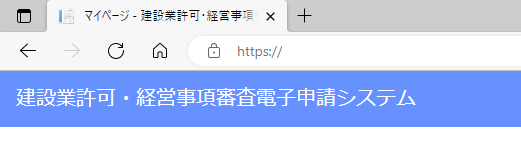 入力可能な漢字・記号　　　JIS第１水準～第４水準　　　※氏名や商号名称等の漢字で、入力できないものについては縮退漢字または仮名文字で入力してください　　　※外字エディタ等で独自に作成した外字は入力できません　　　※商号名称、住所等で使用されるローマ数字（Ⅰ、Ⅱ、Ⅲ、Ⅳ、等）は入力できません、アラビア数字又はアルファベット「I」「V」等、入力可能な文字に置き換えて入力してください　　　　ただし、gBizIDの登録情報を元に自動入力される「申請者の住所」および「代理人の住所」に表示されるローマ数字は置き換え不要（編集不可）です　　　※公開情報（建設業者・宅建業者等企業情報検索システム）にもとづき自動設定される項目に、記号「〿」が含まれていた　　　　場合は、別の入力可能な文字に置き換えて入力してください　　　※○数字（①、②、等）は入力できません　　　※カッコ付き株（㈱、㈲、等）は入力 できません、全角のカッコと文字の組合せ（（株）、（有）、等）で入力してください　　　※入力できない漢字・記号を入力した書類は、保存できません（画面上部に、下図のエラーメッセージが表示されます）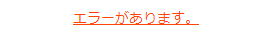 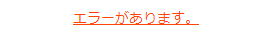 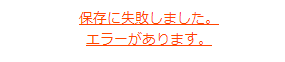 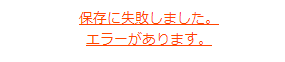 ※「申請書類データの取込」機能では、取り込むXMLファイル内の文字に対するチェックは行いません。入力できない文字が含まれていた場合でも正常に取り込みは行われますが、上記のエラーが表示され書類は保存できませんカタカナの入力　　　氏名や商号名称等のフリガナを入力する場合は、全角カタカナで入力してください　　　また、濁音・半濁音を入力する場合は、濁点「゛」・半濁点「゜」をカナと分けて入力しないでください「パ」「ハ゜」手数料等の納付方式※申請先行政庁毎に選択可能な納付方法が異なります・大臣許可の場合は全ての申請先整備局等で以下の２つの納付方法が用意されています。（１）Pay-easyの納付番号等によるATM、ネットバンキングで支払いを行う納付方法　　　　JCIPでPay-easyの納付番号等を表示し、その納付番号を用いてJCIPとは別にATM、ネットバンキングで支払いを行います。（２）収入印紙、国税納付領収書を郵送、窓口提出して行う納付方法　　　　手数料は収入印紙、登録免許税は国税納付（税務署に払込、日本銀行・郵便局に振込）により納付します。　　　　JCIPで出力した「はり付け欄」に収入印紙、国税納付領収書をはり付けて郵送、窓口提出します。・知事許可の場合は以下の３つの納付方法が用意され、選択できる納付方法は行政庁毎に異なります。（１）JCIPから金融機関のネットバンキングを利用してのPay-easy支払いを行う納付方法　　　　JCIPから収納代行業者（F-REGIまはたウェルネット)の支払いサイトに遷移、金融機関選択後に当該金融機関のネットバンキングサービスで納付します。　　　対応金融機関のネットバンキングの契約があることが前提となります。（２）都道府県証紙を郵送、窓口提出して行う納付方法　　　　都道府県収入証紙を「はり付け欄」にはり付けて郵送、窓口提出します。　　　　都道府県によりJCIPの「はり付け欄」を用いる場合と都道府県独自の「はり付け欄」を用いる場合があります。（３）その他都道府県独自の納付方法　　　　都道府県独自の電子納付システムでの納付、払込用紙での納付、窓口での現金による納付などがあります。プライバシーポリシーについて　　　フッターメニュー「プライバシーポリシー」に掲出している情報をご確認ください。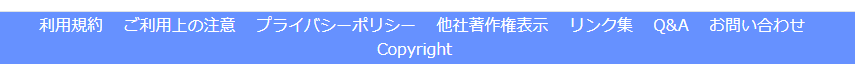 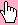 ■本書内で使用する用語「建設業許可・経営事項審査電子申請システムに関する用語」、及び「本書をご活用いただくための用語」に関する解説です※以下、本書では「建設業許可・経営事項審査電子申請システム」を「JCIP」と表記します■電子申請の流れ１．システム概念図【１】JCIPで、申請者ができることJCIPでは、「建設業許可」の申請・届出、及び「経営事項審査」の申請に関する一連の手続きが行えます。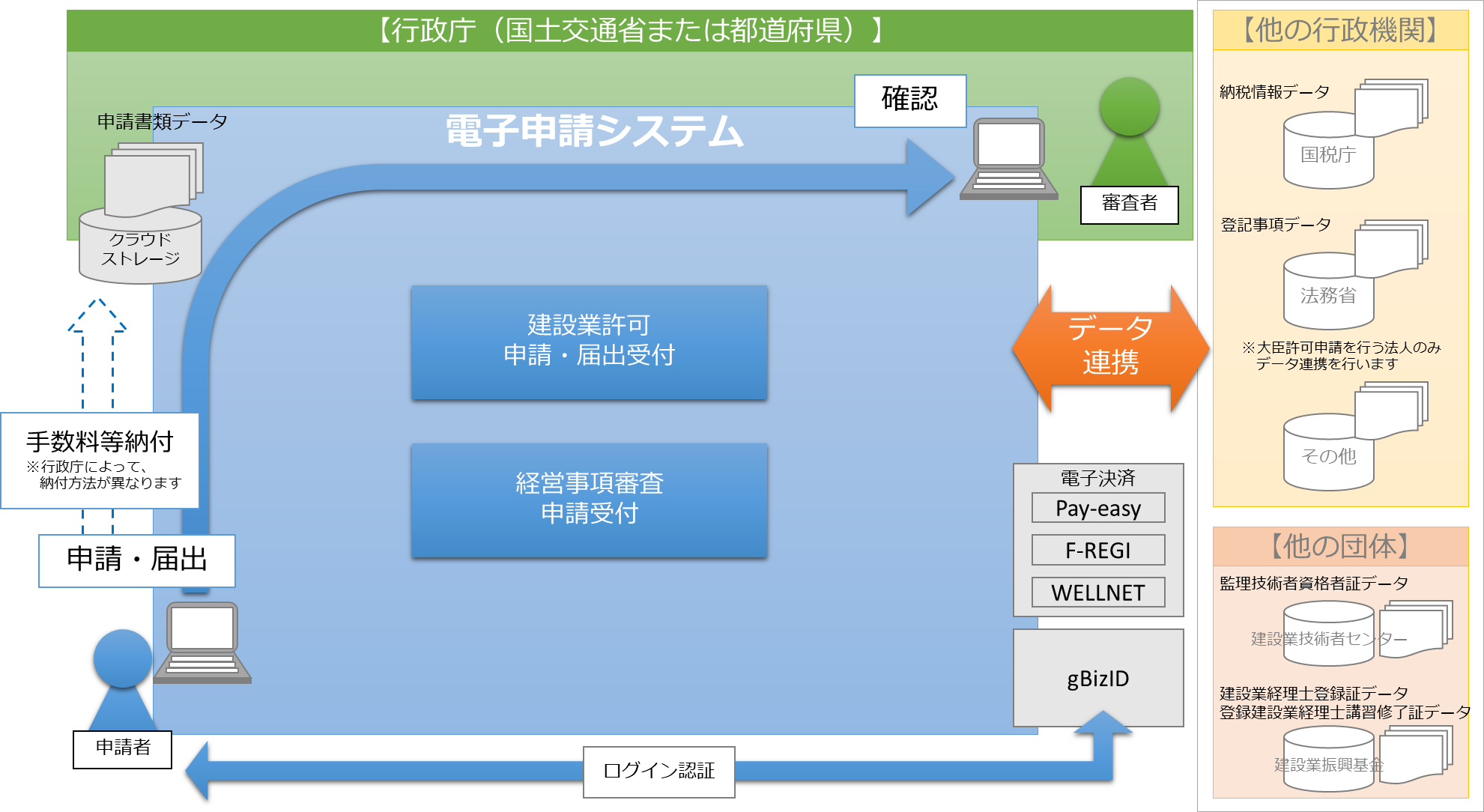 JCIP上に表示される「状態」にて、申請・届出の進行状況をご確認いただけます。下記のページをご参照ください。【参考】　４．２．状態と進行状況【２】JCIP上で、申請者に届く通知JCIPから申請・届出を行った後、受付・審査状況を知らせる通知が届きます。※通知は「JCIPのマイページ」及び「メール」の両方で確認することができます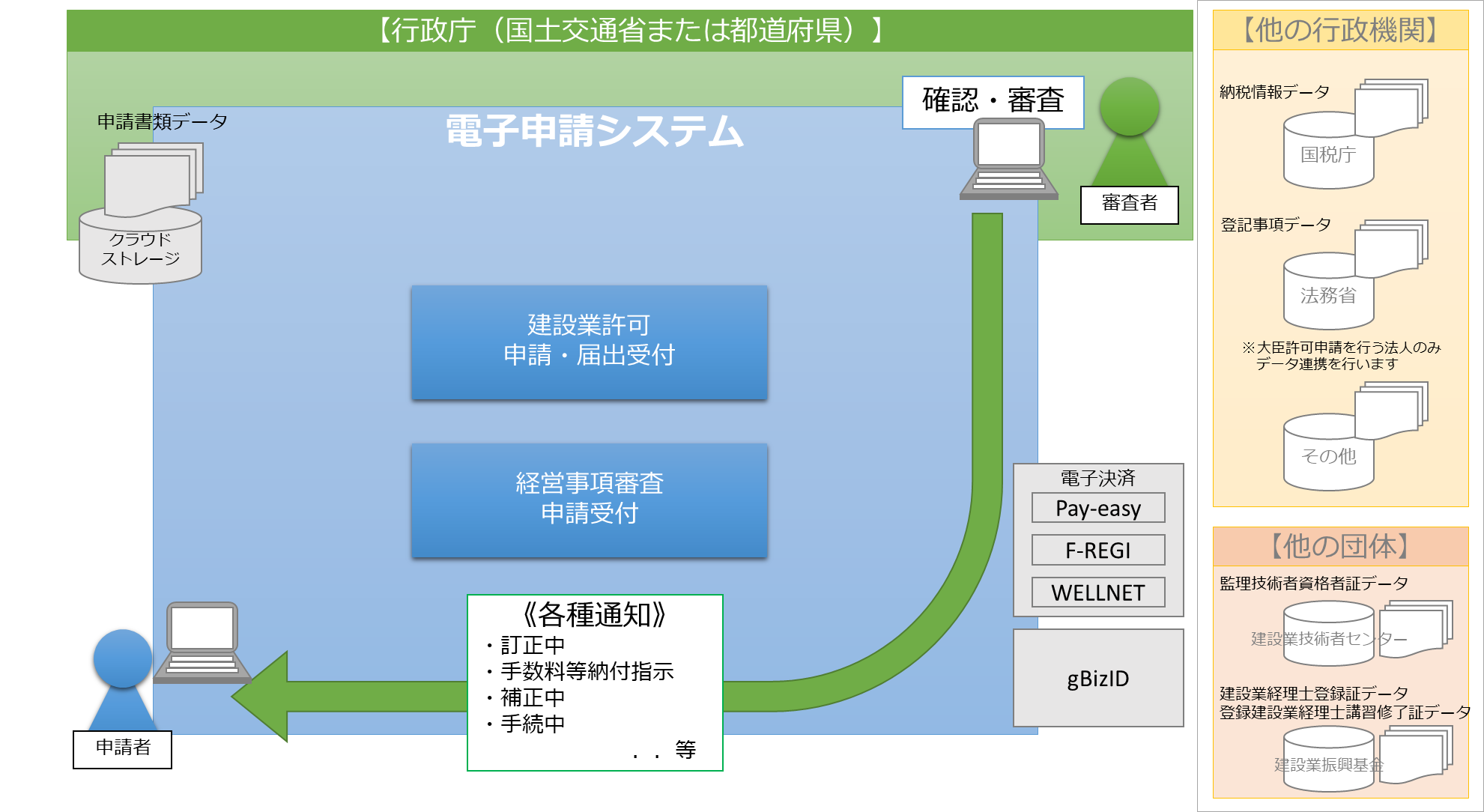 通知の確認方法については、下記のページをご参照ください。【参考】　１．１．５．ログイン後、マイページで通知を確認する２．システム全体フロー図【１】申請～許可の場合「申請～許可」のフロー（1/3）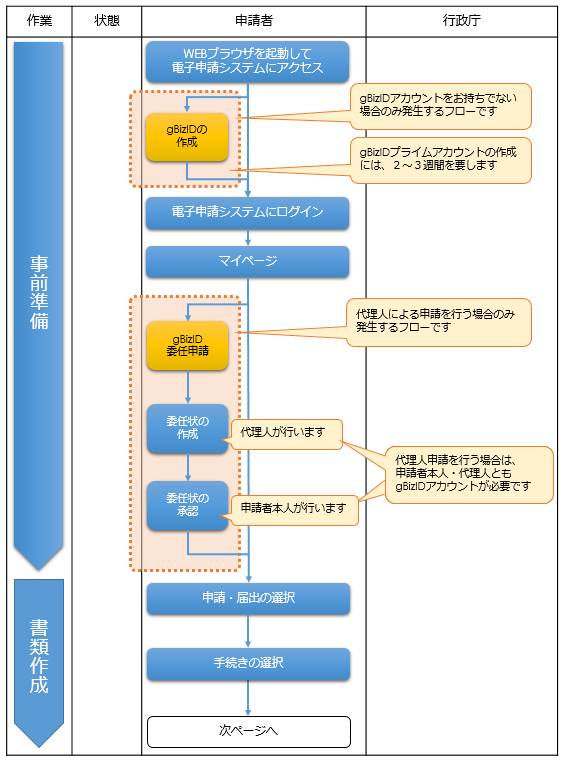 「申請～許可」のフロー（２/3）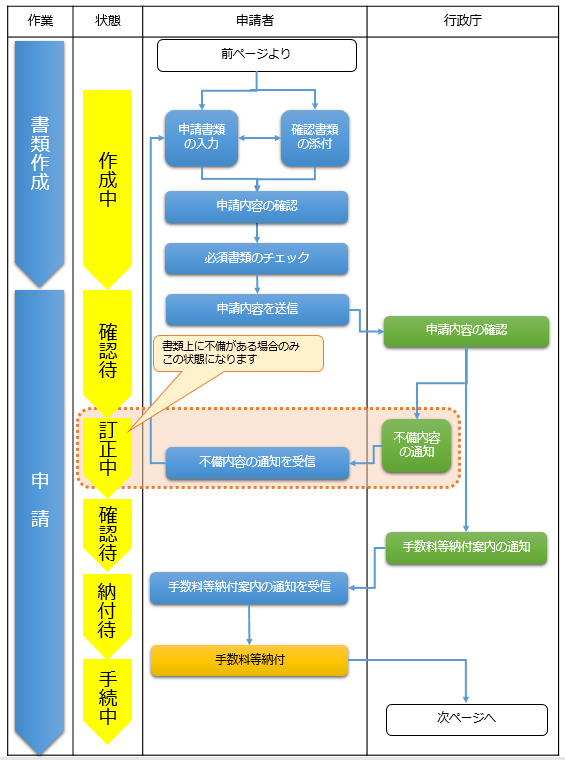 「申請～許可」のフロー（３/3）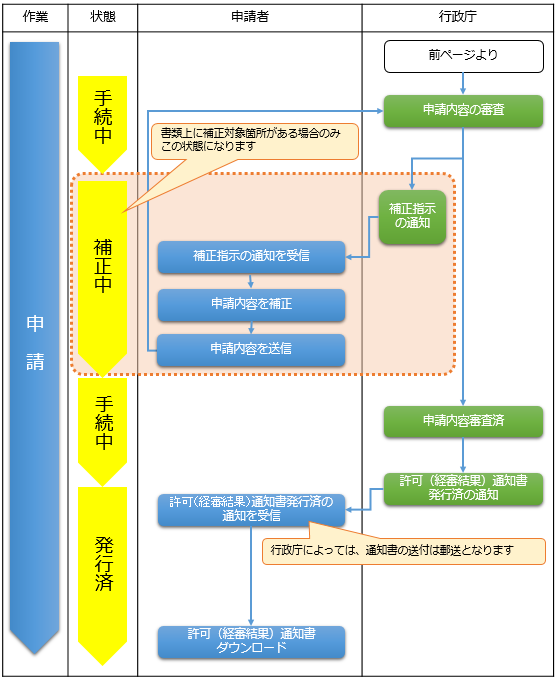 【２】届出～届出確認済の場合「届出～届出確認済」のフロー（1/2）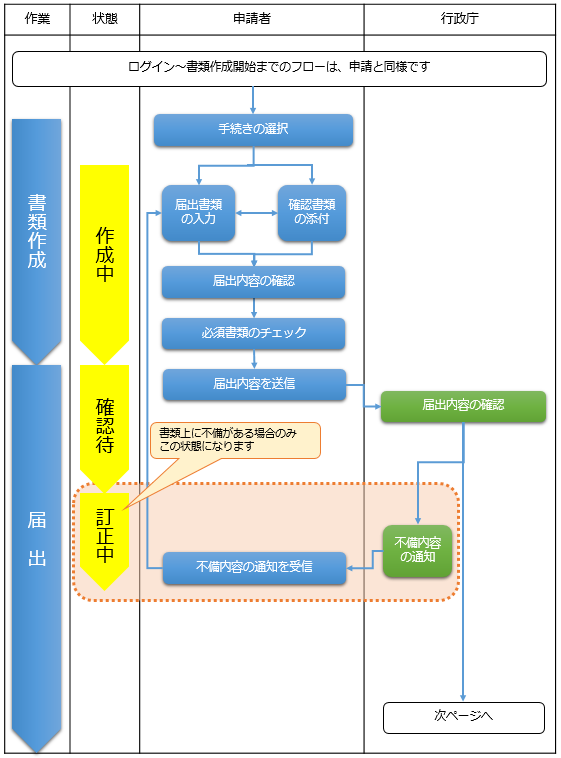 「届出～届出確認済」のフロー（2/2）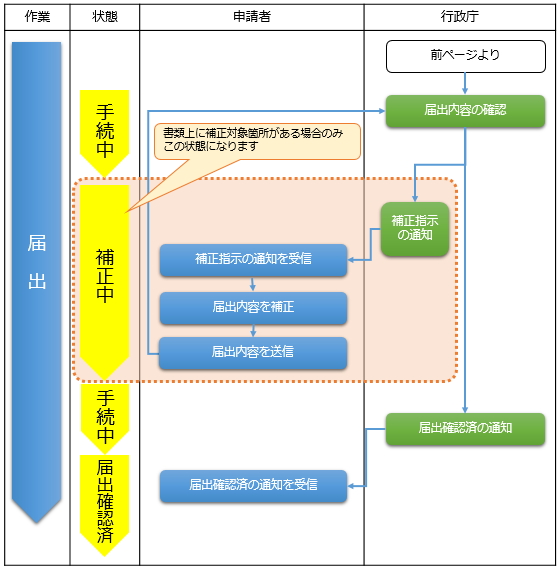 【３】申請・届出～不許可・手続終了の場合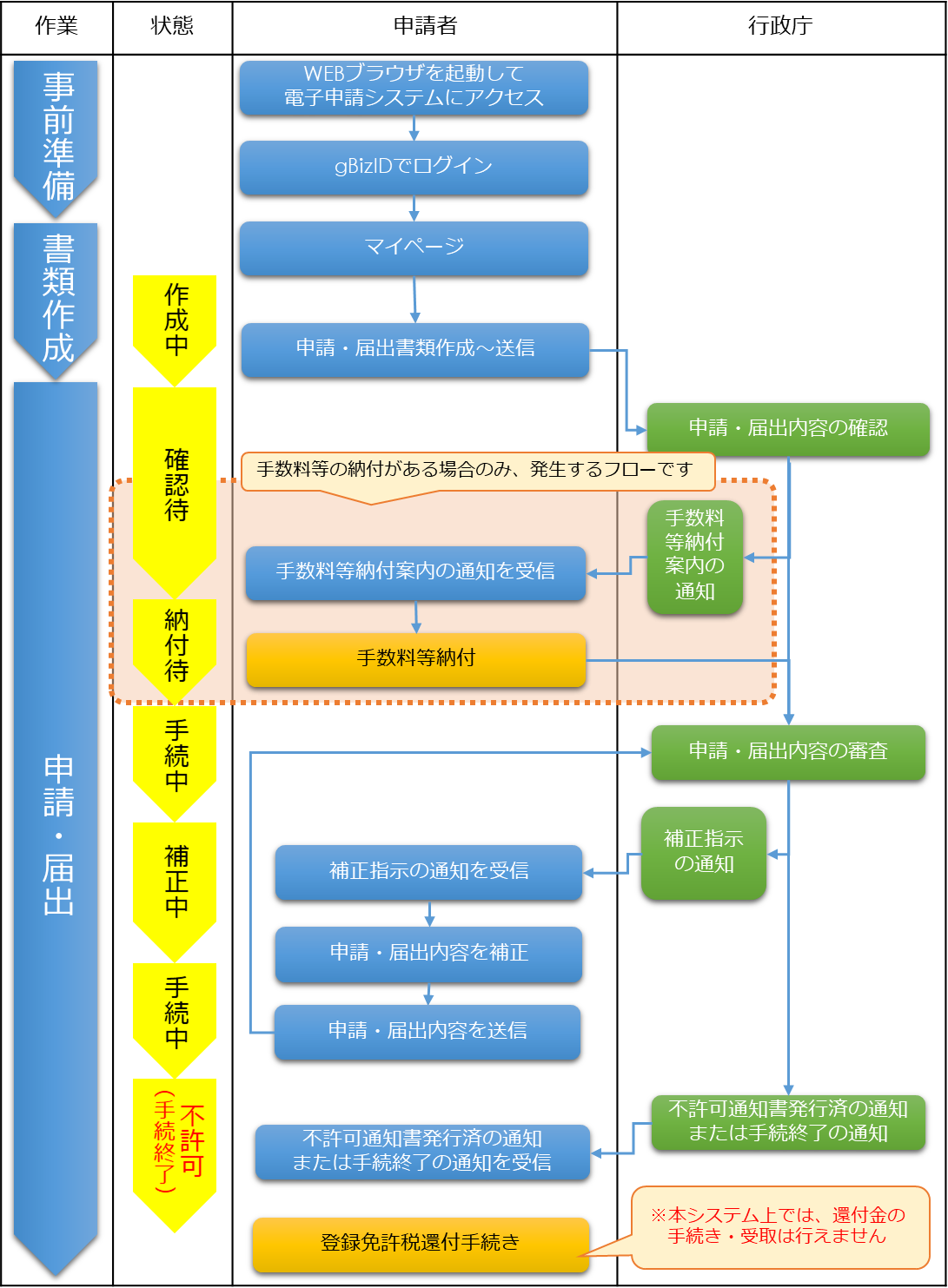 ■操作説明１．ご利用にあたっての事前準備１．１．ログイン用アカウント（gBizID）作成１．１．１．gBizIDについてJCIPへのログインには、デジタル庁が提供しているgBizID（ジー・ビズ・アイディー）アカウントを使用します。gBizID は、複数の行政サービスを１ つのアカウントで利用することのできる認証システムです。gBizID のアカウントを１つ登録すれば、gBizID で認証を行っている、各行政サービスを同じアカウントで利用可能です。既にgBizIDプライムのアカウントをお持ちの方は、１．１．４．gBizIDで、JCIPにログインするをご覧ください。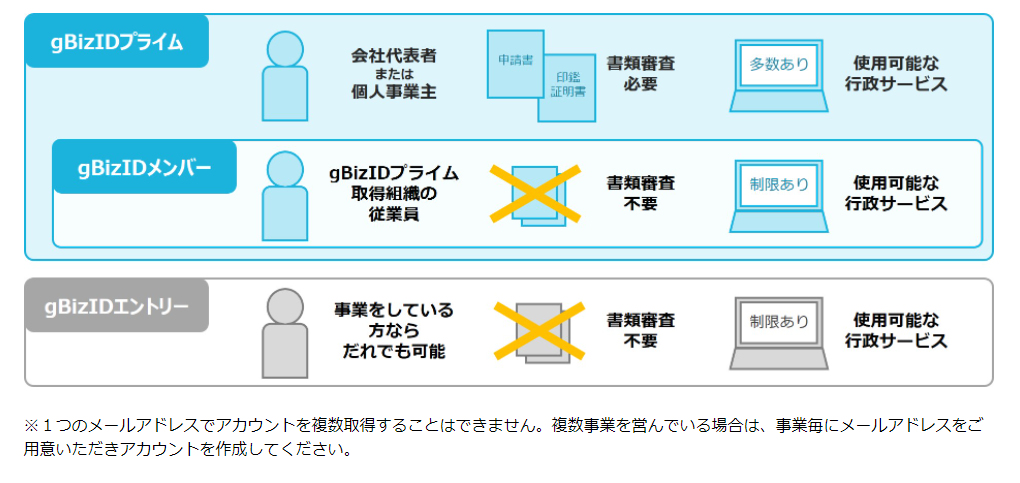 ※「gBizIDエントリー」アカウントをご利用中の方は、別途「gBizIDプライム」アカウントを作成してください。１．１．２．gBizIDプライムアカウントを作成する①WEBブラウザで、JCIPのトップページ（下記URL）にアクセスしてください。https://prod.jcip.mlit.go.jp/TO/TO00001②JCIPのトップページ（下記画面）が開きます。「GビズIDを作成」ボタンを押下してください。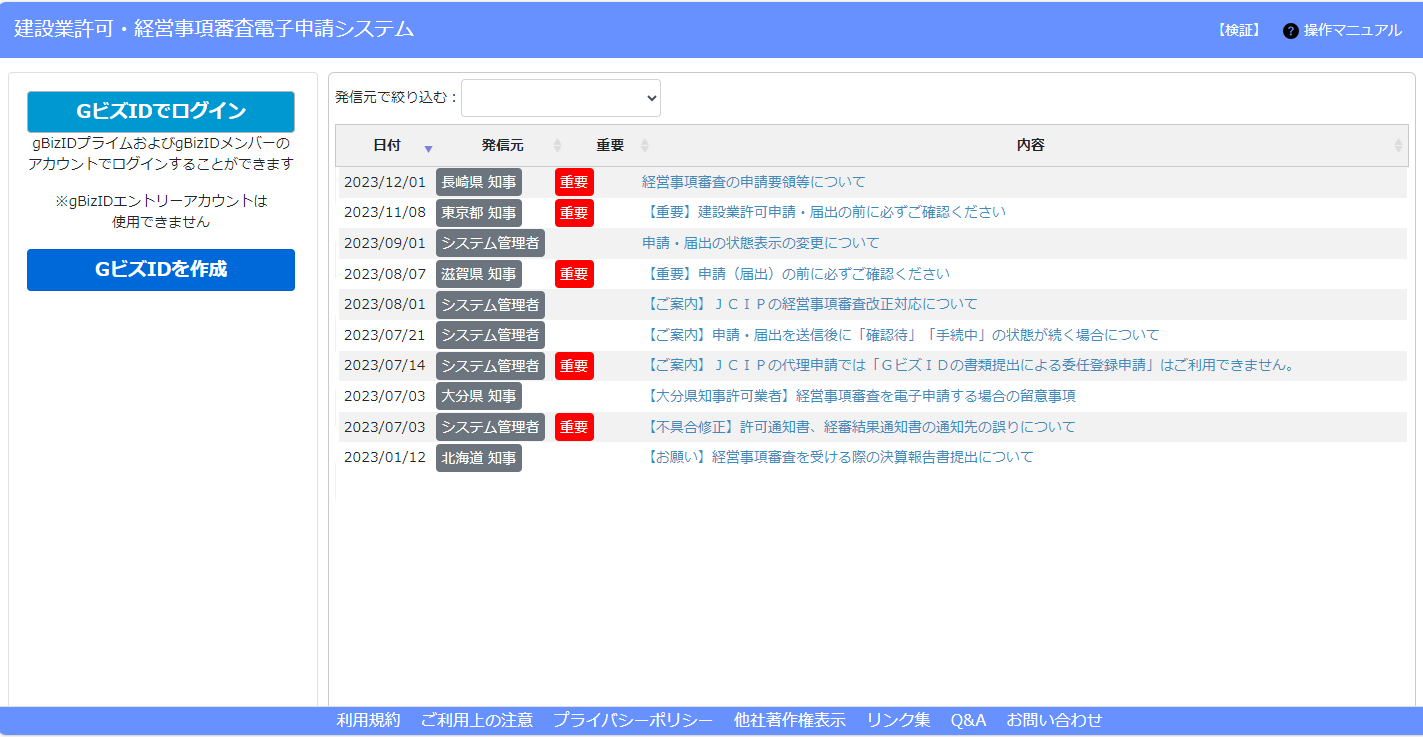 ③gBizIDのトップページ（下記画面）が開きます。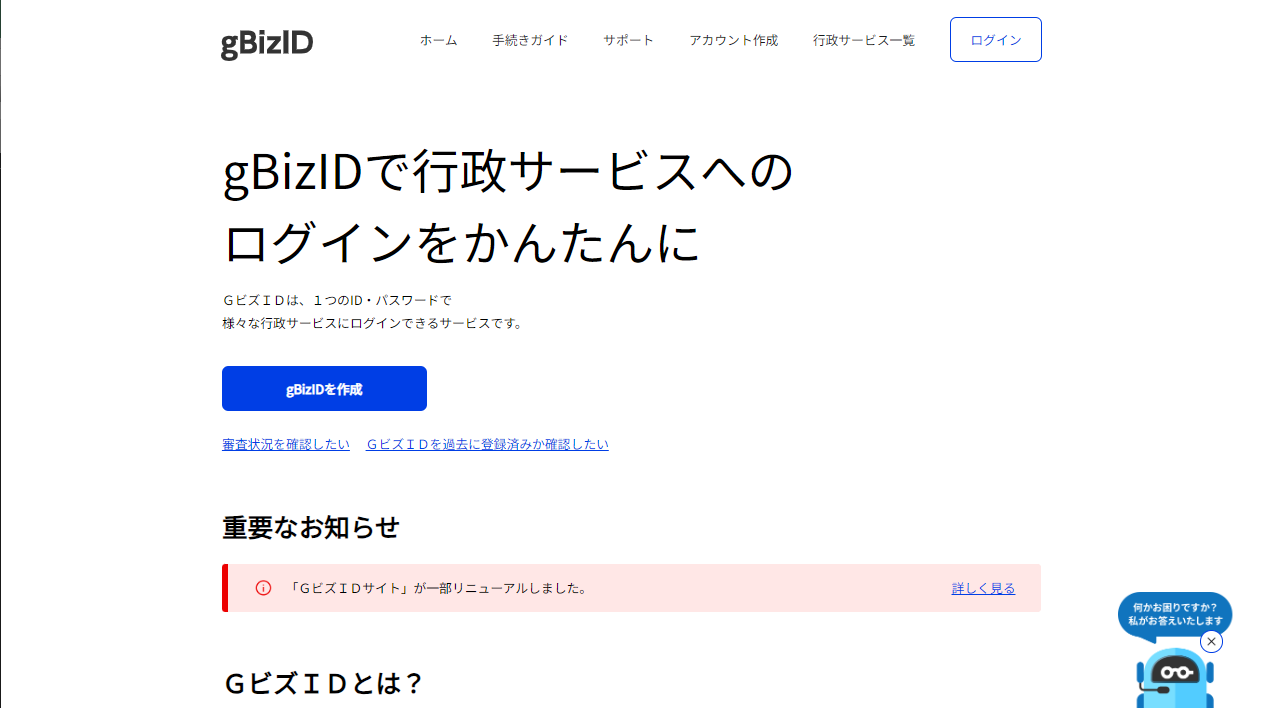 下記のgBizID ウェブサイトに掲載されているマニュアルを参考に「gBizIDプライム」アカウントを取得してください。【参考】gBizIDマニュアルの掲載先：https://gbiz-id.go.jp/top/manual/manual.html１．１．３．gBizIDメンバーアカウントを作成する①gBizIDトップページで、「ログイン」ボタンを押下してください。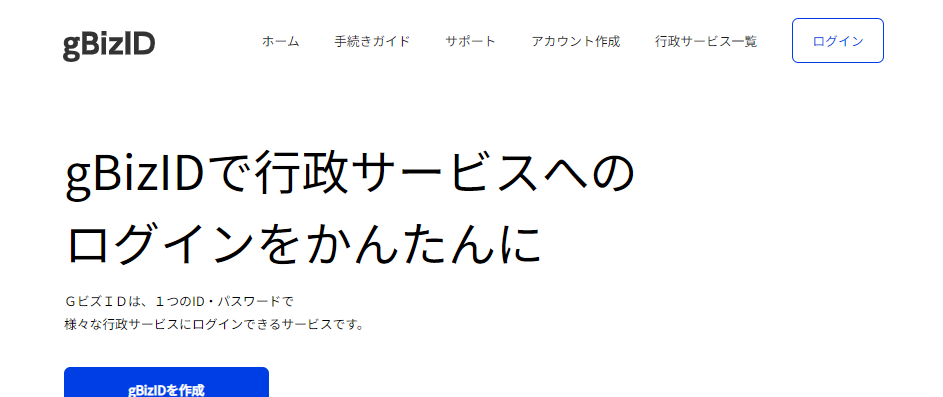 ②gBizIDのログインページ（下記画面）が開きます。　取得済のgBizIDアカウントの、「アカウントID」「パスワード」を入力後、「ログイン」ボタンを押下してください。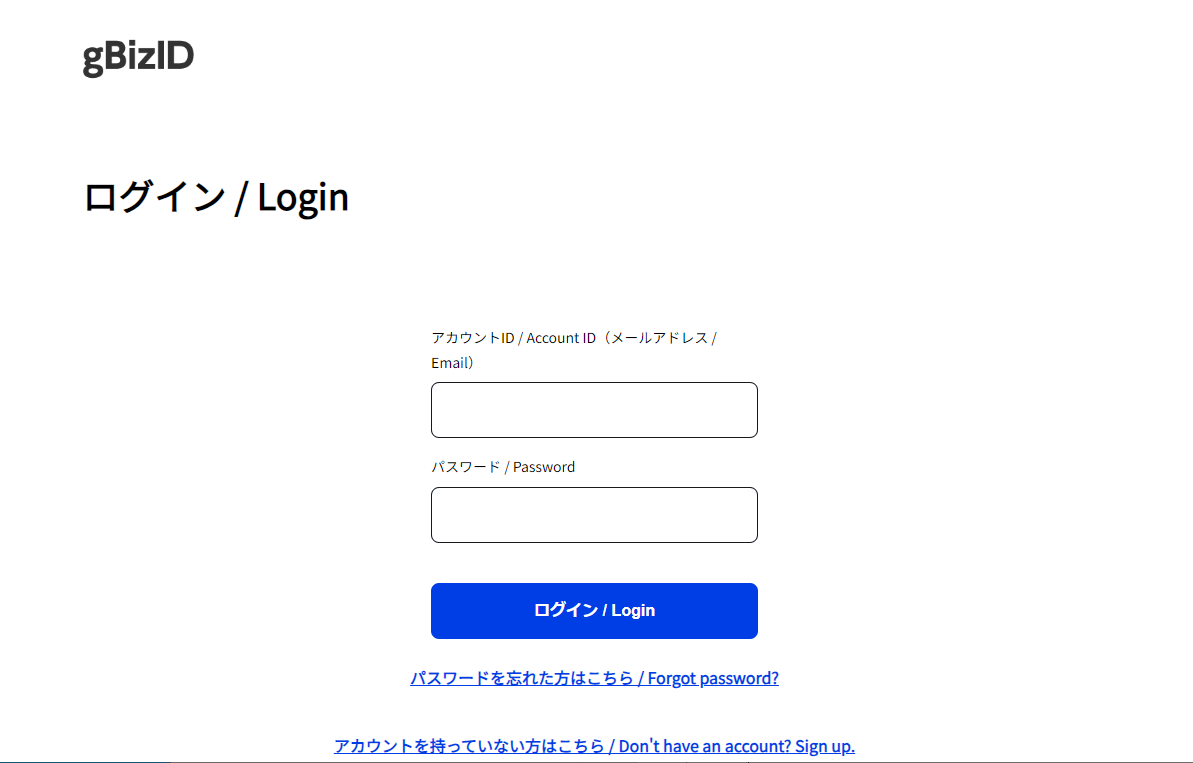 ③gBizIDのワンタイムパスワード入力ページ（下記画面）が開きます。　gBizIDアカウント作成時に登録した「SMS受信用電話番号」宛に送信された、ワンタイムパスワードを入力後、「OK」ボタンを押下してください。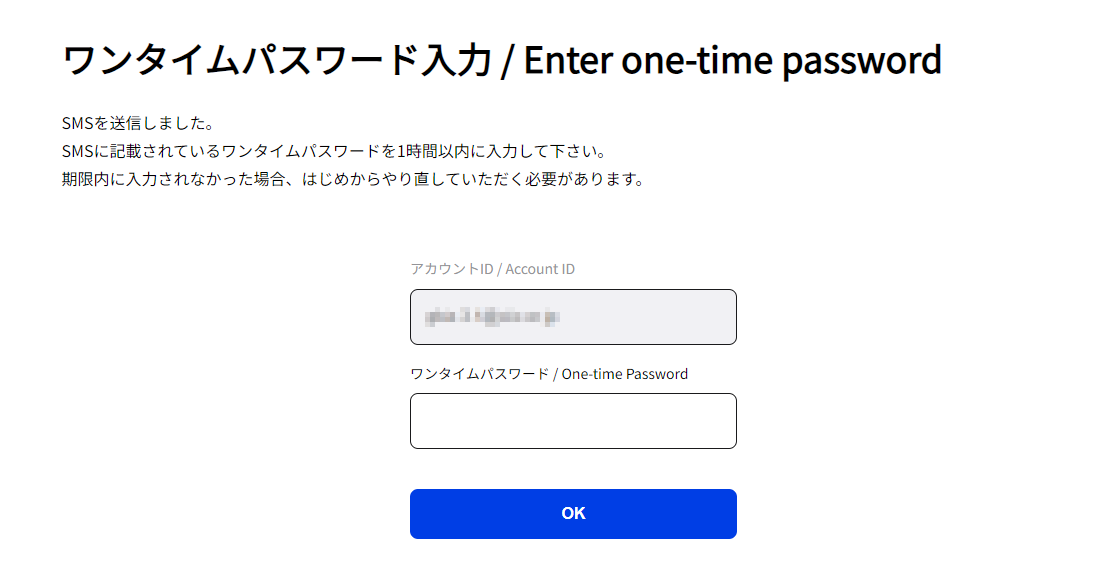 ④gBizIDの「マイページ」画面に遷移します。gBizIDメンバー登録手順の詳細については、下記リンクよりgBizサイトのマニュアルをご参照ください。https://gbiz-id.go.jp/top/manual/pdf/QuickManual_Member.pdf⑤gBizIDプライムアカウントで登録した、利用可能サービスの一覧が表示されます。　メンバーに委託するサービスとして「建設業許可・経営事項審査電子申請システム」を選択してください。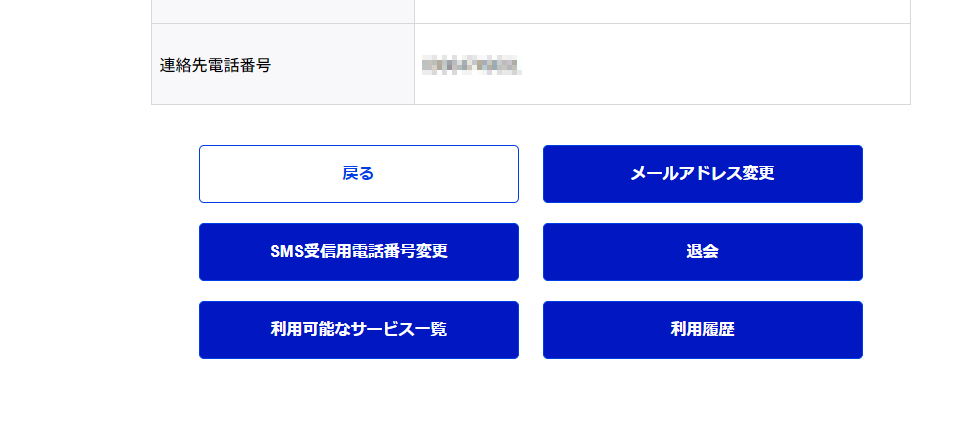 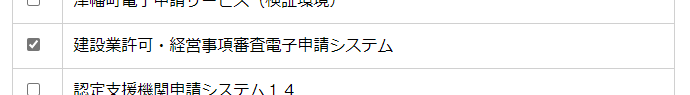 １．１．４．gBizIDで、JCIPにログインする①WEBブラウザで、JCIPのトップページ（下記URL）にアクセスしてください。https://prod.jcip.mlit.go.jp/TO/TO00001②JCIPのトップページ（下記画面）が開きます。「GビズIDでログイン」ボタンを押下してください。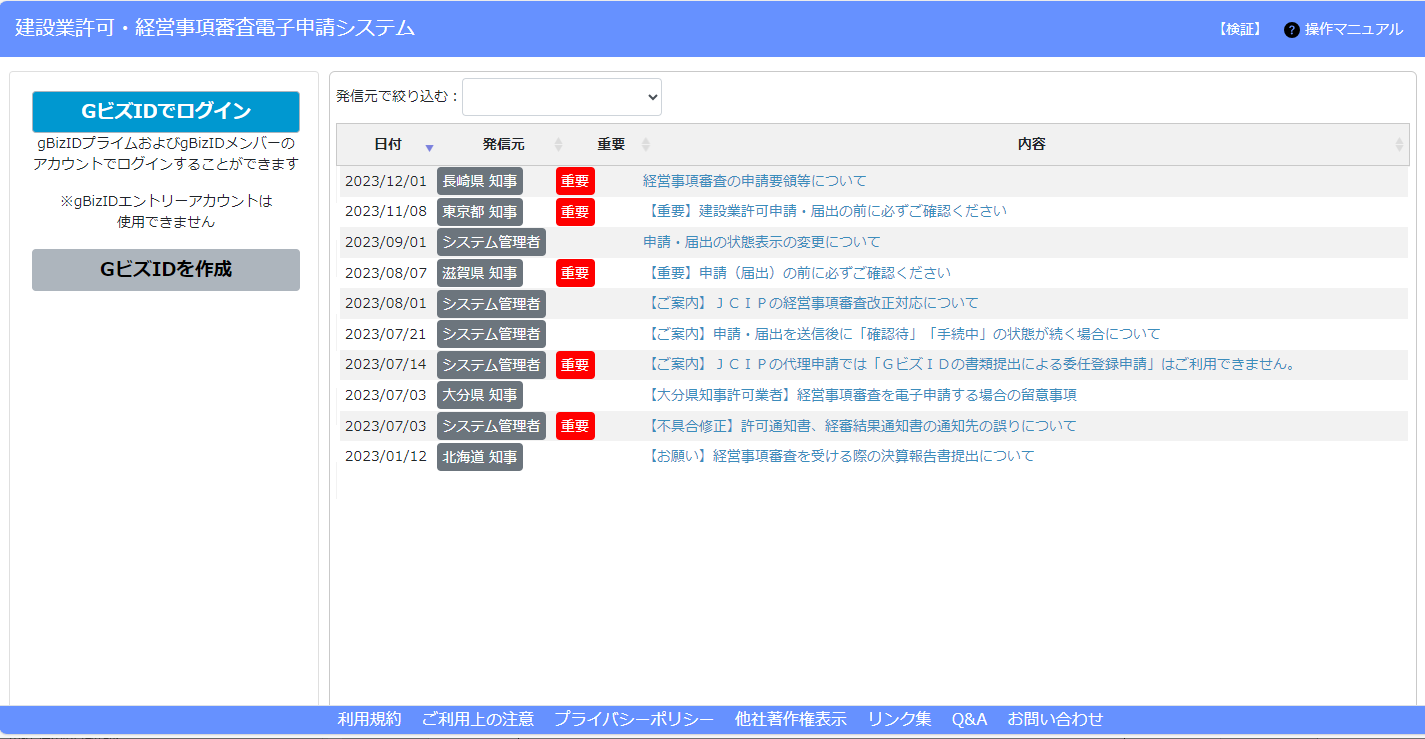 ③gBizIDのログインページ（下記画面）が開きます。　取得済のgBizIDアカウントの、「アカウントID」「パスワード」を入力後、「ログイン」ボタンを押下してください。④gBizIDのワンタイムパスワード入力ページ（下記画面）が開きます。　gBizIDアカウント作成時に登録した「SMS受信用電話番号」宛に送信された、ワンタイムパスワードを入力後、「OK」ボタンを押下してください。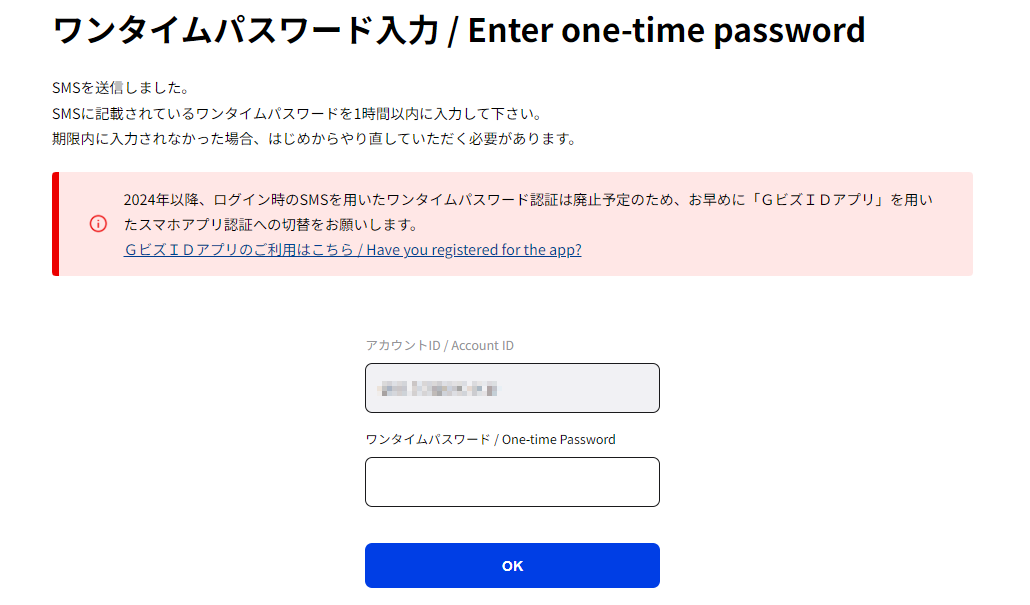 ※2024年以降、ログイン時のSMSを用いたワンタイムパスワード認証は廃止予定のため、お早めに「ＧビズＩＤアプリ」を用いたスマホアプリ認証への切替をお願いします【参考URL】https://gbiz-id.go.jp/top/app/app.html①ＧビズＩＤアプリをダウンロードする②上記URLのページ内「二要素認証でのご利用」に記載されている初期設定をＧビズＩＤアプリに行う③初期設定完了後に、PCからgBizIDにログインを行うと、ワンタイムパスワード画面の代わりに以下の画面が表示されます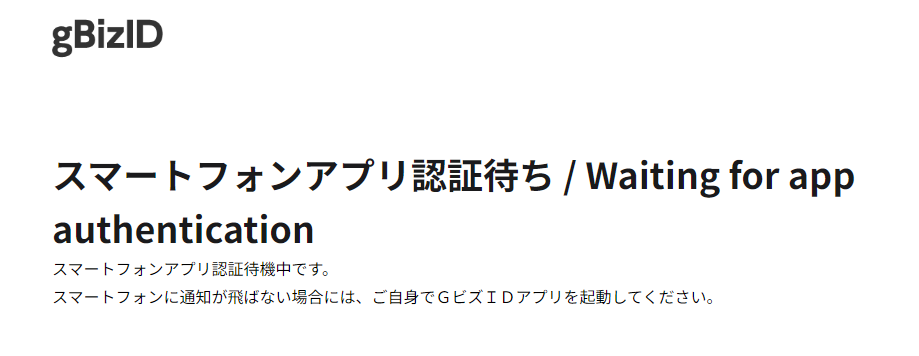 　④アプリでの二要素認証完了後、JCIPの画面が表示されます　【ＧビズＩＤアプリに関するお問合せ先】https://gbiz-id.go.jp/top/contact/contact.html⑤JCIPの画面、「電子申請システム利用規約」が開きます。　※初回ログイン時のみ、この画面が開きます画面を下方にスクロールして「利用規約に同意する」ボタンを押下してください。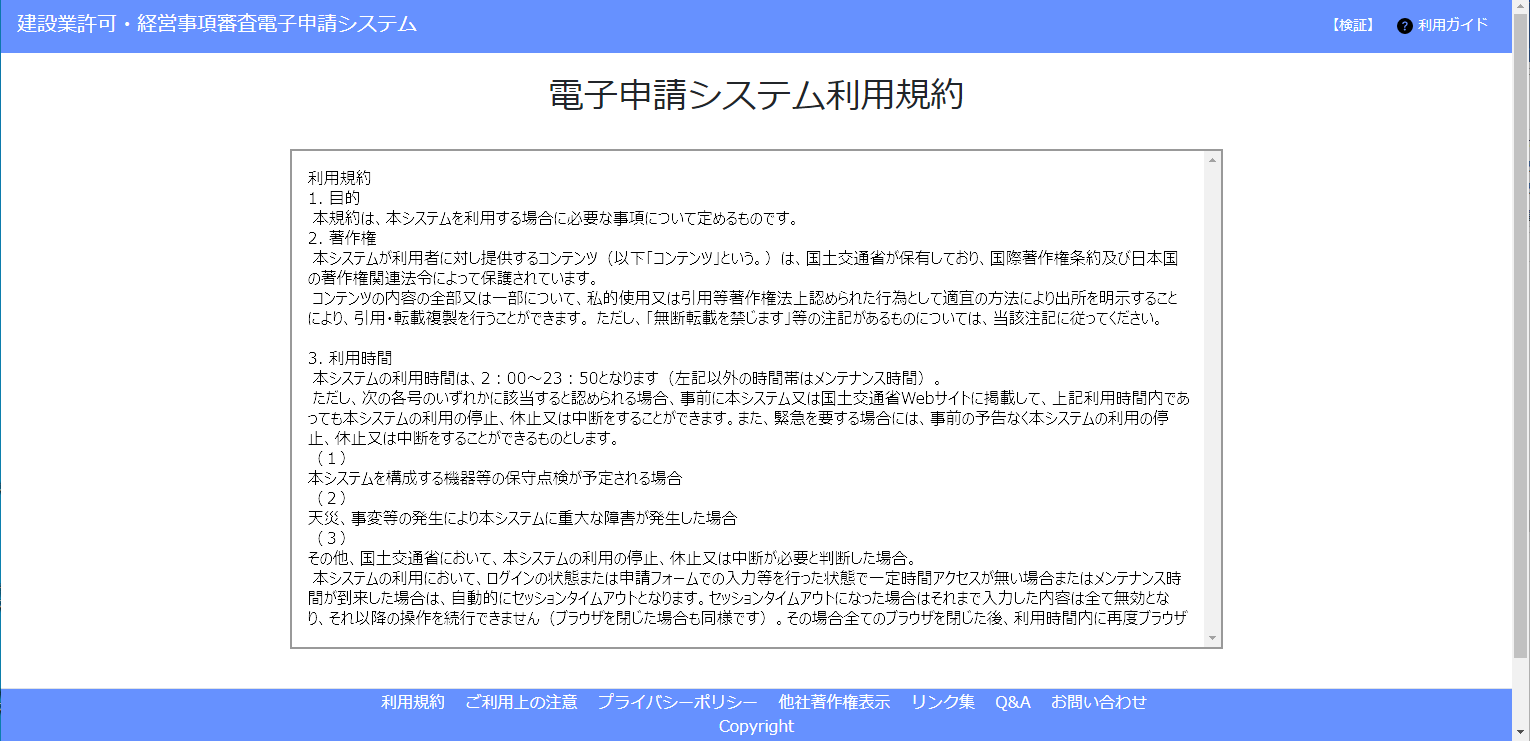 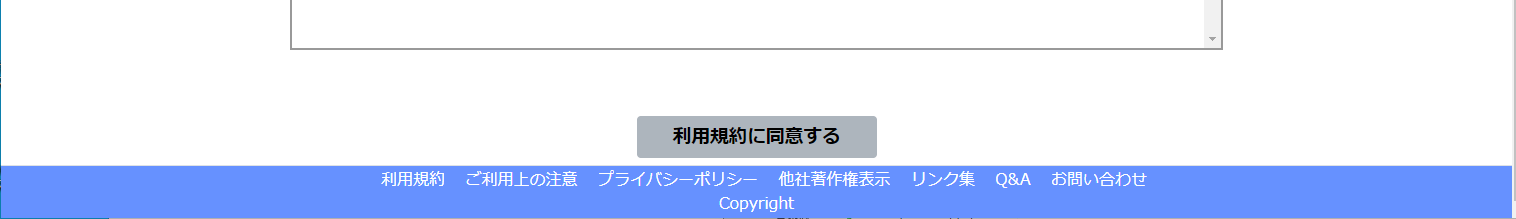 ⑥JCIPの「マイページ」画面が開きます。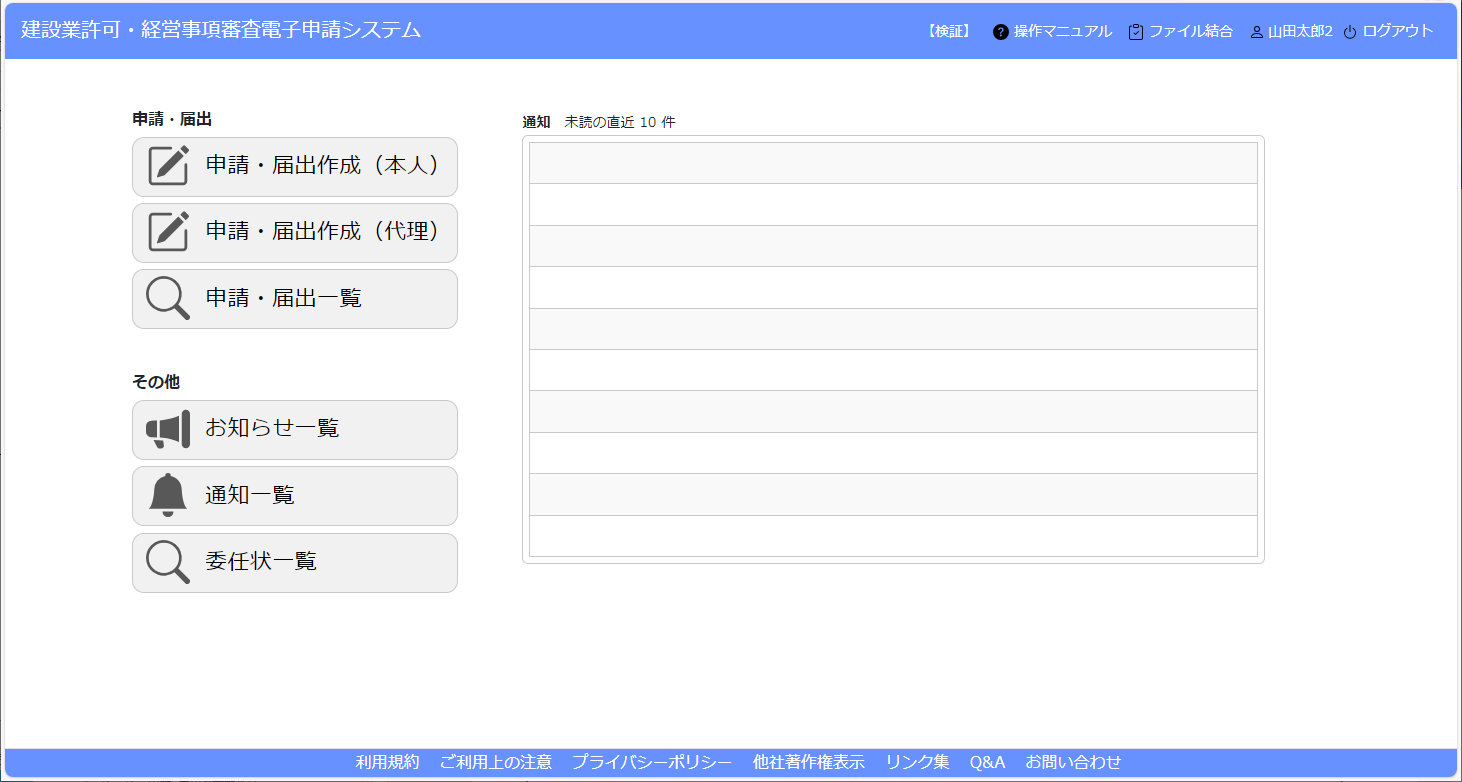 １．１．５．ログイン後、マイページで通知を確認する①JCIPにログイン後、「マイページ」画面の「通知」グリッド内に、未読の通知の見出しが一覧表示されます。（直近で受信した10件分が表示されるため、はじめてログインした場合は、通知は０件です）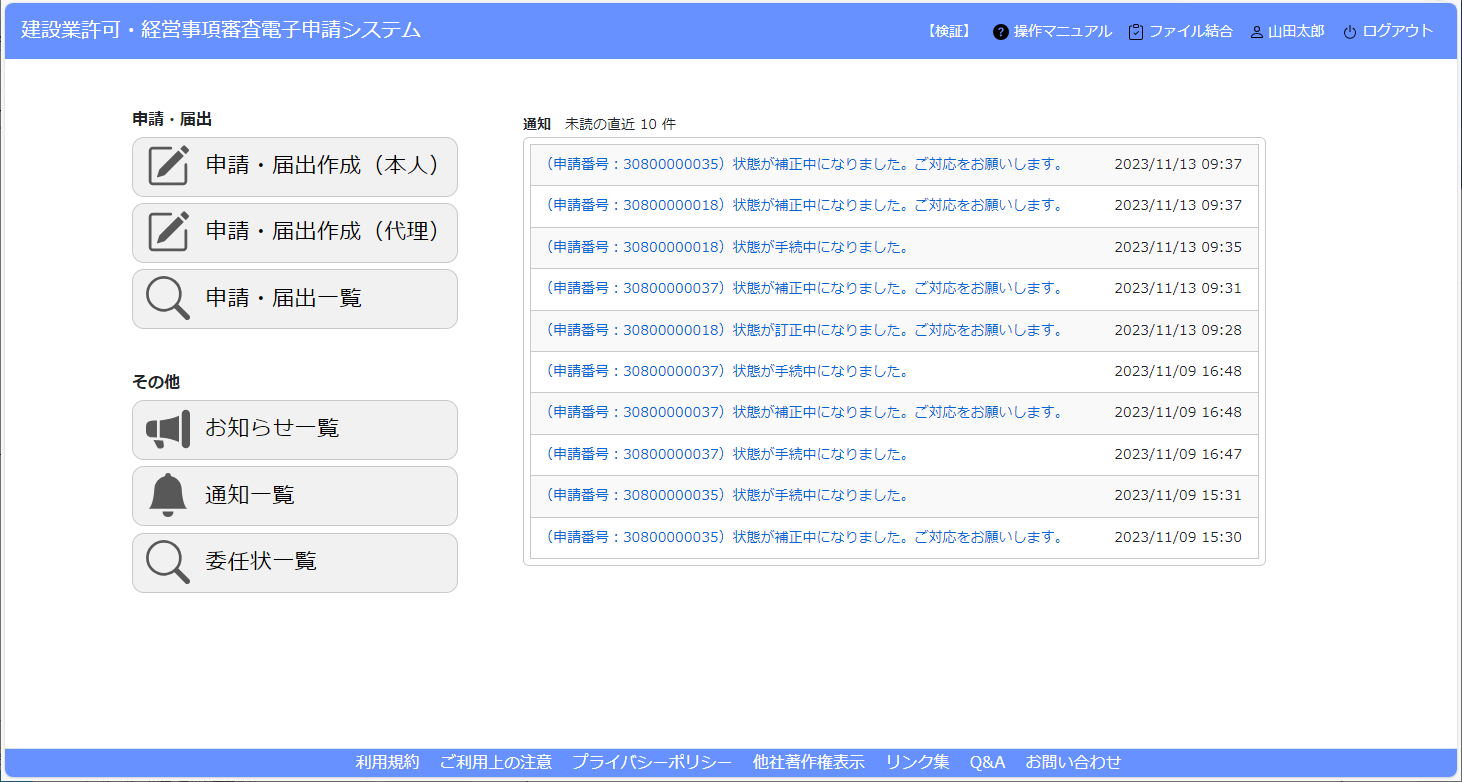 ②未読の通知の内容詳細を確認する場合は、対象の通知の見出しをクリックしてください。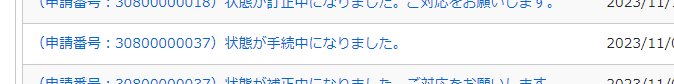 ③通知の内容に応じて、関連する画面が開きます。④未読の通知をご確認いただいた後、続けて行いたい操作のボタン（ア～オ）を押下してください。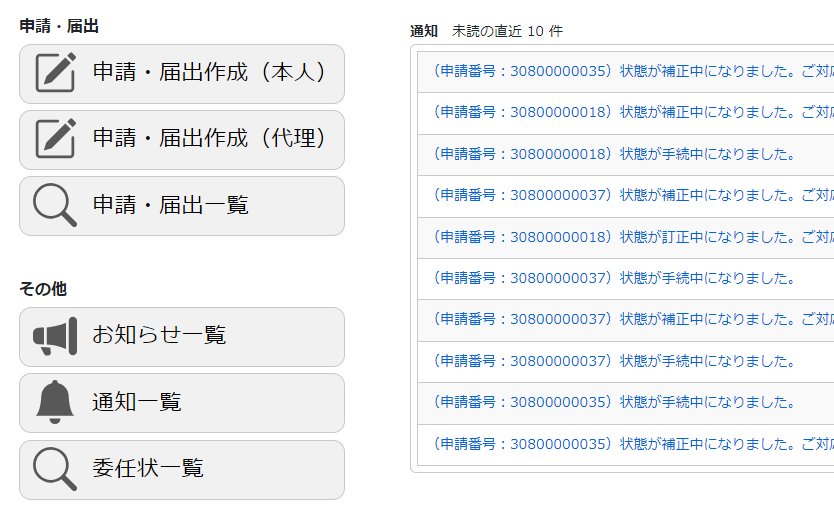 【参考】操作説明ページへのリンクア．申請・届出作成（本人）　→　２．申請・届出の種類イ．申請・届出作成（代理）　→　３．５．代理人による書類作成ウ．申請・届出一覧　→　４．２．２．申請・届出一覧エ．お知らせ一覧　→　６．１．お知らせを管理するオ．通知一覧　→　６．２．通知を管理するカ．委任状一覧　→　１．２．１．委任状について１．２．委任状作成１．２．１．委任状について　JCIPでは、申請者本人による申請に加え、代理人による代理申請が行えます。（JCIPでの代理申請で必要となる「委任状」は、JCIP上で作成します）JCIPの委任状は、代理人側で記入した内容を、申請者本人側が承認することで完成します。また、作成した委任状は、JCIPで申請・届出の送信を行う際に、他の申請・届出書類と併せて送信されます。※代理申請を行う場合は、申請者本人のgBizIDプライムアカウントとは別に、代理人もgBizIDプライムアカウントが必要です※申請者本人の従業員が、gBizIDメンバーアカウントにて申請代行を行う場合は、委任状は不要です※JCIPでは、ひとたび承認された委任状の内容を変更することはできません（変更が必要な場合は委任状を再作成してください）※委任状を再作成した場合は、再作成前の委任状に紐付いた申請書類を、再作成した委任状に紐付けることはできません１．２．２．gBizIDの委任関係設定　JCIP上で委任状を作成するためには、事前にgBizIDのマイページで、委任者（＝申請者本人のこと）と、受任者（＝代理人、行政書士等のこと）の間に委任関係を設定する必要があります。　委任者が、gBizID のマイページ（下記URL）に自身のｇBizIDアカウントでログインし、「委任先一覧・委任申請」から委任申請を行ってください。https://gbiz-id.go.jp/app/mypage/なお、gBizIDでの委任関係の設定は、申請者本人・代理人ともgBizIDプライムアカウントが必須となりますが　「gBizIDで委任関係を設定済の、代理人側のgBizIDプライムアカウント」に属するgBizIDメンバーアカウントであれば JCIPでの委任状作成～代理申請を行うことが可能です。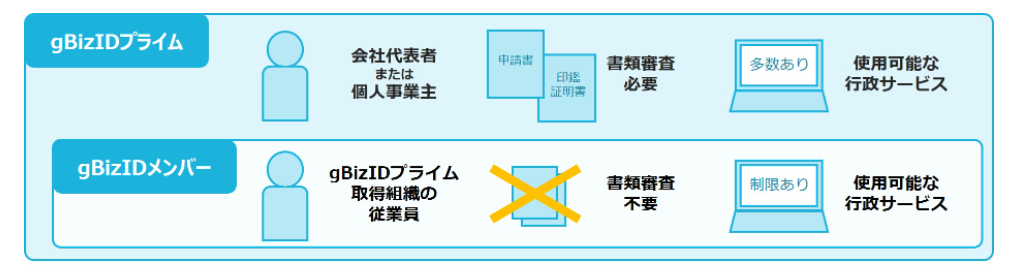 ※代理申請を行う場合は、申請者本人による申請・届出は行えません１．２．３．委任状を作成する（代理人側で行う操作）①代理人のgBizIDアカウントでJCIPにログインし、「マイページ」画面の「委任状一覧」ボタンを押下してください。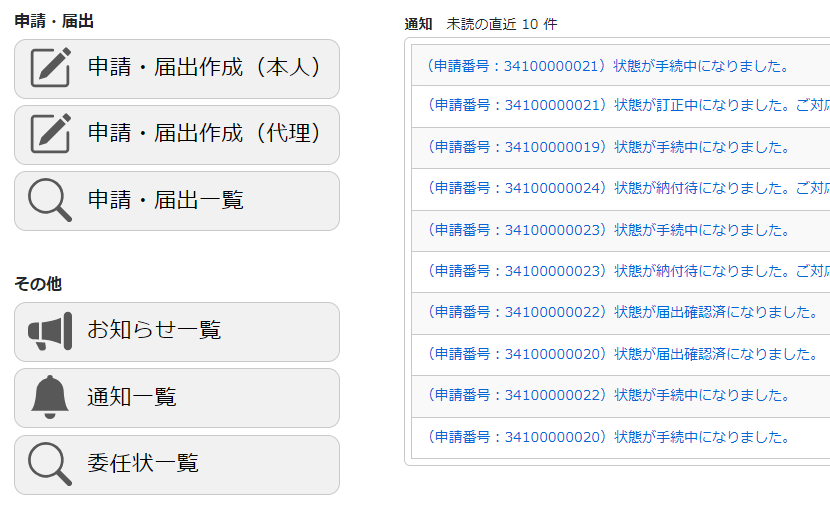 ②「委任状一覧」画面が開きます。同画面上の「委任状の追加」ボタンを押下してください。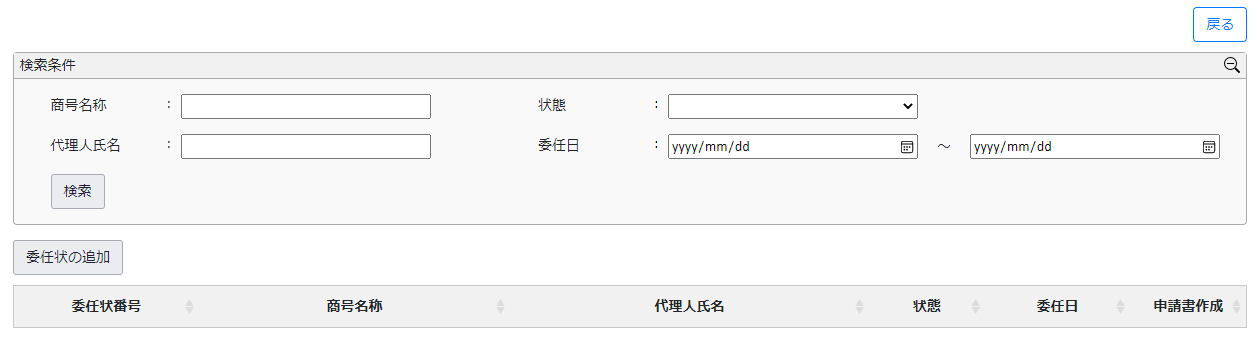 ③「委任者選択」画面が開きます。同画面内で、委任状を作成する会社（商号）の行の「作成」ボタンを押下してください。　※ｇBizID にて委任関係設定済の委任元の会社が「委任者選択」画面に表示されます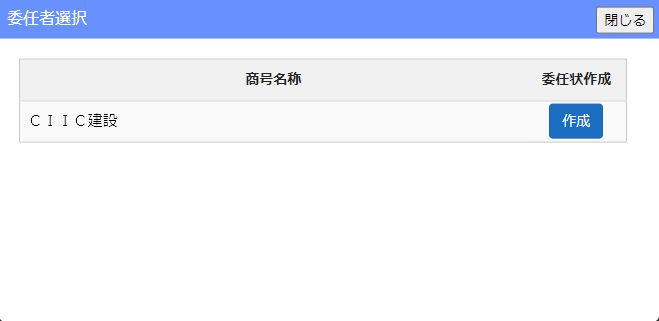 ④「委任状」画面が開きます。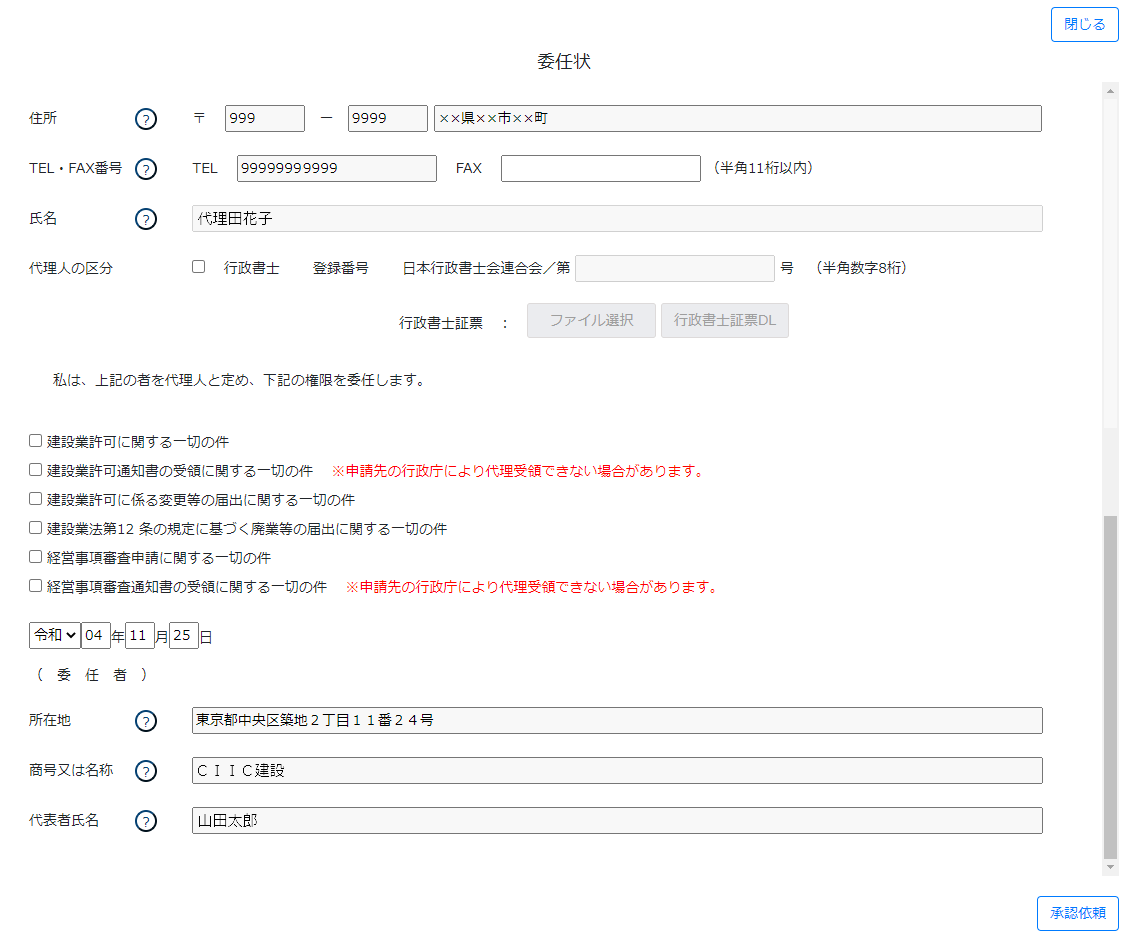 ⑤代理人情報（下図）の各項目（郵便番号、住所、TEL、氏名）には、gBizIDの受任者アカウント情報（連絡先郵便番号、連絡先住所、連絡先電話番号、利用者氏名）が反映されます。　「FAX」のみ内容変更可能です。半角数字11桁以内の番号を入力してください。※gBizIDの受任者アカウント情報には「FAX」の情報はありません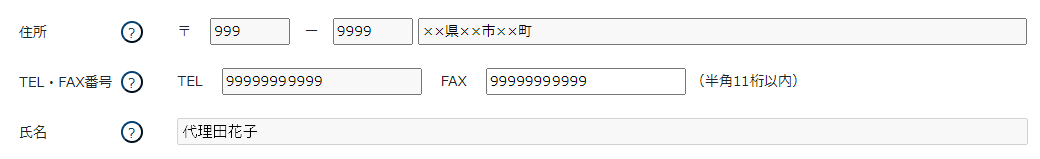 　※委任状を作成後に「gBizIDの受任者アカウント情報」が変更された場合、変更後のgBizID情報は委任状に反映されないためあらためて新しい委任状を作成してください⑥代理人が行政書士の場合は、「行政書士」チェックボックスをONにしてください。日本行政書士連合会の「登録番号」が活性化したら、登録番号を入力してください。（代理人が行政書士以外の場合は、いずれも不要です。）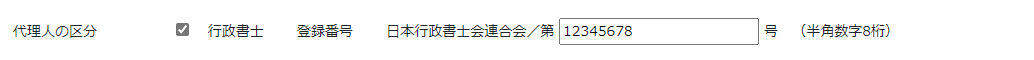 ⑦代理人が行政書士の場合は、行政書士証票のイメージファイルを委任状に添付することができます。「ファイル選択」ボタンを押下してください。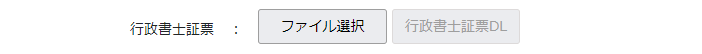 ⑧ファイル選択ダイアログが開きます。添付するファイル（PNG又はPDF形式）を選択し、「開く」ボタンを押下してください。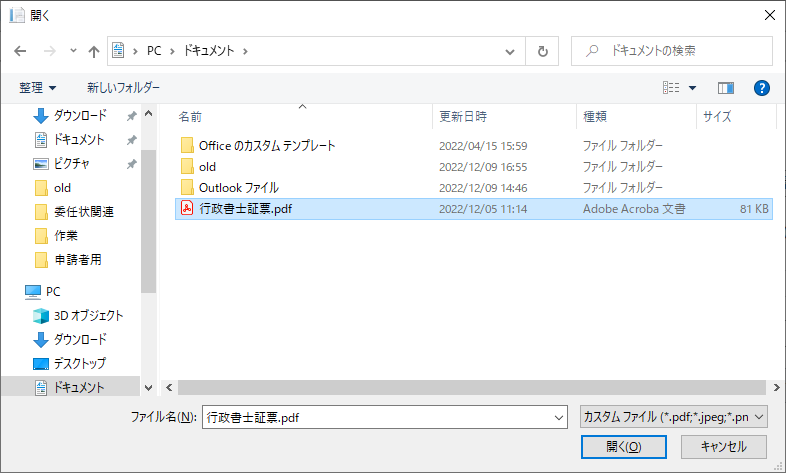 ⑨ファイルの添付が成功すると、「行政書士証票DL」ボタンが活性化します。　添付したファイルに誤りがないことを確認する場合は、「行政書士証票DL」ボタン押下して、添付したファイルをダウンロードしてください。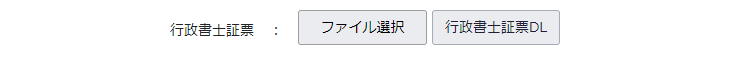 ⑩代理人に委任する権限（下図）のうち、委任する権限について、先頭のチェックボックスをONにしてください。　なお「建設業許可通知書の受領に関する一切の件」及び「経営事項審査通知書の受領に関する一切の件」の権限については、行政庁により代理受領を認めていない場合がございます。委任状作成を行う前に、申請先の行政庁にご確認ください。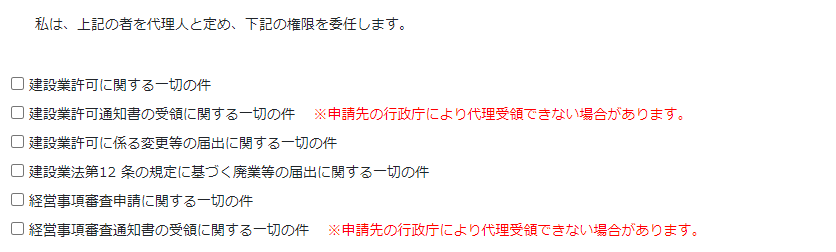 ⑪委任状作成日（下図）に、初期値として現在（画面を開いた時点）の年月日が反映されています。　変更が必要な場合は、年月日を半角数字２桁で入力してください。（１桁の場合は、先頭に「０」を付けて２桁で入力）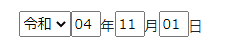 ⑫委任者情報（下図）の各項目（所在地、商号又は名称、代表者氏名）には、gBizIDの委任元アカウント情報（所在地、法人名／屋号、代表者名）が、反映されます。委任者情報はJCIP上では変更できません。　※委任者情報の変更が必要な場合は委任者に「gBizIDの委任元アカウント情報の変更」をご依頼ください　※委任状を作成後に「gBizIDの委任元アカウント情報」が変更された場合、変更後のgBizID情報は委任状に反映されないためあらためて新しい委任状を作成してください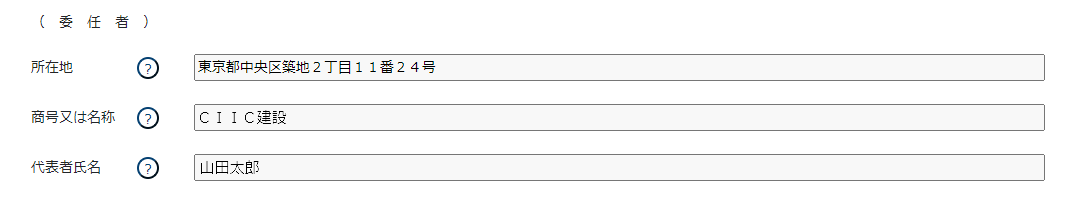 ⑬すべての項目の入力完了後、「委任状」画面右下の「承認依頼」ボタンを押下してください。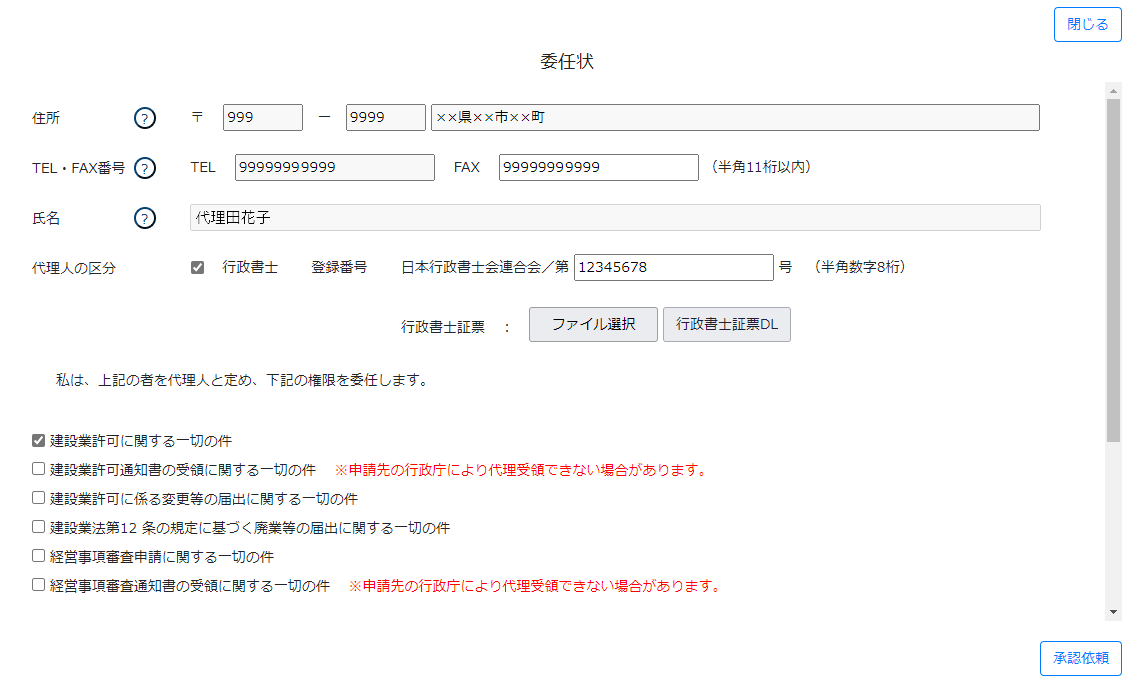 ⑭確認ダイアログが表示されます。承認依頼を行う場合は、「OK」を押下してください。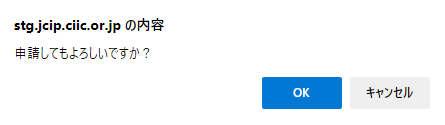 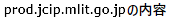 ⑮エラー該当箇所がなければ、確認ダイアログが表示されます。「OK」を押下して「委任状」画面を閉じてください。これで承認依頼は完了です。委任元には承認依頼の通知が自動送信されます。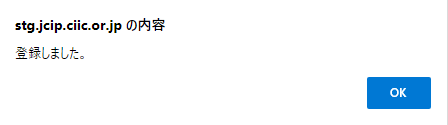 ⑯承認依頼が完了した委任状には、一意の「委任状番号」が付与されます。「委任状一覧」画面で、承認依頼を行った委任状の「委任状番号」を確認してください。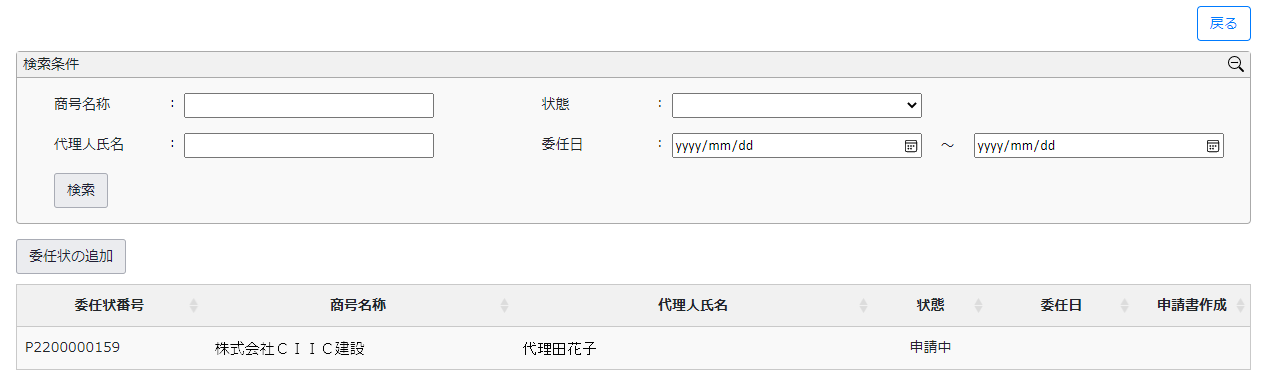 【入力エラーがある場合】①入力内容にエラー該当箇所がある場合は、「承認依頼」ボタン押下後の確認ダイアログで「OK」押下後、「委任状」画面上部中央に「エラーがあります」と表示され、エラー該当箇所が赤色に変化します。この場合、承認依頼は実行されません。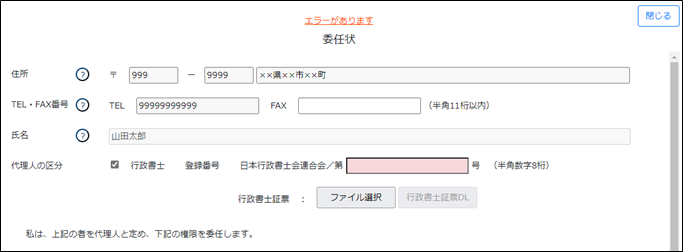 ②エラーの詳細を確認する場合は、「委任状」画面右下に表示される「エラー一覧」ボタンを押下してください。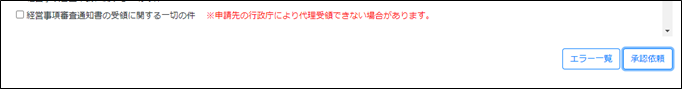 ③「エラー一覧」画面が表示されます。エラーメッセージの内容を確認後、「エラー一覧」画面を閉じ、「委任状」画面でエラー該当箇所を修正してください。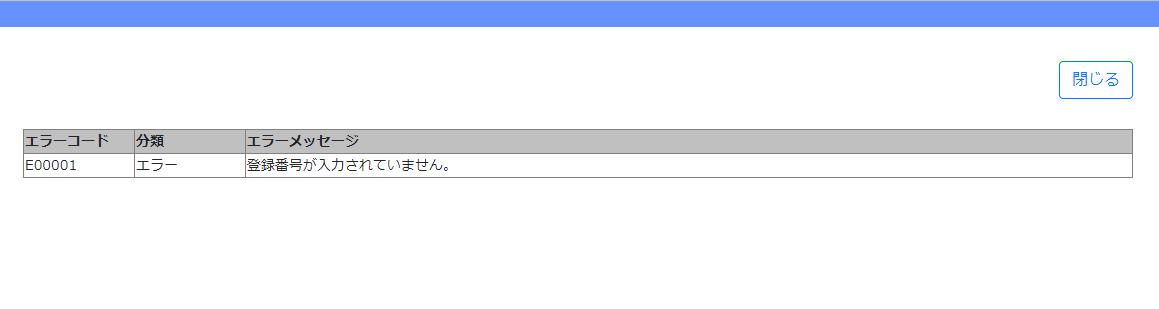 ④エラー該当箇所の修正後、「承認依頼」ボタンを押下してください。確認ダイアログ「はい」ボタン押下後に　再度、「エラーがあります」が表示された場合は、エラー該当箇所が無くなるまで上記②～④を繰り返してください。１．２．４．委任状を承認する（申請者本人側で行う操作）①申請者のgBizIDアカウントでJCIPにログイン後、「マイページ」画面内、「通知」グリッドに表示されている、未読の通知を確認してください。　委任状の承認依頼通知（「委任状の承認依頼があります。ご対応をお願いします。」）があれば、対象の通知の見出しをクリックしてください。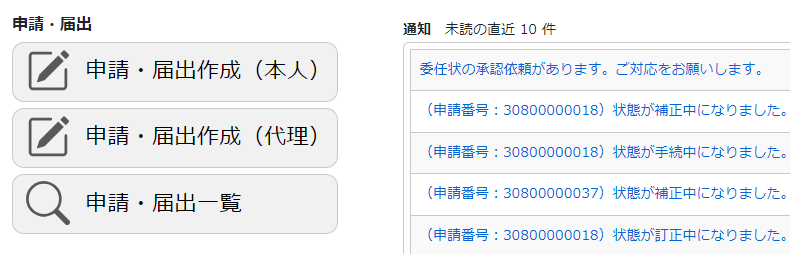 ②「委任状」画面が開きます。代理人による入力事項を確認してください。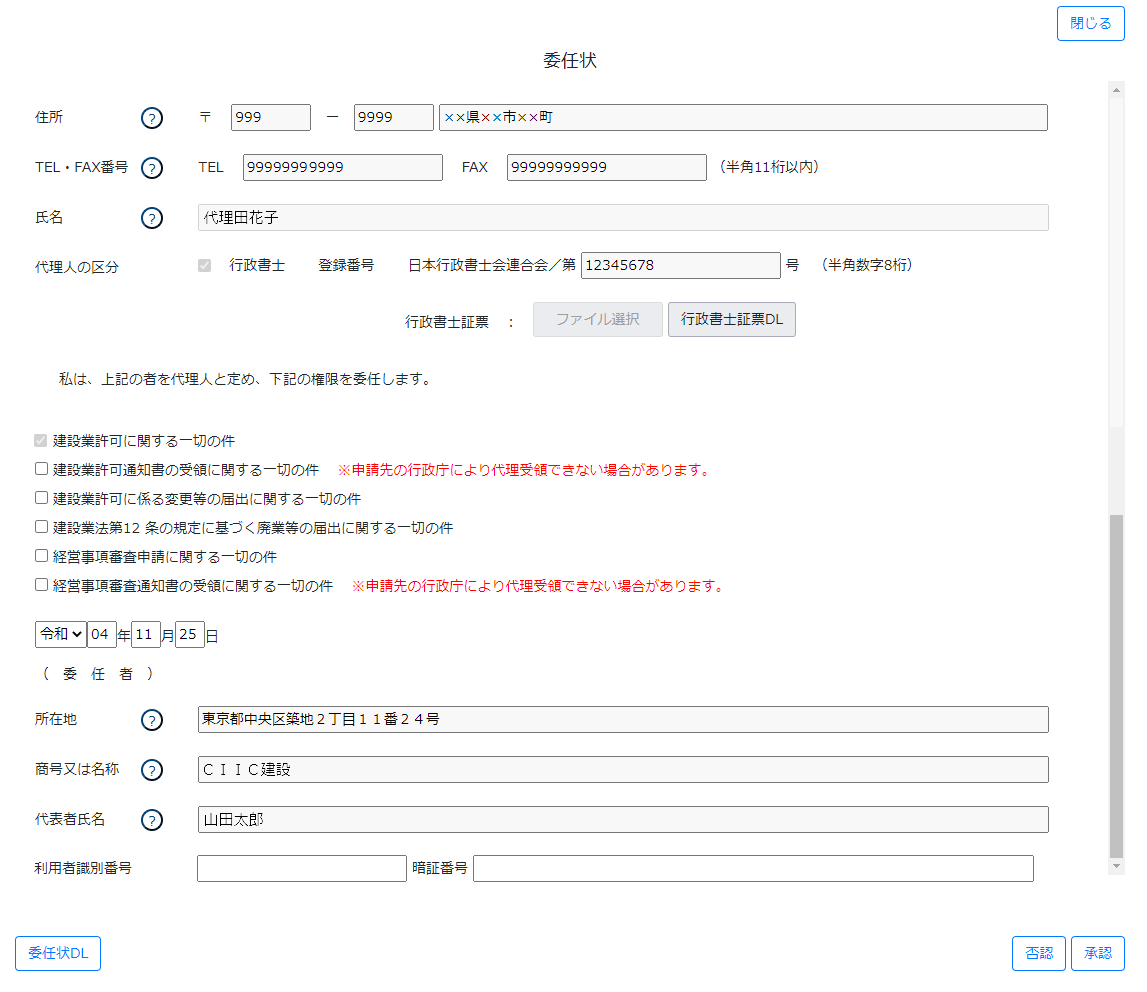 ③代理人に「納税情報取得」機能を利用させる場合は、e-Taxの利用者識別番号、及び暗証番号を委任状に入力してください。　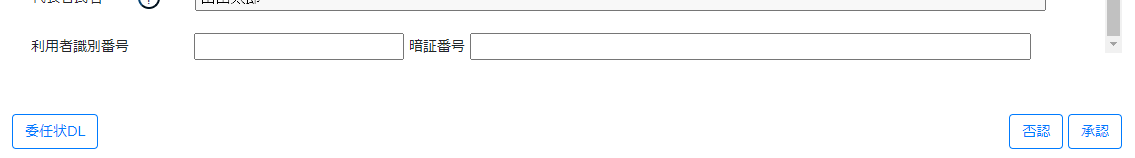 【参考】３．２．５．納税情報取得※入力した番号は、代理人側では表示されません※委任状の承認後に利用者識別番号、及び暗証番号の入力又は変更を行う場合は、入力又は変更後、画面右下の「更新」ボタンを押下してください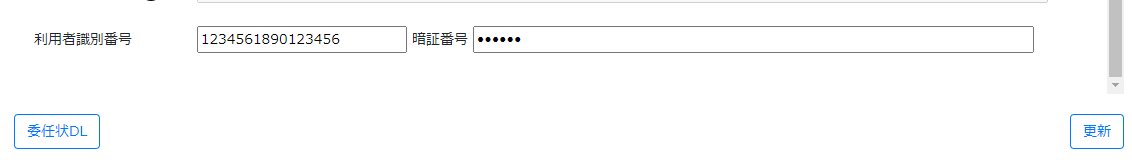 ④承認する場合は画面右下の「承認」ボタンを押下してください。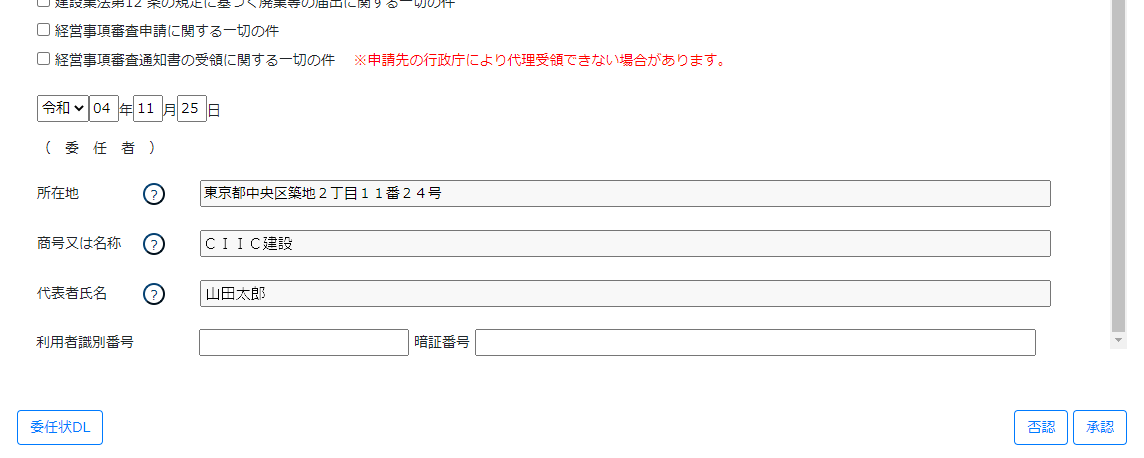 ⑤確認ダイアログが表示されます。委任状の承認を行う場合は、「OK」を押下してください。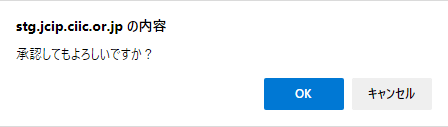 ⑥確認ダイアログが表示されます。「OK」を押下して「委任状」画面を閉じてください。これで委任状の承認は完了です。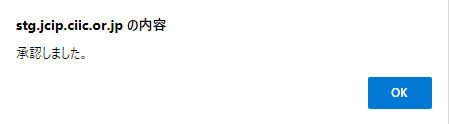 ⑦承認依頼を行った代理人に「承認」の結果通知が自動送信されます。【委任状を否認する場合】　「否認」ボタン押下により、承認と同じ手順で委任状の否認と「否認」の結果通知送信が完了します。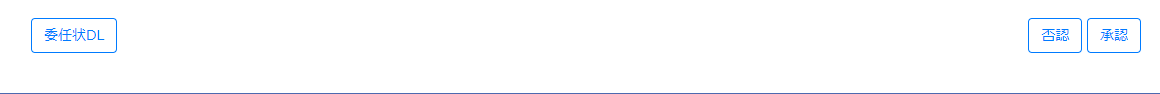 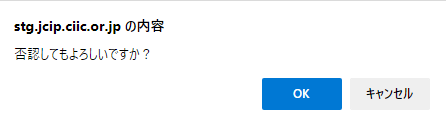 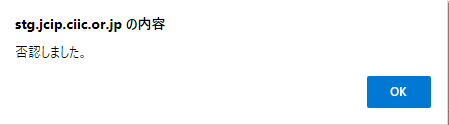 【委任状の承認依頼通知が見つからなかった場合】①「マイページ」画面内、「通知」グリッドに表示されている、未読の通知の中に、委任状の承認依頼通知が見つからなかった場合は「マイページ」画面の「委任状一覧」ボタンを押下してください。②「委任状一覧」画面が開きます。「検索条件」グリッドで検索条件（「状態」が、「申請中」）を入力後、「検索」ボタンを押下してください。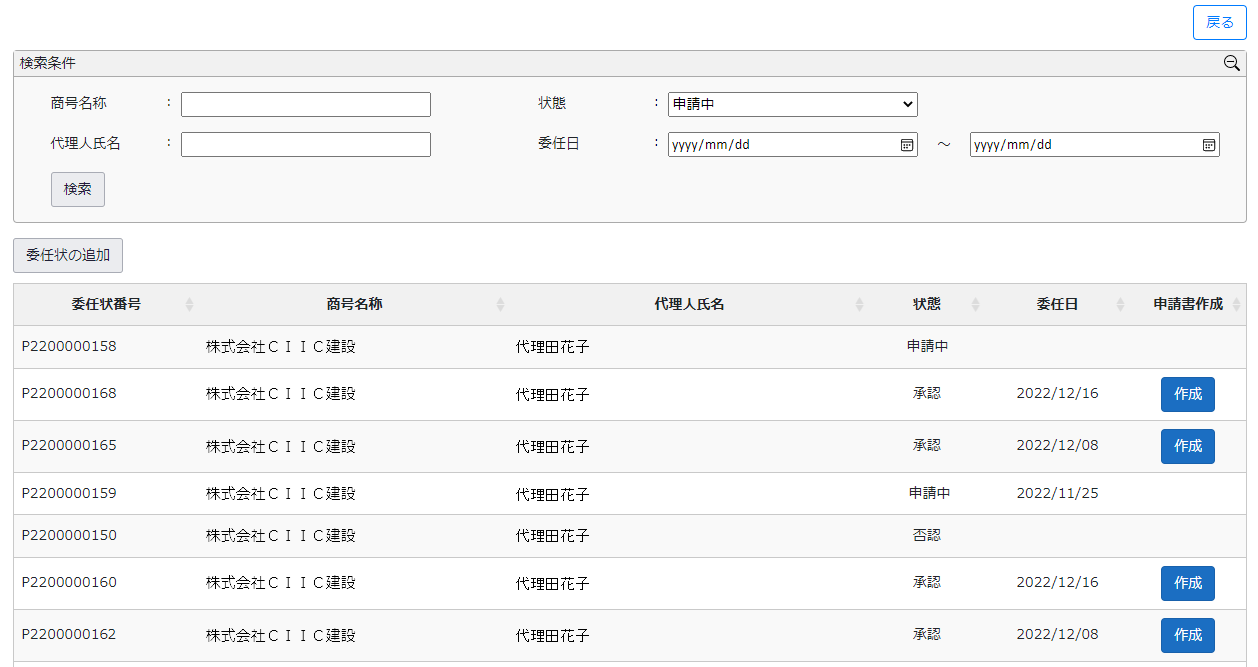 ③検索実行後、検索条件に合致する委任状が一覧に表示されます。対象の委任状の行をクリックしてください。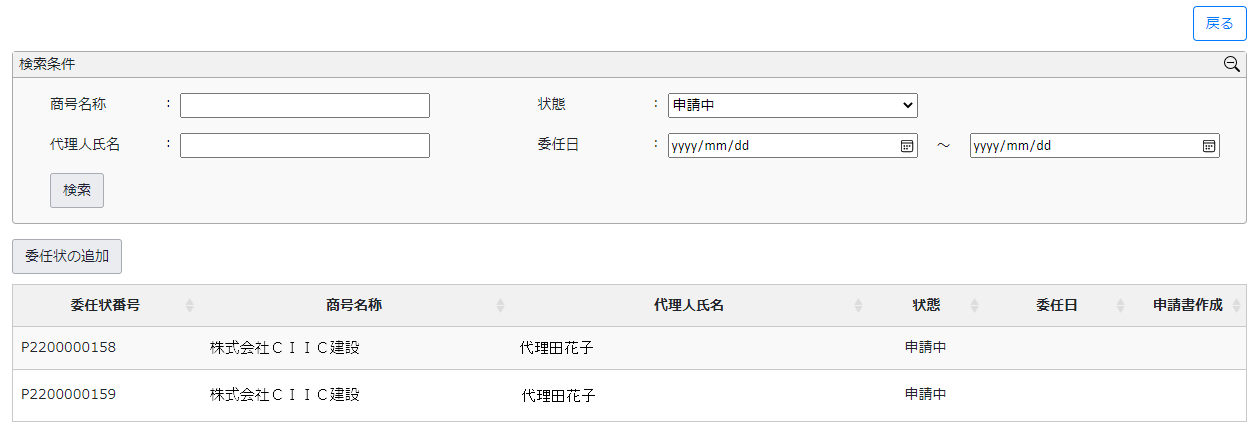 ④「委任状」画面が開きます。本項前半の要領にて、委任状の承認又は否認を行ってください。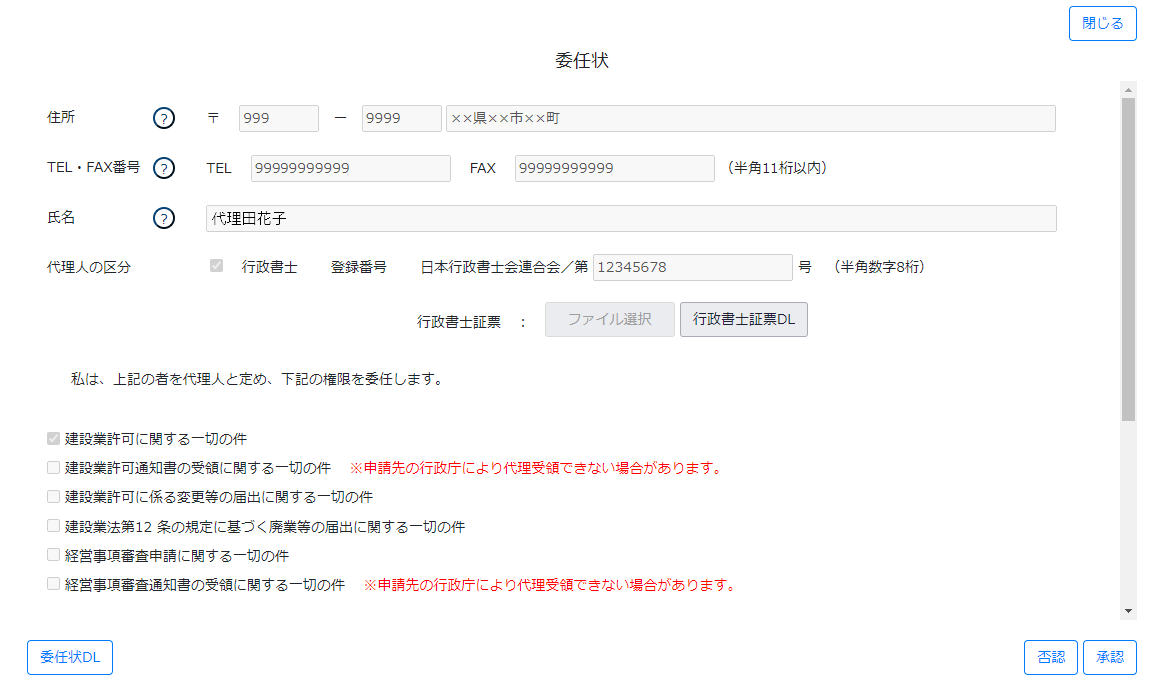 １．２．５．委任状の承認結果を確認する（代理人側で行う操作）①代理人のgBizIDアカウントでJCIPにログイン後、「マイページ」画面内、「通知」グリッドに表示されている、未読の通知を確認してください。委任状の承認通知（「状態」が「承認」又は「否認」のもの）があれば、対象の通知の見出しをクリックしてください。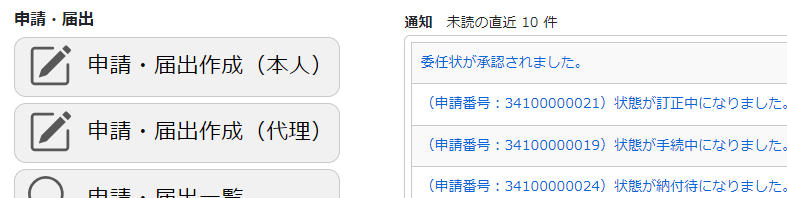 ②「委任状」画面が開きます。通知を受けた委任状の内容を確認してください。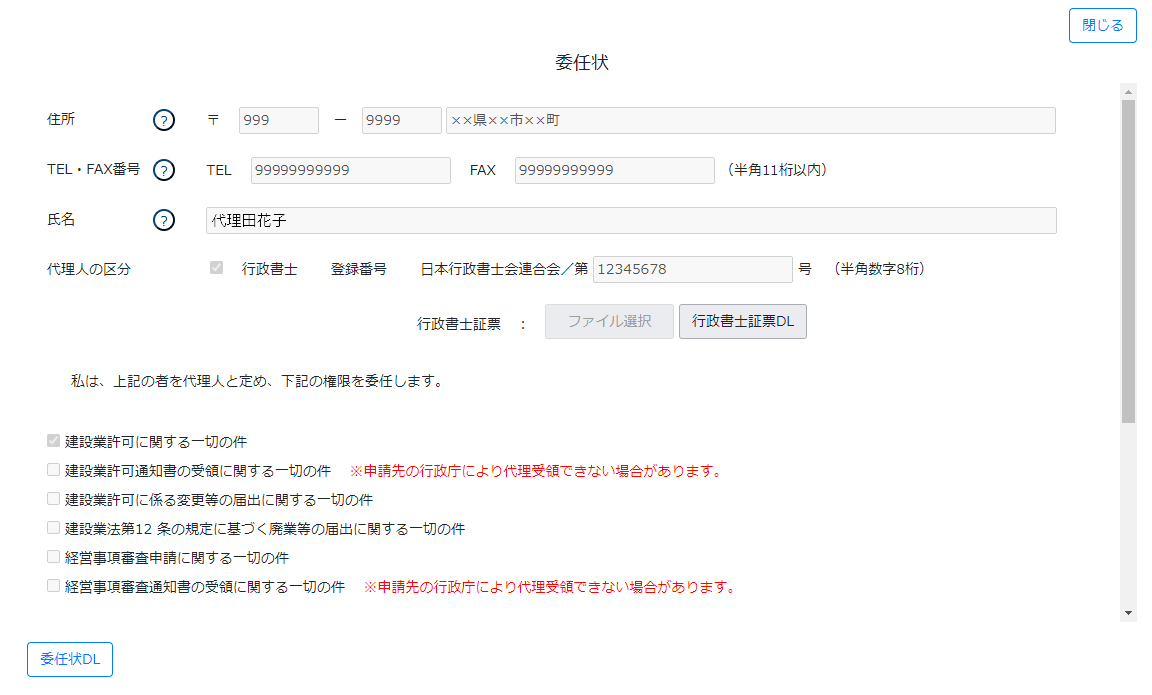 【委任状の承認結果通知が見つからなかった場合】①「マイページ」画面内、「通知」グリッドに表示されている未読の通知の中に、委任状の承認依頼通知が見つからなかった場合は「マイページ」画面の「委任状一覧」ボタンを押下してください。②「委任状一覧」画面が開きます。「検索条件」グリッドで検索条件（「状態」が「承認」又は「否認」）を入力後、「検索」ボタンを押下してください。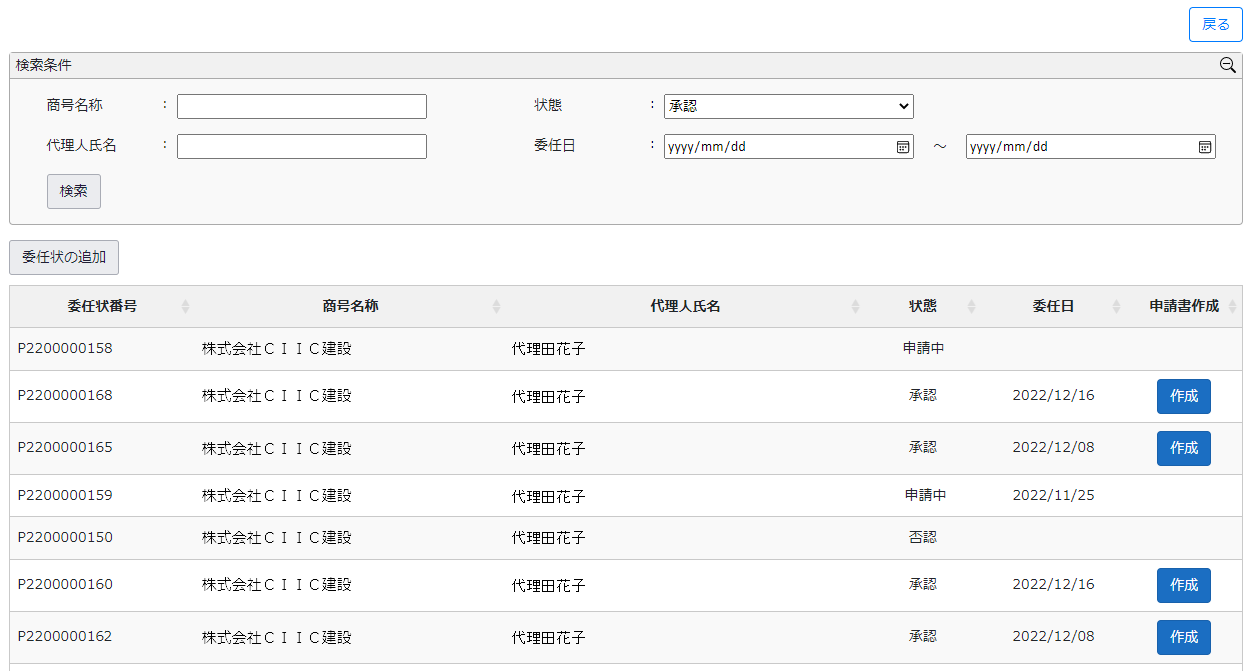 ③検索実行後、検索条件に合致する委任状が一覧に表示されます。対象の委任状の行をクリックしてください。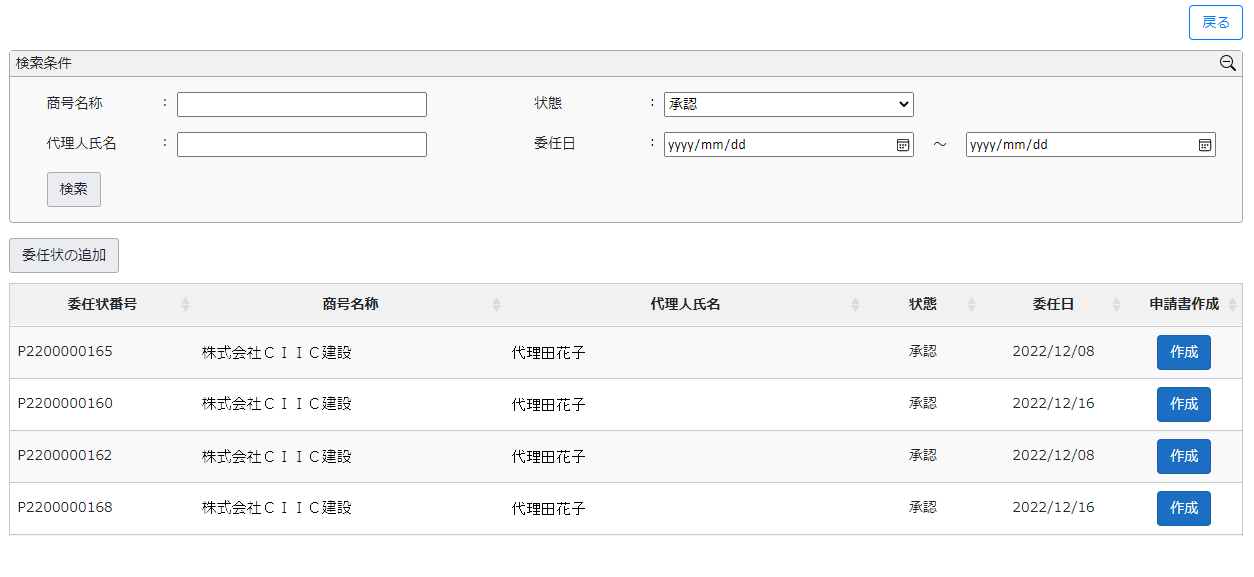 ④「委任状」画面が開きます。１．２．６．委任状の無効化（申請者本人側で行う操作）　委任関係を解除する必要が生じた場合は、承認済の委任状を委任元側で無効化することができます。　※既に作成済みの申請データの委任状は無効化できません①「委任状」画面右上、「委任解除」ボタンを押下してください。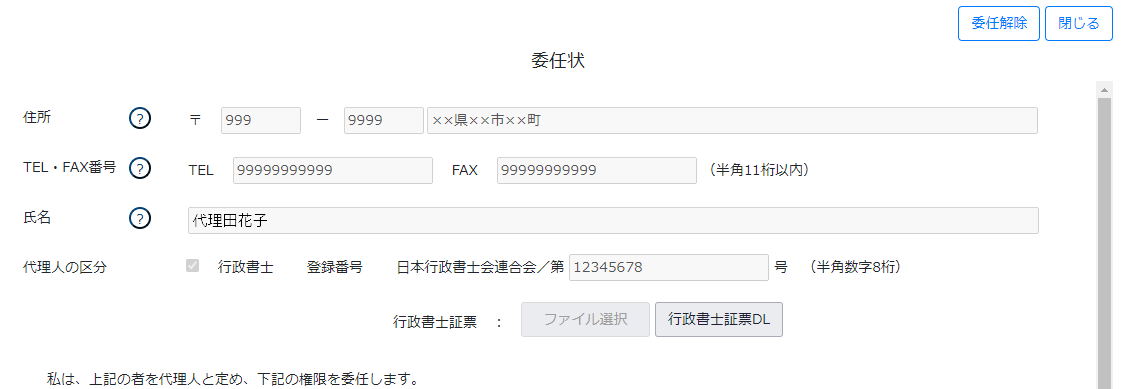 ②確認ダイアログが表示されます。委任解除を行う場合は、「OK」を押下してください。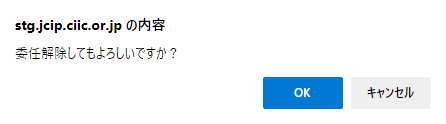 ③確認ダイアログが表示されます。「OK」を押下して「委任状」画面を閉じてください。これで委任解除は完了です。④委任状が無効化され、状態が「無効」に変化したことを「委任状一覧」画面で確認できます。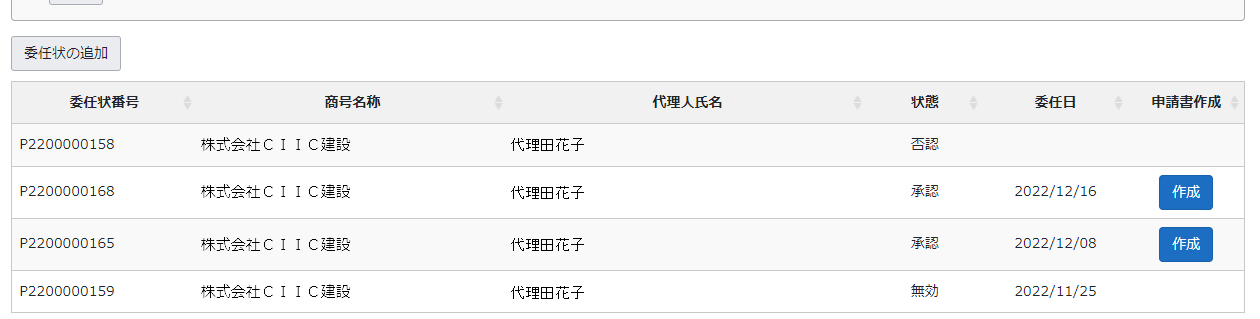 １．２．７．委任状のダウンロード　委任状の書面が必要な場合は、PDFファイルとしてダウンロードできます。①「委任状」画面左下、「委任状DL」ボタンを押下してください。②「委任状DL」ボタン押下後、確認ダイアログが表示されたら、「OK」を押下してください。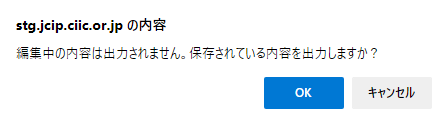 ③ダウンロード完了後、WEBブラウザのダウンロードウインドウが開きます。（ダウンロード完了までの時間は、ファイルサイズや回線速度により数秒～数十秒程度変動します）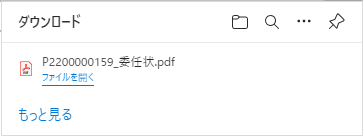 ④「ダウンロード」フォルダにダウンロードしたファイルが保存されます。　（ダウンロードされたファイルは、無害化処理済のファイルとなります）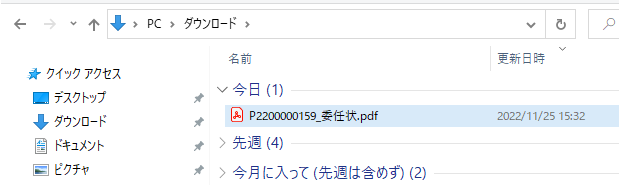 １．３．e-Taxご利用登録（納税情報取得機能を利用する方のみ）JCIPでは、国税庁とのデータ連携により納税情報を取得することができます。納税情報を取得することで、納税証明書の添付が必要な申請・届出において、納税証明書の添付を省略することができます。【参考】３．２．５．納税情報取得　納税情報取得の機能を利用するためには、事前にe-Taxのご利用登録が必要となります。e-Taxのご利用登録をされていない方は、下記のe-Taxホームページよりご利用登録を行ってください。【e-Tax】国税電子申告・納税システム(イータックス) (nta.go.jp)https://www.e-tax.nta.go.jp/　※本機能は、「大臣許可の申請（新規、許可換え新規）、決算変更届」及び「経審申請」の場合のみ、ご利用可能です　※対象となる納税情報は、大臣許可の申請の場合は「法人税」「所得税」、経審申請の場合は「消費税及び地方消費税」です※本機能で取得した納税情報は「gBizIDプライムアカウント」及び「JCIP利用を許可されたgBizIDメンバーアカウント利用者の全てで参照可能となります※本機能で取得した納税情報は、JCIPにおける確認書類として使用できますが、印刷して納税証明書の代替として使用することはできません２．申請・届出の種類JCIPでは、申請・届出内容に対応するボタンを選択いただくことで、必要な書類の作成が可能です。「申請・届出」画面上のボタンは、申請・届出の種類毎に配置されています。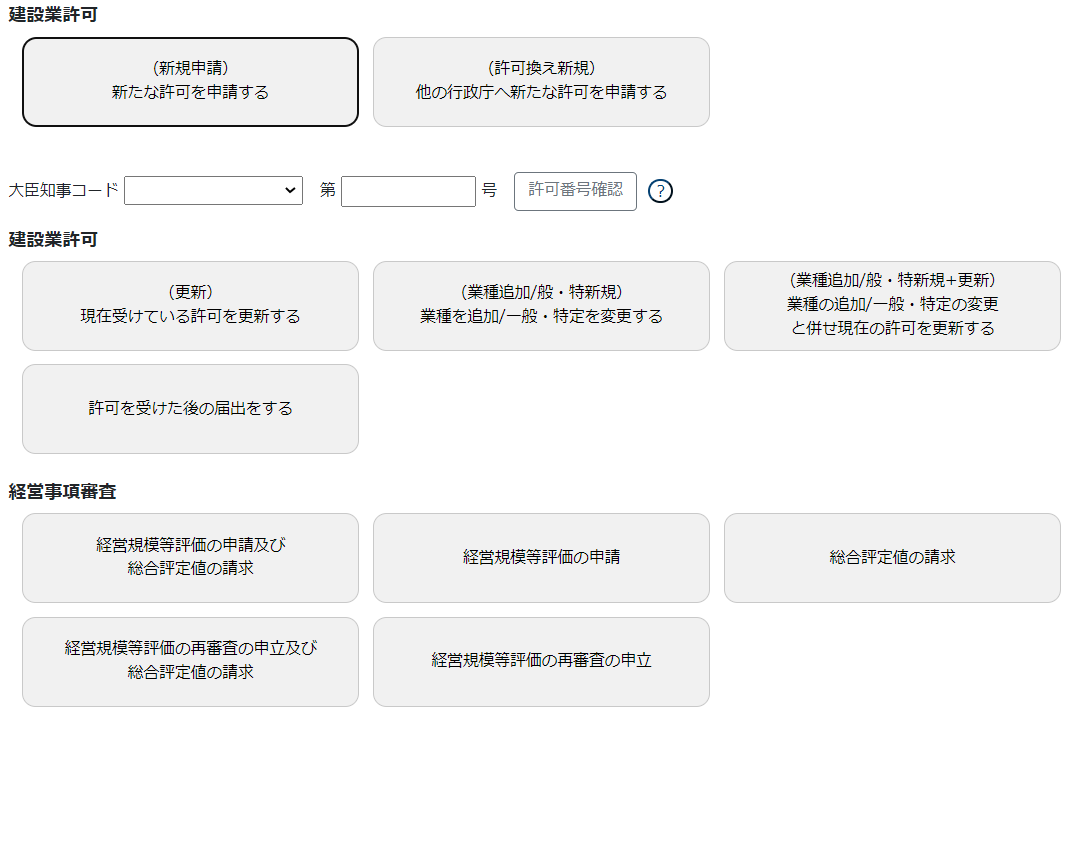 以下、申請・届出の種類毎の内容及び必要書類の情報です。２．１．建設業許可の申請・届出２．１．１．建設業許可（申請区分と手数料等）書類による申請では、申請区分（上記１～９）毎に、必要な書類の内訳について、事前にチェックする必要がありました。↓JCIPでは、申請内容に応じたボタンを選択すれば、画面上に必要な書類のみ一覧表示するため、事前に書類を揃えるためのチェックが不要となります。２．１．２．建設業許可の申請区分に対応するボタン「大臣知事コード」と「許可番号」を入力後、申請内容に対応するボタンを選択いただくことで、その申請に必要な書類の作成・確認を行う画面（「申請・届出内容」画面）が開きます。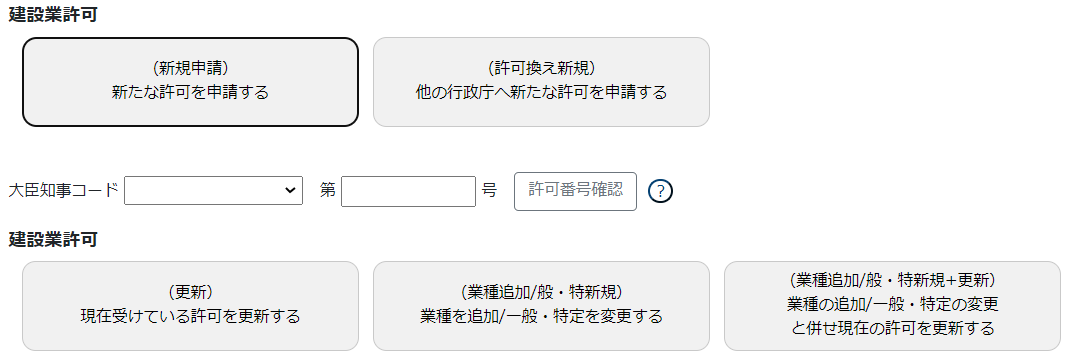 上図の各ボタンに対応する「申請区分」は、下表を参照してください。２．１．３．建設業許可の申請区分毎に必要な書類一覧Ａ．（新規申請）新たな許可を申請する本項の表内、「様式・書類名」をクリックすると、当該書類の説明ページにジャンプします。Ｂ．（許可換え新規）他の行政庁へ新たな許可を申請する本項の表内、「様式・書類名」をクリックすると、当該書類の説明ページにジャンプします。Ｃ．（更新）現在受けている許可を更新する本項の表内、「様式・書類名」をクリックすると、当該書類の説明ページにジャンプします。Ｄ．（業種追加/般・特新規）業種を追加/一般・特定を変更する本項の表内、「様式・書類名」をクリックすると、当該書類の説明ページにジャンプします。Ｅ．（業種追加/般・特新規+更新）業種の追加/一般・特定の変更と併せ現在の許可を更新する本項の表内、「様式・書類名」をクリックすると、当該書類の説明ページにジャンプします。２．１．４．建設業許可の届出建設業許可を受けた後、下表に該当する変更事項が生じた場合、変更届出書・廃業届出書等を、届出期間内に提出する必要があります。これらの届出手続きもJCIPで行えます。２．１．５．建設業許可の届出を行うボタン「大臣知事コード」と「許可番号」を入力後、届出内容に対応するボタンを選択いただくことで、その届出に必要な書類の作成・確認を行う画面（「申請・届出内容」画面）が開きます。①「大臣知事コード」を選択後、届出対象の許可番号（半角数字6桁）を入力してください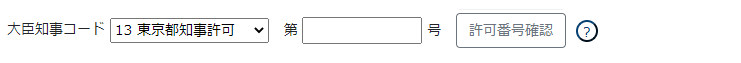 ②「許可番号確認」ボタンを押下してください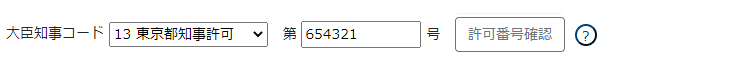 ③許可番号に紐付く建設業者名が表示されます、表示された建設業者名が正しいことをご確認ください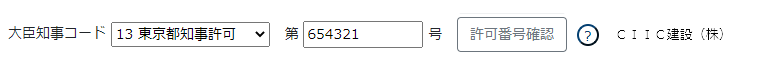 ※「商号名称」が表示されない場合は、誤った「許可番号」を入力した可能性があります④「許可を受けた後の届出をする」ボタンを押下してください。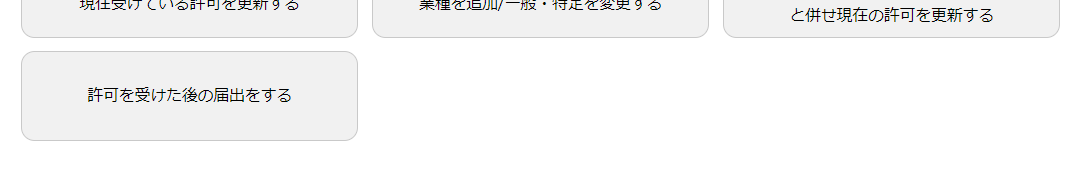 ⑤「許可を受けた後の届出選択」画面が開きます。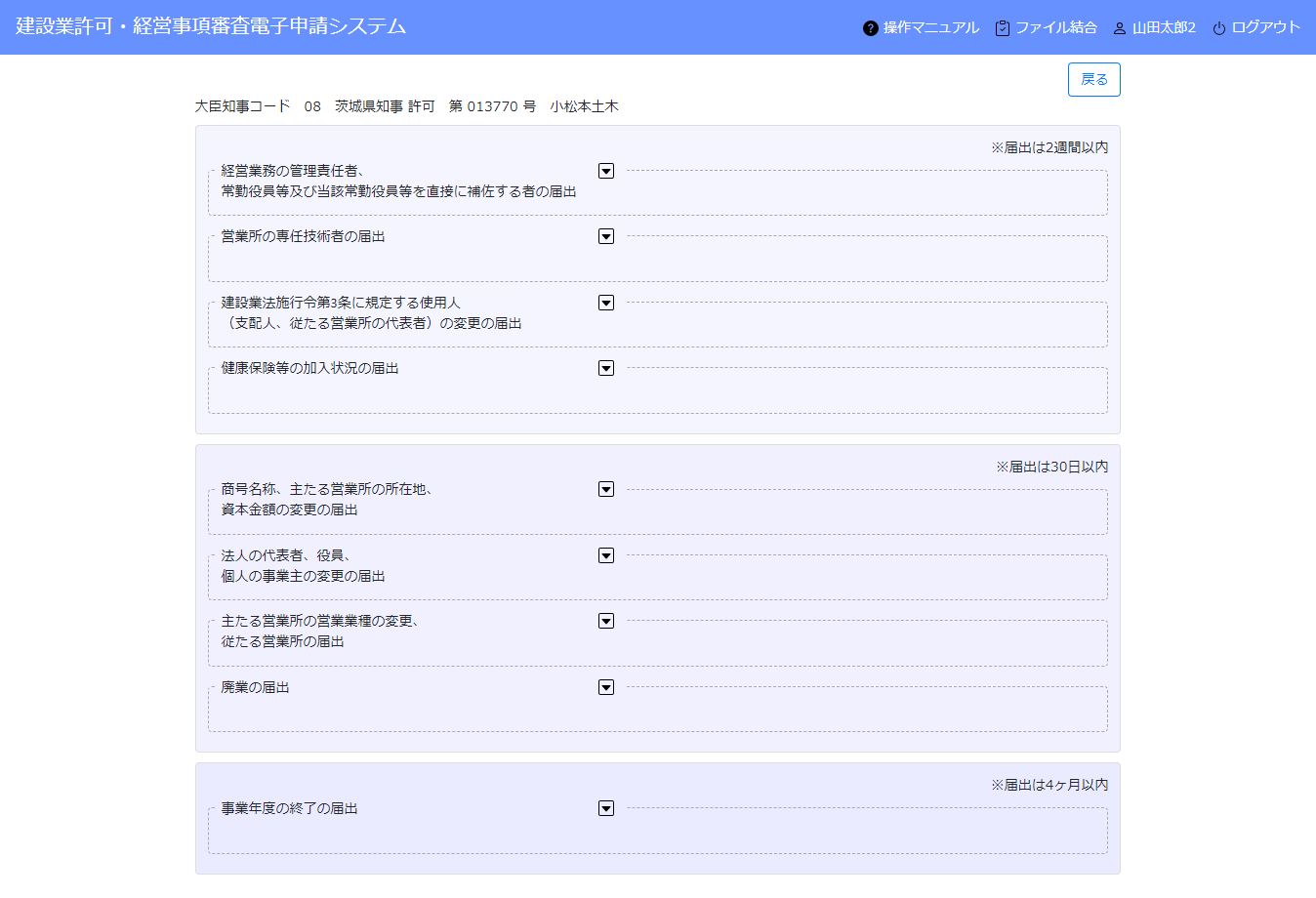 グリッド上の　　をクリックすると、グリッド内の表示が変化して、届出内容に対応するボタンが表示されます。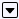 届出内容に対応する各ボタンを選択いただくことで、必要な書類の作成・確認が可能です。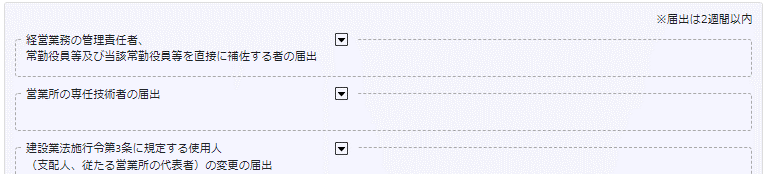 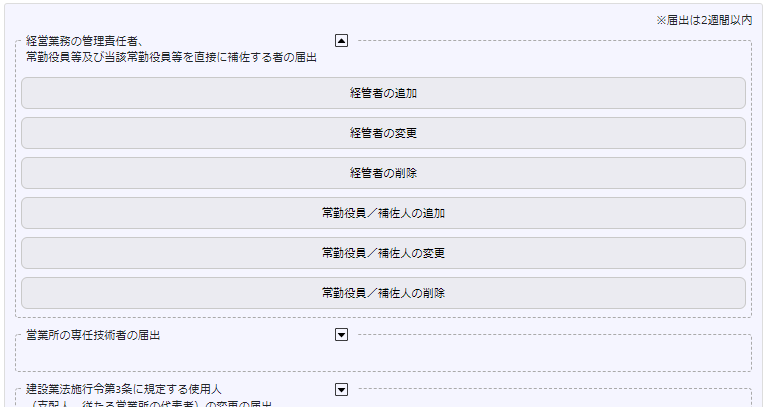 経営業務の管理責任者、常勤役員等及び当該常勤役員等を直接に補佐する者の届出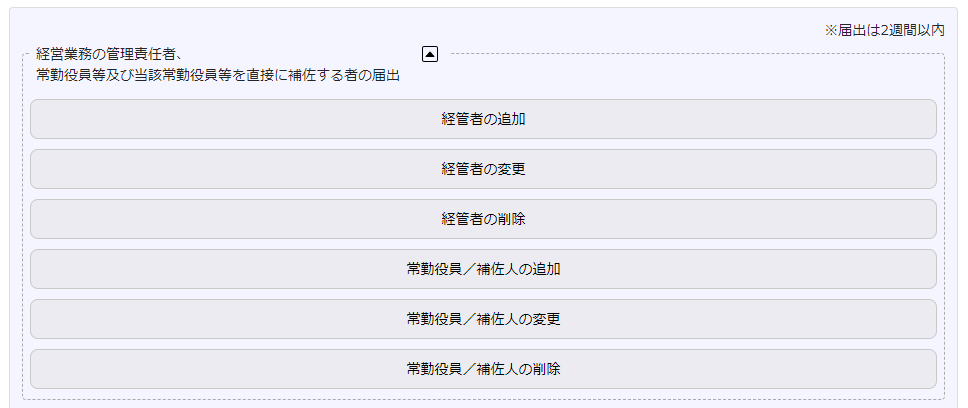 営業所の専任技術者の届出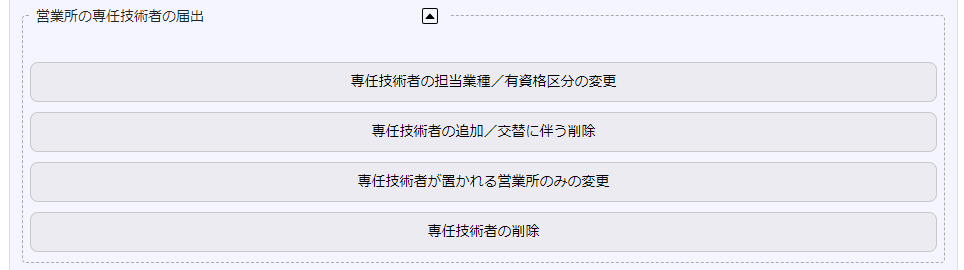 建設業法施行令第3条に規定する使用人（支配人、従たる営業所の代表者）の変更の届出健康保険等の加入状況の変更の届出商号名称、主たる営業所の所在地、資本金額の変更の届出法人の代表者、役員、個人の事業主の変更の届出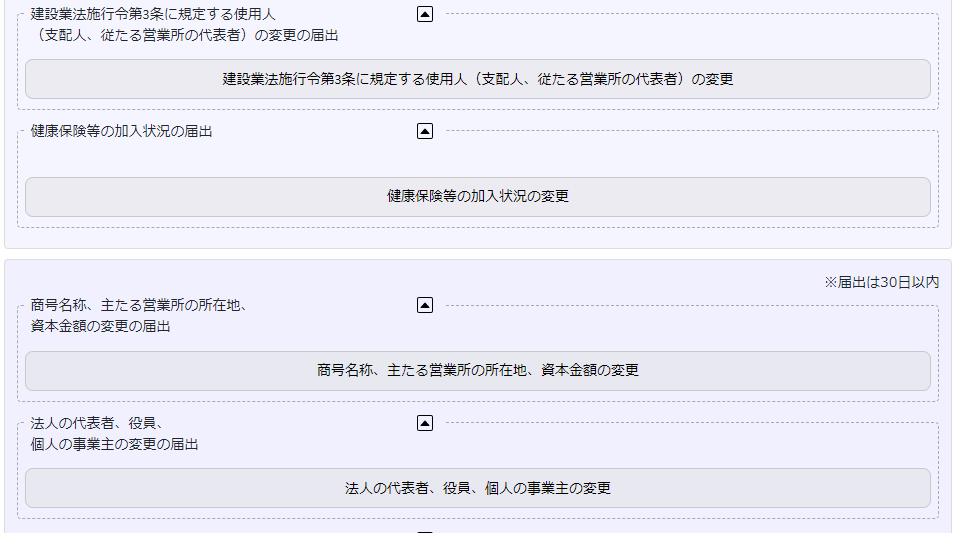 主たる営業所の営業業種の変更、従たる営業所の届出廃業の届出事業年度の終了の届出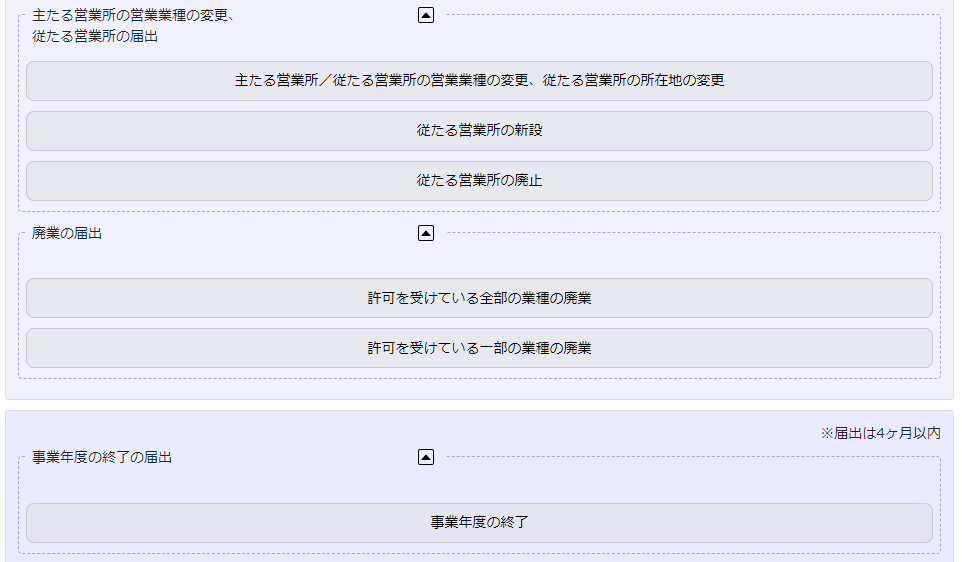 ２．１．６．建設業許可の届出区分毎に必要な書類一覧F1．経管者の追加本項の表内、「様式・書類名」をクリックすると、当該書類の説明ページにジャンプします。F2．経管者の変更本項の表内、「様式・書類名」をクリックすると、当該書類の説明ページにジャンプします。F3．経管者の削除本項の表内、「様式・書類名」をクリックすると、当該書類の説明ページにジャンプします。F4．常勤役員／補佐人の追加本項の表内、「様式・書類名」をクリックすると、当該書類の説明ページにジャンプします。F5．常勤役員／補佐人の変更本項の表内、「様式・書類名」をクリックすると、当該書類の説明ページにジャンプします。F6．常勤役員／補佐人の削除本項の表内、「様式・書類名」をクリックすると、当該書類の説明ページにジャンプします。G1．専任技術者の担当業種／有資格区分の変更本項の表内、「様式・書類名」をクリックすると、当該書類の説明ページにジャンプします。G2．専任技術者の追加／交替に伴う削除本項の表内、「様式・書類名」をクリックすると、当該書類の説明ページにジャンプします。G3．専任技術者が置かれる営業所のみの変更本項の表内、「様式・書類名」をクリックすると、当該書類の説明ページにジャンプします。G4．専任技術者の削除本項の表内、「様式・書類名」をクリックすると、当該書類の説明ページにジャンプします。H．建設業法施行令第3条に規定する使用人（支配人、従たる営業所の代表者）の変更本項の表内、「様式・書類名」をクリックすると、当該書類の説明ページにジャンプします。I．健康保険等の加入状況の変更本項の表内、「様式・書類名」をクリックすると、当該書類の説明ページにジャンプします。J．商号名称、主たる営業所の所在地、資本金額の変更本項の表内、「様式・書類名」をクリックすると、当該書類の説明ページにジャンプします。K．法人の代表者、法人、個人の事業主の変更本項の表内、「様式・書類名」をクリックすると、当該書類の説明ページにジャンプします。L1．主たる営業所／従たる営業所の営業業種の変更、従たる営業所の所在地の変更本項の表内、「様式・書類名」をクリックすると、当該書類の説明ページにジャンプします。※市町村合併や区画整理等に伴う所在地変更(住居表示の変更）の場合も届出が必要。変更届出書の備考欄に変更理由を記載し、変更内容が確認できる資料を添付してください。なお、確認書類は省略可能。L2．従たる営業所の新設本項の表内、「様式・書類名」をクリックすると、当該書類の説明ページにジャンプします。※I．健康保険等の加入状況の変更も同時に提出。※既存の営業所からの移籍を伴う場合は、H．建設業法施行令第3条に規定する使用人（支配人、従たる営業所の代表者）の変更の届出、やG4．専任技術者が置かれる営業所のみの変更も同時に提出。L3．従たる営業所の廃止本項の表内、「様式・書類名」をクリックすると、当該書類の説明ページにジャンプします。※I．健康保険等の加入状況の変更も同時に提出。※他の営業所への移籍を伴う場合は、H．建設業法施行令第3条に規定する使用人（支配人、従たる営業所の代表者）の変更の届出、やG4．専任技術者が置かれる営業所のみの変更も同時に提出。※般・特新規、業種追加の許可取得後に、営業する業種がないため廃止する営業所がある場合は、許可取得後に営業所廃止の届出が必要。（変更年月日は許可年月日と同じになる。）M1．許可を受けている全部の業種の廃業本項の表内、「様式・書類名」をクリックすると、当該書類の説明ページにジャンプします。M2．許可を受けている一部の業種の廃業本項の表内、「様式・書類名」をクリックすると、当該書類の説明ページにジャンプします。※L１．主たる営業所／従たる営業所の営業業種の変更、従たる営業所の所在地の変更又はL３．従たる営業所の廃止も同時に提出。※該当する場合は、G5．専任技術者の削除も同時に提出。N．事業年度の終了本項の表内、「様式・書類名」をクリックすると、当該書類の説明ページにジャンプします。２．２．経営事項審査の申請２．２．１．経営事項審査（申請・請求内容と手数料）２．２．２．経営事項審査の申請・請求を行うボタン「大臣知事コード」と「許可番号」を入力後、申請内容に対応するボタンを選択いただくことで、その申請に必要な書類の作成・確認を行う画面（「申請・届出内容」画面）が開きます。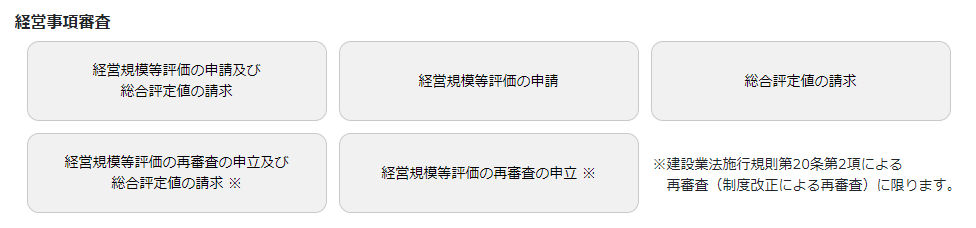 上図の各ボタンに対応する申請・請求内容は、下表を参照してください。２．２．３．経営事項審査の申請・請求内容毎に必要な書類一覧O．経営規模等評価の申請及び総合評定値の請求本項の表内、「様式・書類名」をクリックすると、当該書類の説明ページにジャンプします。P．経営規模等評価の申請本項の表内、「様式・書類名」をクリックすると、当該書類の説明ページにジャンプします。Q．総合評定値の請求本項の表内、「様式・書類名」をクリックすると、当該書類の説明ページにジャンプします。R．経営規模等評価の再審査の申立及び総合評定値の請求本項の表内、「様式・書類名」をクリックすると、当該書類の説明ページにジャンプします。S．経営規模等評価の再審査の申立本項の表内、「様式・書類名」をクリックすると、当該書類の説明ページにジャンプします。３．申請・届出の書類作成３．１．「申請・届出選択」画面①「マイページ」画面の「申請・届出作成（本人）」ボタンを押下してください。　※代理人による書類作成　→　３．５．代理人による書類作成②「申請・届出選択」画面が開きます。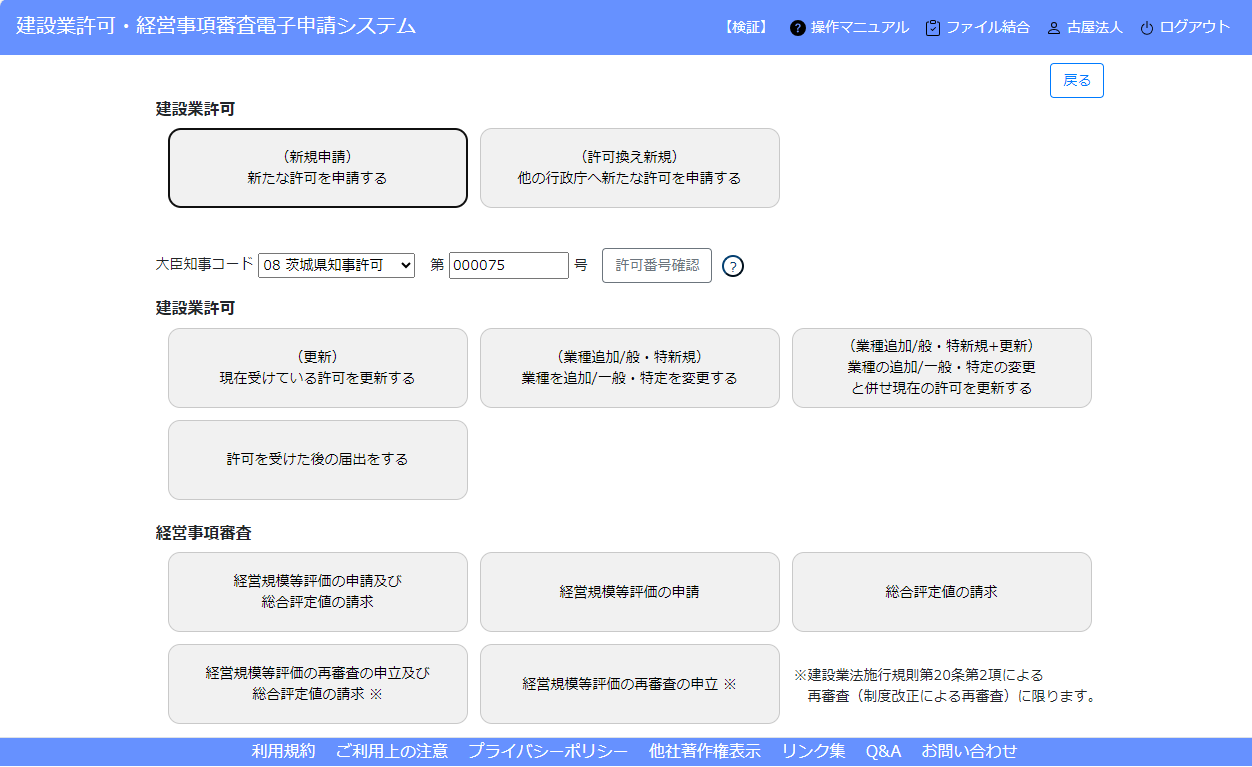 ３．２．申請・届出の書類作成３．２．１．申請・届出内容の選択「申請・届出選択」画面上の、申請内容に該当するボタンを押下することで、申請書類の入力画面を表示します。以下、操作例として「建設業許可の新規申請」を行う手順を示します。①「申請・届出選択」画面で、申請先に設定する「大臣知事コード」を選択してください。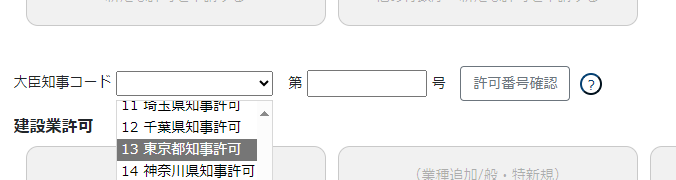 ②「大臣知事コード」を選択後、「（新規申請）新たな許可を申請する」ボタンを押下してください。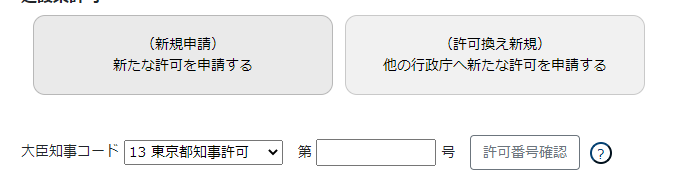 　※「（新規申請）新たな許可を申請する」及び「（許可換え新規）他の行政庁へ新たな許可を申請する」以外の　　申請・届出を行う場合は、「大臣知事コード」に加え「許可番号」の入力が必要です　　①「大臣知事コード」を選択後、許可番号（半角数字6桁）を入力してください　　②「許可番号確認」ボタンを押下してください　　③許可番号に紐付く建設業者名が表示されます、表示された建設業者名が正しいことをご確認ください※「商号名称」が表示されない場合は、誤った「許可番号」を入力した可能性があります③「申請・届出内容」画面が開きます。この画面では申請を行うための「基本情報」の入力を行います。また、必要書類の一覧が、書類の種類（申請・届出書類、財務諸表、その他添付ファイル）毎に、各グリッド上に表示されます。（申請にはどの書類が必要か、申請前に選別する手間がかかりません）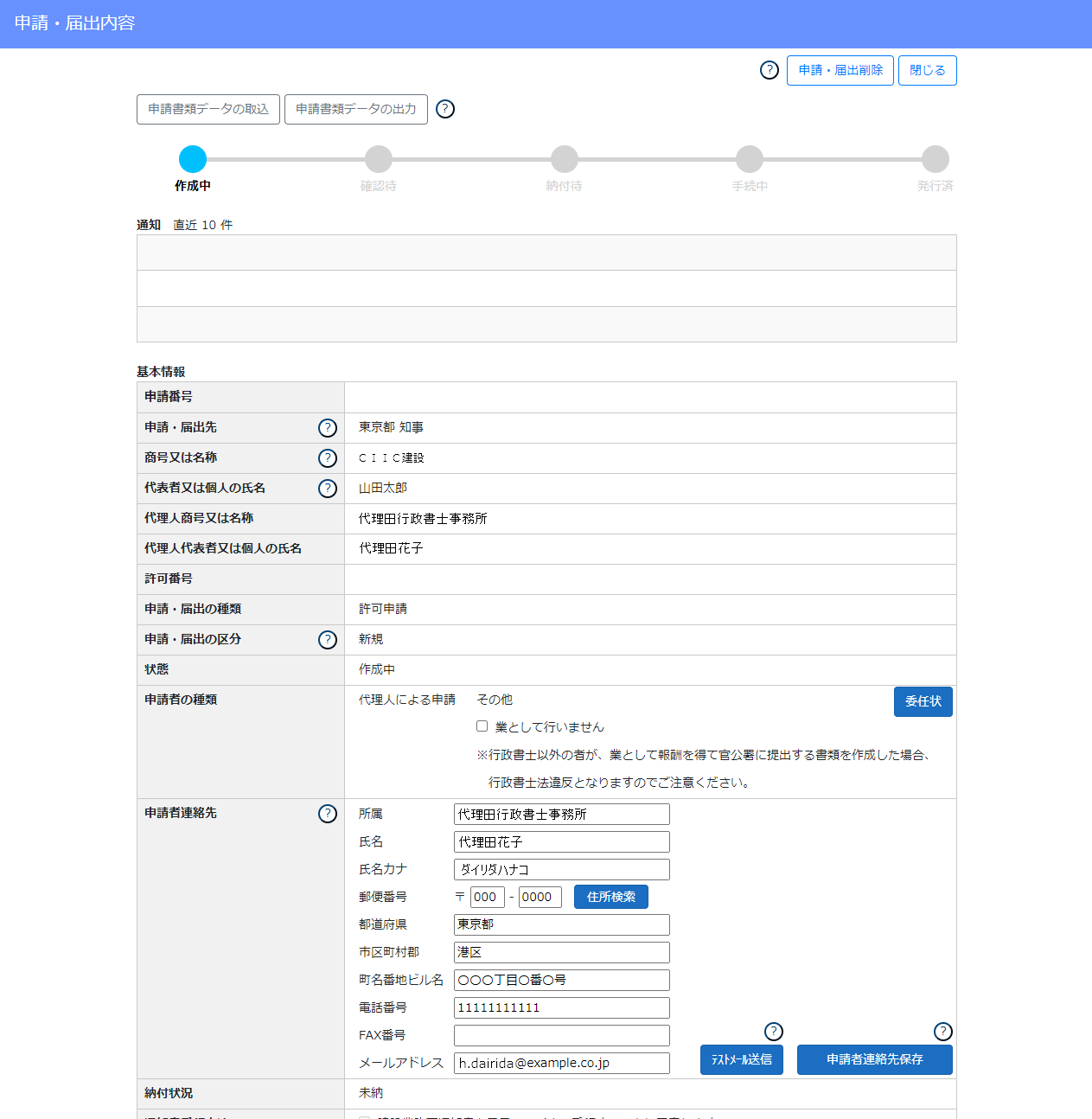 ※建設業許可通知書及び経審結果通知書の「通知書受領方法」が、「電子ファイルのみ」又は「書面のみ」の行政庁に対して申請を行う場合は、「申請・届出内容」画面が開く前に、「通知書受領方法」について同意又は確認を促すダイアログが表示されます。　同意又は確認のチェックをONにして、OKボタンを押下してください　（同意又は確認いただけない場合は、JCIPによる電子申請は行えません）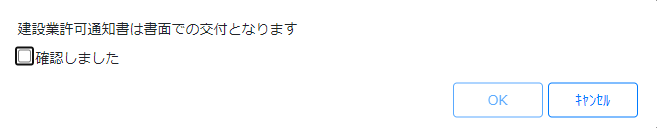 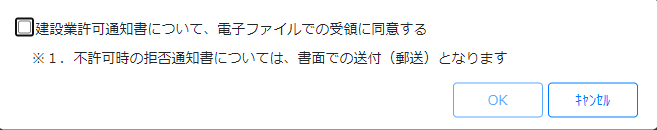 「申請・届出内容」画面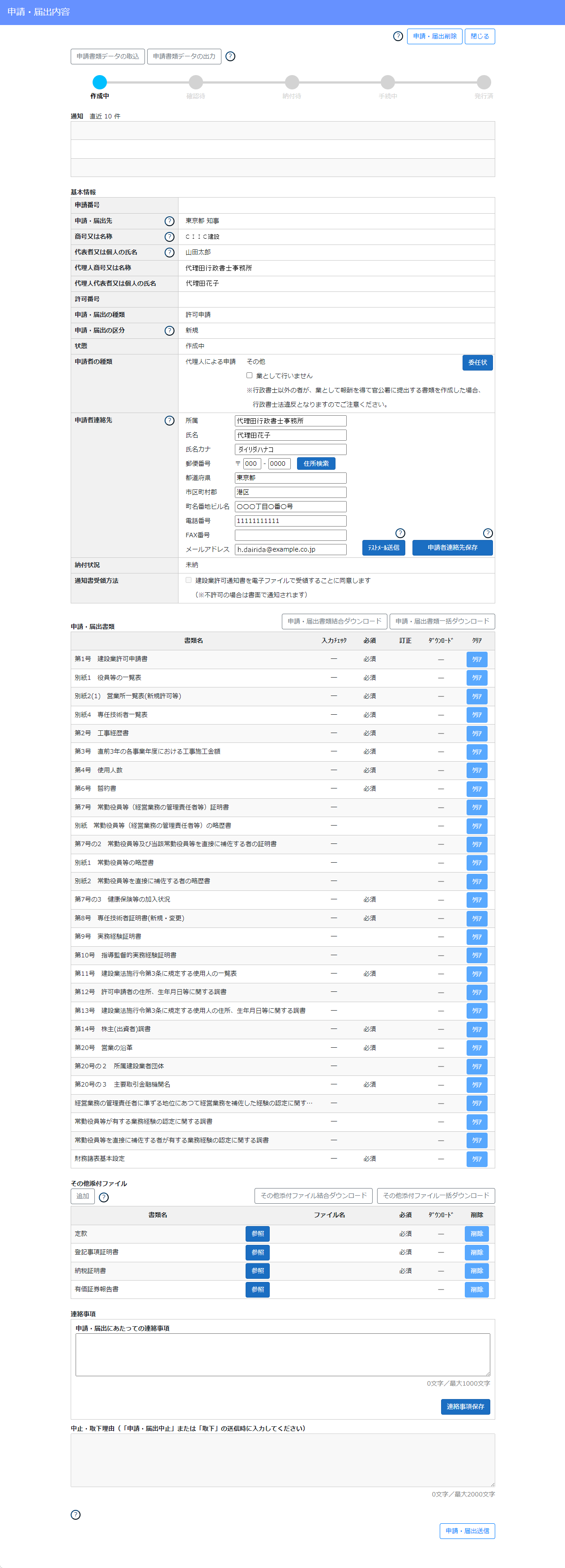 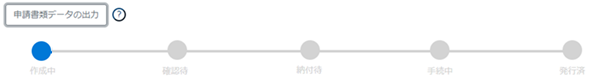 ３．２．２．「申請・届出内容」画面を確認「申請・届出内容」画面上の「基本情報」グリッド内に、以下の項目が表示されます。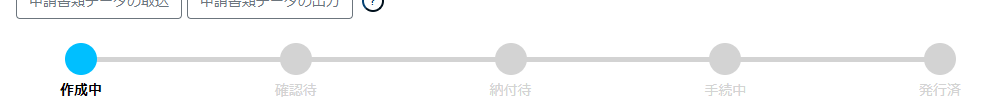 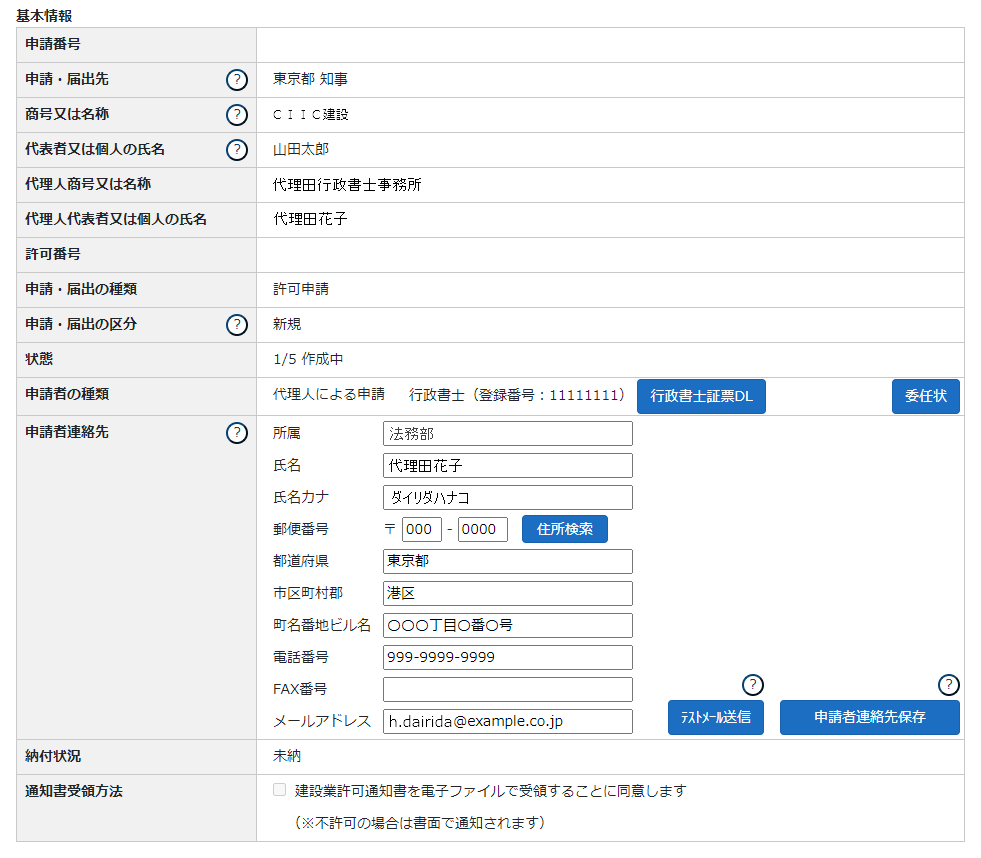 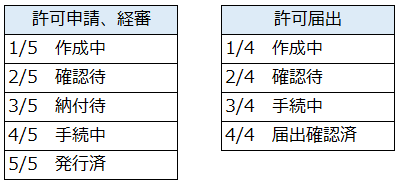 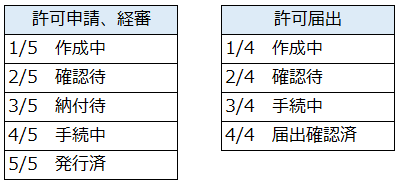 ①下記項目に、初期値として以下の内容が表示されていることを確認してください。②代理人による申請の場合、委任状に設定された代理人が「行政書士」か「行政書士以外」かによって、表示される内容が変化します。【代理人が行政書士の場合】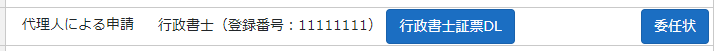 【代理人が行政書士以外の場合】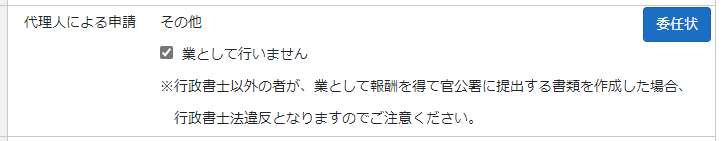 ③「申請者連絡先」に、今回申請を行うご担当者の連絡先情報を入力してください。④連絡先情報を入力後、「申請者連絡先保存」ボタンを押下してください。（「申請者連絡先保存」ボタンを押下せずに「申請・届出内容」画面を閉じると、入力した連絡先情報は保存されません）　※「電話番号」「FAX番号」はハイフン付の11～13桁で入力してください※gBizIDに「連絡先電話番号」を登録している場合は、その番号（ハイフン無の9～11桁）が初期値として「電話番号」に自動設定されます　→　ハイフンを追加してから「申請者連絡先保存」ボタンを押下してください⑤「申請者連絡先」に入力したメールアドレス宛に、電子申請に関する通知メールがJCIPから届きます。「申請者連絡先保存」ボタン押下後、「ﾃｽﾄﾒｰﾙ送信」ボタンを押下し、JCIPからのメールが受信できることを確認してください。⑥「通知書受領方法」は、行政庁毎に選択可能な受領方法が異なります。（大臣許可の場合はaのみ）　ａの行政庁に対して電子ファイルでの受領を希望する場合は、チェックをONにしてください。ａ．基本は電子交付だが、申請者が希望する場合は書面交付にも対応する　（チェックがONの場合は電子ファイルのみ交付、OFFの場合は書面のみ交付）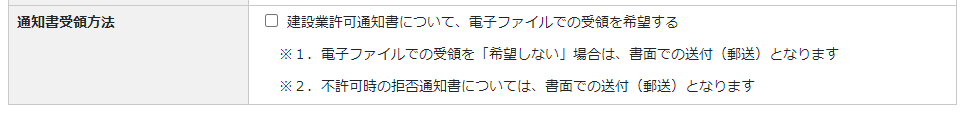 ｂ．電子交付のみ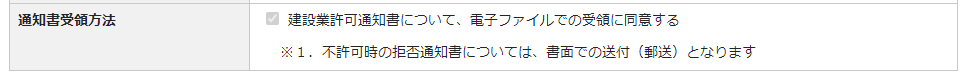 ｃ．書面交付のみ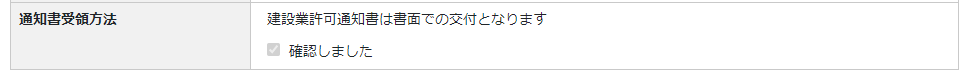 入力した申請者情報を変更する場合は、３．２．４．申請・届出基本情報の編集をご参照ください。「申請・届出内容」画面内の、その他のグリッド内には以下の項目が表示されます。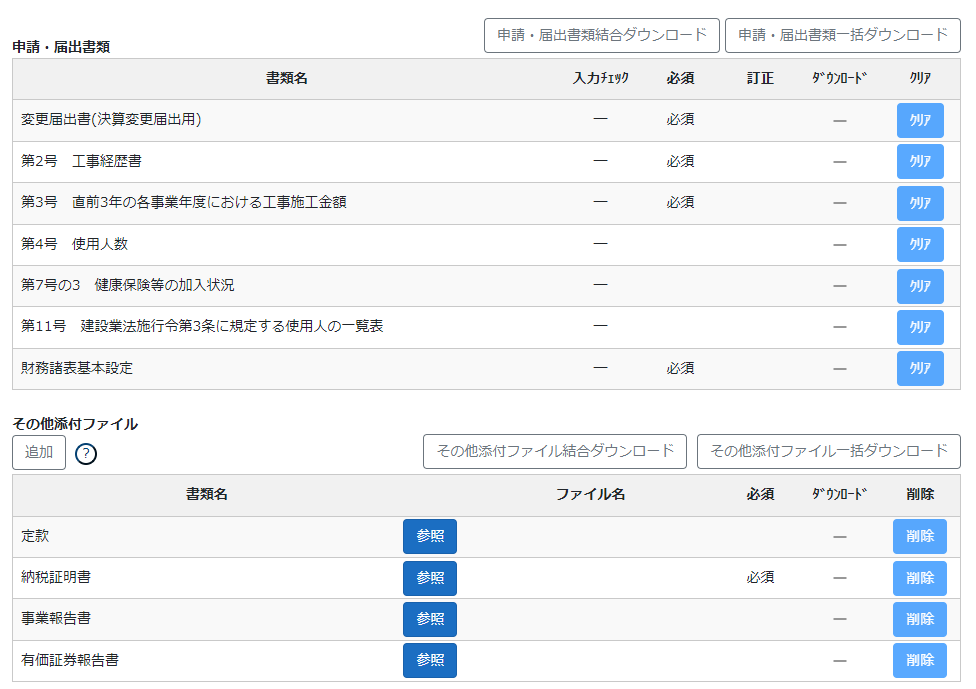 ⑦選択した申請・届出に必要な書類の一覧です。【参考】３．２．３．１．申請書類の入力⑧選択した申請・届出に必要な確認書類の一覧です。【参考】３．２．８．１．申請・届出全体に関する確認書類の添付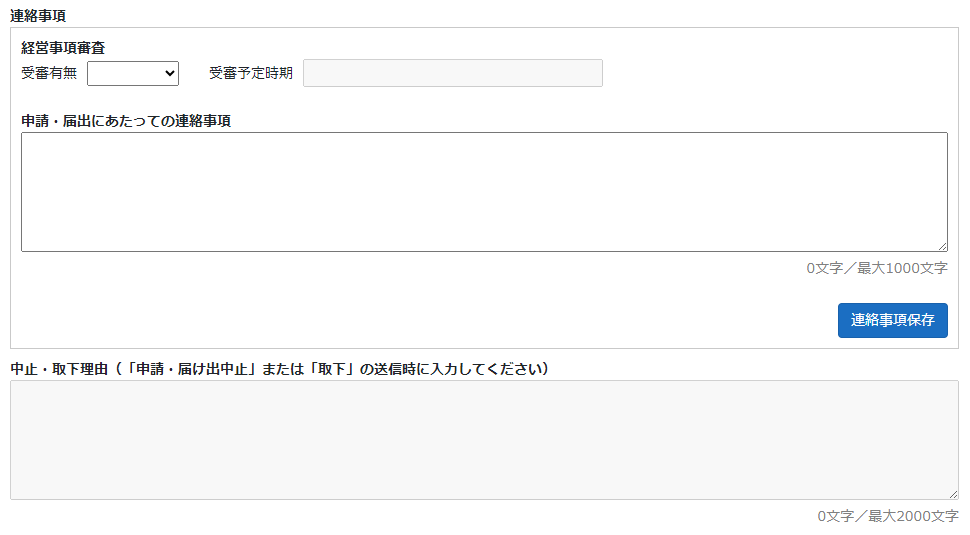 ⑨「事業年度の終了」届出を行う場合のみ表示される項目です。【参考】建設業許可事務ガイドライン別紙８：　変更届出書（決算変更届出用）⑩申請・届出先の行政庁に対する連絡事項を入力する項目です。必要に応じて申請・届出の内容に関する補足説明　を入力してください。（申請・届出送信時、不備指摘による訂正対応時、補正指示による修正対応時）⑪連絡事項の各項目を入力後、「連絡事項保存」ボタンを押下してください。（「連絡事項保存」ボタンを押下せずに「申請・届出内容」画面を閉じると、連絡事項の各項目に入力した内容は保存されません）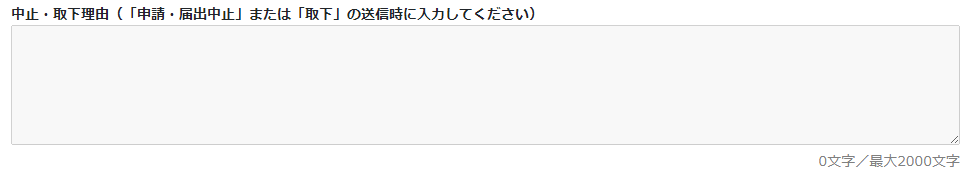 ⑫申請・届出の中止又は取下を行う場合のみ活性化する入力必須項目です。【参考】４．４．１．申請・届出中止４．４．２．取下３．２．３．「申請・届出内容」画面→申請書類の入力画面３．２．３．１．申請書類の入力「申請・届出内容」画面の、「申請・届出書類」グリッド内及び「財務諸表」グリッド内にある書類名を押下すると　その書類の入力画面が開きます。　本項では、例として「建設業許可申請書」の入力を行います。①「申請・届出書類」グリッド内の「建設業許可申請書」を押下してください。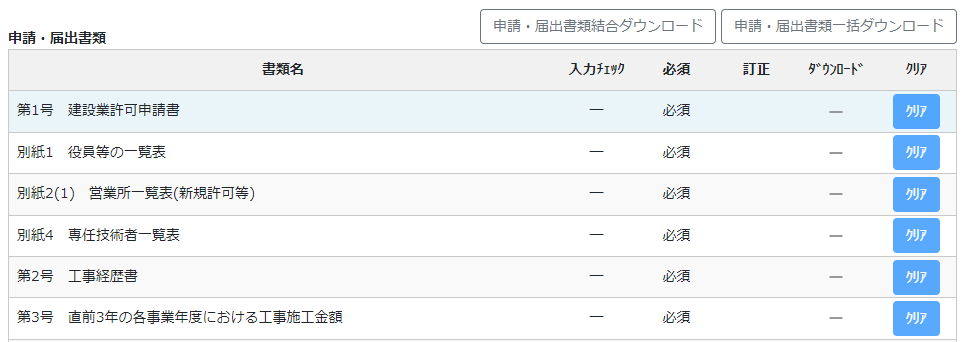 ②「建設業許可申請書」の入力画面が開きます。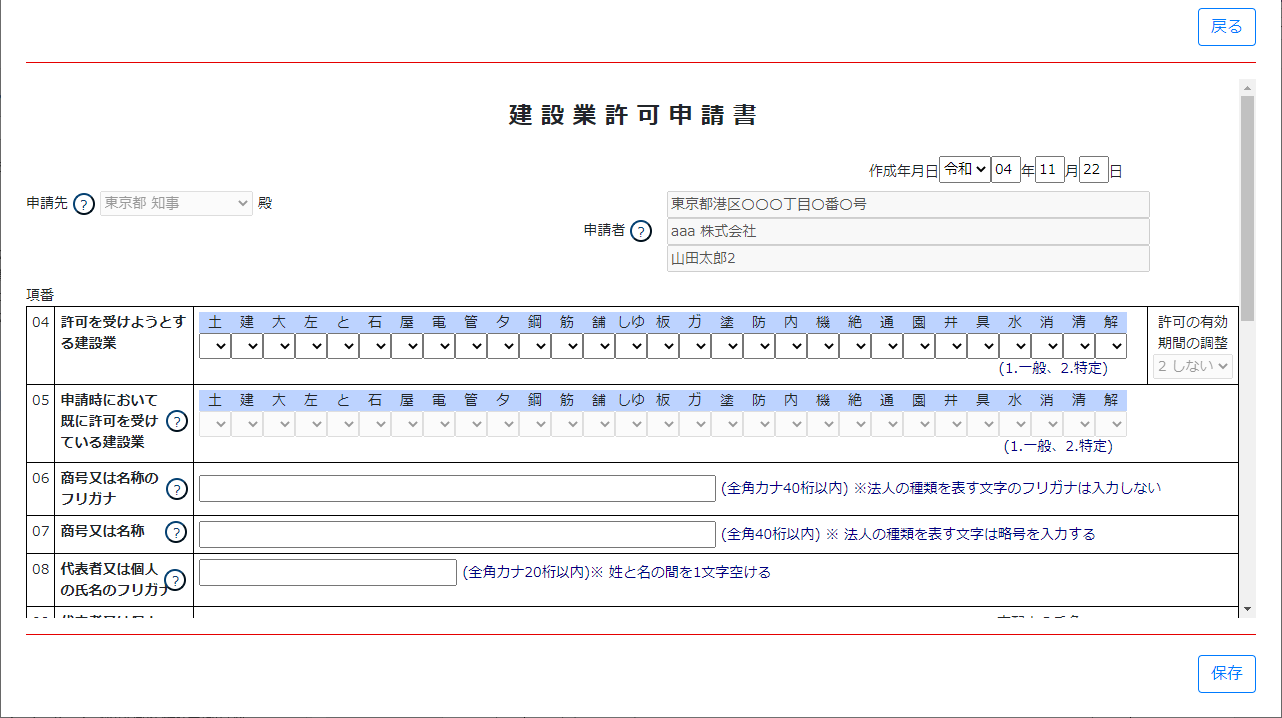 ③項目毎に入力の方式が異なります。それぞれの方式に合わせて入力してください。　・テキスト入力　　　指定された文字種、指定された文字数以内で入力してください。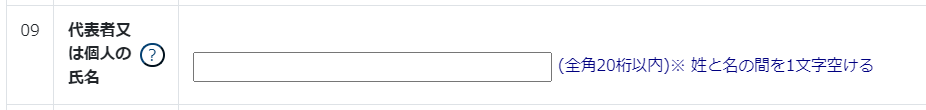 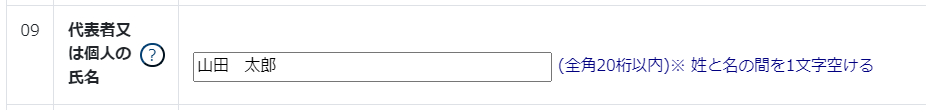 　※入力ボックスの大きさに比して、多くの文字数が入力されることを想定した項目については拡大することができます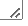 　　拡大する場合は、ボックス右下の　　　　を左クリックで選択し、下方向にドラッグしてください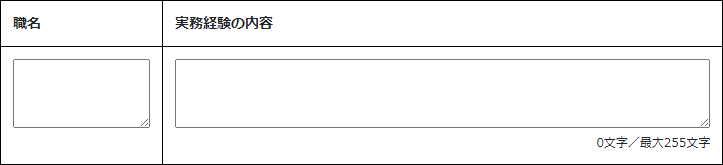 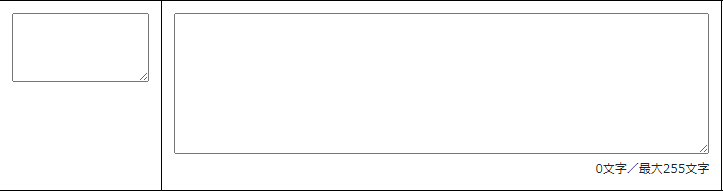 　・リスト選択入力　　　「V」をクリックして表示されるプルダウンリストから、「法人」又は「個人」を選択してください。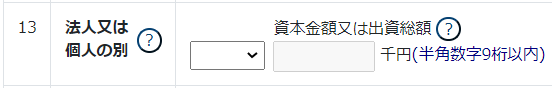 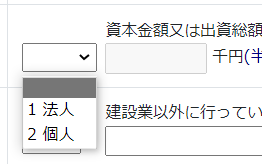 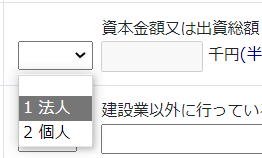 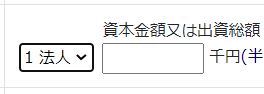 　・チェックボックス入力　　　　選択する項目のボックス□をクリックしてチェックを入力してください。ボックス□が ☑ に変化すれば選択状態です。なお、１つの欄に対して、複数個のボックスがある場合は、任意の個数を選択可能です。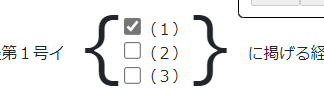 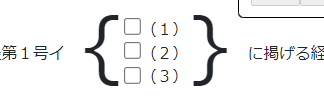 　・ラジオボタン入力	　　　　選択する項目のボタン○をクリックしてください。ボタン○が●に変化すれば選択状態です。　　　　なお、１つの欄に対して、複数個の○がある場合は、１つだけ選択可能です。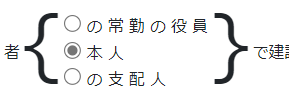 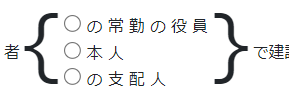 　・日付入力　　　　「V」をクリックして表示されるプルダウンリストから、適切な元号を選択してください。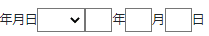 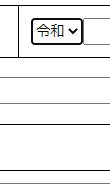 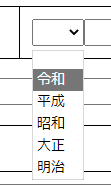 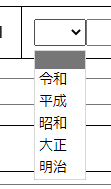 　　　　元号を選択後、年月日をそれぞれ半角数字２桁で入力してください。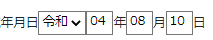 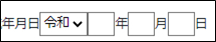 ・住所入力　　　　郵便番号７桁を入力後、「住所検索」ボタンを押下してください。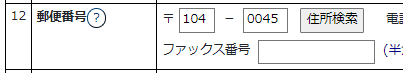 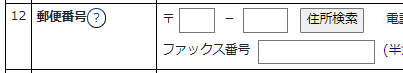 　　　　郵便番号にもとづく住所の情報が、各項目（市区町村コード、都道府県名、市区町村名、所在地）に反映されます。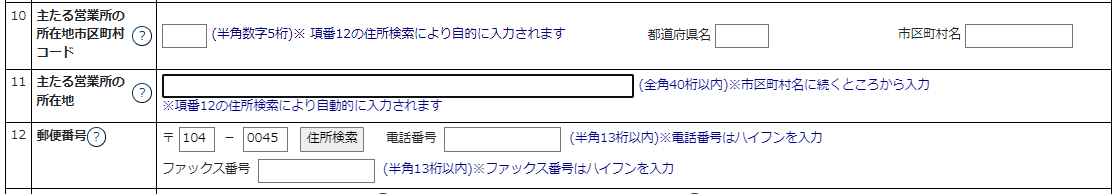 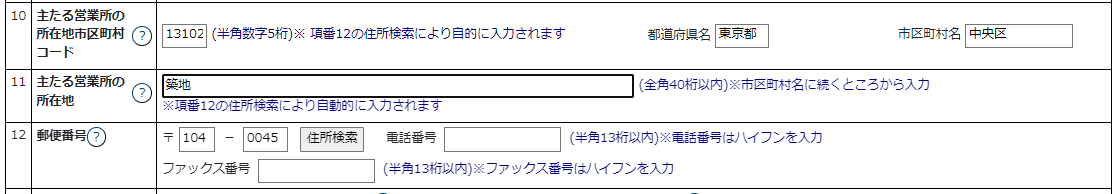 　　　　上記反映後、所在地の未入力の情報（丁目番地ビル名等）を、指定された文字種、指定された文字数以内で入力してください。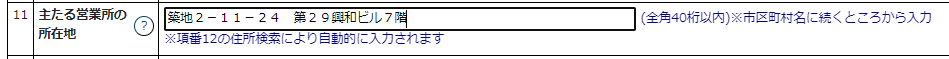 　　※「異なる複数の住所を含む郵便番号」を入力した場合、「住所検索」ボタン押下後、以下の画面が表示されます。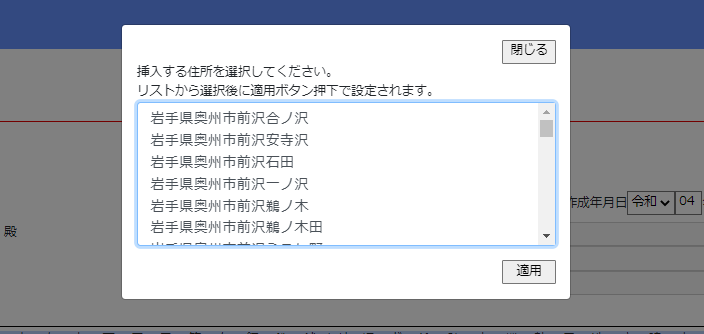 　　　　入力したい住所を選択後、「適用」ボタンを押下すると、住所の情報が、各項目に反映されます。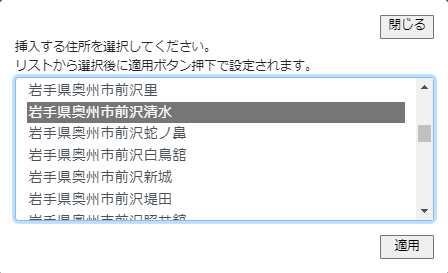 ・非活性項目　　非活性（入力できない）状態の項目は、２種類あります。　　　<1> 既に値が入っていて、編集・変更できない項目　　　　　→　他のシステムの登録情報を反映した項目のため、JCIP上では、編集・変更できません　　　　　例）建設業許可申請書の「申請者」　※gBizIDの登録情報を反映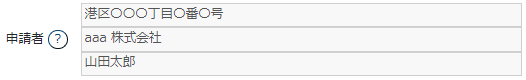 <2> 値がなく、入力できない項目　　→　一定の条件を満たすことで活性化し、入力可能な状態になります例）建設業許可申請書の項目「１４兼業の有無」で「１有」を選択した場合のみ、「建設業以外に行っている営業の種類」が活性化し、入力可能になります。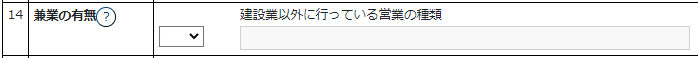 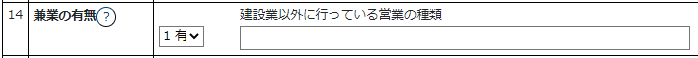 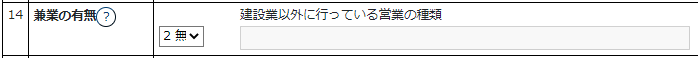 　　※「建設業許可申請書」の、各項目の操作・注意事項については、５．書類作成画面の　様式第１号：　建設業許可申請書　をご参照ください④各項目の入力が完了したら、画面右下「保存」ボタンを押下してください。※入力した内容を破棄したい場合は、「保存」ボタンを押下せずに、画面右上「戻る」ボタンを押下後、確認ダイアログで「保存せずに戻る」を押下してください。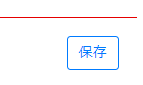 ⑤確認ダイアログが表示されます。「OK」を押下してください。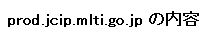 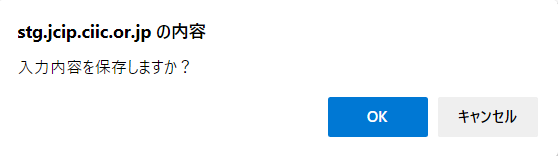 ⑥入力エラーチェックに該当する項目がなければ、「建設業許可申請書」の入力画面で入力した内容が保存されます。　（画面上部中央に「保存しました。」と表示されます）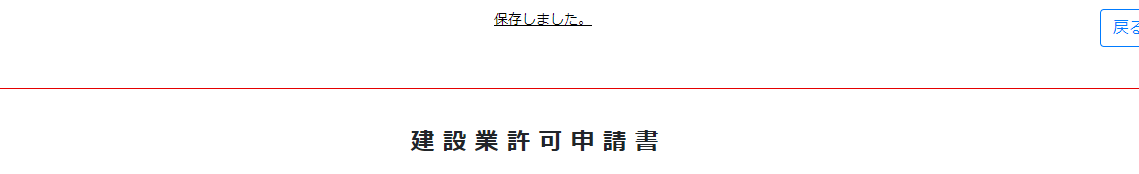 ⑦画面右上「戻る」ボタンを押下してください。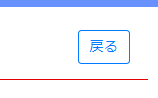 ⑧確認ダイアログが表示されます。最後に保存した後で行った変更内容を保存する場合は「保存して戻る」を押下してください。「保存して戻る」 ：入力中の内容を保存後、「建設業許可申請書」の入力画面が閉じ、「申請・届出内容」画面に戻ります。「保存せずに戻る」：入力中の内容を保存せずに、「建設業許可申請書」の入力画面が閉じ、「申請・届出内容」画面に戻ります。「キャンセル」：確認ダイアログが閉じ、「建設業許可申請書」の入力画面に戻ります。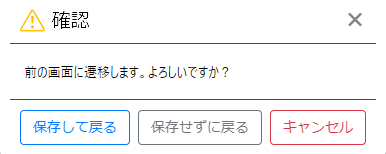 ⑨「申請・届出内容」画面に戻り、「建設業許可申請書」の「入力チェック」項目が「－」から「OK」に変化します。　これで、「建設業許可申請書」の入力は完了です。　①～⑦の要領で、申請・届出に必要な書類をすべて作成してください。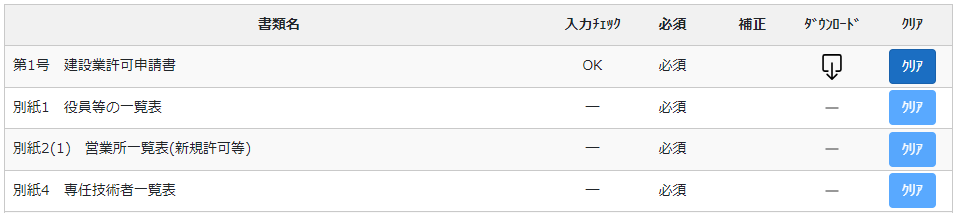 ⑩入力内容の保存（前述④～⑤）後、入力エラーチェックに該当する項目がある場合は、画面上部中央に「エラーがあります。」及び「ワーニングがあります。」が表示されます。（入力内容によっては、どちらか片方だけ表示されます）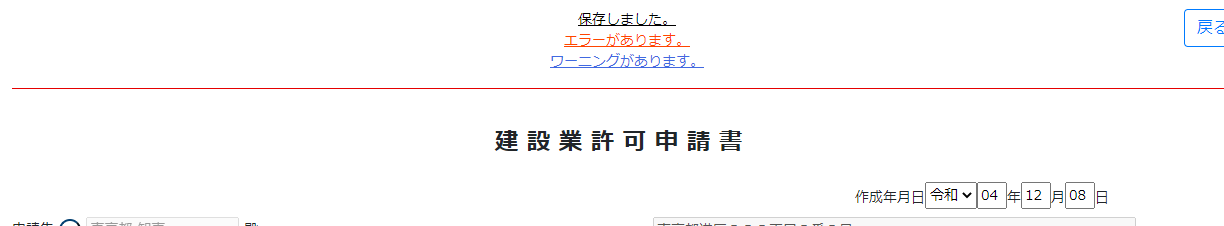 エラー及びワーニングの内容を確認するには、画面右下「エラー一覧」ボタンを押下してください。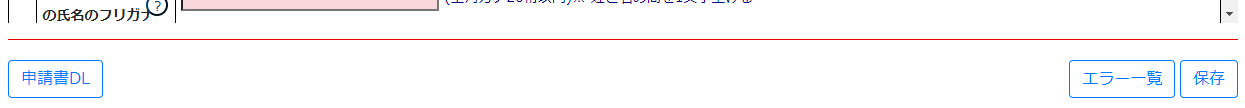 ⑪「エラー一覧」画面が表示されます。エラーメッセージの内容を確認後、「閉じる」ボタンを押下してください。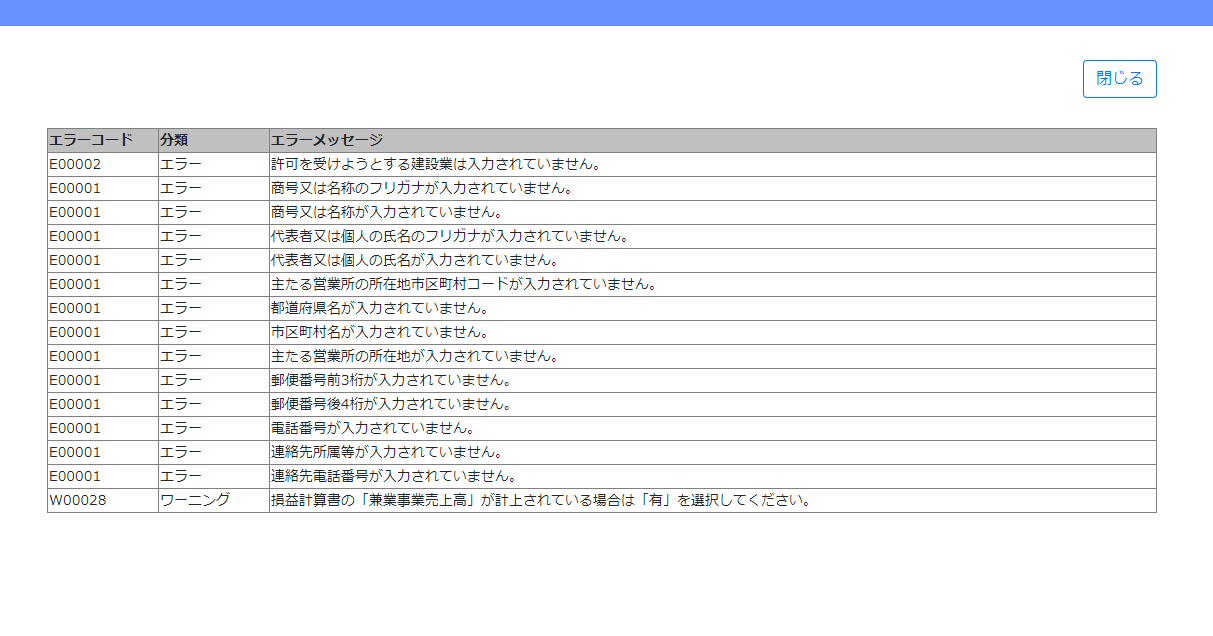 ⑫「エラー一覧」画面が閉じます。「建設業許可申請書」の入力画面で該当箇所（赤色の項目）を確認・修正してください。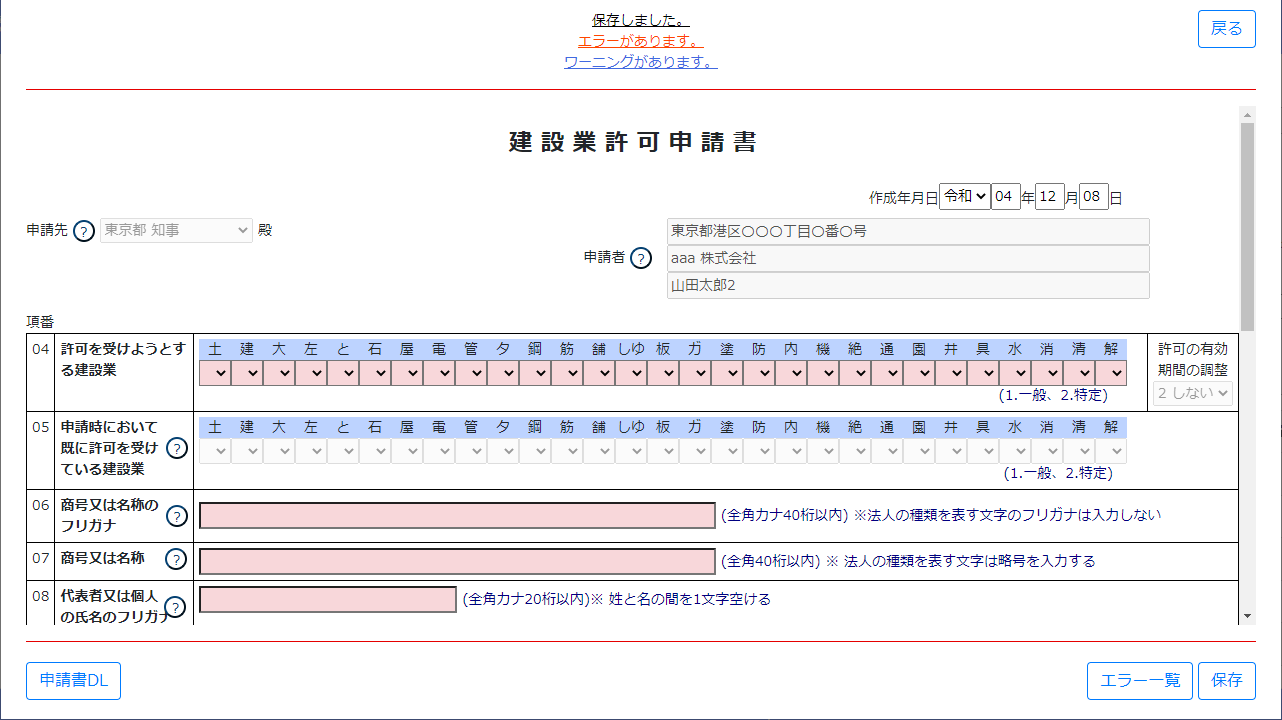 ※他の書類作成画面の操作・入力要領については、５．書類作成画面　をご参照ください３．２．３．２．入力エラーとなるケースJCIP上で作成した書類の各入力項目に対して、エラーチェックを行います。エラーがある状態では、作成・変更した書類を送信できませんので、エラーメッセージを参考にエラーを解消してください。【エラーケースの例】３．２．３．３．エラーメッセージ表示エラー又はワーニングがある場合は、画面上にメッセージを表示します。メッセージの表示場所、及びエラー、ワーニング内容の確認方法は画面によって異なります。【パターン１】　　エラー発生時に、「エラーの内容」が画面上部中央の赤い枠内に表示されます。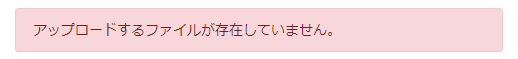 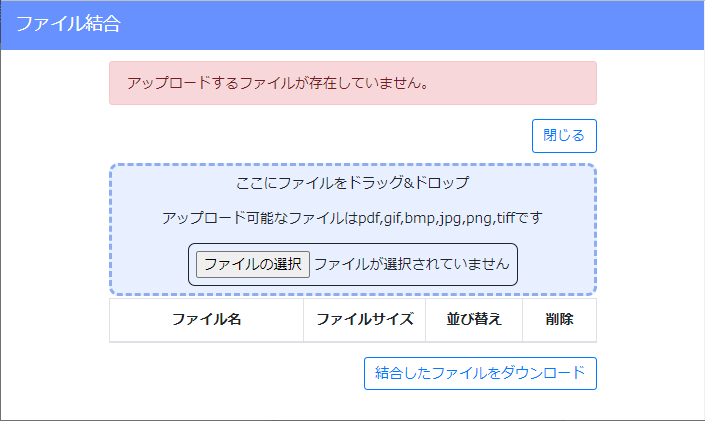 【パターン２】　　エラー発生時に、「エラーがあること」が画面上部中央に赤文字で表示されます。　　ワーニング発生時に、「ワーニングがあること」が画面上部中央に青文字で表示されます。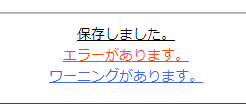 エラーやワーニングの内容を確認するには、画面右下の　　　　　　　　　　　　　　　　　　　　　　　　　　　　　「エラー一覧」ボタンを押下してください。エラーの情報が記載された「エラー一覧」画面が表示されます。【パターン３】　　エラー発生時には、画面左部「入力チェック」グリッド内の項目のうち　　エラー対象の項目が「NG」と表示されます。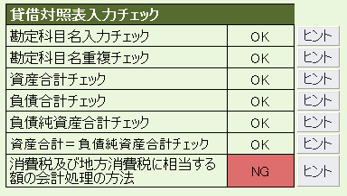 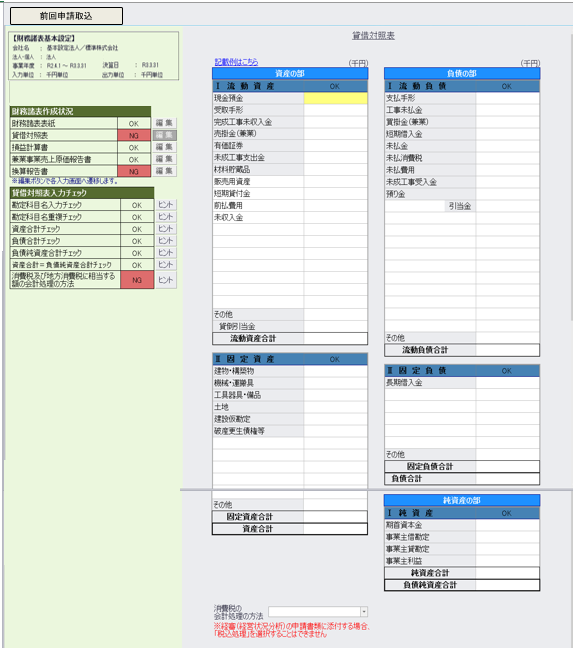 エラー・ワーニング発生時のメッセージ表示場所、及びエラー・ワーニング内容の確認方法は、主に上記３パターンです。書類作成画面毎に、表示位置・ボタン位置が異なる場合があるため、個々の画面の詳細は５．書類作成画面でご確認ください。３．２．３．４．書類内容のクリア書類作成において、入力した内容や書類の添付を最初からやり直したい場合は、入力した項目を一括でクリアすることができます。①「申請・届出内容」画面の「申請・届出書類」グリッドで、対象の書類の行の右側「クリア」ボタンを押下してください。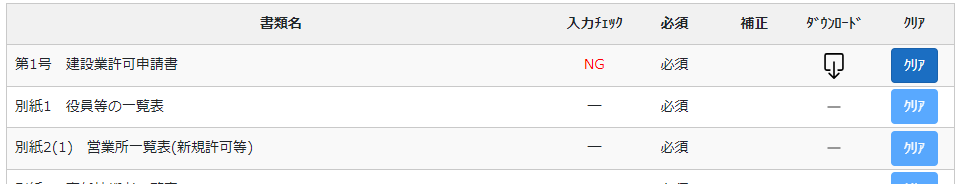 ②確認ダイアログが表示されます。クリアを行う場合は、「OK」を押下してください。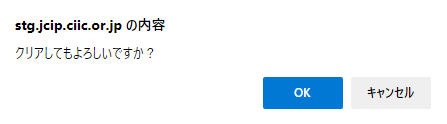 ③確認ダイアログが表示されます。「OK」を押下してください。　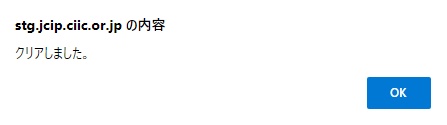 ④対象の書類の入力チェックが、未入力状態を表す「－」に変化します。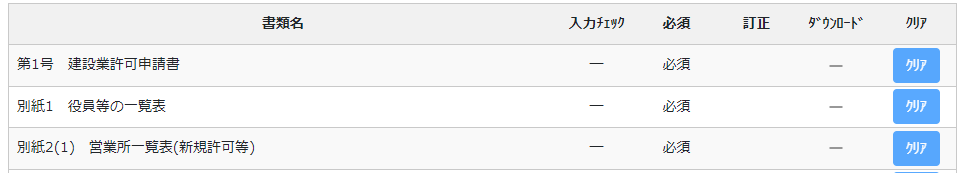 ３．２．３．５．申請・届出内容の削除作成中の申請・届出データ（基本情報、書類、添付ファイル）をすべて破棄したい場合は、申請：届出送信実行前に限りまとめて削除することができます。①「申請・届出内容」画面の右上、「申請・届出削除」ボタンを押下してください。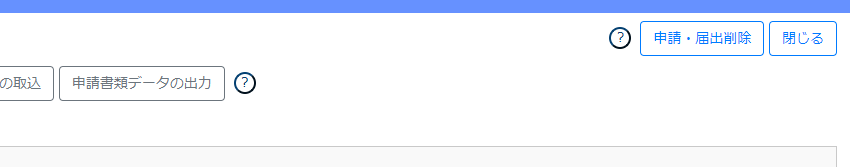 ②確認ダイアログが表示されます。削除を行う場合は、「OK」を押下してください。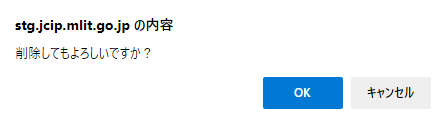 ③確認ダイアログが表示されます。「OK」を押下してください。「申請・届出内容」画面が閉じます。（「申請・届出一覧」画面で、削除した申請・届出データ表示されないことをご確認ください）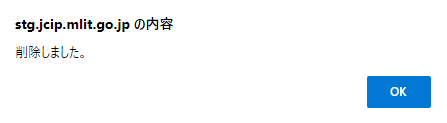 ３．２．４．申請・届出基本情報の編集「申請・届出内容」画面の基本情報について、変更・修正が必要な場合は、項目により変更・修正の方法が異なります。下記の要領を参考にご対応ください。　なお、基本情報の変更・修正が可能な申請・届出の「状態」は「作成中」のみとなります。【本人申請】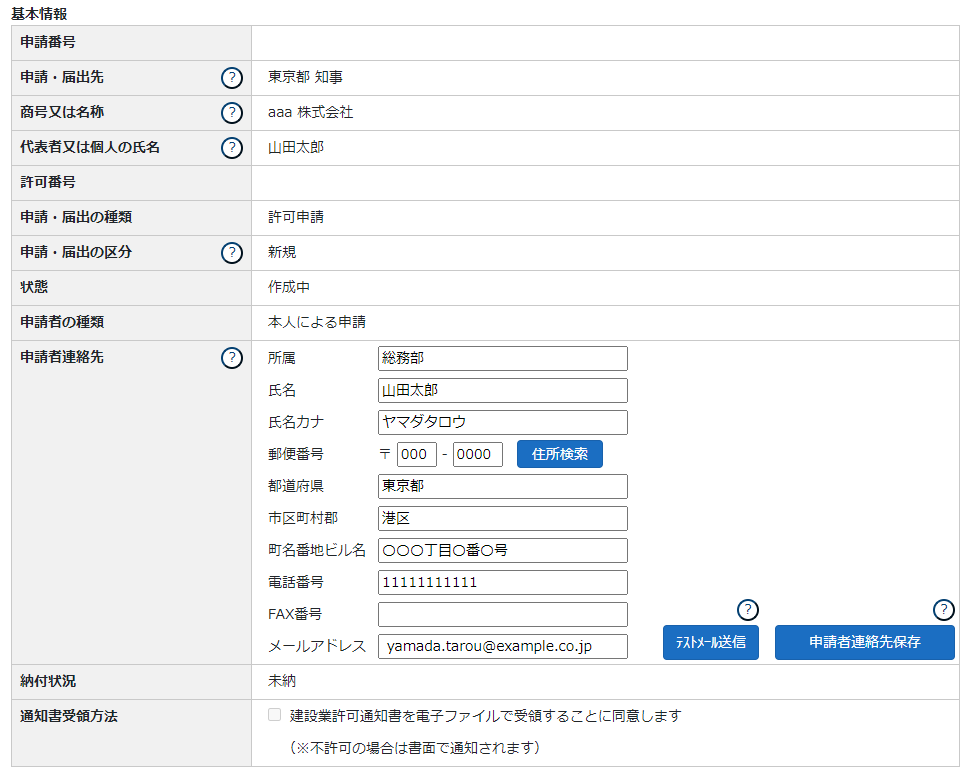 【代理申請】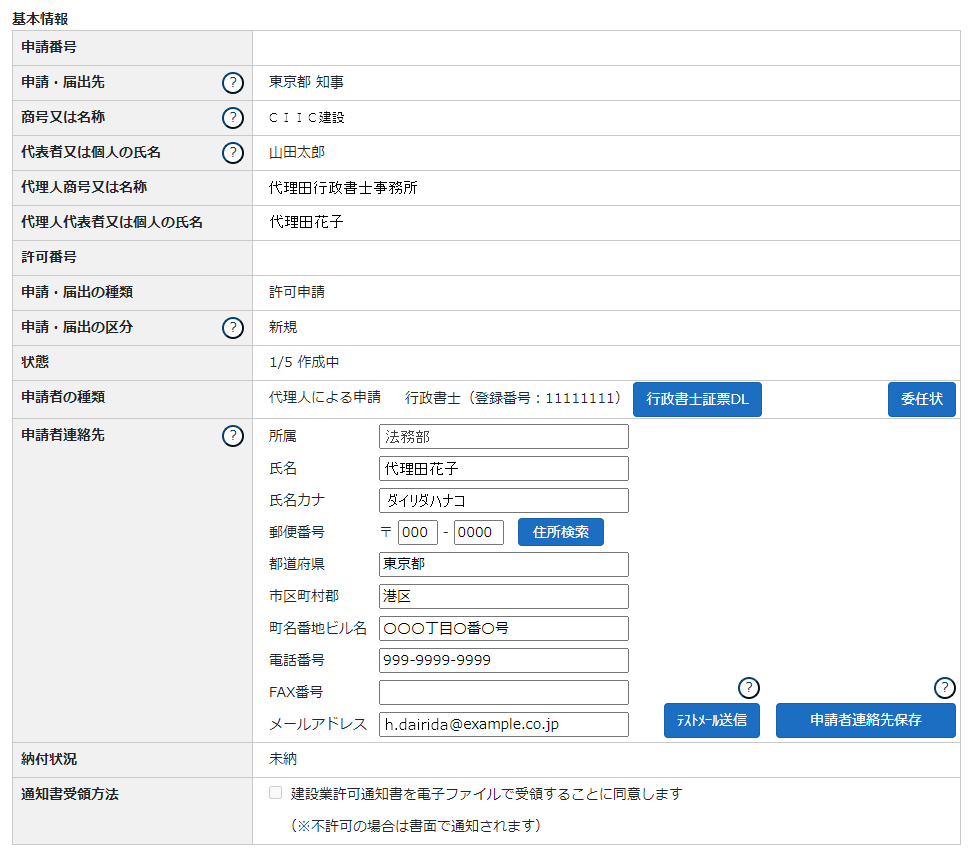 ３．２．５．納税情報取得「納税情報取得」機能で納税情報を取得することで、「納税証明書」の添付に代えることができます。　※本機能は、「大臣許可の申請（新規、許可換え新規）、決算変更届」及び「経審申請」の場合のみ、ご利用可能です　※取得可能な納税情報は、大臣許可の申請の場合は「法人税」「所得税」、経審申請の場合は「消費税及び地方消費税」です※本機能で取得した納税情報は「gBizIDプライムアカウント」及び「JCIP利用を許可されたgBizIDメンバーアカウント利用者」の全てで参照可能となります※本機能で取得した納税情報は、JCIPにおける確認書類として使用できますが、印刷して納税証明書の代替として使用することはできません　※本機能は「e-Taxのご利用可能時間」内のみご利用可能です　　「e-Taxのご利用可能時間」については、下記e-Taxのホームページをご確認くださいhttps://www.e-tax.nta.go.jp/info_center/index.htm※ご利用中のｇBizIDアカウントの事業形態（法人／個人事業主）によって、操作手順が異なります※代理人に本機能を利用させる場合は、申請者本人が委任状に利用者識別番号と暗証番号を入力する必要があります【参考】１．２．４．委任状を承認する（申請者本人側で行う操作）３．２．５．１．納税情報の取得（法人の場合）①「申請・届出内容」画面の「その他添付ファイル」グリッド内、「納税情報取得」ボタンを押下してください。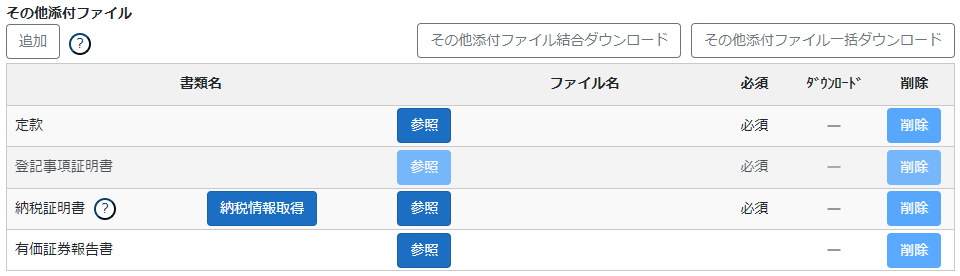 ②「e-Tax認証」画面が開きます。e-Tax利用者識別番号と暗証番号を入力後、「ログイン」ボタンを押下してください。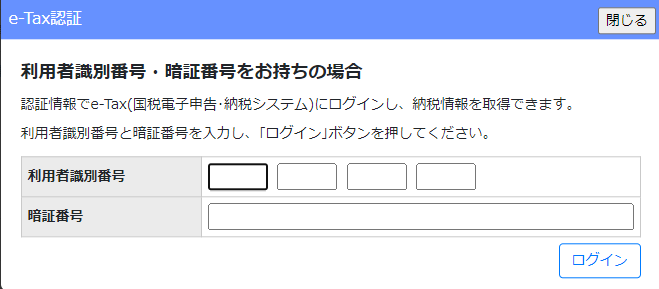 ③e-Tax認証が成功した場合は、以下の確認ダイアログが表示されます。「OK」を押下してください。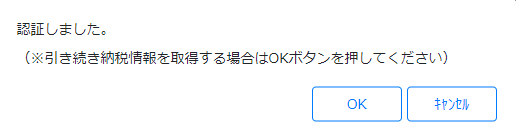 ④「納税情報確認」画面が開きます。取得する納税情報の条件を入力してください。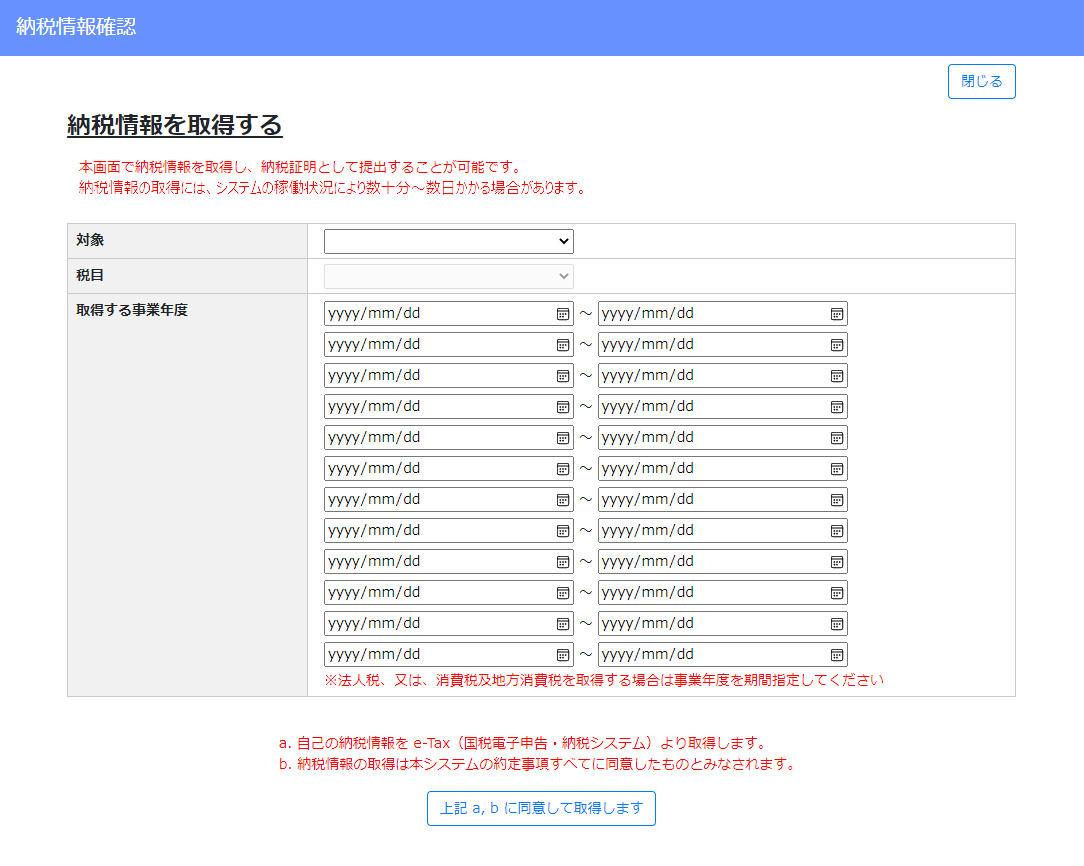 ア．「対象」を入力（プルダウン選択）してください。　　・納付した税額及び未納税額等（その１）・未納税額有無（その３）イ．「税目」を入力（プルダウン選択）してください。ウ．「取得する事業年度」を入力してください。　　※入力可能な自・至の期間は１年以内です（複数の年度を入力することはできません）※消費税の課税期間が3か月又は1か月ごとに設定されている消費税課税期間特例対象者の場合（対象が「納付した税額及び未納税額等（その１）」かつ、税目が「300：消費税及地方消費税」を指定）は、最大１２ヶ月に分けて自・至の期間を入力することができます（最古の月と最新の月の期間が１年以内となるよう入力してください）　　※複数年度分の納税証明書を提出する必要がある場合は、JCIPで取得した納税情報（１年度分）と、別途e-Tax等にて取得した他の年度の納税証明書を併せて、「その他添付ファイル」として提出してください【参考】３．２．８．２．申請・届出全体に関する確認書類の添付（行政庁独自で添付を求めるもの等）⑤条件の入力後、「上記a,bに同意して取得します」ボタンを押下してください。取得する納税情報の条件を入力してください。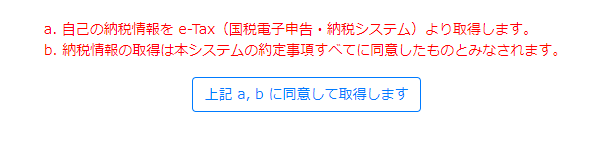 ⑥確認ダイアログが表示されます。「OK」を押下して、納税情報取得処理を実行してください。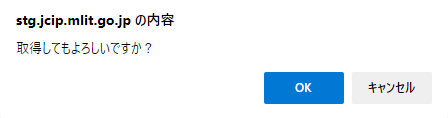 　※納税情報の取得が完了するまでの処理時間は、システムの稼働状況により数十分～数日かかる場合があります　　（取得開始後、取得が完了するまでの間は画面上に「未連携」と表示されます）　実行後、取得完了まで時間がかかるようであれば、JCIPの操作を中断（ウインドウを閉じる、ログオフ等）後、時間をおいて再度「申請・届出内容」画面をご確認ください（取得処理は、JCIPの操作を中断しても継続します）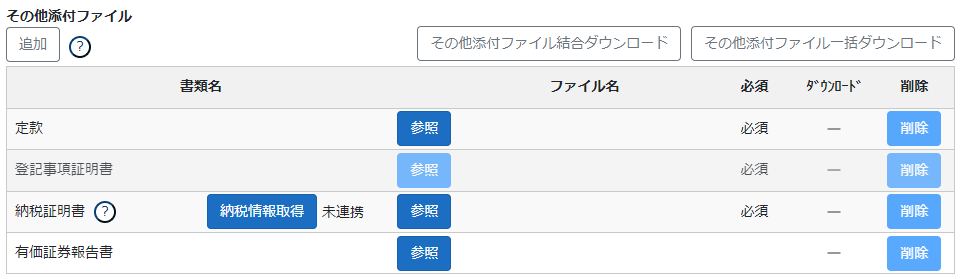 ⑦取得完了後、「申請・届出内容」画面の「納税情報取得」ボタンが「内容確認」ボタンに変化します。　「内容確認」ボタンを押下してください。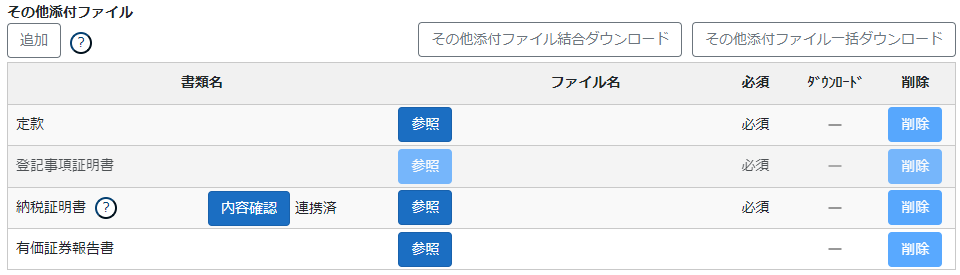 ⑧国税庁から取得したデータにもとづく納税情報が、「納税情報確認」画面に表示されます。　今回の申請でこの情報を使用して問題なければ、「上記情報の提出に同意します」ボタンを押下してください。　「上記情報の提出に同意します」ボタン押下後に「納税情報確認」画面が閉じ、次回以降「納税情報確認」画面を開くと「上記情報の提出に同意します」ボタンは非表示となります。（同意確認済のため）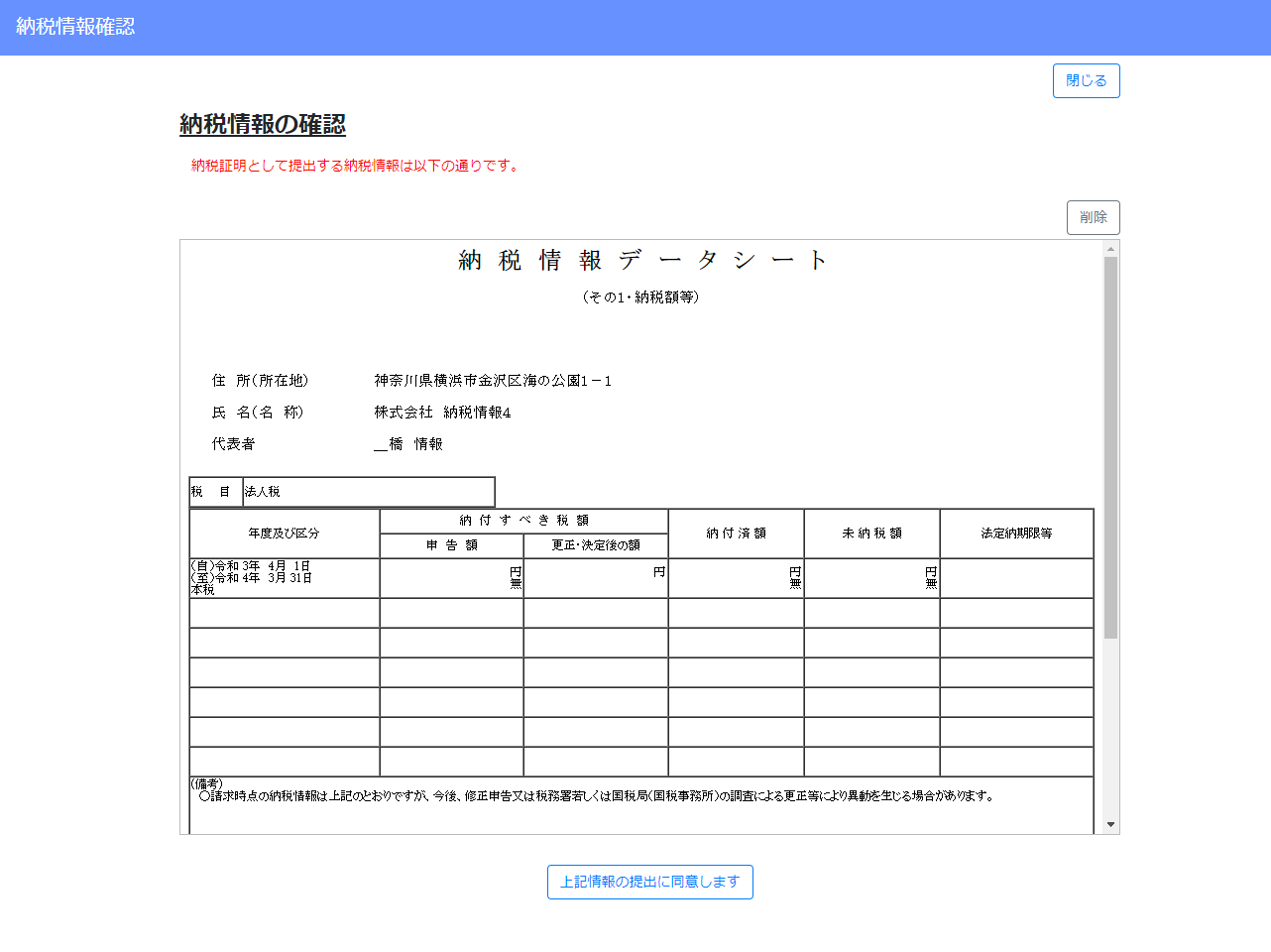 ※上記①～②実行後、e-Tax認証が失敗した場合は、以下の画面が表示されます。「閉じる」ボタン押下後、再度「e-Tax認証」画面で利用者識別番号と暗証番号を入力後、「ログイン」ボタンを押下してください。利用者識別番号と暗証番号が正しくても認証失敗となる場合は、お手数ですがお問合せください。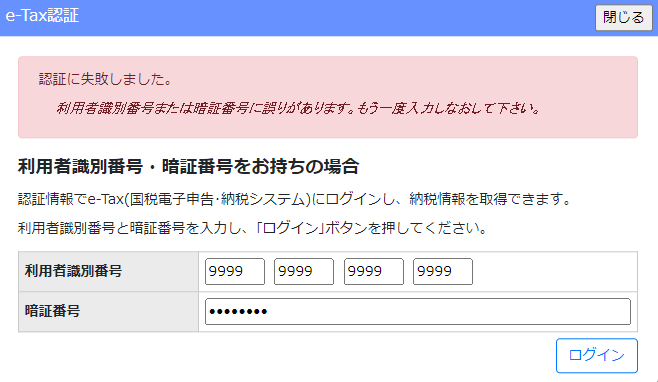 ※上記①～⑥実行後、納税情報の取得に失敗した場合は、「納税情報取得」ボタン右側に「エラー」と表示されます。　エラーの内容を確認するには、「納税情報取得」ボタンを押下し「納税情報確認」画面を開いてください。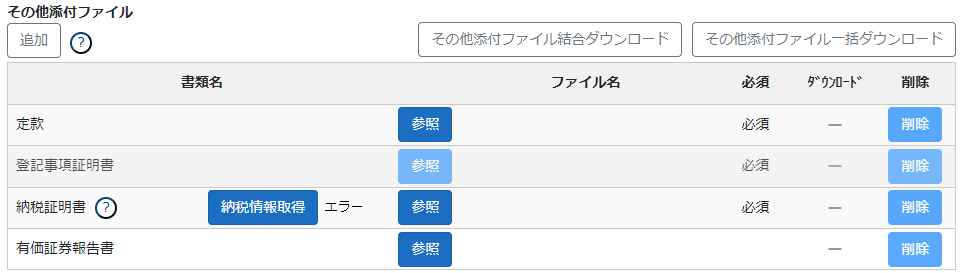 ３．２．５．２．納税情報の取得（個人事業主の場合）①「申請・届出内容」画面の「その他添付ファイル」グリッド内、「納税情報取得」ボタンを押下してください。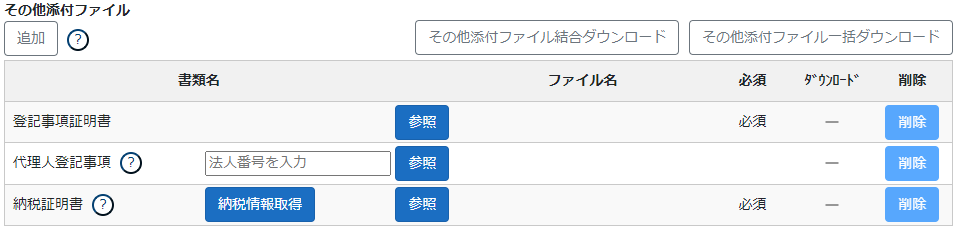 ②「e-Tax認証」画面が開きます。ICカードリーダライタにマイナンバーカードを配置し、「ICカードリーダライタで読み取り」ボタンを押下してください。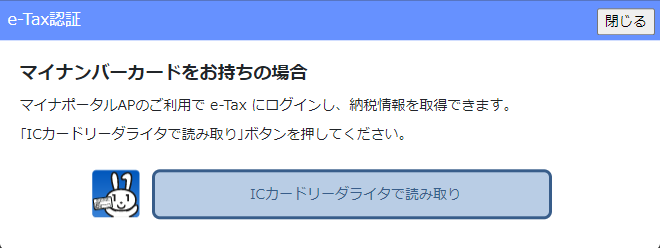 ③「e-Tax認証」のマイナンバーパスワード入力画面が開きます。マイナンバーカードの利用者証明用電子証明書パスワード（4桁の数字）を入力後、「OK」ボタンを押下してください。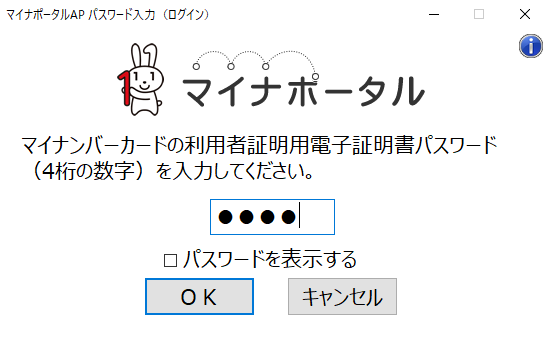 ④e-Tax認証が成功した場合は、以下の確認ダイアログが表示されます。「OK」を押下してください。⑤「納税情報確認」画面が開きます。取得する納税情報の条件を入力してください。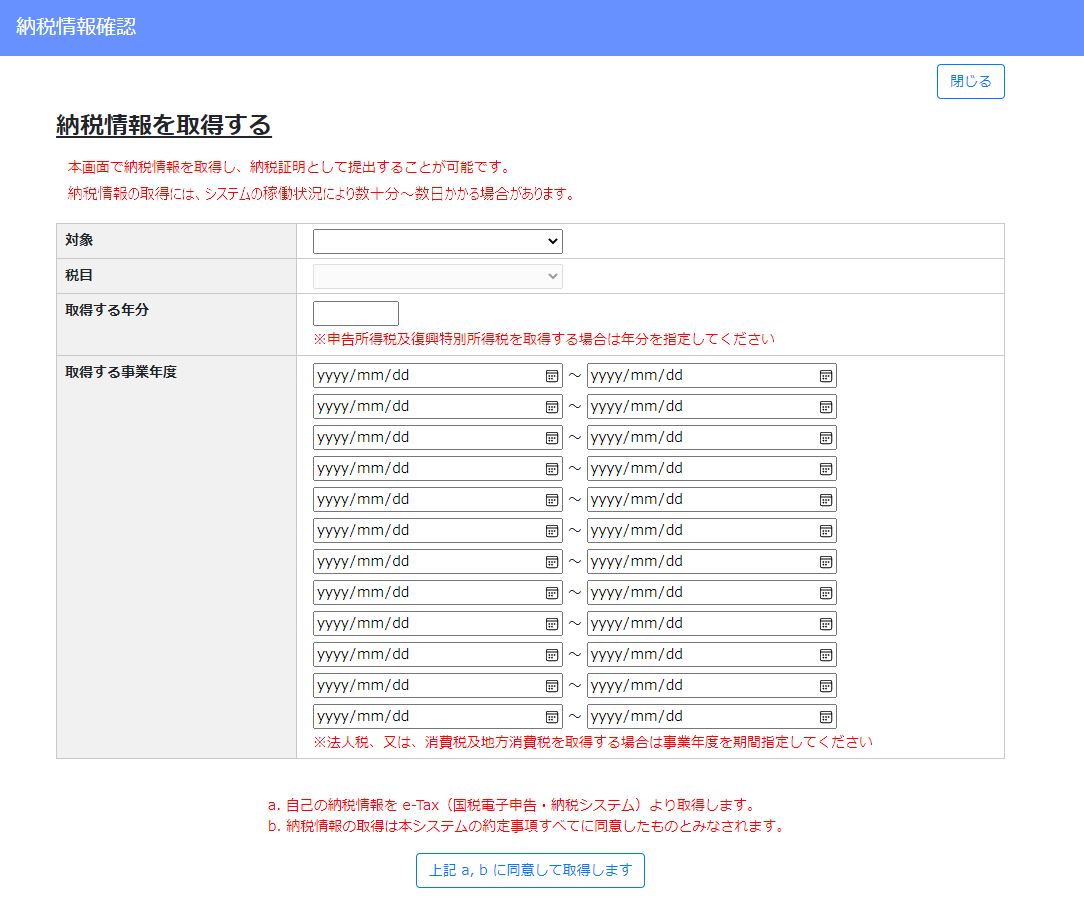 ア．「対象」を入力（プルダウン選択）してください。　　・納付した税額及び未納税額等（その１）・未納税額有無（その３）イ．「税目」を入力（プルダウン選択）してください。ウ．「取得する年分」を入力してください。　　※申告所得税及び復興特別所得税を取得する場合は入力必須エ．「取得する事業年度」を入力してください。　　※入力可能な自・至の期間は１年以内です（複数の年度を入力することはできません）※消費税の課税期間が3か月又は1か月ごとに設定されている消費税課税期間特例対象者の場合（対象が「納付した税額及び未納税額等（その１）」かつ、税目が「300：消費税及地方消費税」を指定）は、最大１２ヶ月に分けて自・至の期間を入力することができます（最古の月と最新の月の期間が１年以内となるよう入力してください）　　※複数年度分の納税証明書を提出する必要がある場合は、JCIPで取得した納税情報（１年度分）と、別途e-Tax等にて取得した他の年度の納税証明書を併せて、「その他添付ファイル」として提出してください【参考】３．２．８．２．申請・届出全体に関する確認書類の添付（行政庁独自で添付を求めるもの等）⑥条件の入力後、「上記a,bに同意して取得します」ボタンを押下してください。取得する納税情報の条件を入力してください。⑦確認ダイアログが表示されます。「OK」を押下して、納税情報取得処理を実行してください。　※納税情報の取得が完了するまでの処理時間は、システムの稼働状況により数十分～数日かかる場合があります　　（取得開始後、取得が完了するまでの間は画面上に「未連携」と表示されます）　実行後、取得完了まで時間がかかるようであれば、JCIPの操作を中断（ウインドウを閉じる、ログオフ等）後、時間をおいて再度「申請・届出内容」画面をご確認ください（取得処理は、JCIPの操作を中断しても継続します）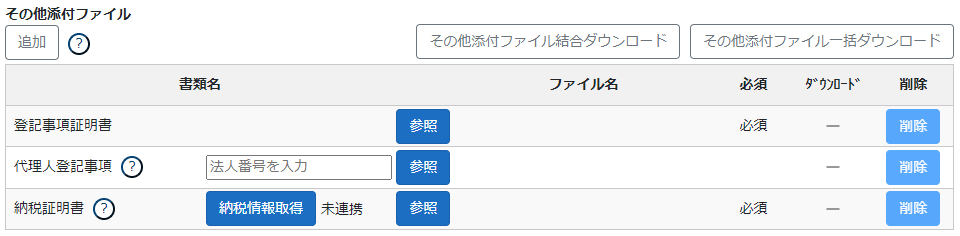 ⑧取得完了後、「申請・届出内容」画面の「納税情報取得」ボタンが「内容確認」ボタンに変化します。　「内容確認」ボタンを押下してください。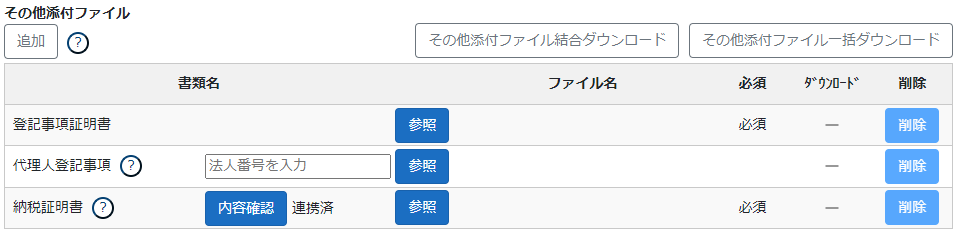 ⑨国税庁から取得したデータにもとづく納税情報が、「納税情報確認」画面に表示されます。　今回の申請でこの情報を使用して問題なければ、「上記情報の提出に同意します」ボタンを押下してください。　「上記情報の提出に同意します」ボタン押下後に「納税情報確認」画面が閉じ、次回以降「納税情報確認」画面を開くと「上記情報の提出に同意します」ボタンは非表示となります。（同意確認済のため）※ブラウザの環境（拡張機能設定等）が適切ではない場合は、「納税情報取得」ボタン押下後、以下の画面が表示されます。　リンク先に掲載された情報をご確認いただき、設定完了後に再度お試しください。　【利用準備方法を確認する（マイナポータルサイト）】　https://img.myna.go.jp/manual/02/0006.html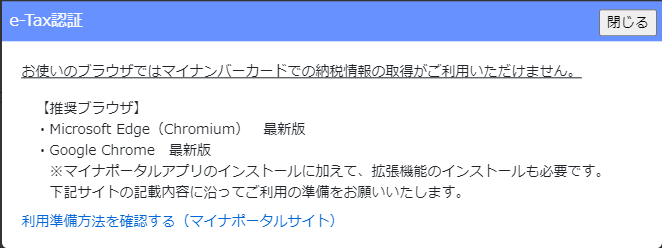 ※上記①～③実行後、e-Tax認証が失敗した場合は、以下の画面が表示されます。「閉じる」ボタン押下後、再度「e-Tax認証」画面で利用者識別番号と暗証番号を入力後、「ログイン」ボタンを押下してください。利用者識別番号と暗証番号が正しくても認証失敗となる場合は、お手数ですがお問合せください。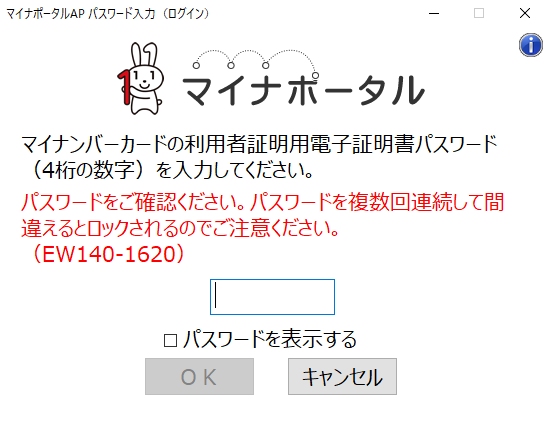 ※上記①～⑦実行後、納税情報の取得に失敗した場合は、「納税情報取得」ボタン右側に「エラー」と表示されます。　エラーの内容を確認するには、「納税情報取得」ボタンを押下し「納税情報確認」画面を開いてください。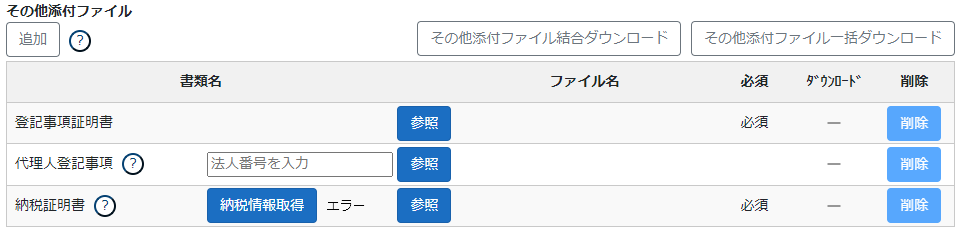 ３．２．５．３．代理人による納税情報の取得①「申請・届出内容」画面の「その他添付ファイル」グリッド内、「納税情報取得」ボタンを押下してください。②「納税情報確認」画面が開きます。※代理人による操作の場合は、予め本人側で利用者識別番号と暗証番号を入力済みのため、「e-Tax認証」画面は開きません「納税情報確認」画面上の操作は、前節をご参照ください。３．２．５．１．納税情報の取得（法人の場合）３．２．５．２．納税情報の取得（個人事業主の場合）※代理人による操作中、「納税情報確認」画面に下図のメッセージが表示された場合は、申請者本人が利用者識別番号又は暗証番号を誤入力した可能性があります。　申請者本人にご連絡の上、正しい利用者識別番号及び暗証番号の入力をご依頼ください。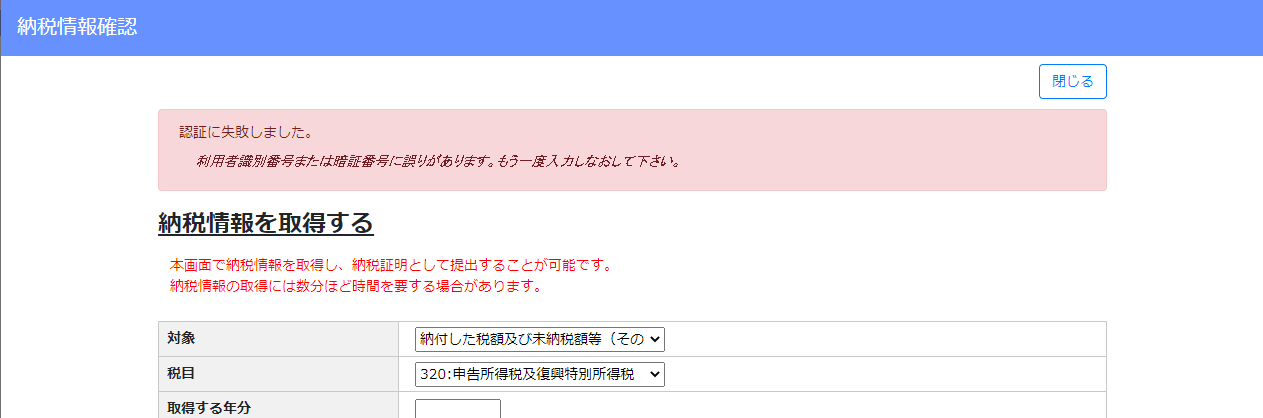 ３．２．６．申請書類データの出力３．２．６．１．申請書類データの出力申請・届出データをXML形式のファイルとして出力することができます①「申請・届出内容」画面の左上、「申請書類データの出力」ボタンを押下してください。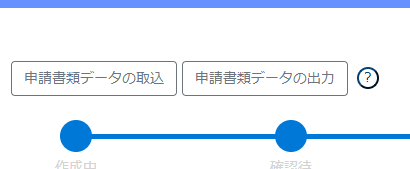 ②確認ダイアログが表示されます。ダウンロードを行う場合は、「OK」を押下してください。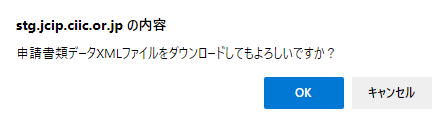 ③ダウンロード完了後、WEBブラウザのダウンロードウインドウが開きます。「保存」を押下してください。（ダウンロード完了までの時間は、ファイルサイズや回線速度により数秒～数十秒程度変動します）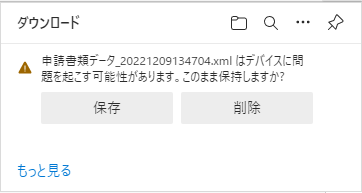 ④「ダウンロード」フォルダにダウンロードしたファイルが保存されます。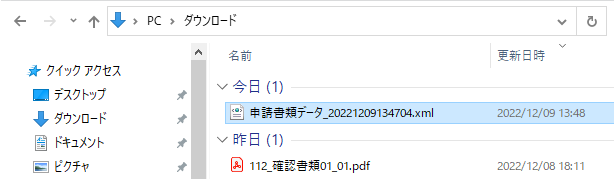 ３．２．６．２．出力した申請書類データの活用出力した申請書類データは、バックアップファイルとして活用いただけます。また、「申請書類データの取込」機能により、JCIPに取り込み、新たに申請を行う際に再利用できます。【参考】３．４．「申請書類データの取込」機能３．２．７．ファイル結合複数のPDFファイル及び画像ファイルを結合し、PDF形式の１ファイルとしてまとめる機能です。　技術職員名簿の資格を証明する確認書類等、複数の書類を１ファイルにまとめたい場合にご利用ください。①「マイページ」画面の右上、「ファイル結合」をクリックしてください。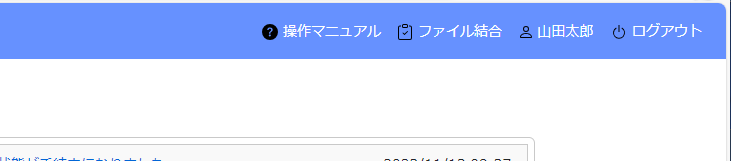 ②「ファイル結合」ウインドウが表示されます。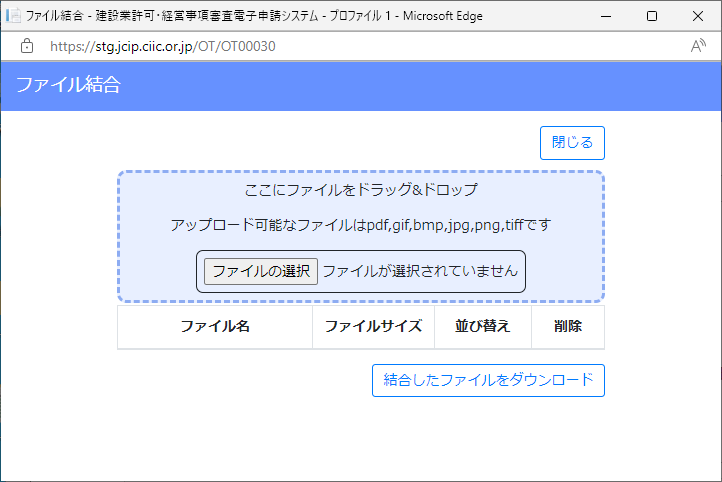 ③「ここに添付ファイルをドラッグ＆ドロップ」に、結合するファイルをドロップしてください。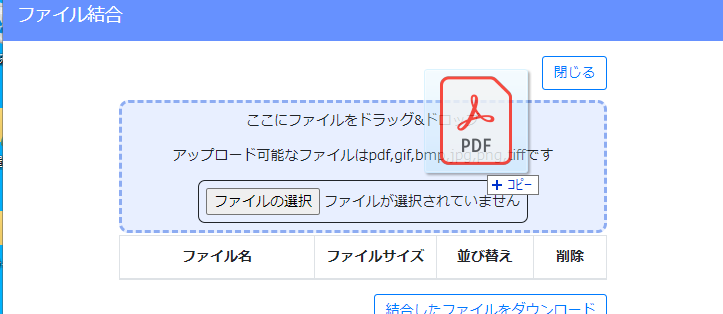 ④ドロップしたファイルが登録され、「ファイル結合」ウインドウにファイル名が表示されます。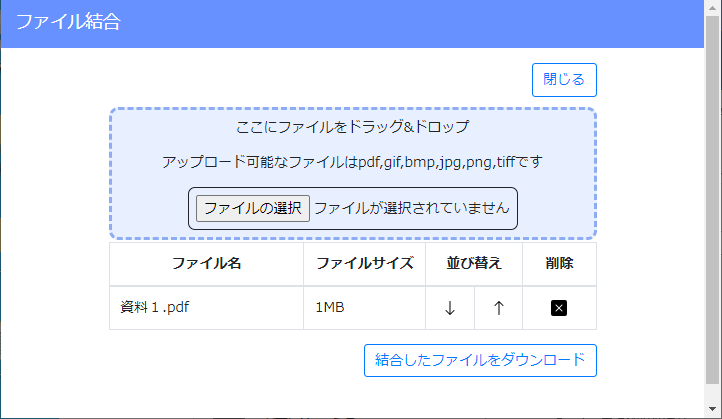 ⑤「並び替え」の↑↓をクリックして、登録したフィルの順番を変更することができます。　（画面上の並び順が、結合後のファイル内のページ順となります）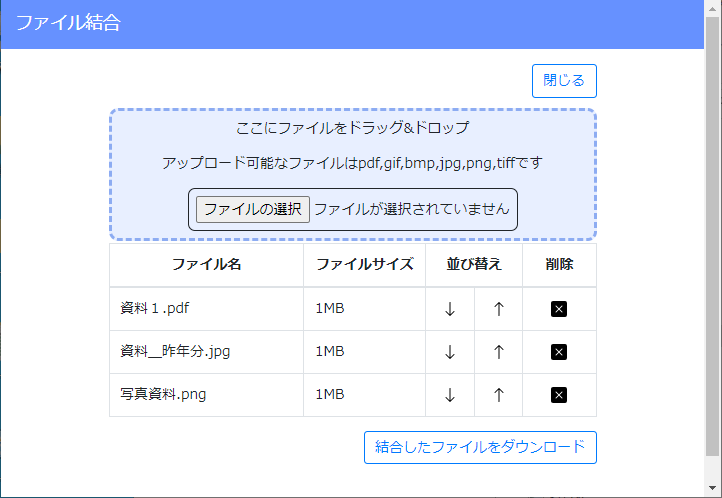 ⑥結合するファイルをすべて登録後、「結合したファイルをダウンロード」ボタンを押下してください。⑦結合済のファイル「Merge.pdf」のダウンロード完了後、WEBブラウザのダウンロードウインドウが開きます。（ダウンロード完了までの時間は、ファイルサイズや回線速度により数秒～数十秒程度変動します）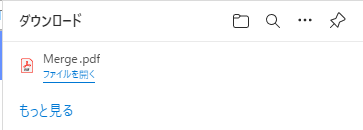 ⑧「ダウンロード」フォルダに「Merge.pdf」ファイルが保存されます。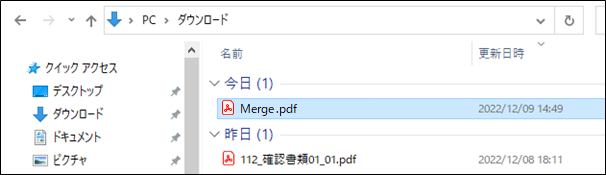 　　ダウンロードするファイルの保存先は、ブラウザの設定により異なりますのでご注意ください。※既定の設定ではWindowsユーザープロファイルの「ダウンロード」フォルダです　　　本書の説明内容は、既定の設定となっていることを想定した記載となります３．２．８．確認書類の添付　JCIP上で入力～作成した書類以外の確認書類のPDFファイルを、申請データに添付してください。確認書類は、「申請・届出全体」に関するもの（定款、登記事項証明書、等）と、個々の「様式」に関するもの（工事経歴を確認する資料、雇用保険の加入状況を証明する資料、等）に大別されます。書類の種類によってJCIPでの添付方法が異なるので、ご注意ください。・ファイル名アップロードしたファイルは、以下の規則に基づきファイル名が自動変更されます。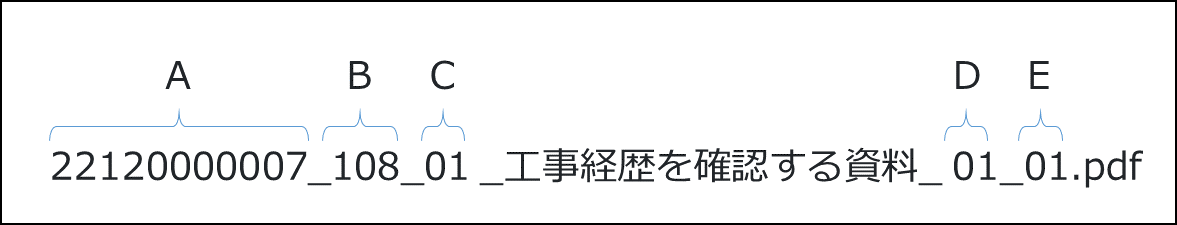 　　※各書類のファイル名（申請書類番号・確認書類番号）については、別紙「JCIP申請・届出書類ダウンロードファイル名一覧」をご参照ください※アップロード時のファイルサイズ上限は、１ファイルあたり100MBとなります　100MBを超えるファイルについては、１ファイルあたり100MB以下に分割してアップロードしてください※アップロード可能なファイル数上限は、１確認書類あたり最大10ファイルとなります　　確認書類として求められる書類の内容は、行政庁毎に異なります。　　確認書類の詳細については、各行政庁の「申請の手引き」等をご参照ください。　　※JCIPの「リンク集」ページにて各行政庁のサイトをご確認いただけます。　　　（下記URL又はJCIPのページフッター「リンク集」をクリックしてください）　　　https://prod.jcip.mlit.go.jp/TO/TO00007３．２．８．１．申請・届出全体に関する確認書類の添付各行政庁共通で添付を求める確認書類については、「その他添付ファイル」グリッド内の「書類名」一覧に表示されています。「必須」と表示のある確認書類は提出必須につき必ず添付してください。（「必須」表示のない確認書類は、「提出任意」又は「条件付で提出必須」となる書類です）①「申請・届出内容」画面の「その他添付ファイル」グリッド内、「参照」ボタンを押下してください。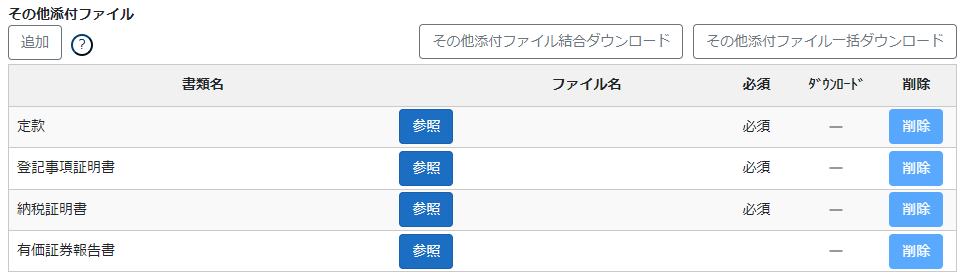 　※チェックボックスON時のみ「参照」ボタンが活性化する書類もあります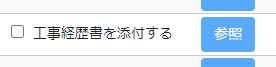 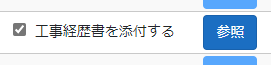 ②ファイル選択ダイアログが開きます。添付するファイルを選択し、「開く」ボタンを押下してください。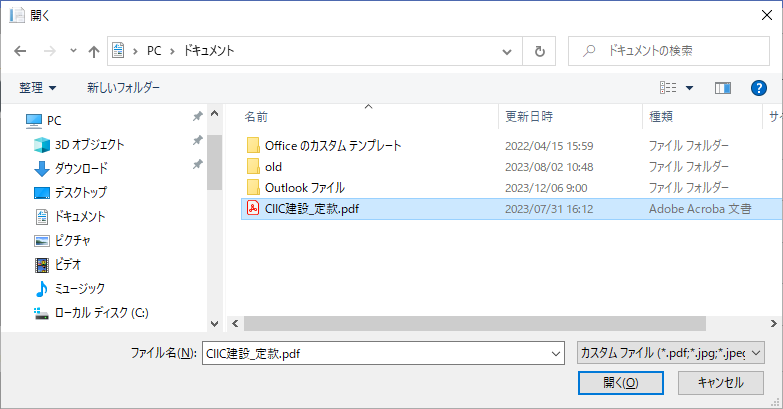 ③確認ダイアログが表示されます。「OK」を押下してください。　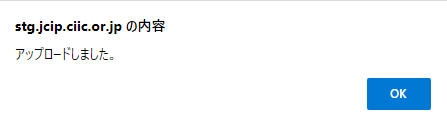 ④「参照」ボタンの右側にファイル名が表示され、選択したファイルが添付ファイルとして登録されます。添付ファイルとして登録されたファイル名は、元のファイル名とは異なるファイル名に自動的に変更されています。　 　（変更後のファイル名は、書類毎の一意性を保つためにJCIPにより命名されるファイル名です）　各確認書類とファイル名の対応は、別紙「ＪＣＩＰ申請・届出書類ダウンロードファイル名一覧」をご参照ください。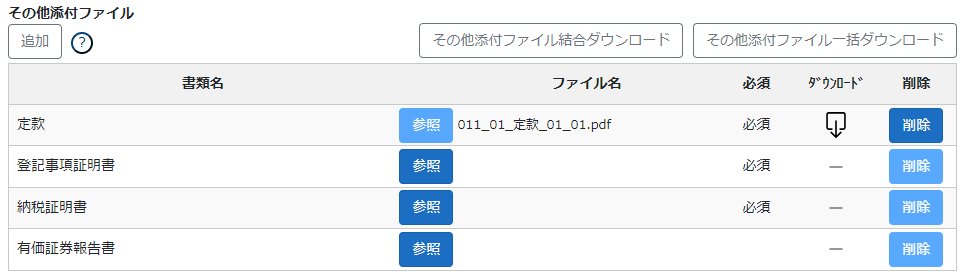 ⑤添付ファイルを他のファイルに変更する場合は、「削除」ボタンで現在登録されている添付ファイルを削除した後、上記①～③の手順で添付するファイルを選択し直してください。　※JCIPで経審申請より先に「事業年度の終了」届出を行っており、その届出が「届出確認済」になっている場合に限り　　経審申請時の確認書類「工事経歴書」の添付を省略することができます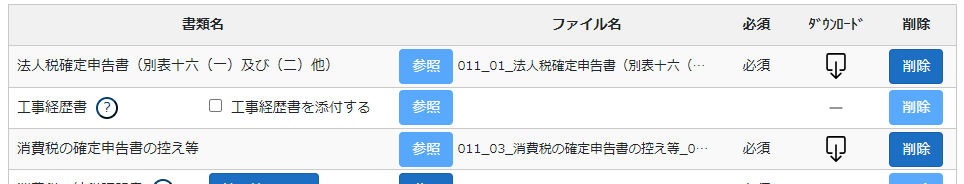 ３．２．８．２．申請・届出全体に関する確認書類の添付（行政庁独自で添付を求めるもの等）行政庁独自で添付を求める確認書類については、「その他添付ファイル」グリッド内の「書類名」一覧に表示されていません。このような場合は、任意の確認書類（添付ファイル）を追加することができます。①「追加」ボタンを押下してください。②任意の確認書類（添付ファイル）を登録する行が追加されます。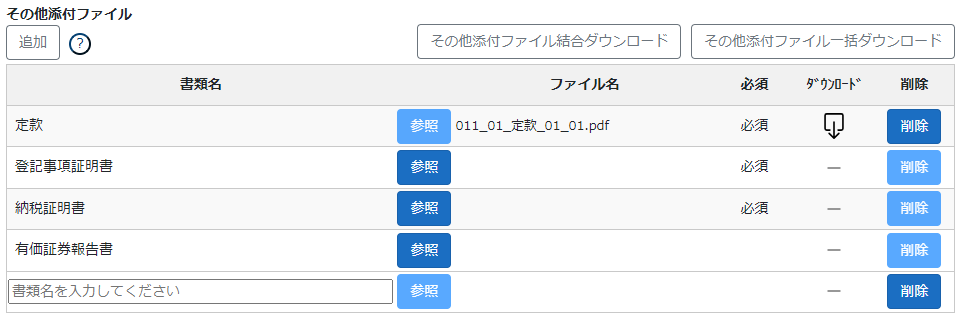 ③任意の書類名を入力後、前節と同じ要領で、「参照」ボタンを押下し、添付するファイルを選択・登録してください。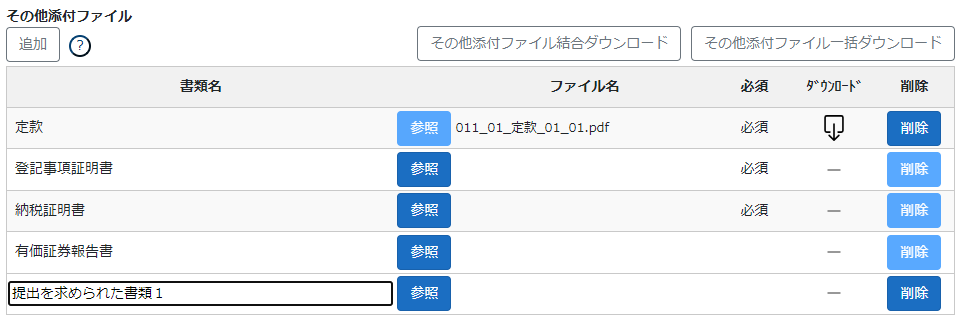 ※上記要領で追加可能な書類（の行）上限数は１０です。　添付しようとする確認書類数が１０を超える場合は、JCIPのファイル結合の機能を用いる等、アップロードするファイルを１０ファイル以内にまとめてください。（JCIPにアップロード可能なファイルのサイズ上限は100MB／ファイルです、ファイルをまとめる際にはご留意ください）３．２．８．３．様式に関する確認書類の添付　個々の様式に対する確認書類については、各書類の入力画面下段、「添付ファイル」グリッドの機能にて、該当する書類のファイルを添付できます。「必須」と表示のある確認書類は提出必須につき必ず添付してください。（「必須」表示のない確認書類は、「提出任意」又は「条件付で提出必須」となる書類です）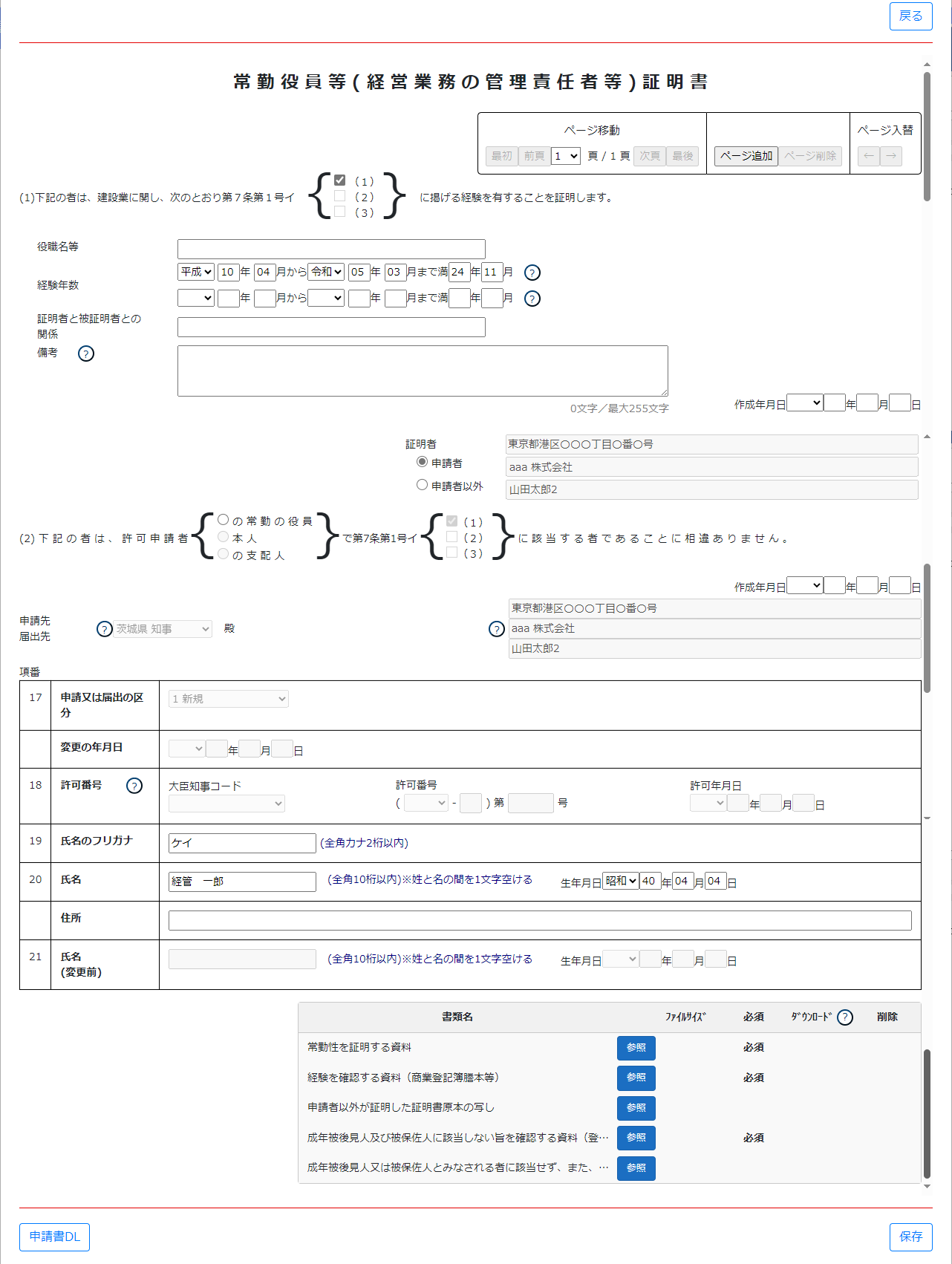 ①「添付ファイル」グリッドの「参照」ボタンを押下してください。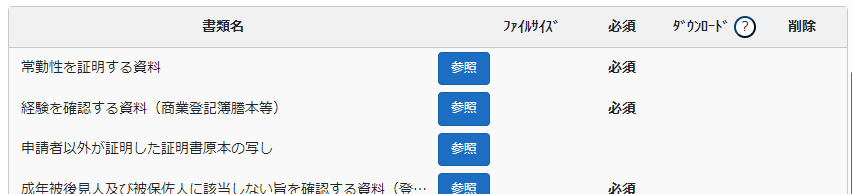 ②ファイル選択ダイアログが開きます。添付するファイルを選択し、「開く」ボタンを押下してください。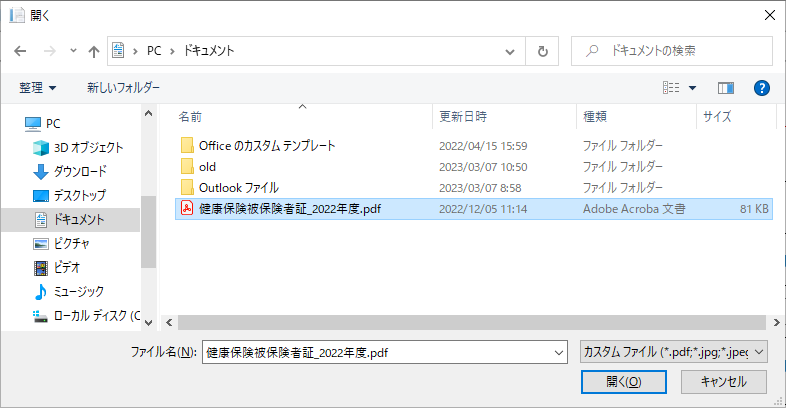 ③選択したファイルのファイル名が表示され、添付ファイルとして登録されます。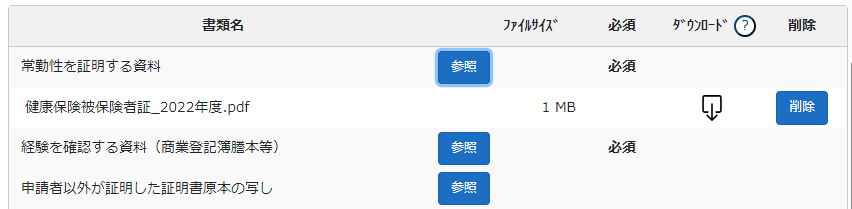 ④添付したファイルを保存するために、画面右下「保存」ボタンを押下してください。　※「保存」ボタンを押下せずに様式内のページやタブを切り換えると、添付したファイルが消失する場合があります⑤保存後に、添付したファイルのファイル名が自動的に変更されます。　 　（変更後のファイル名は、書類毎の一意性を保つためにJCIPにより命名されるファイル名です）　各確認書類とファイル名の対応は別紙「JCIP申請・届出書類ダウンロードファイル名一覧」をご参照ください。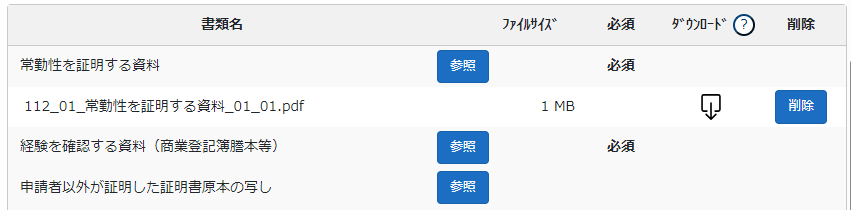 ※上記要領で追加可能な書類（の行）上限数は、ひとつの確認書類あたり１０ずつです。　添付しようとする確認書類数が１０を超える場合は、JCIPのファイル結合の機能を用いる等、アップロードするファイルを１０ファイル以内にまとめてください。（JCIPにアップロード可能なファイルのサイズ上限は100MB／ファイルです、ファイルをまとめる際にはご留意ください）３．２．８．４．添付した確認書類の確認（添付したファイルのダウンロード）　添付した確認書類のファイルの内容が正しいこと（誤って違うファイルを添付していないか）を確認するために、添付したファイルをダウンロードすることができます。①ダウンロードする書類の行の右側にある、「ダウンロード」アイコンをクリックしてください。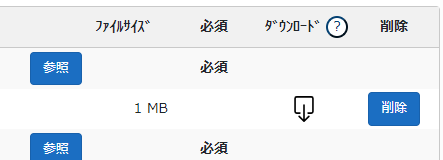 ②ダウンロード完了後、WEBブラウザのダウンロードウインドウが開きます。（ダウンロード完了までの時間は、ファイルサイズや回線速度により数秒～数十秒程度変動します）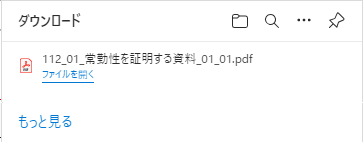 ③「ダウンロード」フォルダにダウンロードしたファイルが保存されます。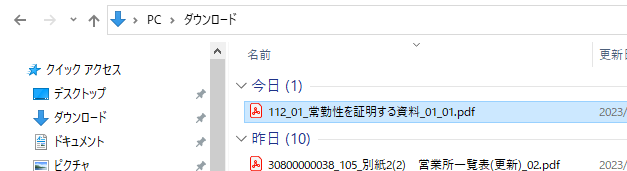 　　ダウンロードするファイルの保存先は、ブラウザの設定により異なりますのでご注意ください。※既定の設定ではWindowsユーザープロファイルの「ダウンロード」フォルダです　　　本書の説明内容は、既定の設定となっていることを想定した記載となります３．２．９．必要書類をチェック「申請・届出内容」画面の各グリッドで、入力チェック「必須」の行について確認してください。（「必須」表示のない書類は、「提出任意」又は「条件付で提出必須」となる書類です）・「申請・届出書類」グリッド内の必須書類の「入力チェック」が「OK」になっていること。・「その他添付ファイル」グリッド内の必須書類の「ファイル名」に、添付したファイルのファイル名が表示されていること。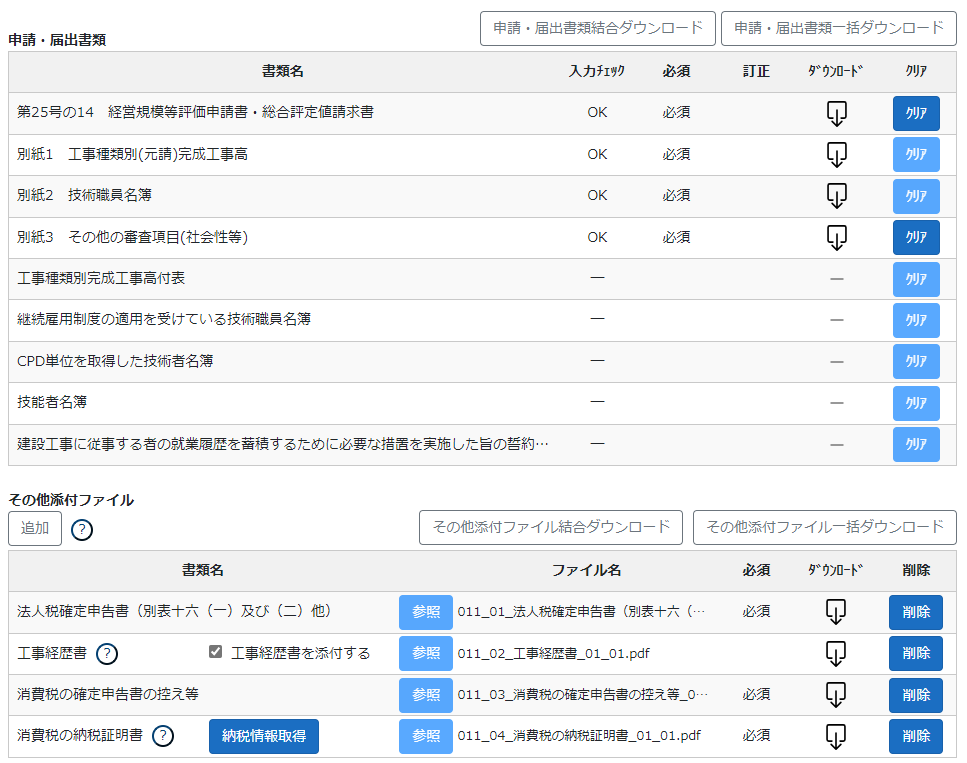 ３．２．１０．申請・届出送信①「申請・届出内容」画面右下の「申請・届出送信」ボタンを押下してください。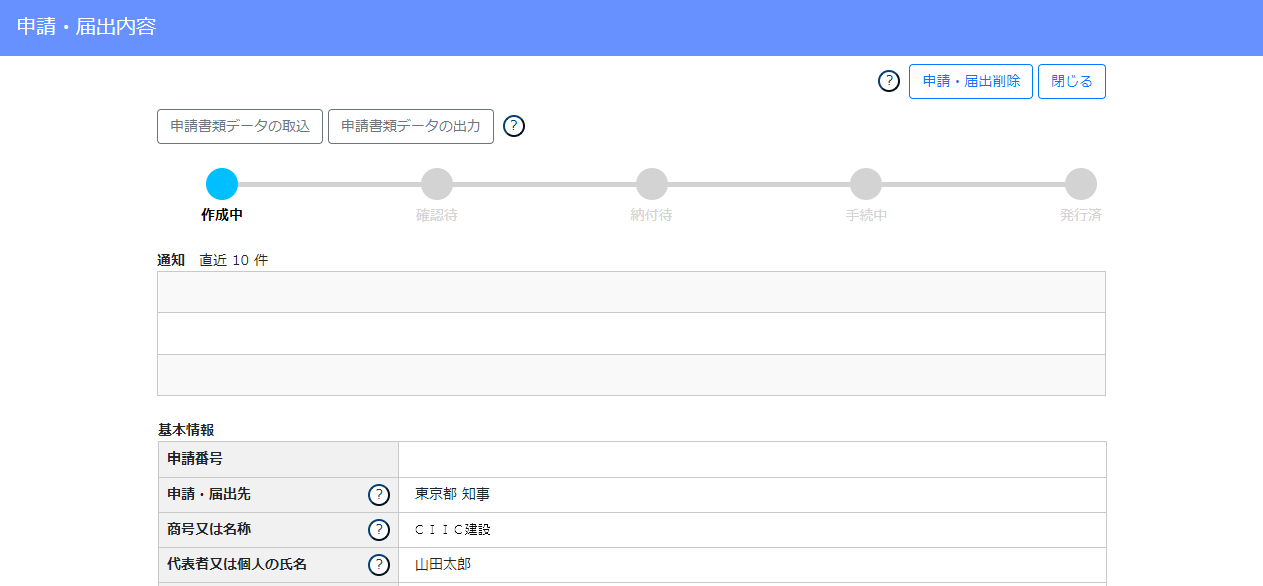 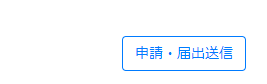 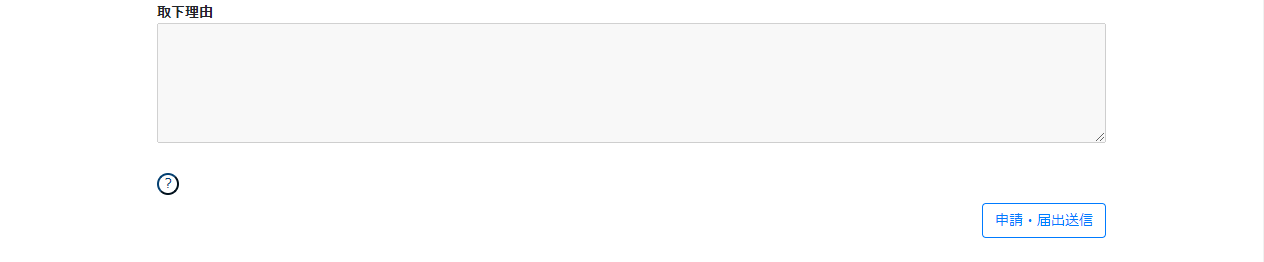 ②「申請・届出送信」が正常に実行されると、「申請番号」が発番され、「状態」が作成中から確認待に変化します。「基本情報」グリッドで確認してください。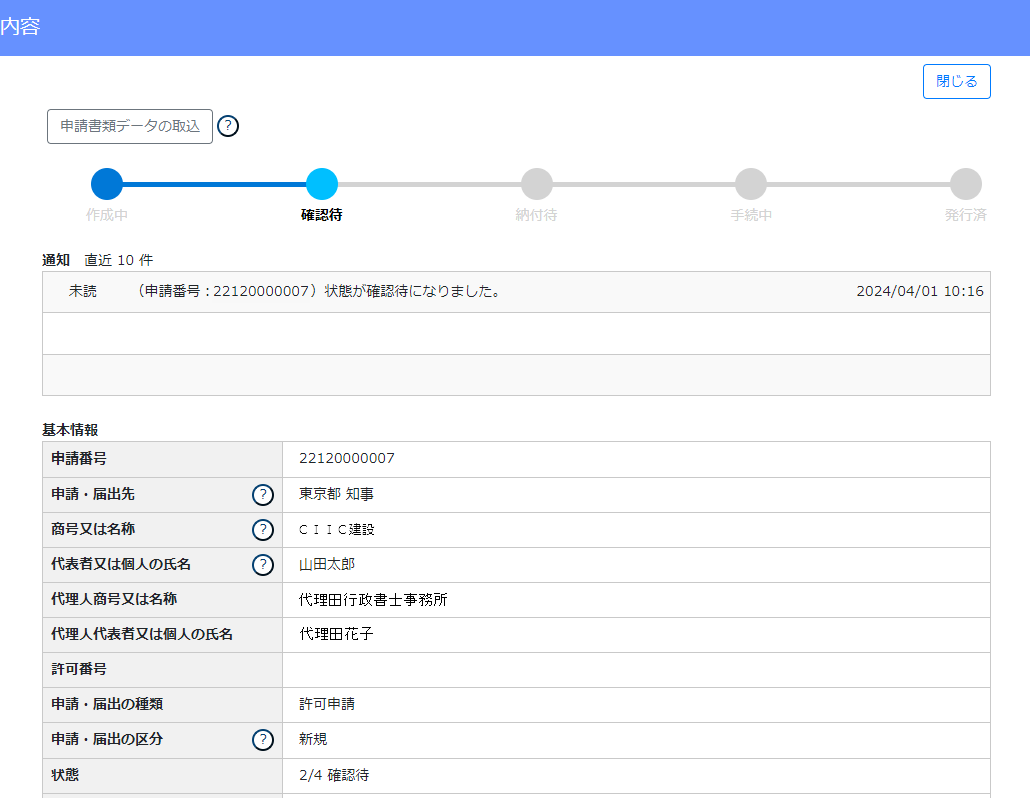 ③申請・届出データにエラーが含まれる場合は、画面上部にエラー内容が表示され「申請・届出送信」が行えません。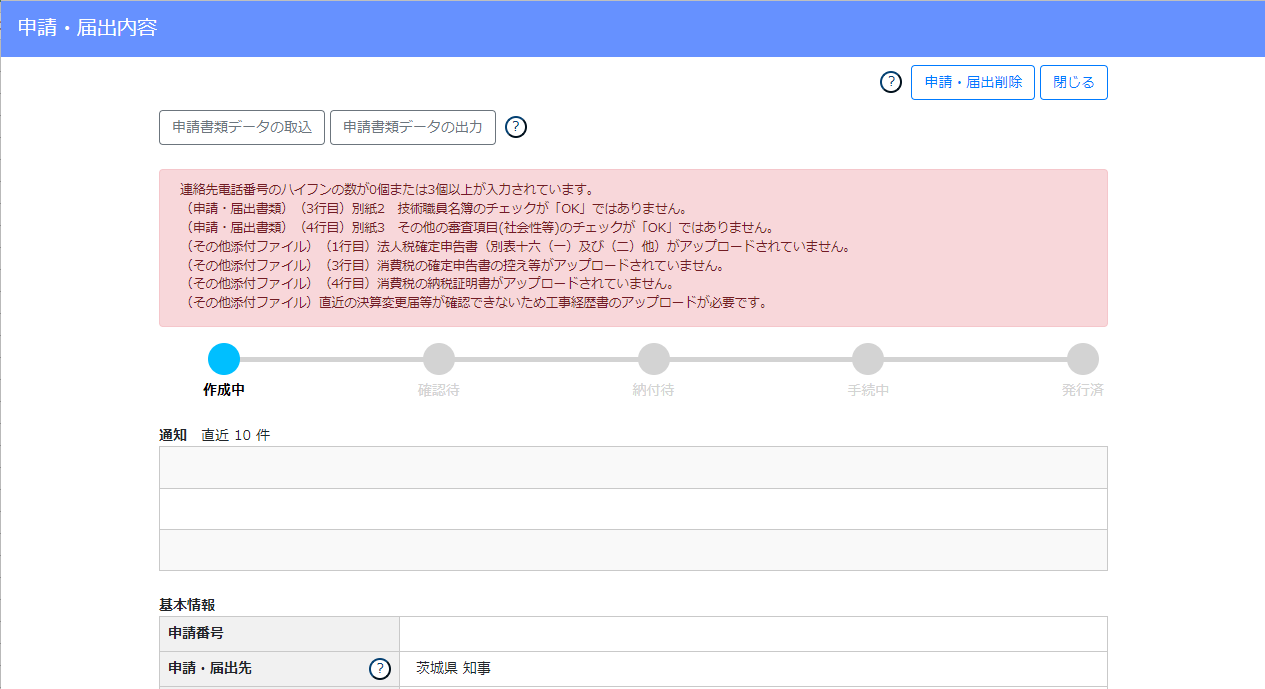 エラーの原因となる主な内容は以下の通りです　　・「基本情報」グリッド内、入力した内容に不備がある・「申請・届出書類」グリッド内、「必須」の書類でＯＫになっていないものがある・「申請・届出書類」グリッド内、条件付き提出必須の書類でＯＫになっていないものがある・「その他添付ファイル」グリッド内、「必須」の確認書類ファイルで添付されていないものがある・「その他添付ファイル」グリッド内、条件付き提出必須の確認書類ファイルで添付されていないものがあるエラーの原因を確認・修正した後、「申請・届出送信」ボタンを押下してください。３．２．１１． gBizIDアカウント情報を変更した場合JCIPで書類作成を開始した後で、JCIPで使用しているgBizIDアカウント情報（基本情報）を変更した場合は、以下の操作を行うことで、変更後の最新のgBizIDアカウント情報を、作成中のJCIPの各書類に反映することができます。※JCIPの状態が「作成中」「訂正中」「補正中」の時のみ実行可能です※gBizIDアカウント情報の変更完了後に、新たにJCIPで書類作成を開始する場合は、この操作は不要です①gBizIDアカウント情報に変更が生じた申請・届出データの「申請・届出内容」画面の右上に表示される、「gBizID情報を反映する」ボタンを押下してください。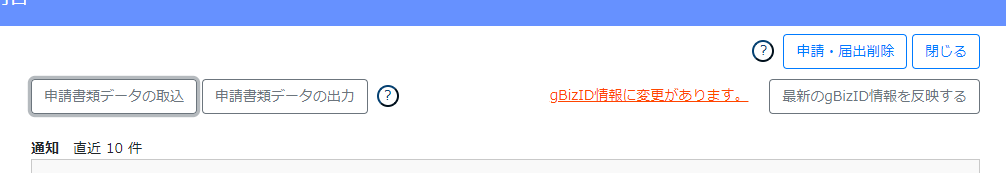 ②確認ダイアログが表示されたら、「OK」を押下してください。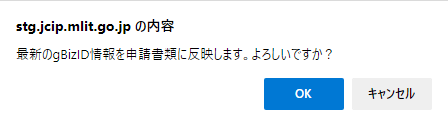 ③処理完了後、「gBizID情報を反映する」ボタンが非表示になり、各様式の対象項目に最新のgBizIDアカウント情報が反映されます。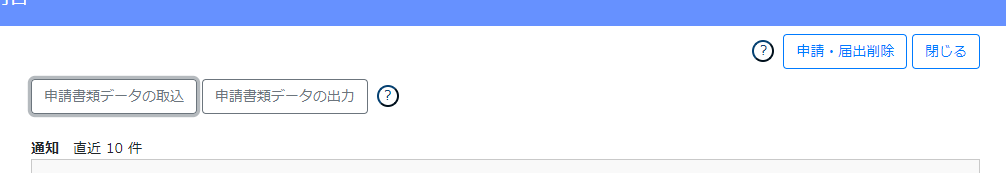 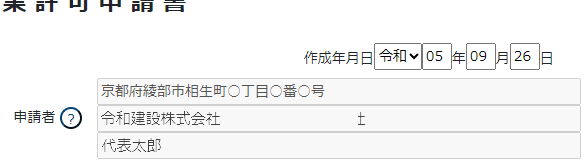 ④書類作成後にこの操作を行った場合は、書類の再保存が必要になりますのでご注意ください。　　「申請・届出内容」画面で作成済みの書類に対する入力チェック「OK」が、「gBizID情報を反映する」ボタン押下後に、「ー」　に変化します。「ー」に変化した書類を開き、再度「保存」ボタンを押下してください（入力チェックが「OK」に戻ります）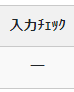 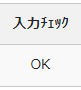 ３．３．「前回申請取込」機能３．３．１．「前回申請取込」の実行許可（届出確認）された前回の申請書類のデータを、今回の書類作成用に取り込むことができます。　※本機能は以下の申請種別で利用可能です　　　許可：　B（許可換え新規）、C（更新）、D（業種追加/般・特新規）、E（業種追加/般・特新規+更新）　　　経審：　すべての申請種別①書類作成画面の左上、「前回の申請を取り込む」ボタンを押下してください。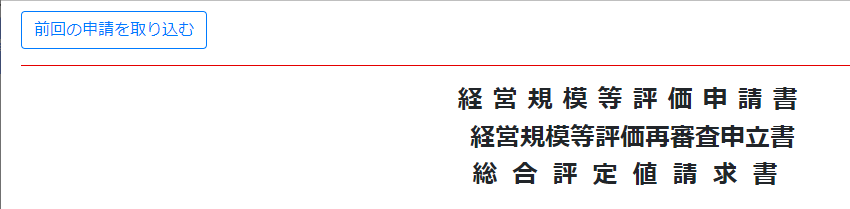 ②確認ダイアログが表示されたら、「OK」を押下してください。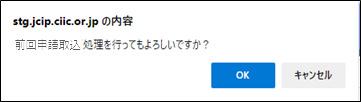 ③確認ダイアログが表示されます。「OK」を押下してダイアログを閉じてください。　　対象の項目に前回の申請データが反映されます。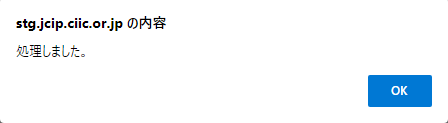 ３．３．２．「前回申請取込」が可能な書類○：可能　×：不可　‐：書類作成対象外３．４．「申請書類データの取込」機能他のソフトで作成（出力）した、指定フォーマットの申請書データファイル（XML形式）を取り込む機能です。JCIPの「申請書類データの出力」機能で出力したデータも取り込めます。【参考】「電子申請システム外部インターフェイス仕様書」及び「XML項目定義書・別表」の掲載先https://www.mlit.go.jp/tochi_fudousan_kensetsugyo/const/tochi_fudousan_kensetsugyo_const_tk1_000001_00019.html取込の対象となる書類は、「申請・届出内容」画面の「申請・届出書類」グリッドに表示されている書類です。①「申請・届出内容」画面の左上、「申請書類データの取込」ボタンを押下してください。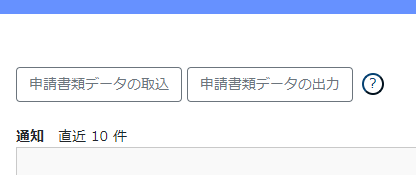 ②ファイル選択ダイアログが開きます。取り込む申請書データファイルを選択し、「開く」ボタンを押下してください。　（「申請・届出選択」画面で選択した、「申請・届出の区分」以外のデータファイルは取り込めません）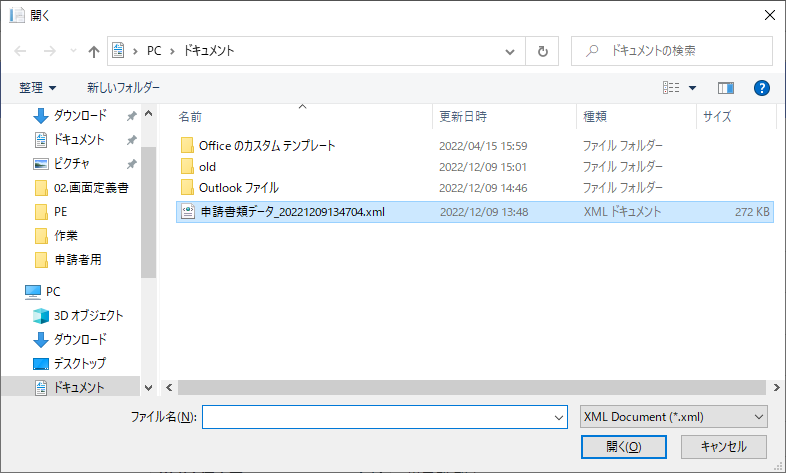 ③申請書類データの取り込み後、「申請・届出内容」画面上の、各書類の「入力チェック」が未入力の状態「－」になります。④「申請・届出書類」グリッドの「建設業許可申請書」の行をクリックし、「建設業許可申請書」の書類作成画面を開いてください。⑤各項目に取り込んだデータが反映されていることを確認後、画面右下「保存」ボタンを押下してください。⑥「申請・届出内容」画面上の各書類の「入力チェック」が「OK」に変わります。これで取り込んだデータが保存されました。　「申請・届出書類」グリッドの各書類に対して上記④～⑥の操作を行ってください。　※取り込んだデータ内にエラーとなる要素がある場合は、「保存」ボタン押下後に「入力チェック」が「NG」になります　　すべての「入力チェック」が「OK」になるよう修正してください（エラーがある状態では「申請・届出送信」ができません）※取り込むXMLファイル内に入力できない文字が含まれていた場合でも、取り込みエラーにはならず正常に取り込みは行われます（取り込み後、入力できない文字を含む書類を開くとエラーが表示され、エラーがある状態では保存ができません）３．５．代理人による書類作成３．５．１． 委任状の選択①代理人として書類作成を行う場合は、代理人のgBizIDアカウントでJCIPにログイン後、「マイページ」画面で「申請・届出作成（代理）」ボタンを押下してください。②「委任状一覧」画面が開きます。書類作成対象の委任状番号の「状態」が「承認」であることを確認後、「作成」ボタンを押下してください。③「申請・届出選択」画面が開きます。書類作成の操作は、申請者本人が申請を行う場合の操作と同様です。　ただし、代理申請では、委任状作成時に設定した「委任する権限」に応じた申請・届出のボタンのみ表示されます。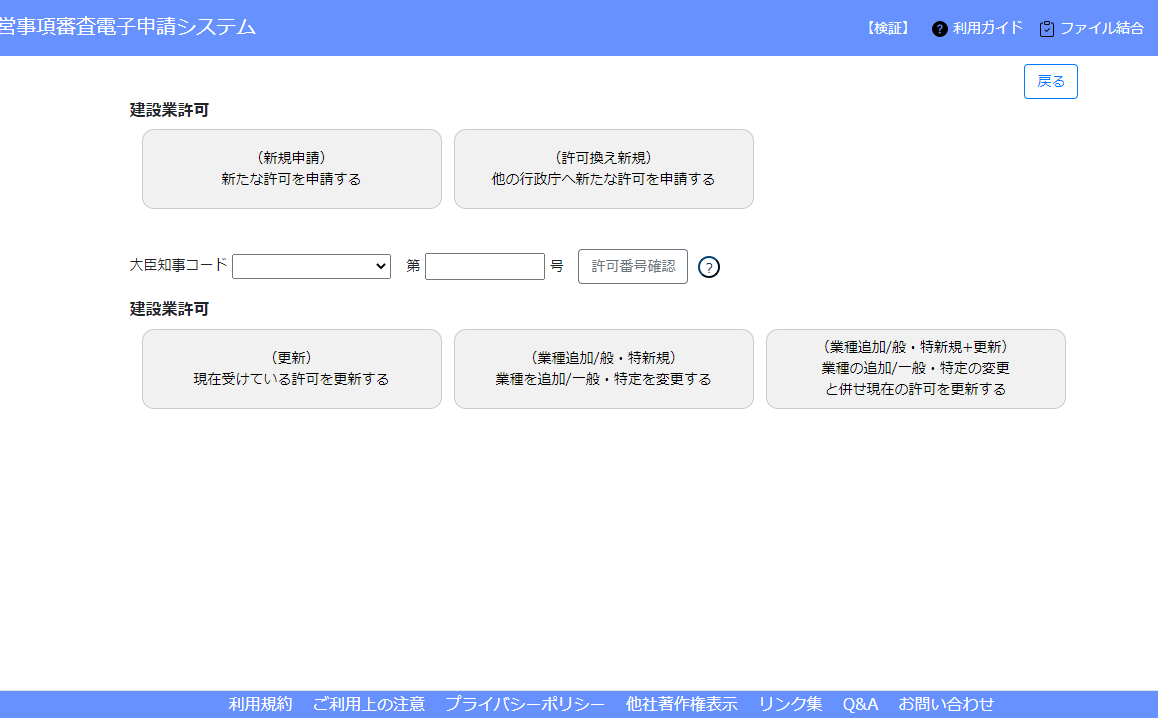 　※上図は、委任状で「建設業許可に関する一切の件」のみ設定した場合の「申請・届出選択」画面です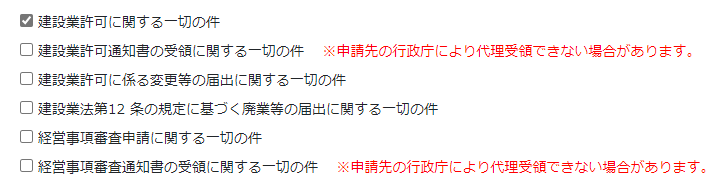 ④申請者本人による申請時と同様に、書類作成～必要チェック完了後、「申請・届出内容」画面右下の「申請・届出送信」ボタンを押下してください。　送信を行った後の確認要領は、４．８．代理人による電子申請をご参照ください。３．５．２． 委任元または代理人がgBizIDアカウント情報を変更した場合　JCIPで書類作成を開始した後で、委任元または代理人がJCIPで使用しているgBizIDアカウント情報（基本情報）を変更した場合は、既に承認済の委任状に対して、変更されたgBizIDアカウント情報を反映させることはできません。　この場合は、gBizIDアカウント情報変更後に、あらためて作成・承認された委任状を用いて書類作成を行ってください。【参考】　１．２．委任状作成　また、gBizIDアカウント情報変更前の委任状を用いて作成した書類のデータは、「申請書類データの出力」と「申請書類データの取込」機能を利用することで流用可能です。　流用元とする申請データの「申請・届出内容」画面にて「申請書類データの出力」によって申請書類データ（XMLファイル）を作成し、gBizIDアカウント情報変更後の委任状を用いて作成した「申請・届出内容」画面の「申請書類データの取込」により、流用元の申請データから出力した申請書類データ（XMLファイル）を取り込んでください。　※添付した確認書類は、流用元の申請データから出力した申請書類データ（XMLファイル）に含まれません【参考】　３．２．６．申請書類データの出力　　　３．４．「申請書類データの取込」機能４．申請・届出の送信～結果の確認４．１．申請・届出の送信～結果取得までのフロー申請・届出の送信を行った後、その申請・届出の結果を得るまでのケース別フローです。４．１．１．申請・届出～許可通知取得・届出確認済までのフロー前掲のシステム全体フロー図　【１】申請～許可の場合　と　【２】届出～届出確認済の場合　をご参照ください。４．１．２．申請・届出～不許可通知取得・手続終了までのフロー前掲のシステム全体フロー図　【３】申請・届出～不許可・手続終了の場合　をご参照ください。４．１．３．申請内容の不備に関する通知を受けて、訂正する場合のフロー①行政庁による審査開始前の確認において、申請した内容に不備等があった場合、通知が届きます。　「マイページ」画面の「通知　未読の直近 10 件」グリッドで、対象の通知をクリックしてください。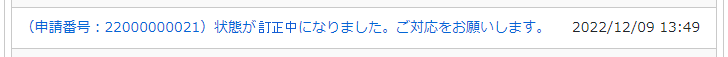 ②「通知参照」画面で指摘事項を確認の上、不備箇所をJCIP上で訂正後、再度送信（「訂正対応済」ボタン押下）してください。　※必要に応じて「申請・届出内容」画面の「申請・届出にあたっての連絡事項」欄に、行政庁への連絡事項を入力してください③改めて送信した内容に不備が無ければ、許可申請及び経審申請の場合は、「状態」が「納付待」となります。　許可届出（手数料等が発生しない）の場合は、「状態」が「手続中」となります。 　※改めて送信した内容に不備があった場合は、不備が無くなるまで①～②を繰り返してください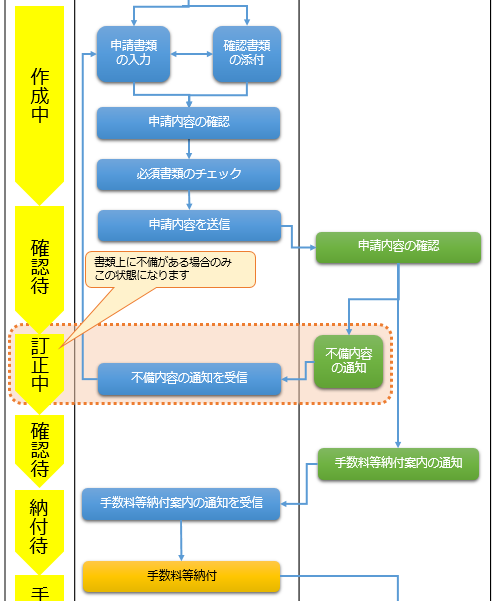 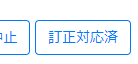 ◎訂正による版数追加と修正履歴確認不備指摘の通知が届くと、画面上に「修正履歴確認」が追加されます。　＜＞内の数字は、申請・届出データの版数です。JCIPでは訂正による変更が生じた場合、変更前の書類内容を別の版として自動保存し再度閲覧することができます。初版「１」に対して、申請者側の操作（訂正～送信）が行われる都度、版数が１つずつ追加されていくため、最大の版数が最新版となります。前の版を確認する場合は、確認したい版数をクリックしてください。画面全体が、クリックした版に切り替わります。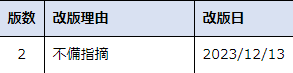 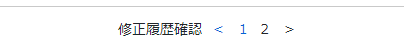 修正履歴確認の表示位置「申請・届出内容」画面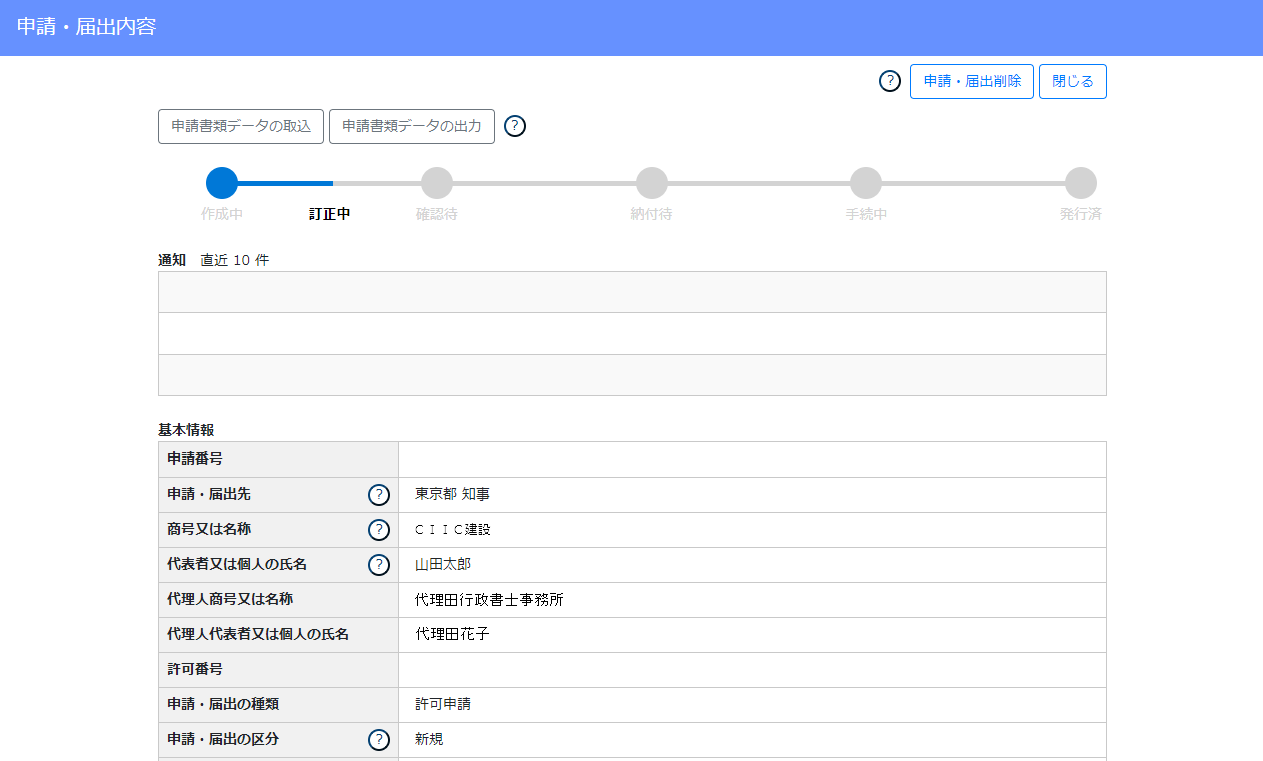 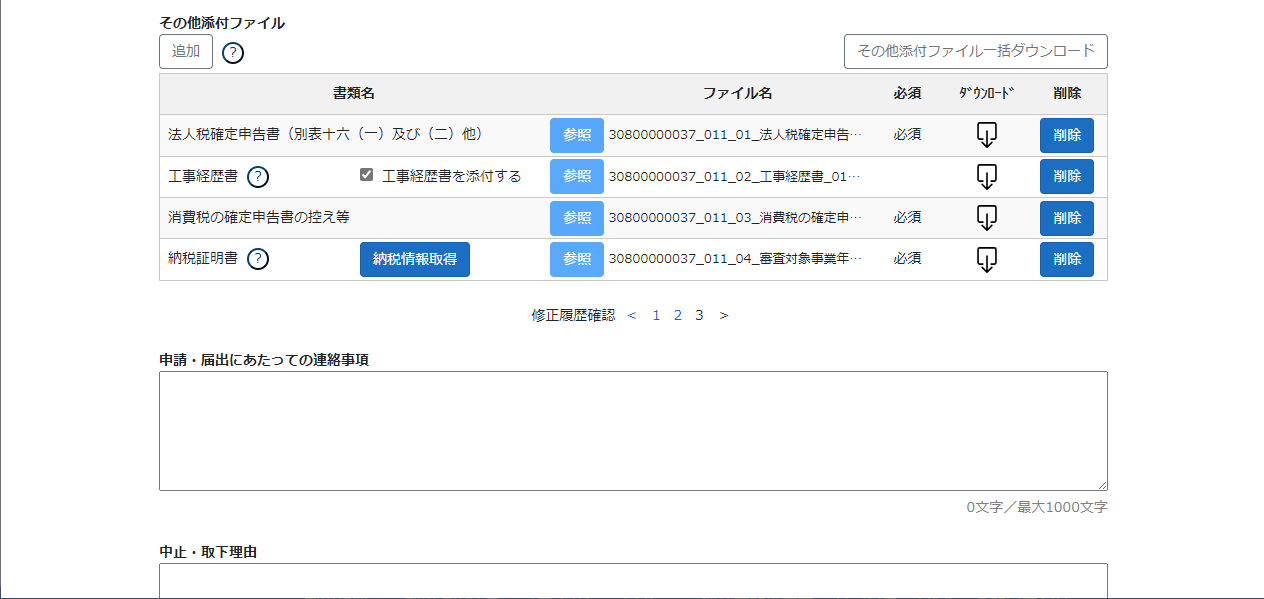 書類作成画面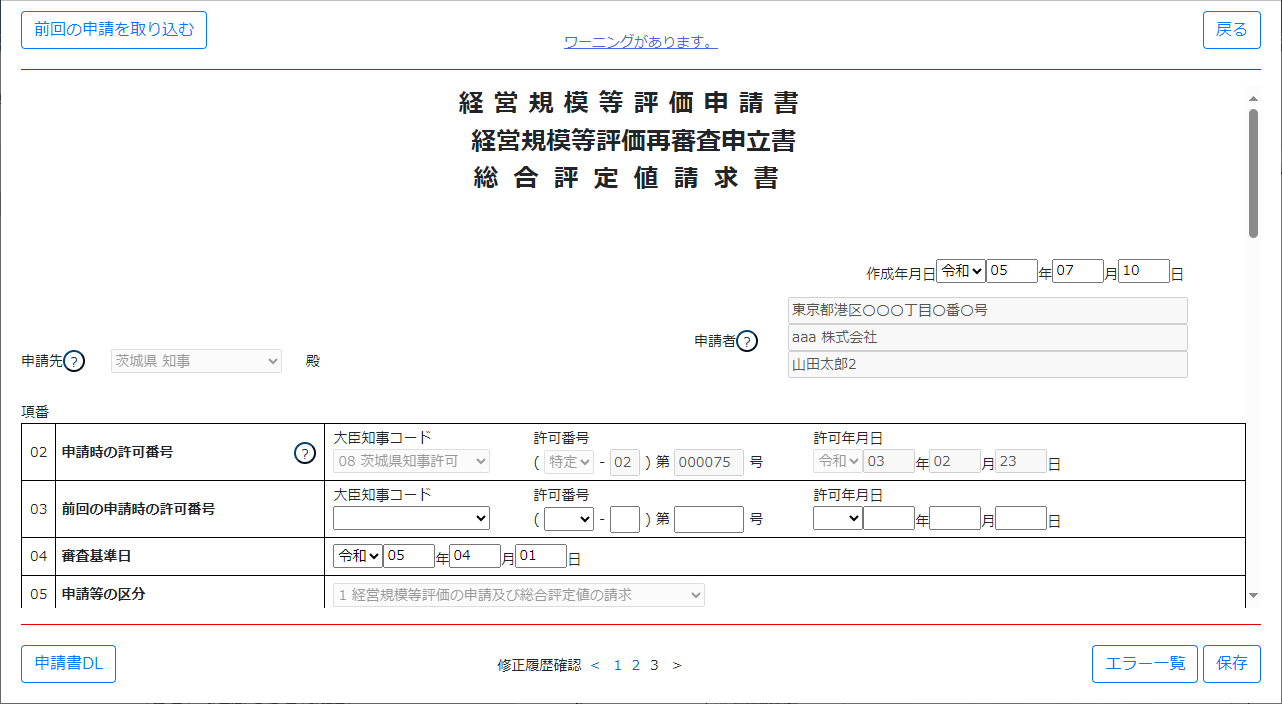 修正・変更を行った箇所の表示　不備指摘に応じて修正・変更を行った（前版から変化した）書類は、訂正「有」となり、修正・変更箇所は、黄色に変化します　　　　「申請・届出内容」画面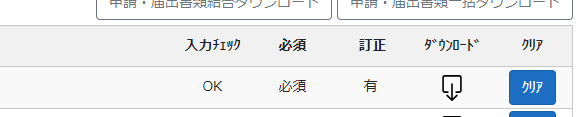 　　　　入力項目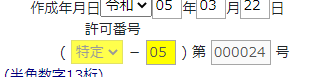 　　　　添付ファイル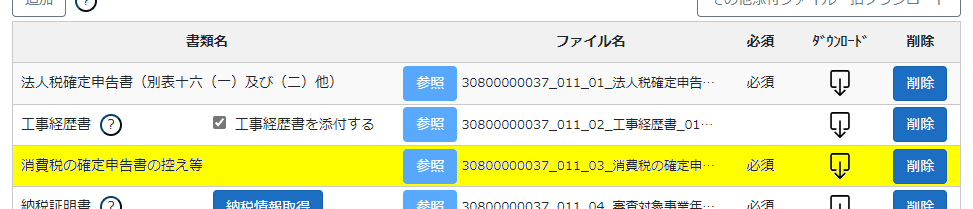 　　　　※添付ファイルはファイルの内容チェックは行っていないため、「ファイルを添付しなおす」ことで黄色に変化します　　　　　誤って変更前と同じファイルを添付した場合でも黄色に変化するのでご注意ください４．１．４．申請内容について補正が必要な通知を受けて、修正する場合のフロー①行政庁による審査開始後の確認において、申請した内容に補正が必要な箇所があった場合、通知が届きます。　　「マイページ」画面の「通知　未読の直近 10 件」グリッドで、対象の通知をクリックしてください。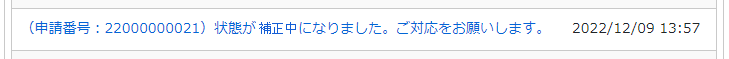 　　状態が「補正中」になった申請データの「申請・届出書類」グリッドの「訂正」は「補正」に変化します。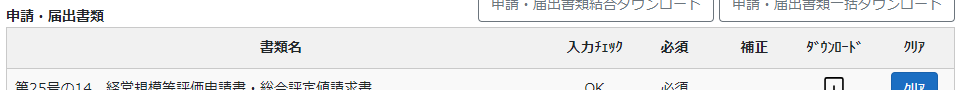 ②「通知参照」画面で指摘事項を確認の上、補正が必要な箇所をJCIP上で修正後、再度送信（「補正対応済」ボタン押下）してください。※必要に応じて「申請・届出内容」画面の「申請・届出にあたっての連絡事項」欄に、行政庁への連絡事項を入力してください③改めて送信すると、「状態」が「手続中」となり再度審査が行われます。　※改めて送信した内容に補正が必要な箇所があった場合は、補正が必要な箇所が無くなるまで①～②を繰り返してください　※補正いただいた場合でも、内容により審査結果が「不許可」となることがありますので、ご了承ください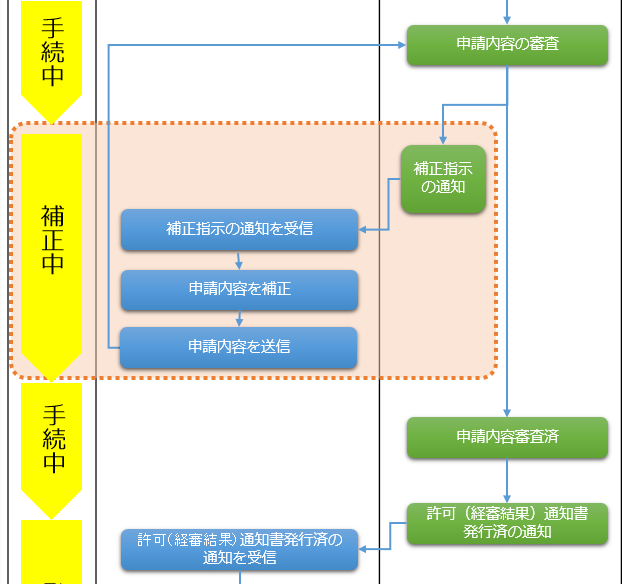 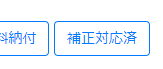 ◎補正による版数追加と修正履歴確認補正指示の通知が届くと、画面上に「修正履歴確認」が追加されます。　＜＞内の数字は、申請・届出データの版数です。JCIPでは補正による変更が生じた場合、変更前の書類内容を別の版として自動保存し再度閲覧することができます。初版「１」に対して、申請者側の操作（補正～送信）が行われる都度、版数が１つずつ追加されていくため、最大の版数が最新版となります。　※補正により追加される版数と、不備指摘の訂正により追加された版数は通算で累積します前の版を確認する場合は、確認したい版数をクリックしてください。画面全体が、クリックした版に切り替わります。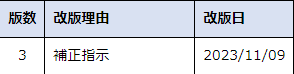 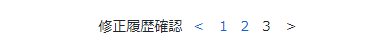 修正履歴確認の表示位置「申請・届出内容」画面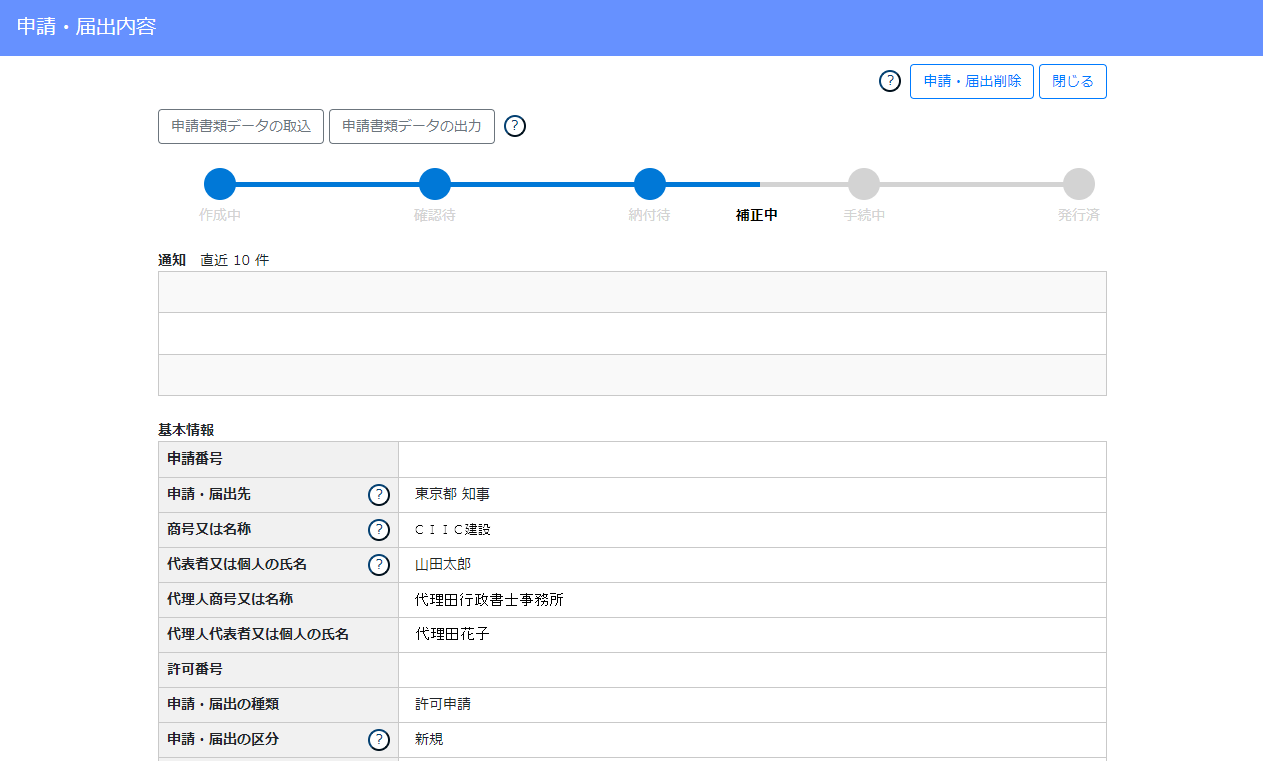 書類作成画面修正・変更を行った箇所の表示　補正指示に応じて修正・変更を行った（前版から変化した）書類は補正「有」となり、修正・変更箇所は黄色に変化します　　　　「申請・届出内容」画面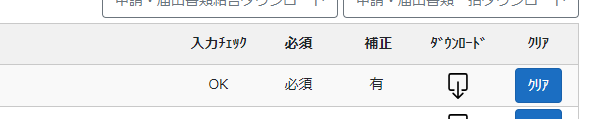 　　　　入力項目　　　　添付ファイル　　　　※添付ファイルはファイルの内容チェックは行っていないため、「ファイルを添付しなおす」ことで黄色に変化します　　　　　誤って変更前と同じファイルを添付した場合でも黄色に変化するのでご注意ください４．１．５．不許可・手続終了後、再申請を行う場合のフロー不許可・手続終了後の再申請については「新規の申請として、はじめから申請」していただくことになります。前述のフロー（４．１．１．～４．１．４．）を参考に、再申請を行ってください。４．２．状態と進行状況４．２．１．状態一覧４．２．１．１．建設業許可の申請※行政庁側で処理を行う状態（確認待、手続中）においては、行政庁による職権訂正が行われる場合があります※「申請・届出内容」画面の「状態バー」が状態に応じて変化します（下図は「発行済」の時）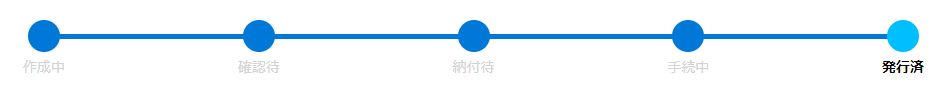 ４．２．１．２．建設業許可の届出※行政庁側で処理を行う状態（確認待、手続中）においては、行政庁による職権訂正が行われる場合があります※「申請・届出内容」画面の「状態バー」が状態に応じて変化します（下図は「届出確認済」の時）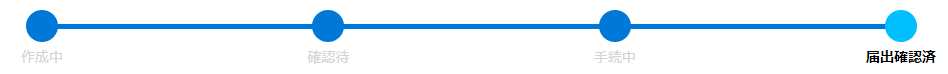 ４．２．１．３．経営事項審査の申請※行政庁側で処理を行う状態（確認待、手続中）においては、行政庁による職権訂正が行われる場合があります※「申請・届出内容」画面の「状態バー」が状態に応じて変化します（下図は「発行済」の時）４．２．１．４．行政庁による職権訂正について　　行政庁側で処理を行う状態（確認待、手続中）の時に発見された軽微な誤記等については、行政庁がその職権により訂正を　行う場合があります。　①職権訂正中の申請データの状態は、「確認待（職権訂正中）」「手続中（職権訂正中）」に変化します。　　※職権訂正中の申請データは、申請者による「申請・届出中止」「取下」は行えません　　　・「申請・届出内容」画面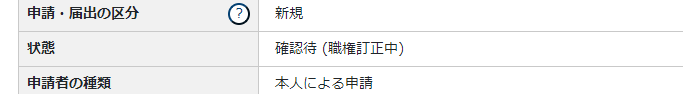 　　　・「申請・届出一覧」画面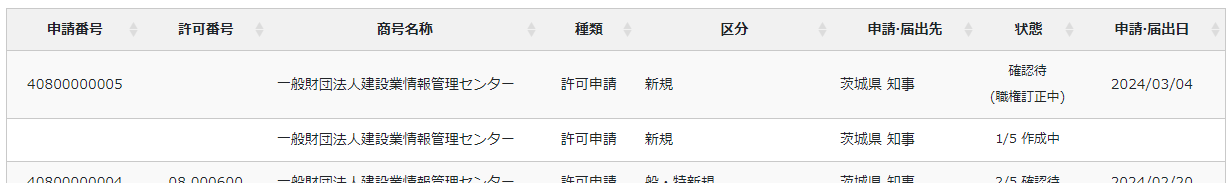 　②行政庁による職権訂正の操作が完了すると通常の状態（確認待、手続中）に戻り、申請者に通知が届きます。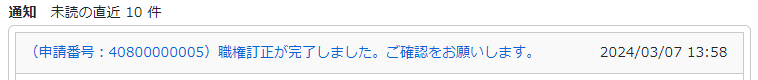 　③職権訂正では、各様式の「申請者が入力可能な入力項目」の訂正や、添付ファイルの削除・差し替えが行われる可能性があります。　　職権訂正が行われた申請データは、不備指摘や補正指示の際に申請者側で編集を行った場合と同様にデータの版が追加され、　　修正・変更が行われた（前版から変化した）箇所は、黄色に変化します。　　　・入力項目　　　・添付ファイル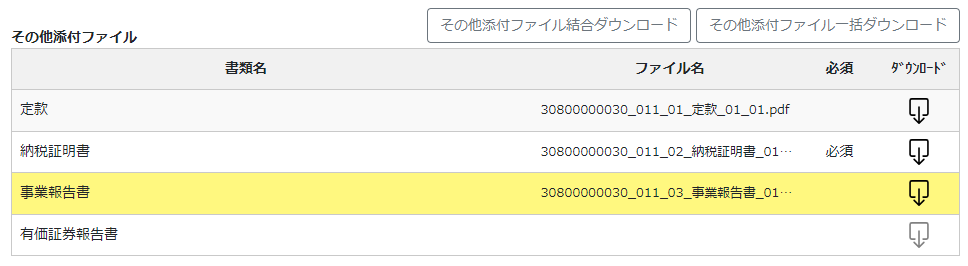 　　　　※添付ファイルは、「ファイルを添付しなおされる」ことで黄色に変化します　④職権訂正により改版された場合は、改版理由が「職権訂正」となります。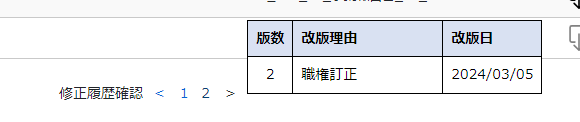 ４．２．２．申請・届出一覧「申請・届出一覧」画面で、確認したい申請データを検索し、状態を確認できます。①JCIPにログイン後、「マイページ」画面の「申請・届出一覧」ボタンを押下してください。②「申請・届出一覧」画面が開きます。　　検索結果の一覧に表示中の申請・届出データの状態を確認できます。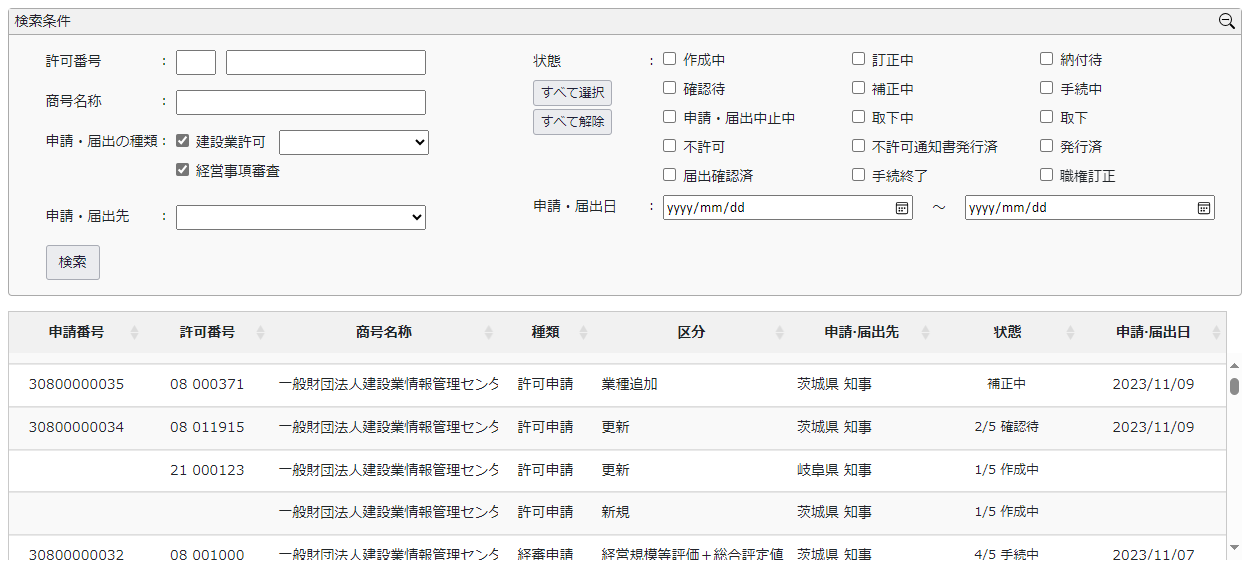 ③対象の申請データを検索するための条件を、「検索条件」グリッドの各項目に入力後、「検索」ボタンを押下してください。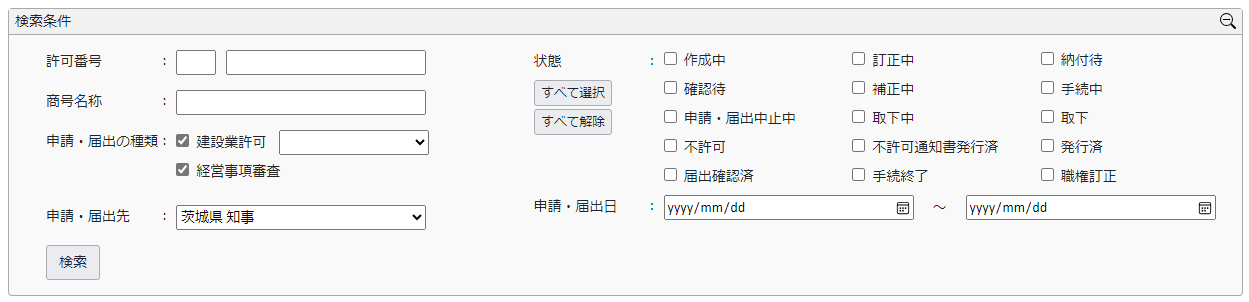 ア．申請時に入力した取得済みの許可番号で絞り込み。イ．申請者の基本情報「商号または名称」で絞り込み。ウ．申請・届出の種類を選択（両方または、いずれか片方）で絞り込み。「建設業許可」を選択した場合は、申請・届出の区分による絞り込みも可能。エ．申請先の行政庁で絞り込み。オ．選択（チェックをON）した「状態」で絞り込み。（ボタン操作で一括選択／解除可能）　　※「職権訂正中」を選択した場合は、「確認待（職権訂正中）」と「手続中（職権訂正中）」が検索対象となります　　※「確認待」を選択した場合は、「確認待」と「確認待（職権訂正中）」が検索対象となります　　※「手続中」を選択した場合は、「手続中」と「手続中（職権訂正中）」が検索対象となりますカ．申請・届出日で絞り込み。（範囲指定可能）④検索結果が一覧に表示されます。対象データの見出しをクリックすると、「申請・届出内容」画面が開きます。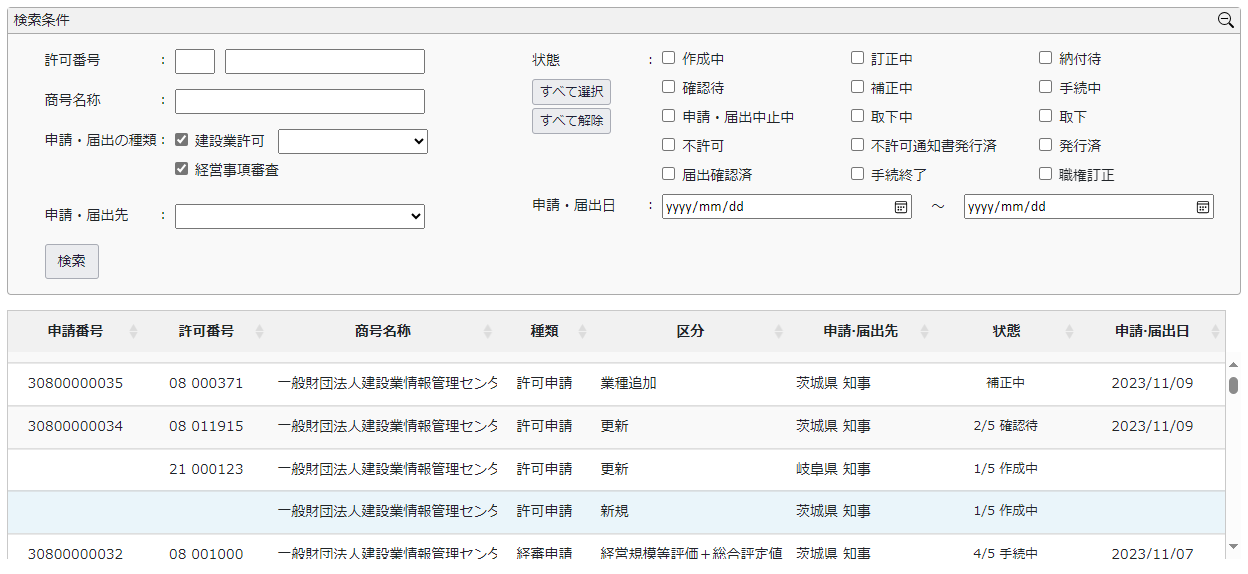 ※検索結果の初期表示では、日付（申請・届出日、又は申請データ作成日）の降順でソートされます　　　　申請・届出日　　：　その申請データで「申請・届出送信」を実行した後に付与される日付　　　　申請データ作成日：　その申請データを作成した時点で付与される日付（画面上は非表示）４．３．手数料等の納付４．３．１．手数料等の納付方式手数料等の納付方式※申請先行政庁毎に選択可能な納付方法が異なります・大臣許可の場合は全ての申請先整備局等で以下の２つの納付方法が用意されています。（１）Pay-easyの納付番号等によるATM、ネットバンキングで支払いを行う納付方法　　　　JCIPでPay-easyの納付番号等を表示し、その納付番号を用いてJCIPとは別にATM、ネットバンキングで支払いを行います。（２）収入印紙、国税納付領収書を郵送、窓口提出して行う納付方法　　　　手数料は収入印紙、登録免許税は国税納付（税務署に払込、日本銀行・郵便局に振込）により納付します。　　　　JCIPで出力した「はり付け欄」に収入印紙、国税納付領収書をはり付けて郵送、窓口提出します。・知事許可の場合は以下の３つの納付方法が用意され、選択できる納付方法は行政庁毎に異なります。（１）JCIPから金融機関のネットバンキングを利用してのPay-easy支払いを行う納付方法　　　　JCIPから収納代行業者（F-REGIまはたウェルネット)の支払いサイトに遷移、金融機関選択後に当該金融機関のネットバンキングサービスで納付します。　　　対応金融機関のネットバンキングの契約があることが前提となります。（２）都道府県証紙を郵送、窓口提出して行う納付方法　　　　都道府県収入証紙を「はり付け欄」にはり付けて郵送、窓口提出します。　　　　都道府県によりJCIPの「はり付け欄」を用いる場合と都道府県独自の「はり付け欄」を用いる場合があります。（３）その他都道府県独自の納付方法　　　　都道府県独自の電子納付システムでの納付、払込用紙での納付、窓口での現金による納付などがあります。４．３．２．手数料等の納付手続き納付指示の通知を確認後、納付手続を行います。①「マイページ」画面の「通知　未読の直近 10 件」グリッドで、対象の通知をクリックしてください。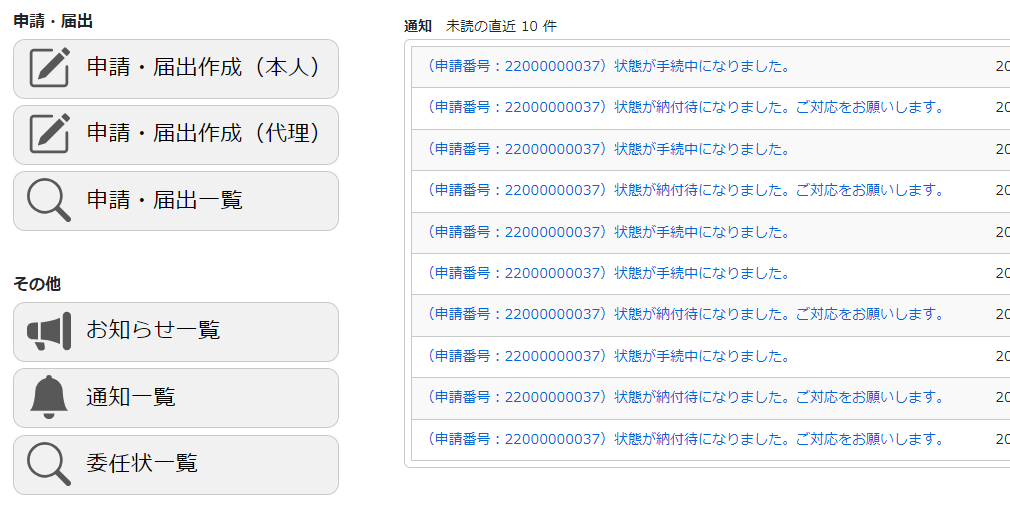 ②「申請・届出内容」画面が開きます。「手数料納付」ボタンを押下してください。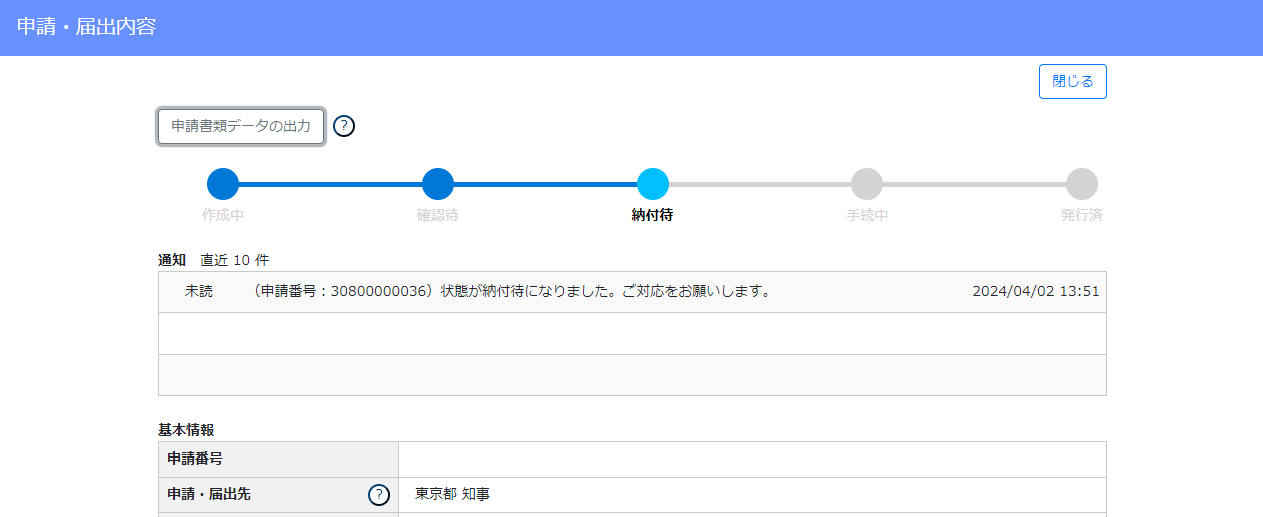 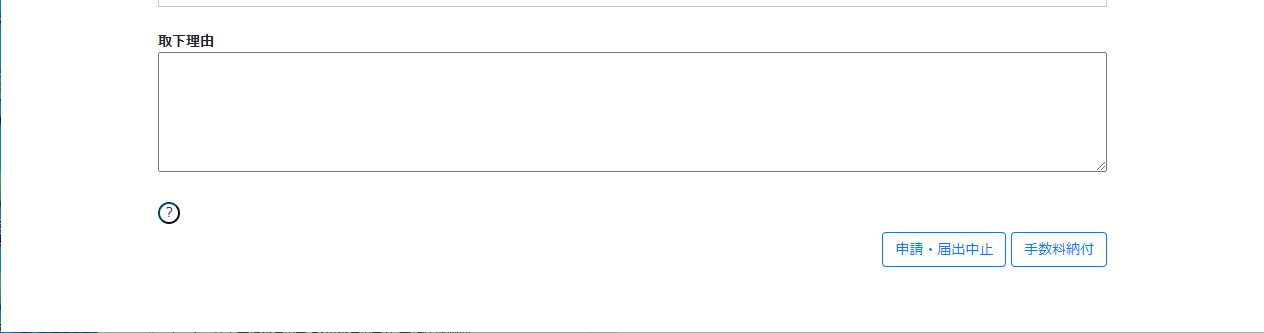 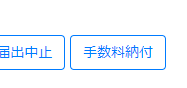 ③手数料納付画面が開きます。金額・支払い内容を確認してください。「納付手続」項目に利用可能な納付方法が表示されています。いずれかの方法を選択して納付手続きを行ってください。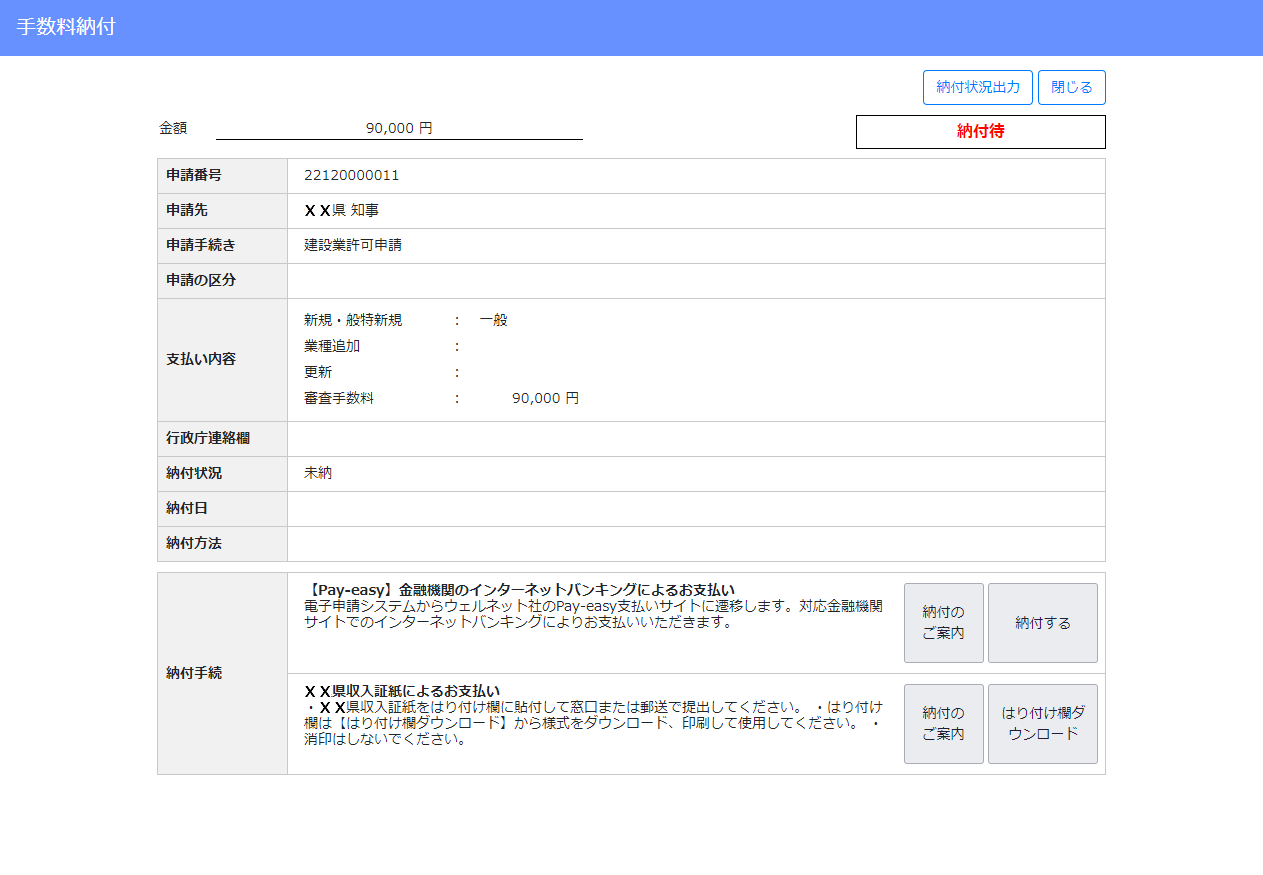 【参考】行政庁毎の納付方式（例）・行政庁のホーページにて納付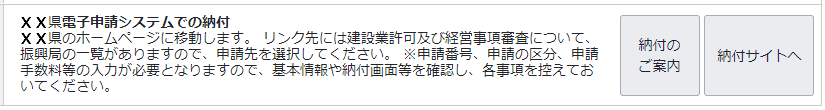 ・収入証紙にて納付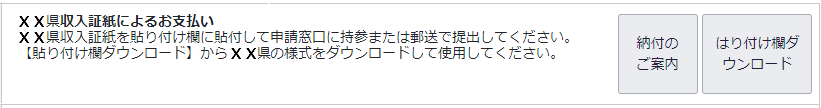 ・Pay-easy（ウェルネット社）にて納付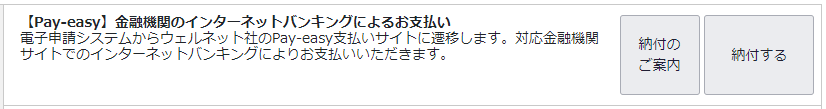 ・Pay-easy（F-REGI社）にて納付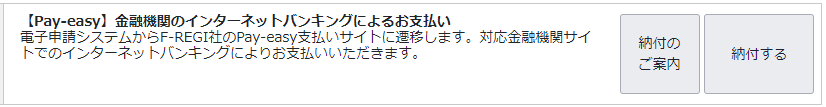 ４．４．申請・届出中止、取下を行う場合JCIPで行った申請・届出を取りやめる場合は、その申請・届出の「状態」によって操作方法が異なります。「申請・届出送信」ボタン押下後、審査前の「状態」（確認待、訂正中、納付待）の場合は、「申請・届出中止」ボタンを押下することで、その申請・届出を中止することができます。申請・届出が確認され、審査開始可能な「状態」以降（手続中、補正中）の場合は、「取下」ボタンを押下することで、その申請・届出を取り下げることができます。　ただし、審査後に許可（経審結果）通知が発行され、「状態」が発行済になってしまうと申請・届出の取りやめはできません。　　※職権訂正中の申請・届出は、中止や取下を行えません許可申請で発生する手数料等（審査手数料、登録免許税）のうち、審査手数料については原則として審査が開始された時点で返金されることはありませんが、登録免許税については還付対象となります。なお、JCIPでは、手数料等の還付手続きは行えません。※１：「更新」や「業種の追加」に関する申請区分の場合、「状態」が「手続中」以降は登録免許税還付の手続きは行えません※２：手数料（登録免許税以外の手数料）については、申請先の行政庁によって還付有無の扱いが異なります（原則返金なし）４．４．１．申請・届出中止審査前の「状態」（「確認待」～「訂正中」）の申請・届出を中止する場合は、以下の手順で行ってください。①「マイページ」画面で、「申請・届出一覧」ボタンを押下してください。②「申請・届出一覧」画面が開きます。中止を行う対象の申請・届出データの行をクリックしてください。（申請・届出中止が可能な申請・届出データは、状態が「確認待」又は「訂正中」又は「納付待」のデータです）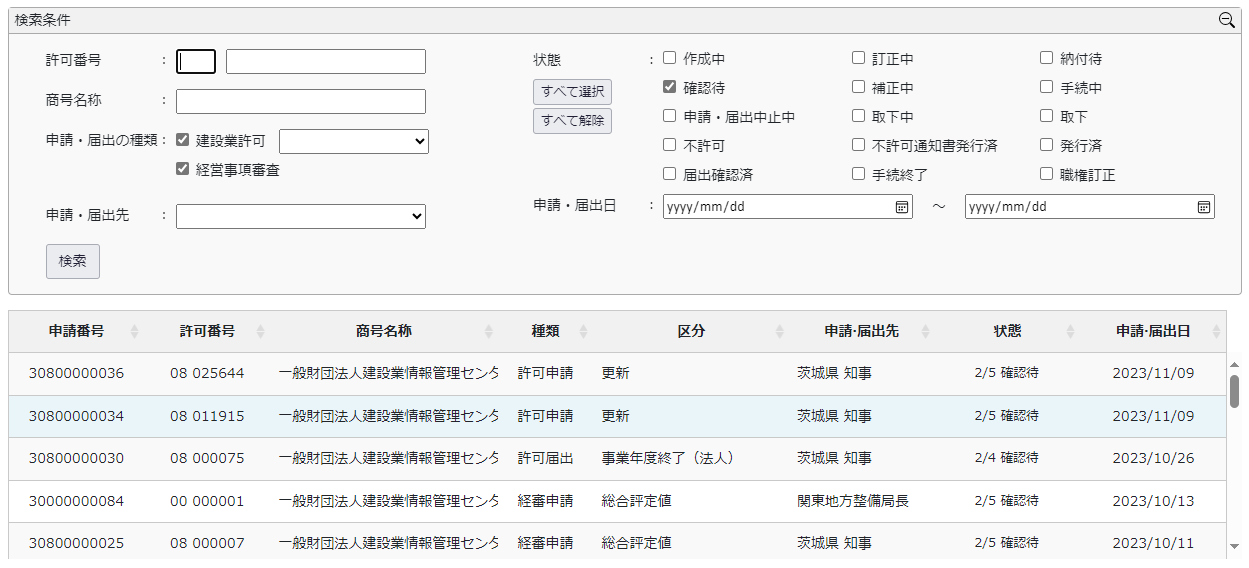 ③「申請・届出内容」画面が開きます。画面下部「中止・取下理由」に、中止を行う理由を入力してください。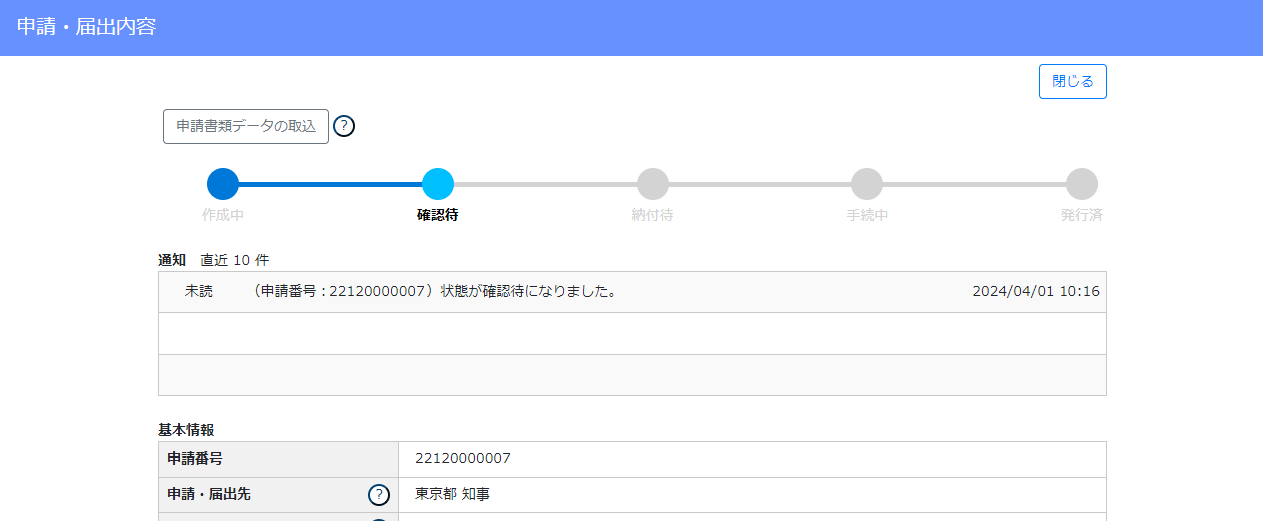 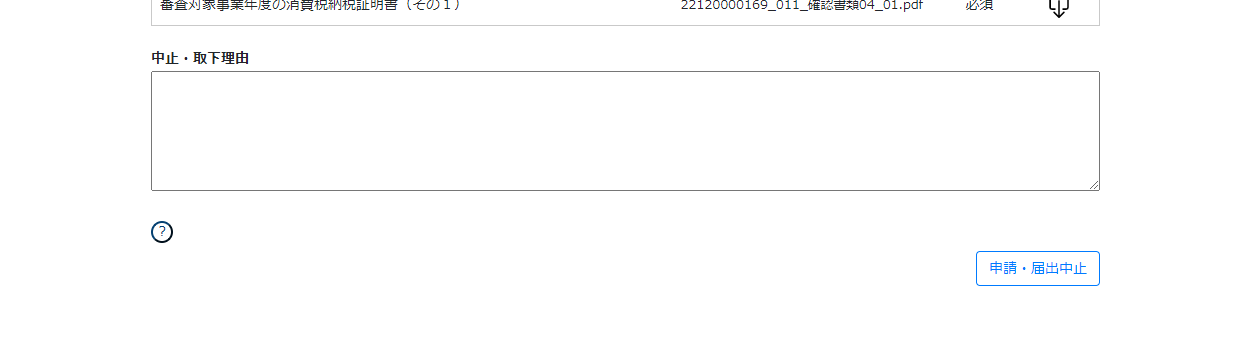 ④「中止・取下理由」入力後、画面右下「申請・届出中止」ボタンを押下してください。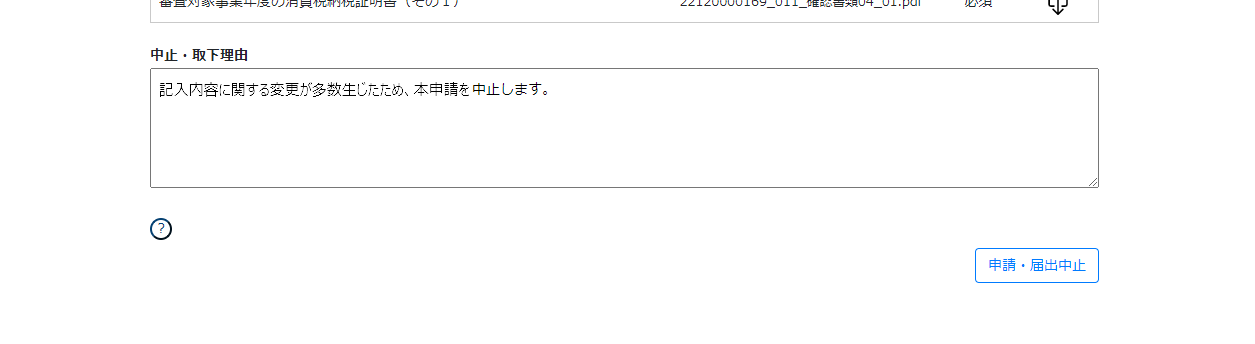 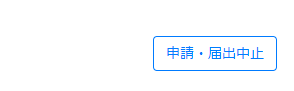 ⑤「申請・届出中止」ボタン押下後、確認ダイアログが表示されたら、「OK」を押下してください。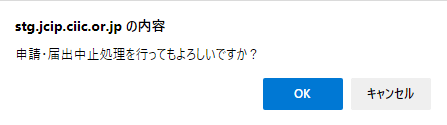 ⑥確認ダイアログが表示されます。「OK」を押下して「申請・届出内容」画面を閉じてください。　⑦再度、「申請・届出内容」画面を開き、「状態」が「申請・届出中止中」であることを確認してください。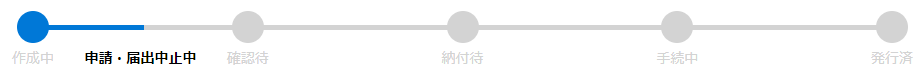 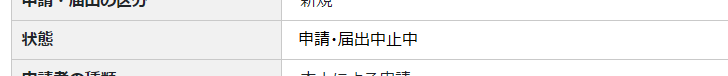 ⑧「状態」が「申請・届出中止中」に変化した後に、行政庁が申請中止の手続きを行います。中止の手続きが完了すると「状態」が「作成中」に戻ります。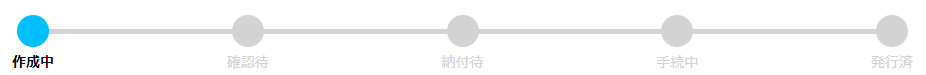 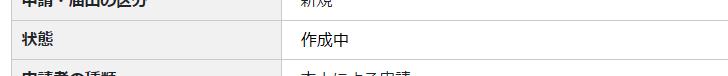 　※申請・届出中止後に「作成中」となった申請データを再利用して「申請・届出送信」を行うと、「申請・届出送信」ボタンを押下後に、新たな申請番号（申請・届出中止前に割り当てられていた申請番号とは別の番号）が割り当てられます	４．４．２．取下申請・届出が届出確認済され、審査開始可能な「状態」以降（「納付待」～）の申請・届出を取下げる場合は以下の手順で行ってください。①「マイページ」画面で、「申請・届出一覧」ボタンを押下してください。②「申請・届出一覧」画面が開きます。取下を行う対象の申請・届出データの行をクリックしてください。（取下が可能な申請・届出データは、状態が「手続中」又は「補正中」のデータです）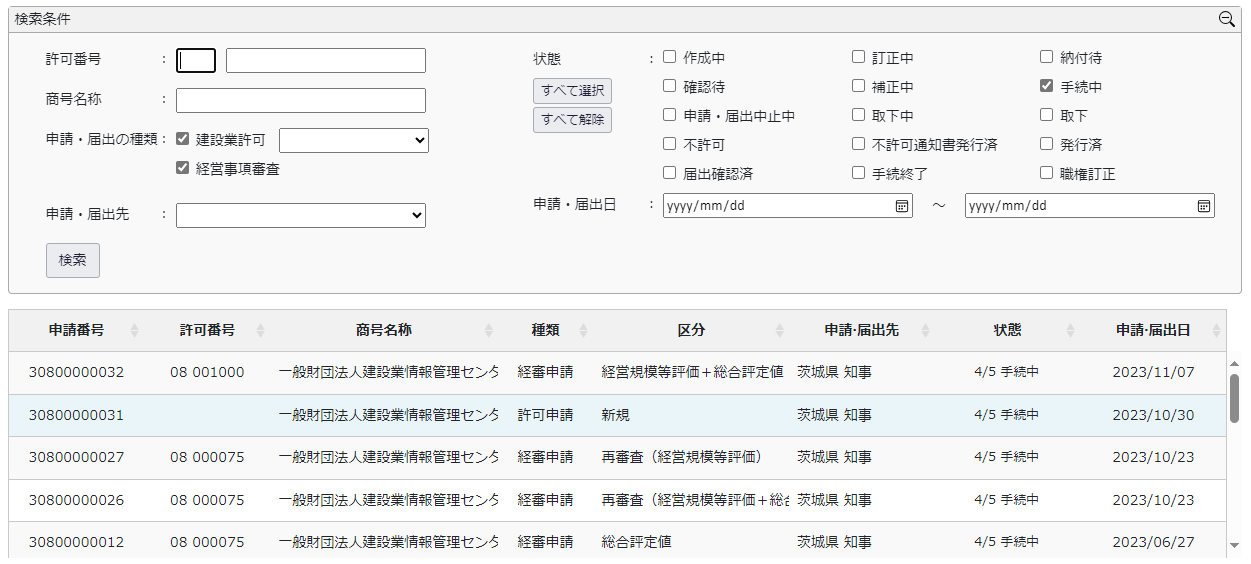 ③「申請・届出内容」画面が開きます。画面下部「中止・取下理由」に、取下げを行う理由を入力してください。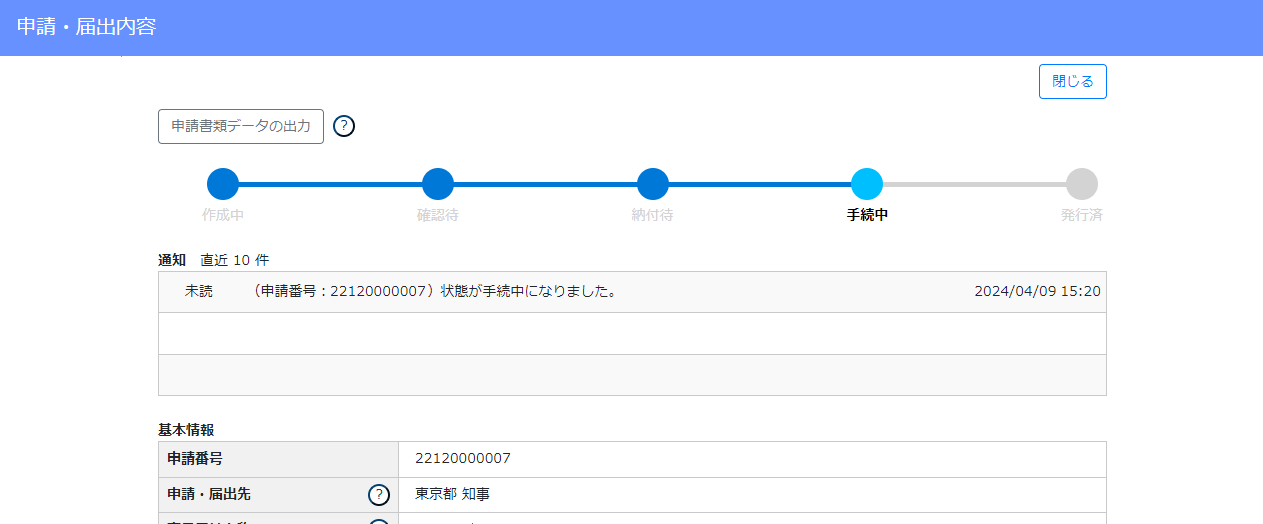 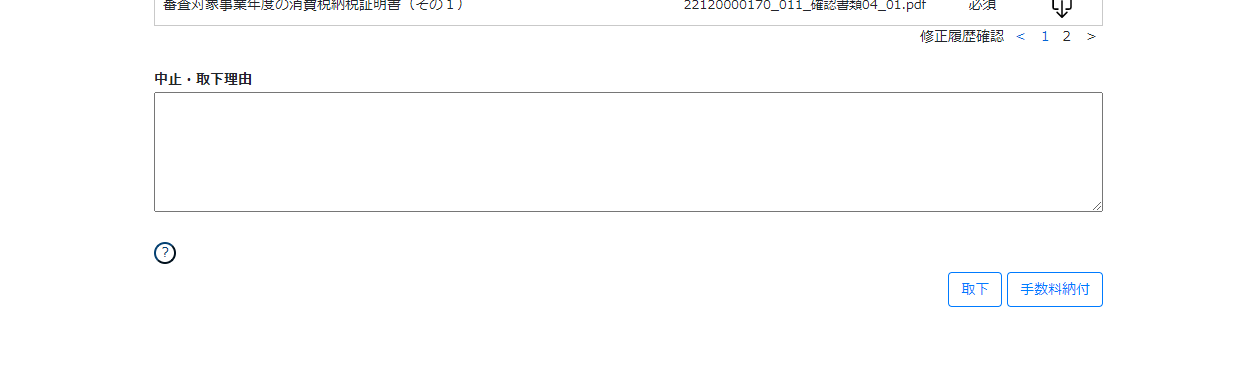 ④「中止・取下理由」入力後、画面右下「取下」ボタンを押下してください。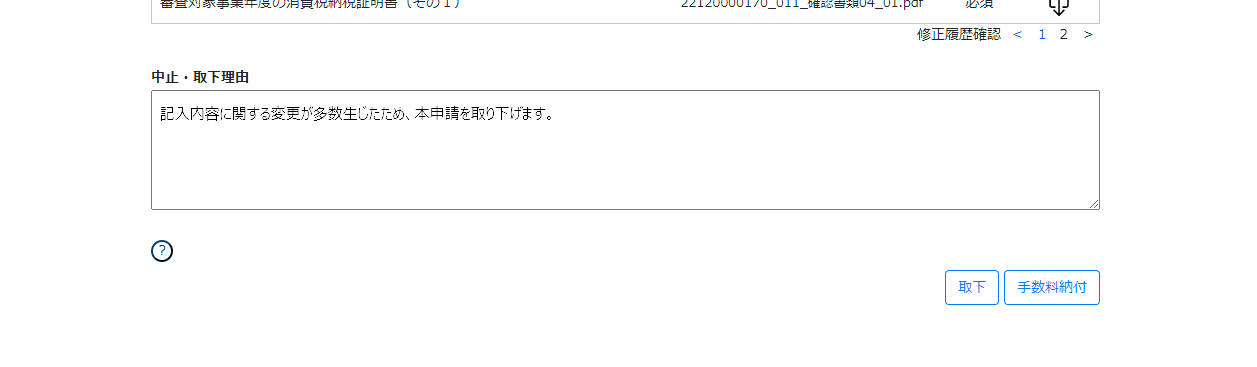 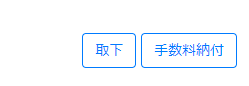 ⑤「取下」ボタン押下後、確認ダイアログが表示されたら、「OK」を押下してください。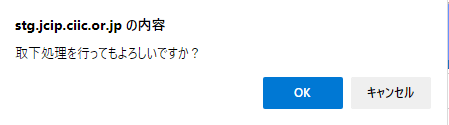 ⑥確認ダイアログが表示されます。「OK」を押下して「申請・届出内容」画面を閉じてください。　⑦「申請・届出内容」画面が閉じます。再度、「申請・届出内容」画面を開き、「状態」が「取下中」であることを確認してください。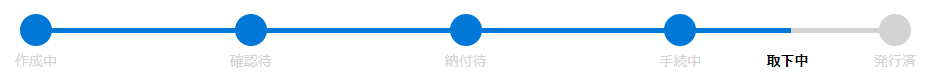 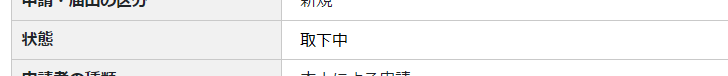 ⑧行政庁が申請取下を確認した後に、通知『状態が取下になりました。』が届きます。　通知を確認後、「状態」が「取下」になっていることを確認してください。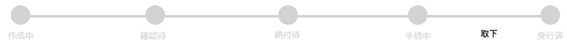 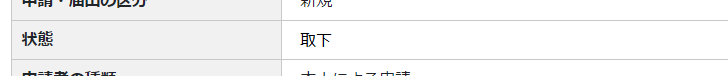 ◎取下の中止　①取下後、「状態」が「取下中」に変化した申請・届出データについて、取下を中止することができます。　　「申請・届出内容」画面右下の「取下中止」ボタンを押下してください。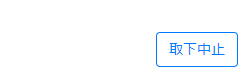 ②確認ダイアログが表示されます。「OK」を押下してください。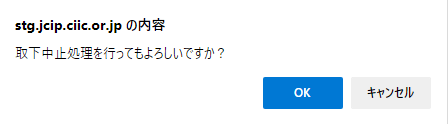 　③確認ダイアログが表示されます。「OK」を押下して「申請・届出内容」画面を閉じてください。　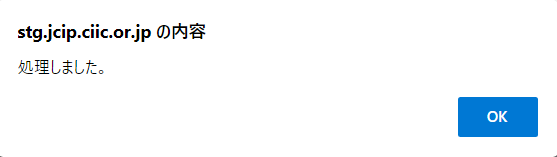 　④取下を中止した申請・届出データの「状態」が、「手続中」に変化します。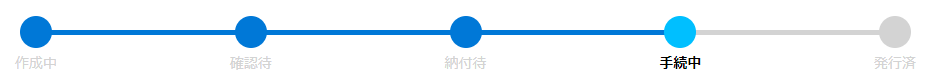 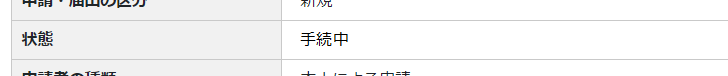 ４．４．３．還付「取下」手続き完了後、行政庁の窓口に「登録免許税の還付願」を提出してください。※「登録免許税の還付願」は国土交通大臣許可に限り提出可能です記入・提出要領については、行政庁にご確認ください※JCIPでは、還付の手続きは行えません４．５．申請・届出の結果の確認（結果通知書のダウンロード）電子申請時の「通知書受領方法」で「通知書を電子ファイルで受領する。」を選択した場合、「建設業許可の許可通知書」、及び「経営事項審査の結果通知書」は、JCIP経由で受領・確認することができます。４．５．１．申請者本人又は代理人による確認手順①「マイページ」画面内、「通知」グリッドに表示されている未読の通知を確認してください。通知書の発行を知らせる通知（「状態が発行済になりました。」のもの）があれば、対象の通知の見出しをクリックしてください。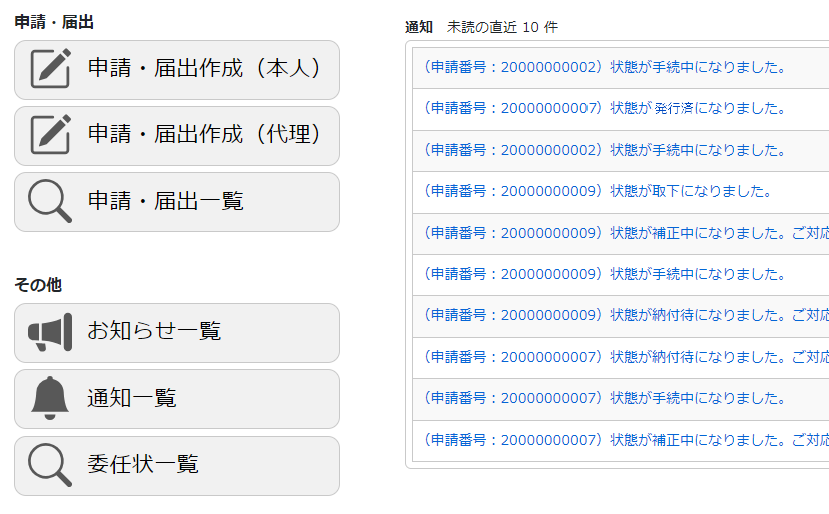 ②「申請・届出内容」画面が開きます。画面左下「通知書ダウンロード」ボタンを押下してください。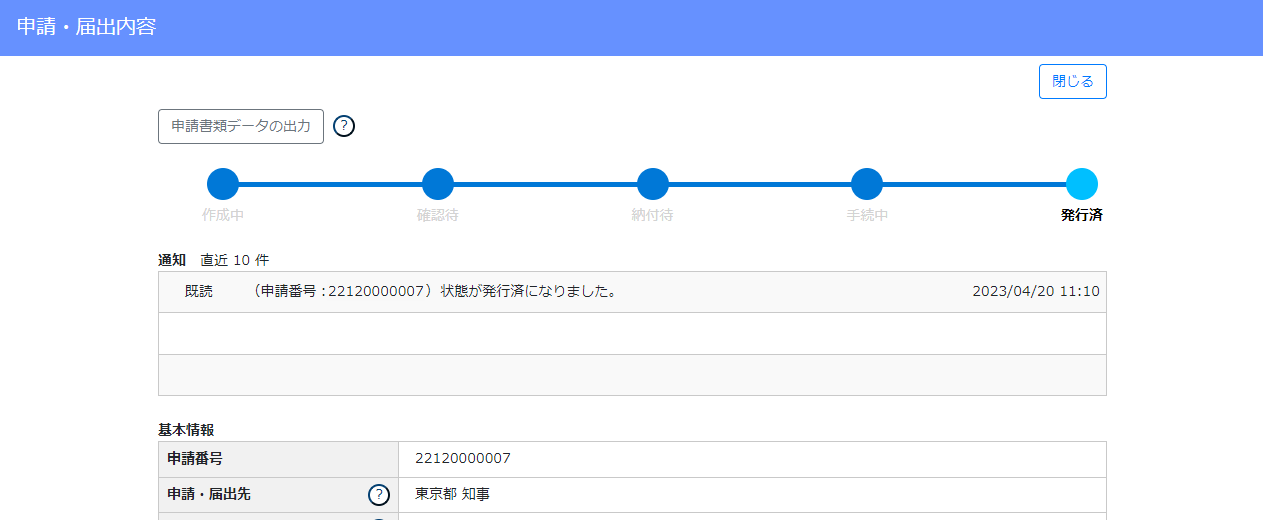 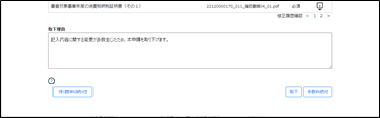 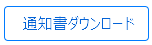 ③ダウンロード完了後、WEBブラウザのダウンロードウインドウが開きます。（ダウンロード完了までの時間は、ファイルサイズや回線速度により数秒～数十秒程度変動します）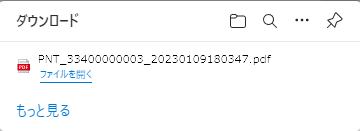 ④「ダウンロード」フォルダにダウンロードしたファイルが保存されます。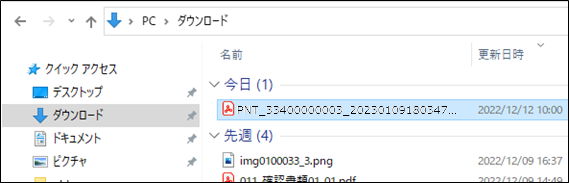 　※通知書ファイルに付与された電子署名を検証する場合は、別紙「JCIP電子署名検証方法例」をご参考ください　※届出の場合は、通知書の発行はありません。（「届出確認済」が最終の状態です）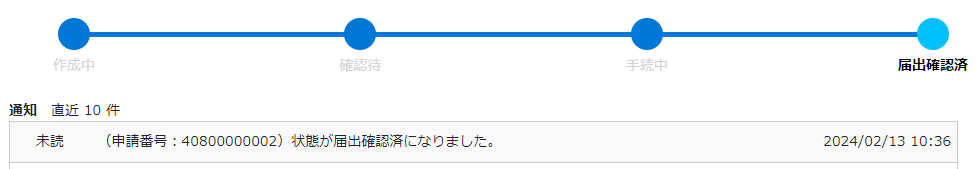 【通知書の発行通知が見つからなかった場合】①「マイページ」画面内、「通知」グリッドに表示されている、未読の通知の中に、通知書の発行を知らせる通知が見つからなかった場合は「マイページ」画面の「申請・届出一覧」ボタンを押下してください。②「申請・届出一覧」画面が開きます。通知書のダウンロードを行う対象の申請・届出データの行をクリックしてください。（通知書のダウンロードが可能な申請・届出データは、状態が「発行済」のデータです）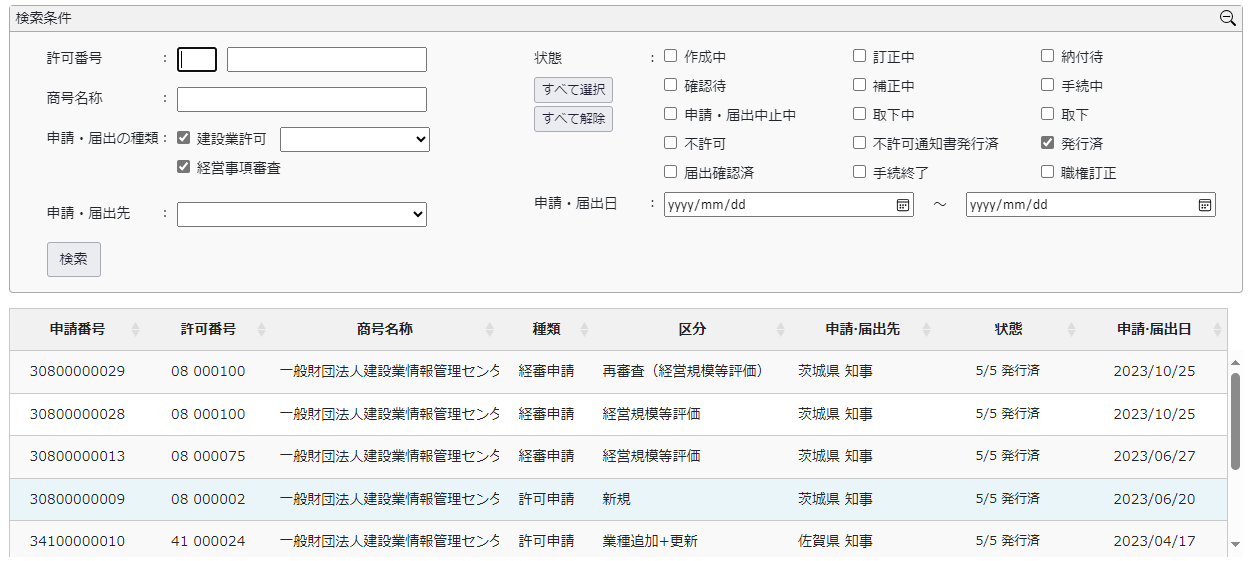 ③「申請・届出内容」画面が開きます。画面右下「通知書ダウンロード」ボタンを押下してください。　前項と同じ要領で通知書ファイルがダウンロードされます。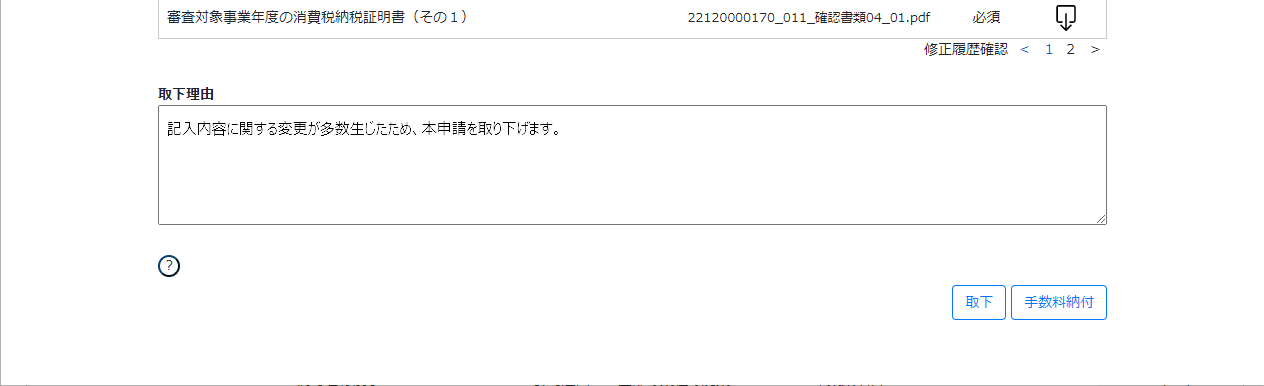 ４．５．２．委任元による確認手順（代理受領を行えない場合）代理申請において以下の条件に該当する場合は、「代理人による通知書の代理受領」を行えません。　・委任状において、「建設業許可通知書の受領」又は「経営事項審査通知書の受領」に関する権限を委任事項に含めなかった場合・申請先の行政庁の都合により、代理受領が認められない場合この場合は、委任元にて通知書の受領・確認を行ってください。①「マイページ」画面内、「通知」グリッドに表示されている未読の通知を確認してください。通知書の発行を知らせる通知（「通知書が発行されました。」のもの）があれば、対象の通知の見出しをクリックしてください。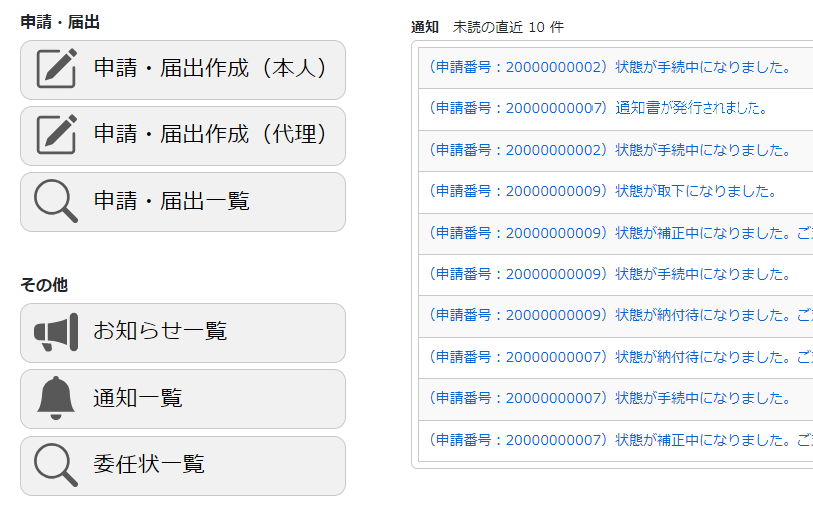 ②「通知参照」画面が開きます。画面下部「添付ファイル」のファイル名をクリックしてください。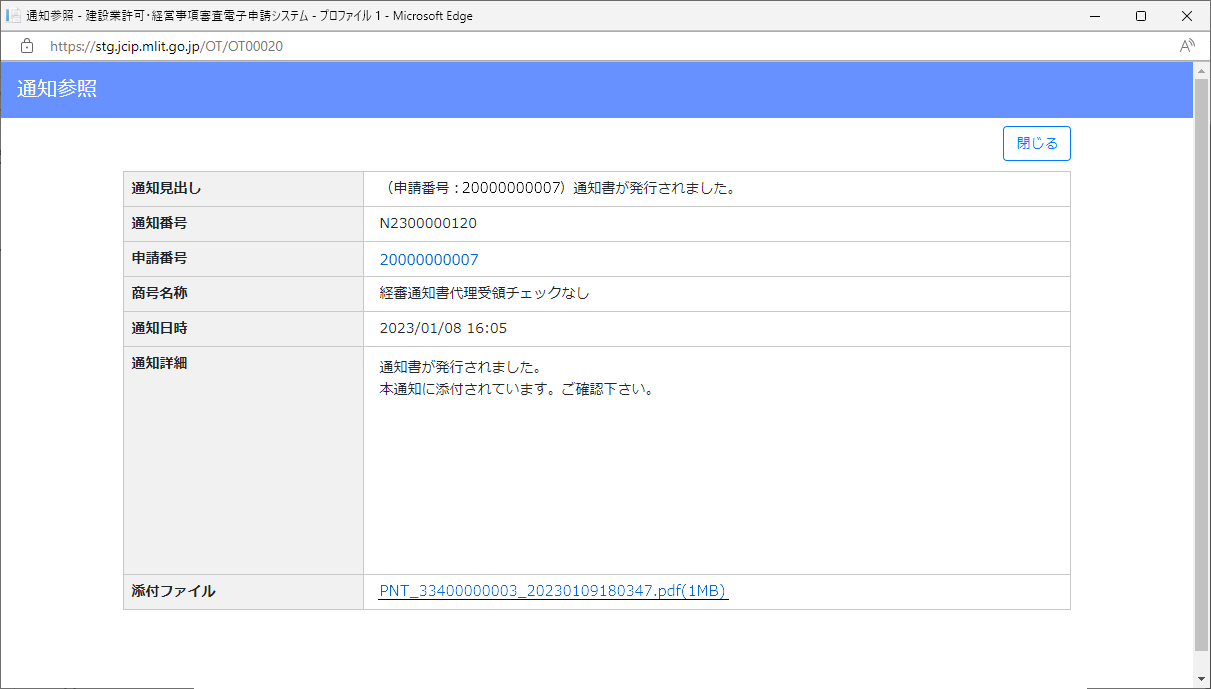 ③ダウンロード完了後、WEBブラウザのダウンロードウインドウが開きます。（ダウンロード完了までの時間は、ファイルサイズや回線速度により数秒～数十秒程度変動します）④「ダウンロード」フォルダにダウンロードしたファイルが保存されます。　※通知書ファイルに付与された電子署名を検証する場合は、別紙「JCIP電子署名検証方法例」をご参考ください【通知書の発行通知が見つからなかった場合】①「マイページ」画面内、「通知」グリッドに表示されている、未読の通知の中に、通知書の発行を知らせる通知が見つからなかった場合は「マイページ」画面の「通知一覧」ボタンを押下してください。②「通知一覧」画面が開きます。該当する通知の行をクリックしてください。【参考】６．２．４．「通知」一覧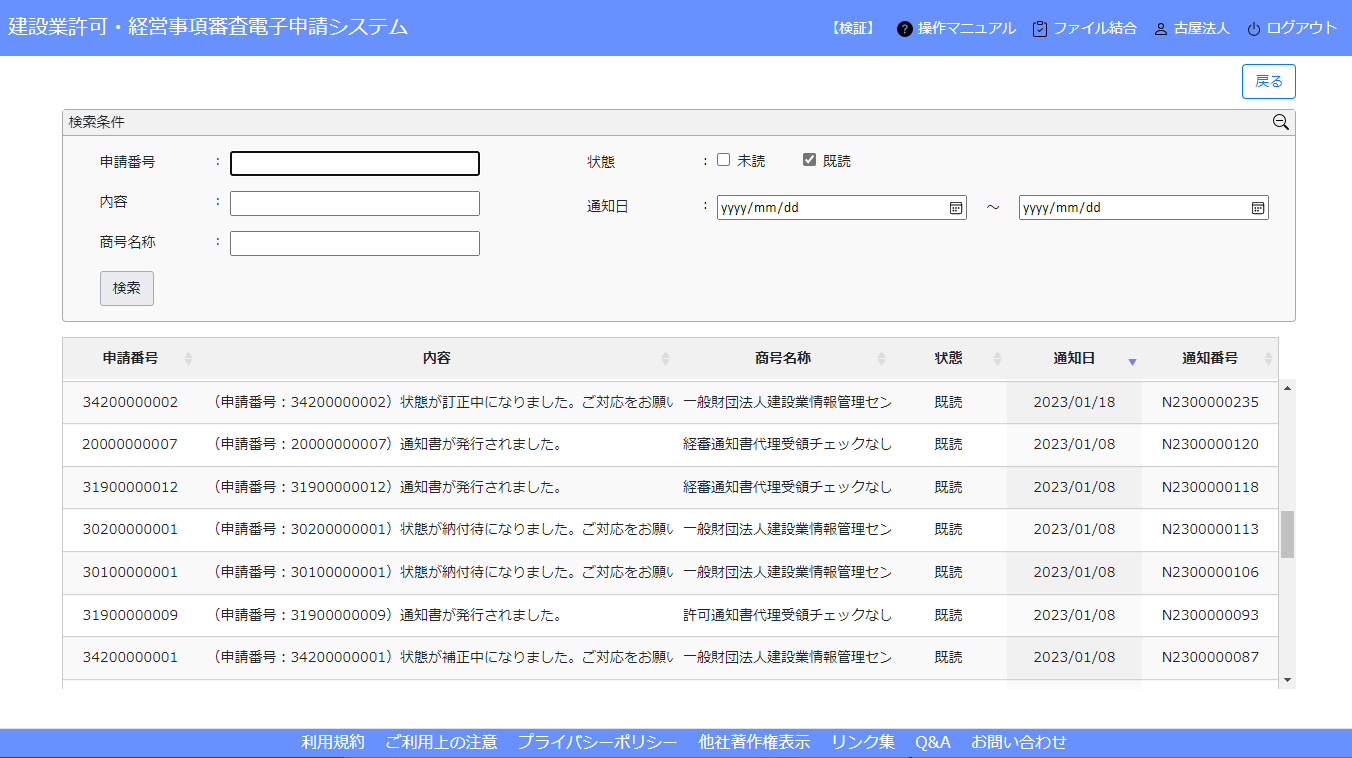 ③「通知参照」画面が開きます。画面下部「添付ファイル」のファイル名をクリックしてください。　前項と同じ要領で通知書ファイルがダウンロードされます。４．６．申請・届出書類のダウンロード（個別／一括／結合）入力～保存した申請・届出書類を、PDFファイルとしてダウンロードできます。４．６．１．申請・届出書類の個別ダウンロード①ダウンロードしたい書類の行の右側にある、「ダウンロード」アイコンをクリックしてください。※入力チェックとアイコンの表示が「－」の書類は、ダウンロード対象のデータが存在しません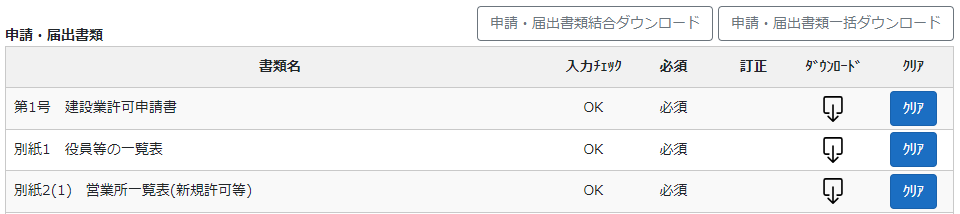 ダウンロードしたファイル名は、以下の規則に基づき自動付与されます。（ダウンロード後は通常のファイル同様、任意のファイル名に変更可能）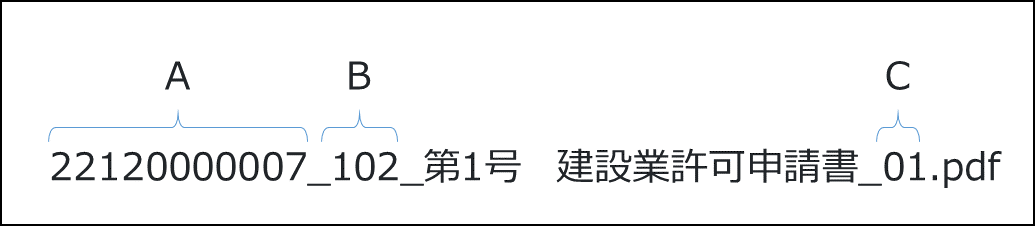 　　※各書類のファイル名（申請書類番号）については、別紙「JCIP申請・届出書類ダウンロードファイル名一覧」をご参照ください②ダウンロード完了後、WEBブラウザのダウンロードウインドウが開きます。（ダウンロード完了までの時間は、ファイルサイズや回線速度により数秒～数十秒程度変動します）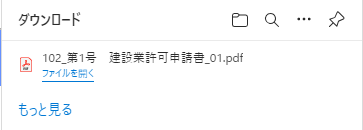 ③「ダウンロード」フォルダにダウンロードしたファイルが保存されます。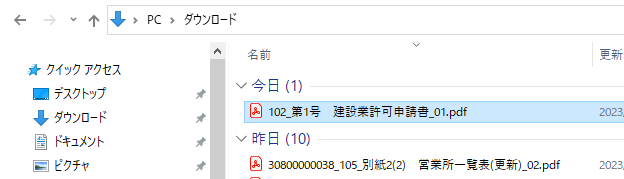 　　ダウンロードするファイルの保存先は、ブラウザの設定により異なりますのでご注意ください。※既定の設定ではWindowsユーザープロファイルの「ダウンロード」フォルダです　　　本書の説明内容は、既定の設定となっていることを想定した記載となります４．６．２．申請・届出書類の一括ダウンロード①申請・届出書類の一括ダウンロードをしたい「申請・届出内容」画面を開き、「申請・届出書類一括ダウンロード」ボタンを押下してください。ダウンロード可能な申請・届出書類のみ、ダウンロードを開始します。　※申請・届出書類に確認書類が添付されている場合は、確認書類もダウンロードされます※ダウンロード対象のデータが存在しない書類（入力チェックとアイコンの表示が「－」）は、ダウンロードされません②「申請・届出書類一括ダウンロード」ボタン押下後、確認ダイアログが表示されたら、「OK」を押下してください。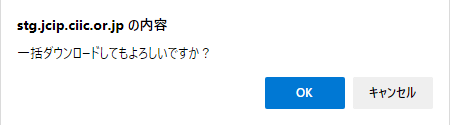 ②ダウンロード完了後、WEBブラウザのダウンロードウインドウが開きます。（ダウンロード完了までの時間は、ファイルサイズや回線速度により数秒～数十秒程度変動します）ダウンロードされるファイルのファイル名は、申請・届出書類の名称とは異なるファイル名となります　 　（書類毎の一意性を保つためにJCIPにより命名されるファイル名です）　各申請・届出書類とファイル名の対応は５．書類作成画面をご参照ください。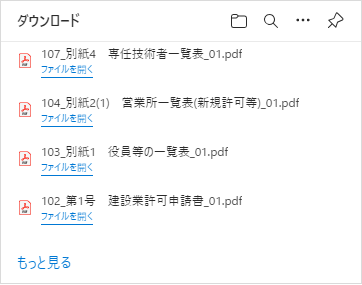 ③「ダウンロード」フォルダにダウンロードしたファイルが保存されます。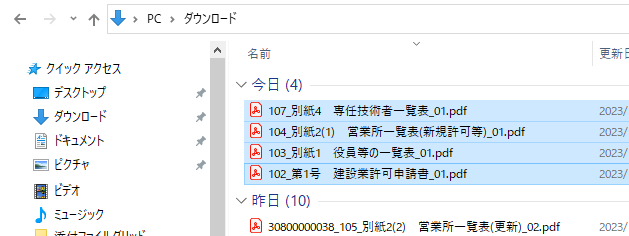 　※「申請・届出内容」画面の、「その他添付ファイル」に添付した確認書類を一括ダウンロードする場合は、　　「その他添付ファイル一括ダウンロード」ボタンを押下してください　　「申請・届出書類一括ダウンロード」と同じ要領で、「その他添付ファイル」に添付した確認書類を一括ダウンロードできます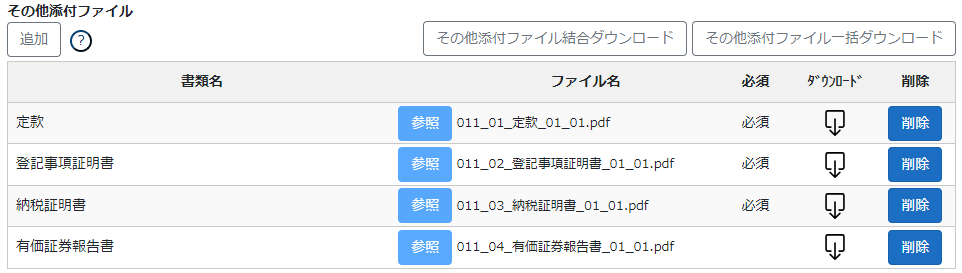 ４．６．３．申請・届出書類の結合ダウンロード①申請・届出書類の結合ダウンロードをしたい「申請・届出内容」画面を開き、「申請・届出書類結合ダウンロード」ボタンを押下してください。ダウンロード可能な申請・届出書類が結合され、１つのPDFファイルとしてダウンロードされます。　※申請・届出書類に確認書類が添付されている場合は、確認書類も含めて結合されます　　（申請・届出書類はファイルの前半、確認書類はファイルの後半にまとめて結合）※ダウンロード対象のデータが存在しない書類（入力チェックとアイコンの表示が「－」）は、結合されませんダウンロードしたファイル名は、以下の規則に基づき自動付与されます。（ダウンロード後は通常のファイル同様、任意のファイル名に変更可能）　　　本人申請の場合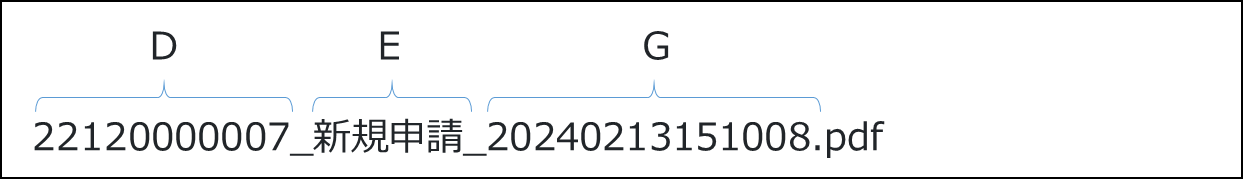 　　　代理申請の場合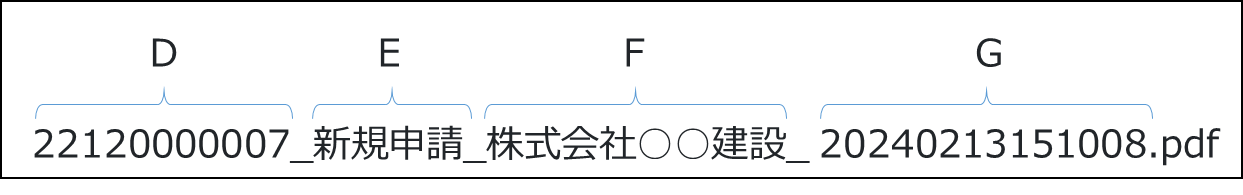 ②「申請・届出書類結合ダウンロード」ボタン押下後、確認ダイアログが表示されたら、「OK」を押下してください。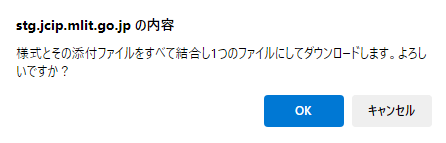 ③ダウンロード完了後、WEBブラウザのダウンロードウインドウが開きます。（ダウンロード完了までの時間は、ファイルサイズや回線速度により数秒～数十秒程度変動します）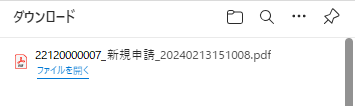 ④「ダウンロード」フォルダにダウンロードしたファイルが保存されます。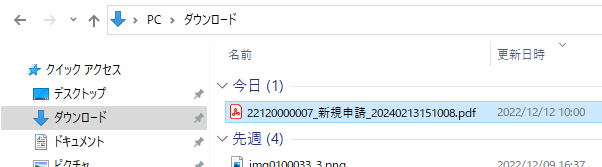 　※「申請・届出内容」画面の、「その他添付ファイル」に添付した確認書類を結合ダウンロードする場合は、　　「その他添付ファイル結合ダウンロード」ボタンを押下してください　　「その他添付ファイル」に添付した確認書類を１つに結合したPDFファイルがダウンロードできます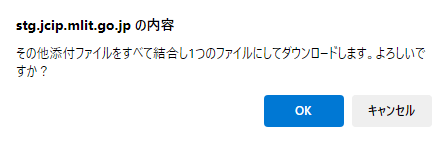 ブラウザの設定確認※上記の要領で一括ダウンロードが実行できない場合は、WEBブラウザの下記設定をご確認ください【Microsoft Edge】①画面右上の　　　をクリックして、プルダウンメニューから「設定」を選択してください。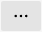 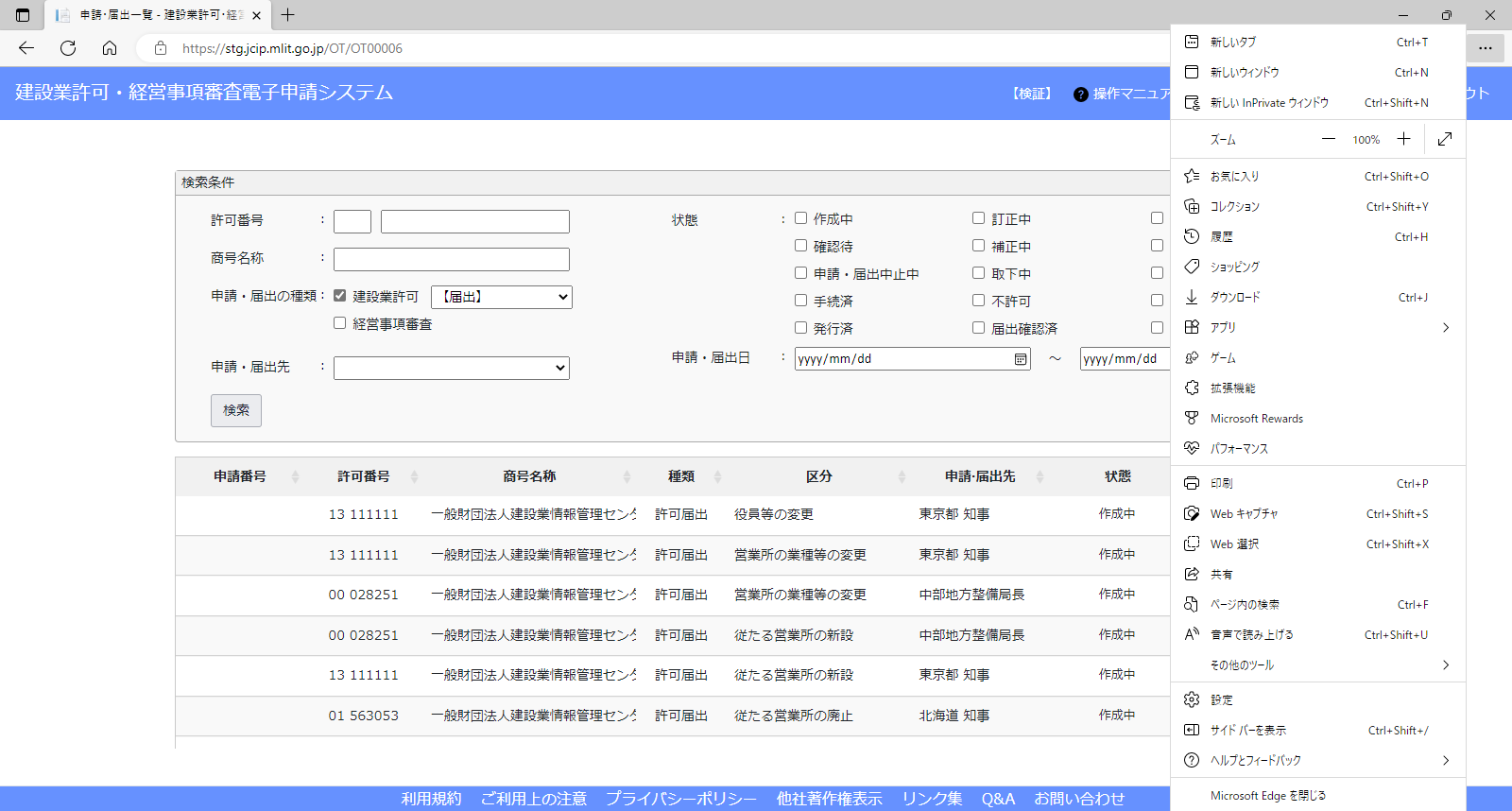 ②Microsoft Edge の設定画面が開きます。画面左の設定メニューから「Cookieとサイトのアクセス許可」を選択してください。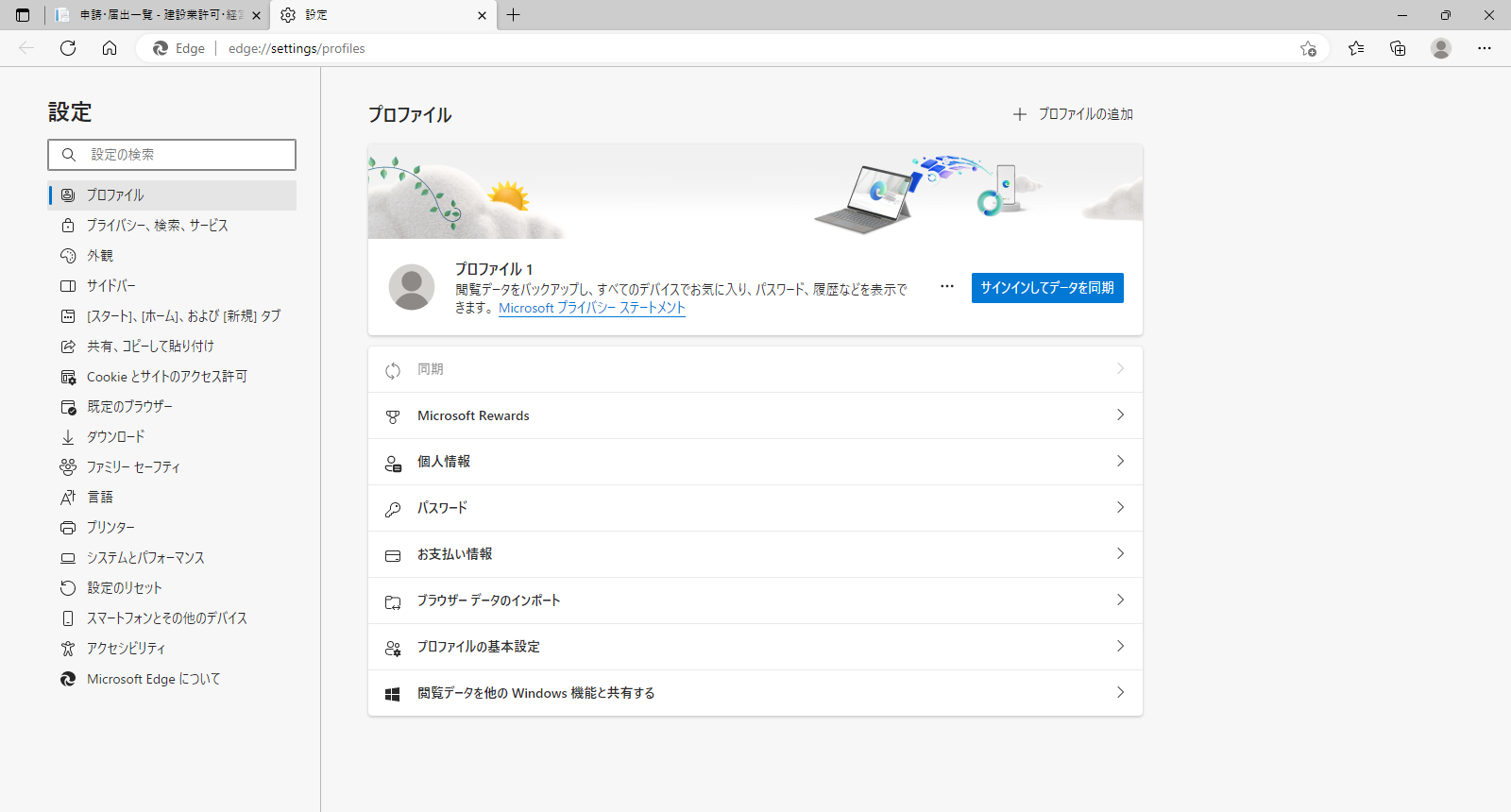 ③画面右側に表示されるメニューから、「自動ダウンロード」を選択してください。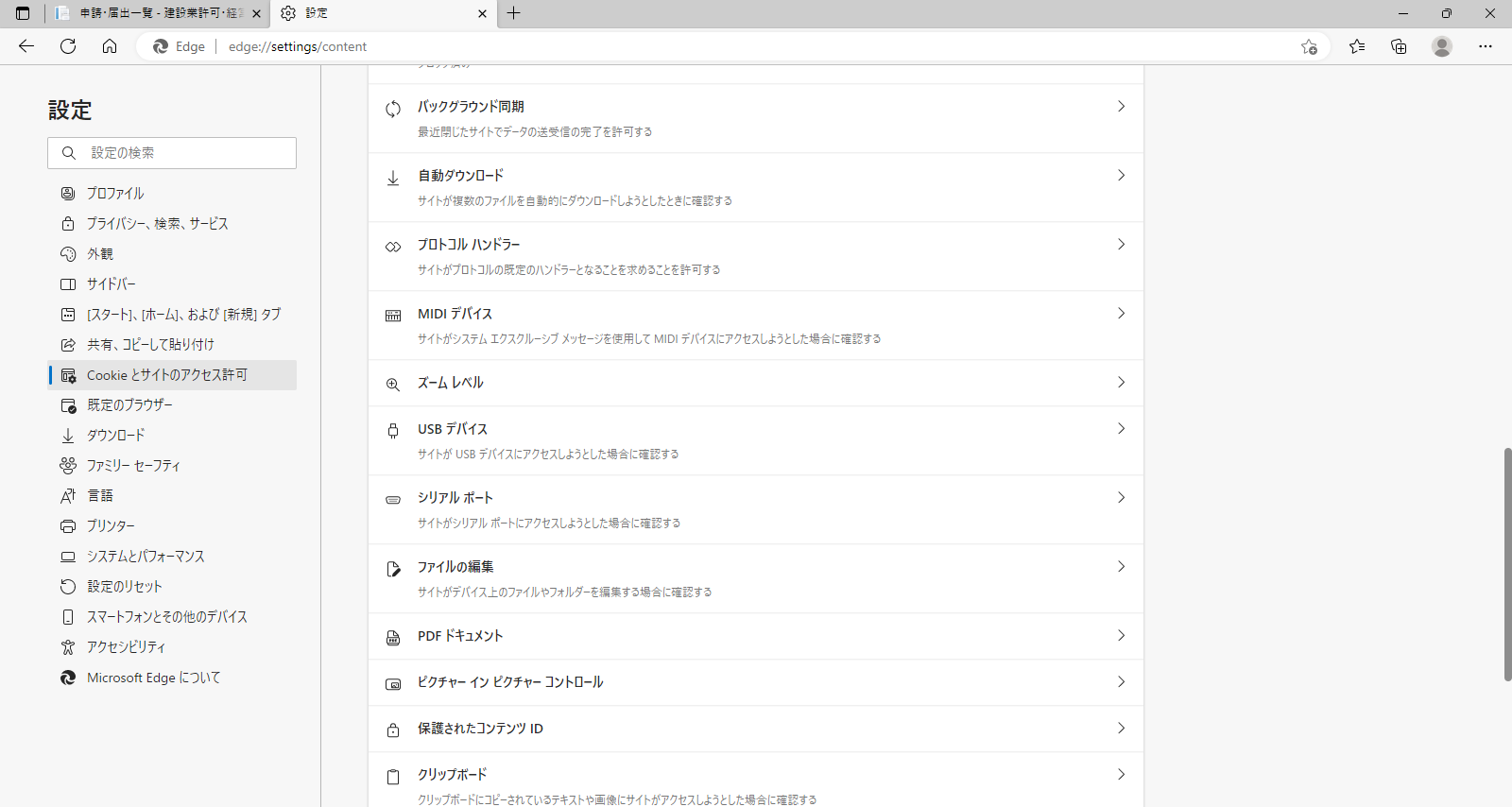 ④「自動ダウンロード」の設定画面で、以下の点を確認してください。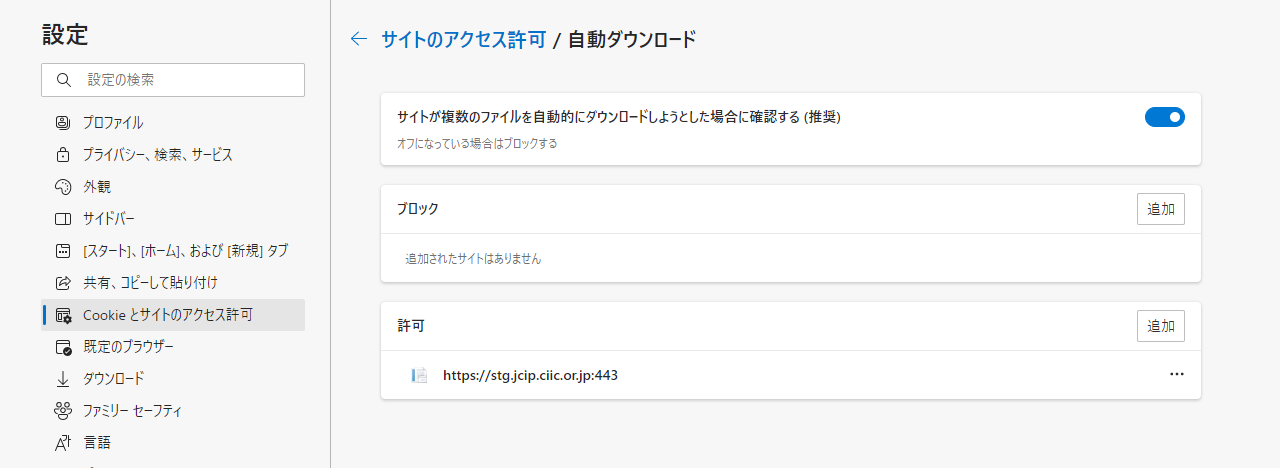 ア．「サイトが複数のファイルを自動的にダウンロードしようとした場合に確認する（推奨）」が、ONになっていること　　→　OFFになっている場合は、ONにしてくださいイ．「ブロック」に、JCIPのURLが登録されていないこと　　→　JCIPのURLが登録されている場合は、削除してください【Google Chrome】①画面右上の　　　をクリックして、プルダウンメニューから「設定」を選択してください。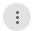 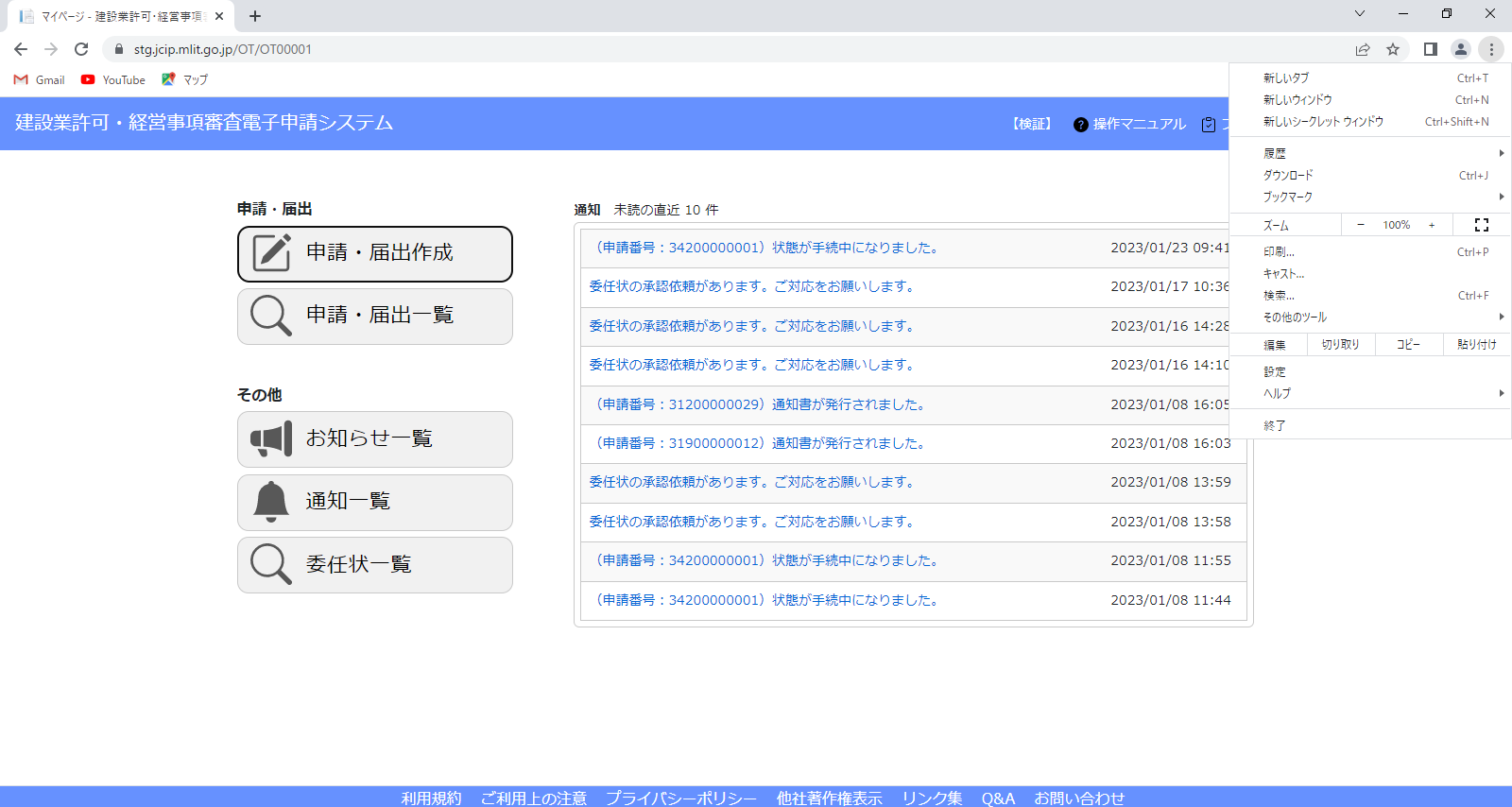 ②Google Chrome の設定画面が開きます。画面左の設定メニューから「プライバシーとセキュリティ」を選択してください。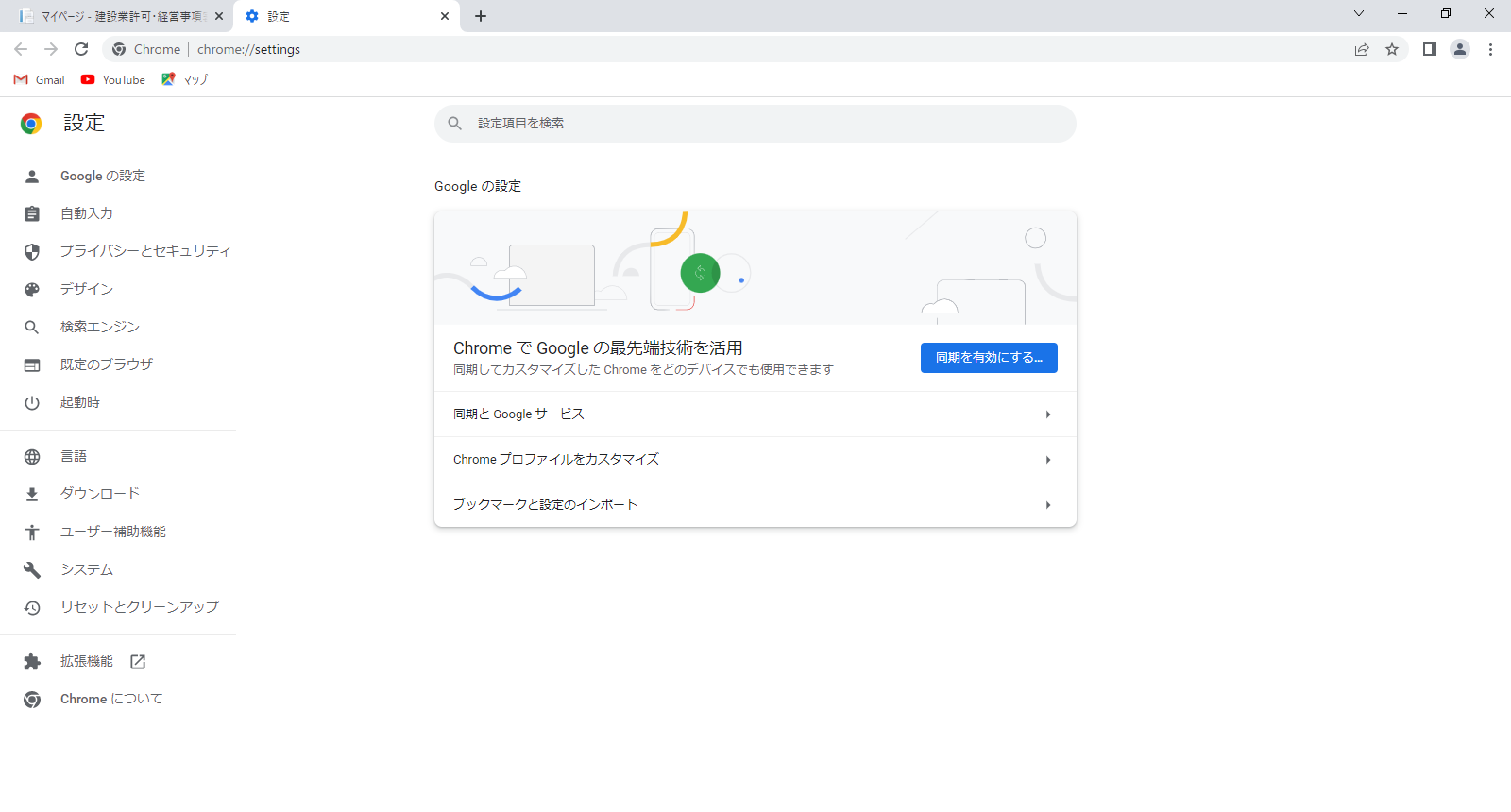 ③画面右側に表示されるメニューから、「サイトの設定」を選択してください。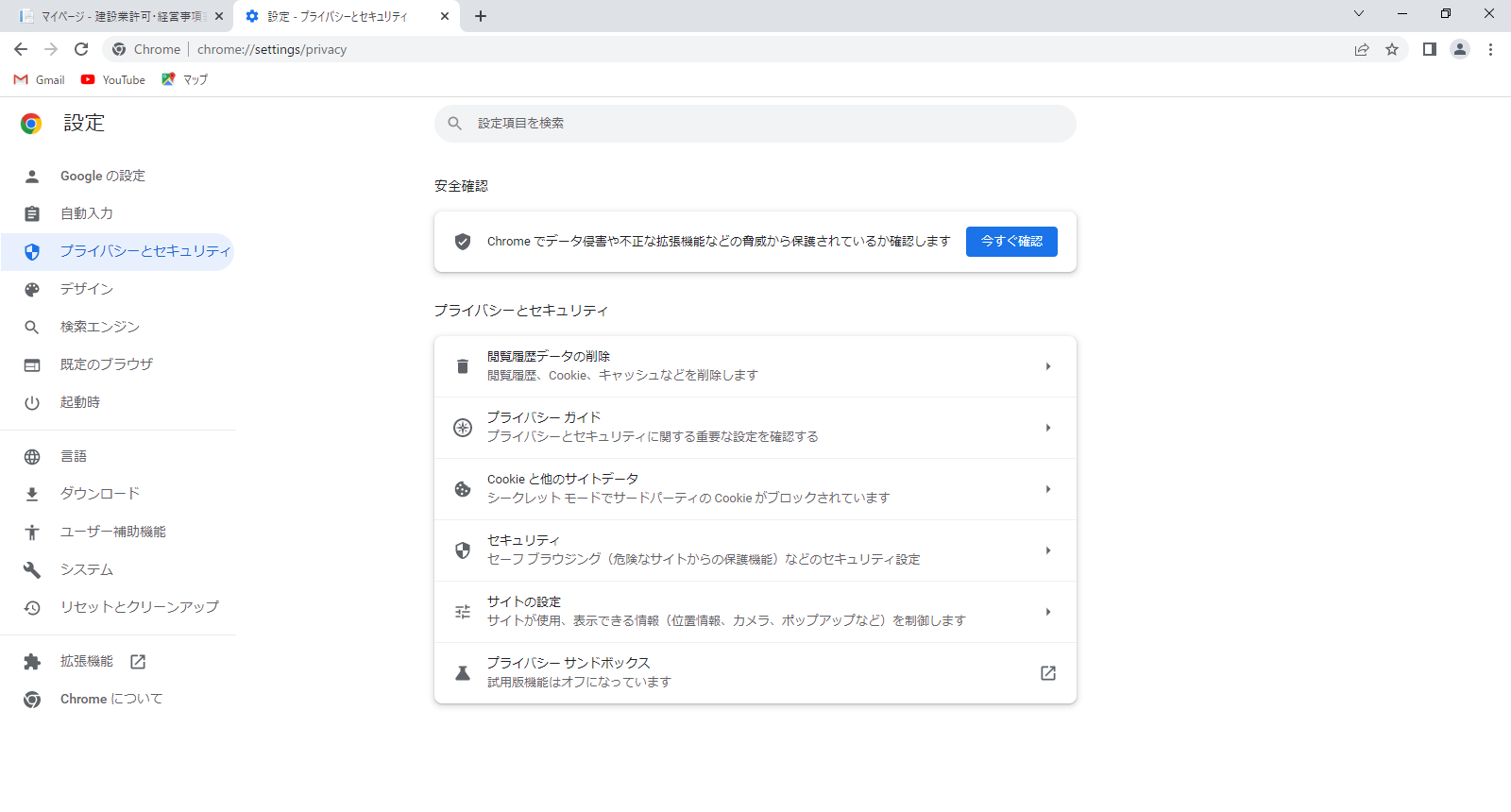 ④「サイトの設定」メニュー画面を下方にスクロールし、「その他の権限」を選択してください。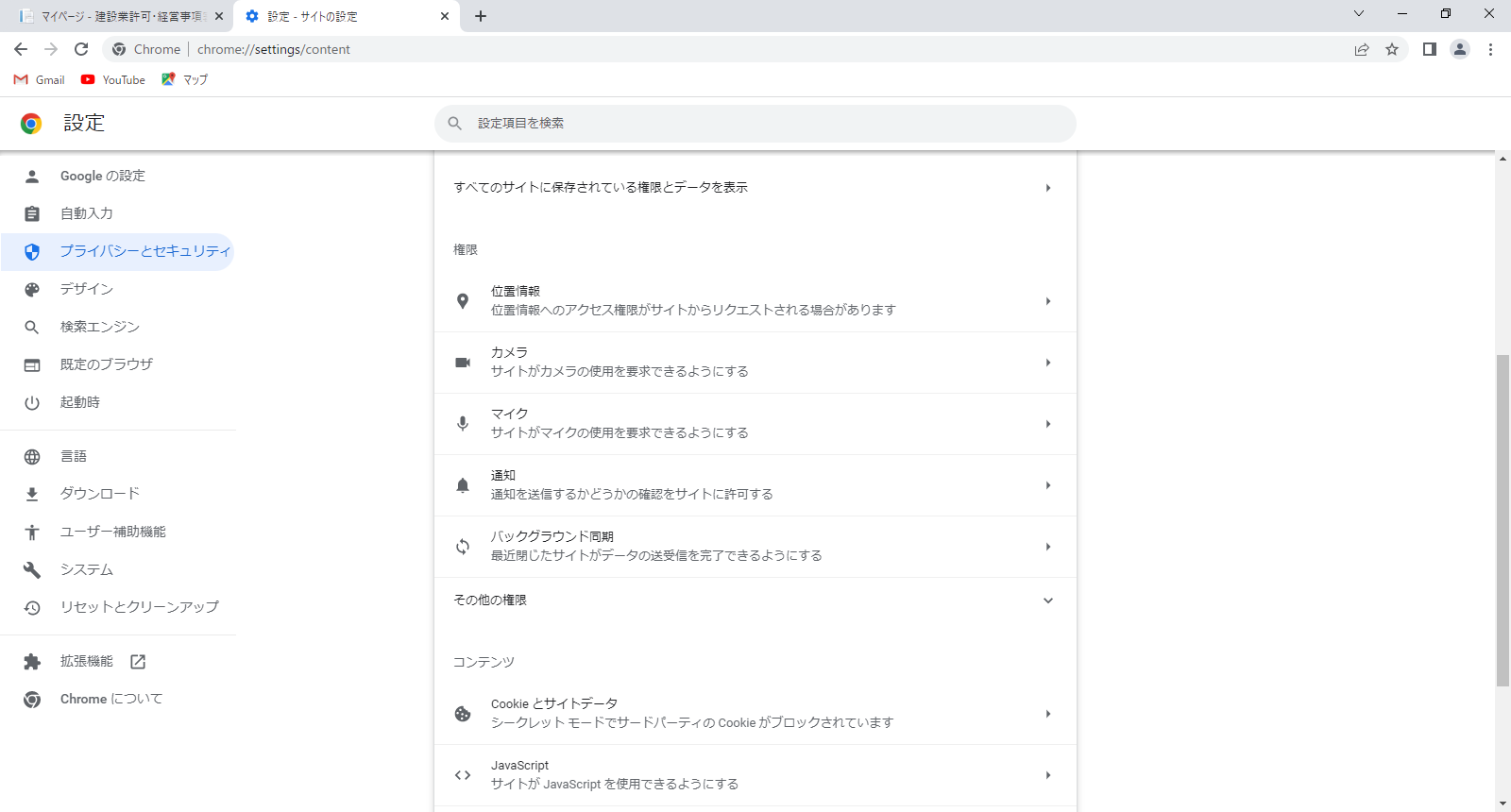 ⑤「その他の権限」メニューに表示される、「自動ダウンロード」を選択してください。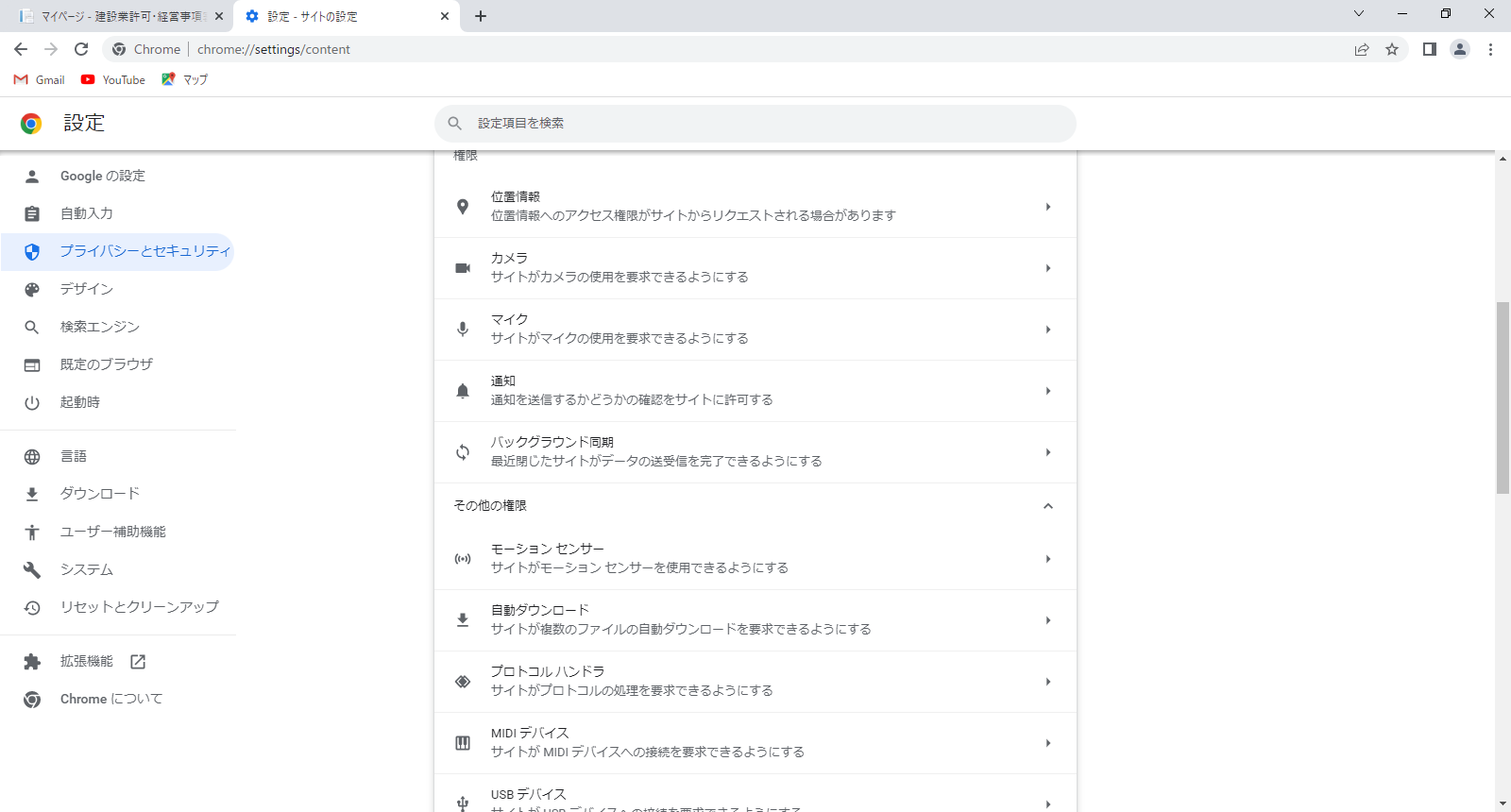 ⑥「自動ダウンロード」の設定画面で、以下の点を確認してください。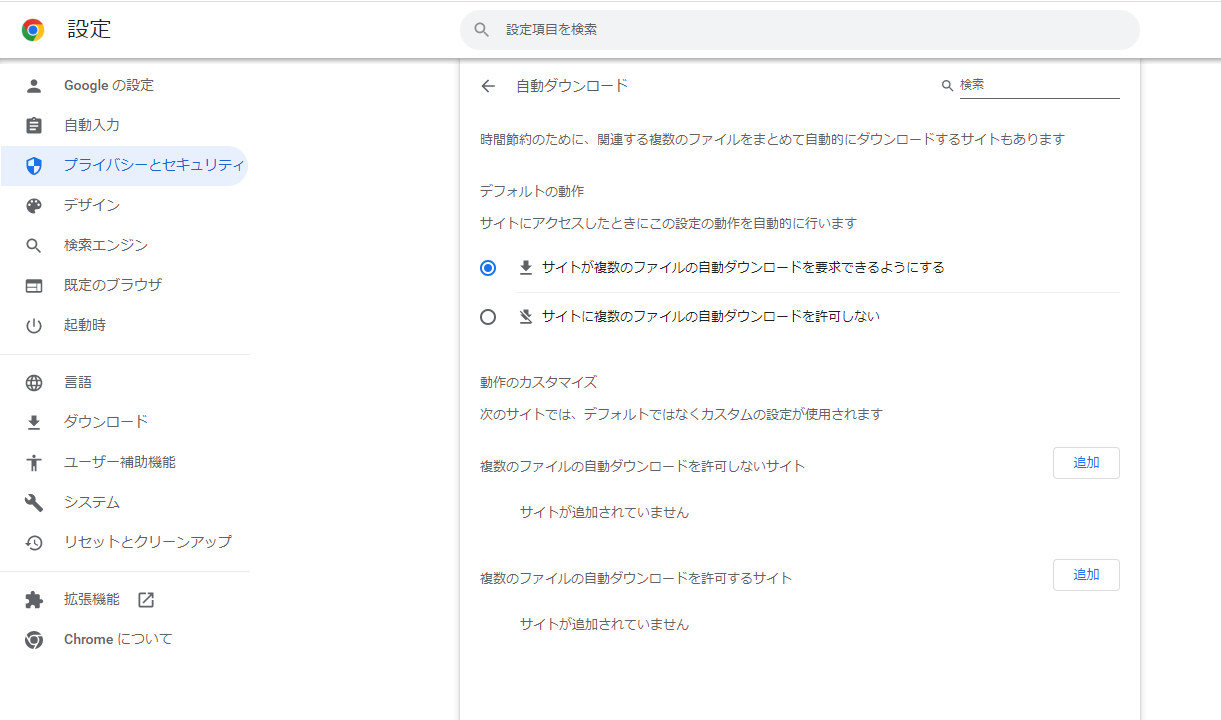 ア．「サイトが複数のファイルの自動ダウンロードを要求できるようにする」が、ONになっていること　　→　OFFになっている場合は、ONにしてくださいイ．「複数のファイルの自動ダウンロードを許可しないサイト」に、JCIPのURLが登録されていないこと　　→　JCIPのURLが登録されている場合は、削除してください４．７．不許可（手続終了）の場合４．７．１．　「不許可通知書発行済」通知の確認不許可となった場合は、郵送にて「不許可通知書」が届きますが、JCIP上でも確認することができます。①「マイページ」画面の「通知　未読の直近 10 件」グリッドで、対象の通知をクリックしてください。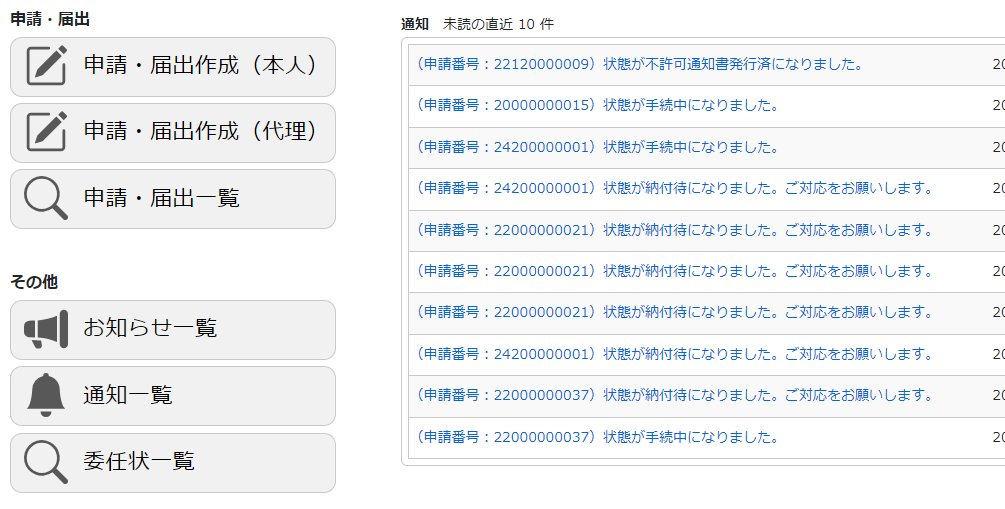 ②「申請・届出内容」画面が開きます、内容をご確認ください。　別途、郵送にて通知書が届きます。「通知詳細」の内容と併せて通知書の記載内容もご確認ください。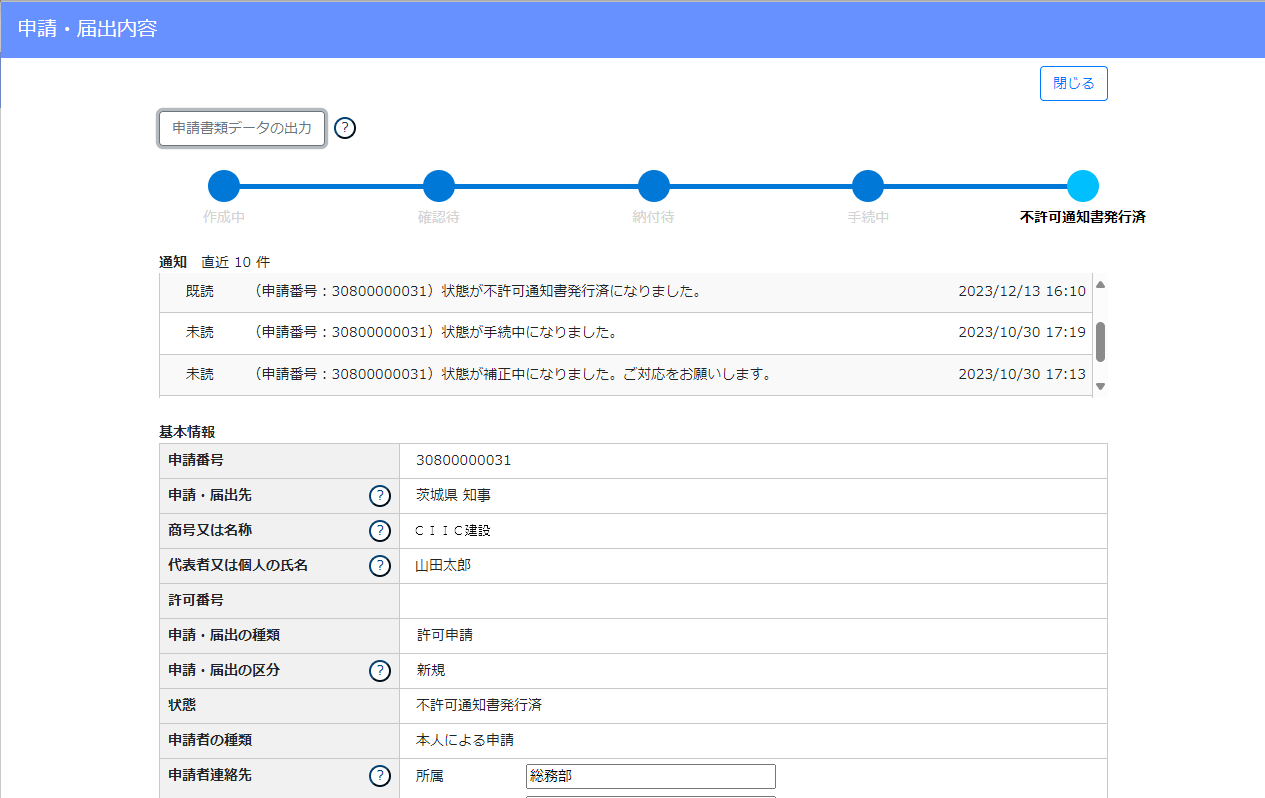 ４．７．２．　「手続終了」通知の確認申請者と連絡が取れない等の事由により手続きの継続が困難となった場合は「手続終了」の通知が届きます。①「マイページ」画面の「通知　未読の直近 10 件」グリッドで、対象の通知をクリックしてください。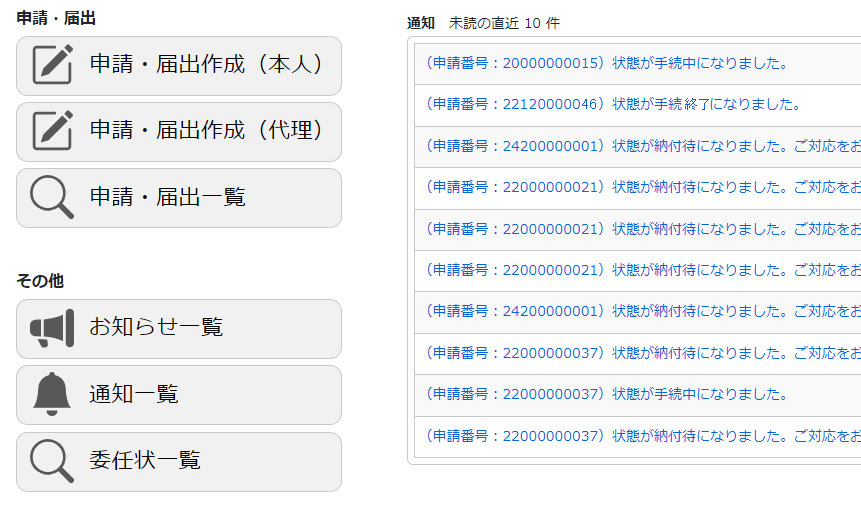 ②「申請・届出内容」画面が開きます、内容をご確認ください。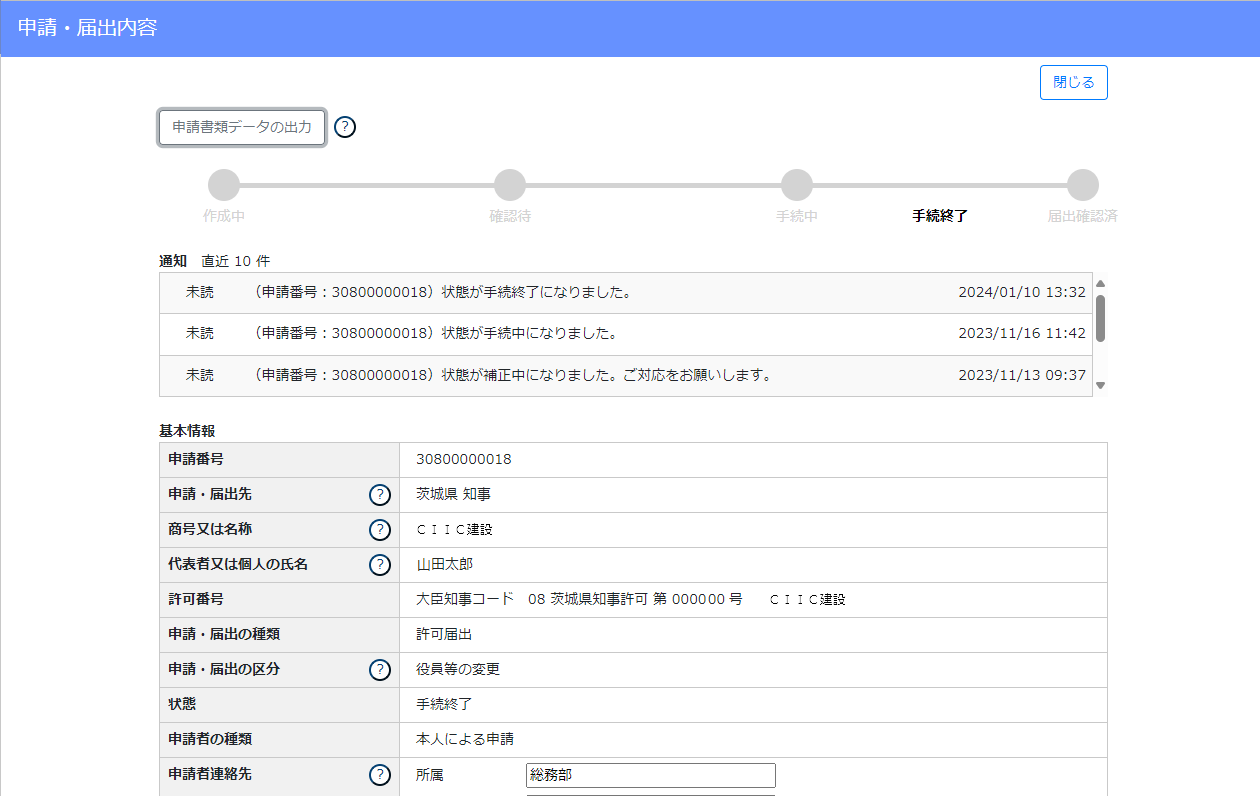 ４．７．３．　不許可（手続終了）後の再申請を行う場合不許可・手続終了後の再申請については「新規の申請として、はじめから申請」していただくことになります。前述のフロー（４．１．１．～４．１．４．）を参考に、再申請を行ってください。４．８．代理人による電子申請における通知書の受領代理人による電子申請の場合は、委任状作成時に行った「代理人側での通知書受領」に関する設定により、代理人側での通知書を受領できない場合があります。また、JCIPの設定に関わらず、行政庁によっては通知書の送付宛先が申請者本人のみ（代理人宛に通知書を送付できない）又は代理人のみ（本人宛に通知書を送付できない）となる場合があります。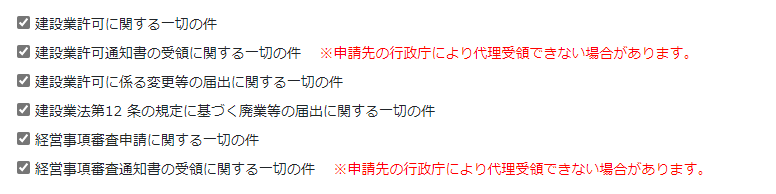 【参考１】代理人申請における、手続き完了時（発行済／届出確認済）通知【参考２】本人申請における、手続き完了時（発行済／届出確認済）通知５．書類作成画面５．１．書類作成画面の操作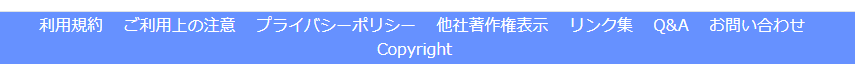 ◆本項では、各書類作成画面の操作方法について、以下３つのポイントを中心に説明します。　（１）画面特有の入力方式　（２）自動的に値が設定される項目・値の根拠　（３）条件によって入力可否が変化する項目（１）画面特有の入力方式　◆前項（３．２．３．１．申請書類の入力の③）にて紹介した、各画面共通の入力方式とは異なる入力方式について説明します。　※入力する文字の仕様（全半角、文字数、等）については、ヘルプの情報または画面上の記載をご確認ください。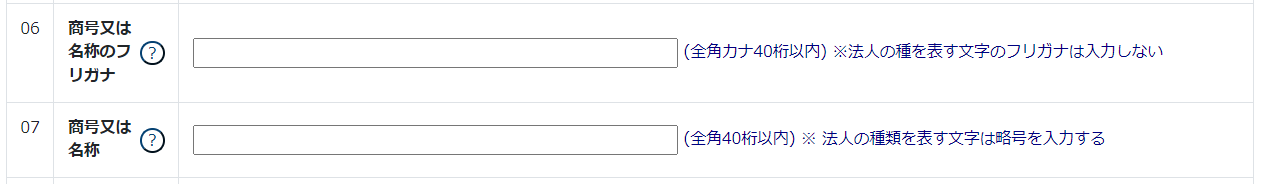 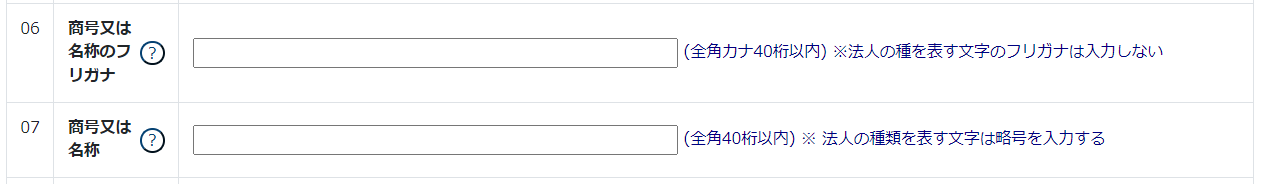 （２）自動的に値が設定される項目◆自動的に値が設定される項目の、値の根拠（情報元）について説明します。※本書では対象項目毎に下記ラベルを付します　　　　　　　：　取得済の建設業許可に関する情報（建設業者・宅建業者等企業情報検索システムに登録されている情報）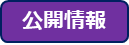 ※申請区分が「新規」又は「許可換え新規」の場合は公開情報が未設定のため空欄となります　　　　　　　：　gBizIDアカウント情報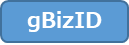 　　　　　　　：　JCIP内で入力した情報又はJCIPの判定ロジック、自動計算による結果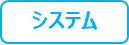 ◆自動的に値が設定された項目で、非活性表示になっている箇所は、JCIP上では編集・変更できません。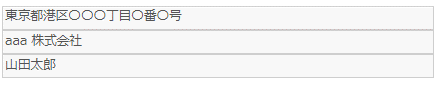 　変更が必要な場合は、情報元のシステムにて登録内容を変更の上、あらためてJCIPの書類作成画面で変更が反映されていることをご確認ください。◆各書類の「作成年月日」には、はじめて画面を開いた時の年月日が自動的に設定されます。　　※申請・届出送信前であれば、「作成年月日」の変更は可能です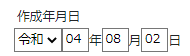 （３）条件によって入力可否が変化する項目◆「別の項目の入力内容」によって入力可否が変化する項目と、その条件について説明します。　例）「14兼業の有無」　→「１（有）」を選んだ場合、「建設業以外に行っている営業の種類」が入力可能となります◆「選択した申請・届出の種類」によって入力可否が変化する項目と、その条件について説明します。例）「1５許可換えの区分」「１６旧許可番号」　→申請・届出の区分が「許可換え新規」の場合のみ、入力可能となります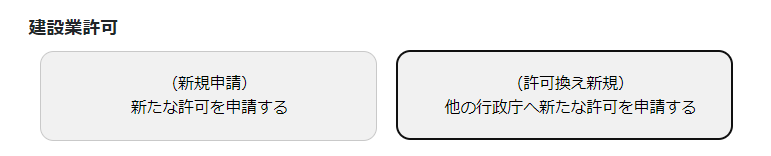 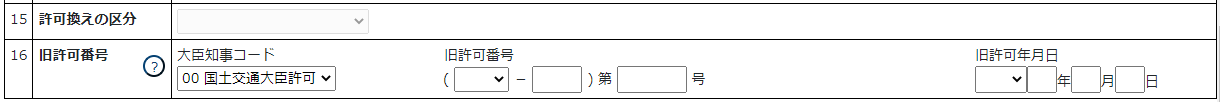 　　※申請・届出の区分が許可換え新規以外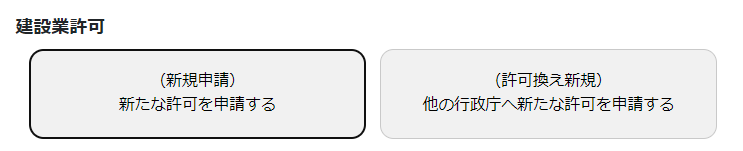 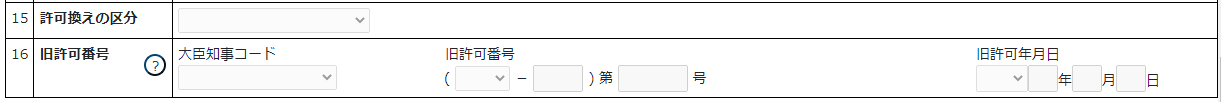 ５．２．建設業許可の申請・届出　書類作成画面様式第１号：　建設業許可申請書①「申請・届出内容」画面の、「申請・届出書類」グリッド内、書類名「建設業許可申請書」を押下してください。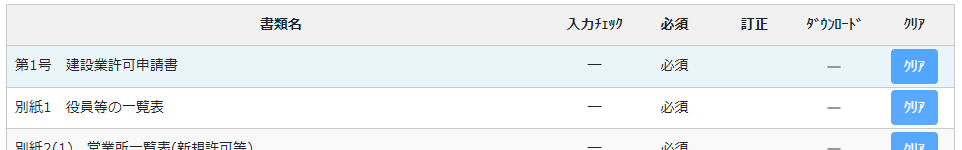 ②「建設業許可申請書」の入力画面が開きます。③新規入力する場合は、以下の要領をご参照ください。（JCIPの自動処理により、既に値が入力されている項目があります）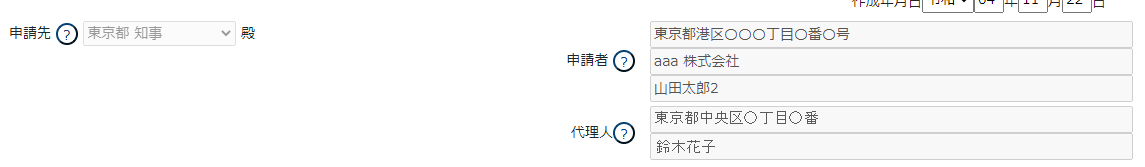 ア．申請先　　　　　　　→「申請・届出選択」画面で選択した行政庁が反映されます　　　　　　　　　　　　　（国土交通大臣許可の場合は、入力内容により自動判定されます）【本人申請】イ．申請者の住所　　　　　　　→「所在地」として登録した情報が反映されますウ．申請者の法人名／屋号　　　　　　　→「法人名／屋号」として登録した情報が反映されますエ．申請者の氏名　　　　　　　→「代表者名」として登録した情報が反映されますオ．代理人の住所　→表示されませんカ．代理人の氏名　→表示されません【代理申請】イ．申請者の住所　　　　　　　→委任状で設定した、委任者の「所在地」が反映されますウ．申請者の法人名／屋号　　　　　　　→委任状で設定した、委任者の「商号名称」が反映されますエ．申請者の氏名　　　　　　　→委任状で設定した、委任者の「代表者又は個人の氏名」が反映されますオ．代理人の住所　　　　　　　→委任状に設定した、代理人の「住所」が反映されますカ．代理人の氏名　　　　　　　→委任状に設定した、代理人の「氏名」が反映されます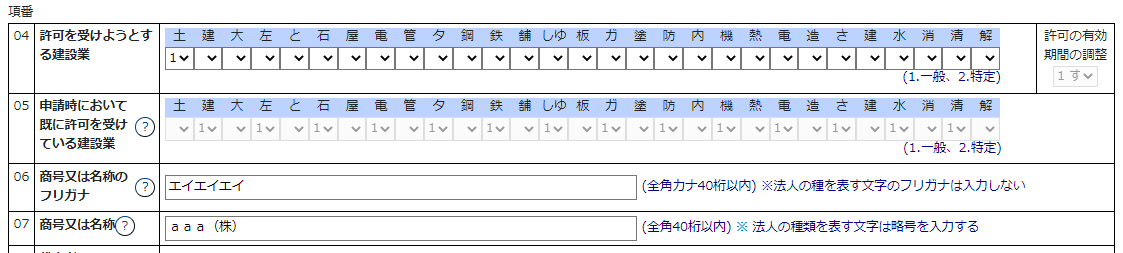 キ．「05請求時において既に許可を受けている建設業」 　　　　　→既に許可を受けている場合、業種に１または２が設定されます（任意の値に変更可能：空欄or１or２）※申請区分が「新規」又は「許可換え新規」の場合は公開情報が未設定のため空欄となりますク．「06商号又は名称のフリガナ」　　　　　　→既に許可を受けている場合、「商号又は名称のフリガナ」が設定されます（任意の値に変更可能）※申請区分が「新規」又は「許可換え新規」の場合は公開情報が未設定のため空欄となります※新規申請時（入力する場合）は、法人の種類を表す文字（例：カブシキガイシャ）は入力不要ですケ．「07商号又は名称」　　　　　　→既に許可を受けている場合、「商号又は名称」が設定されます（任意の値に変更可能）※申請区分が「新規」又は「許可換え新規」の場合は公開情報が未設定のため空欄となります※新規申請時（入力する場合）は、法人の種類を表す文字は「略号」で入力してください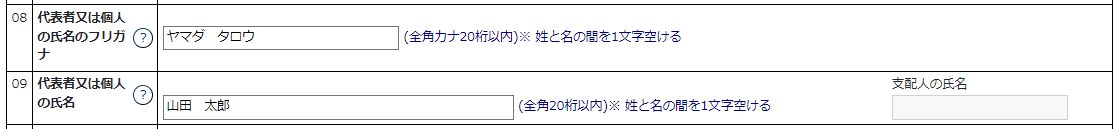 コ．「08代表者又は個人の氏名のフリガナ」　　　　　→既に許可を受けている場合、「代表者又は個人の氏名のフリガナ」が設定されます（任意の値に変更可能）※申請区分が「新規」又は「許可換え新規」の場合は公開情報が未設定のため空欄となりますサ．「09代表者又は個人の氏名」　　　　　　→既に許可を受けている場合、「代表者又は個人の氏名」が設定されます（任意の値に変更可能）※申請区分が「新規」又は「許可換え新規」の場合は公開情報が未設定のため空欄となります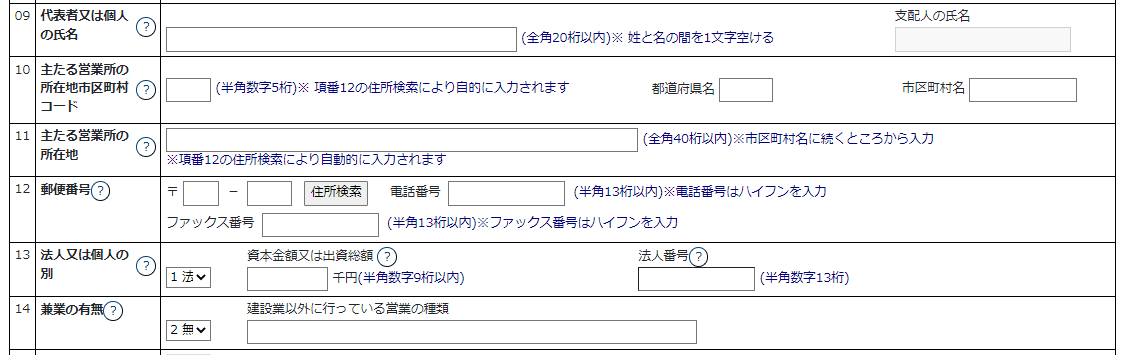 シ．「10主たる営業所の所在地市区町村コード」「11主たる営業所の所在地」「12郵便番号」　　　　　　→既に許可を受けている「主たる営業所」の情報が設定されます（任意の値に変更可能）※申請区分が「新規」又は「許可換え新規」の場合は公開情報が未設定のため空欄となります【本人申請】ス．「13法人又は個人の別」　　　　　　→「事業形態」として登録した情報（法人／個人事業主）が反映されます【代理申請】ス．「13法人又は個人の別」　　　　　　→委任状で設定した、「委任元事業形態」が反映されます・「１ 法人」の場合、「資本金額又は出資総額」が活性化し、入力必須となります・「２ 個人」の場合、「支配人の氏名」が活性化し、入力必須となりますセ．「資本金額又は出資総額」　　　　　　→既に許可を受けている「資本金額又は出資総額」の情報が設定されます（任意の値に変更可能）※「04許可を受けようとする建設業」に「２（特定）」が含まれる場合、入力された金額が「2,000万円未満」の場合は、保存ボタン押下後、ワーニングが表示されます【本人申請】ソ．法人番号　　　　　　→「法人番号」として登録した情報が反映されます【代理申請】ソ．法人番号　　　　　　→委任状で設定した、「委任元法人番号」が反映されます※委任元が個人事業主の場合は空欄となりますタ．「14兼業の有無」　→「１ 有」を選んだ場合、「建設業以外に行っている営業の種類」が活性化し、入力必須となります「２ 無」を選んだ場合、関連する入力項目はありません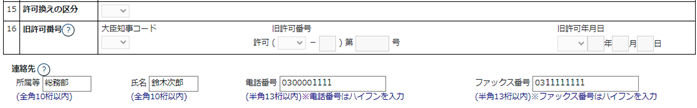 チ．「15許可換えの区分」　　　　　　→「旧大臣知事コード」「主たる営業所の所在地市区町村コード」（作成済みの場合は「営業所一覧表（新規許可等）」の内容）によって自動的に設定されます　　・1～３いずれかが選択された場合、「16旧許可番号」の各項目が活性化し、入力必須となります・未選択の場合、「16旧許可番号」の各項目は非活性となりますツ．「16旧許可番号」の「大臣知事コード」　　　　　　→「申請・届出選択」画面で選択した行政庁が反映されます※申請区分が「許可換え新規」の場合のみ設定テ．連絡先　　　　　　　→「申請・届出内容」画面の「申請者連絡先」に登録した情報が反映されます（任意の値に変更可能）様式第１号　別紙１：　役員等の一覧表①「申請・届出内容」画面の、「申請・届出書類」グリッド内、書類名「役員等の一覧表」を押下してください。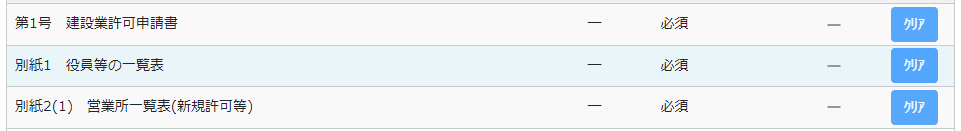 ②「役員等の一覧表」の入力画面が開きます。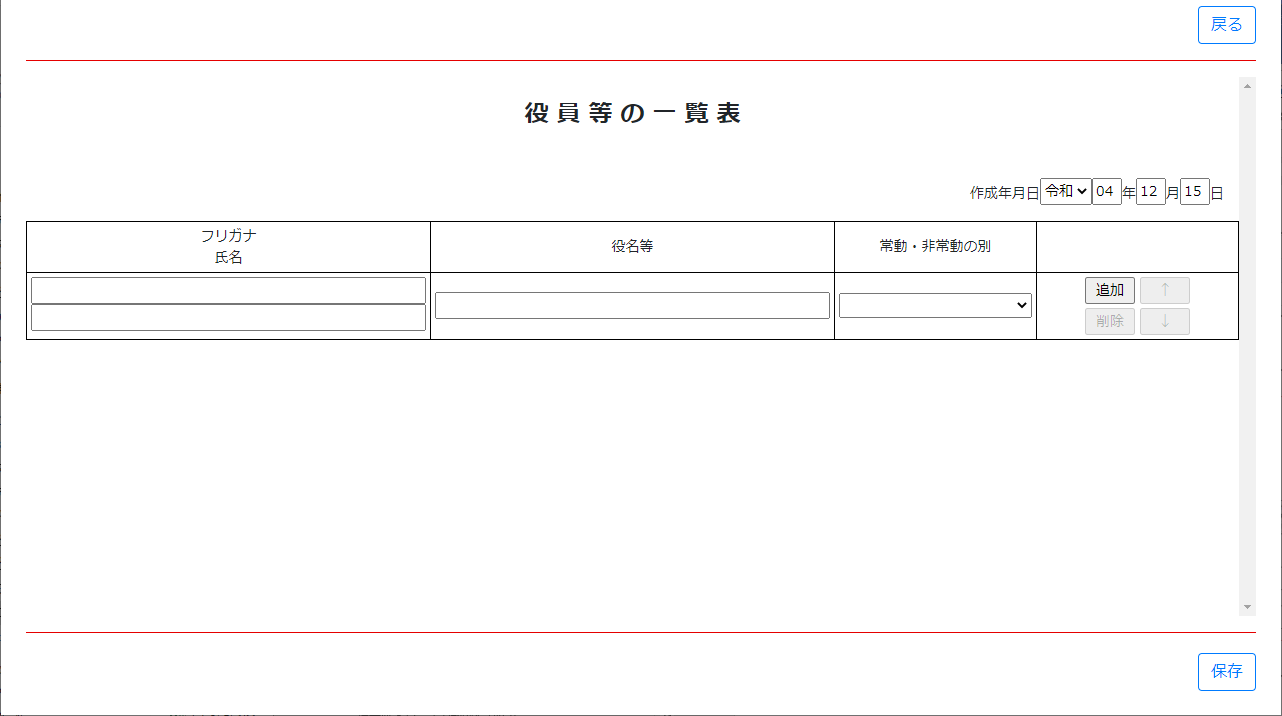 ③新規入力する場合は、以下の要領をご参照ください。（JCIPの自動処理により、既に値が入力されている項目があります）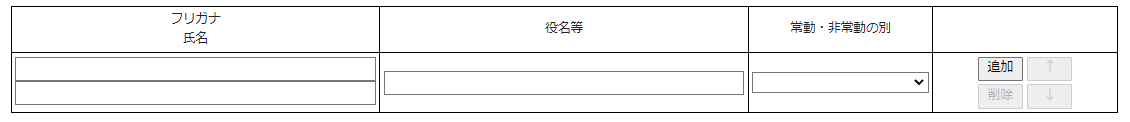 ア．上の行にフリガナ（カタカナ）、下の行に氏名（漢字）を入力しますイ．「追加」ボタン　→押下すると、行（入力欄）が追加されます「削除」ボタン　→押下すると、行（入力欄）が削除されます「↑」ボタン　→押下すると、行の位置が一つ上に移動します（行のソート順変更）「↓」ボタン　→押下すると、行の位置が一つ下に移動します（行のソート順変更）様式第１号　別紙２（１）：　営業所一覧表（新規許可等）①「申請・届出内容」画面の、「申請・届出書類」グリッド内、書類名「営業所一覧表（新規許可等）」を押下してください。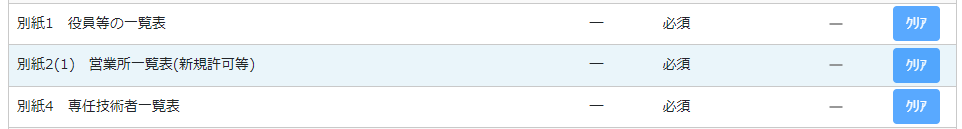 ②「営業所一覧表（新規許可等）」の入力画面が開きます。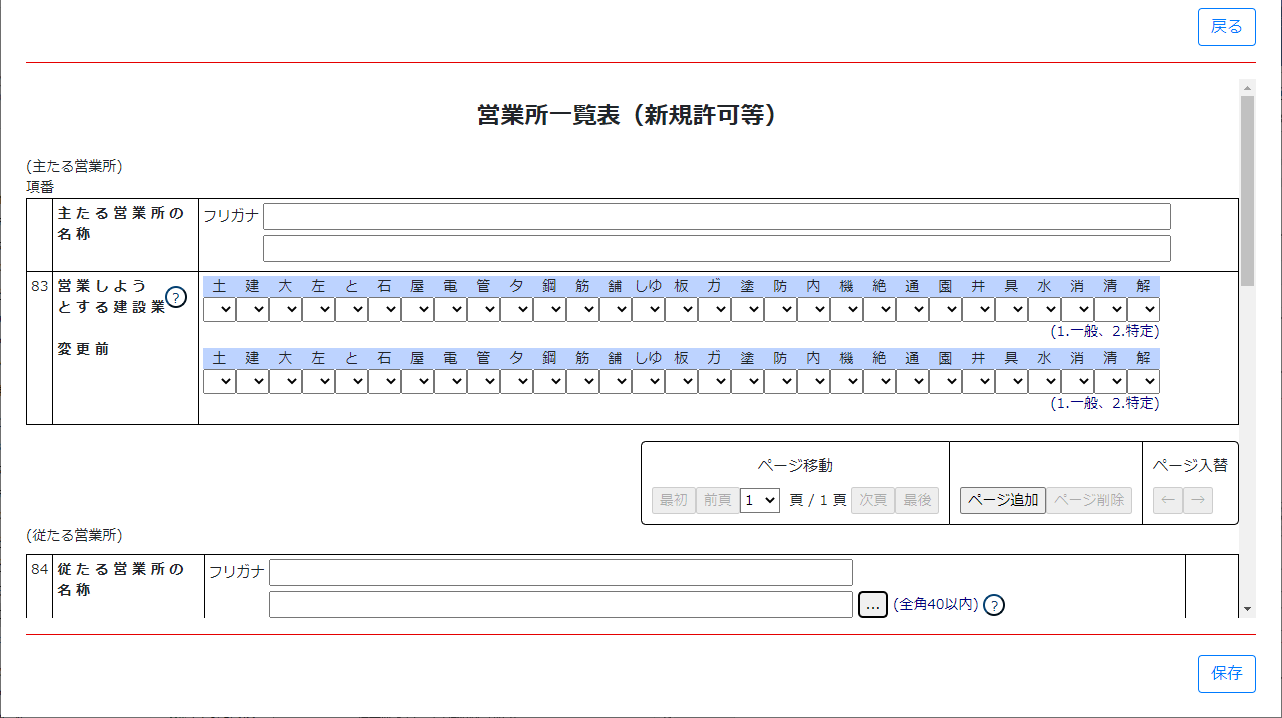 ③新規入力する場合は、以下の要領をご参照ください。（JCIPの自動処理により、既に値が入力されている項目があります）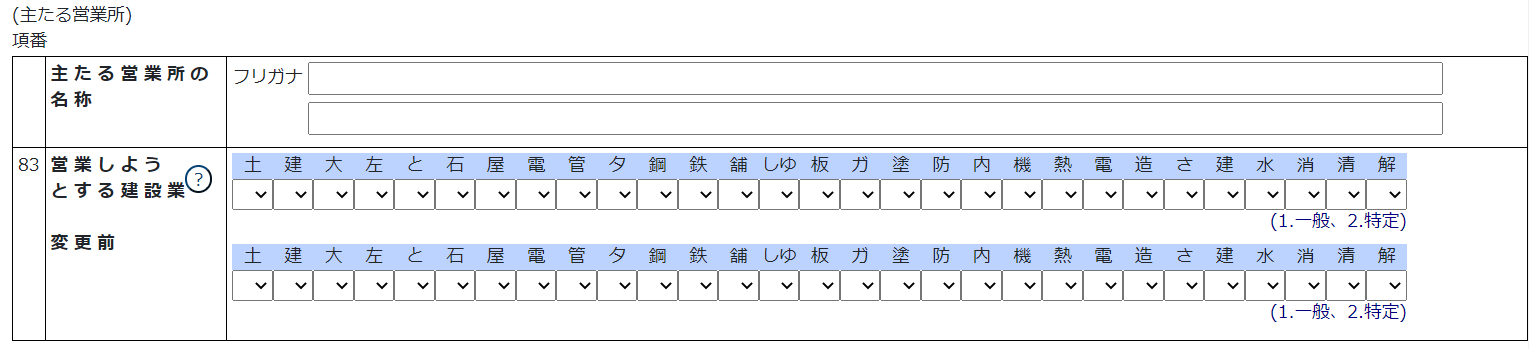 （主たる営業所）ア．「83　営業しようとする建設業」 　　　　　→既に許可を受けている業種に１または２が設定されます（任意の値に変更可能：空欄or１or２）※申請区分が「新規」又は「許可換え新規」の場合は公開情報が未設定のため空欄となりますイ．「83　変更前」 　　　　　　→既に許可を受けている業種に１または２が設定されます（任意の値に変更可能：空欄or１or２）※申請区分が「新規」又は「許可換え新規」の場合は公開情報が未設定のため空欄となります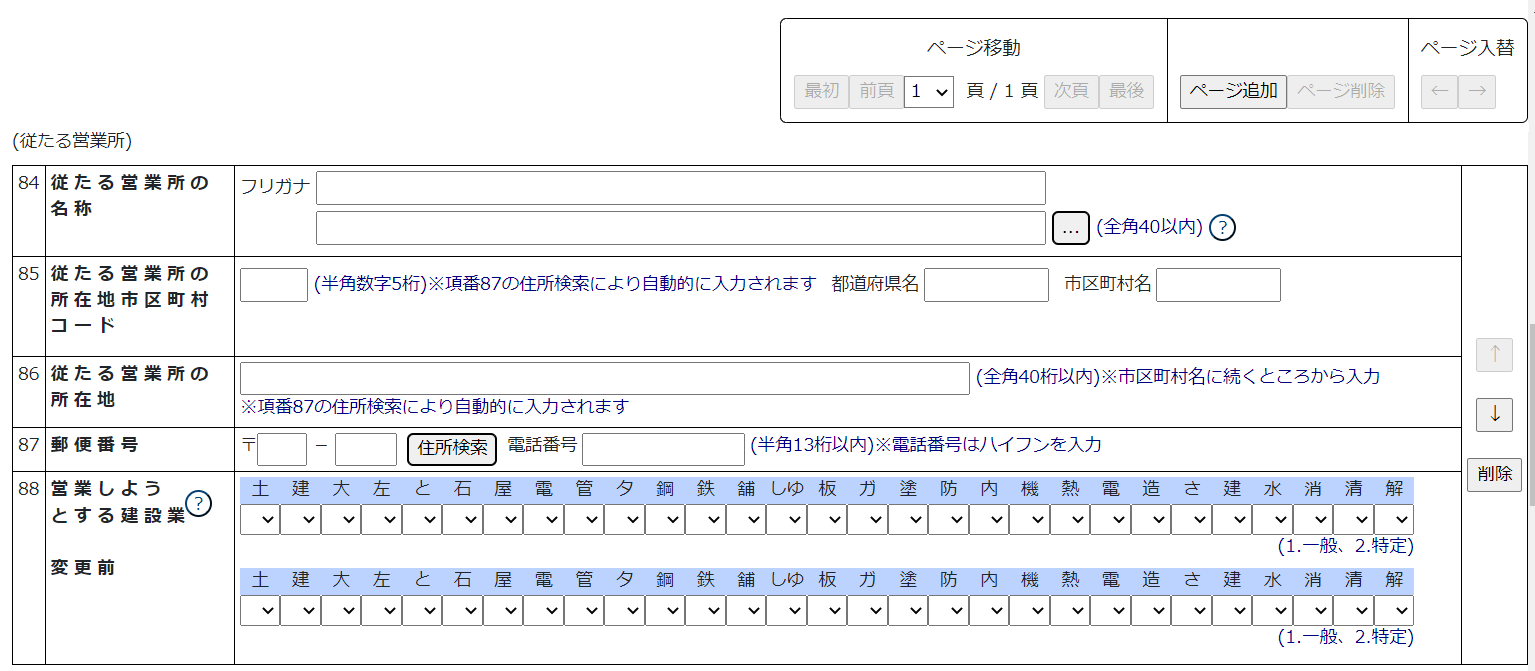 （従たる営業所）ウ．「ページ追加」ボタン　→押下すると、新たなページを追加します（従たる営業所を３カ所以上入力する場合に使用）　 「ページ削除」ボタン　→押下すると、現在表示中のページを削除します　　ページ入替「←」ボタン　→押下すると、現在表示中のページを1ページ繰り上げます（ページのソート順変更）　　　　　　　「→」ボタン　→押下すると、現在表示中のページを1ページ繰り下げます（ページのソート順変更）エ．「84　従たる営業所の名称」「85　従たる営業所の所在地市区町村コード」「86　従たる営業所の所在地」「87　郵便番号」 　　　　　　→既に許可を受けている「従たる営業所」の情報が設定されます（任意の値に変更可能）※申請区分が「新規」又は「許可換え新規」の場合は公開情報が未設定のため空欄となりますオ．「営業所検索」ボタン　　　　　　　→押下すると、営業所検索画面が表示されます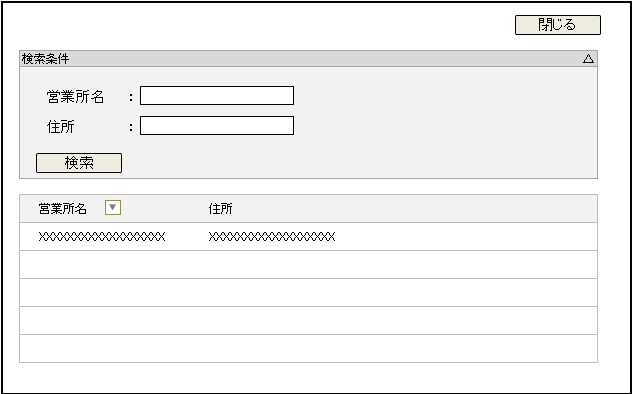 ・検索条件を入力後、「検索」ボタン押下で、公開情報から営業所情報を検索します・検索結果の一覧で選択した営業所の情報が、「84従たる営業所の名称」から「87郵便番号」の各項目に反映されます※申請区分が「新規」又は「許可換え新規」の場合は公開情報が未設定のため、営業所検索は行えません※営業所検索を行わない場合は、営業所名を手入力してくださいカ．「88　営業しようとする建設業」 　　　　　→既に許可を受けている業種に１または２が設定されます（任意の値に変更可能：空欄or１or２）※申請区分が「新規」又は「許可換え新規」の場合は公開情報が未設定のため空欄となりますキ．「88　変更前」 　　　　　　→既に許可を受けている業種に１または２が設定されます（任意の値に変更可能：空欄or１or２）※申請区分が「新規」又は「許可換え新規」の場合は公開情報が未設定のため空欄となりますク．「↑」ボタン　→押下すると、行の位置が一つ上に移動します（行のソート順変更）「↓」ボタン　→押下すると、行の位置が一つ下に移動します（行のソート順変更）「削除」ボタン　→押下すると、従たる営業所の入力欄（84～88）が削除されます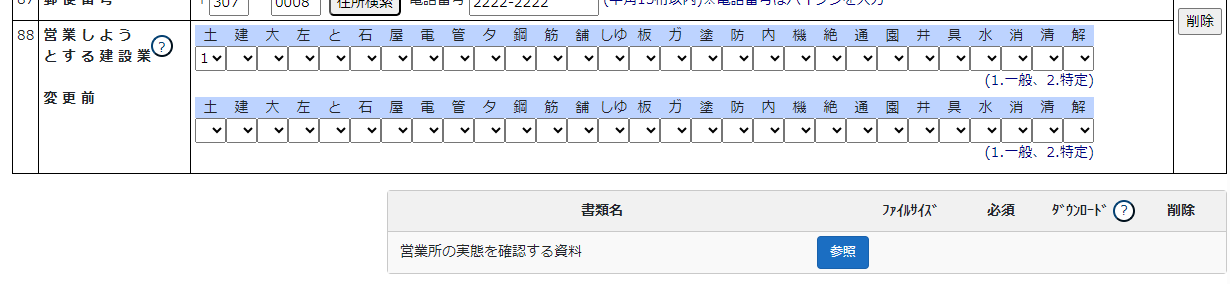 　確認書類を添付する手順は、以下の章をご参照ください。【参考】３．２．８．３．様式に関する確認書類の添付様式第１号　別紙２（２）：　営業所一覧表（更新）①「申請・届出内容」画面の、「申請・届出書類」グリッド内、書類名「営業所一覧表（更新）」を押下してください。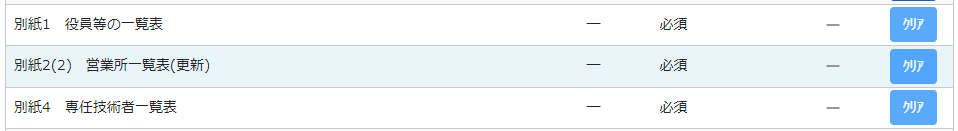 ②「営業所一覧表（更新）」の入力画面が開きます。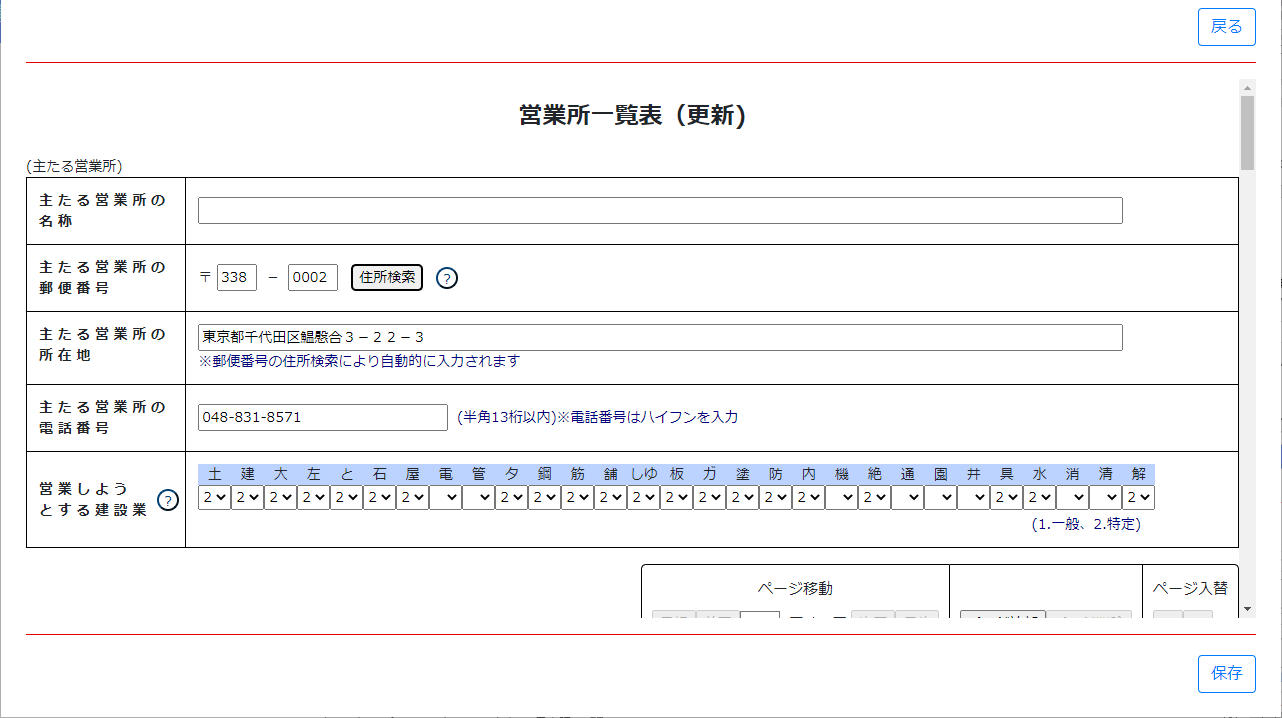 ③新規入力する場合は、以下の要領をご参照ください。（JCIPの自動処理により、既に値が入力されている項目があります）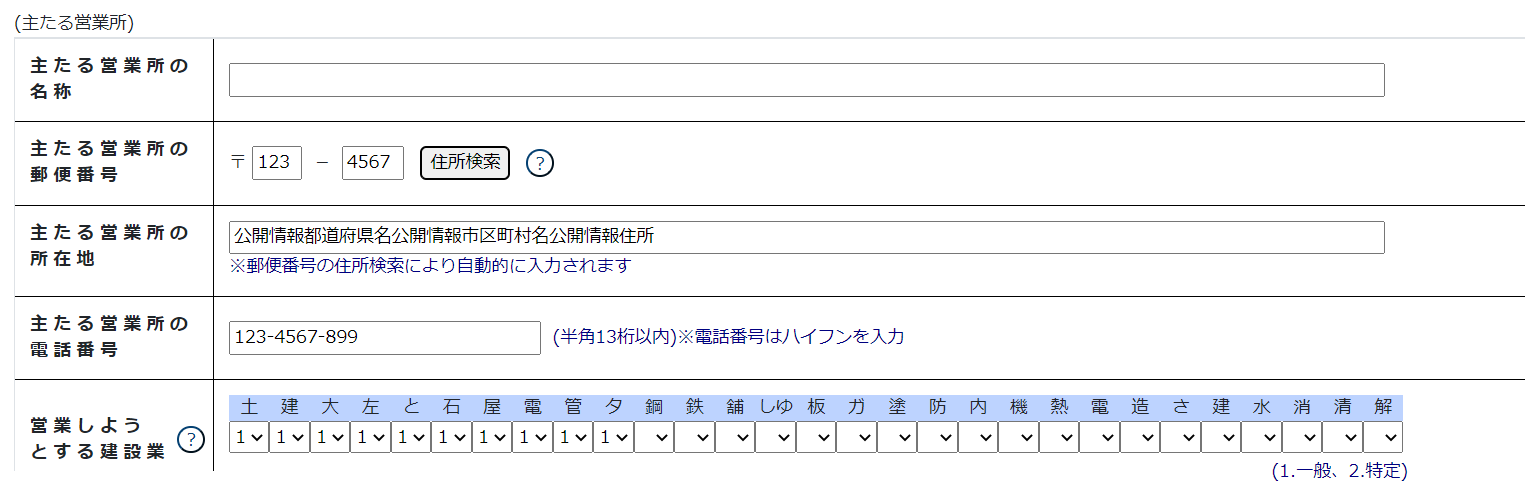 （主たる営業所）ア．「主たる営業所の郵便番号」「主たる営業所の所在地」「主たる営業所の電話番号」　　　　　　　　→既に許可を受けている「主たる営業所」の情報が設定されます（任意の値に変更可能）※「主たる営業所の名称」は公開情報にない情報のため、手入力してくださいイ．「営業しようとする建設業」 　　　　　　→既に許可を受けている業種に１または２が設定されます（任意の値に変更可能：空欄or１or２）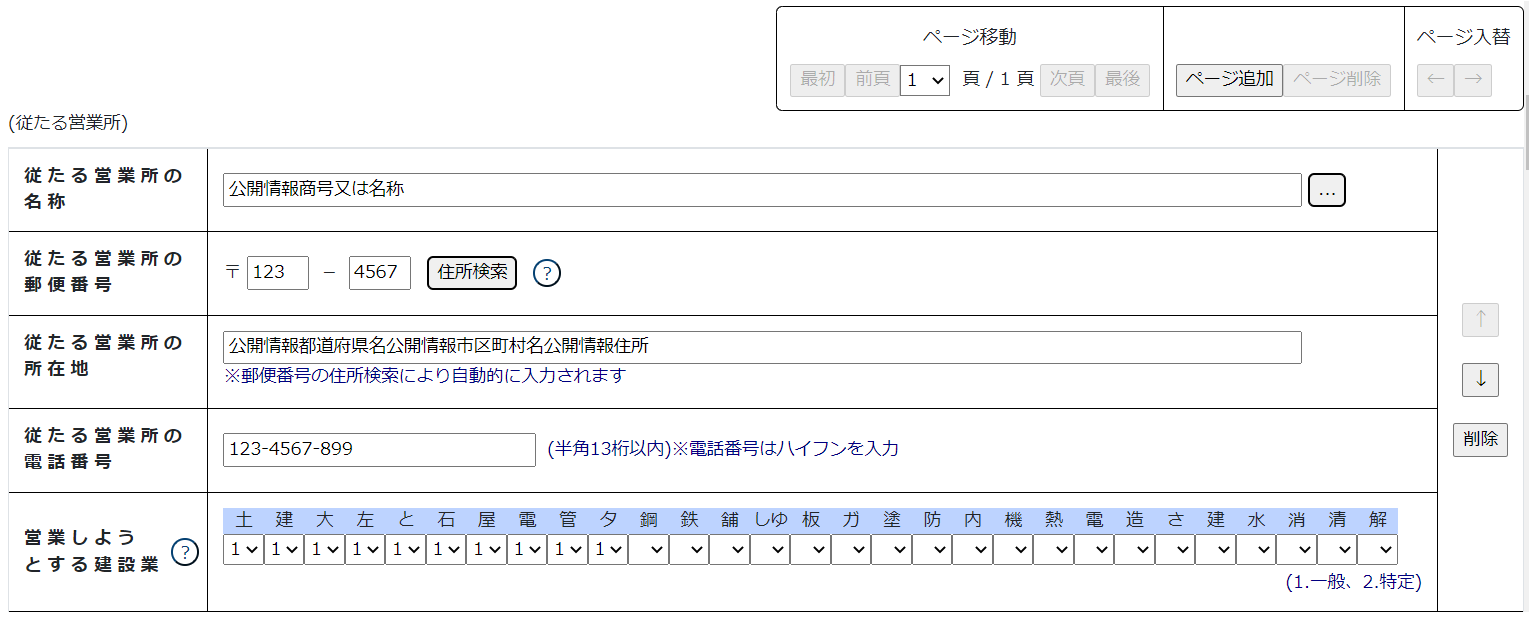 （従たる営業所）ウ．「ページ追加」ボタン　→押下すると、新たなページを追加します（従たる営業所を９カ所以上入力する場合に使用）　 「ページ削除」ボタン　→押下すると、現在表示中のページを削除します　　ページ入替「←」ボタン　→押下すると、現在表示中のページを1ページ繰り上げます（ページのソート順変更）　　　　　　　「→」ボタン　→押下すると、現在表示中のページを1ページ繰り下げます（ページのソート順変更）エ．「従たる営業所の名称」「従たる営業所の郵便番号」「従たる営業所の所在地」「従たる営業所の電話番号」　　　　　　　→既に許可を受けている「従たる営業所」の情報が設定されます（任意の値に変更可能）オ．「営業所検索」ボタン　　　　　　　→押下すると、営業所検索画面が表示されます・検索条件を入力後、「検索」ボタン押下で、公開情報から営業所情報を検索します・検索結果の一覧で選択した営業所の情報が、「従たる営業所の名称」から「従たる営業所の電話番号」の各項目に反映されます※申請区分が「新規」又は「許可換え新規」の場合は公開情報が未設定のため、営業所検索は行えません※営業所検索を行わない場合は、営業所名を手入力してください（手入力した営業所名が公開情報と一致しない場合は、保存時にワーニングの対象となります）カ．「営業しようとする建設業」 　　　　　　→既に許可を受けている業種に１または２が設定されます（任意の値に変更可能：空欄or１or２）キ．「↑」ボタン　→押下すると、行の位置が一つ上に移動します（行のソート順変更）「↓」ボタン　→押下すると、行の位置が一つ下に移動します（行のソート順変更）「削除」ボタン　→押下すると、従たる営業所の入力欄が削除されます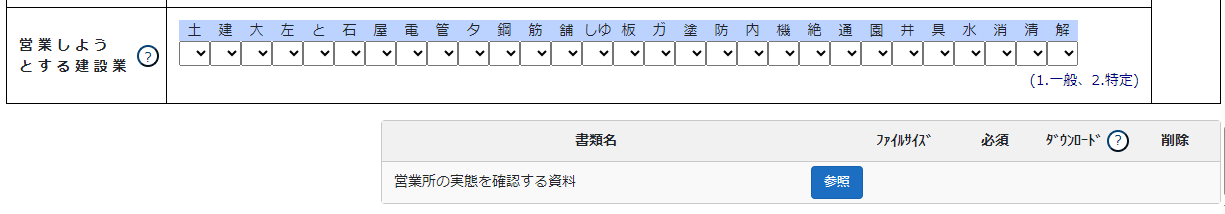 　確認書類を添付する手順は、以下の章をご参照ください。【参考】３．２．８．３．様式に関する確認書類の添付様式第１号　別紙４：　専任技術者一覧表①「申請・届出内容」画面の、「申請・届出書類」グリッド内、書類名「専任技術者一覧表」を押下してください。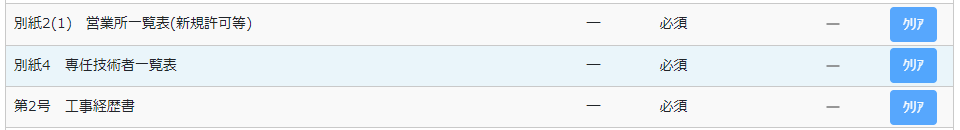 ②「専任技術者一覧表」の入力画面が開きます。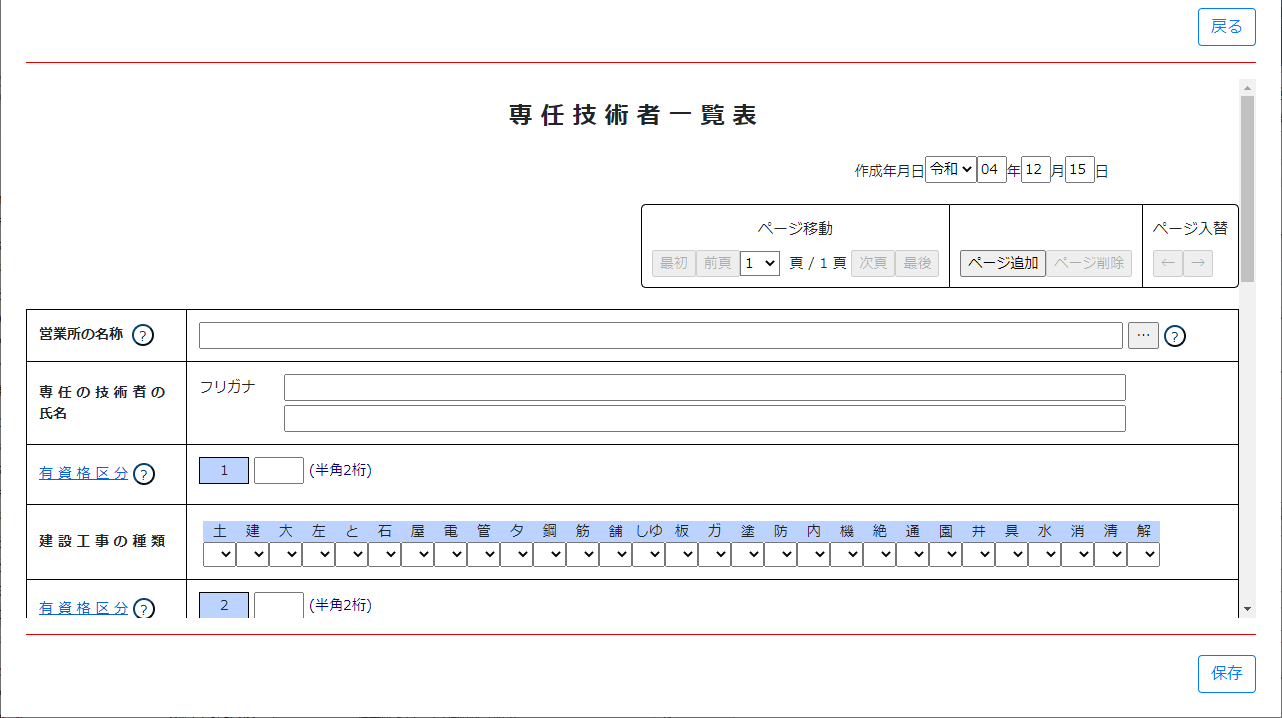 ③新規入力する場合は、以下の要領をご参照ください。（JCIPの自動処理により、既に値が入力されている項目があります）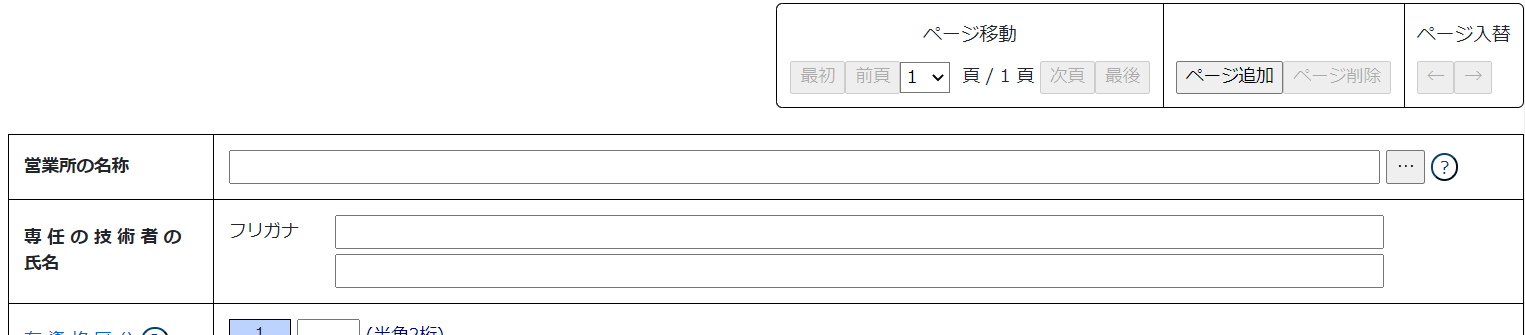 ア．「ページ追加」ボタン　→押下すると、新たなページを追加します（専任技術者を２名以上入力する場合に使用）　 「ページ削除」ボタン　→押下すると、現在表示中のページを削除します　　ページ入替「←」ボタン　→押下すると、現在表示中のページを1ページ繰り上げます（ページのソート順変更）　　　　　　　「→」ボタン　→押下すると、現在表示中のページを1ページ繰り下げます（ページのソート順変更）イ．「営業所検索」ボタン　　　　　　　→押下すると、営業所検索画面が表示されます・検索条件を入力後、「検索」ボタン押下で、公開情報から営業所情報を検索します・検索結果の一覧で選択した営業所名が、「営業所の名称」に反映されます※申請区分が「新規」又は「許可換え新規」の場合は公開情報が未設定のため、営業所検索は行えません※営業所検索を行わない場合は、営業所名を手入力してください（手入力した営業所名が「営業所一覧表」の情報と一致しない場合は、保存時にエラーとなります）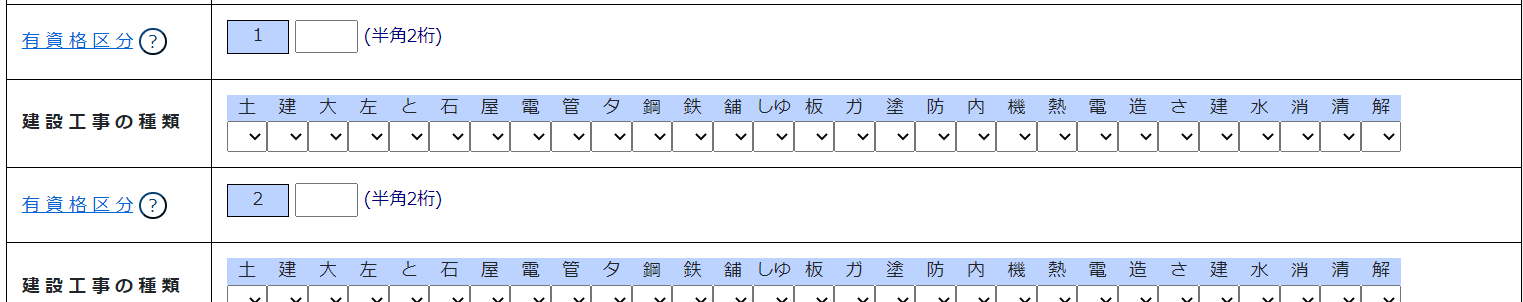 ウ．「有資格区分」　→「有資格区分」の確認用リンクです※「有資格区分」コード値（２桁英数字）の一覧表が掲載された、外部サイトに接続しますエ．該当する資格について定められたコード値（２桁英数字）を入力する項目ですオ．「建設工事の種類」　→該当する建設工事の種類に対して、該当する値（１～９）のいずれかを入力する項目です様式第２号：　工事経歴書①「申請・届出内容」画面の、「申請・届出書類」グリッド内、書類名「工事経歴書」を押下してください。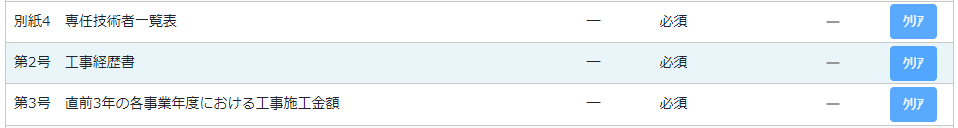 ②「工事経歴書」の入力画面が開きます。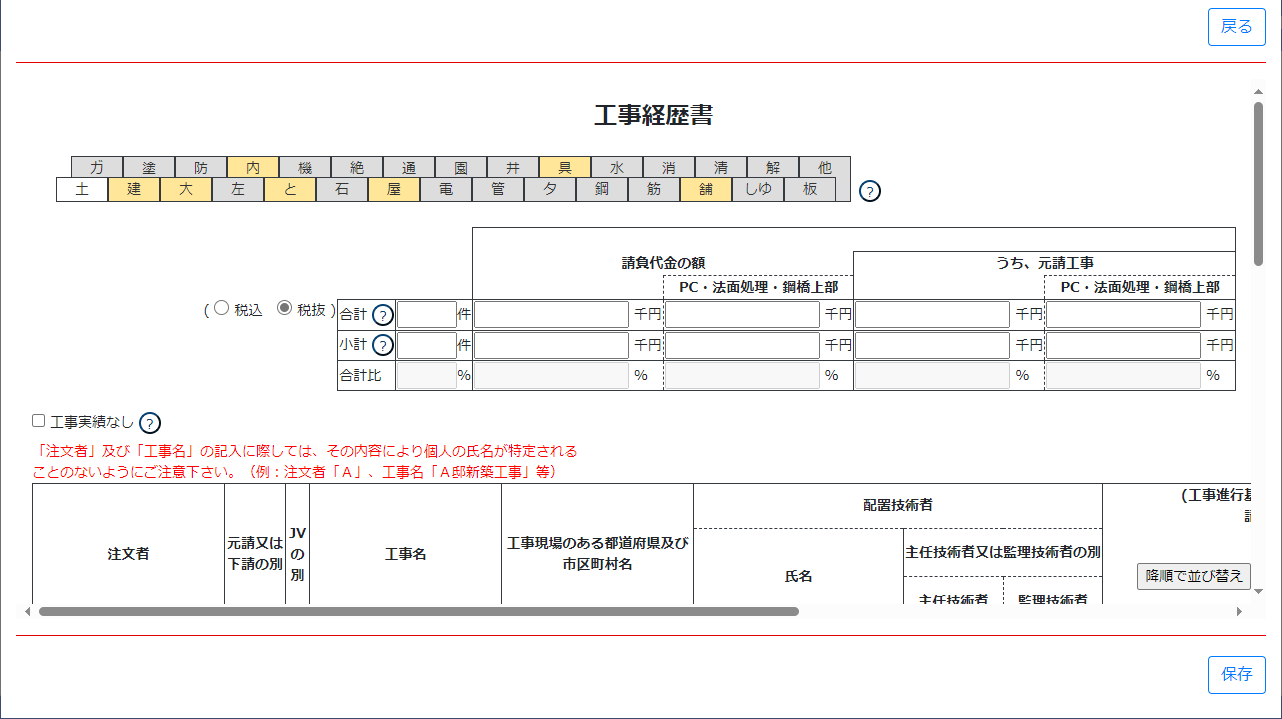 ③本画面、下記オレンジ枠内の各項目に関する「新規入力時の要領・注意事項」について、次ページ以降をご参照ください。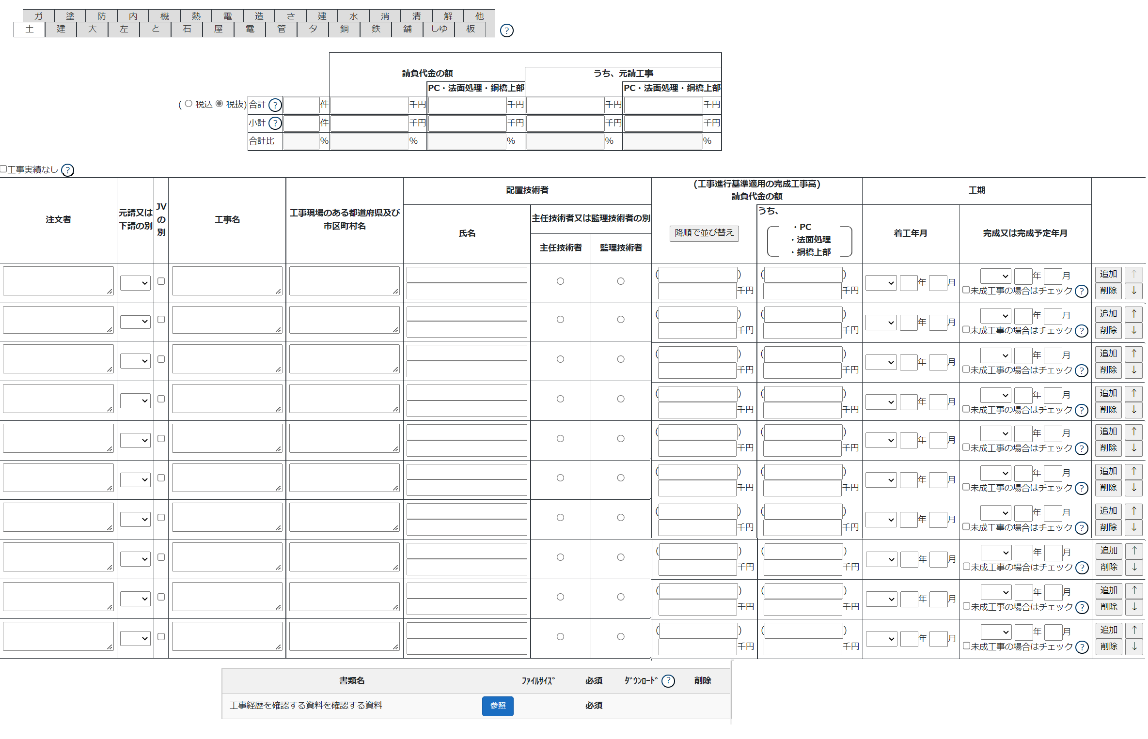 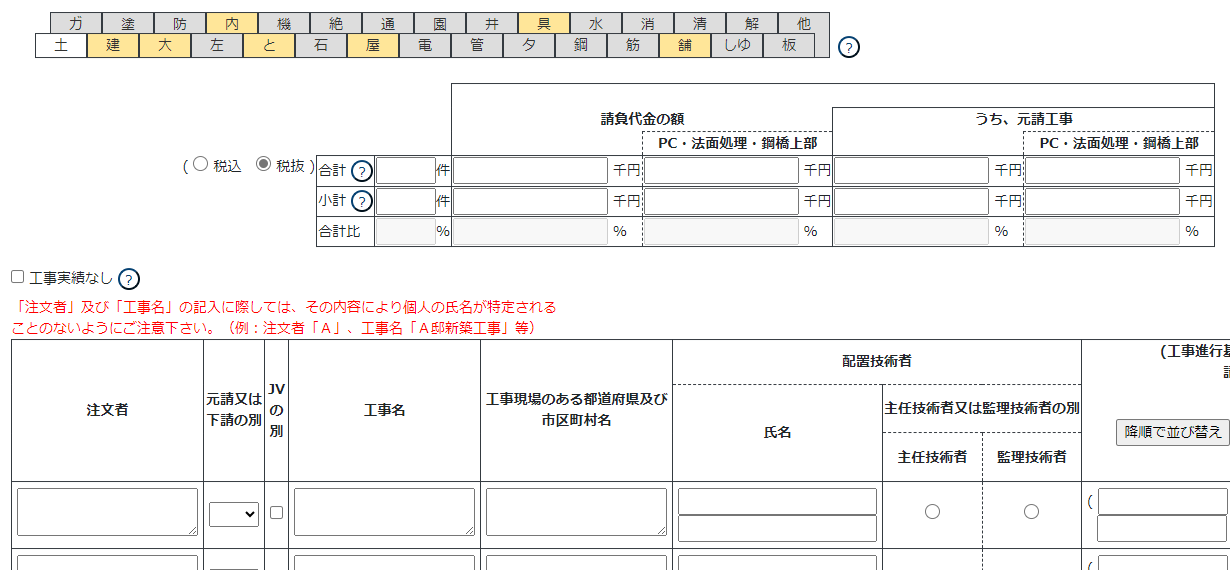 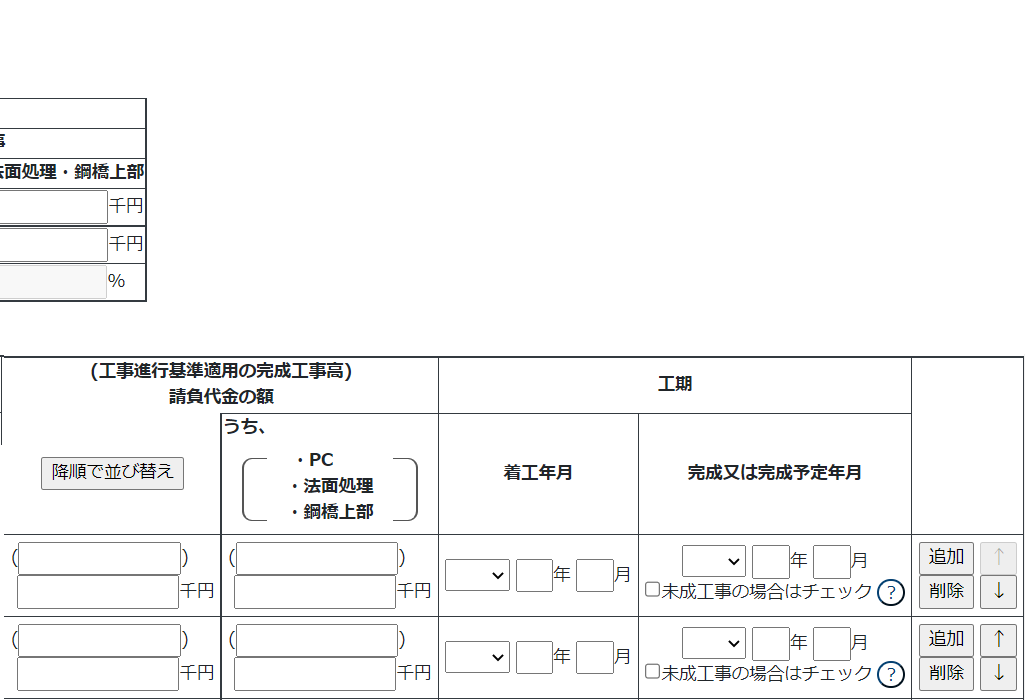 ア．「建設工事の種類」タブ　→入力する工事経歴の「建設工事の種類」に該当するタブを選択してください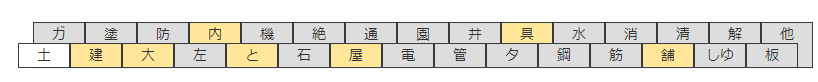 　　　　　　　　※選択するタブが「土」「と」「鋼」以外の場合、内訳の金額項目（下図）が非活性となります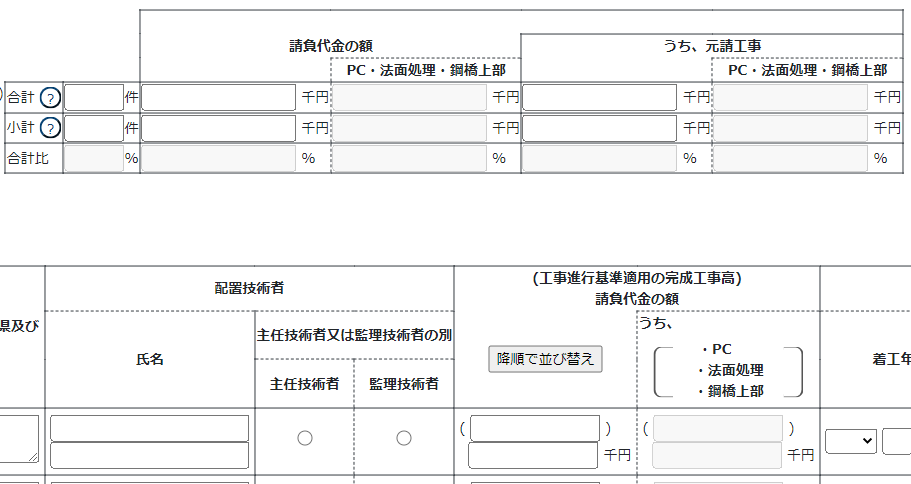 　　　　　　　　　　　「請負代金の額内訳」の合計、小計（カ）、集計対象（カ*、カ**）　　　　　　　　　　　「うち、元請工事高内訳」の合計、小計（ク）イ．「工事実績なし」　→工事経歴書に記す工事実績が０件の場合、チェックボックスをONにしますウ．入力する施工金額の消費税（税込/税抜）を選択します（選択必須）　　※金額を入力後に単位の設定を変更しても、入力した金額の値は変更されませんエ～ク．小計　　　　　　　→画面表示中のページ（業種）の工事経歴情報に関する集計結果です（任意の値に変更可能）　　　　　　　　　　　　　　※１「元請又は下請の別」が未選択の行は、集計対象から除外されます　　　　　　　　　　　　　　※２「未成工事の場合はチェック」にチェックが入った行は、集計対象から除外されますエ．件数オ．請負代金の額　→　各行のオ*の集計（オ**に入力がある行は、オ*ではなくオ**が集計対象）結果ですカ．請負代金の額内訳　→　各行のカ*の集計（カ**に入力がある行は、カ*ではなくカ**が集計対象）結果ですキ．うち、元請工事　→　オのうち、元請又は下請の別が「元請」の行の集計結果ですク．うち、元請工事内訳　→　カのうち、元請又は下請の別が「元請」の行の集計結果ですケ．合計比　　　　　　　→各合計値に対する小計値の比率です※「合計」欄には工事経歴書に記載しない工事も含めた業種ごとの合計値を入力してくださいコ．「追加」ボタン　→押下すると、行（入力欄）が追加されます「削除」ボタン　→押下すると、行（入力欄）が削除されます「↑」ボタン　→押下すると、行の位置が一つ上に移動します（行のソート順変更）「↓」ボタン　→押下すると、行の位置が一つ下に移動します（行のソート順変更）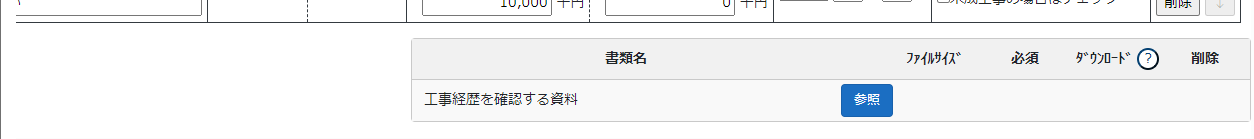 　確認書類を添付する手順は、以下の章をご参照ください。【参考】３．２．８．３．様式に関する確認書類の添付様式第３号：　直前3年の各事業年度における工事施工金額①「申請・届出内容」画面の、「申請・届出書類」グリッド内、書類名「直前3年の各事業年度における工事施工金額」を押下してください。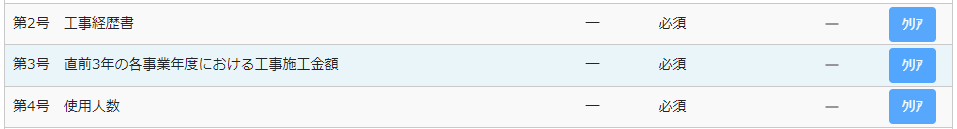 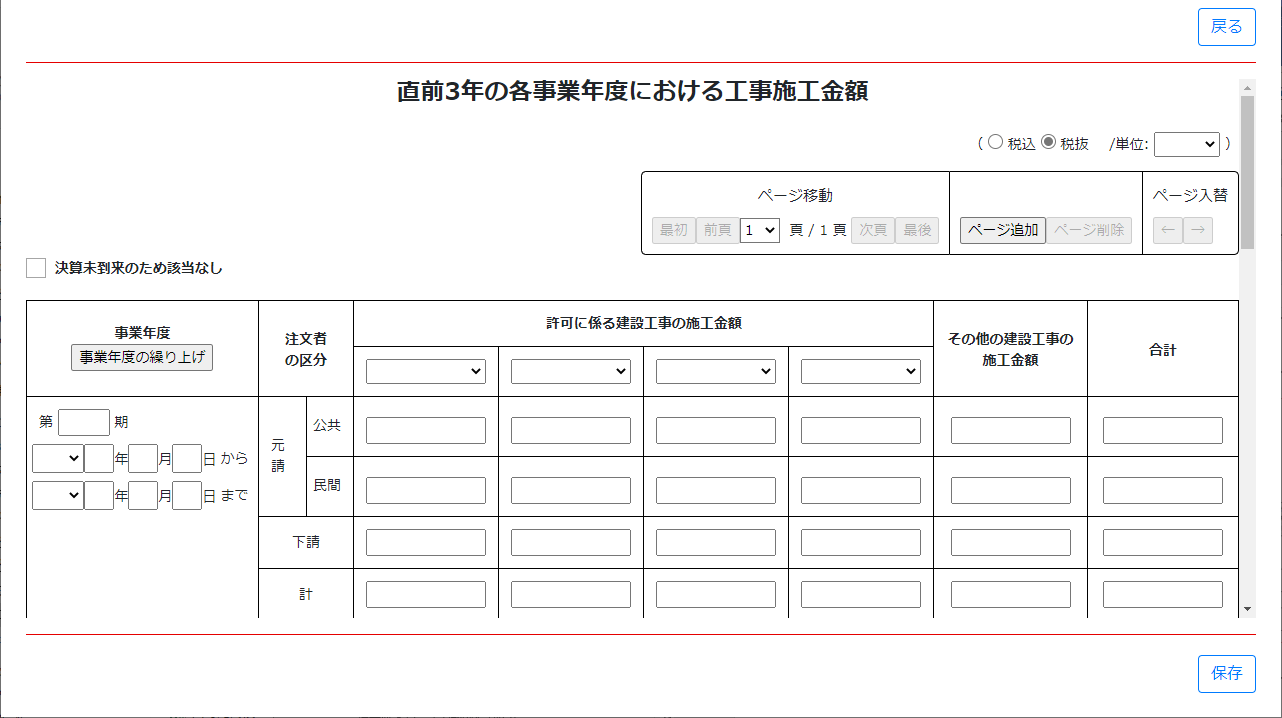 ②「直前3年の各事業年度における工事施工金額」の入力画面が開きます。③新規入力する場合は、以下の要領をご参照ください。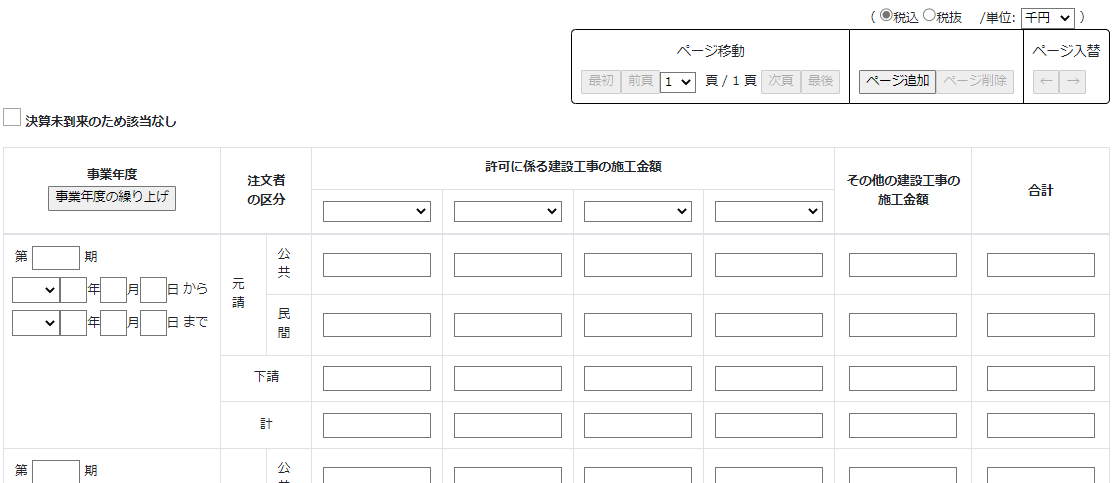 ア．入力する施工金額の消費税（税込/税抜）と、単位（千円/百万円）を選択します（選択必須）　　※金額を入力後に消費税及び単位の設定を変更しても、入力した金額の値は変更されませんイ．「ページ追加」ボタン　→押下すると、新たなページを追加します（建設工事の種類を５業種以上入力する場合に使用）　 「ページ削除」ボタン　→押下すると、現在表示中のページを削除します　　ページ入替「←」ボタン　→押下すると、現在表示中のページを1ページ繰り上げます（ページのソート順変更）　　　　　　　「→」ボタン　→押下すると、現在表示中のページを1ページ繰り下げます（ページのソート順変更）ウ．「事業年度の繰り上げ」ボタン　→押下すると、一番古い（一番上の行の）事業年度に入力されている値がクリアされ、それより新しい（下の行の）事業年度に入力されている値が１期分ずつ上に移動します※ページが複数ある場合は、１ページ目のボタンを押すと全ページの事業年度が繰り上がりますエ．「事業年度」の年月日（自・至）　→相関関係に誤りがある場合（例：「至」が「自」より過去日付）はエラーとなりますオ．「計」　　　　　　　→元請と下請の施工金額（上側の３行）を、自動的に合算・反映します（任意の値に変更可能）　　　　　　　　　　　　　　※自動計算値である「計」の値を、任意の値に変更した場合はワーニングとなりますカ．「合計」　　　　　　　→各施工金額（左側の5列）を、自動的に合算・反映します（任意の値に変更可能）　　　　　　　　　　　　　　※複数ページ作成している場合は、現在表示中でないページの金額も合算・反映します※自動計算値である「合計」の値を、任意の値に変更した場合はワーニングとなりますキ．「決算未到来のため該当なし」　→（決算未到来のため）入力すべき実績値がない場合は、チェックをONにします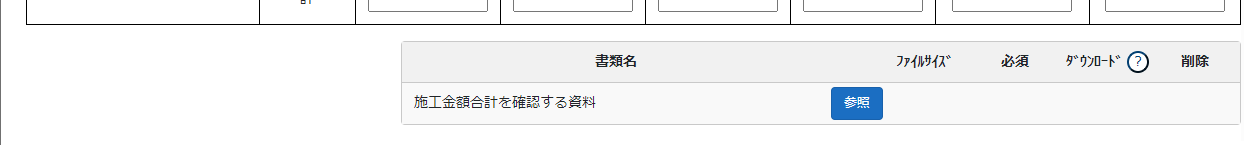 　確認書類を添付する手順は、以下の章をご参照ください。【参考】３．２．８．３．様式に関する確認書類の添付様式第４号：　使用人数①「申請・届出内容」画面の、「申請・届出書類」グリッド内、書類名「使用人数」を押下してください。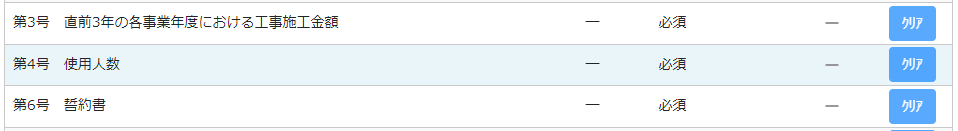 ②「使用人数」の入力画面が開きます。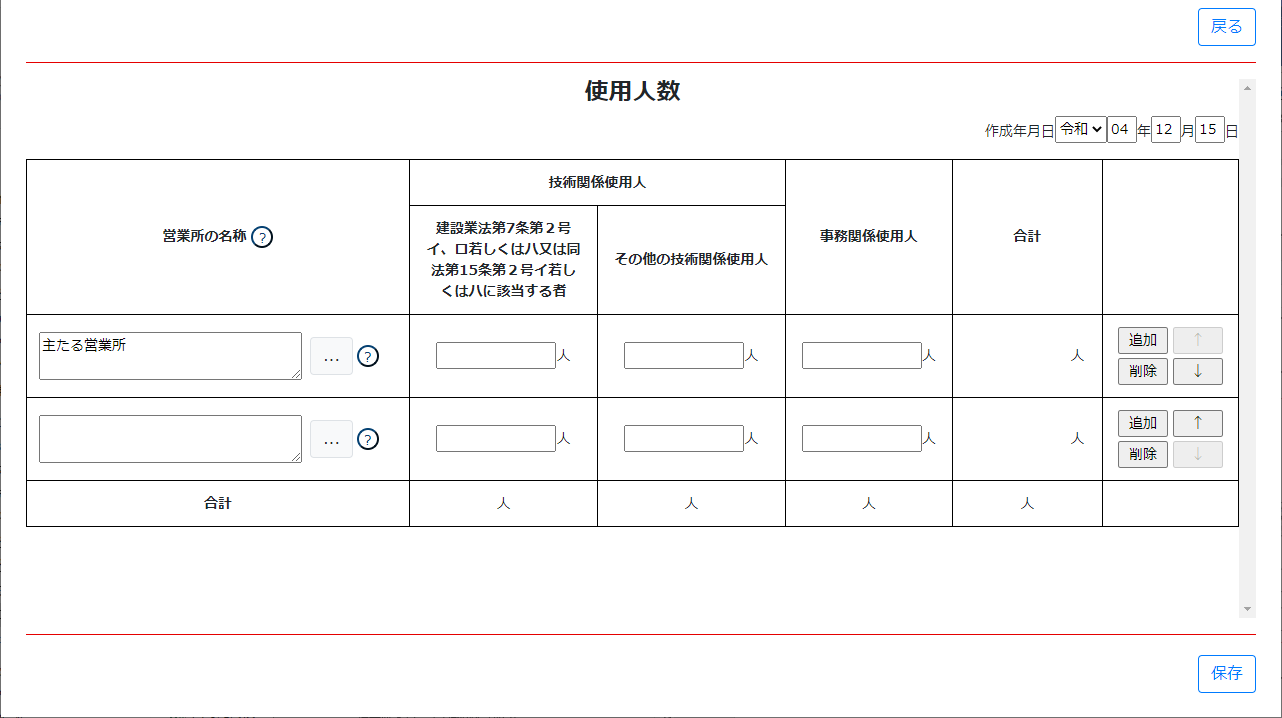 ③新規入力する場合は、以下の要領をご参照ください。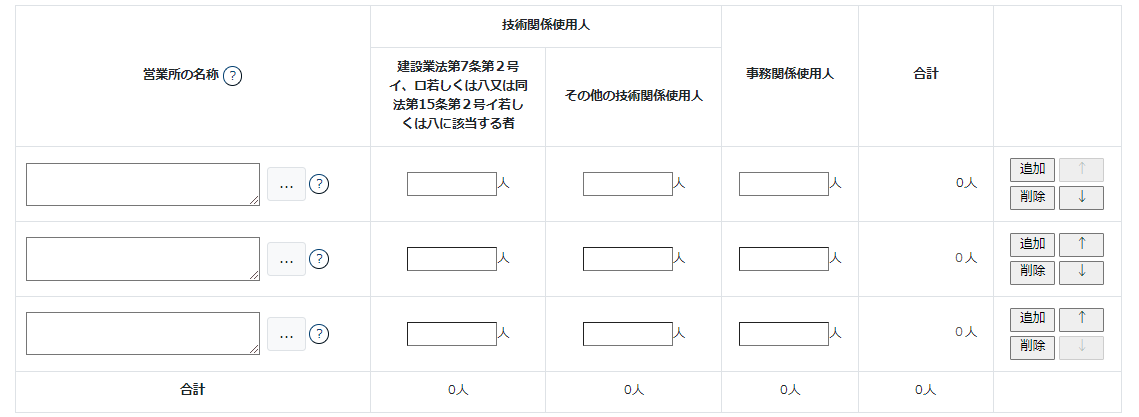 ア．「営業所検索」ボタン　　　　　　　→押下すると、営業所検索画面が表示されます・検索条件を入力後、「検索」ボタン押下で、公開情報から営業所情報を検索します・検索結果の一覧で選択した営業所名が、「営業所の名称」に反映されます※申請区分が「新規」又は「許可換え新規」の場合は公開情報が未設定のため、営業所検索は行えません※営業所検索を行わない場合は、営業所名を手入力してください（手入力した営業所名が「営業所一覧表」の情報と一致しない場合は、保存時にエラーとなります）イ．「計」　　　　　　→各使用人の人数（上側の３行）を、自動的に合算・反映します（値は変更不可）ウ．「合計」　　　　　　→各使用人の人数（左側の３列）を、自動的に合算・反映します（値は変更不可）エ．「追加」ボタン　→押下すると、行（入力欄）が追加されます「削除」ボタン　→押下すると、行（入力欄）が削除されます「↑」ボタン　→押下すると、行の位置が一つ上に移動します（行のソート順変更）「↓」ボタン　→押下すると、行の位置が一つ下に移動します（行のソート順変更）様式第６号：　誓約書①「申請・届出内容」画面の、「申請・届出書類」グリッド内、書類名「誓約書」を押下してください。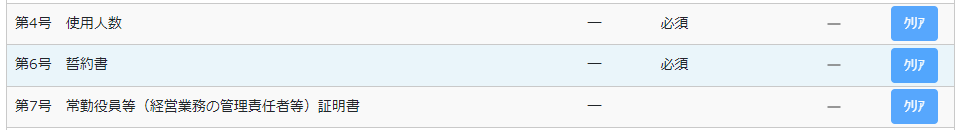 ②「誓約書」の入力画面が開きます。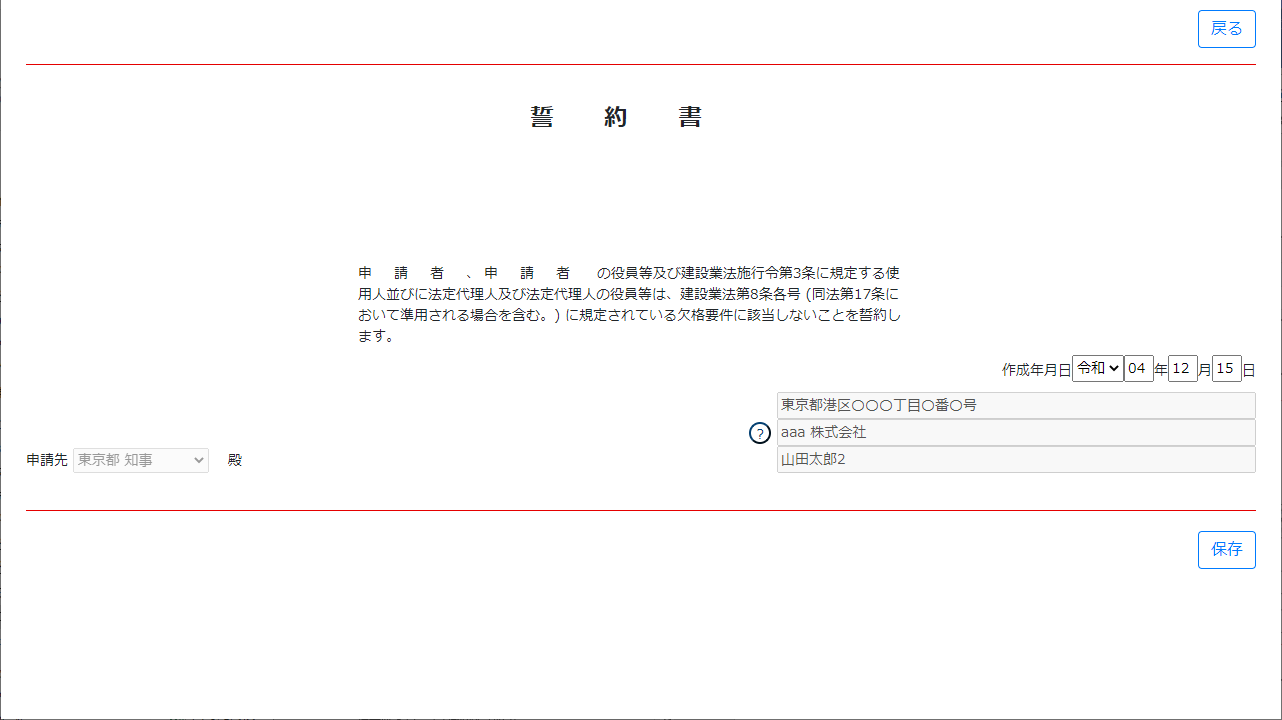 ③画面右下に、gBizIDに登録した情報（所在地、法人名／屋号、代表者名）が反映されていることを確認してください。　※確認後、「保存」ボタンを押下してください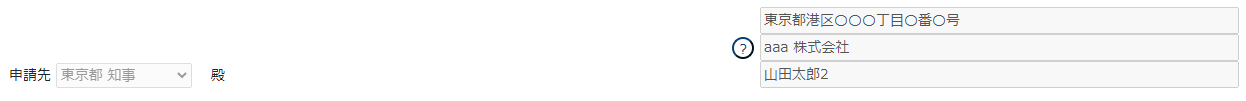 ア．申請先　　　　　　　→「申請・届出選択」画面で選択した行政庁が反映されます　　　　　　　　　　　　　（国土交通大臣許可の場合は、入力内容により自動判定されます）【本人申請】イ．申請者の住所　　　　　　→「所在地」として登録した情報が反映されますウ．申請者の法人名／屋号　　　　　　→「法人名／屋号」として登録した情報が反映されますエ．申請者の氏名　　　　　　→「代表者名」として登録した情報が反映されます【代理申請】イ．申請者の住所　　　　　　→委任状で設定した、委任者の「所在地」が反映されますウ．申請者の法人名／屋号　　　　　　→委任状で設定した、委任者の「商号名称」が反映されますエ．申請者の氏名　　　　　　→委任状で設定した、委任者の「代表者又は個人の氏名」が反映されます様式第７号：　常勤役員等（経営業務の管理責任者等）証明書①「申請・届出内容」画面の、「申請・届出書類」グリッド内、書類名「常勤役員等（経営業務の管理責任者等）証明書」を押下してください。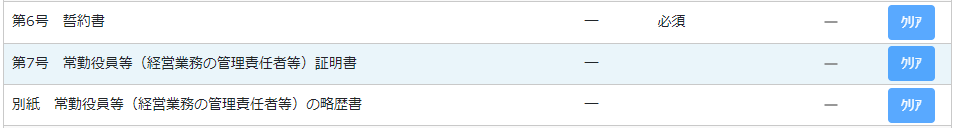 ②「常勤役員等（経営業務の管理責任者等）証明書」の入力画面が開きます。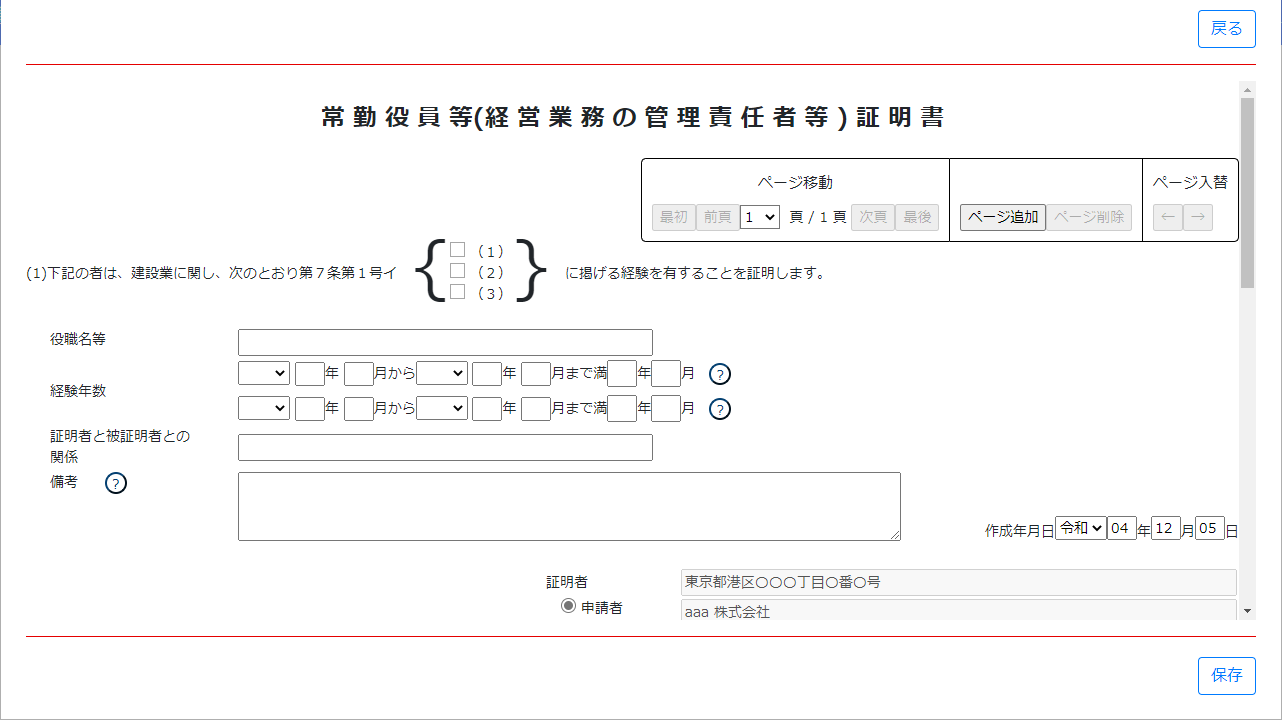 ③新規入力する場合は、以下の要領をご参照ください。（JCIPの自動処理により、既に値が入力されている項目があります）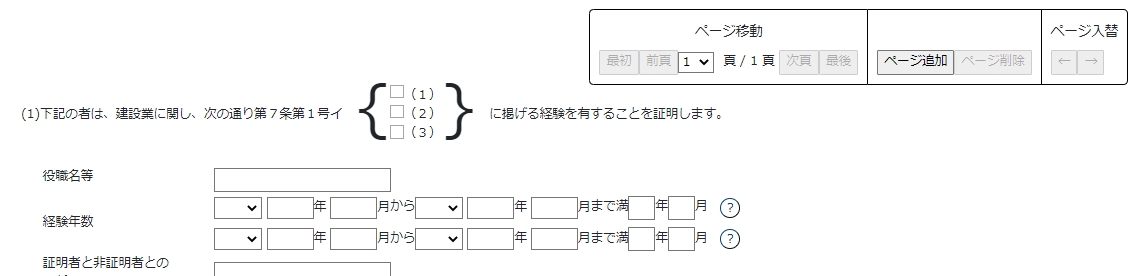 ア．「ページ追加」ボタン　→押下すると、新たなページを追加します（常勤役員等の情報を２名以上入力する場合、又は証明者が複数人いる場合に使用）　 「ページ削除」ボタン　→押下すると、現在表示中のページを削除します　　ページ入替「←」ボタン　→押下すると、現在表示中のページを1ページ繰り上げます（ページのソート順変更）　　　　　　　「→」ボタン　→押下すると、現在表示中のページを1ページ繰り下げます（ページのソート順変更）イ．「経験年数」　　　　　　→入力した開始年月・終了年月から、満年月を自動的に計算・反映します（任意の値に変更可能）　　　　　　　　　　　　　　　※満年月の自動計算では、初月を含みません(例：2022/04～2022/05は1か月)ウ．証明者　→ラジオボタンの選択結果により、入力可能な項目が変化します◇「申請者」を選択した場合：申請者の情報（住所、法人名／屋号、氏名）が自動で設定され、非活性状態になります　　　活性化した各項目（オレンジ色の枠内）のみ入力対象となります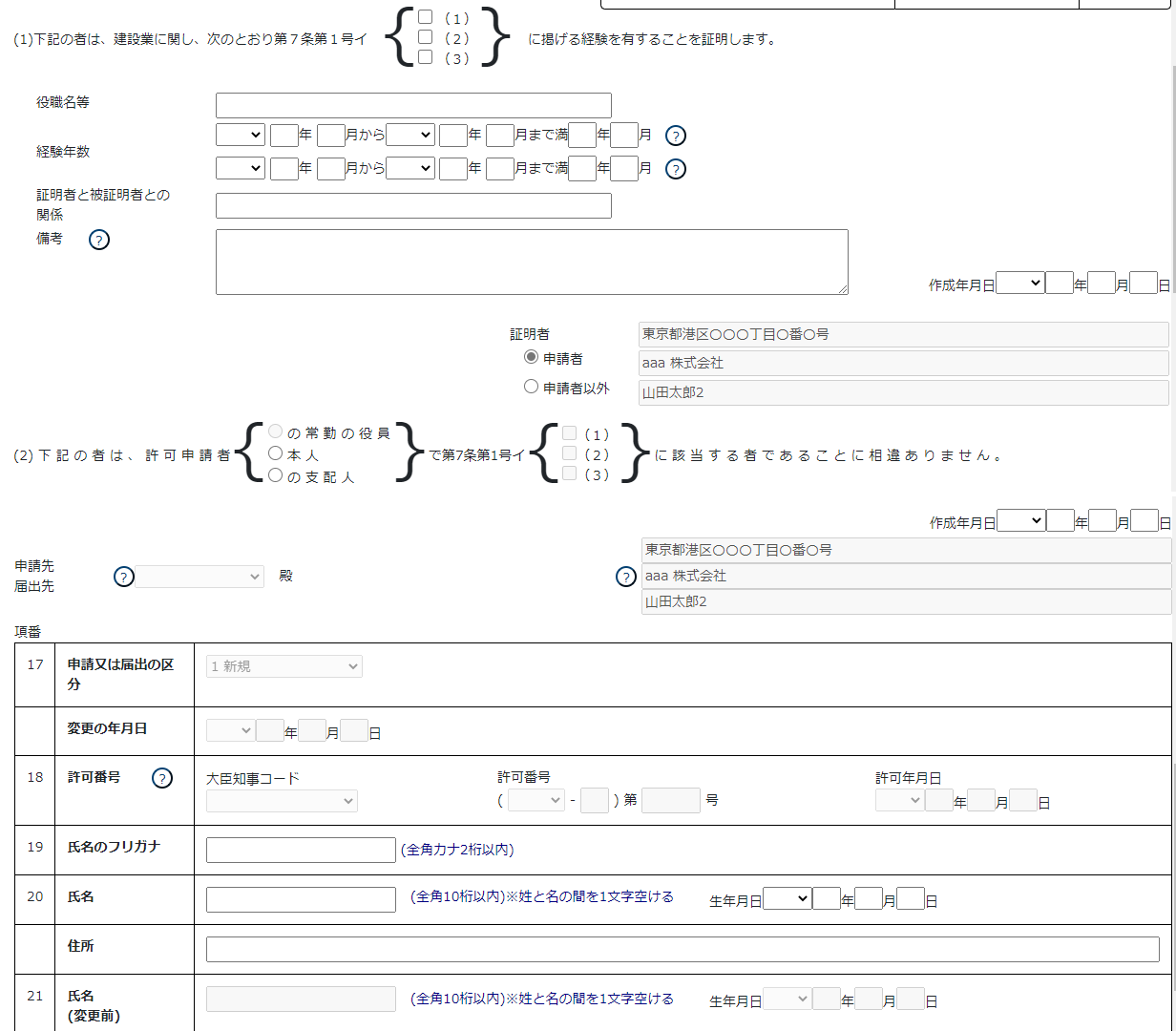 　　　【本人申請】ａ．申請者の住所　　　　　　　→「所在地」として登録した情報が反映されますｂ．申請者の法人名／屋号　　　　　　　→「法人名／屋号」として登録した情報が反映されますｃ．申請者の氏名　　　　　　　→「代表者名」として登録した情報が反映されます　　　【代理申請】ａ．申請者の住所　　　　　　　→委任状で設定した、委任者の「所在地」が反映されますｂ．申請者の法人名／屋号　　　　　　　→委任状で設定した、委任者の「商号名称」が反映されますｃ．申請者の氏名　　　　　　　→委任状で設定した、委任者の「代表者又は個人の氏名」が反映されます　　◇「申請者以外」を選択した場合：申請者の情報が自動でクリアされ、非活性状態になります活性化した各項目（オレンジ色の枠内）のみ入力対象となります※添付する確認書類が審査対象となるため、入力が必要な項目は「申請者」選択時より少なくなります※確認書類「証明書原本の写し」は、証明者が作成した書類をスキャンしたPDFファイルを添付してください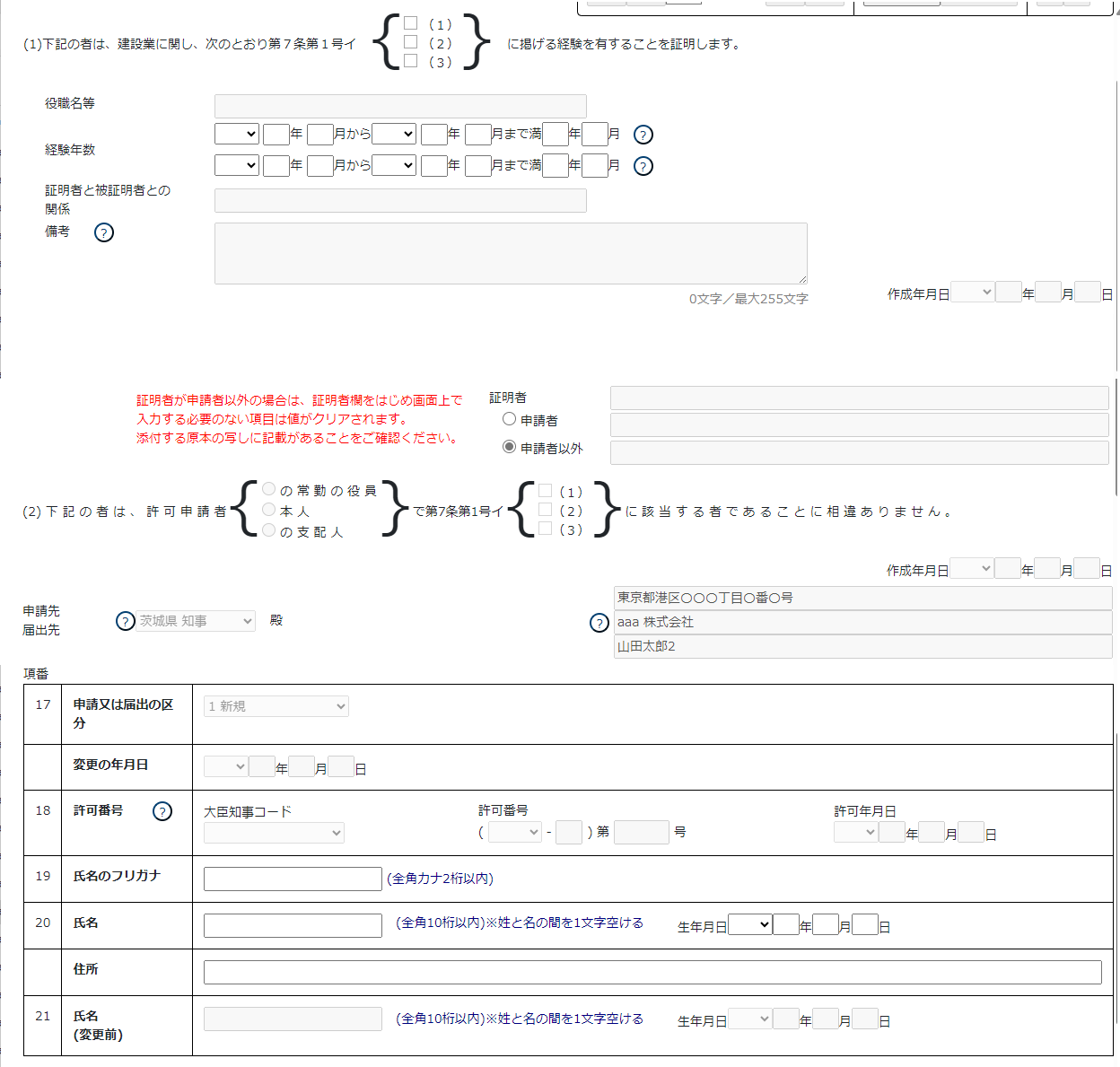 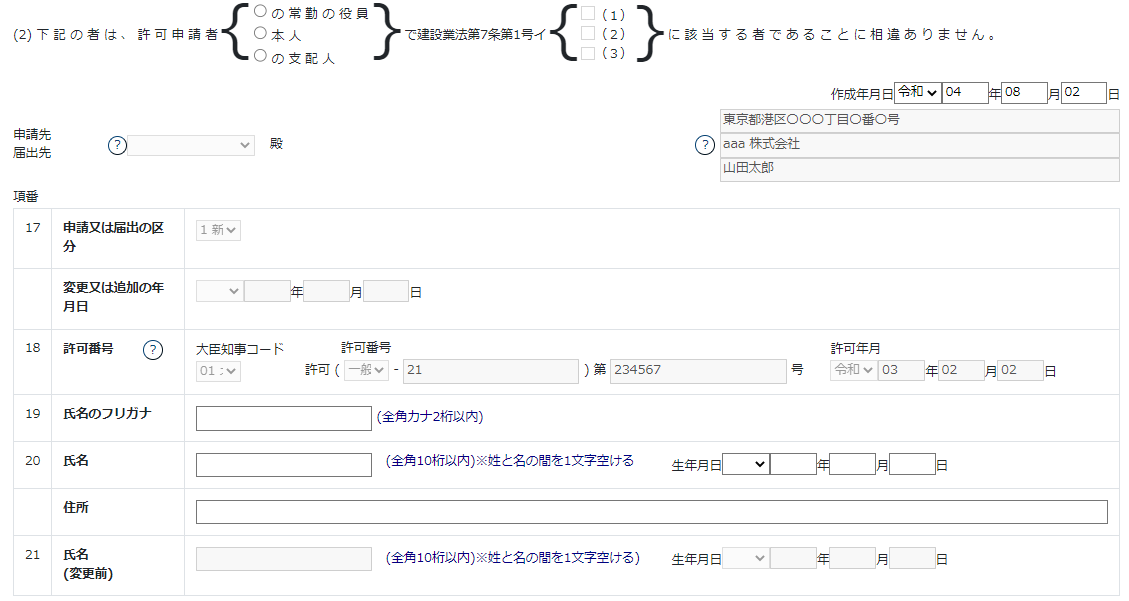 エ．前段「（１）下記の者は、建設業に関し・・」のチェックボックスで選択した内容が反映されますオ．申請先　届出先　　　　　　→「申請・届出選択」画面で選択した行政庁が反映されます【本人申請】カ．申請者　届出者　　　　　　→登録した情報（所在地、法人名／屋号、代表者名）が反映されます【代理申請】カ．申請者　届出者　　　　　　→委任状で設定した、委任者の情報（所在地、商号名称、代表者又は個人の氏名）が反映されますキ．「18　許可番号」　　　　　　→　既に許可を取得している場合、その許可番号の情報が反映されます※申請区分が「新規」又は「許可換え新規」の場合は公開情報が未設定のため空欄となります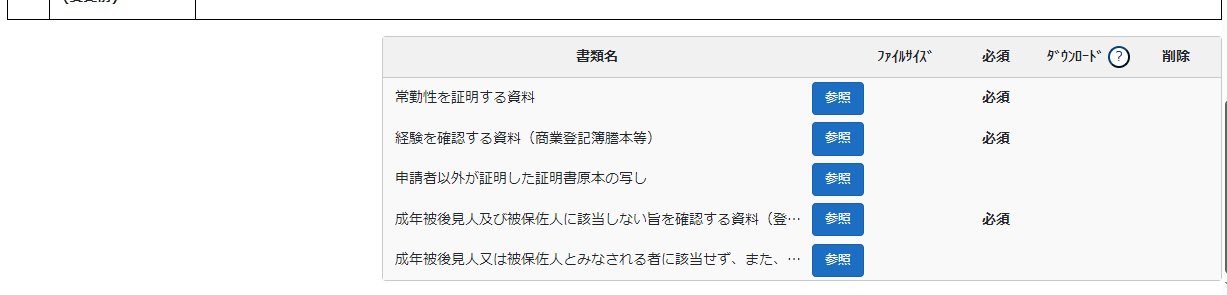 　確認書類を添付する手順は、以下の章をご参照ください。【参考】３．２．８．３．様式に関する確認書類の添付様式第７号　別紙：　常勤役員等（経営業務の管理責任者等）の略歴書①「申請・届出内容」画面の、「申請・届出書類」グリッド内、書類名「常勤役員等の略歴書」を押下してください。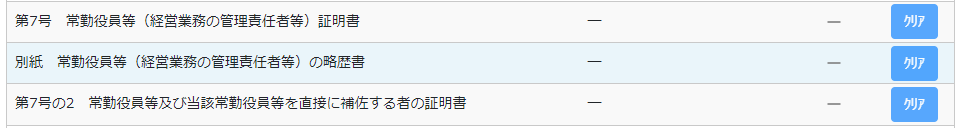 ②「常勤役員等の略歴書」の入力画面が開きます。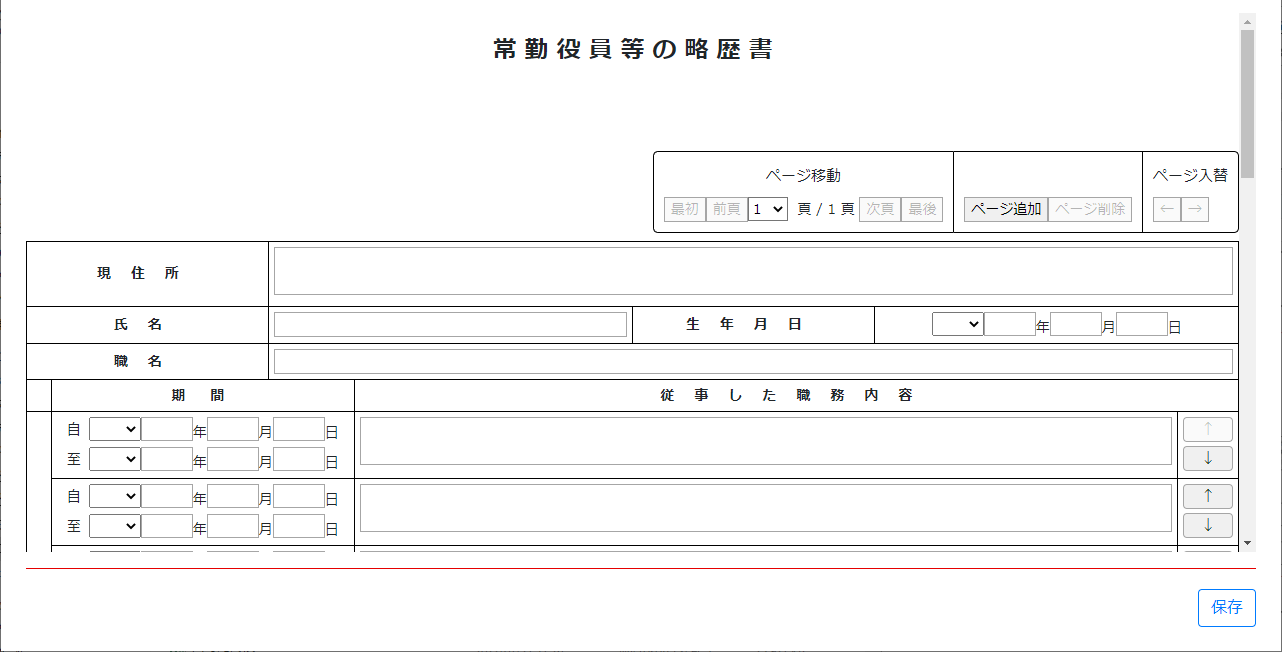 ③新規入力する場合は、以下の要領をご参照ください。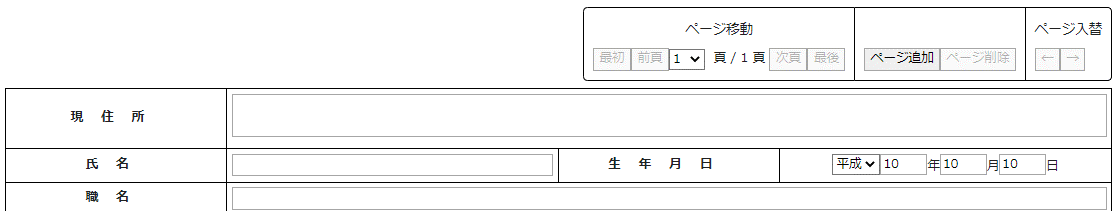 ア．「ページ追加」ボタン　→押下すると、新たなページを追加します（常勤役員等の情報を２名以上入力する場合に使用）　 「ページ削除」ボタン　→押下すると、現在表示中のページを削除します　　ページ入替「←」ボタン　→押下すると、現在表示中のページを1ページ繰り上げます（ページのソート順変更）　　　　　　　「→」ボタン　→押下すると、現在表示中のページを1ページ繰り下げます（ページのソート順変更）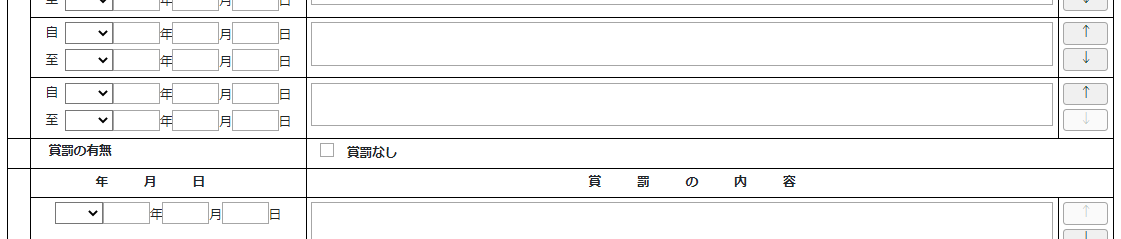 イ．「職歴」の年月日（自・至）　→相関関係に誤りがある場合（例：「自」が「至」より過去日付）はエラーとなります　　　　　　　　　　　　　　　　　※現在も継続中の職歴については「至」の入力を省略可能ウ．「↑」ボタン　→押下すると、行の位置が一つ上に移動します（行のソート順変更）「↓」ボタン　→押下すると、行の位置が一つ下に移動します（行のソート順変更）エ．「賞罰なし」　→記入すべき賞罰がない場合は、チェックをONにします様式第７号の２：　常勤役員等及び当該常勤役員等を直接に補佐する者の証明書①「申請・届出内容」画面の、「申請・届出書類」グリッド内、書類名「常勤役員等及び当該常勤役員等を直接に補佐する者の証明書」を押下してください。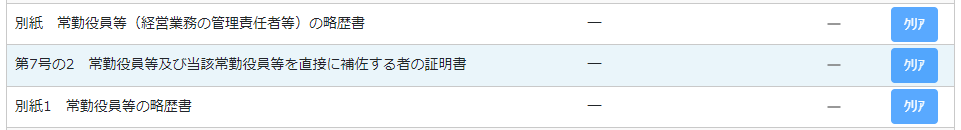 ②「常勤役員等及び当該常勤役員等を直接に補佐する者の証明書」の入力画面が開きます。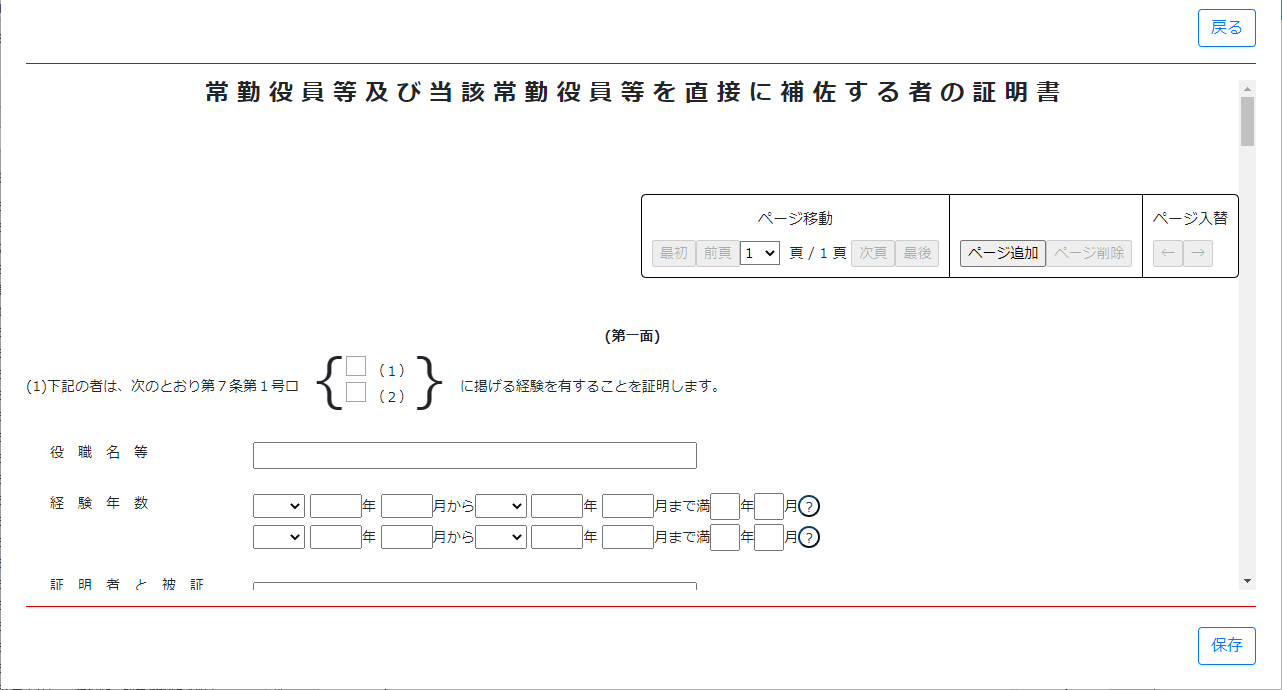 ③新規入力する場合は、以下の要領をご参照ください。（JCIPの自動処理により、既に値が入力されている項目があります）ア．「ページ追加」ボタン　→押下すると、新たなページを追加します（常勤役員等及び当該常勤役員等を直接に補佐する者の情報を２名以上入力する場合、又は証明者が複数人いる場合に使用）　 「ページ削除」ボタン　→押下すると、現在表示中のページを削除します　　ページ入替「←」ボタン　→押下すると、現在表示中のページを1ページ繰り上げます（ページのソート順変更）　　　　　　　「→」ボタン　→押下すると、現在表示中のページを1ページ繰り下げます（ページのソート順変更）イ．「経験年数」　　　　　　→入力した開始年月・終了年月から、満年月を自動的に計算・反映します（任意の値に変更可能）　　　　　　　　　　　　　　　※満年月の自動計算では、初月を含みません(例：2022/04～2022/05は1か月)ウ．証明者　→ラジオボタンの選択結果により、入力可能な項目が変化します◇「申請者」を選択した場合：申請者の情報（住所、法人名／屋号、氏名）が自動で設定され、非活性状態になります　　　　　活性化した各項目（オレンジ色の枠内）のみ入力対象となります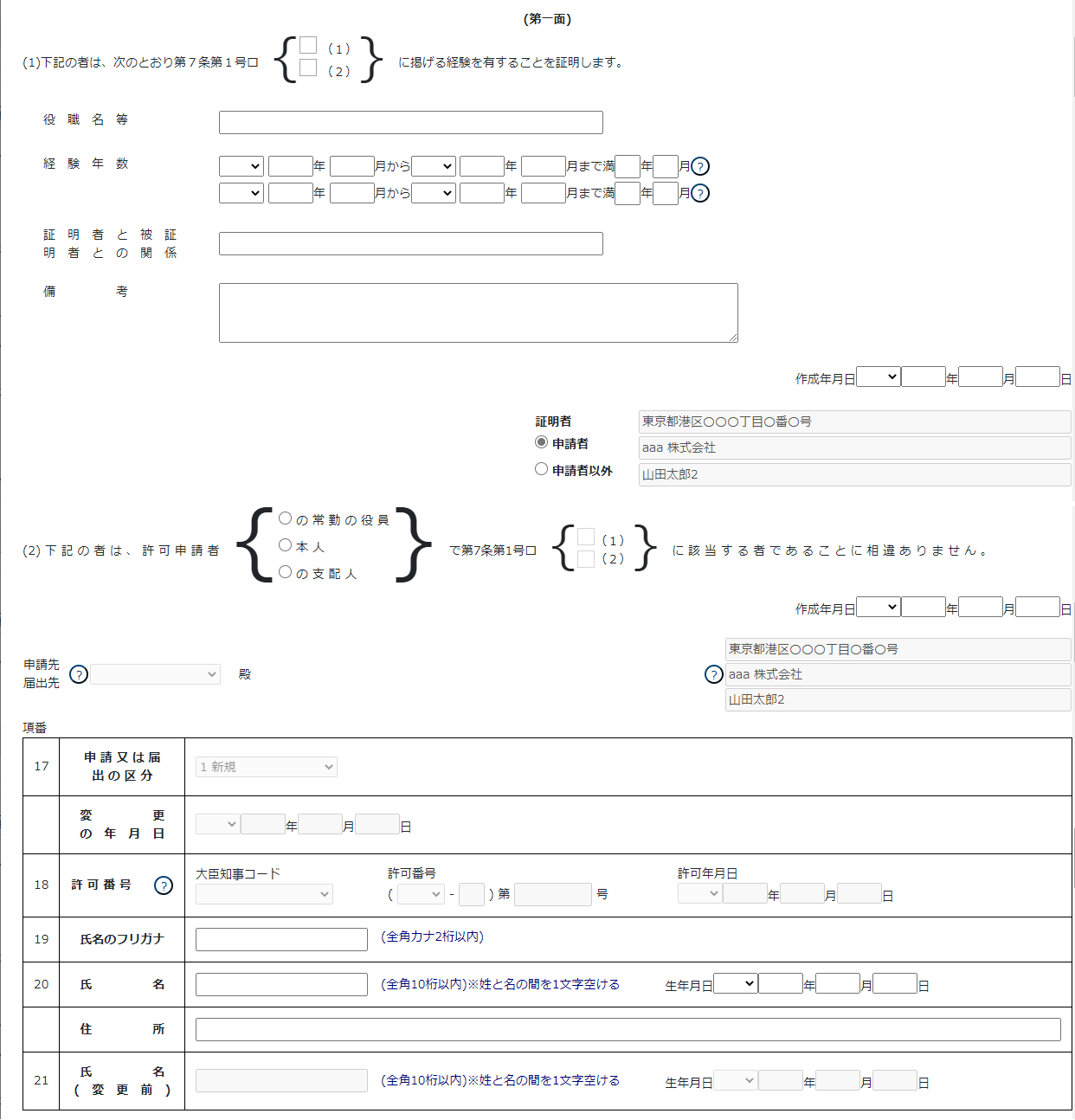 　　　【本人申請】ａ．申請者の住所　　　　　　　→「所在地」として登録した情報が反映されますｂ．申請者の法人名／屋号　　　　　　　→「法人名／屋号」として登録した情報が反映されますｃ．申請者の氏名　　　　　　　→「代表者名」として登録した情報が反映されます　　　【代理申請】ａ．申請者の住所　　　　　　　→委任状で設定した、委任者の「所在地」が反映されますｂ．申請者の法人名／屋号　　　　　　　→委任状で設定した、委任者の「商号名称」が反映されますｃ．申請者の氏名　　　　　　　→委任状で設定した、委任者の「代表者又は個人の氏名」が反映されます　　◇「申請者以外」を選択した場合：申請者の情報が自動でクリアされ、非活性状態になります活性化した各項目（オレンジ色の枠内）のみ入力対象となります※添付する確認書類が審査対象となるため、入力が必要な項目は「申請者」選択時より少なくなります※確認書類「証明書原本の写し」は、証明者が作成した書類をスキャンしたPDFファイルを添付してください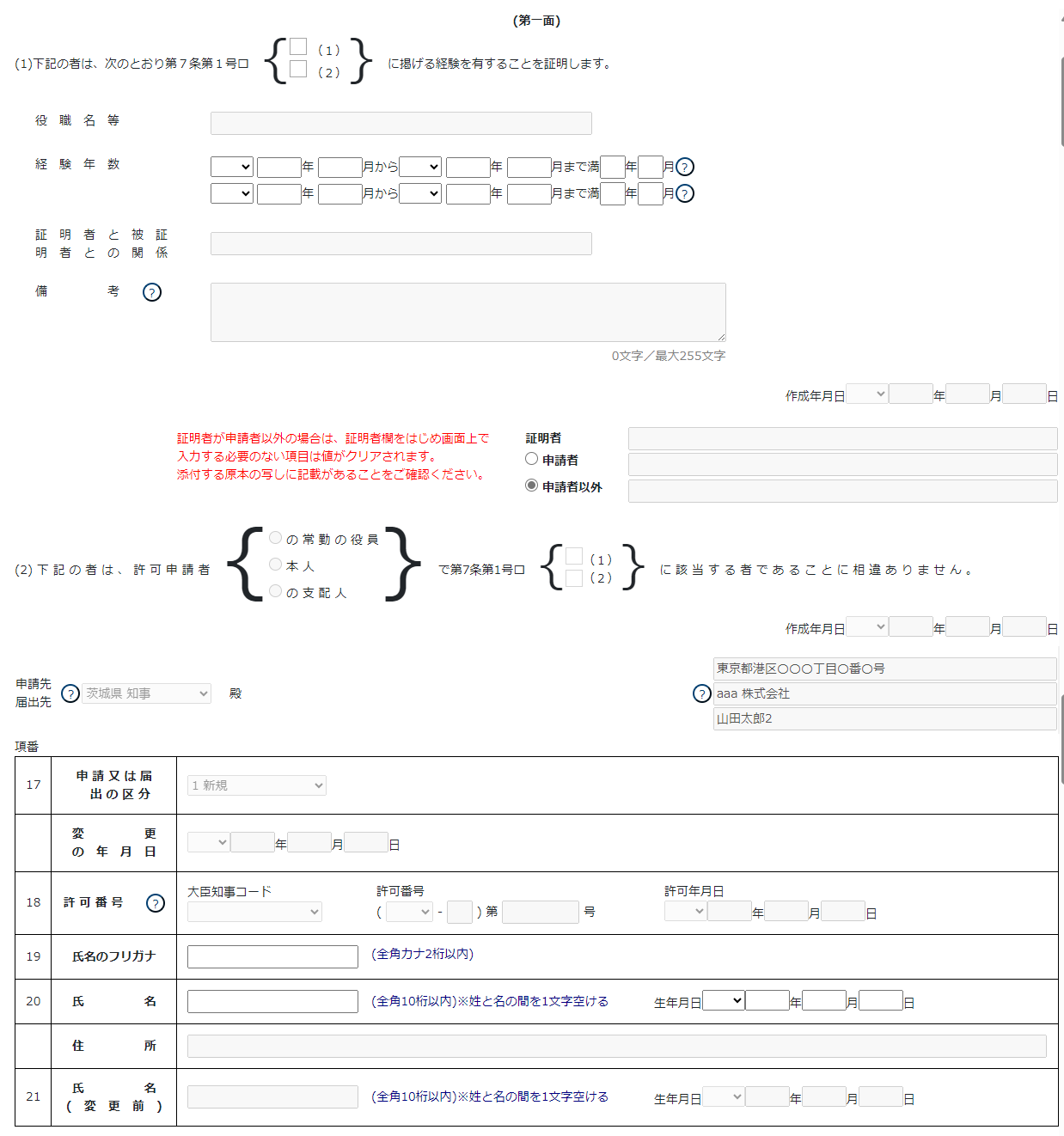 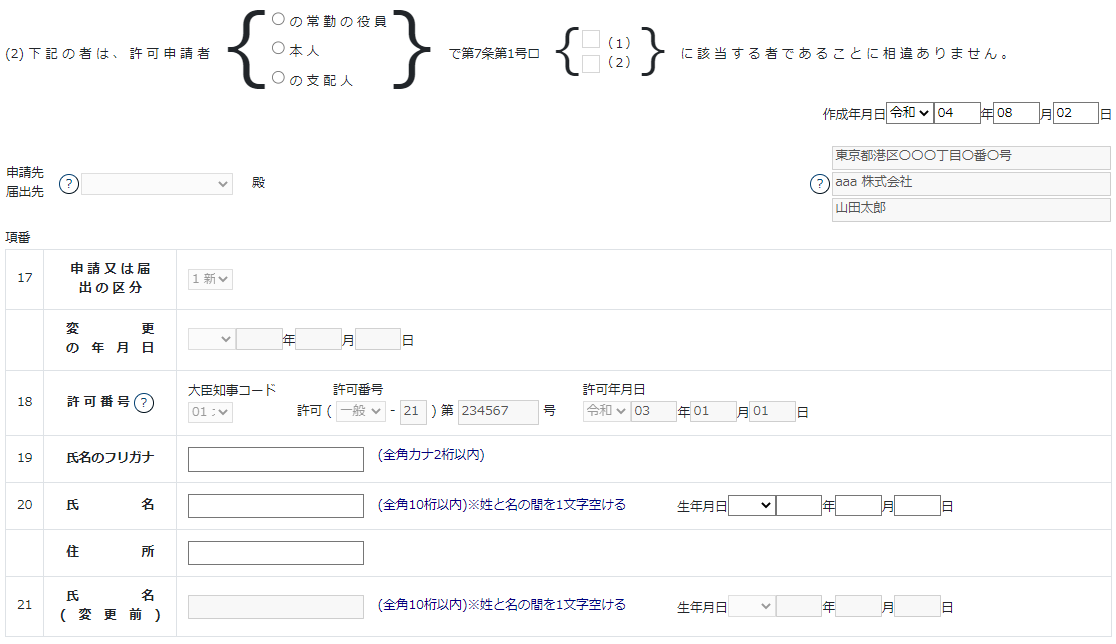 エ．前段「（１）下記の者は、次のとおり・・」のチェックボックスで選択した内容が反映されますオ．申請先　届出先　　　　　　→「申請・届出選択」画面で選択した行政庁が反映されます【本人申請】カ．申請者　届出者　　　　　　→登録した情報（所在地、法人名／屋号、代表者名）が反映されます【代理申請】カ．申請者　届出者　　　　　　→委任状で設定した、委任者の情報（所在地、商号名称、代表者又は個人の氏名）が反映されますキ．「18　許可番号」　　　　　　→既に許可を取得している場合、その許可番号の情報が反映されます※申請区分が「新規」又は「許可換え新規」の場合は公開情報が未設定のため空欄となります※以下の申請・届出区分の場合は、常勤役員＋補佐人3名（様式の第一面～第四面）をすべて入力してください。　→　新規申請、許可換え新規、常勤役員／補佐人の追加、常勤役員／補佐人の削除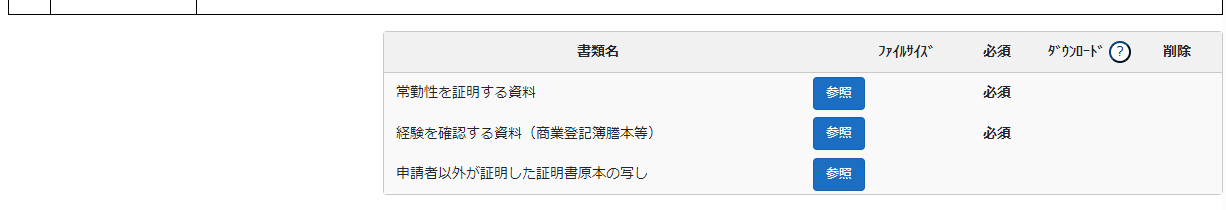 　確認書類を添付する手順は、以下の章をご参照ください。【参考】３．２．８．３．様式に関する確認書類の添付様式第７号の２　別紙１：　常勤役員等の略歴書①「申請・届出内容」画面の、「申請・届出書類」グリッド内、書類名「常勤役員等の略歴書」を押下してください。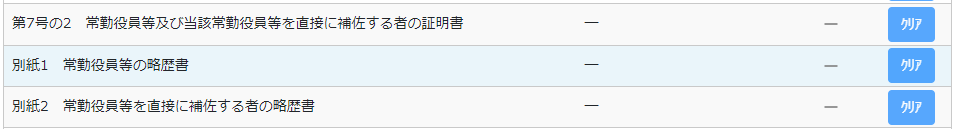 ②「常勤役員等の略歴書」の入力画面が開きます。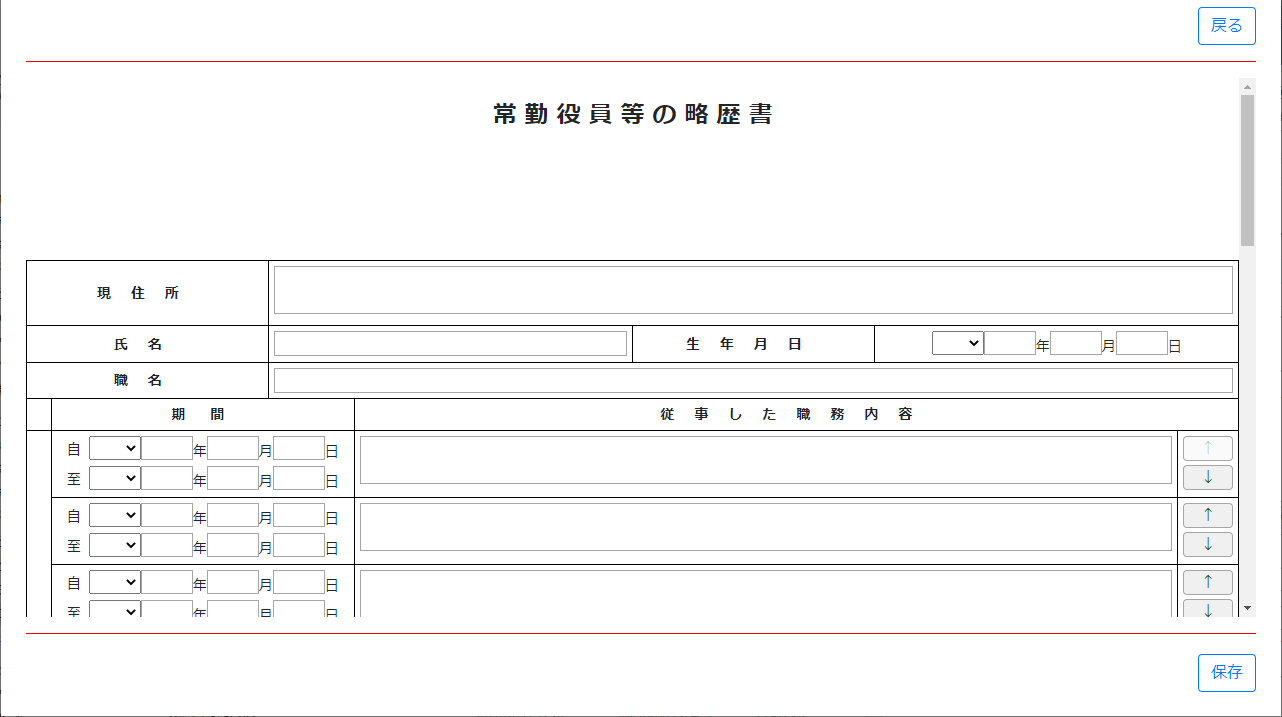 ③新規入力する場合は、以下の要領をご参照ください。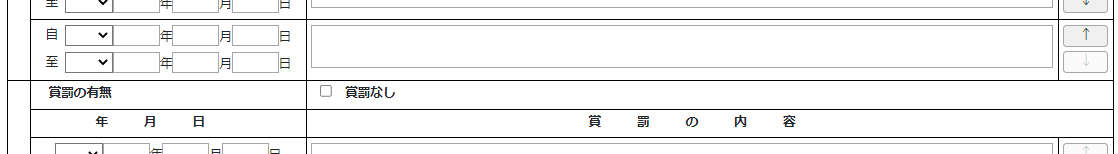 ア．「職歴」の年月日（自・至）　→相関関係に誤りがある場合（例：「自」が「至」より過去日付）はエラーとなります　　　　　　　　　　　　　　　　　※現在も継続中の職歴については「至」の入力を省略可能イ．「賞罰なし」　→記入すべき賞罰がない場合は、チェックをONにしますウ．「↑」ボタン　→押下すると、行の位置が一つ上に移動します（行のソート順変更）「↓」ボタン　→押下すると、行の位置が一つ下に移動します（行のソート順変更）様式第７号の２　別紙２：　常勤役員等を直接に補佐する者の略歴書①「申請・届出内容」画面の、「申請・届出書類」グリッド内、書類名「常勤役員等を直接に補佐する者の略歴書」を押下してください。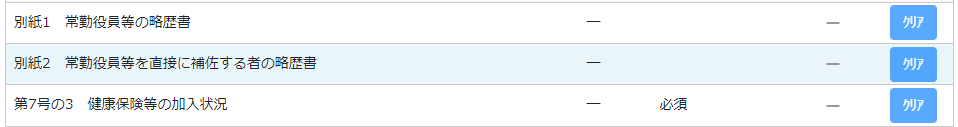 ②「常勤役員等を直接に補佐する者の略歴書」の入力画面が開きます。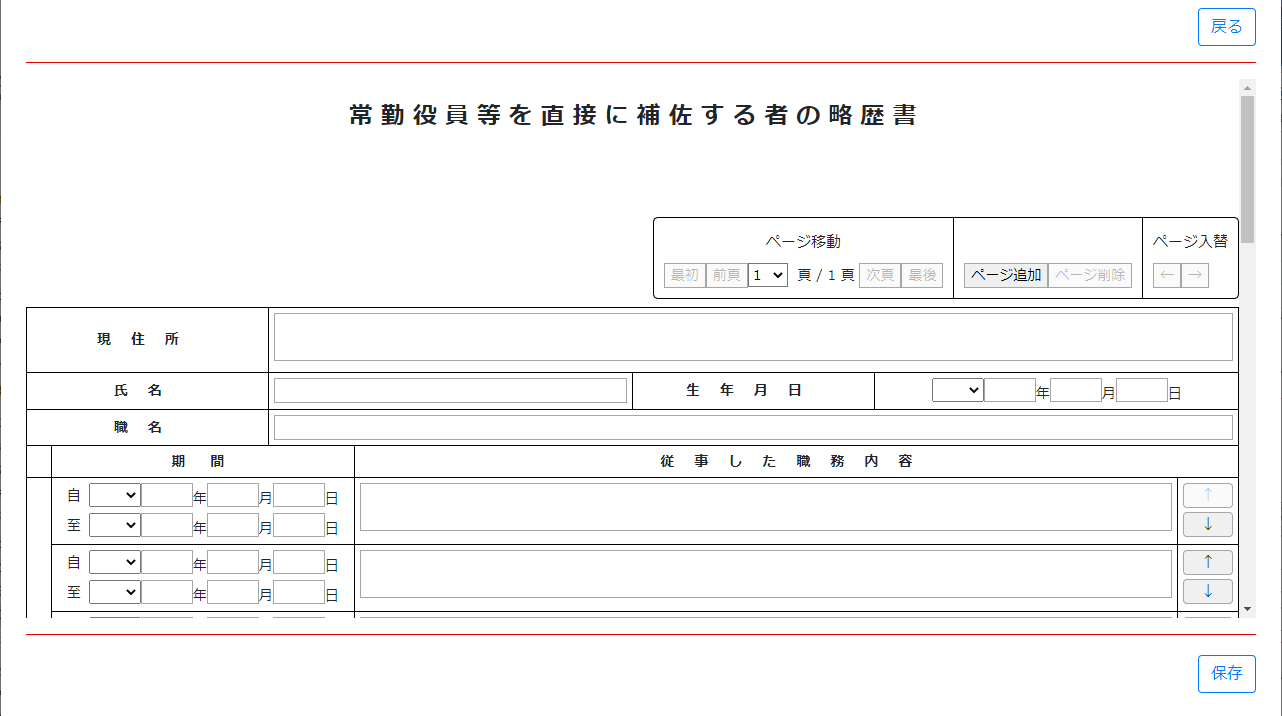 ③新規入力する場合は、以下の要領をご参照ください。ア．「ページ追加」ボタン　→押下すると、新たなページを追加します（常勤役員等を直接に補佐する者の情報を２名以上入力する場合に使用）　 「ページ削除」ボタン　→押下すると、現在表示中のページを削除します　　ページ入替「←」ボタン　→押下すると、現在表示中のページを1ページ繰り上げます（ページのソート順変更）　　　　　　　「→」ボタン　→押下すると、現在表示中のページを1ページ繰り下げます（ページのソート順変更）イ．「職歴」の年月日（自・至）　→相関関係に誤りがある場合（例：「自」が「至」より過去日付）はエラーとなります　　　　　　　　　　　　　　　　　※現在も継続中の職歴については「至」の入力を省略可能ウ．「賞罰なし」　→記入すべき賞罰がない場合は、チェックをONにしますエ．「↑」ボタン　→押下すると、行の位置が一つ上に移動します（行のソート順変更）「↓」ボタン　→押下すると、行の位置が一つ下に移動します（行のソート順変更）様式第７号の３：　健康保険等の加入状況①「申請・届出内容」画面の、「申請・届出書類」グリッド内、書類名「健康保険等の加入状況」を押下してください。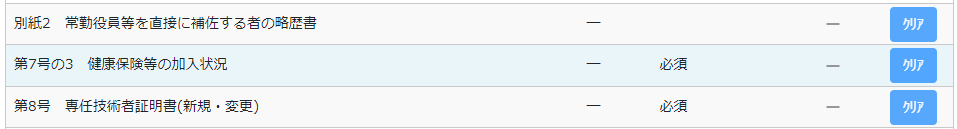 ②「健康保険等の加入状況」の入力画面が開きます。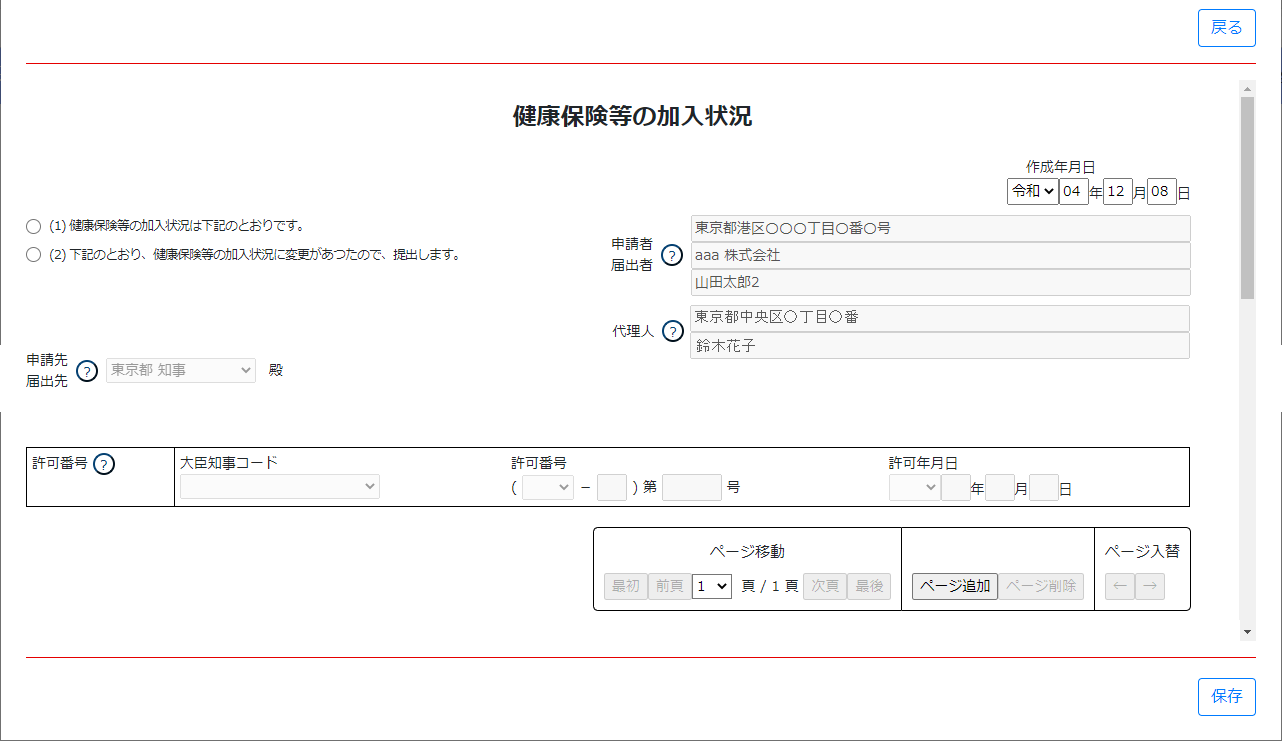 ③新規入力する場合は、以下の要領をご参照ください。（JCIPの自動処理により、既に値が入力されている項目があります）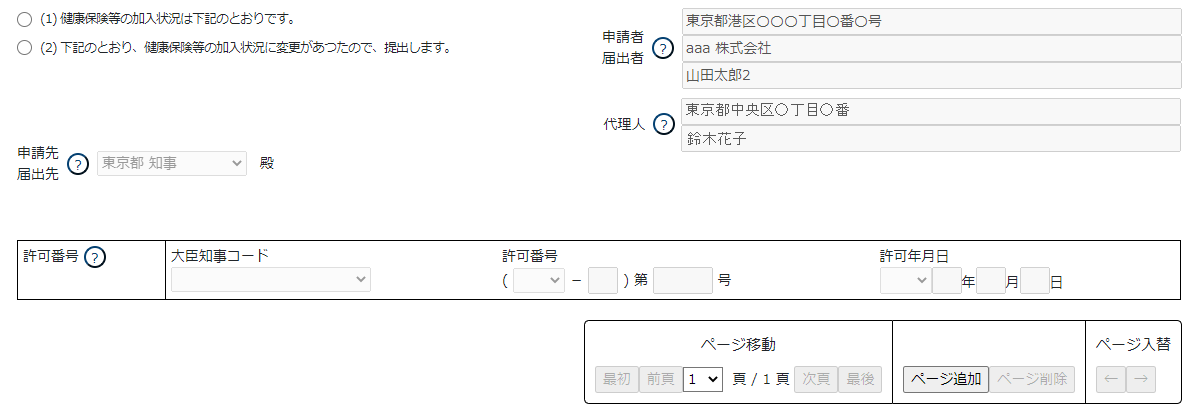 ア．建設業許可「申請」の場合は(1)、許可を受けた後の「届出」の場合は(2)を選択します。　※選択必須イ．申請先　届出先　　　　　　　→「申請・届出選択」画面で選択した行政庁が反映されます　　　　　　　　　　　　　　　　　（国土交通大臣許可の場合は、入力内容により自動判定されます）【本人申請】ウ．申請者の住所　　　　　　　→「所在地」として登録した情報が反映されますエ．申請者の法人名／屋号　　　　　　　→「法人名／屋号」として登録した情報が反映されますオ．申請者の氏名　　　　　　　→「代表者名」として登録した情報が反映されますカ．代理人の住所　→表示されませんキ．代理人の氏名　→表示されません【代理申請】ウ．申請者の住所　　　　　　　→委任状で設定した、委任者の「所在地」が反映されますエ．申請者の法人名／屋号　　　　　　　→委任状で設定した、委任者の「商号名称」が反映されますオ．申請者の氏名　　　　　　　→委任状で設定した、委任者の「代表者又は個人の氏名」が反映されますカ．代理人の住所　　　　　　　→委任状に設定した、代理人の「住所」が反映されますキ．代理人の氏名　　　　　　　→委任状に設定した、代理人の「氏名」が反映されますク．「18　許可番号」　　　　　　→　既に建設業許可を取得している場合、その許可番号の情報が反映されます※申請区分が「新規」又は「許可換え新規」の場合は公開情報が未設定のため空欄となりますケ．「ページ追加」ボタン　→押下すると、新たなページを追加します（営業所の名称を6カ所以上入力する場合に使用）　 「ページ削除」ボタン　→押下すると、現在表示中のページを削除します　　ページ入替「←」ボタン　→押下すると、現在表示中のページを1ページ繰り上げます（ページのソート順変更）　　　　　　　「→」ボタン　→押下すると、現在表示中のページを1ページ繰り下げます（ページのソート順変更）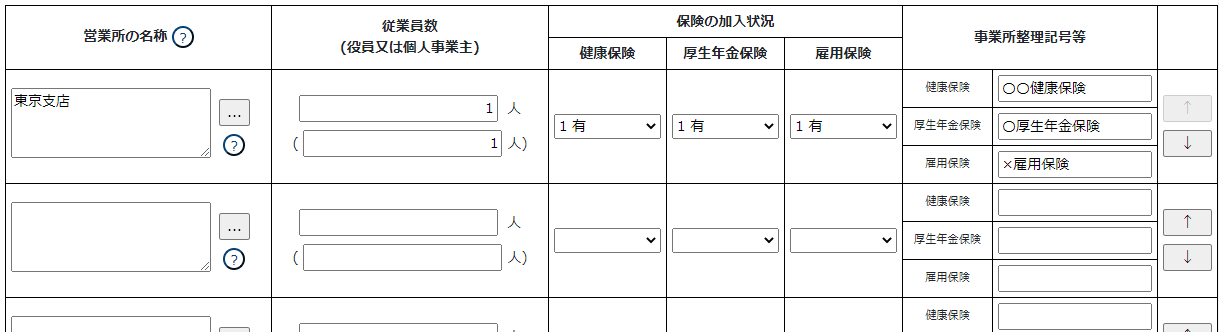 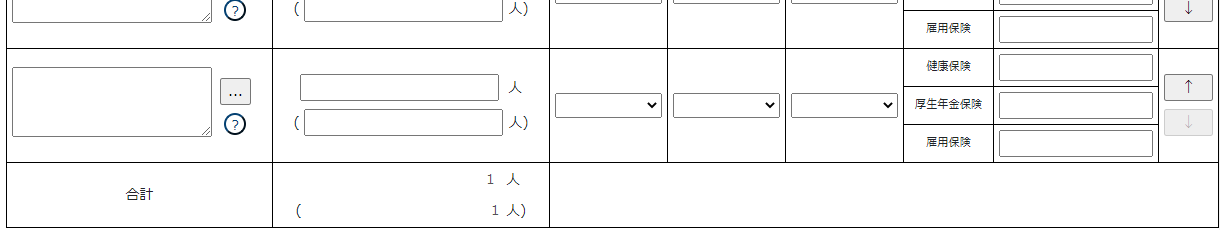 コ．「営業所検索」ボタン　　　　　　　→押下すると、営業所検索画面が表示されます・検索条件を入力後、「検索」ボタン押下で、公開情報から営業所情報を検索します・検索結果の一覧で選択した営業所名が、「営業所の名称」に反映されます※申請区分が「新規」又は「許可換え新規」の場合は公開情報が未設定のため、営業所検索は行えません※営業所検索を行わない場合は、営業所名を手入力してください（手入力した営業所名が公開情報と一致しない場合は、保存時にワーニングの対象となります）サ．「↑」ボタン　→押下すると、行の位置が一つ上に移動します（行のソート順変更）「↓」ボタン　→押下すると、行の位置が一つ下に移動します（行のソート順変更）シ．「合計」　　　　　　→従業員数（カッコ内は役員又は個人事業主の内数）を、自動的に合算・反映します（値は変更不可）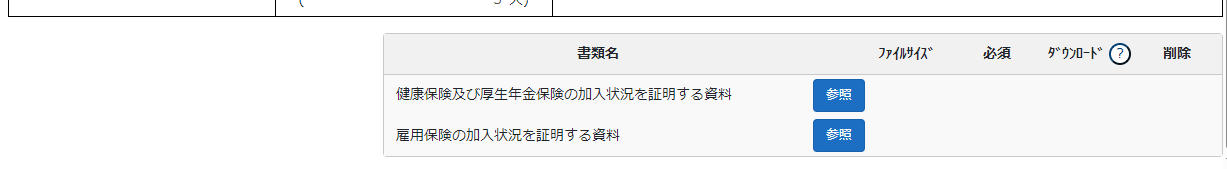 　確認書類を添付する手順は、以下の章をご参照ください。【参考】３．２．８．３．様式に関する確認書類の添付様式第８号：　専任技術者証明書(新規・変更)①「申請・届出内容」画面の、「申請・届出書類」グリッド内、書類名「専任技術者証明書(新規・変更)」を押下してください。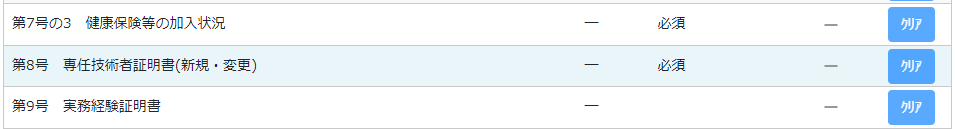 ②「専任技術者証明書(新規・変更)」の入力画面が開きます。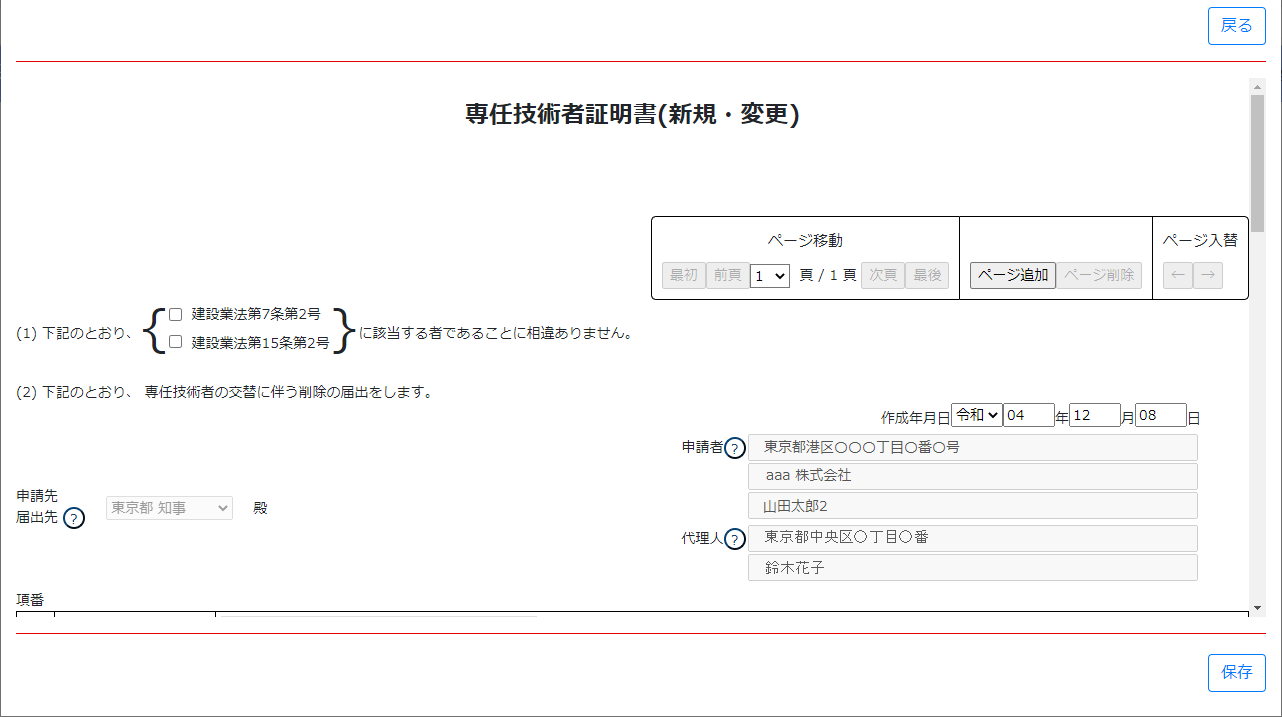 ③新規入力する場合は、以下の要領をご参照ください。（JCIPの自動処理により、既に値が入力されている項目があります）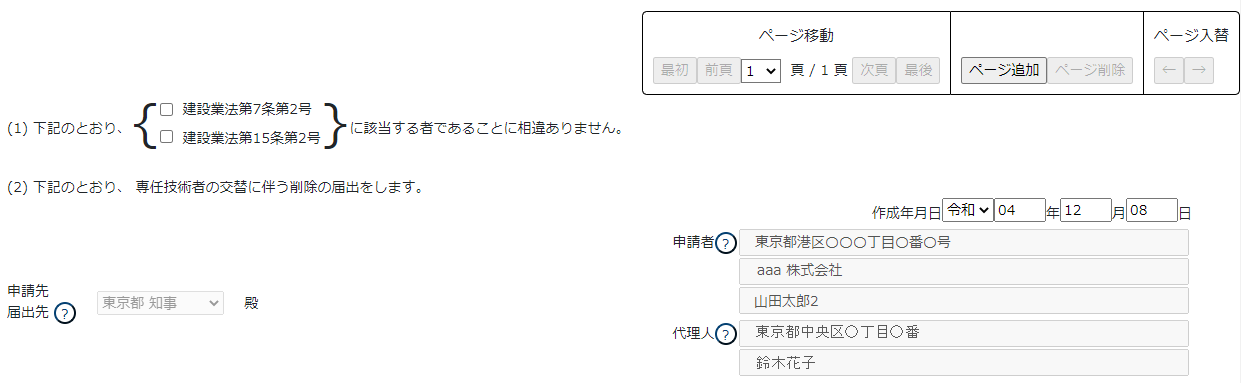 ア．「ページ追加」ボタン　→押下すると、新たなページを追加します（専任技術者を4名以上入力する場合に使用）　 「ページ削除」ボタン　→押下すると、現在表示中のページを削除します　　ページ入替「←」ボタン　→押下すると、現在表示中のページを1ページ繰り上げます（ページのソート順変更）　　　　　　　「→」ボタン　→押下すると、現在表示中のページを1ページ繰り下げます（ページのソート順変更）イ．申請先　届出先　　　　　　　→「申請・届出選択」画面で選択した行政庁が反映されます　　　　　　　　　　　　　　　　　（国土交通大臣許可の場合は、入力内容により自動判定されます）【本人申請】ウ．申請者の住所　　　　　　　→「所在地」として登録した情報が反映されますエ．申請者の法人名／屋号　　　　　　　→「法人名／屋号」として登録した情報が反映されますオ．申請者の氏名　　　　　　　→「代表者名」として登録した情報が反映されますカ．代理人の住所　→表示されませんキ．代理人の氏名　→表示されません【代理申請】ウ．申請者の住所　　　　　　　→委任状で設定した、委任者の「所在地」が反映されますエ．申請者の法人名／屋号　　　　　　　→委任状で設定した、委任者の「商号名称」が反映されますオ．申請者の氏名　　　　　　　→委任状で設定した、委任者の「代表者又は個人の氏名」が反映されますカ．代理人の住所　　　　　　　→委任状に設定した、代理人の「住所」が反映されますキ．代理人の氏名　　　　　　　→委任状に設定した、代理人の「氏名」が反映されます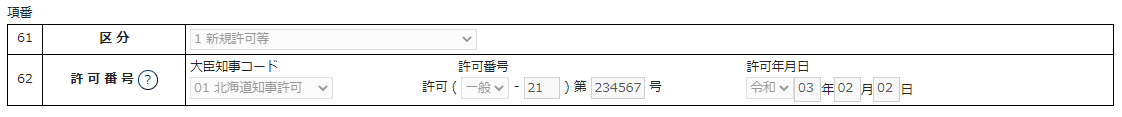 ク．「61　区分」　　　　　　→作成する申請・届出の区分に応じて設定値１～５いずれかが設定されます　　　　　　　　　　　　　※専任技術者の変更に関する届出において「専任技術者の交替に伴う削除」に関する届出が含まれる　　　　　　　　　　　　　　場合は、削除対象の技術者を入力するページの区分のみ「4 専任技術者の交替に伴う削除」に変更してください　　　　　　　　　　　　　※営業所の変更、新設、廃止および一部の業種の廃業の関する届出の場合は、　　　　　　　　　　　　　　設定値２～５から手動選択で区分を設定してくださいケ．「62　許可番号」　　　　　　→　既に建設業許可を取得している場合、その許可番号の情報が反映されます※申請区分が「新規」又は「許可換え新規」の場合は公開情報が未設定のため空欄となります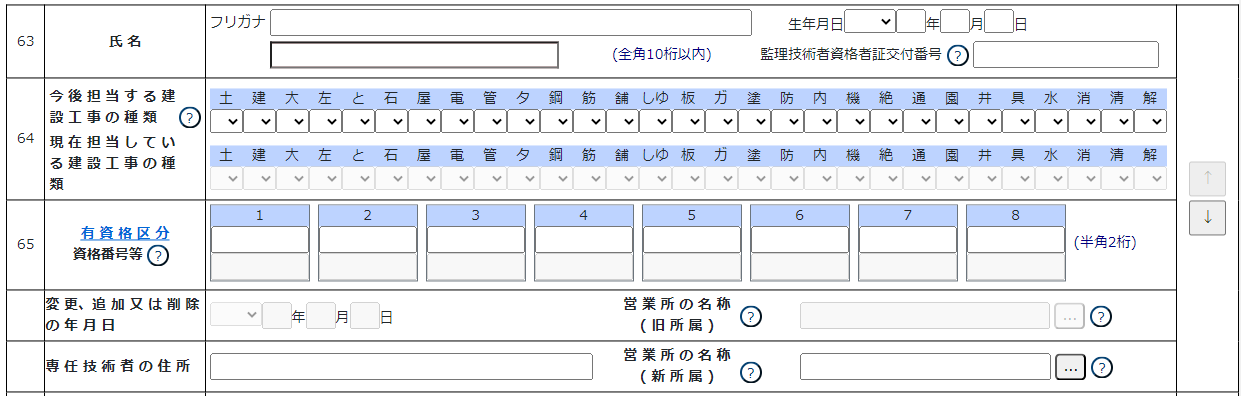 コ．オレンジ色の枠内の項目は、「61　区分」で選択した値に応じて活性（入力可）／非活性（入力不可）が変化しますサ．「63　氏名」　→氏名、（氏名の）フリガナ、生年月日、監理技術者資格者証交付番号を入力します◎監理技術者資格者証交付番号による、資格者情報の自動チェック　　専任技術者証明書に入力する技術者の「監理技術者資格者証交付番号」を入力することで「氏名、生年月日、監理技術者　資格者証交付番号」に対して、バックヤード連携による自動チェックを行います。（チェックは「氏名、生年月日、監理技術者資格者証交付番号」の各項目を入力の上、「保存」ボタン押下後に実行されます）　　①チェック結果がOKの場合、その技術者の監理技術者資格者証で「１」となっている「今後担当する建設工事の種類」の色が変化します。（チェック結果がNGの場合は、色は変化せず「監理技術者資格者証」の入力内容がワーニング対象となります）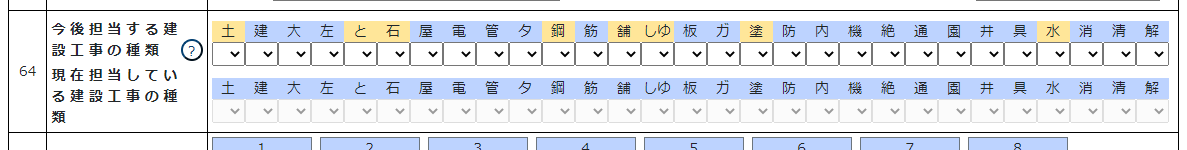 　　②すべての技術者に対してチェックがOKとなり、選択した「今後担当する建設工事の種類」が、色が変化した業種のみだった場合に限り、「有資格区分を証明する資料」の添付が不要となります　　　チェックがNGとなった技術者が一人でも含まれている場合、又は色が変化していない「今後担当する建設工事の種類」　　　を選択している場合は、その技術者に関する「有資格区分を証明する資料」を添付してください。　　　（技術者全員分の資料を添付する必要はありません）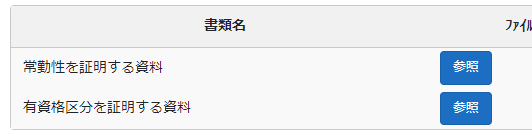 シ．「有資格区分」の確認用リンクです※「有資格区分」コード値（２桁英数字）の一覧表が掲載された、外部サイトに接続しますス．「64　今後担当する建設工事の種類」　→「65　有資格区分」に入力したコードに対応した値を選択します　　　　　　　　　　　　　　　　　　　　　※「65　有資格区分」を入力後、対応する業種が選択可能となりますセ．「65　有資格区分」　→保有する資格について定められたコード値（２桁英数字）を入力しますソ．「65　資格番号等」　→該当する「資格番号等」の１０桁英数字を入力します◎資格番号等の自動チェック　　専任技術者証明書に入力する技術者の「資格番号等」の確認は、バックヤード連携による自動チェックにより行います。（チェックは「氏名、生年月日、有資格区分、資格番号等」の各項目を入力の上、「保存」ボタン押下後に実行されます）入力した「氏名、生年月日、有資格区分、資格番号等」が、国交省の技術検定合格証明書データ上に存在しており、かつ今回行う申請の申請・届出日が「その資格番号の有効期限内」である時に、バックヤード連携OKの判定となります。なお、「入力した有資格区分コードと選択した建設業の種類」によってチェック後の挙動が異なります。　　　（１）実務経験を必要としない建設業の種類を選択した場合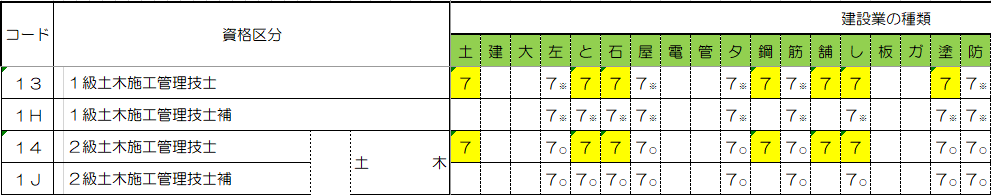 　　　→　連携結果OK：「有資格区分を証明する資料」の添付が不要となります　　　→　連携結果ＮＧ：対象者の「有資格区分を証明する資料」の添付が必要です（未添付はエラーとなり送信不可）※「有資格区分を証明する資料」を添付しても、資格番号の連携結果がＮＧのままの場合ワーニング（「資格番号aの資格情報が確認できません。」）は解消しませんが、送信は可能です　　　（２）３年又は５年の実務経験を必要とする建設業の種類（有資格区分コード一覧で、数字の横に「※」又は「○」がある　　　　　　もの）を選択した場合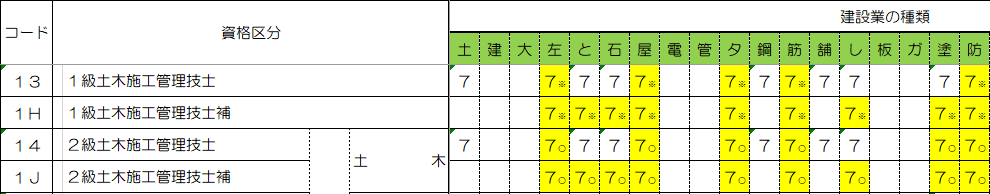 　　　　「有資格区分コード」と「建設工事の種類」の組み合わせから実務経験が必要と判断される場合は、実務経験証明書の　　　入力内容に関わらず、注意喚起のためワーニング（「実務経験証明書が必要な有資格区分です。入力された氏名、生年月日、　　　検定合格番号の確認ができた場合でも実務経験証明書が必要です。」）が発生し、「64今後担当する建設工事の種類」の　　　該当する建設工事の種類の色が赤色に変化します。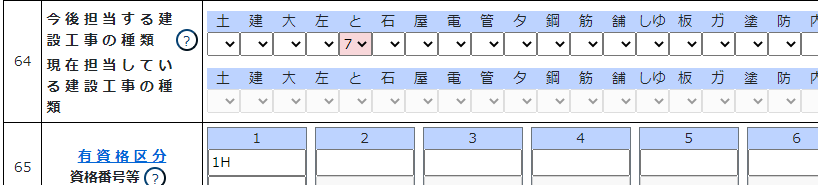 　　　→　連携結果OK：「有資格区分を証明する資料」の添付が不要となります※実務経験証明書の入力内容に関わらず、注意喚起のためワーニング（「実務経験証明書が必要な　有資格区分です。入力された氏名、生年月日、検定合格番号の確認ができた場合でも実務経験　証明書が必要です。」）は継続します（送信は可能）　　　→　連携結果ＮＧ：対象者の「有資格区分を証明する資料」の添付が必要です（未添付はエラーとなり送信不可）※資格番号の連携結果がＮＧのままの場合は、「有資格区分を証明する資料」を添付しても　　　　　　　　　　　　　ワーニング（「資格番号aの資格情報が確認できません。」）は解消しませんが、送信は可能です　　　（３）一部の有資格区分コードと建設工事の種類「解体」を選択した場合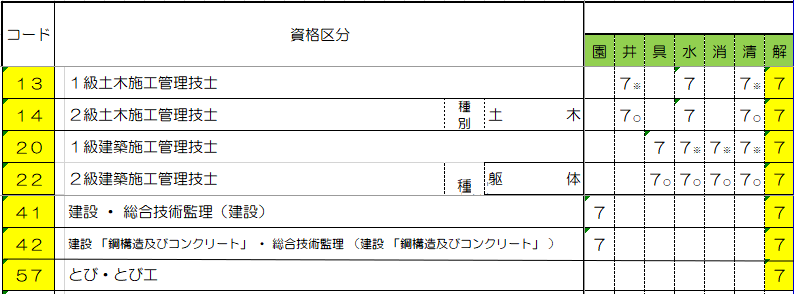 　　一部の有資格区分コード（13、 14、 20、 22、 41、 42、 57）が入力されている時に、「64今後担当する　建設工事の種類」で「解体」が入力されている場合は、実務経験証明書の入力内容に関わらず、ワーニング（「合格年月日　により解体工事の実務経験証明書が必要となる場合があります。」）が発生し、「64　今後担当する建設工事の種類」の　「解体」が赤色に変化します。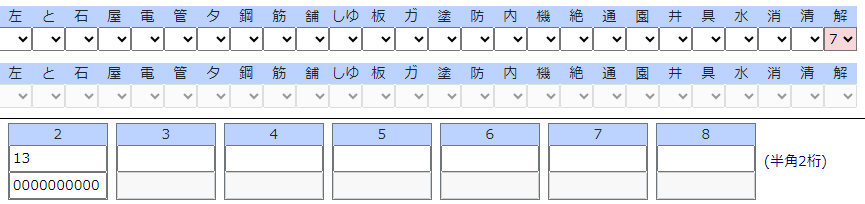 　　　　※「解体工事の実務経験証明書」が未作成の場合は、「様式第９号：実務経験証明書」にて作成してください　　　　　（「解体工事の実務経験証明書」を作成しても、「合格年月日により解体工事の実務経験証明書が必要となる場合が　　　　　あります。」のワーニングは残ります）　　　※同じ技術者に対して、「一部の有資格区分コード（13、 14、 20、 22、 41、 42、 57）」と、それら以外の　　　　「「解体」に対応した有資格区分コード」も併せて入力した場合は、このワーニングは発生しません　　　　なお、上記の有資格区分コードと「64今後担当する建設工事の種類」で「解体」が入力されている時に「資格番号等」　　　に入力した資格番号等（合格番号）が正しい番号（バックヤード連携によるチェック結果がOK）であっても、その番号　　　の合格年度が平成27年度以前の場合は、別のワーニング（「解体工事の実務経験証明書が必要です。」）となります。　　　　※資格番号等（合格番号）の合格年度は、該当桁をご確認ください（該当桁が「15」以下＝平成27年度以前）　　　　※「解体工事の実務経験証明書」が未作成の場合は、「様式第９号：実務経験証明書」にて作成してください　　　　　（「解体工事の実務経験証明書」を作成しても、「解体工事の実務経験証明書が必要です。」のワーニングは残ります）　　　※同じ技術者に対して、「一部の有資格区分コード（13、 14、 20、 22、 41、 42、 57）」と、それら以外の　　　　「「解体」に対応した有資格区分コード」も併せて入力した場合は、このワーニングは発生しません　　→　連携結果OK：「有資格区分を証明する資料」の添付が不要となります　　　　　　　　　　　※合格年度が平成27年度以前の対象者を含む場合は、実務経験証明書の入力内容に関わらず、注意　　　　　　　　　　　　喚起のためワーニング（「解体工事の実務経験証明書が必要です。」）は継続します（送信は可能）　　→　連携結果ＮＧ：対象者の「有資格区分を証明する資料」の添付が必要です（未添付はエラーとなり送信不可）　　　　　　　　　　　※資格番号の連携結果がＮＧのままの場合は、「有資格区分を証明する資料」を添付しても　　　　　　　　　　　　　　ワーニング（「資格番号aの資格情報が確認できません。」）は解消しませんが、送信は可能です　◎前回申請内容とのチェック～資格番号等の入力省略機能　　　今回の申請において「通知書発行済（届出の場合は「届出確認済」）となったJCIPでの前回申請」と同じ技術者の情報　　（氏名、生年月日、有資格区分）が入力されている時には、該当する有資格区分にかかる資格番号等の欄に「前回確認済」　　という文字列が自動入力されます。　　　なお、「前回申請内容とのチェック」が行われるタイミングは、操作方法によって異なります。　・画面上で入力する場合　　　技術者の「氏名、生年月日、有資格区分」の入力完了後、フォーカスアウト（入力カーソルを別の項目に移動）した時に、　　「資格番号等」の入力欄に「前回確認済」と自動入力されます。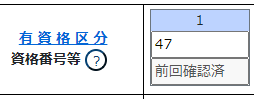 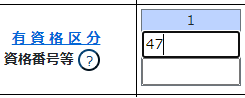 　・「前回申請取込」機能を利用した場合　　　「前回の申請を取り込む」ボタン押下～取り込みの処理が完了した時に、「資格番号等」の入力欄には「前回確認済」と　　　入力されています。　・「申請書類データの取込」機能を利用した場合　　　「申請書類データの取込」ボタン押下～取り込みの処理が完了した後で、「専任技術者証明書(新規・変更)」画面を表示　　　した時に、「資格番号等」の入力欄には「前回確認済」と入力されています。　　　なお、前回申請時に入力した有資格区分が判定日（※）時点で廃止されている時は、「前回確認済」となった場合であっても　　「保存」ボタン押下時にエラーとなります。　　※「判定日」は、今回の申請データの状態により異なります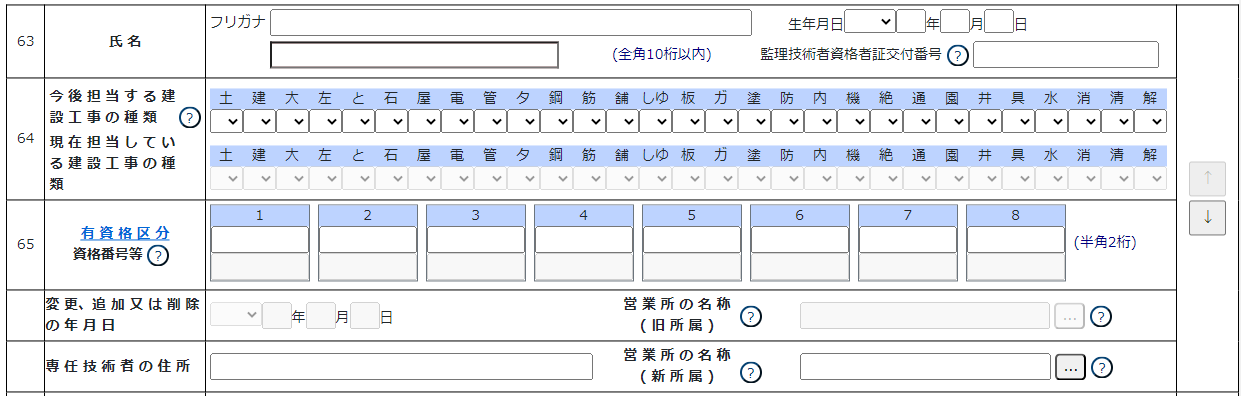 タ．「営業所検索」ボタン　　　　　　　→押下すると、営業所検索画面が表示されます・検索条件を入力後、「検索」ボタン押下で、公開情報から営業所情報を検索します・検索結果の一覧で選択した営業所名が、「営業所の名称」に反映されます※申請区分が「新規」又は「許可換え新規」の場合は公開情報が未設定のため、営業所検索は行えません※営業所検索を行わない場合は、営業所名を手入力してください（手入力した営業所名が「営業所一覧表」の情報と一致しない場合は、保存時にエラーとなります）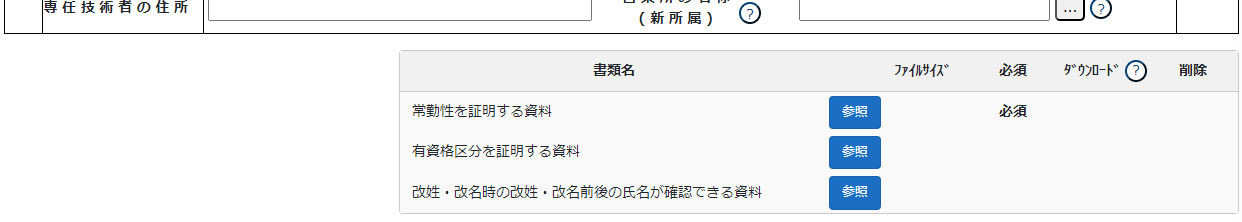 ※「常勤性を証明する資料」は、区分「4 専任技術者の交替に伴う削除」の場合は、添付任意となります※「有資格区分を証明する資料」は、区分「5 専任技術者が置かれる営業所のみの変更」の場合は、添付任意となります　また、「監理技術者資格者証交付番号による、資格者情報の自動チェック」がOKとなった場合も、添付不要となります※「改姓・改名時の改姓・改名前後の氏名が確認できる資料」は、区分「３ 専任技術者の追加」の場合のみ、添付必須となります　確認書類を添付する手順は、以下の章をご参照ください。【参考】３．２．８．３．様式に関する確認書類の添付様式第９号：　実務経験証明書①「申請・届出内容」画面の、「申請・届出書類」グリッド内、書類名「実務経験証明書」を押下してください。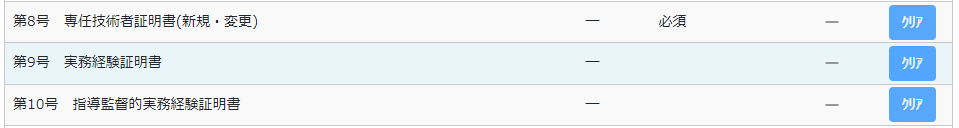 ②「実務経験証明書」の入力画面が開きます。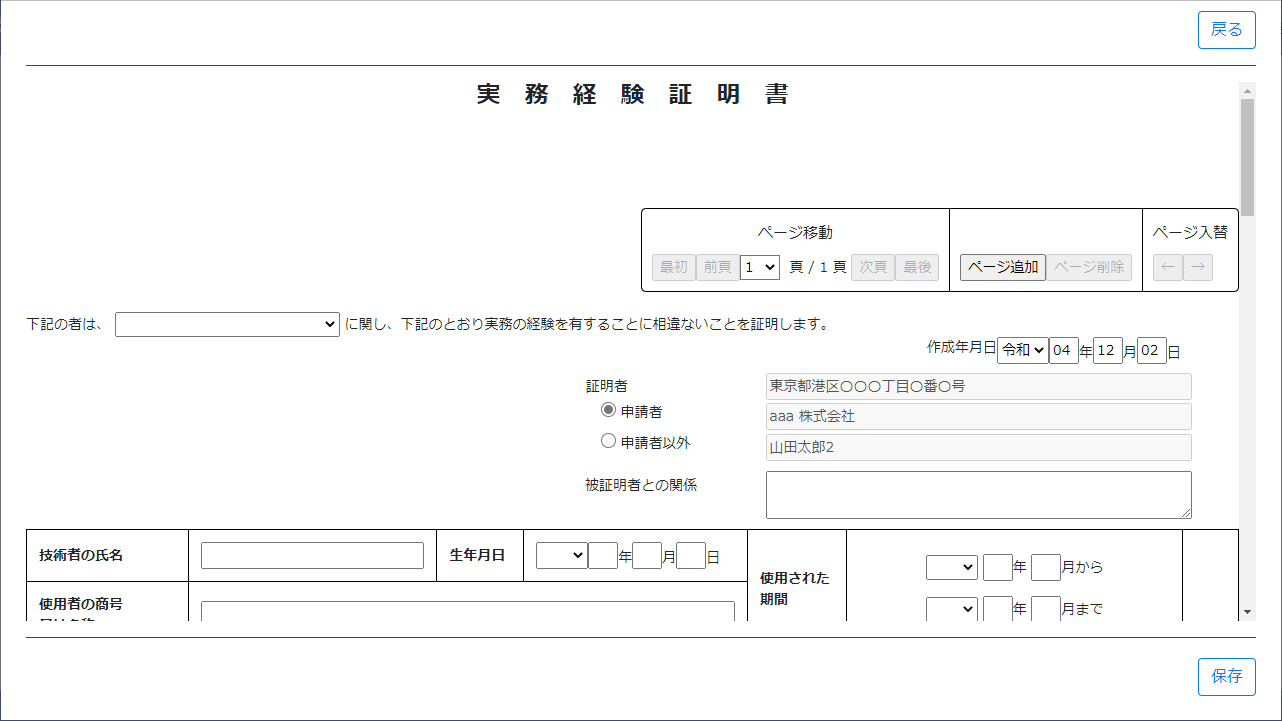 ③新規入力する場合は、以下の要領をご参照ください。（JCIPの自動処理により、既に値が入力されている項目があります）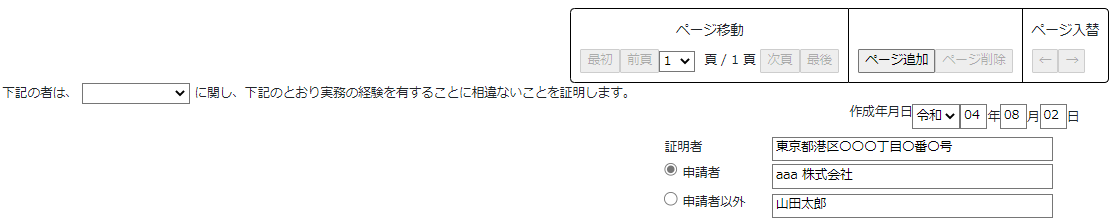 ア．「ページ追加」ボタン　→押下すると、新たなページを追加します（実務経験を16件以上入力する場合、又は証明者が複数人いる場合に使用）　 「ページ削除」ボタン　→押下すると、現在表示中のページを削除します　　ページ入替「←」ボタン　→押下すると、現在表示中のページを1ページ繰り上げます（ページのソート順変更）　　　　　　　「→」ボタン　→押下すると、現在表示中のページを1ページ繰り下げます（ページのソート順変更）イ．表示中のページの技術者の実務経験に対する「建設工事の種類」を選択します　　※実務経験を証明できる「建設工事の種類」は、１ページにつき１つだけです→同じ技術者について、複数の「建設工事の種類」の実務経験を証明する場合は、「建設工事の種類」の数だけページを追加してくださいウ．証明者　→ラジオボタンの選択結果により、入力可能な項目が変化します◇「申請者」を選択した場合：申請者の情報（住所、法人名／屋号、氏名）が自動で設定され、非活性状態になります　　　「被証明者との関係」以降の活性化した各項目が入力対象です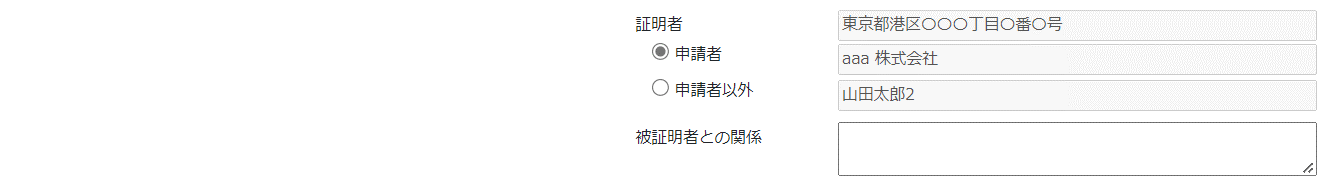 【本人申請】ａ．申請者の住所　　　　　　　→「所在地」として登録した情報が反映されますｂ．申請者の法人名／屋号　　　　　　　→「法人名／屋号」として登録した情報が反映されますｃ．申請者の氏名　　　　　　　→「代表者名」として登録した情報が反映されます　　　【代理申請】ａ．申請者の住所　　　　　　　→委任状で設定した、委任者の「所在地」ですｂ．申請者の法人名／屋号　　　　　　　→委任状で設定した、委任者の「商号名称」ですｃ．申請者の氏名　　　　　　　→委任状で設定した、委任者の「代表者又は個人の氏名」です　　◇「申請者以外」を選択した場合:：活性化した項目（技術者の氏名・生年月日）のみ入力対象です※添付する確認書類が審査対象となるため、他の項目（非活性状態）は入力不要です※確認書類「証明書原本の写し」は、証明者が作成した書類をスキャンしたPDFファイルを添付してください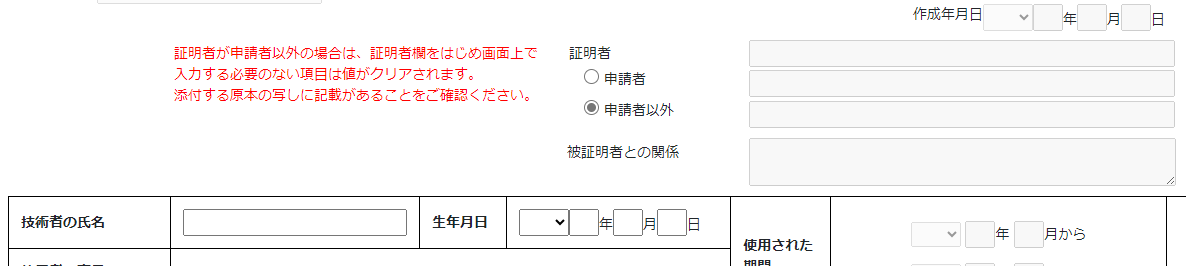 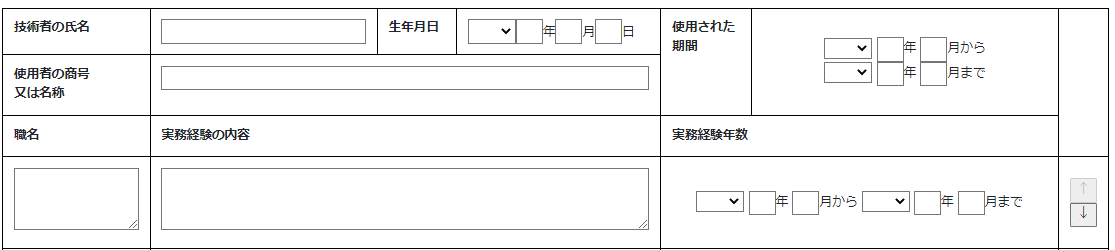 エ．「使用された期間」の年月日（自・至）　→相関関係に誤りがある場合（例：「自」が「至」より過去日付）はエラーとなりますオ．「実務経験年数」の年月日（自・至）　→相関関係に誤りがある場合（例：「自」が「至」より過去日付）はエラーとなります同一の技術者について「異なる業種の実務経験」が重複している場合はワーニングとなります※「とび・土木・コンクリート工事」「解体工事」はワーニング対象外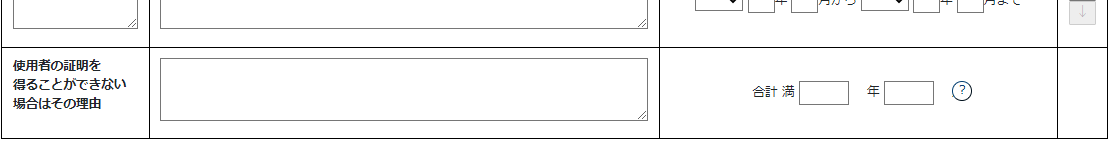 カ．合計　　　　　　→実務経験の期間の合計を自動的に合算・反映します（任意の値に変更可能）※実務経験の期間の合計の自動計算では、初月を含みません(例：2022/04～2022/05は1か月)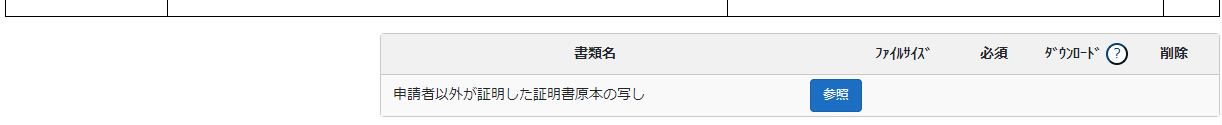 　確認書類を添付する手順は、以下の章をご参照ください。【参考】３．２．８．３．様式に関する確認書類の添付様式第１０号：　指導監督的実務経験証明書①「申請・届出内容」画面の、「申請・届出書類」グリッド内、書類名「指導監督的実務経験証明書」を押下してください。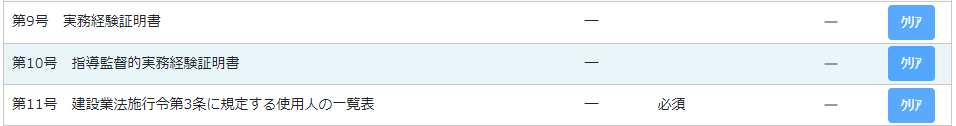 ②「指導監督的実務経験証明書」の入力画面が開きます。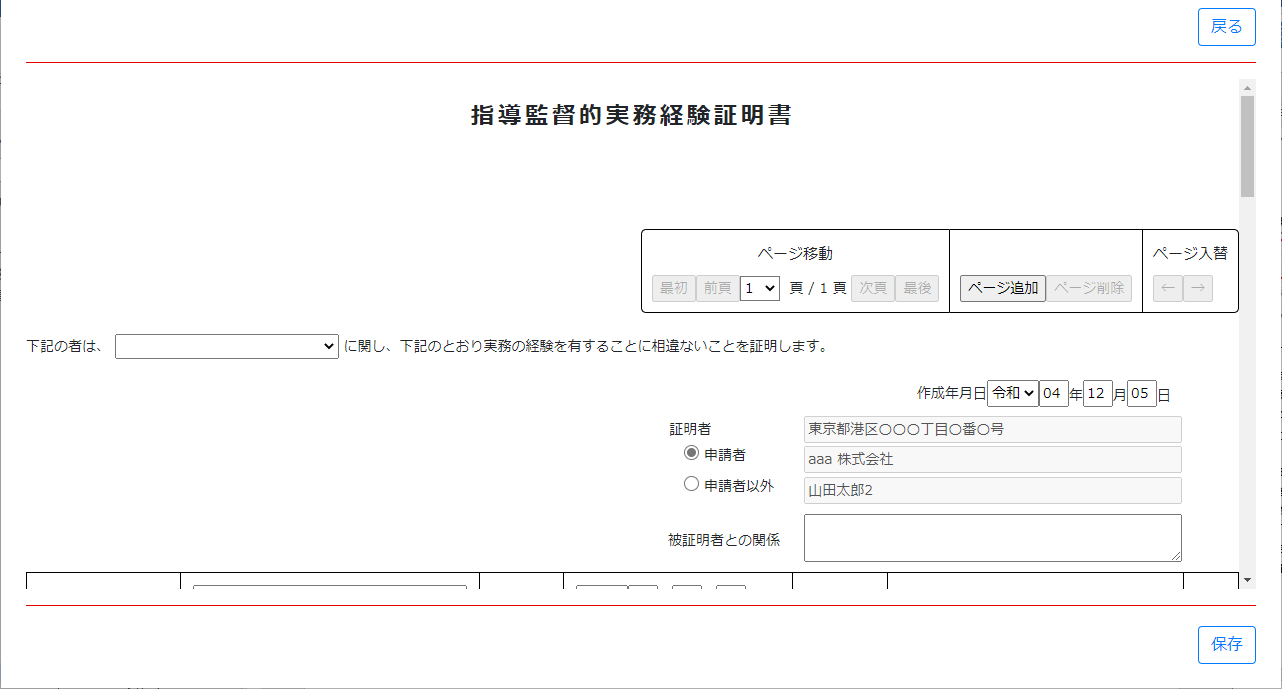 ③新規入力する場合は、以下の要領をご参照ください。（JCIPの自動処理により、既に値が入力されている項目があります）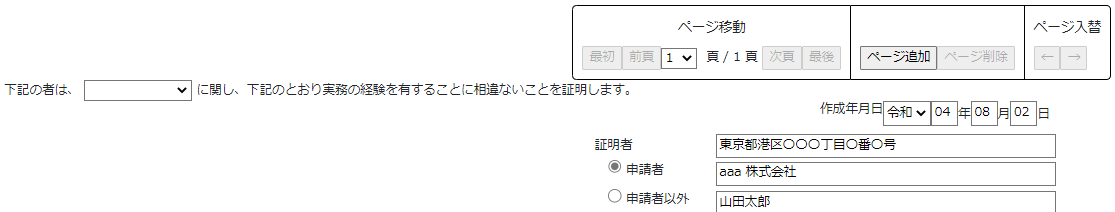 ア．「ページ追加」ボタン　→押下すると、新たなページを追加します（実務経験を16件以上入力する場合、又は証明者が複数人いる場合に使用）　 「ページ削除」ボタン　→押下すると、現在表示中のページを削除します　　ページ入替「←」ボタン　→押下すると、現在表示中のページを1ページ繰り上げます（ページのソート順変更）　　　　　　　「→」ボタン　→押下すると、現在表示中のページを1ページ繰り下げます（ページのソート順変更）イ．表示中のページの技術者の実務経験に対する「建設工事の種類」を選択します　　※実務経験を証明できる「建設工事の種類」は、１ページにつき１つだけです→同じ技術者について、複数の「建設工事の種類」の実務経験を証明する場合は、「建設工事の種類」の数だけページを追加してくださいウ．証明者　→ラジオボタンの選択結果により、入力可能な項目が変化します◇「申請者」を選択した場合：申請者の情報（住所、法人名／屋号、氏名）が自動で設定され、非活性状態になります　　　「被証明者との関係」以降の活性化した各項目を入力してください【本人申請】ａ．申請者の住所　　　　　　　→「所在地」として登録した情報が反映されますｂ．申請者の法人名／屋号　　　　　　　→「法人名／屋号」として登録した情報が反映されますｃ．申請者の氏名　　　　　　　→「代表者名」として登録した情報が反映されます　　　【代理申請】ａ．申請者の住所　　　　　　　→委任状で設定した、委任者の「所在地」ですｂ．申請者の法人名／屋号　　　　　　　→委任状で設定した、委任者の「商号名称」ですｃ．申請者の氏名　　　　　　　→委任状で設定した、委任者の「代表者又は個人の氏名」です　　◇「申請者以外」を選択した場合:：活性化した項目（技術者の氏名・生年月日）のみ入力対象です※添付する確認書類が審査対象となるため、他の項目（非活性状態）は入力不要です※確認書類「証明書原本の写し」は、証明者が作成した書類をスキャンしたPDFファイルを添付してください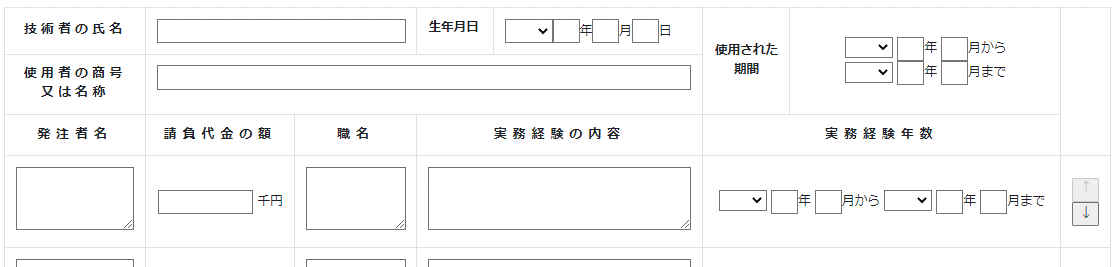 エ．「使用された期間」の年月日（自・至）　→相関関係に誤りがある場合（例：「自」が「至」より過去日付）はエラーとなりますオ．「実務経験年数」の年月日（自・至）　→相関関係に誤りがある場合（例：「自」が「至」より過去日付）はエラーとなります同一の技術者について「異なる業種の実務経験」が重複している場合はワーニングとなります※「とび・土木・コンクリート工事」「解体工事」はワーニング対象外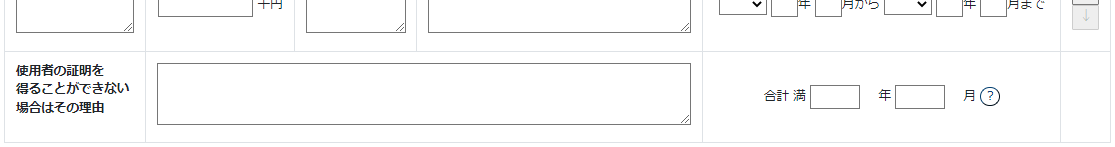 カ．合計　　　　　　→実務経験の期間の合計を自動的に合算・反映します（任意の値に変更可能）※実務経験の期間の合計の自動計算では、初月を含みません(例：2022/04～2022/05は1か月)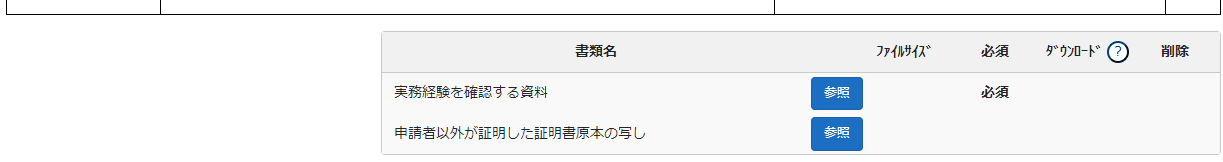 　確認書類を添付する手順は、以下の章をご参照ください。【参考】３．２．８．３．様式に関する確認書類の添付様式第１１号：　建設業法施行令第3条に規定する使用人の一覧表①「申請・届出内容」画面の、「申請・届出書類」グリッド内、書類名「建設業法施行令第3条に規定する使用人の一覧表」を押下してください。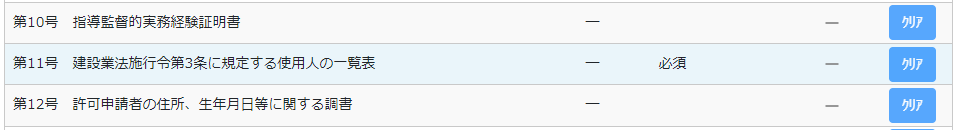 ②「建設業法施行令第3条に規定する使用人の一覧表」の入力画面が開きます。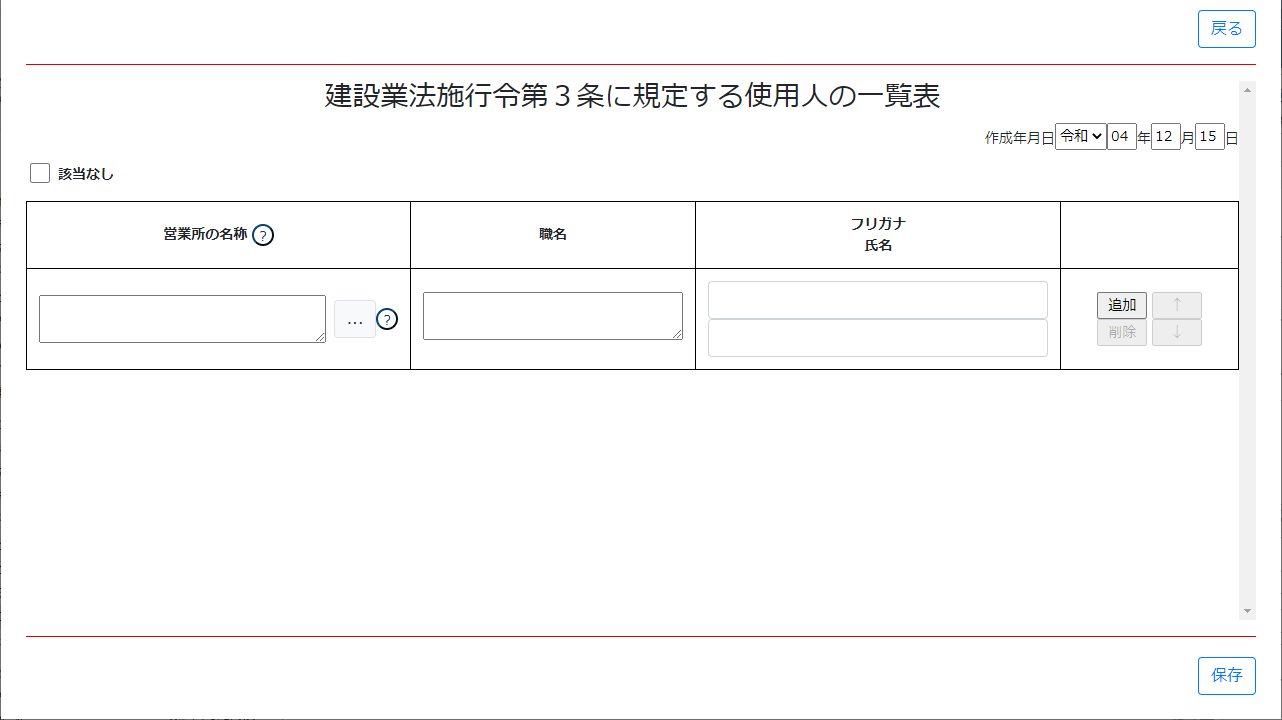 ③新規入力する場合は、以下の要領をご参照ください。（JCIPの自動処理により、既に値が入力されている項目があります）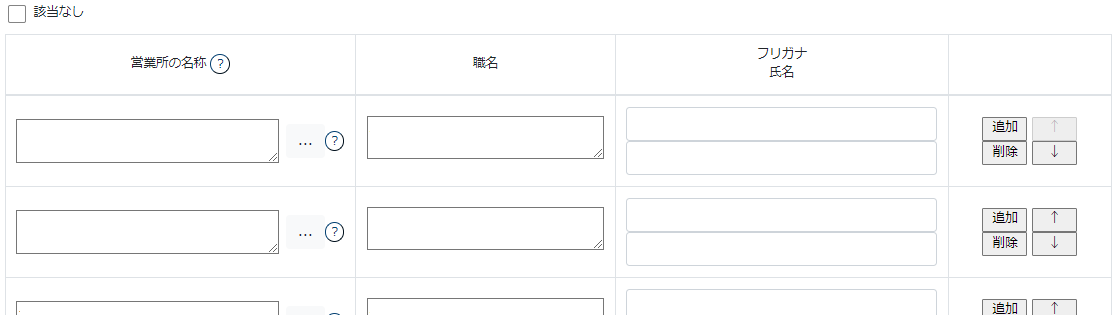 ア．「該当なし」　→記入すべき使用人の情報がない場合は、チェックをONにしますイ．上の行にフリガナ（カタカナ）、下の行に氏名（漢字）を入力しますウ．「追加」ボタン　→押下すると、行（入力欄）が追加されます「削除」ボタン　→押下すると、行（入力欄）が削除されます「↑」ボタン　→押下すると、行の位置が一つ上に移動します（行のソート順変更）「↓」ボタン　→押下すると、行の位置が一つ下に移動します（行のソート順変更）様式第１２号：　許可申請者の住所、生年月日等に関する調書①「申請・届出内容」画面の、「申請・届出書類」グリッド内、書類名「許可申請者の住所、生年月日等に関する調書」を押下してください。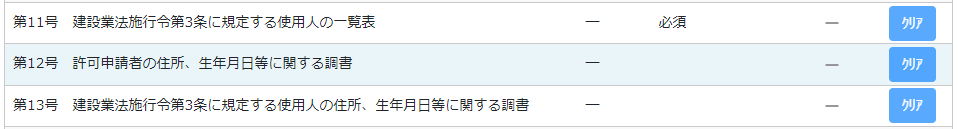 ②「許可申請者の住所、生年月日等に関する調書」の入力画面が開きます。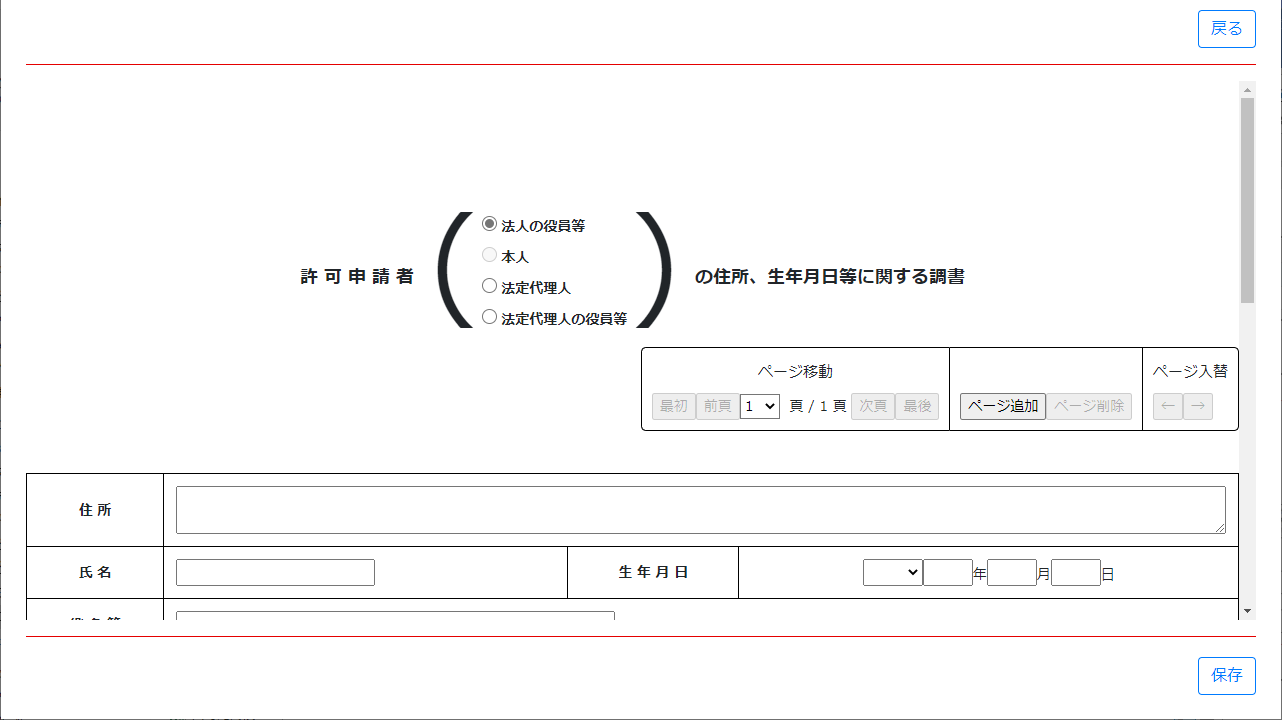 ③新規入力する場合は、以下の要領をご参照ください。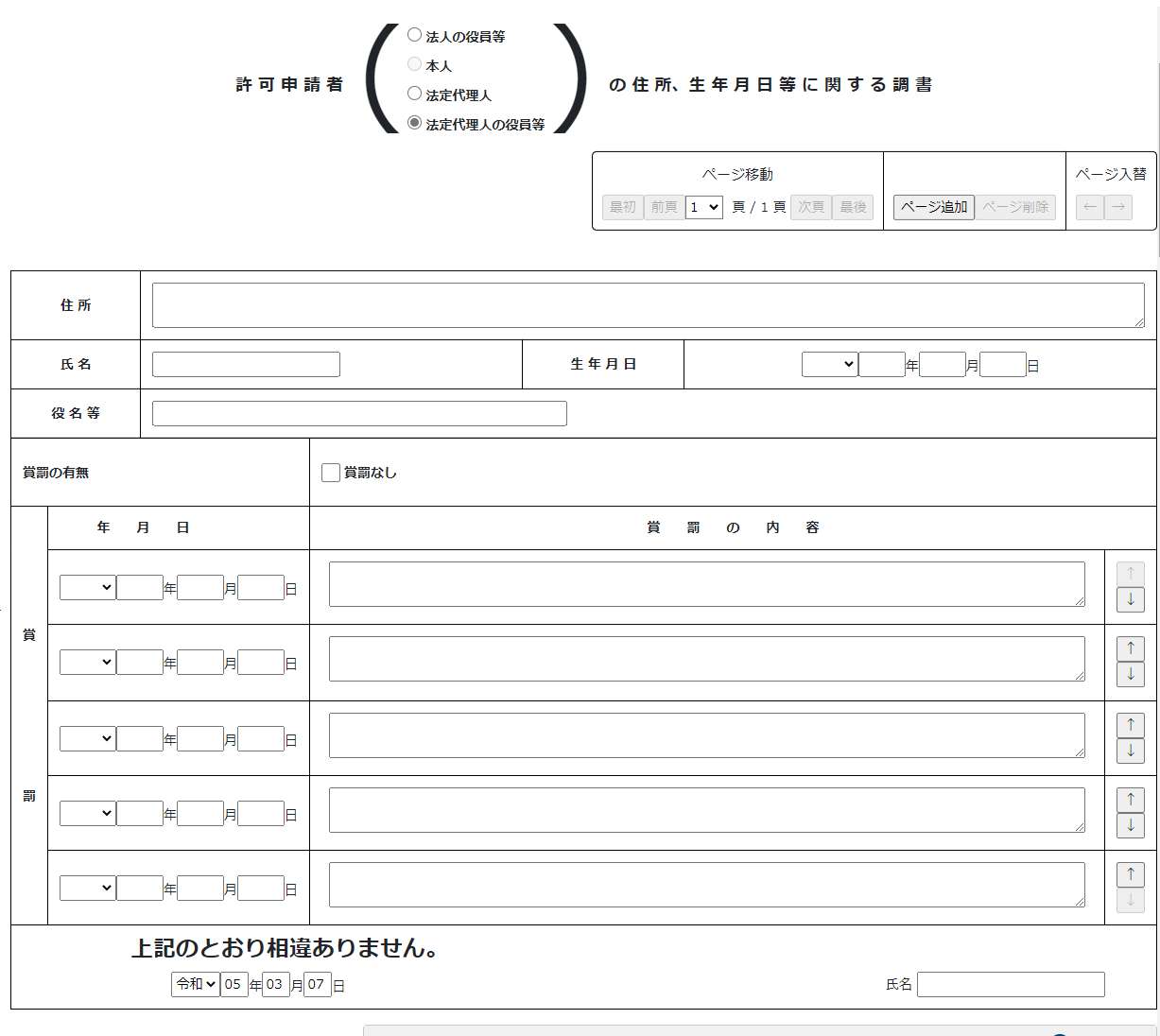 ア．「ページ追加」ボタン　→押下すると、新たなページを追加します（許可申請者等を２名以上入力する場合に使用）　 「ページ削除」ボタン　→押下すると、現在表示中のページを削除します　　ページ入替「←」ボタン　→押下すると、現在表示中のページを1ページ繰り上げます（ページのソート順変更）　　　　　　　「→」ボタン　→押下すると、現在表示中のページを1ページ繰り下げます（ページのソート順変更）イ．「賞罰なし」　→記入すべき賞罰がない場合は、チェックをONにしますウ．「↑」ボタン　→押下すると、行の位置が一つ上に移動します（行のソート順変更）「↓」ボタン　→押下すると、行の位置が一つ下に移動します（行のソート順変更）エ．「賞罰」及び「確認署名」　→オレンジ色の枠内（許可申請者、役名等）の状態が以下の場合に限り、任意入力項目となります・許可申請者：「法人の役員等」又は「法定代理人の役員等」 　・役名等：　　「顧問」「相談役」「株主等」のいずれかを含む	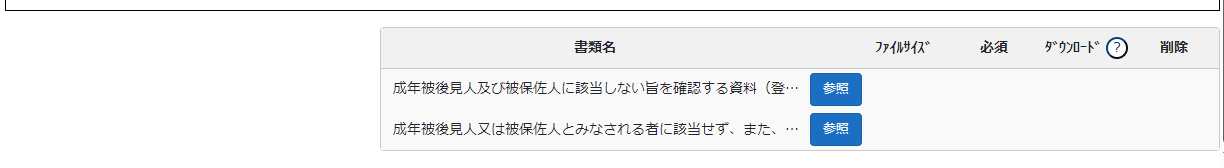 　確認書類を添付する手順は、以下の章をご参照ください。【参考】３．２．８．３．様式に関する確認書類の添付様式第１３号：　建設業法施行令第3条に規定する使用人の住所、生年月日等に関する調書①「申請・届出内容」画面の、「申請・届出書類」グリッド内、書類名「建設業法施行令第3条に規定する使用人の住所、生年月日等に関する調書」を押下してください。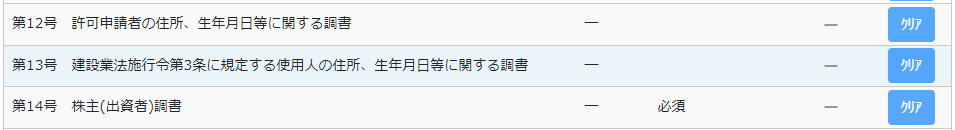 ②「建設業法施行令第3条に規定する使用人の住所、生年月日等に関する調書」の入力画面が開きます。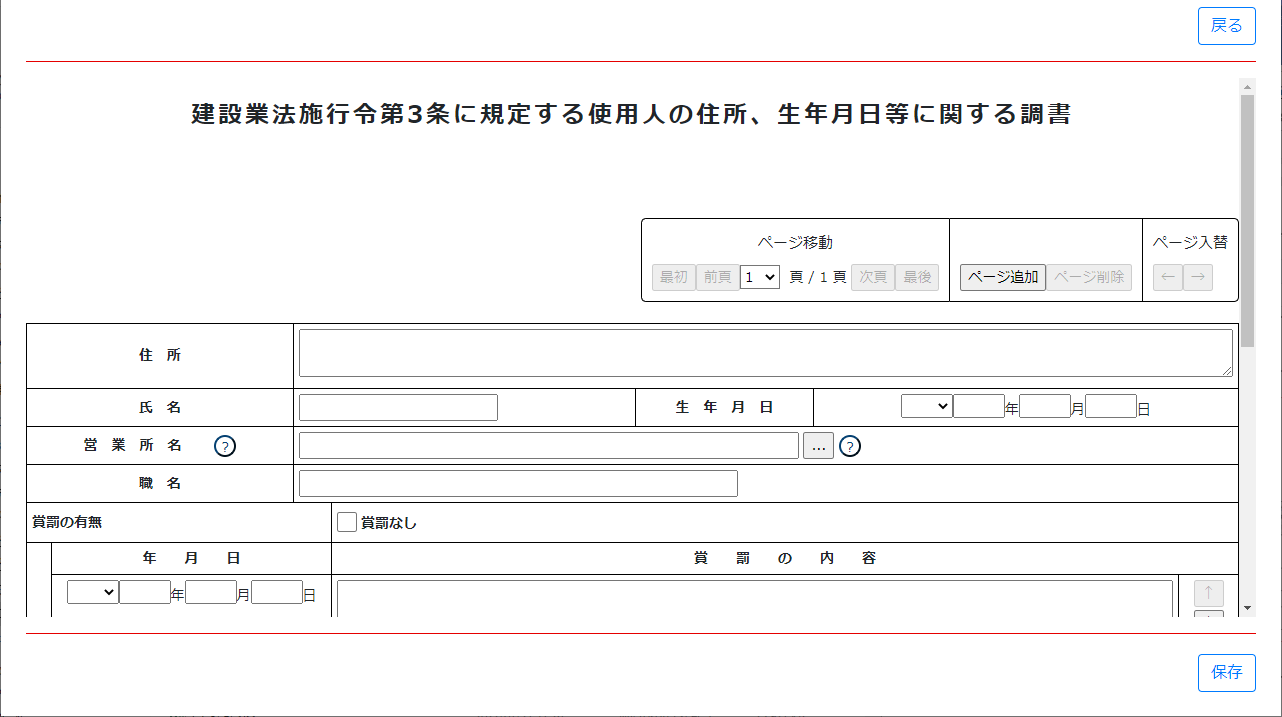 ③新規入力する場合は、以下の要領をご参照ください。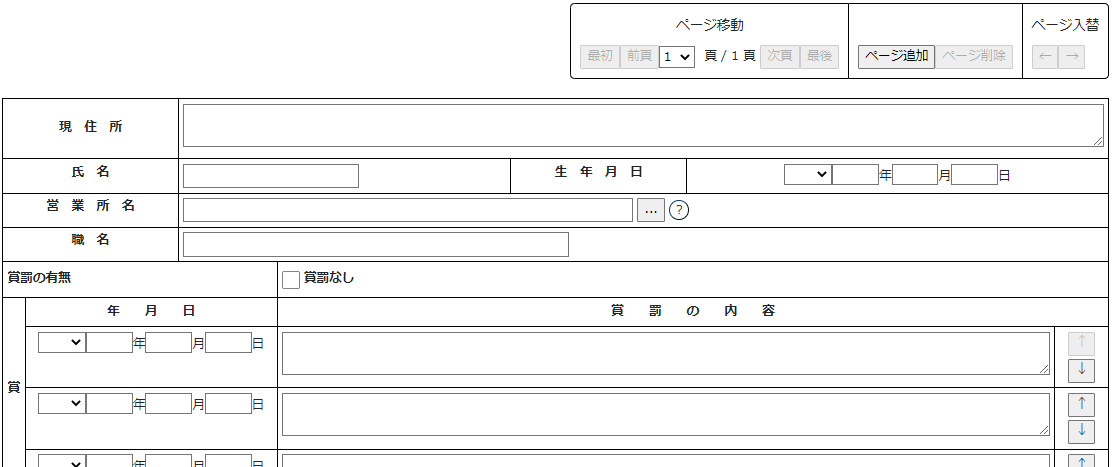 ア．「ページ追加」ボタン　→押下すると、新たなページを追加します（使用人を２名以上入力する場合に使用）　 「ページ削除」ボタン　→押下すると、現在表示中のページを削除します　　ページ入替「←」ボタン　→押下すると、現在表示中のページを1ページ繰り上げます（ページのソート順変更）　　　　　　　「→」ボタン　→押下すると、現在表示中のページを1ページ繰り下げます（ページのソート順変更）イ．「賞罰なし」　→記入すべき賞罰がない場合は、チェックをONにしますウ．「↑」ボタン　→押下すると、行の位置が一つ上に移動します（行のソート順変更）「↓」ボタン　→押下すると、行の位置が一つ下に移動します（行のソート順変更）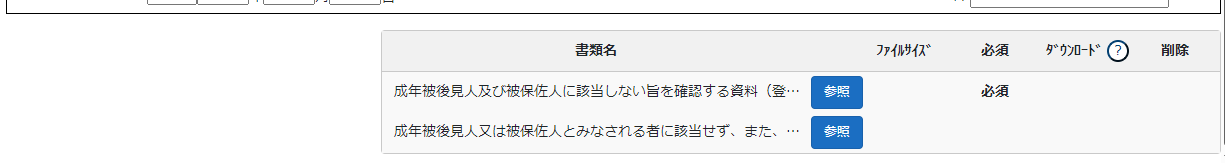 　確認書類を添付する手順は、以下の章をご参照ください。【参考】３．２．８．３．様式に関する確認書類の添付様式第１４号　株主(出資者)調書①「申請・届出内容」画面の、「申請・届出書類」グリッド内、書類名「株主(出資者)調書」を押下してください。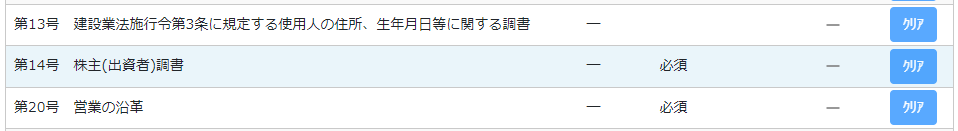 ②「株主(出資者)調書」の入力画面が開きます。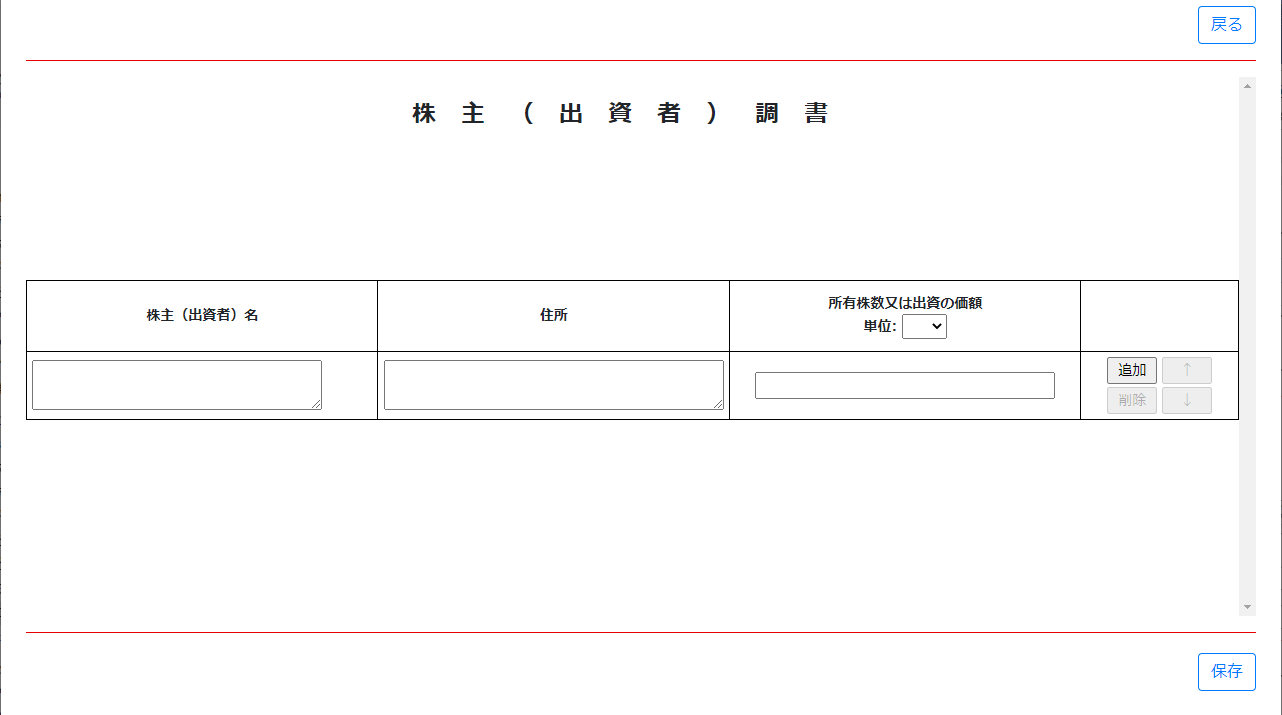 ③新規入力する場合は、以下の要領をご参照ください。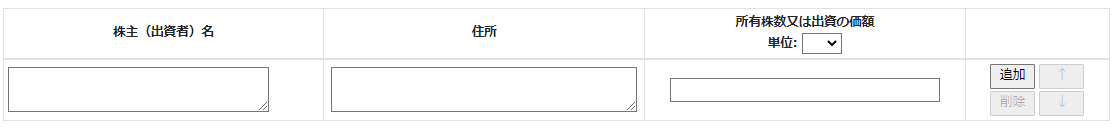 ア．「所有株数又は出資の価額」の単位（株または円）を選択します（選択必須）イ．「追加」ボタン　→押下すると、行（入力欄）が追加されます「削除」ボタン　→押下すると、行（入力欄）が削除されます「↑」ボタン　→押下すると、行の位置が一つ上に移動します（行のソート順変更）「↓」ボタン　→押下すると、行の位置が一つ下に移動します（行のソート順変更）様式第２０号：　営業の沿革①「申請・届出内容」画面の、「申請・届出書類」グリッド内、書類名「営業の沿革」を押下してください。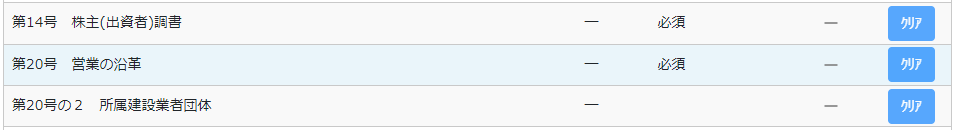 ②「営業の沿革」の入力画面が開きます。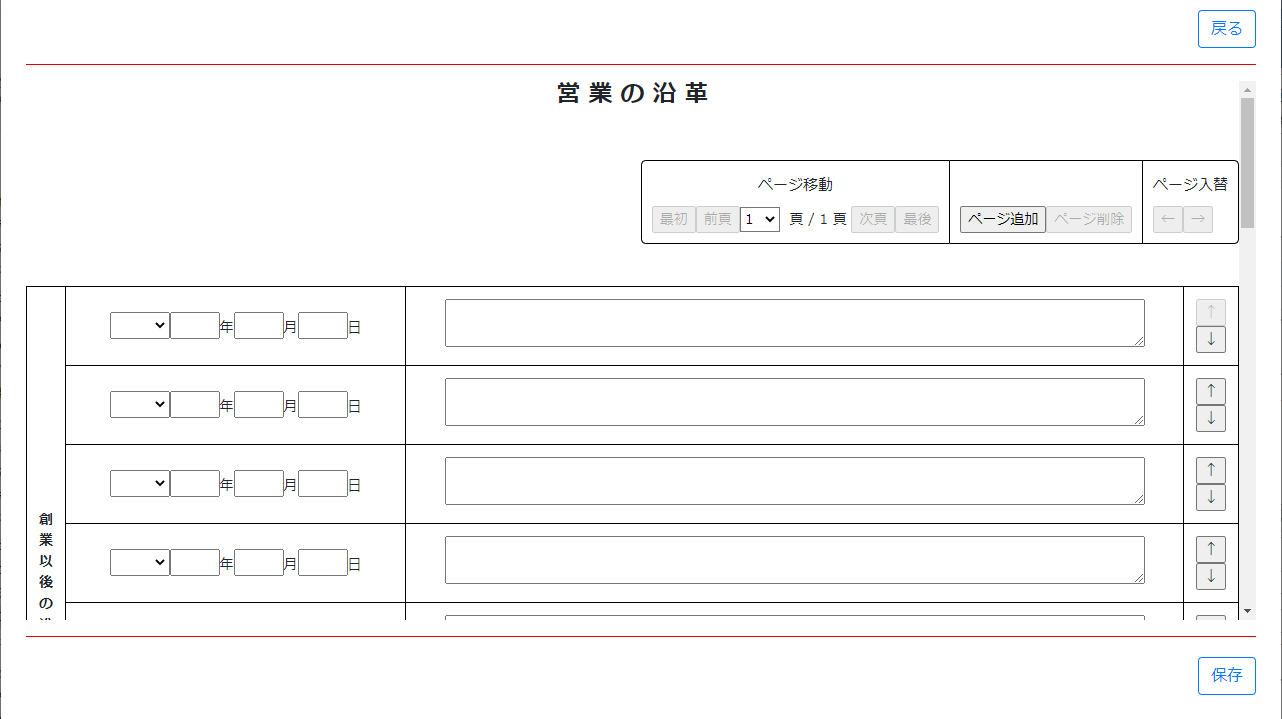 ③新規入力する場合は、以下の要領をご参照ください。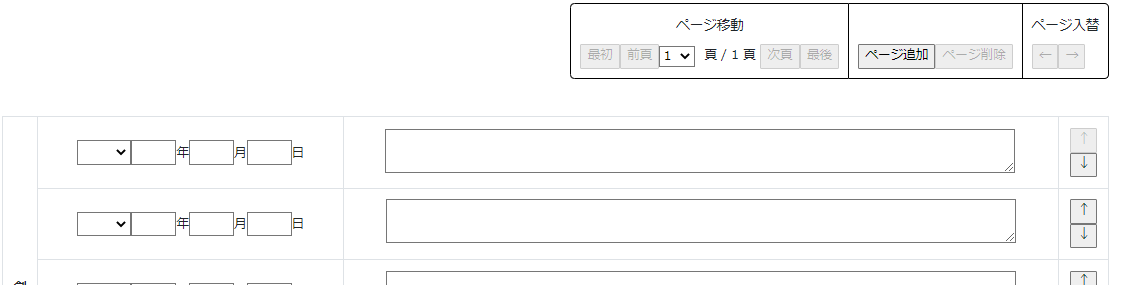 ア．「ページ追加」ボタン　→押下すると、新たなページを追加します（「創業以後の沿革」を9件以上、又は「建設業の登録及び許可の状況」を11件以上、又は「賞罰」を5件以上入力する場合に使用）　 「ページ削除」ボタン　→押下すると、現在表示中のページを削除します　　ページ入替「←」ボタン　→押下すると、現在表示中のページを1ページ繰り上げます（ページのソート順変更）　　　　　　　「→」ボタン　→押下すると、現在表示中のページを1ページ繰り下げます（ページのソート順変更）イ．「↑」ボタン　→押下すると、行の位置が一つ上に移動します（行のソート順変更）「↓」ボタン　→押下すると、行の位置が一つ下に移動します（行のソート順変更）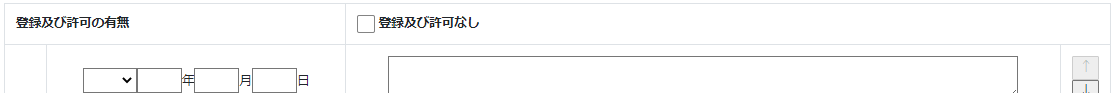 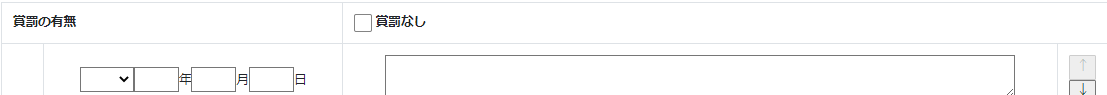 ウ．「登録及び許可なし」　→取得済の「建設業の登録及び許可」がない場合は、チェックをONにしますエ．「賞罰なし」　→記入すべき賞罰がない場合は、チェックをONにします様式第２０号の２：　所属建設業者団体①「申請・届出内容」画面の、「申請・届出書類」グリッド内、書類名「所属建設業者団体」を押下してください。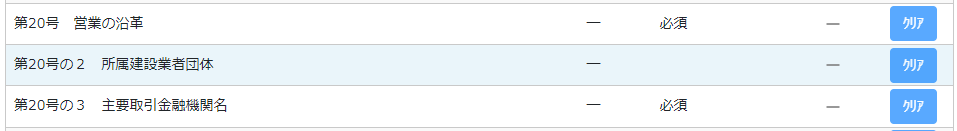 ②「所属建設業者団体」の入力画面が開きます。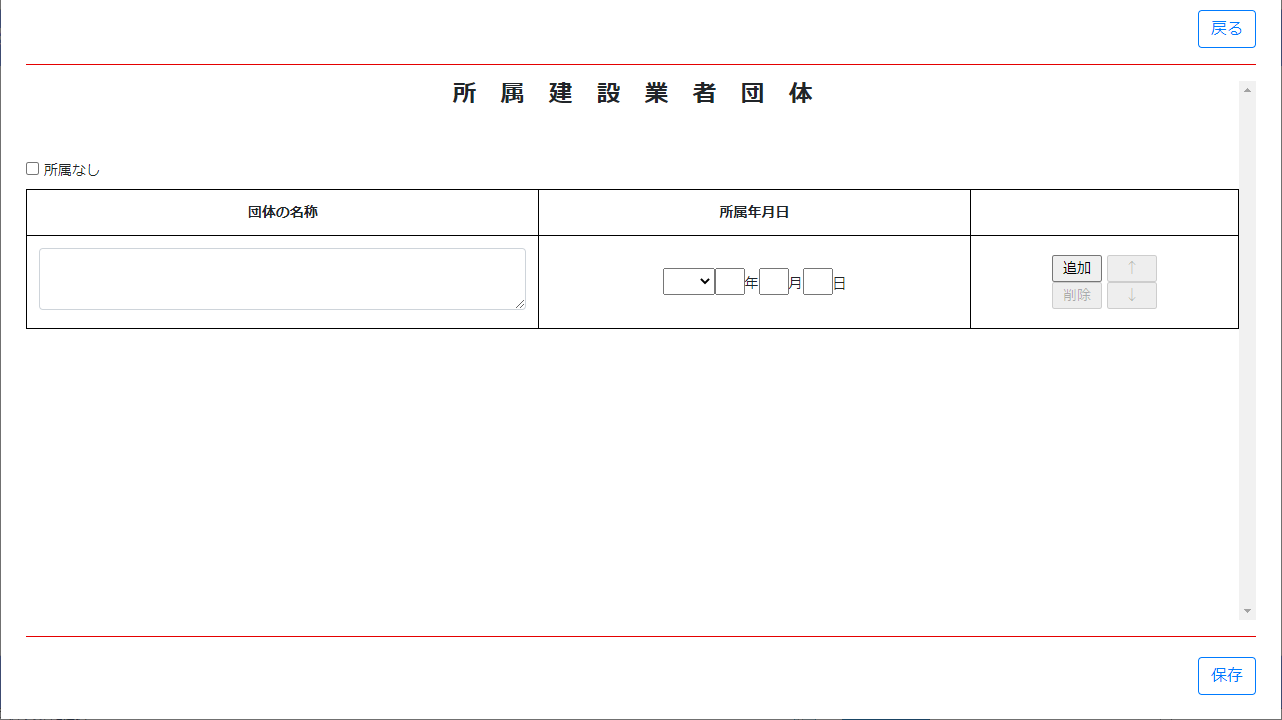 ③新規入力する場合は、以下の要領をご参照ください。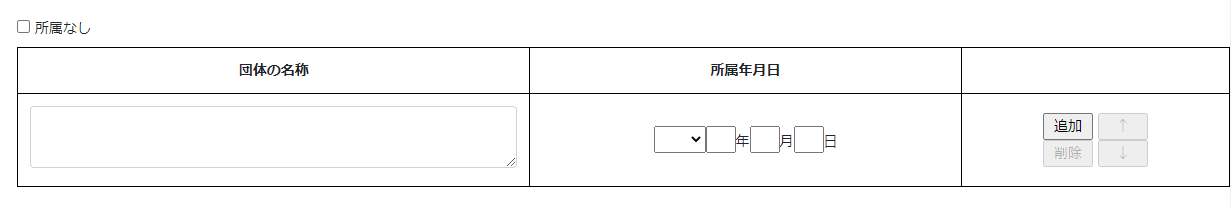 ア．「所属なし」　→所属建設業者団体が０件の場合、チェックボックスをONにしますイ．「追加」ボタン　→押下すると、行（入力欄）が追加されます「削除」ボタン　→押下すると、行（入力欄）が削除されます「↑」ボタン　→押下すると、行の位置が一つ上に移動します（行のソート順変更）「↓」ボタン　→押下すると、行の位置が一つ下に移動します（行のソート順変更）様式第２０号の３：　主要取引金融機関名①「申請・届出内容」画面の、「申請・届出書類」グリッド内、書類名「主要取引金融機関名」を押下してください。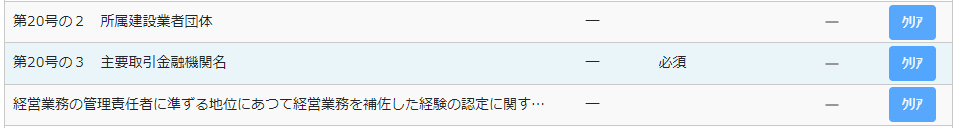 ②「主要取引金融機関名」の入力画面が開きます。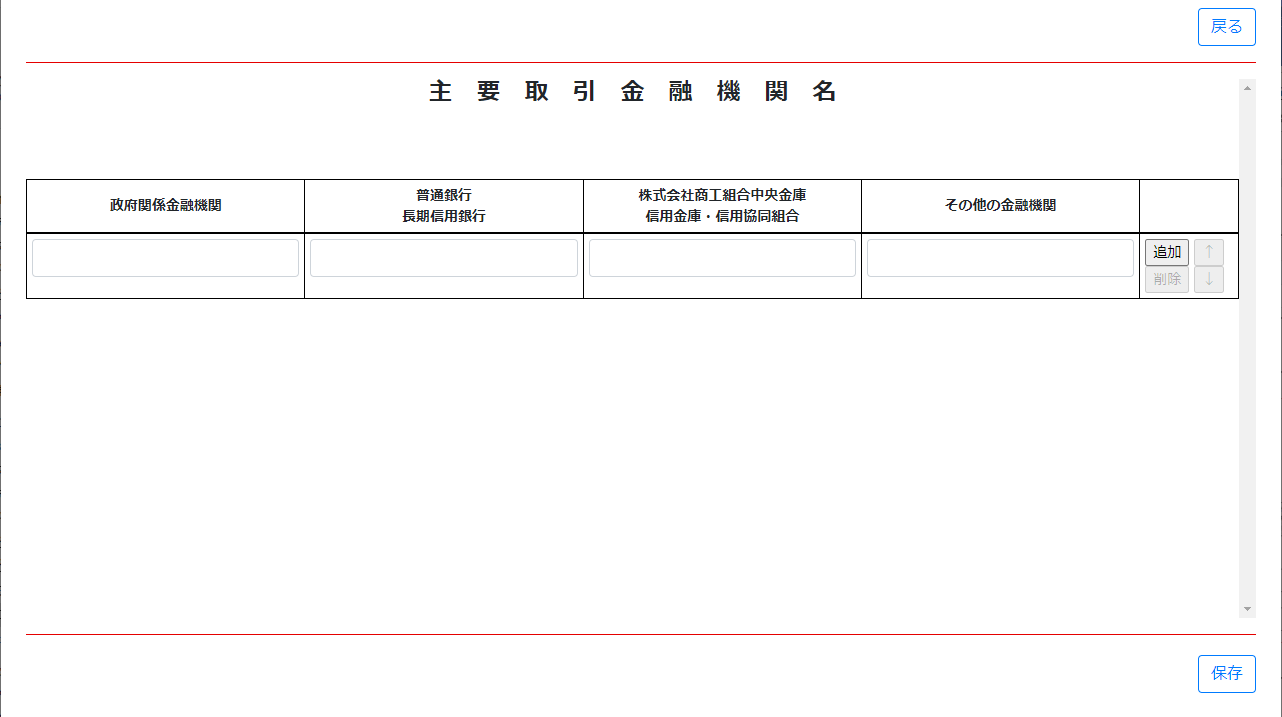 ③新規入力する場合は、以下の要領をご参照ください。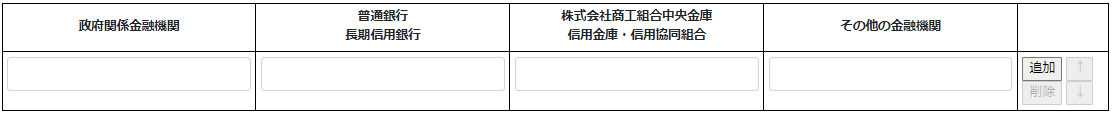 ア．「追加」ボタン　→押下すると、行（入力欄）が追加されます「削除」ボタン　→押下すると、行（入力欄）が削除されます「↑」ボタン　→押下すると、行の位置が一つ上に移動します（行のソート順変更）「↓」ボタン　→押下すると、行の位置が一つ下に移動します（行のソート順変更）様式第２２号の２：　変更届出書（第一面）①「申請・届出内容」画面の、「申請・届出書類」グリッド内、書類名「変更届出書（第一面）」を押下してください。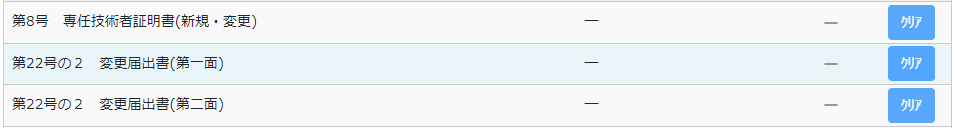 ②「変更届出書（第一面）」の入力画面が開きます。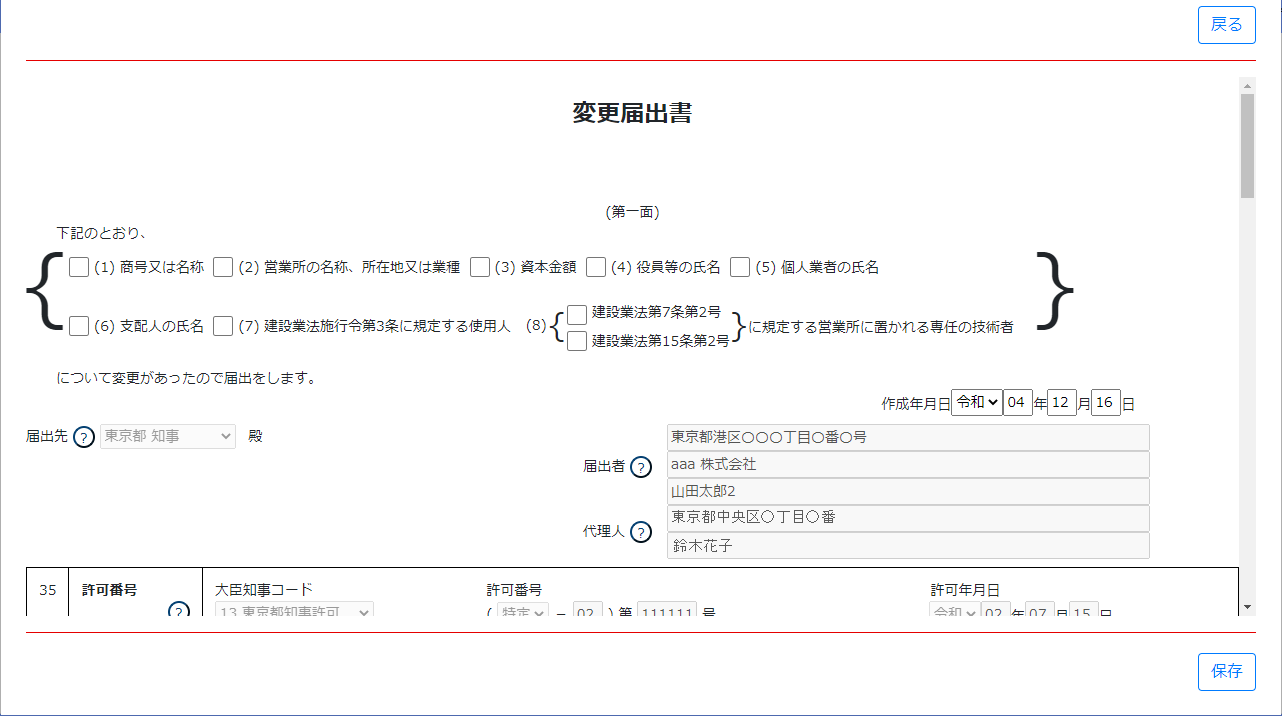 ③新規入力する場合は、以下の要領をご参照ください。（JCIPの自動処理により、既に値が入力されている項目があります）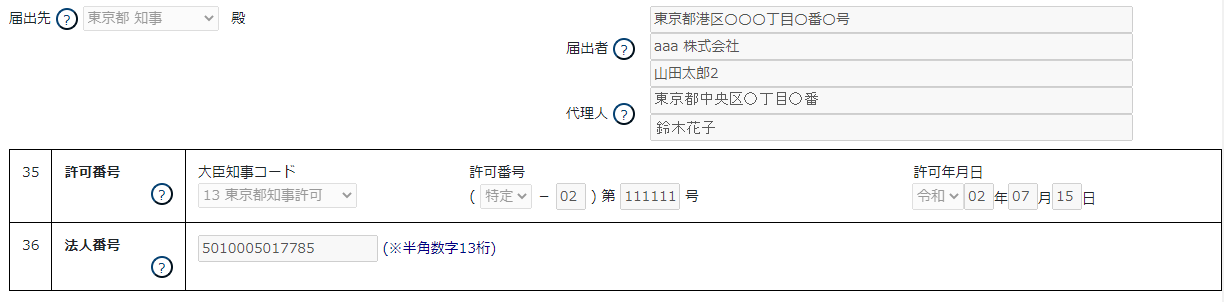 ア．届出先　　　　　　　→「申請・届出選択」画面で選択した行政庁が反映されます　　　　　　　　　　　　　（国土交通大臣許可の場合は、入力内容により自動判定されます）【本人申請】イ．申請者の住所　　　　　　　→「所在地」として登録した情報が反映されますウ．申請者の法人名／屋号　　　　　　　→「法人名／屋号」として登録した情報が反映されますエ．申請者の氏名　　　　　　　→「代表者名」として登録した情報が反映されますオ．代理人の住所　→表示されませんカ．代理人の氏名　→表示されません【代理申請】イ．申請者の住所　　　　　　　→委任状で設定した、委任者の「所在地」が反映されますウ．申請者の法人名／屋号　　　　　　　→委任状で設定した、委任者の「商号名称」が反映されますエ．申請者の氏名　　　　　　　→委任状で設定した、委任者の「代表者又は個人の氏名」が反映されますオ．代理人の住所　　　　　　　→委任状に設定した、代理人の「住所」が反映されますカ．代理人の氏名　　　　　　　→委任状に設定した、代理人の「氏名」が反映されますキ．「35　許可番号」　　　　　　→　既に許可を取得している場合、その許可番号の情報が反映されます【本人申請】ク．「36　法人番号」　　　　　　　→「法人番号」として登録した情報が反映されます【代理申請】ク．「36　法人番号」　　　　　　　→委任状で設定した、「委任元法人番号」が反映されます　　　　※委任元が個人事業主の場合は空欄となります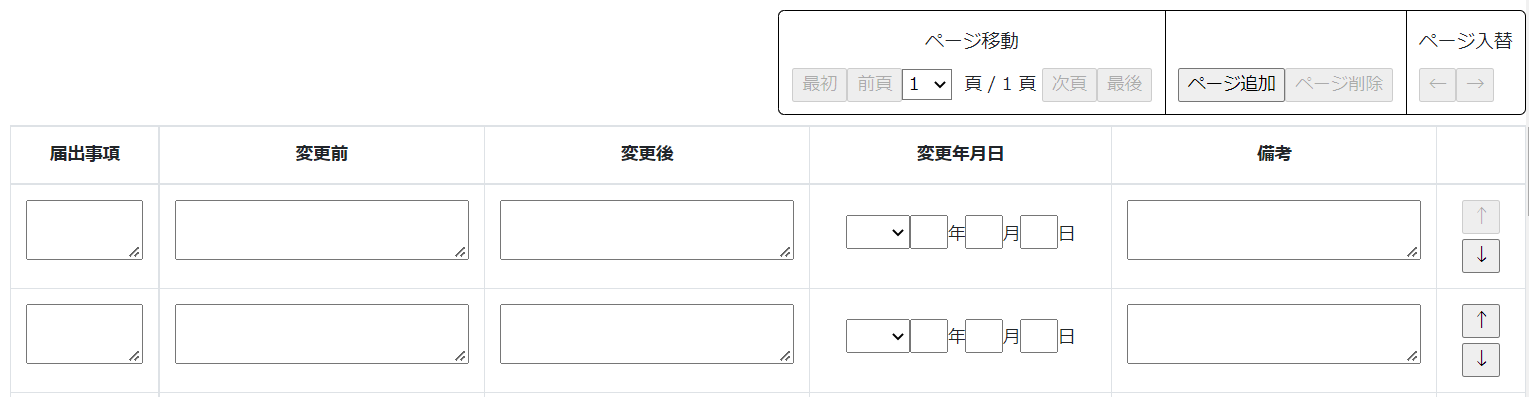 ケ．「ページ追加」ボタン　→押下すると、新たなページを追加します（届出事項を13件以上入力する場合に使用）　 「ページ削除」ボタン　→押下すると、現在表示中のページを削除します　　ページ入替「←」ボタン　→押下すると、現在表示中のページを1ページ繰り上げます（ページのソート順変更）　　　　　　　「→」ボタン　→押下すると、現在表示中のページを1ページ繰り下げます（ページのソート順変更）コ．「↑」ボタン　→押下すると、行の位置が一つ上に移動します（行のソート順変更）「↓」ボタン　→押下すると、行の位置が一つ下に移動します（行のソート順変更）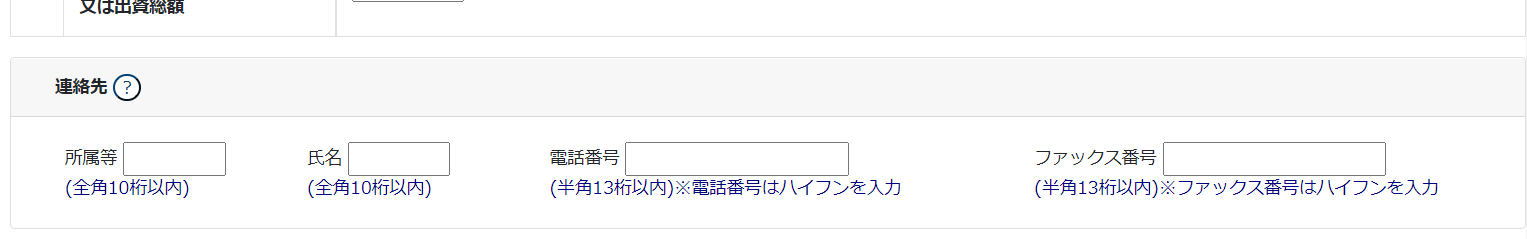 サ．連絡先　　　　　　→「申請・届出内容」画面の「申請者連絡先」に登録した情報が反映されます（任意の値に変更可能）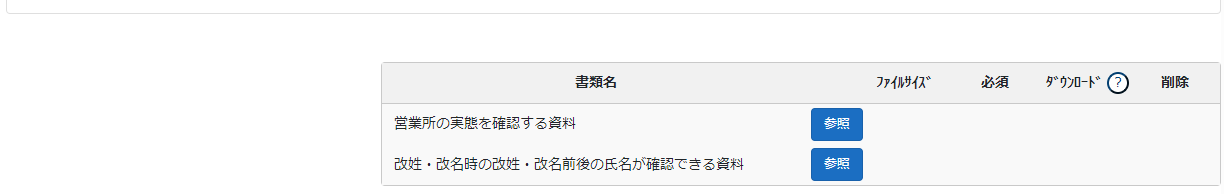 ※「営業所の実態を確認する資料」は、営業所の新設又は変更を伴う届出の場合のみ、添付必須となります※「改姓・改名時の改姓・改名前後の氏名が確認できる資料」は、対象者の改姓・改名を伴う届出の場合のみ、添付必須となります　確認書類を添付する手順は、以下の章をご参照ください。【参考】３．２．８．３．様式に関する確認書類の添付様式第２２号の２：　変更届出書（第二面）①「申請・届出内容」画面の、「申請・届出書類」グリッド内、書類名「変更届出書（第二面）」を押下してください。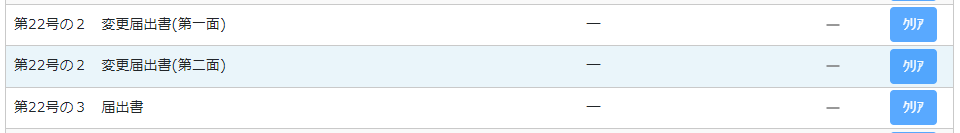 ②「変更届出書（第二面）」の入力画面が開きます。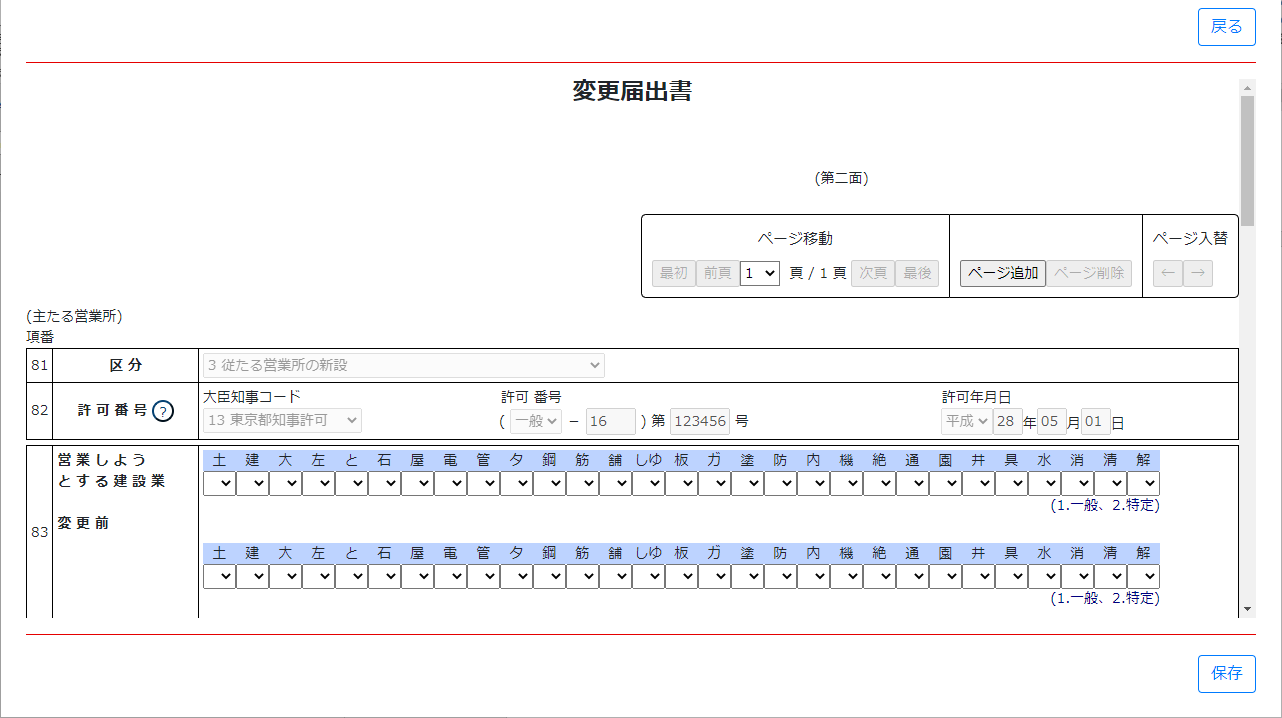 ③新規入力する場合は、以下の要領をご参照ください。（JCIPの自動処理により、既に値が入力されている項目があります）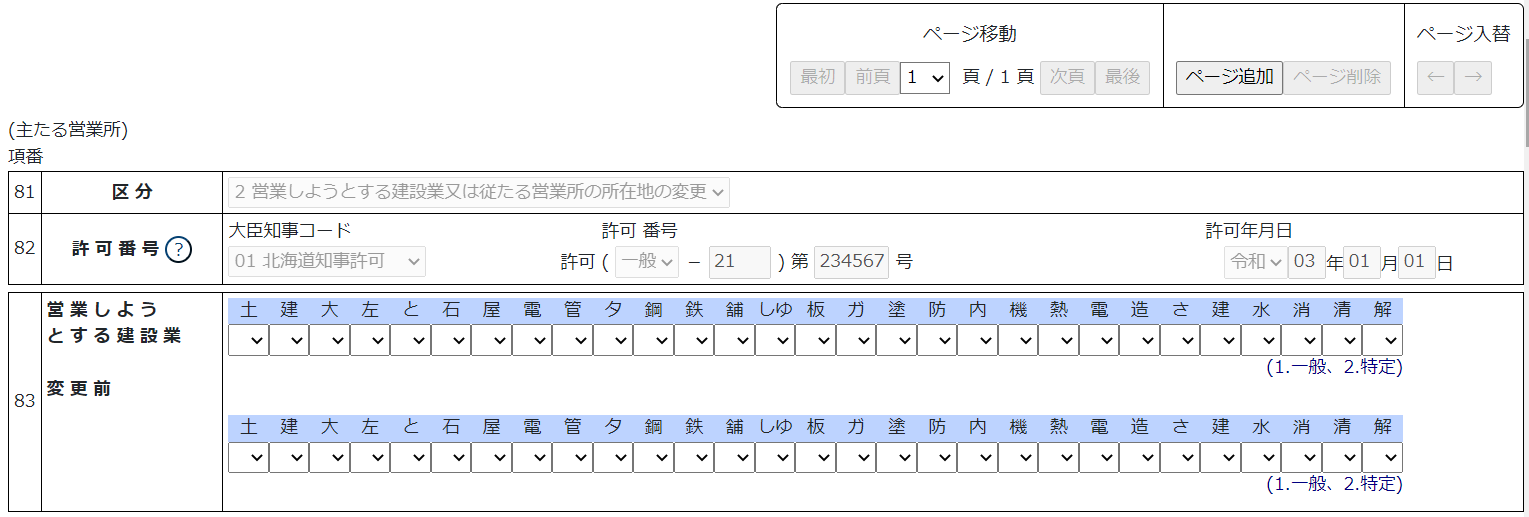 ア．「ページ追加」ボタン　→押下すると、新たなページを追加します（変更対象を４件以上入力する場合に使用）　 「ページ削除」ボタン　→押下すると、現在表示中のページを削除します　　ページ入替「←」ボタン　→押下すると、現在表示中のページを1ページ繰り上げます（ページのソート順変更）　　　　　　　「→」ボタン　→押下すると、現在表示中のページを1ページ繰り下げます（ページのソート順変更）イ．「81　区分」　　　　　　→　「申請・届出選択」画面で押下したボタンに応じた区分が反映されますウ．「82　許可番号」　　　　　　→　既に許可を取得している場合、その許可番号の情報が反映されます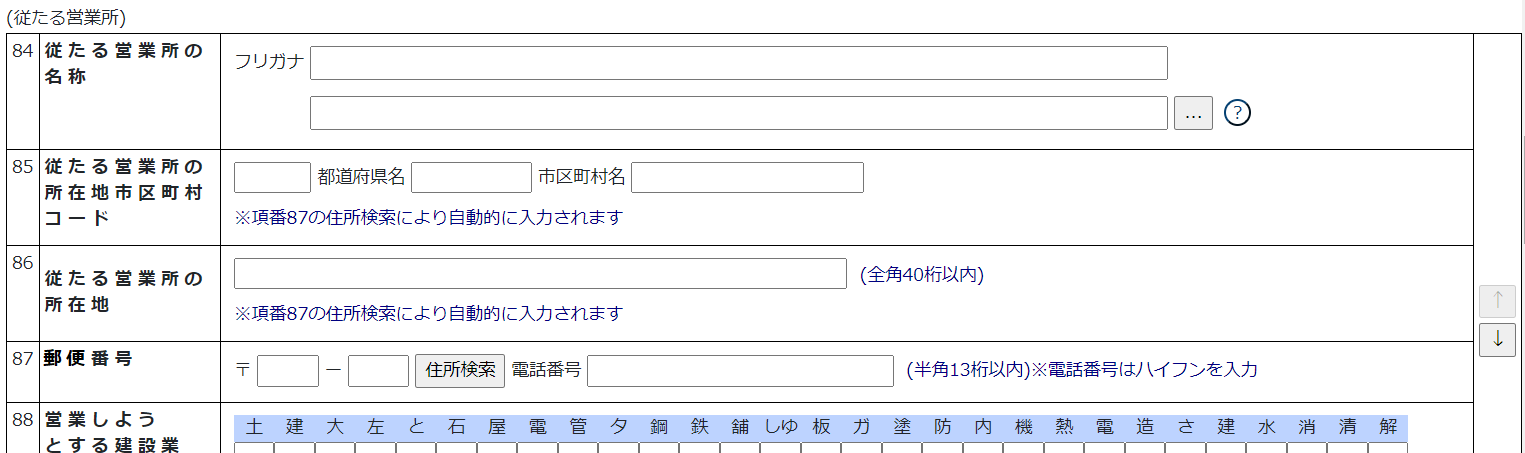 エ．「営業所検索」ボタン　　　　　　　→押下すると、営業所検索画面が表示されます・検索条件を入力後、「検索」ボタン押下で、公開情報から営業所情報を検索します・検索結果の一覧で選択した営業所の情報が、「84従たる営業所の名称」から「87郵便番号」の各項目に反映されます（営業所検索を行わず、公開情報と異なる営業所名を手入力することもできますが、保存時にワーニングの対象となります）オ．「↑」ボタン　→押下すると、行の位置が一つ上に移動します（行のソート順変更）「↓」ボタン　→押下すると、行の位置が一つ下に移動します（行のソート順変更）④「81　区分」に応じて、入力可能な項目が変化します　◇「2 営業しようとする建設業又は従たる営業所の所在地の変更」の場合　「（主たる営業所）」グリッド、及び「（従たる営業所）」グリッド内すべての項目が活性化し、入力可能となります。　◇「3 従たる営業所の新設」の場合　下図（オレンジ色の枠内）の項目が活性化し、入力可能となります。　（従たる営業所の「88営業しようとする建設業　変更前」のみ非活性）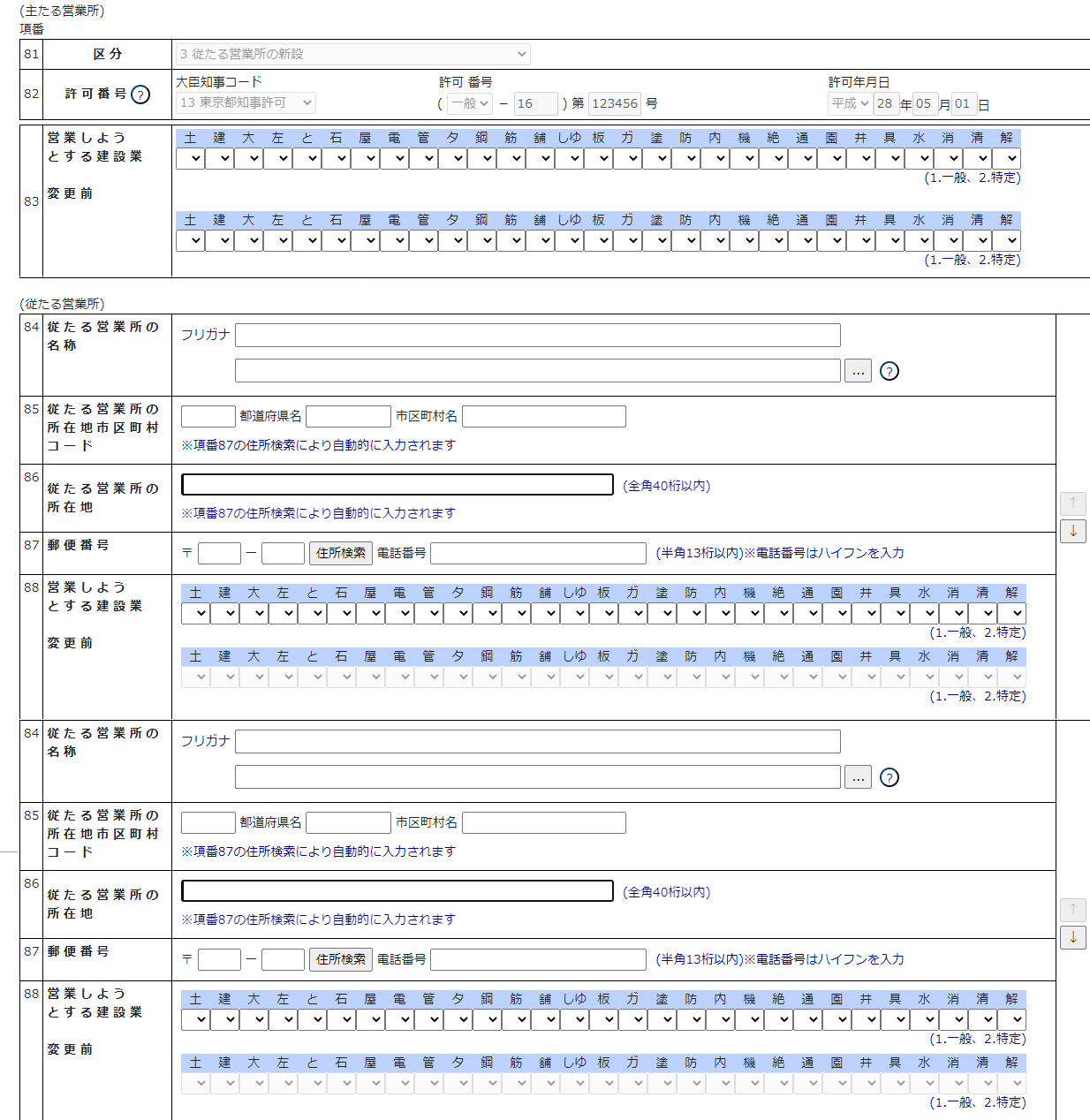 ◇「4 従たる営業所の廃止」の場合　「（主たる営業所）」グリッド内「88営業しようとする建設業」が活性化し、入力可能となります。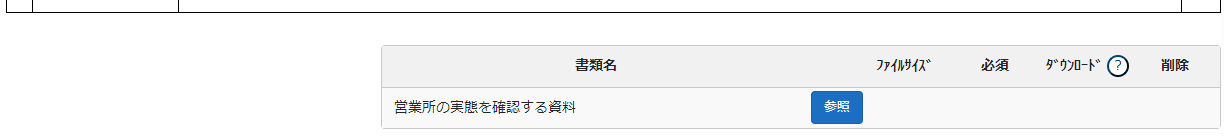 　確認書類を添付する手順は、以下の章をご参照ください。【参考】３．２．８．３．様式に関する確認書類の添付様式第２２号の３：　届出書①「申請・届出内容」画面の、「申請・届出書類」グリッド内、書類名「届出書」を押下してください。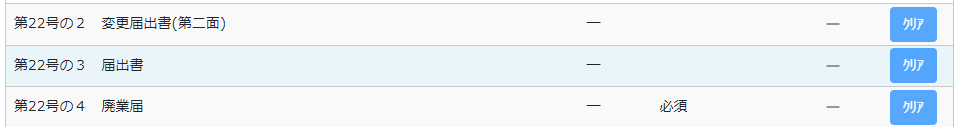 ②「届出書」の入力画面が開きます。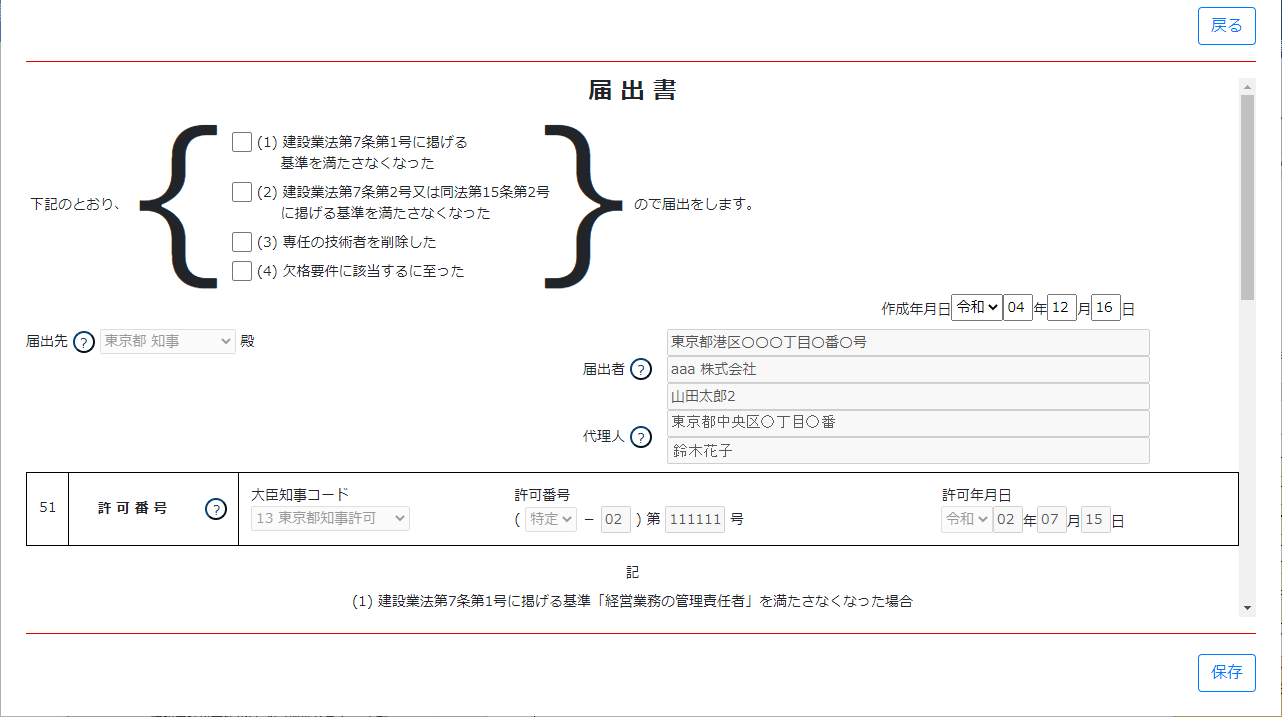 ③新規入力する場合は、以下の要領をご参照ください。（JCIPの自動処理により、既に値が入力されている項目があります）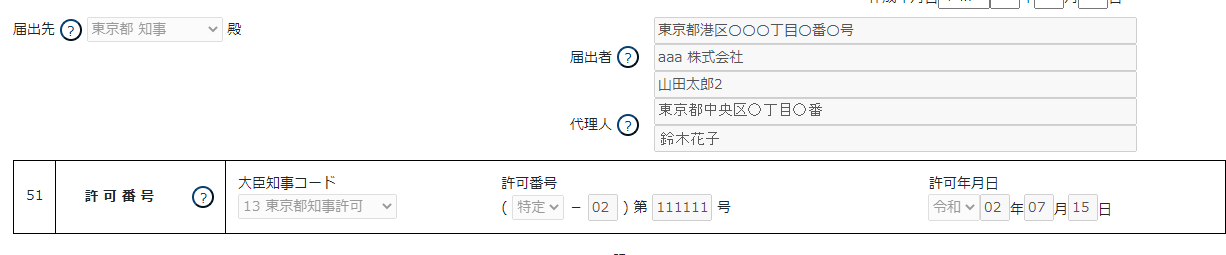 ア．届出先　　　　　　　→「申請・届出選択」画面で選択した行政庁が反映されます　　　　　　　　　　　　　（国土交通大臣許可の場合は、入力内容により自動判定されます）【本人申請】イ．申請者の住所　　　　　　　→「所在地」として登録した情報が反映されますウ．申請者の法人名／屋号　　　　　　　→「法人名／屋号」として登録した情報が反映されますエ．申請者の氏名　　　　　　　→「代表者名」として登録した情報が反映されますオ．代理人の住所　→表示されませんカ．代理人の氏名　→表示されません【代理申請】イ．申請者の住所　　　　　　　→委任状で設定した、委任者の「所在地」が反映されますウ．申請者の法人名／屋号　　　　　　　→委任状で設定した、委任者の「商号名称」が反映されますエ．申請者の氏名　　　　　　　→委任状で設定した、委任者の「代表者又は個人の氏名」が反映されますオ．代理人の住所　　　　　　　→委任状に設定した、代理人の「住所」が反映されますカ．代理人の氏名　　　　　　　→委任状に設定した、代理人の「氏名」が反映されますキ．「51　許可番号」　　　　　　→　既に許可を取得している場合、その許可番号の情報が反映されます様式第２２号の４：　廃業届①「申請・届出内容」画面の、「申請・届出書類」グリッド内、書類名「廃業届」を押下してください。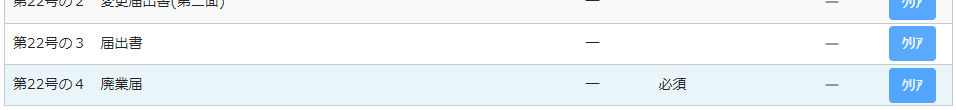 ②「廃業届」の入力画面が開きます。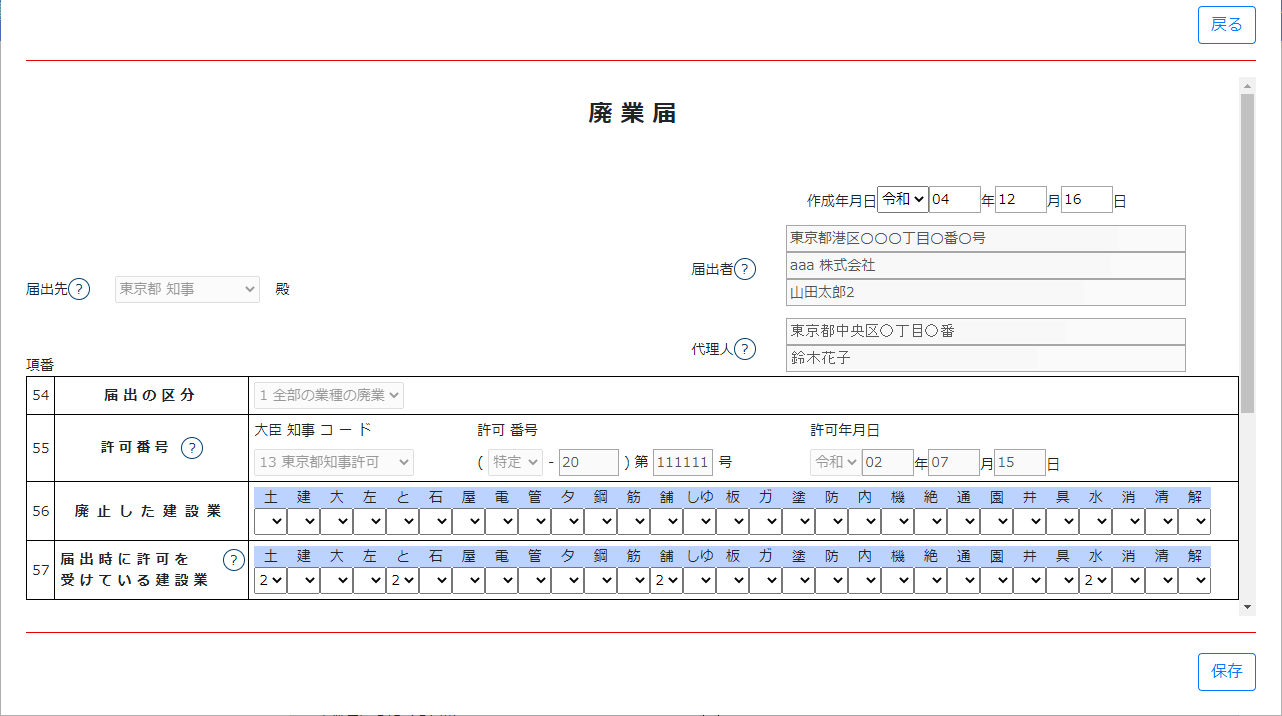 ③新規入力する場合は、以下の要領をご参照ください。（JCIPの自動処理により、既に値が入力されている項目があります）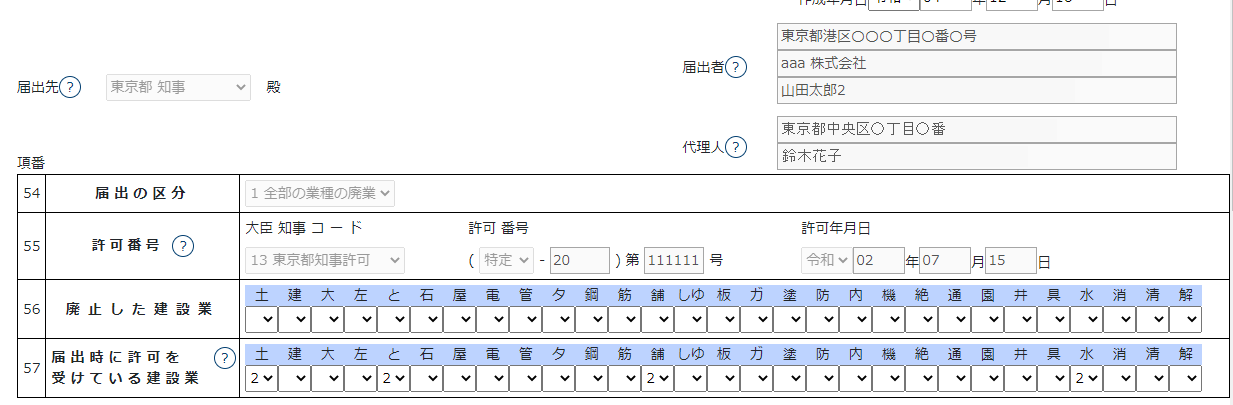 ア．届出先　　　　　　　→「申請・届出選択」画面で選択した行政庁が反映されます　　　　　　　　　　　　　（国土交通大臣許可の場合は、入力内容により自動判定されます）【本人申請】イ．申請者の住所　　　　　　　→「所在地」として登録した情報が反映されますウ．申請者の法人名／屋号　　　　　　　→「法人名／屋号」として登録した情報が反映されますエ．申請者の氏名　　　　　　　→「代表者名」として登録した情報が反映されますオ．代理人の住所　→表示されませんカ．代理人の氏名　→表示されません【代理申請】イ．申請者の住所　　　　　　　→委任状で設定した、委任者の「所在地」が反映されますウ．申請者の法人名／屋号　　　　　　　→委任状で設定した、委任者の「商号名称」が反映されますエ．申請者の氏名　　　　　　　→委任状で設定した、委任者の「代表者又は個人の氏名」が反映されますオ．代理人の住所　　　　　　　→委任状に設定した、代理人の「住所」が反映されますカ．代理人の氏名　　　　　　　→委任状に設定した、代理人の「氏名」が反映されますキ．「55　許可番号」　　　　　　→　既に許可を取得している場合、その許可番号の情報が反映されますク．「57　届出時に許可を受けている建設業」　　　　　　→既に許可を受けている業種に１または２が設定されます（任意の値に変更可能：空欄or１or２）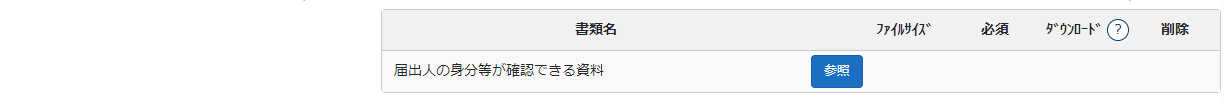 　確認書類を添付する手順は、以下の章をご参照ください。【参考】３．２．８．３．様式に関する確認書類の添付建設業許可事務ガイドライン別紙６－１：　経営業務の管理責任者に準ずる地位にあつて経営業務を補佐した経験の認定に関する調書①「申請・届出内容」画面の、「申請・届出書類」グリッド内、書類名「経営業務の管理責任者に準ずる地位にあって経営業務を補佐した経験の認定に関する調書」を押下してください。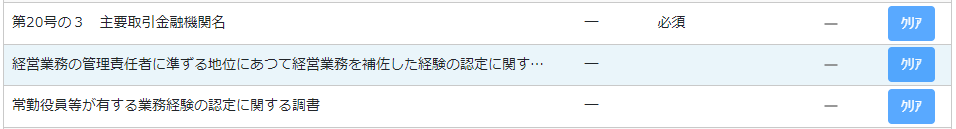 ②「経営業務の管理責任者に準ずる地位にあって経営業務を補佐した経験の認定に関する調書」の入力画面が開きます。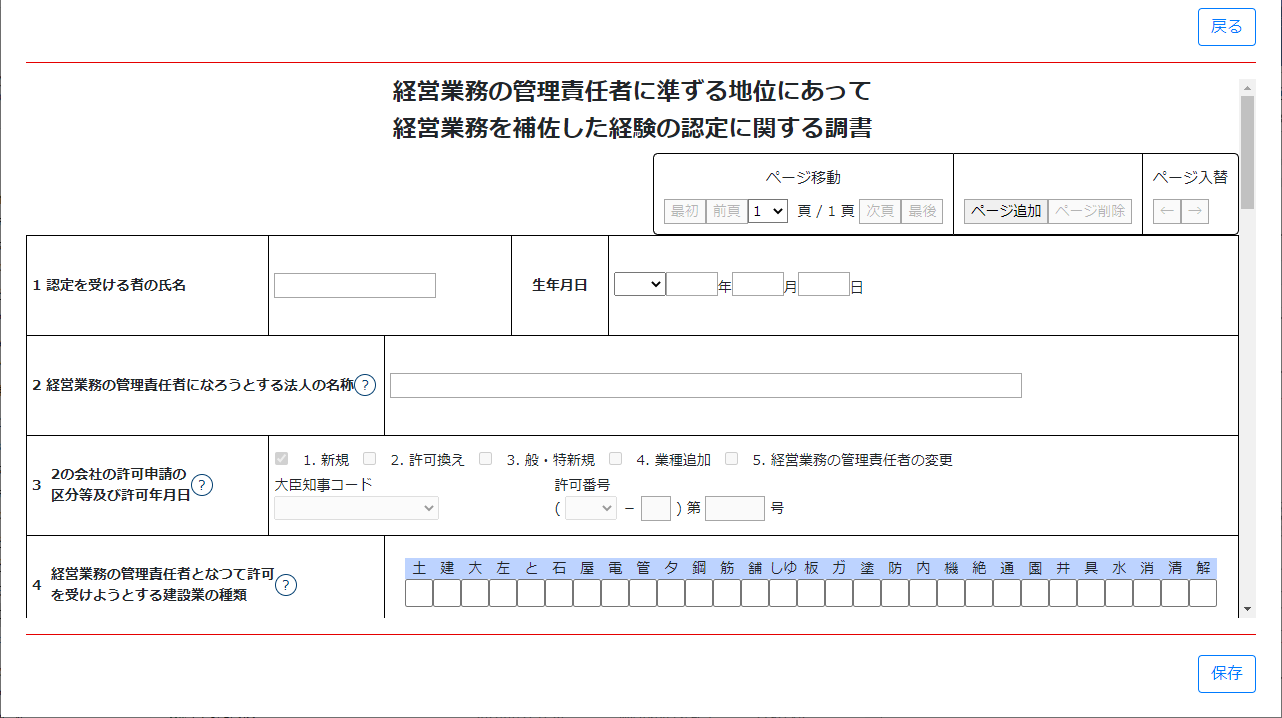 ③新規入力する場合は、以下の要領をご参照ください。（JCIPの自動処理により、既に値が入力されている項目があります）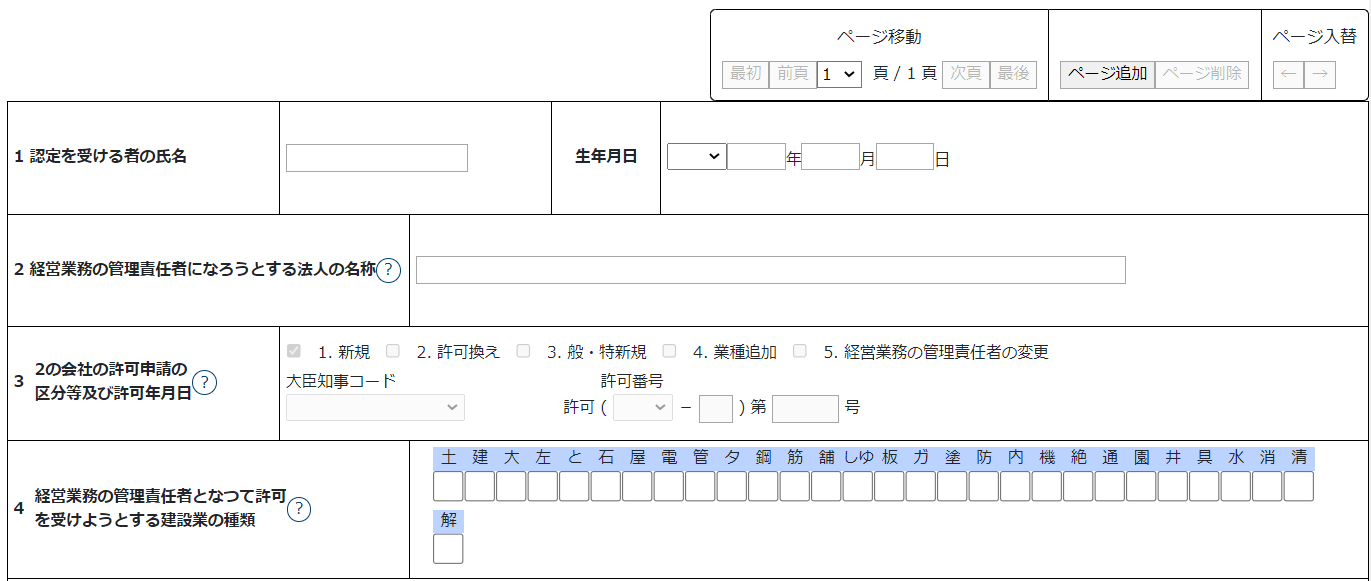 ア．「ページ追加」ボタン　→押下すると、新たなページを追加します（認定を受ける者の情報を２名以上入力する場合に使用）　 「ページ削除」ボタン　→押下すると、現在表示中のページを削除します　　ページ入替「←」ボタン　→押下すると、現在表示中のページを1ページ繰り上げます（ページのソート順変更）　　　　　　　「→」ボタン　→押下すると、現在表示中のページを1ページ繰り下げます（ページのソート順変更）イ．「2　経営業務の管理責任者になろうとする法人の名称」　　　　　　→　公開情報の「商号又は名称」が設定されます※申請区分が「新規」又は「許可換え新規」の場合は公開情報が未設定のため空欄となりますウ．「3　2の会社の許可申請の区分等及び許可年月日」　　　　　　→　既に建設業許可を取得している場合、その許可番号の情報が反映されます　　※申請区分が「新規」又は「許可換え新規」の場合は公開情報が未設定のため空欄となりますエ．「4　経営業務の管理責任者となって許可を受けようとする建設業の種類」　　　　　　→既に許可を受けている業種にチェック（☑）が設定されます　　※申請区分が「新規」又は「許可換え新規」の場合は公開情報が未設定のため空欄となります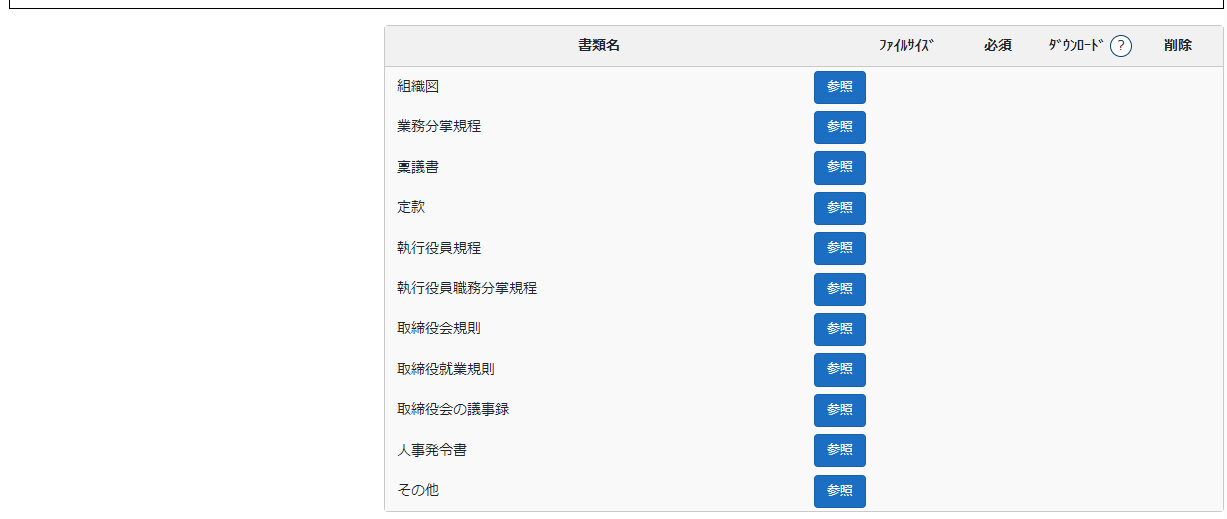 　確認書類を添付する手順は、以下の章をご参照ください。【参考】３．２．８．３．様式に関する確認書類の添付建設業許可事務ガイドライン別紙６－２：　常勤役員等が有する業務経験の認定に関する調書①「申請・届出内容」画面の、「申請・届出書類」グリッド内、書類名「常勤役員等が有する業務経験の認定に関する調書」を押下してください。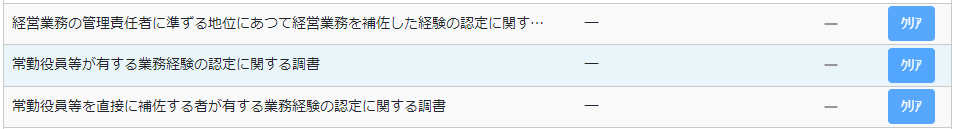 ②「常勤役員等が有する業務経験の認定に関する調書」の入力画面が開きます。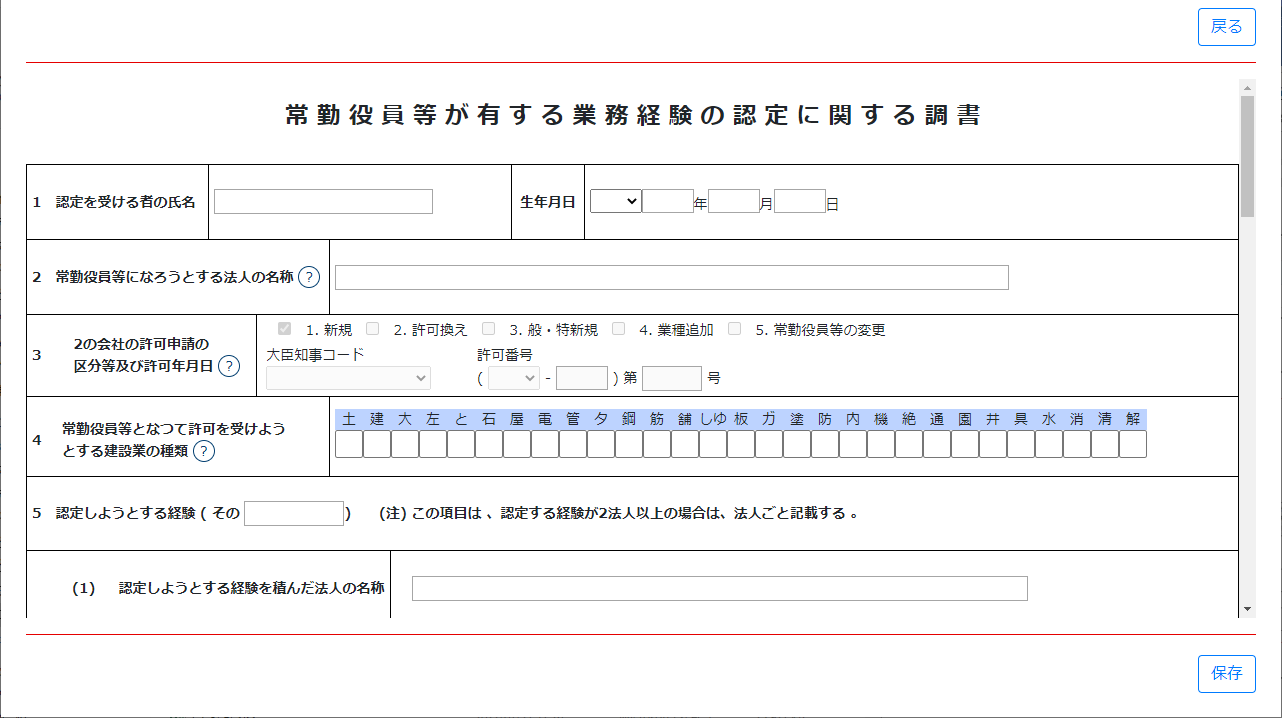 ③新規入力する場合は、以下の要領をご参照ください。（JCIPの自動処理により、既に値が入力されている項目があります）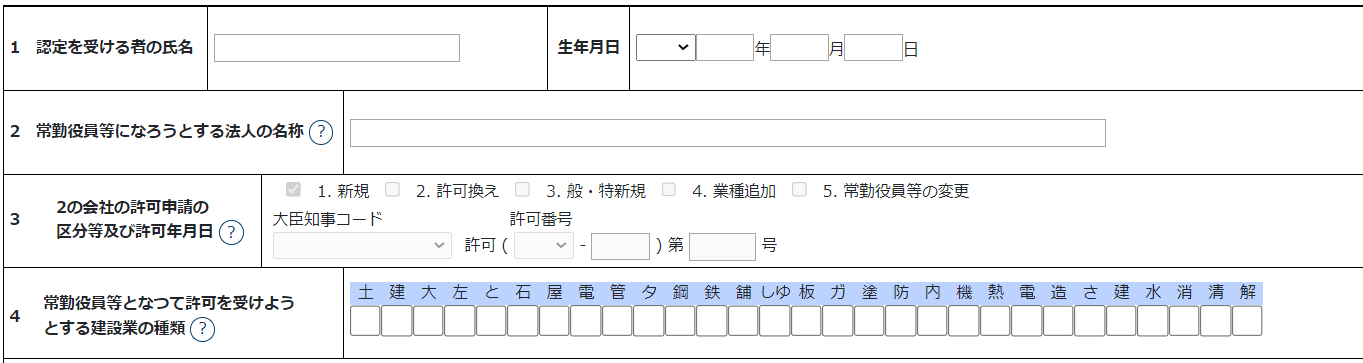 ア．「2　常勤役員等になろうとする法人の名称」　　　　　　→　公開情報の「商号又は名称」が設定されます※申請区分が「新規」又は「許可換え新規」の場合は公開情報が未設定のため空欄となりますイ．「3　2の会社の許可申請の区分等及び許可年月日」　　　　　　→　既に建設業許可を取得している場合、その許可番号の情報が反映されます　　※申請区分が「新規」又は「許可換え新規」の場合は公開情報が未設定のため空欄となりますウ．「4　常勤役員等となって許可を受けようとする建設業の種類」　　　　　　→既に許可を受けている業種にチェック（☑）が設定されます　　※申請区分が「新規」又は「許可換え新規」の場合は公開情報が未設定のため空欄となります　確認書類を添付する手順は、以下の章をご参照ください。【参考】３．２．８．３．様式に関する確認書類の添付建設業許可事務ガイドライン別紙６－３：　常勤役員等を直接に補佐する者が有する業務経験の認定に関する調書①「申請・届出内容」画面の、「申請・届出書類」グリッド内、書類名「常勤役員等を直接に補佐する者が有する業務経験の認定に関する調書」を押下してください。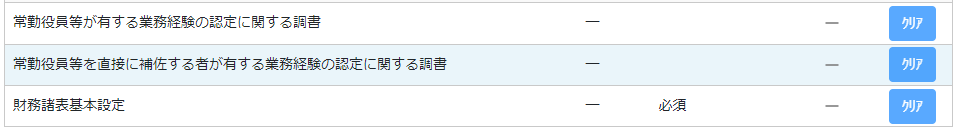 ②「常勤役員等を直接に補佐する者が有する業務経験の認定に関する調書」の入力画面が開きます。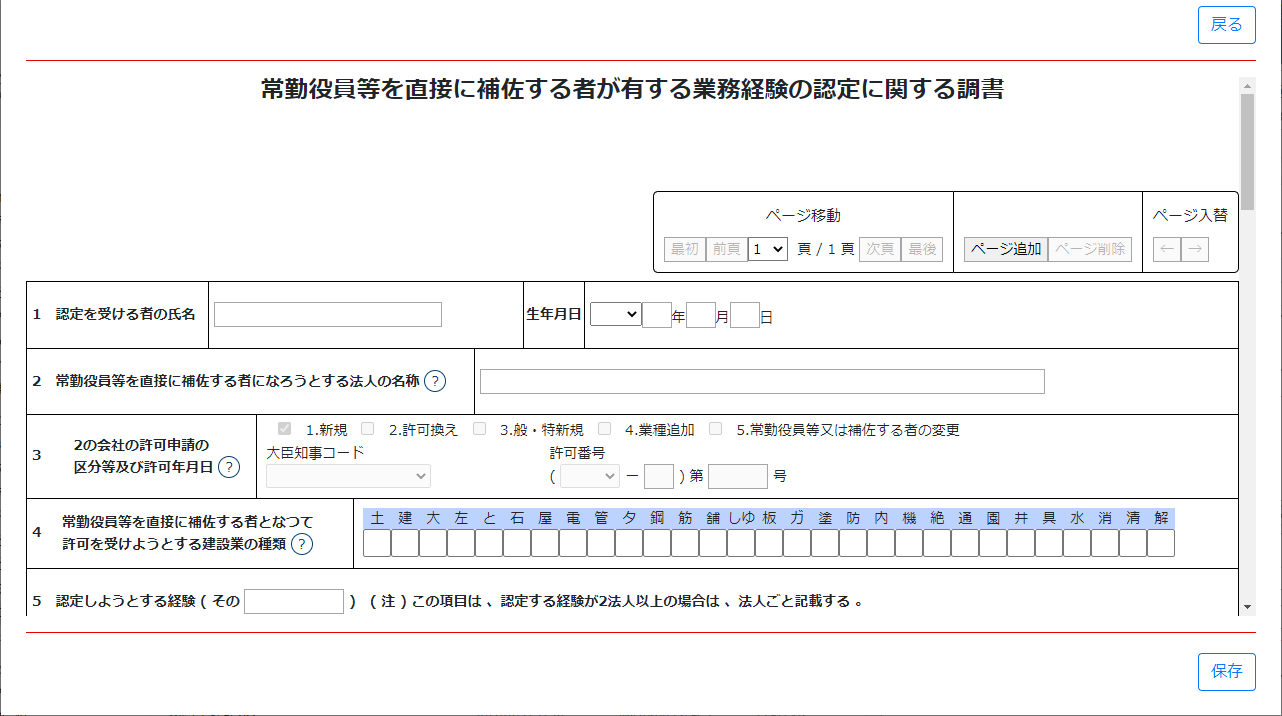 ③新規入力する場合は、以下の要領をご参照ください。（JCIPの自動処理により、既に値が入力されている項目があります）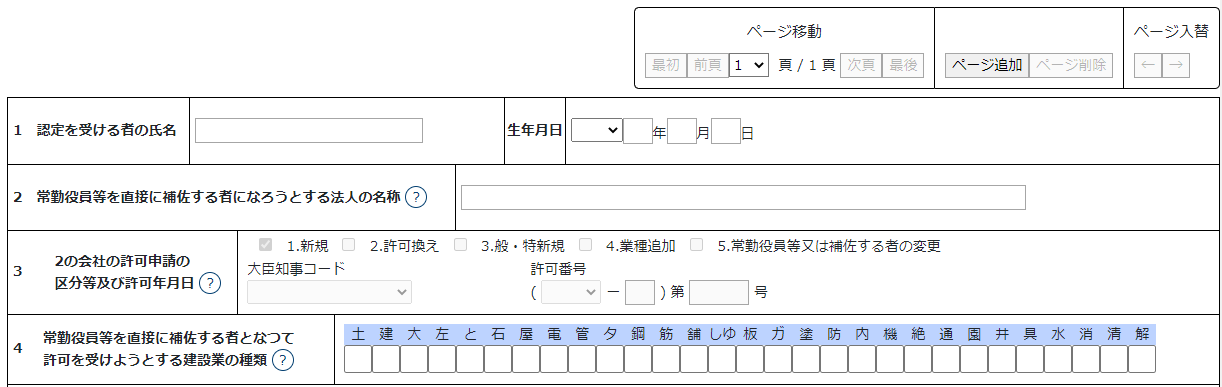 ア．「ページ追加」ボタン　→押下すると、新たなページを追加します（認定を受ける者の情報を２名以上入力する場合に使用）　 「ページ削除」ボタン　→押下すると、現在表示中のページを削除します　　ページ入替「←」ボタン　→押下すると、現在表示中のページを1ページ繰り上げます（ページのソート順変更）　　　　　　　「→」ボタン　→押下すると、現在表示中のページを1ページ繰り下げます（ページのソート順変更）イ．「2　常勤役員等を直接に補佐する者になろうとする法人の名称」　　　　　　→　公開情報の「商号又は名称」が設定されます　　※申請区分が「新規」又は「許可換え新規」の場合は公開情報が未設定のため空欄となりますウ．「3　2の会社の許可申請の区分等及び許可年月日」　　　　　　→　既に建設業許可を取得している場合、その許可番号の情報が反映されます　　※申請区分が「新規」又は「許可換え新規」の場合は公開情報が未設定のため空欄となりますエ．「4　常勤役員等を直接に補佐する者となって許可を受けようとする建設業の種類」　　　　　　→既に許可を受けている業種にチェック（☑）が設定されます　　※申請区分が「新規」又は「許可換え新規」の場合は公開情報が未設定のため空欄となります　確認書類を添付する手順は、以下の章をご参照ください。【参考】３．２．８．３．様式に関する確認書類の添付建設業許可事務ガイドライン別紙８：　変更届出書（決算変更届出用）①「申請・届出内容」画面の、「申請・届出書類」グリッド内、書類名「変更届出書(決算変更届出用)」を押下してください。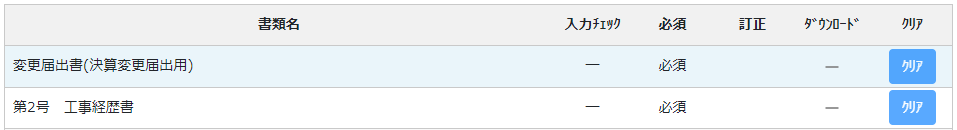 ②「変更届出書」の入力画面が開きます。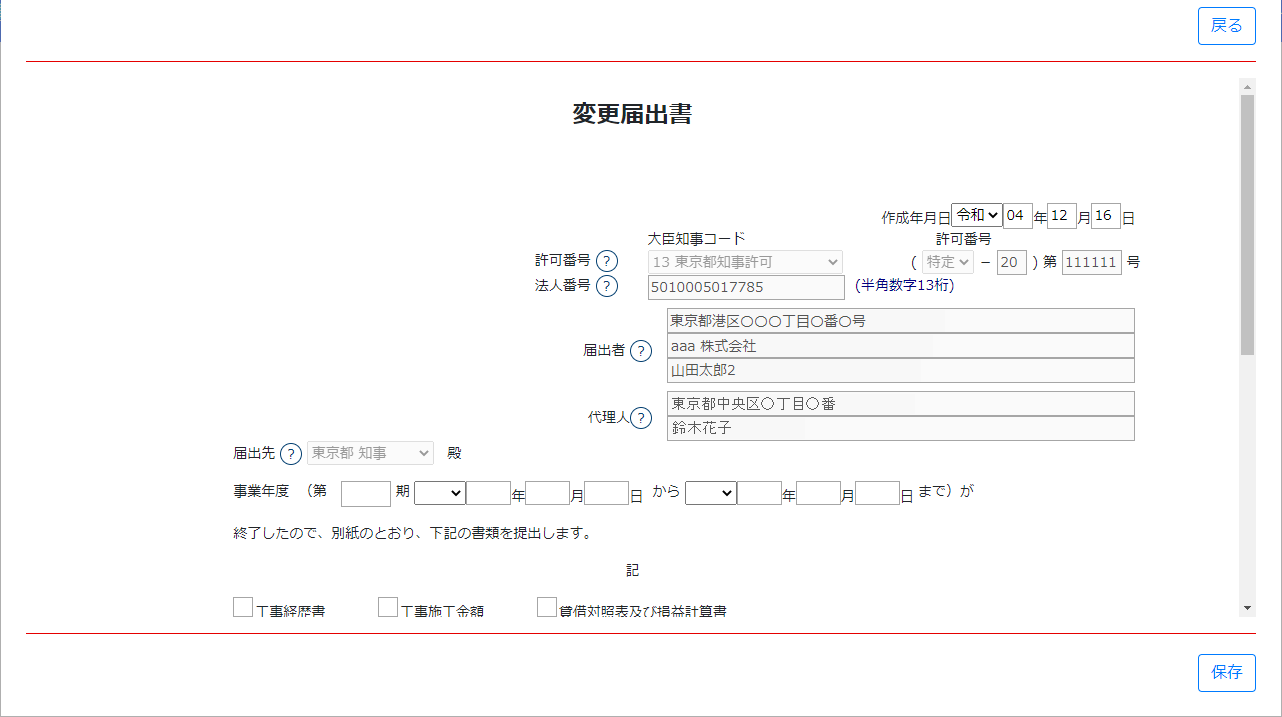 ③新規入力する場合は、以下の要領をご参照ください。（JCIPの自動処理により、既に値が入力されている項目があります）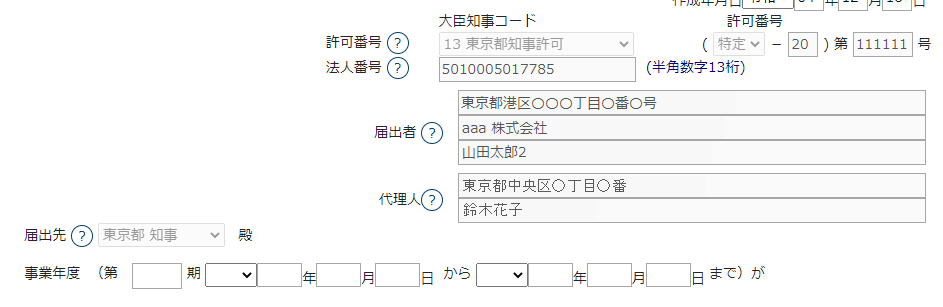 ア．届出先　　　　　　　→「申請・届出選択」画面で選択した行政庁が反映されます　　　　　　　　　　　　　（国土交通大臣許可の場合は、入力内容により自動判定されます）イ．許可番号　　　　　　→　既に許可を取得している場合、その許可番号の情報が反映されます【本人申請】ウ．法人番号　　　　　　　→「法人番号」として登録した情報が反映されますエ．届出者の住所　　　　　　　→「所在地」として登録した情報が反映されますオ．届出者の法人名／屋号　　　　　　　→「法人名／屋号」として登録した情報が反映されますカ．届出者の氏名　　　　　　　→「代表者名」として登録した情報が反映されますキ．代理人の住所　→表示されませんク．代理人の氏名　→表示されません【代理申請】ウ．法人番号　　　　　　→委任状で設定した、「委任元法人番号」が反映されます※委任元が個人事業主の場合は空欄となりますエ．申請者の住所　　　　　　　→委任状で設定した、委任者の「所在地」が反映されますオ．申請者の法人名／屋号　　　　　　　→委任状で設定した、委任者の「商号名称」が反映されますカ．申請者の氏名　　　　　　　→委任状で設定した、委任者の「代表者又は個人の氏名」が反映されますキ．代理人の住所　　　　　　　→委任状に設定した、代理人の「住所」が反映されますク．代理人の氏名　　　　　　　→委任状に設定した、代理人の「氏名」が反映されますケ．事業年度の「期」　→申請者が個人事業主の場合は、入力省略可能です【作成する申請・届出書類のチェック】JCIPの申請・届出書類として作成・提出する書類について、対応するチェックボックスをONにしてください。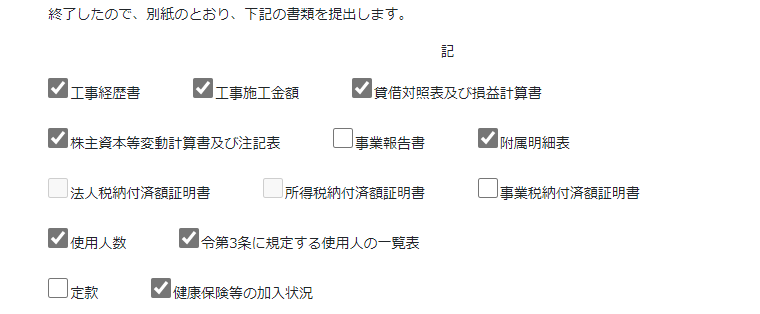 ONにしたチェックボックスに対応する書類が未作成の場合は、変更届出書（決算変更届出用）保存時にエラーとなります。チェックボックスをONにした書類は、必ず作成し、「申請・届出内容」画面の入力チェックを「OK」にしてください。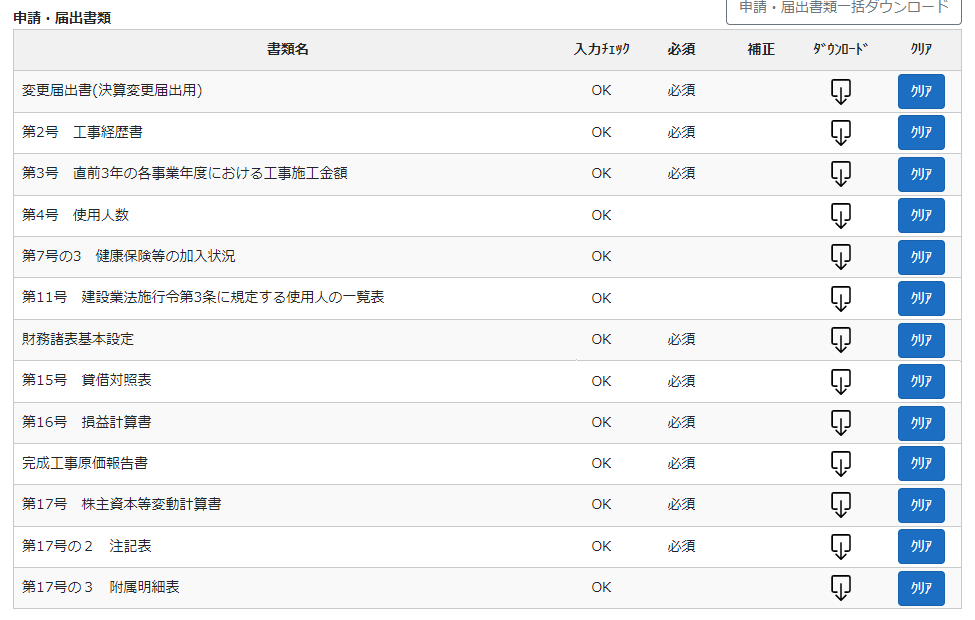 【添付する確認書類のチェック】JCIPに添付する確認書類（定款、事業報告書）について、対応するチェックボックスをONにしてください。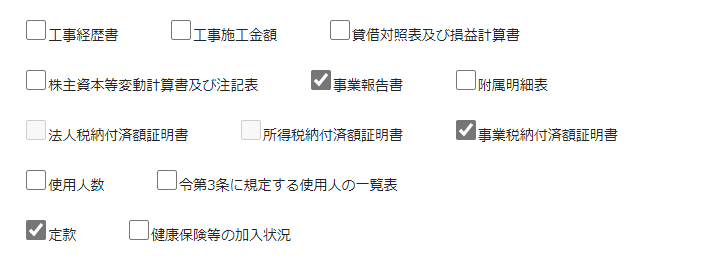 ONにしたチェックボックスに対応する確認書類が、「申請・届出内容」画面の「その他添付ファイル」に添付されていない場合は、「申請・届出送信」ボタン押下時にエラーとなります。チェックボックスをONにした確認書類は、必ず添付してください。　※納税証明書については添付必須のため、チェックボックスの状態に関わらず添付されていない場合はエラーとなります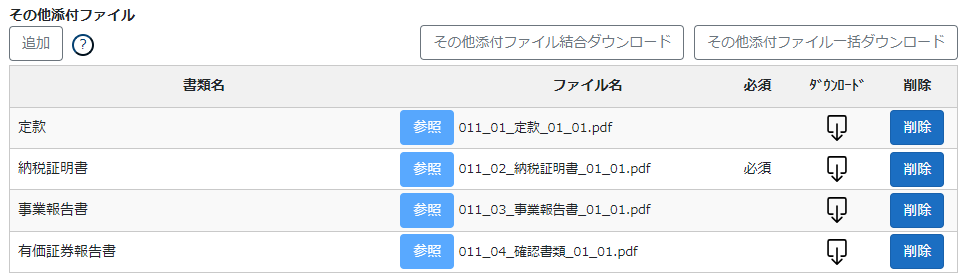 　経営事項審査の受審有無・受審予定時期について、「申請・届出内容」画面の「受審有無」「受審予定時期」に入力してください。　※受審有無で「受審する」を選択した時に、受審予定時期が入力されていない場合は、「申請・届出送信」ボタン押下時に　　エラーとなります（受審予定時期が未定の場合は「未定」と入力してください）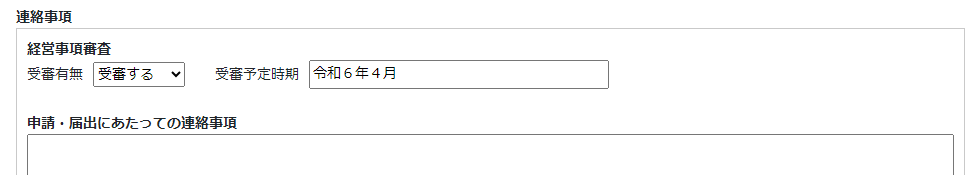 ５．３．財務諸表　書類作成画面財務諸表基本設定JCIP上で作成する財務諸表類に反映する基本設定情報を入力する画面です。各財務諸表に入力する基本設定情報を、この画面で設定します。様式第１５号：　貸借対照表（法人）様式第１６号：　損益計算書（法人）完成工事原価報告書様式第１７号：　株主資本等変動計算書様式第１７号の２：　注記表様式第１７号の３：　附属明細表様式第１８号：　貸借対照表（個人）様式第１９号：　損益計算書（個人）「財務諸表基本設定」を完了後、「申請・届出内容」画面で、各財務諸表の入力が可能になります。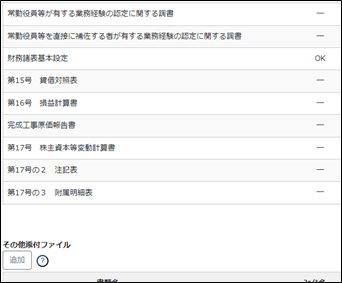 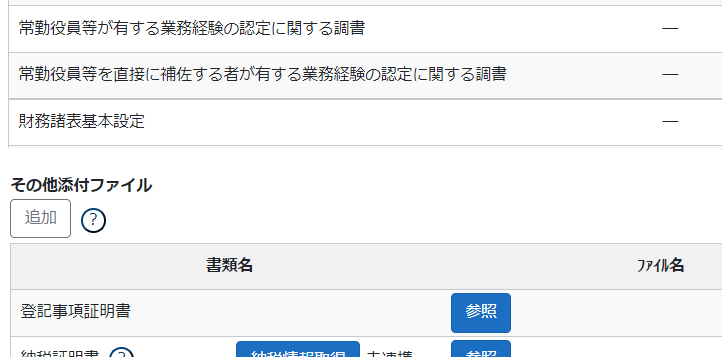 ①「申請・届出内容」画面の、「申請・届出書類」グリッド内、書類名「財務諸表基本設定」を押下してください。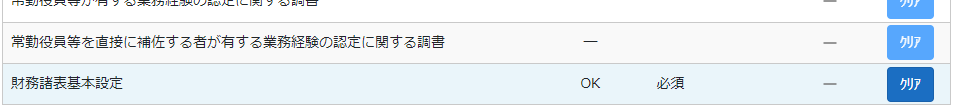 ②「財務諸表基本設定」の入力画面が開きます。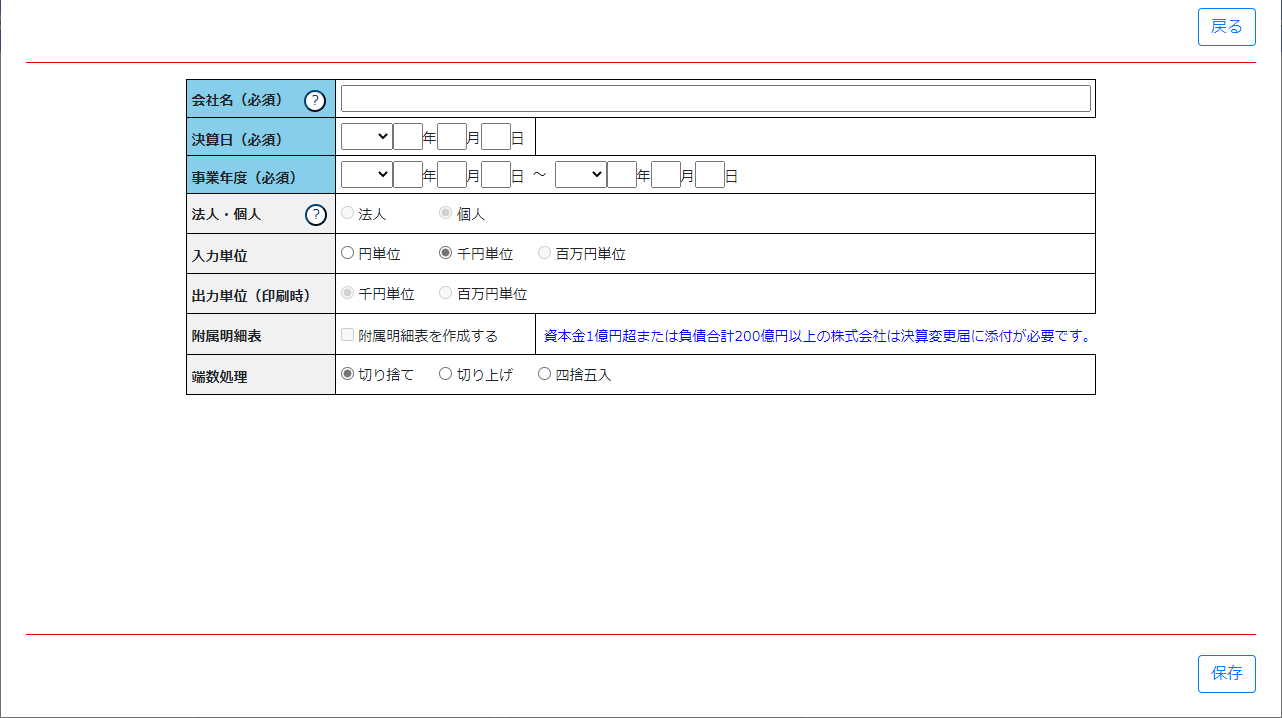 ③新規入力する場合は、以下の要領をご参照ください。（JCIPの自動処理により、既に値が入力されている項目があります）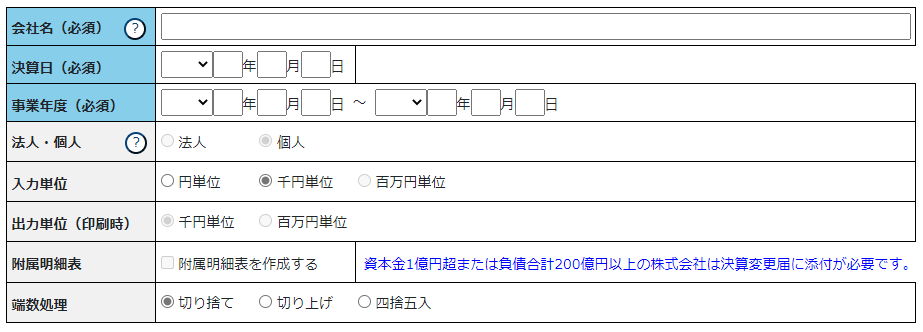 ア．会社名　　　　　　　→「申請・届出内容」画面の基本情報「商号又は名称」として登録された情報が反映されます　※新規および許可換え新規の場合は、反映されませんイ．事業年度　　　　　　　→「決算日」で入力した年月日を基準に、事業年度の年月日（自～至で１年間）が設定されます※年月日は変更可能（起業から１年未満等の場合等、適宜変更してください）【本人申請】ウ．法人・個人　　　　　　→「事業形態」として登録した情報（法人／個人事業主）が反映されます【代理申請】ウ．法人・個人　　　　　　→委任状で設定した、「委任元事業形態」が反映されますエ．出力単位（印刷時）　　　　　　　→「入力単位」で選択した単位によって、自動的に設定されますオ．端数処理　→各財務諸表の印刷時に行う端数処理の基準を設定します【参考】＜３＞端数処理について◆参考　財務諸表入力時の注意＜１＞機能パネルについて財務諸表の入力画面左側に表示されている「機能パネル」は、各画面共通で以下の機能を提供します。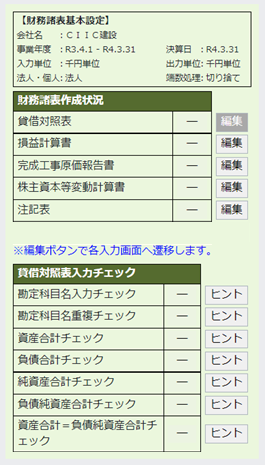 ＜２＞入力チェックについて①財務諸表作成状況チェック各財務諸表の作成状況については、「申請・届出内容」画面まで戻らずに、機能パネルで確認可能です。すべての財務諸表を「OK」にしてください。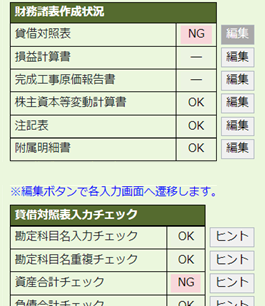 ②様式内の入力チェック入力中の様式に対して、「保存」ボタン押下で以下のチェックが行われます。※１：許容されている誤差の範囲（※１）について以下、貸借対照表（個人）を例に、比較対象とする項目について図示します。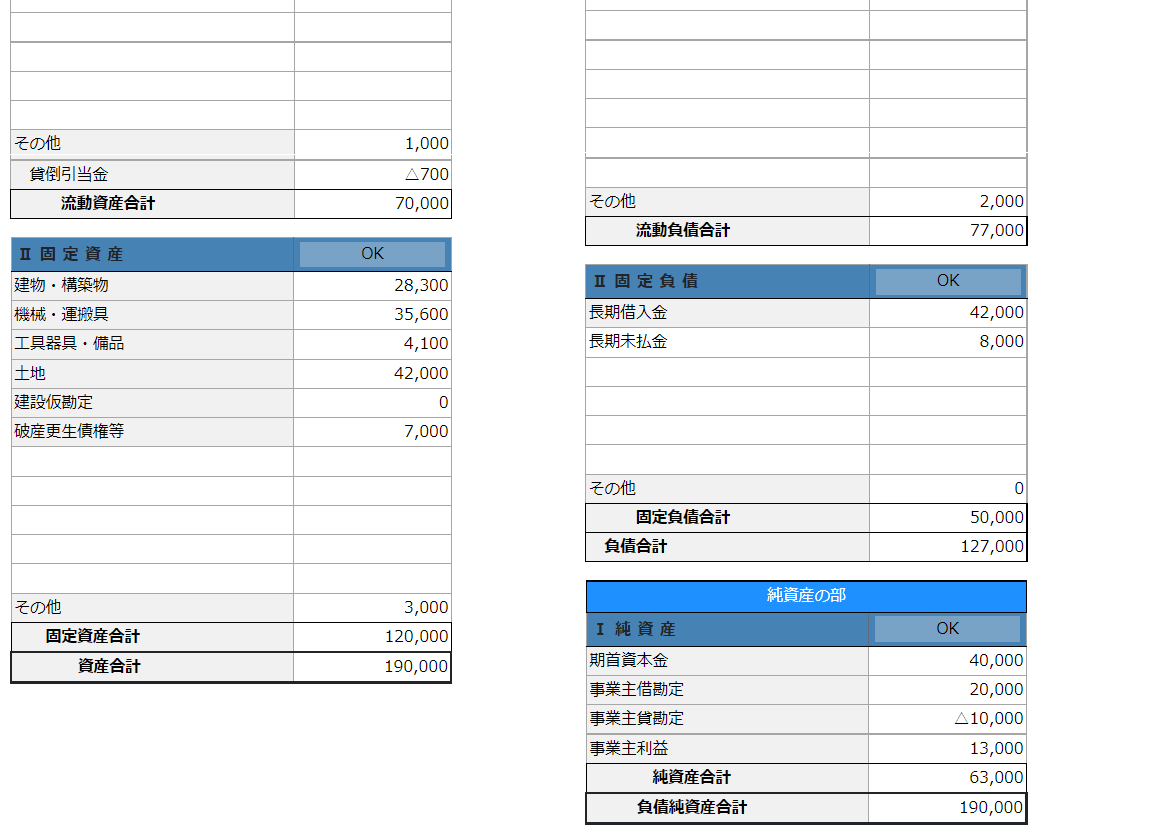 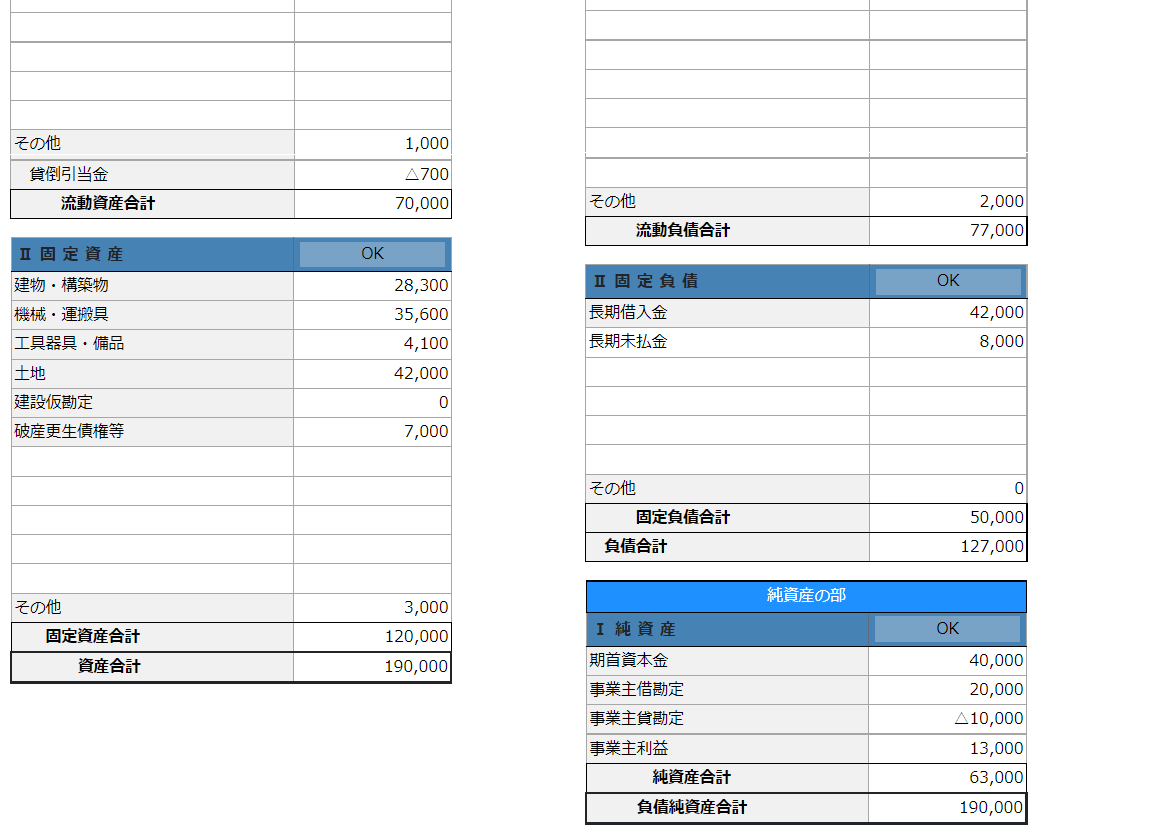 上記チェックの結果は、機能パネルの「入力チェック」を確認してください。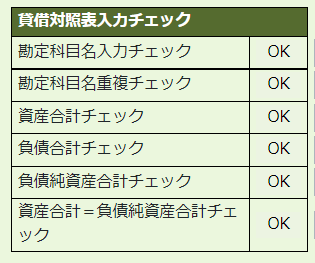 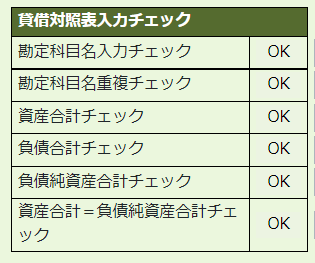 ※２：許容されている誤差の範囲（※２）について以下、貸借対照表（法人）の、「資産の部・Ⅲ繰延資産」を例に、比較対象とする項目について図示します。　　　（例１）すべての科目（5項目）が計算対象科目　　　　　　（例２）０や未入力の科目以外（３項目）が計算対象科目上記チェックの結果は、分類毎に設けられた「入力チェック結果を表示するラベル」を確認してください。（「OK」「NG」「―」の意味は、機能パネルと同様です）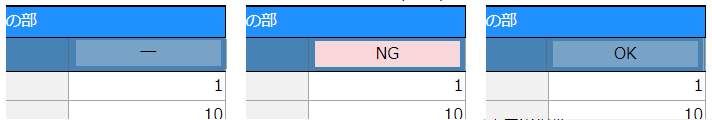 ＜３＞端数処理について「財務諸表基本設定」画面で指定した「端数処理」の設定に従って、帳票印刷時に端数処理が行われます。（設定する「入力単位」と「出力単位」の組合せによって、印刷時の結果が異なります）※会社法（平成17年法律第86号）第2条第6号に規定する大会社の場合は、百万円単位を選択可能様式第１５号：　貸借対照表（法人）※「財務諸表基本設定」の入力・保存後、「申請・届出内容」画面に表示されます）①「申請・届出内容」画面の、「申請・届出書類」グリッド内、書類名「貸借対照表」を押下してください。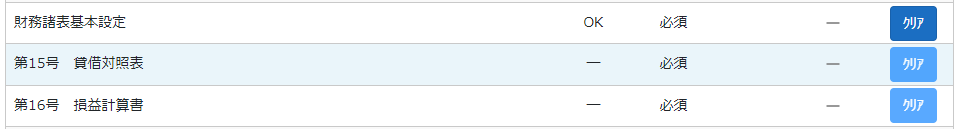 ②「貸借対照表（法人）」の入力画面が開きます。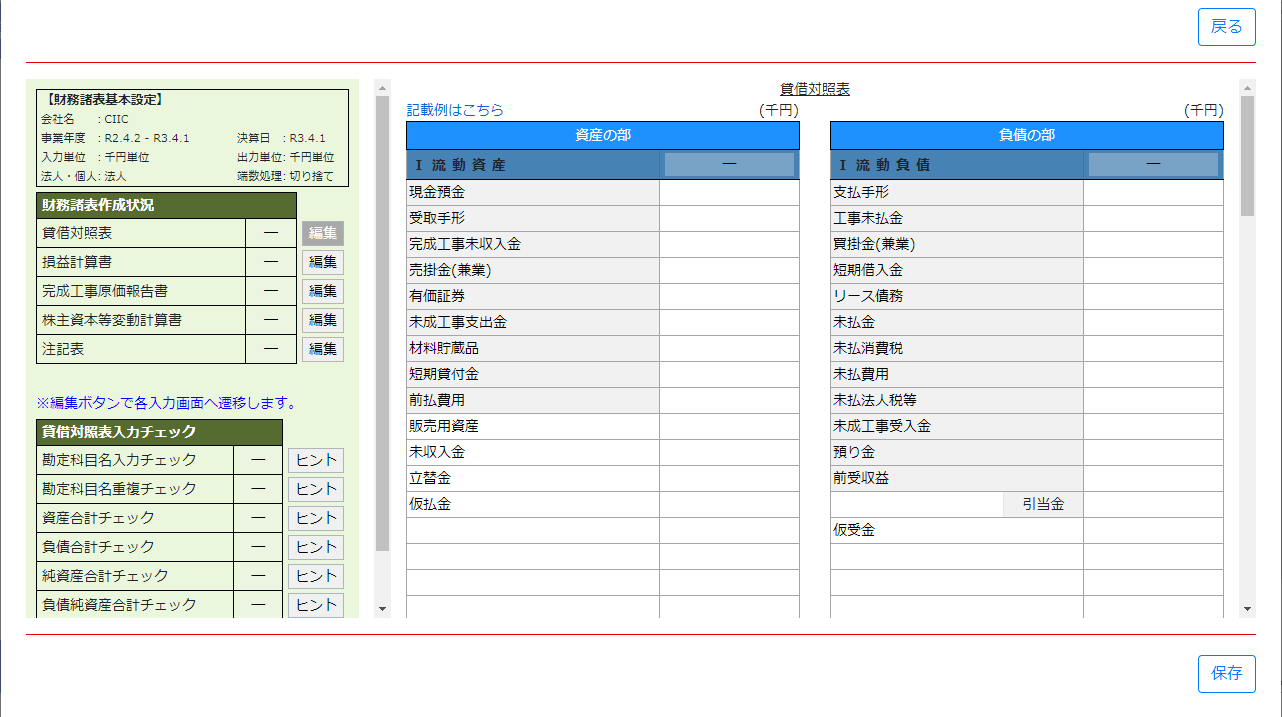 ③各項目を入力後、「保存」ボタンを押下すると入力内容のチェックが行われます。「貸借対照表入力チェック」がすべてOKとなるよう、各項目を入力してください。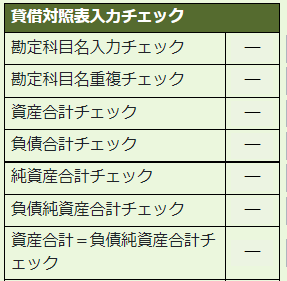 　【参考】◆参考　財務諸表入力時の注意　＜２＞入力チェックについて様式第１６号：　損益計算書（法人）※「財務諸表基本設定」の入力・保存後、「申請・届出内容」画面に表示されます）①「申請・届出内容」画面の、「申請・届出書類」グリッド内、書類名「損益計算書」を押下してください。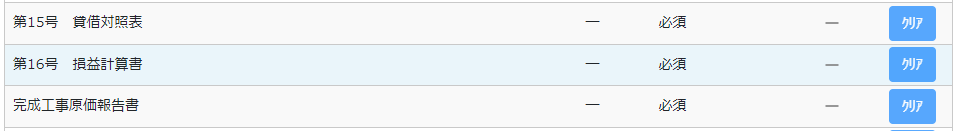 ②「損益計算書（法人）」の入力画面が開きます。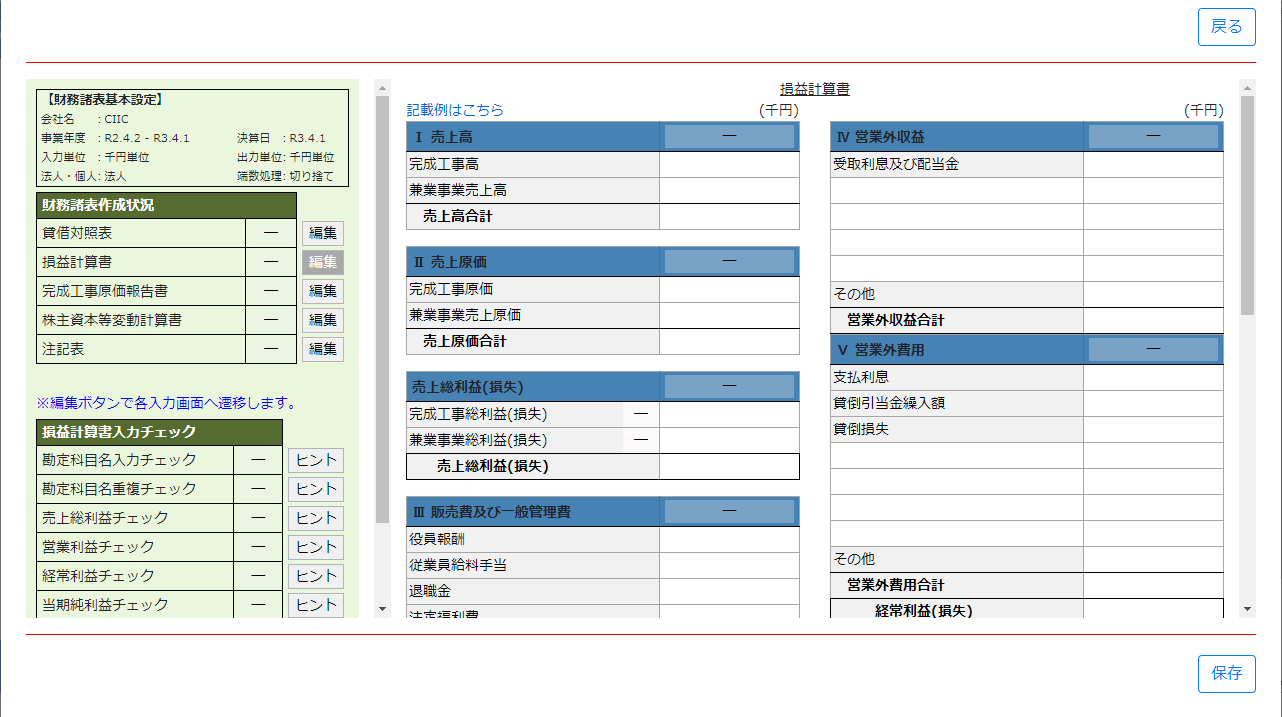 ③各項目を入力後、「保存」ボタンを押下すると入力内容のチェックが行われます。「損益計算書入力チェック」がすべてOKとなるよう、各項目を入力してください。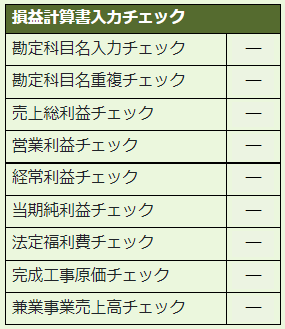 　【参考】◆参考　財務諸表入力時の注意　＜２＞入力チェックについて完成工事原価報告書※「財務諸表基本設定」の入力・保存後、「申請・届出内容」画面に表示されます）①「申請・届出内容」画面の、「申請・届出書類」グリッド内、書類名「完成工事原価報告書」を押下してください。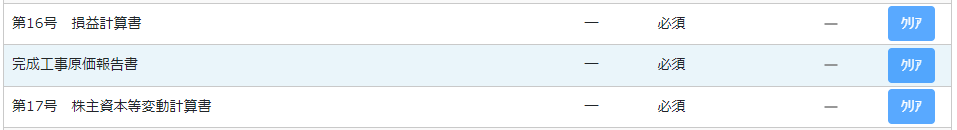 ②「完成工事原価報告書」の入力画面が開きます。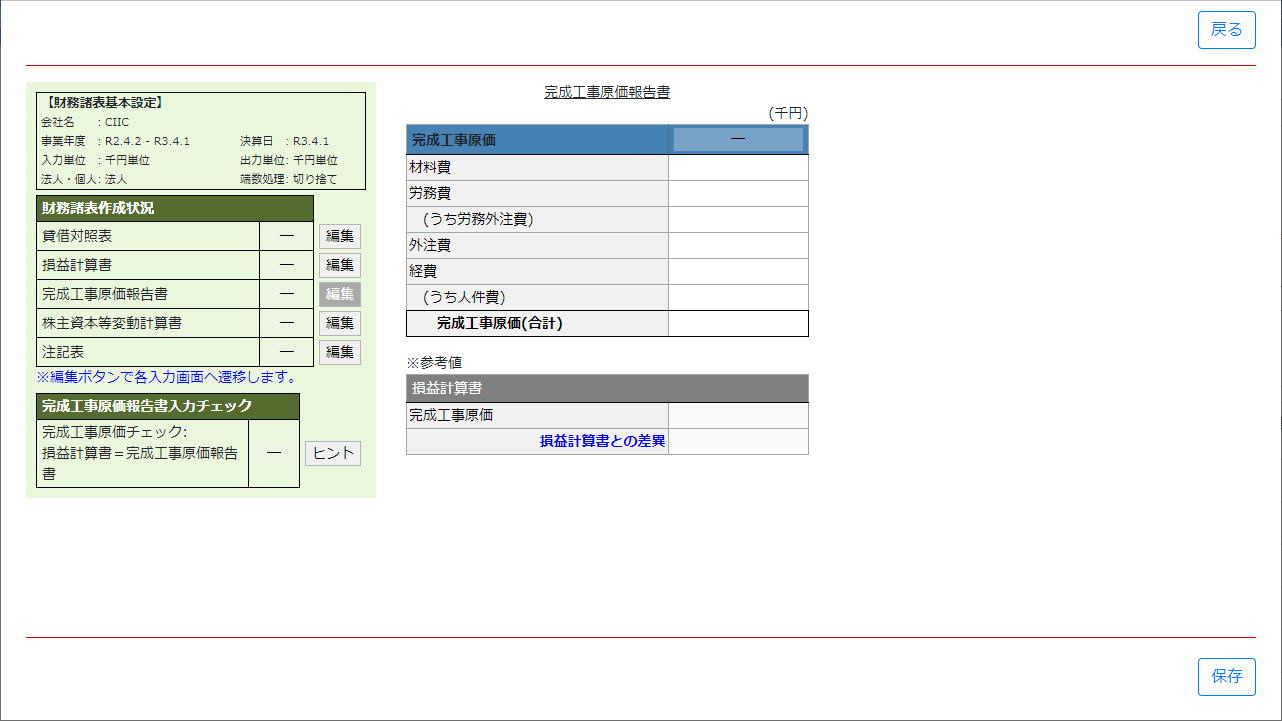 ③各項目を入力後、「保存」ボタンを押下すると入力内容のチェックが行われます。「完成工事原価報告書入力チェック」がすべてOKとなるよう、各項目を入力してください。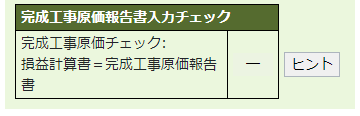 　【参考】◆参考　財務諸表入力時の注意　＜２＞入力チェックについて様式第１７号：　株主資本等変動計算書※「財務諸表基本設定」の入力・保存後、「申請・届出内容」画面に表示されます）①「申請・届出内容」画面の、「申請・届出書類」グリッド内、書類名「株主資本等変動計算書」を押下してください。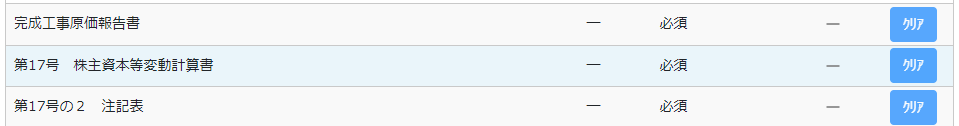 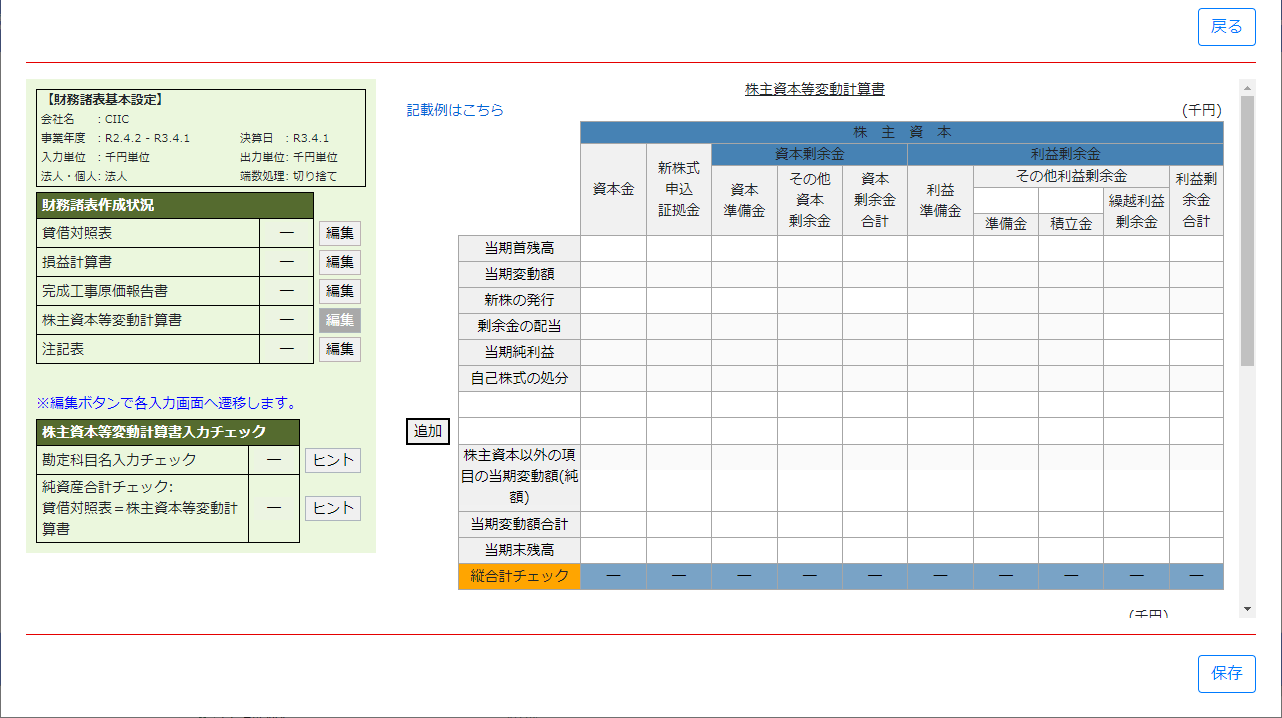 ②「株主資本等変動計算書」の入力画面が開きます。③任意の名称を設定できる項目行は、あらかじめ２つ用意されています。３つ以上必要な場合は、「追加」ボタンを押下します。（追加した項目行を削除する場合は「削除」ボタンを押下します）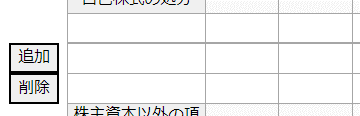 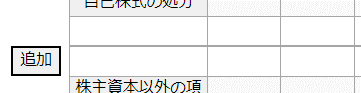 ④各項目を入力後、「保存」ボタンを押下すると入力内容のチェックが行われます。「株主資本等変動計算書入力チェック」がすべてOKとなるよう、各項目を入力してください。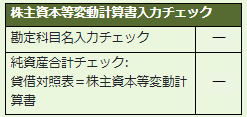 　【参考】◆参考　財務諸表入力時の注意　＜２＞入力チェックについて様式第１７号の２：　注記表※「財務諸表基本設定」の入力・保存後、「申請・届出内容」画面に表示されます）①「申請・届出内容」画面の、「申請・届出書類」グリッド内、書類名「注記表」を押下してください。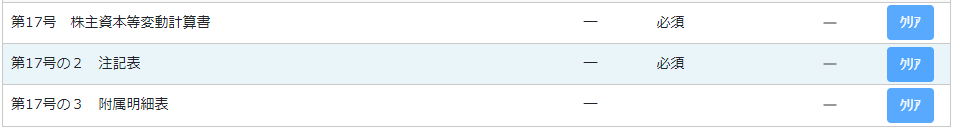 ②「注記表」の入力画面が開きます。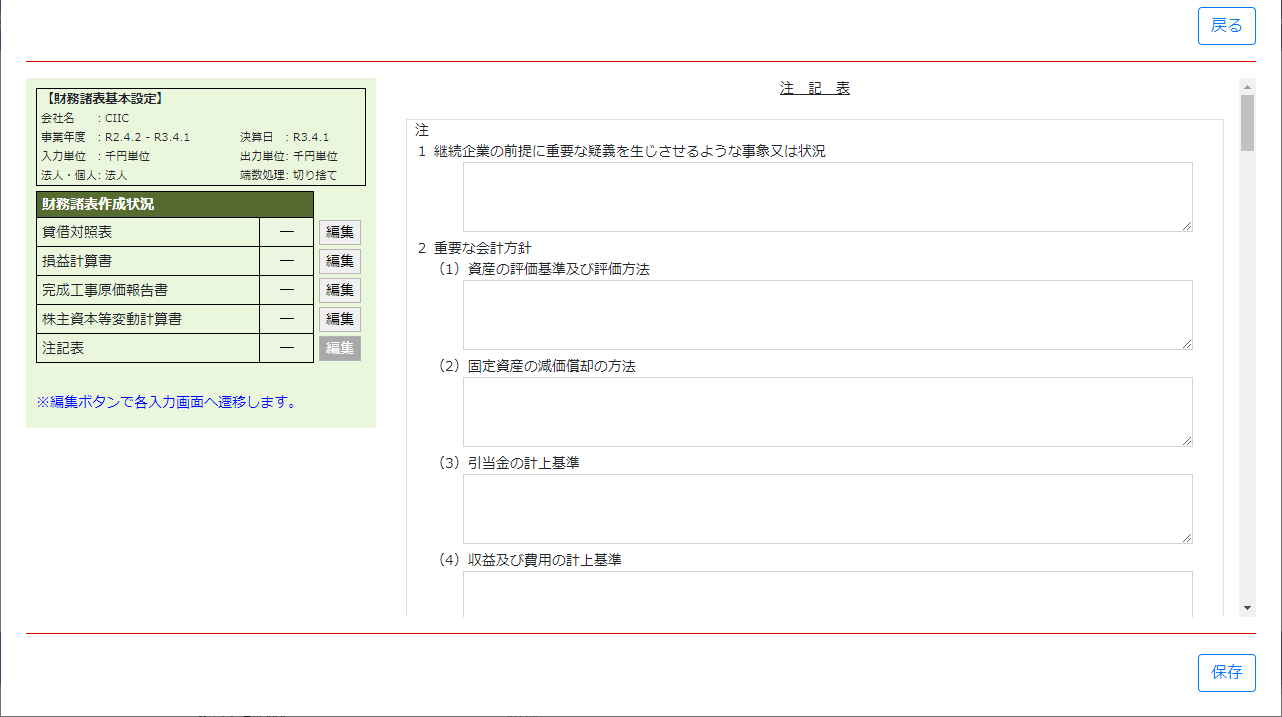 ③「14関連当事者との取引」の「取引の内容」について、項目行を追加する場合は「追加」ボタンを押下します。（追加した項目行を削除する場合は「削除」ボタンを押下します）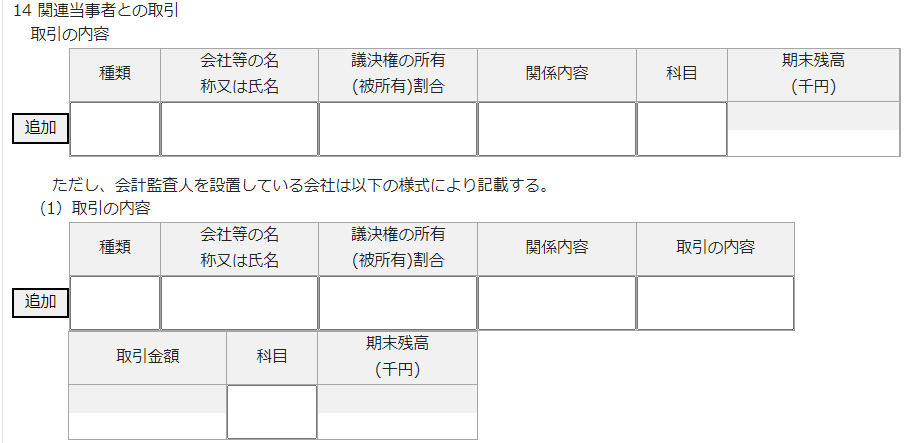 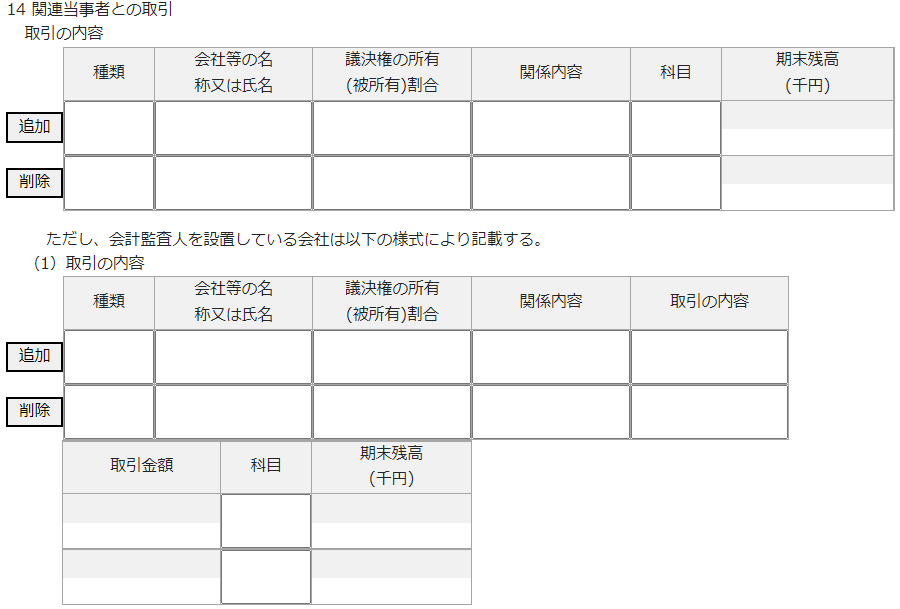 様式第１７号の３：　附属明細表※「財務諸表基本設定」の入力・保存後、「申請・届出内容」画面に表示されます）①「申請・届出内容」画面の、「申請・届出書類」グリッド内、書類名「附属明細表」を押下してください。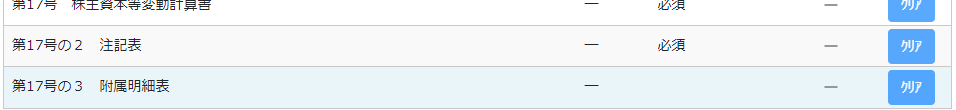 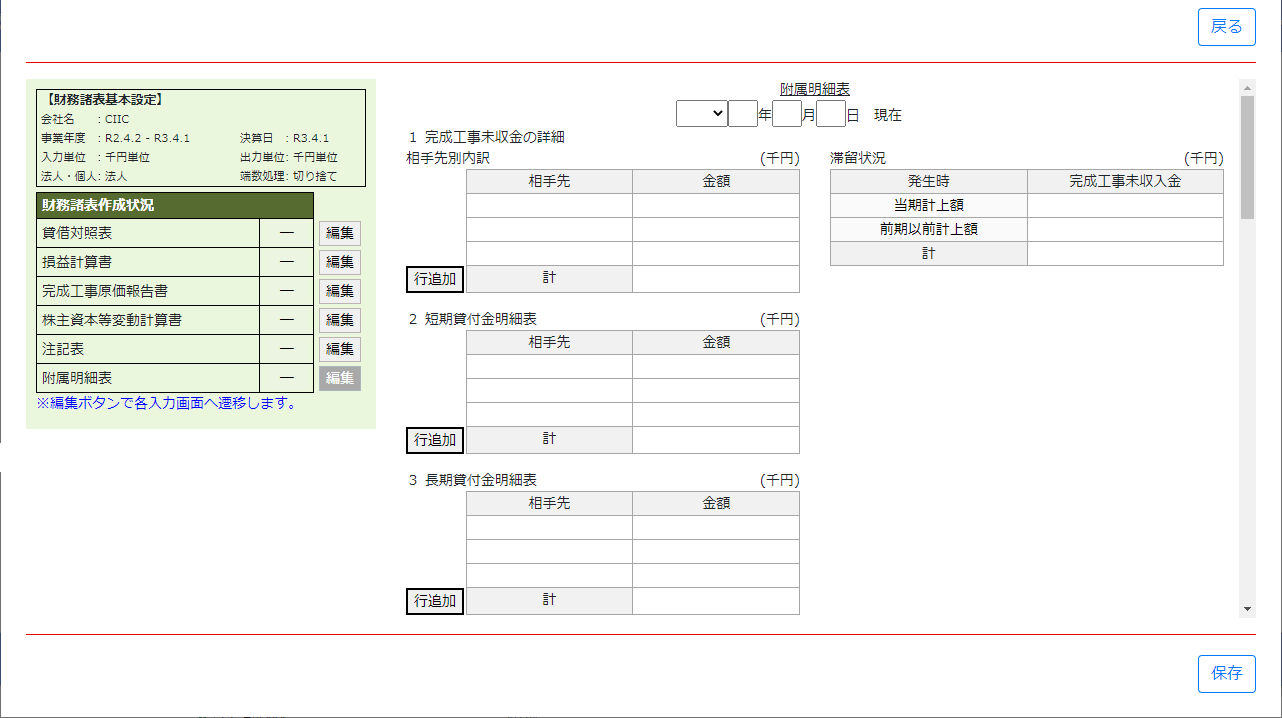 ②「附属明細表」の入力画面が開きます。③各明細表について、項目行を追加する場合は「追加」ボタンを押下します。（追加した項目行を削除する場合は「削除」ボタンを押下します）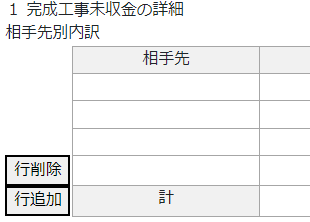 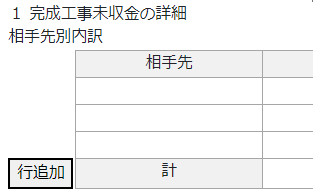 様式第１８号：　貸借対照表（個人）※「財務諸表基本設定」の入力・保存後、「申請・届出内容」画面に表示されます）①「申請・届出内容」画面の、「申請・届出書類」グリッド内、書類名「貸借対照表（個人）」を押下してください。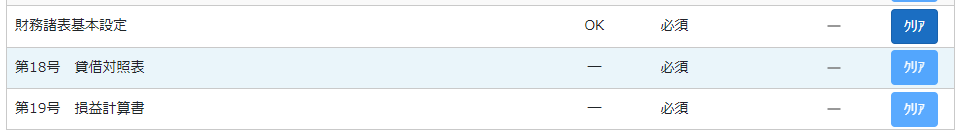 ②「貸借対照表（個人）」の入力画面が開きます。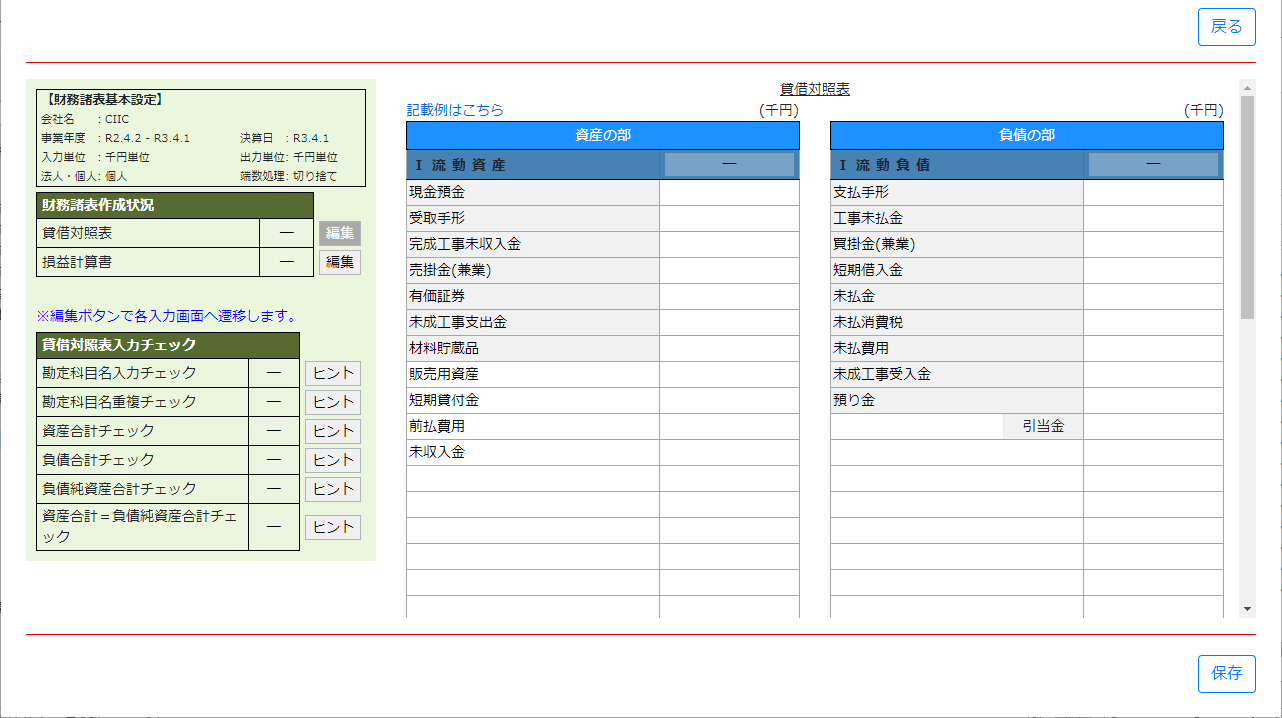 ③各項目を入力後、「保存」ボタンを押下すると入力内容のチェックが行われます。「貸借対照表入力チェック」がすべてOKとなるよう、各項目を入力してください。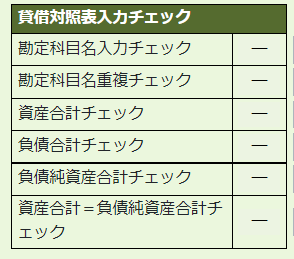 　【参考】◆参考　財務諸表入力時の注意　＜２＞入力チェックについて様式第１９号：　損益計算書（個人）※「財務諸表基本設定」の入力・保存後、「申請・届出内容」画面に表示されます）①「申請・届出内容」画面の、「申請・届出書類」グリッド内、書類名「損益計算書（個人）」を押下してください。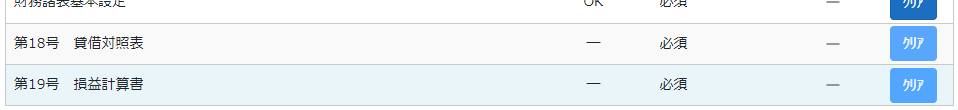 ②「損益計算書（個人）」の入力画面が開きます。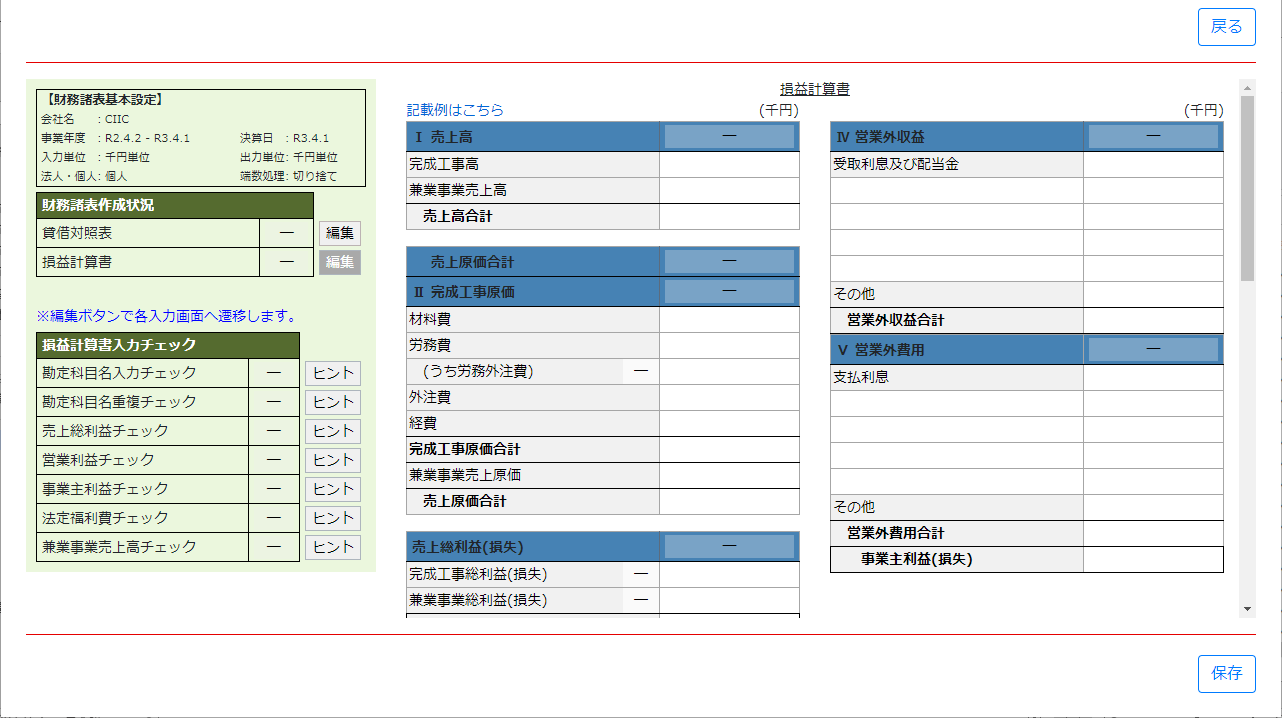 ③各項目を入力後、「保存」ボタンを押下すると入力内容のチェックが行われます。「損益計算書入力チェック」がすべてOKとなるよう、各項目を入力してください。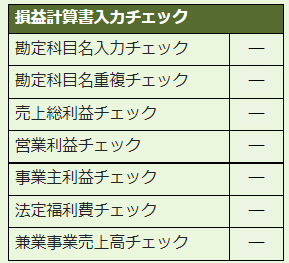 　【参考】◆参考　財務諸表入力時の注意　＜２＞入力チェックについて５．４．経営事項審査の申請・再審査の申立　書類作成画面様式第２５号の１４：　経営規模等評価申請書・総合評定値請求書①「申請・届出内容」画面の、「申請・届出書類」グリッド内、書類名「経営規模等評価申請書・総合評定値請求書」を押下してください。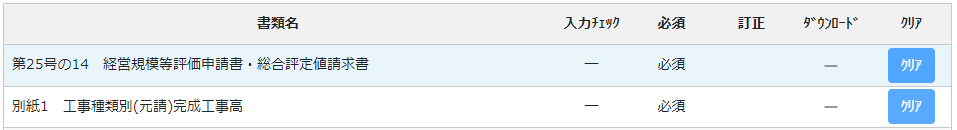 ②「経営規模等評価申請書・総合評定値請求書」の入力画面が開きます。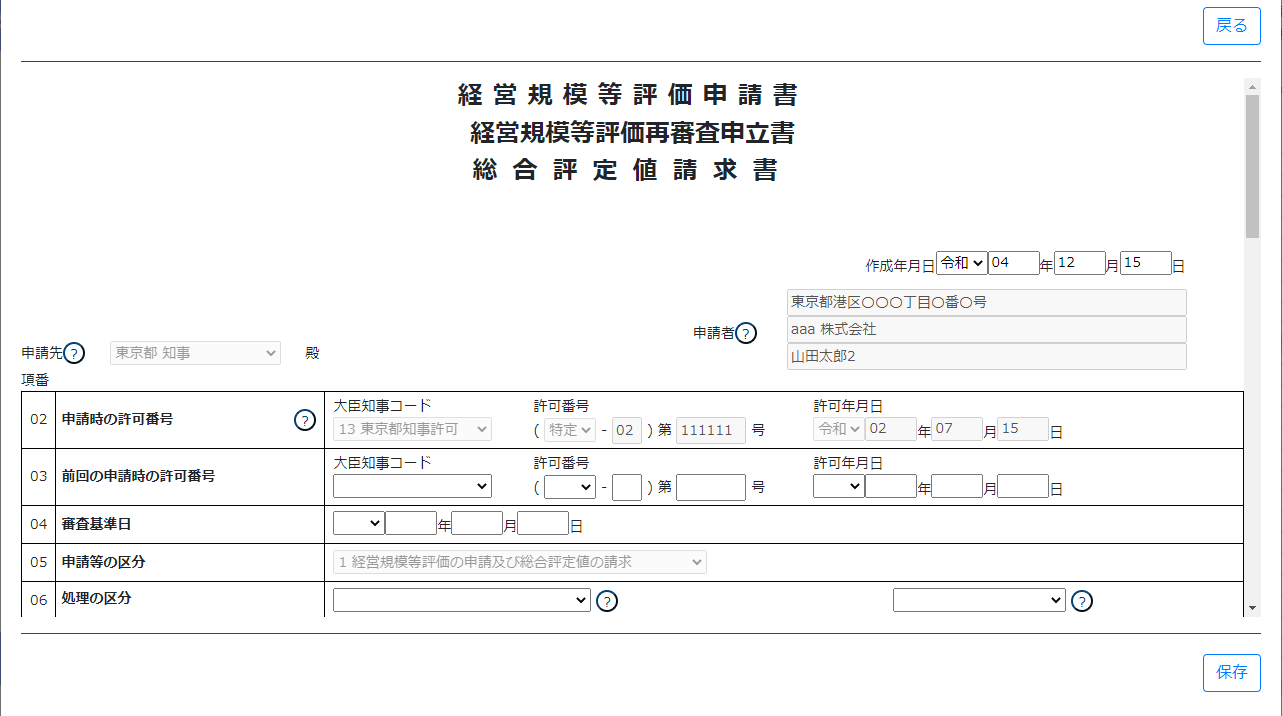 ③新規入力する場合は、以下の要領をご参照ください。（JCIPの自動処理により、既に値が入力されている項目があります）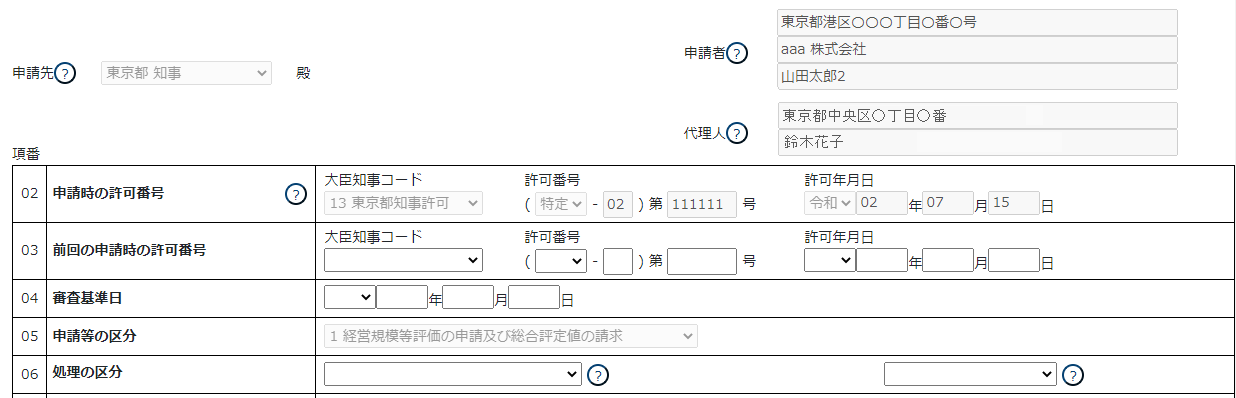 ア．申請先　　　　　　　→「申請・届出選択」画面で選択した行政庁が反映されます　　　　　　　　　　　　　（国土交通大臣許可の場合は、入力内容により自動判定されます）【本人申請】イ．申請者の住所　　　　　　　→「所在地」として登録した情報が反映されますウ．申請者の法人名／屋号　　　　　　　→「法人名／屋号」として登録した情報が反映されますエ．申請者の氏名　　　　　　　→「代表者名」として登録した情報が反映されますオ．代理人の住所　→表示されませんカ．代理人の氏名　→表示されません【代理申請】イ．申請者の住所　　　　　　　→委任状で設定した、委任者の「所在地」が反映されますウ．申請者の法人名／屋号　　　　　　　→委任状で設定した、委任者の「商号名称」が反映されますエ．申請者の氏名　　　　　　　→委任状で設定した、委任者の「代表者又は個人の氏名」が反映されますオ．代理人の住所　　　　　　　→委任状に設定した、代理人の「住所」が反映されますカ．代理人の氏名　　　　　　　→委任状に設定した、代理人の「氏名」が反映されますキ．「02　申請時の許可番号」　　　　　　→「申請・届出選択」画面で入力した許可番号と、その関連情報が反映されます　　※「03　前回の申請時の許可番号」は、「前回の申請時の許可番号」と、上記「申請時の許可番号」が異なる場合のみ入力しますク．「05　申請等の区分」　　　　　　→「申請・届出選択」画面で押下したボタンに応じた申請区分が反映されます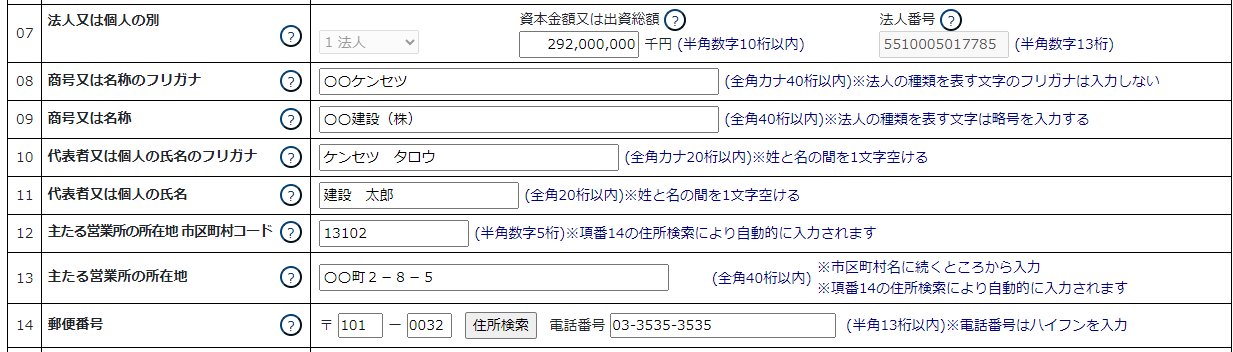 【本人申請】ケ．「07　法人又は個人の別」　　　　　　→「事業形態」として登録した情報（法人／個人事業主）が反映されます【代理申請】ケ．「07　法人又は個人の別」　　　　　　→委任状で設定した、「委任元事業形態」が反映されますコ．「資本金額又は出資総額」　　　　　　→「02　申請時の許可番号」を申請した際の情報が反映されます【本人申請】サ．法人番号　　　　　　→「法人番号」として登録した情報が反映されます【代理申請】サ．法人番号　　　　　　→委任状で設定した、「委任元法人番号」が反映されます※委任元が個人事業主の場合は空欄となりますシ．「08　商号又は名称のフリガナ」　　　　　　→「02　申請時の許可番号」を申請した際の情報が反映されますス．「09　商号又は名称」　　　　　　→同上セ．「10　代表者又は個人の氏名のフリガナ」　　　　　　→同上ソ．「11　代表者又は個人の氏名」　　　　　　→同上タ．「12　主たる営業所の所在地_市区町村コード」　　　　　　→同上チ．「13　主たる営業所の所在地」　　　　　　→同上ツ．「14　郵便番号」　　　　　　→同上テ．「電話番号」　　　　　　→同上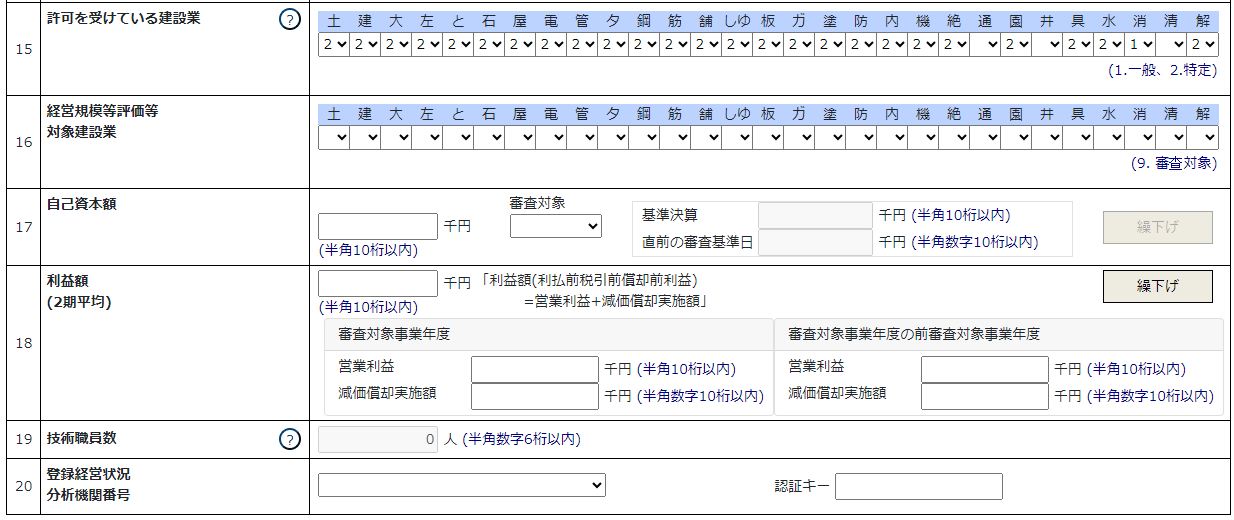 ト．「15　許可を受けている建設業」 　　　　　　→「02　申請時の許可番号」にて許可を受けている業種に１または２が設定されます　　　　　　　　　　　　　　　　　　　　　　　　　　　　　　（任意の値に変更可能：空欄or１or２）ナ．「17　自己資本額」　　　　　　→審査対象で「2　2期平均」を選択した場合のみ、「基準決算」と「直前の審査基準日」に　　　　　　　　　　　　　　　　　　　入力した値の平均値を、自動的に反映します（任意の値に変更可能）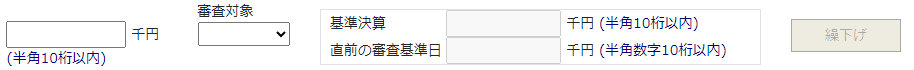 ニ．「審査対象」　→「2　2期平均」を選択した場合のみ、「基準決算」「直前の審査基準日」が入力必須となり、「繰下げ」ボタンが活性化しますヌ．自己資本額の「繰下げ」ボタン　→押下すると、「自己資本額」の各入力値が変化します※「審査対象」で、「2　2期平均」を選択した場合のみ使用可能　　　　・「自己資本額」の入力値が空になります　　　　・「基準決算」の入力値が、「直前の審査基準日」に移動しますネ．「18　利益額（2期平均）」　　　　　　→審査対象事業年度、および審査対象事業年度の前審査対象事業年度の「営業利益」　　　　　　　　　　　　　　　　　　　　　「減価償却実施額」に入力した値の平均値を、自動的に反映します（任意の値に変更可能）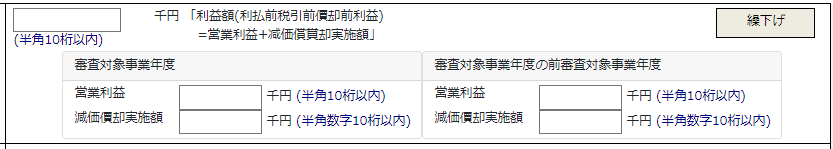 ノ．利益額（2期平均）の「繰下げ」ボタン　→押下すると、「自己資本額」の各入力値が変化します※「審査対象」で、「2　2期平均」を選択した場合のみ使用可能　　　　・「利益額（2期平均）」の入力値が空になります　　　　・「審査対象事業年度」の「営業利益」と「減価償却実施額」の入力値が、　　　　「審査対象事業年度の前審査対象事業年度」の「営業利益」と「減価償却実施額」に移動しますハ．「19　技術職員数」 　　　　　　→「別紙２　技術職員名簿」に入力した技術職員数の合計人数を、自動的に合算・反映します　　　　　　　　　　　　　　　　　　　（値は変更不可）ヒ．「20　登録経営状況分析機関番号」　→審査を依頼する分析機関をプルダウンリストから選択します（「番号」の入力は不要）フ．「認証キー」　→経営状況分析結果通知書の、右下に記載されている認証キー（半角数字16桁）を入力します（任意）　　　　　　　　　※入力しない場合は確認書類として「経営状況分析結果通知書」を「申請・届出内容」画面で添付してください　　　　　　　　　　【参考】３．２．８．２．申請・届出全体に関する確認書類の添付（行政庁独自で添付を求めるもの等）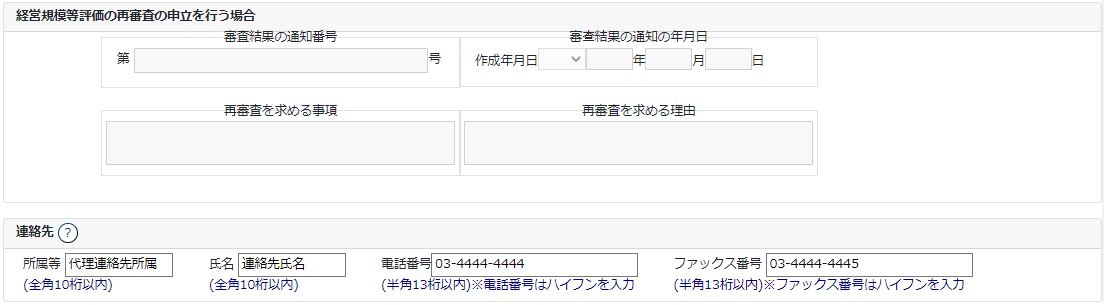 ヒ．連絡先　　　　　　　→「申請・届出内容」画面の「申請者連絡先」に登録した情報が反映されます（任意の値に変更可能）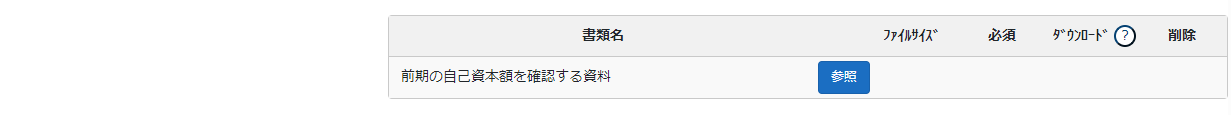 　確認書類「前期の自己資本額を確認する資料」を添付する手順は、以下の章をご参照ください。※再審査の場合は「経営規模等評価申請書・総合評定値請求書」の入力内容に関わらず添付任意となります【参考】３．２．８．３．様式に関する確認書類の添付※経審申請より先に、同じ許可番号の「事業年度の終了」届出をJCIPで作成・送信済の時に、「16　経営規模等評価等対象建設業で選択（プルダウンで９を設定）した建設業種」と、「事業年度の終了」届出時に作成した「工事経歴書に入力した建設業種」に存在しない場合、入力エラーとなります。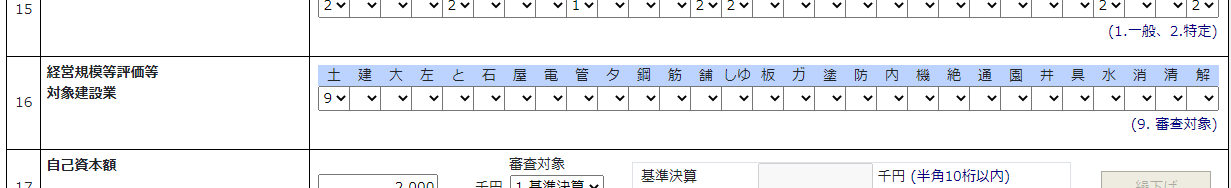 上記エラーを回避するには、「16　経営規模等評価等対象建設業で選択した建設業種」を含む工事経歴書を別途作成の上、PDF形式で保存したファイルを「申請・届出内容」画面の「その他添付ファイル」にて、確認書類として添付してください。（工事経歴書との不一致は解消されていないためワーニングとなりますが、送信は可能です）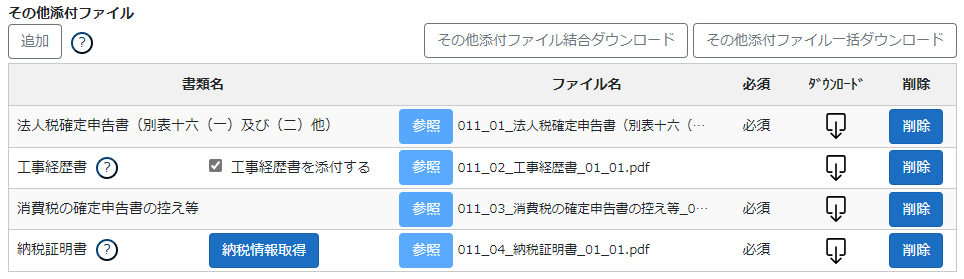 なお、経審申請より先に行った同じ許可番号の「事業年度の終了」届出が、JCIPで「届出確認済」の状態になっていれば、経審申請時に工事経歴書の添付は不要となります。【参考】３．２．８．１．申請・届出全体に関する確認書類の添付様式第２５号の１４　別紙１：　工事種類別完成工事高・工事種類別元請完成工事高①「申請・届出内容」画面の、「申請・届出書類」グリッド内、書類名「工事種類別（元請）完成工事高」を押下してください。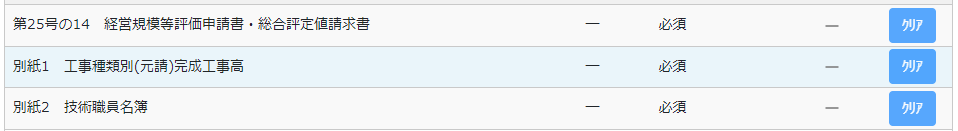 ②「工事種類別完成工事高工事種類別元請完成工事高」の入力画面が開きます。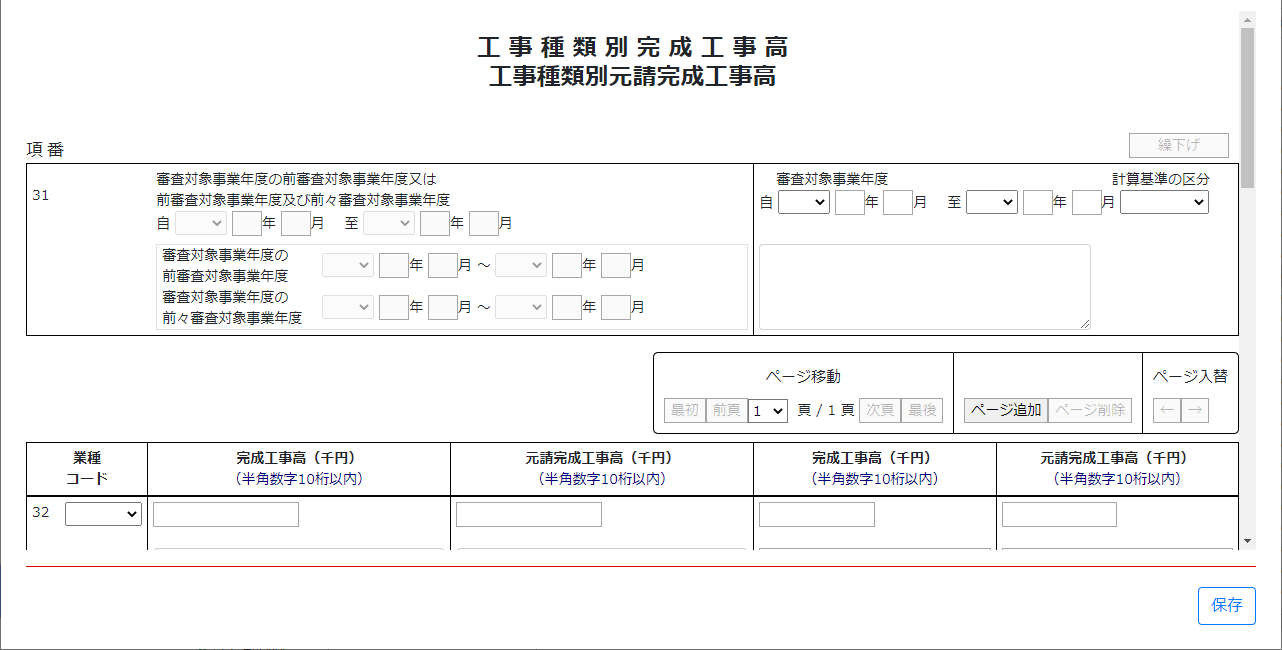 ③新規入力する場合は、以下の要領をご参照ください。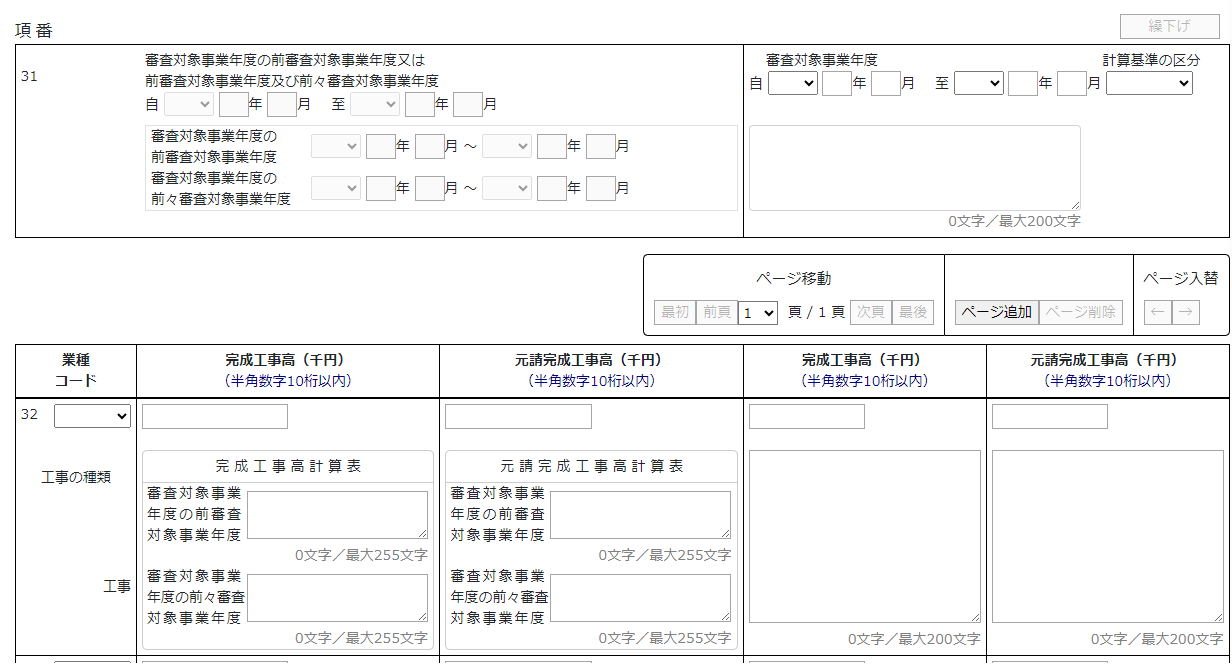 ア．「審査対象事業年度の前審査対象事業年度又は前審査対象事業年度及び前々審査対象事業年度」→「計算基準の区分」で「１　２年平均」を選択した場合、入力必須となります→「２　３年平均」を選択した場合、下記イに入力した年月に基づき自動設定されますイ．「審査対象事業年度の前審査対象事業年度」、「審査対象事業年度の前々審査対象事業年度」→「計算基準の区分」で「２　３年平均」を選択した場合、入力必須となりますウ．「審査対象事業年度の前審査対象事業年度又は前審査対象事業年度及び前々審査対象事業年度の完成工事高」→「計算基準の区分」で「２　３年平均」を選択した時に、「完成工事高計算表」に入力した「前審査対象事業年度」　　と「前々審査対象事業年度」の値が金額（半角数字）のみの場合、その入力した金額の平均値が自動設定され　　ます（任意の値に変更可能）エ．「審査対象事業年度の前審査対象事業年度又は前審査対象事業年度及び前々審査対象事業年度の元請完成工事高」→「計算基準の区分」で「２　３年平均」を選択した時に、「元請完成工事高計算表」に入力した「前審査対象事業年度」　　と「前々審査対象事業年度」の値が金額（半角数字）のみの場合、その入力した金額の平均値が自動設定され　　ます（任意の値に変更可能）オ．「繰下げ」ボタン　→押下すると、「審査対象事業年度」の各入力値（事業年度の自・至、完成工事高、元請完成工事高）が　　　　　　　　　　　別の項目に移動します　※選択した「計算基準の区分」によって、押下時の動作が異なります(1)計算基準の区分「１　２年平均」の場合　下記項目の入力値の移動が同時に行われます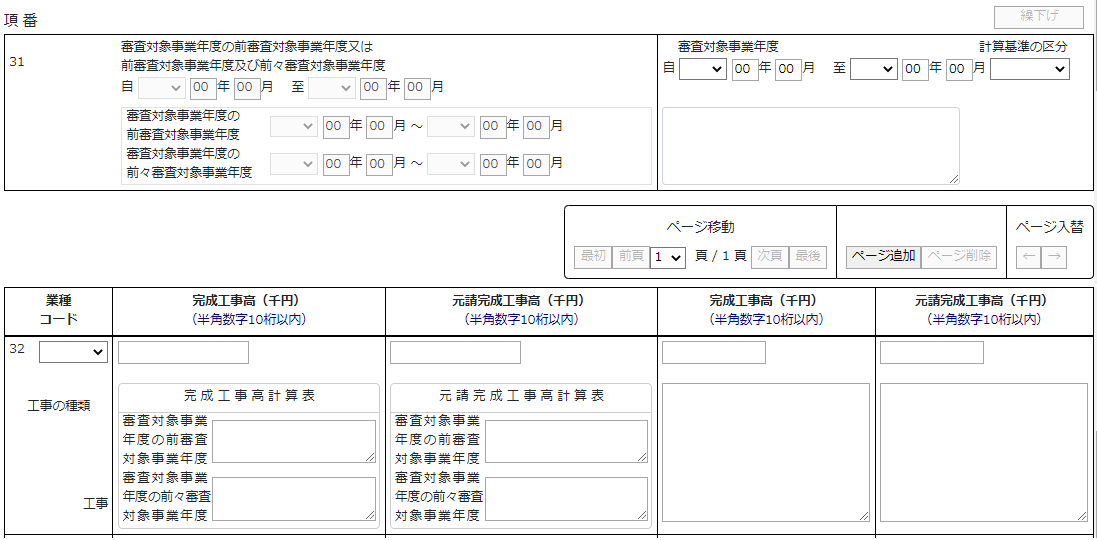 ・「審査対象事業年度」の各入力値（事業年度の自・至、完成工事高、元請完成工事高）が、「審査対象事業年度の前審査対象事業年度又は前審査対象事業年度及び前々審査対象事業年度」の各入力項目に移動します(2)計算基準の区分「２　３年平均」の場合　下記項目の入力値の移動が同時に行われます・「審査対象事業年度の前審査対象事業年度」の各入力値（事業年度の自・至、完成工事高、元請完成工事高）が、「審査対象事業年度の前々審査対象事業年度」の各入力項目に移動します・「審査対象事業年度」の各入力値（事業年度の自・至、完成工事高、元請完成工事高）が、「審査対象事業年度の前審査対象事業年度」の各入力項目に移動します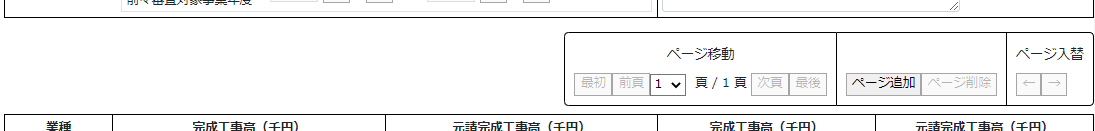 カ．「ページ追加」ボタン　→押下すると、新たなページを追加します（業種を５つ以上入力する場合に使用）　 「ページ削除」ボタン　→押下すると、現在表示中のページを削除します　　ページ入替「←」ボタン　→押下すると、現在表示中のページを1ページ繰り上げます（ページのソート順変更）　　　　　　　「→」ボタン　→押下すると、現在表示中のページを1ページ繰り下げます（ページのソート順変更）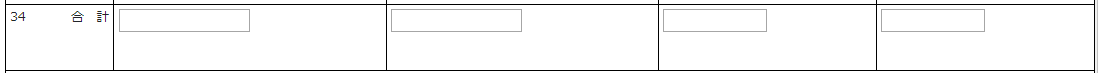 キ．「34　合計」　　　　　　→この様式の各行に入力した「完成工事高」及び「元請完成工事高」の合計値を、自動的に　　　　　　　　　　　　　　　合算・反映します（任意の値に変更可能）　　　　　　　　　　　　　　　　　※合計値を任意の値に変更する場合は、許容されている誤差の範囲外の値を入力するとエラーとなります　　　　　　　　　　　　　　　【参考】　◎合計金額の整合性チェック◎内訳業種の入力以下３業種の内訳業種を入力する場合は、その業種を入力した行の下の行に入力してください。　　「業種コード」で内訳業種を選択すると行の色が水色に変化します。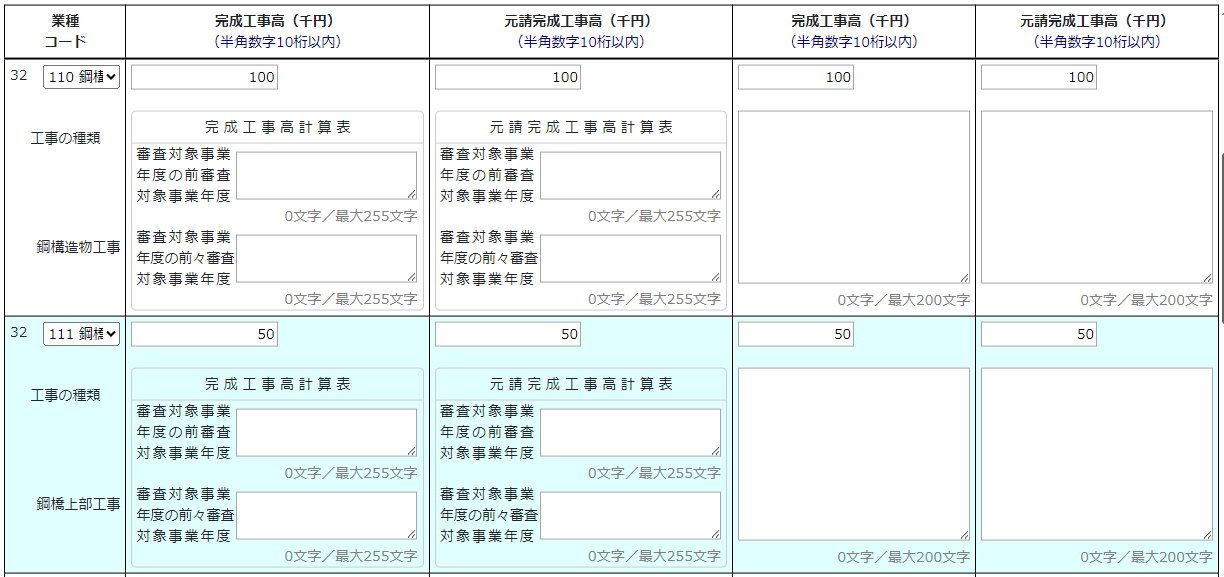 ◎合計金額の整合性チェック　「審査対象事業年度の前審査対象事業年度又は前審査対象事業年度及び前々審査対象事業年度」および「審査対象事業年度」の各列に入力された、各行の業種（積み上げ業種）の「完成工事高」および「元請完成工事高」の合計金額（項番34「合計」の値）を、任意の値に変更した時は整合性チェックを自動で行い、不整合が生じた場合はエラーとなります。　ただし、「個々の積み上げ業種の金額を合算」した際に生じうる誤差として、±（ｎ＋１）以内の誤差についてはエラー対象外となります。　※ｎ＋１＝すべてのページの項番32に入力した業種（内訳業種を除く）の数に、項番33「その他」を加えた数　例）下図の通り、各業種（内訳業種を除く）に入力した値を正とした場合、項番34「合計」に、合計値として入力できる値　　　（エラーにならない値）の許容範囲は以下の通りです　→　積み上げ業種が２業種のため、±３以内を許容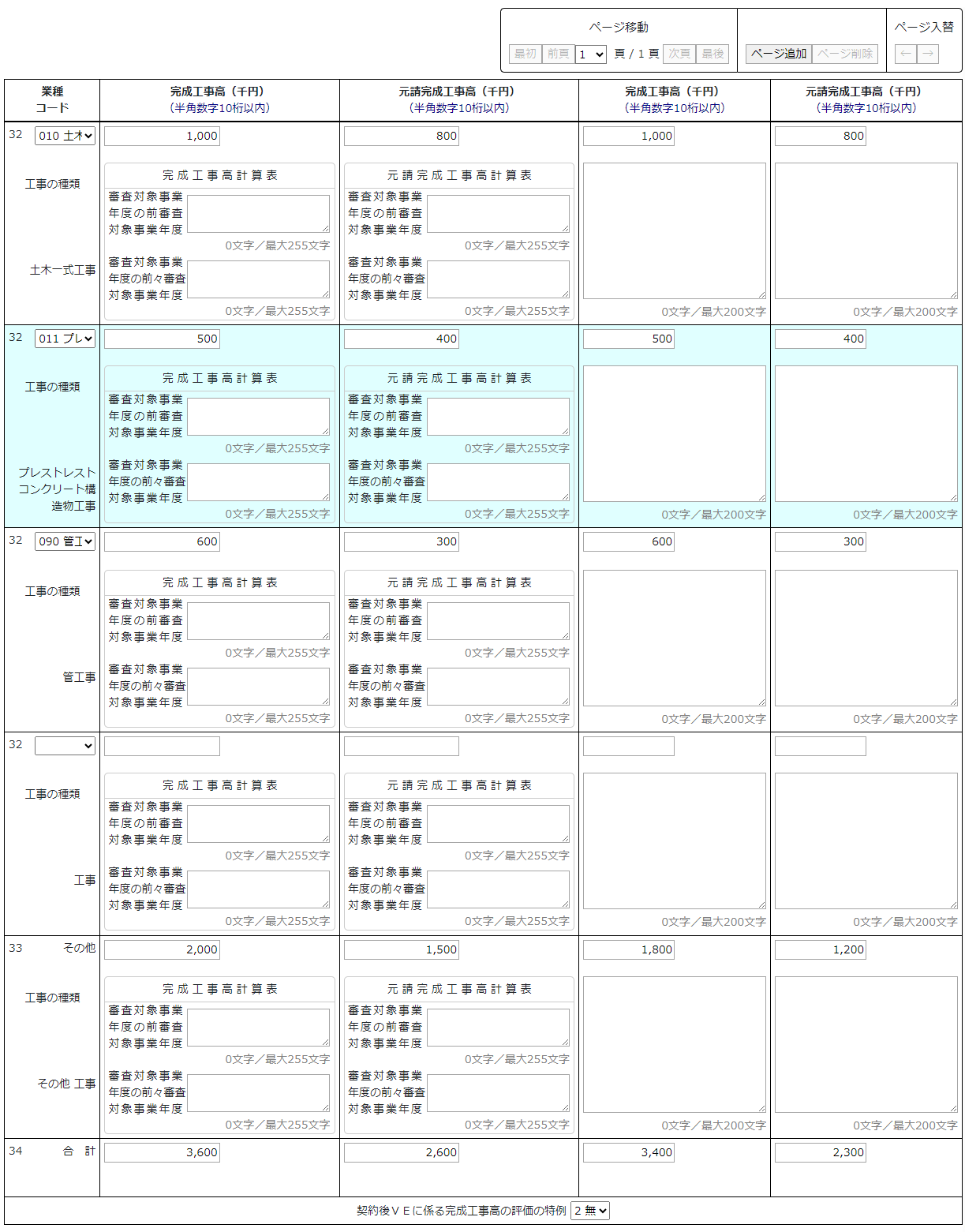 　　※この様式の入力単位は千円単位のみのため、「百万円単位の金額を、千円単位で入力する」場合を想定し、比較する値　　　（各業種（内訳業種を除く）に入力した値の合計と、34「合計」の値）の双方が1,000で割り切れる時には、　　　「入力した値を1,000で割った値」同士で整合性チェックが行われます様式第２５号の１４　別紙２：　技術職員名簿①「申請・届出内容」画面の、「申請・届出書類」グリッド内、書類名「技術職員名簿」を押下してください。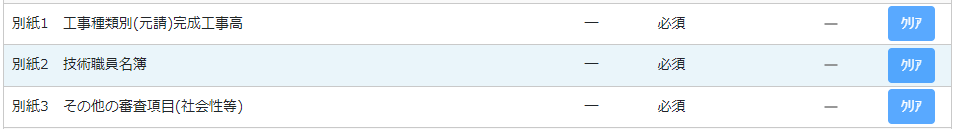 ②「技術職員名簿」の入力画面が開きます。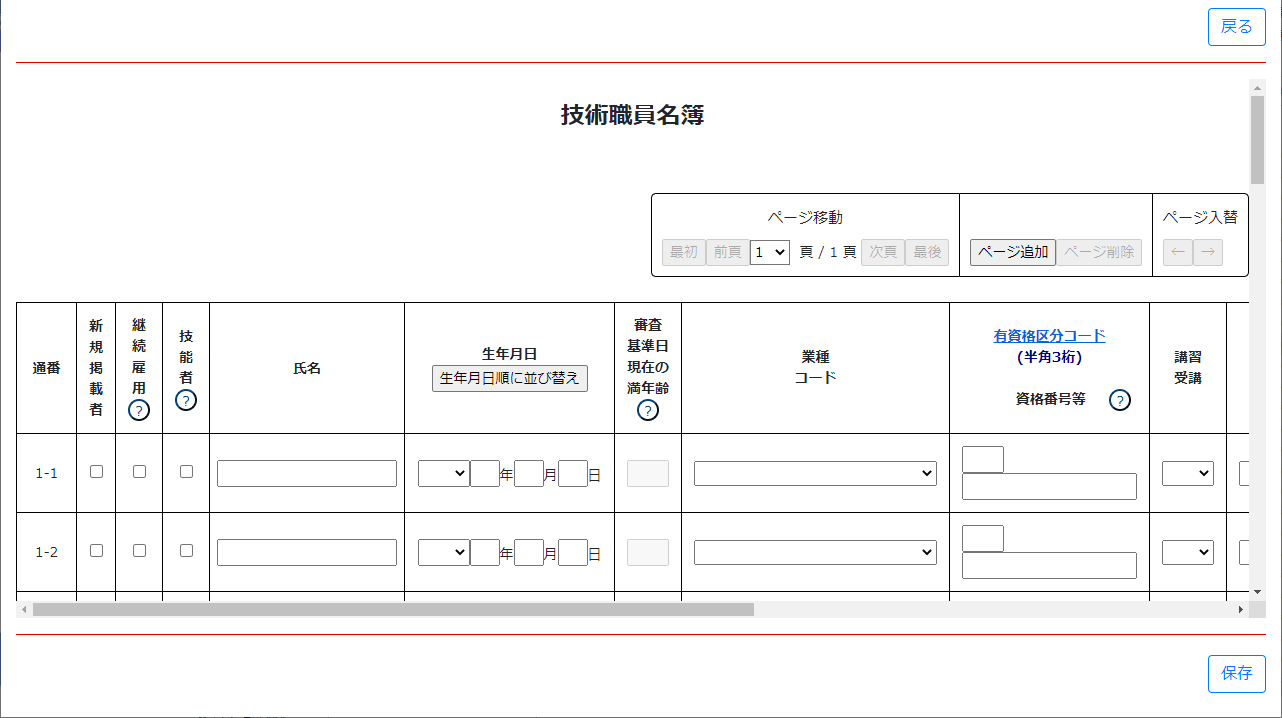 ③新規入力する場合は、以下の要領をご参照ください。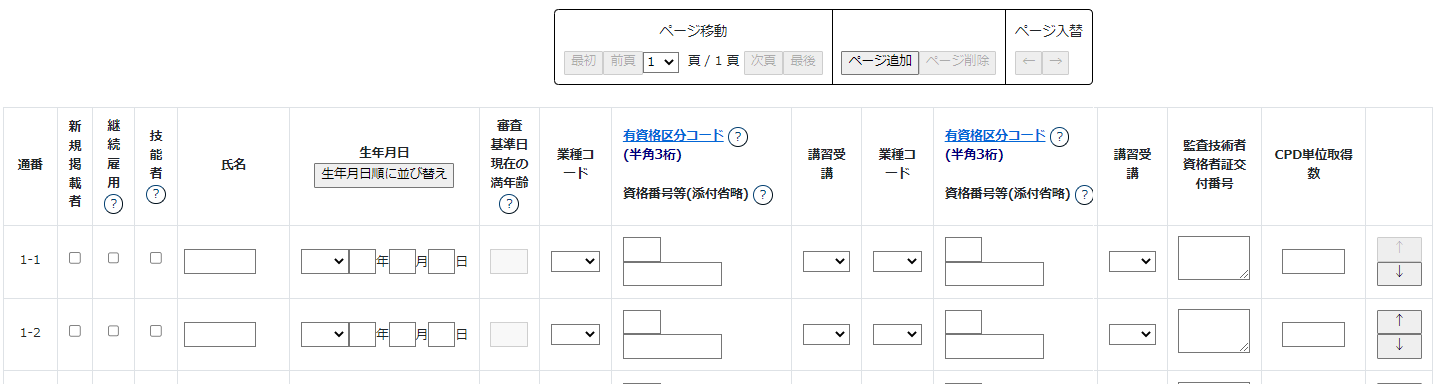 ア．「ページ追加」ボタン　→押下すると、新たなページを追加します（技術職員を31名以上入力する場合に使用）　 「ページ削除」ボタン　→押下すると、現在表示中のページを削除します　　ページ入替「←」ボタン　→押下すると、現在表示中のページを1ページ繰り上げます（ページのソート順変更）　　　　　　　「→」ボタン　→押下すると、現在表示中のページを1ページ繰り下げます（ページのソート順変更）イ．「生年月日順に並び替え」ボタン　→押下すると、技術職員の情報を入力した行を、生年月日順にソート順を変更します　　　　　　　　　　　　　　　　　　　※奇数回押下で昇順、偶数回押下で降順となります　　　　　　　　　　　　　　　　　　　※名簿が複数ページの場合は、全ページ通してソート順を変更しますウ．「↑」ボタン　→押下すると、行の位置が一つ上に移動します（行のソート順変更）「↓」ボタン　→押下すると、行の位置が一つ下に移動します（行のソート順変更）エ．「新規掲載者」　→今回の申請で「技術職員名簿」に初めて記載する方に対して、チェックをＯＮにしますオ．「継続雇用」　→チェックをＯＮにした方の氏名・生年月日は、「技術職員名簿」の保存後に「継続雇用制度の適用を受けている技術職員名簿」に自動的に反映しますカ．「技能者」　→チェックをＯＮにした方の氏名・生年月日は、「技術職員名簿」の保存後に「技能者名簿」内の「技術職員名簿から取込」ボタンを押下することで「技能者名簿」に反映しますキ．「審査基準日現在の満年齢」　　　　　　→入力した「生年月日」と、「経営規模等評価申請書・総合評定値請求書」にて設定した「審査基準日」から自動計算した満年齢が反映されます※「経営規模等評価申請書・総合評定値請求書」が未作成の場合は、作成後に自動で更新（自動計算した満年齢が反映）されますク．「有資格区分コード」　→「有資格区分コード」の確認用リンクです※「有資格区分」コード値（３桁英数字）の一覧表が掲載された、外部サイトに接続しますケ．該当する「有資格区分」のコード値（３桁英数字）を入力する項目です　　※附則第４条該当の有資格区分コードは入力しないでください（保存時にエラーとなります）コ．該当する「資格番号等」の１０桁英数字を入力する項目です　　※再審査の場合は入力不可となります◎資格番号等の自動チェック　技術職員名簿に入力する技術職員の「資格番号等」について、バックヤード連携による自動チェックを行います。（チェックは「氏名、生年月日、有資格区分、資格番号等」の各項目を入力の上、「保存」ボタン押下後に実行されます）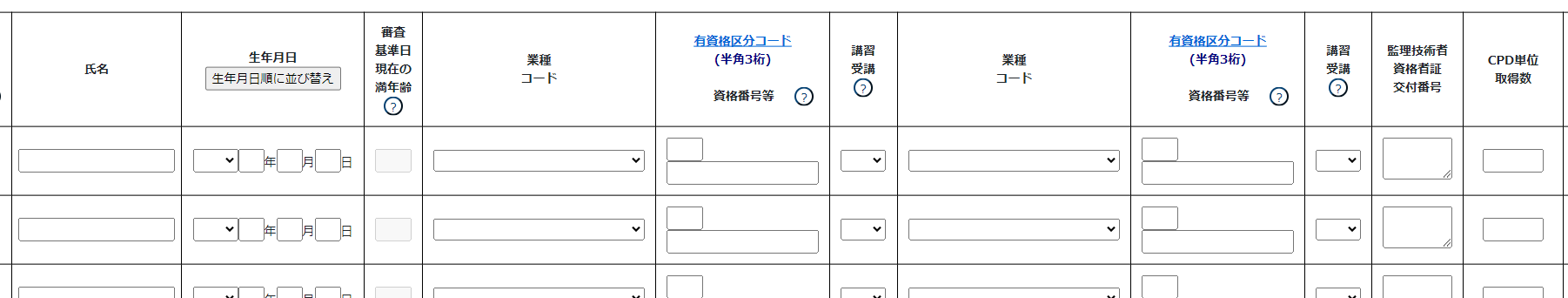 　　チェック結果がNGの場合は、該当行の「資格番号等」が赤色に変化します。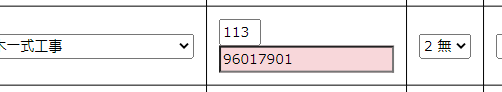 　　「資格番号等」は未入力を許容しているため、未入力時はチェック対象外となります。（未入力の場合、色は変化しません）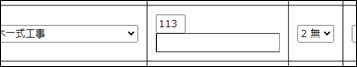 「正しい資格番号を入力することができない」又は「入力すべき資格番号がないため未入力とする」場合は、その技術職員に関する「技術職員の資格等を証明する資料」を添付してください。※審査基準日時点で合格している資格のみ有効です（資格番号等に紐付く合格年月日に基づき判定します）　　※再審査の場合は、このチェックは行われません（「技術職員の資格等を証明する資料」の添付は任意となります）◎監理技術者資格者証交付番号による、監理技術者講習受講有無の自動チェック　技術職員名簿で、講習受講「有」と入力した技術者について、監理技術者資格者証交付番号その他各情報を入力することで「監理技術者講習の受講有無」について、バックヤード連携による自動チェックを行います。（チェックは「氏名、生年月日、業種コード、有資格区分コード、講習受講、監理技術者資格者証交付番号」各項目を入力の上、「保存」ボタン押下後に実行されます）　　「講習受講」が「有」の技術職員について、監理技術者資格者証交付番号が未入力の場合は、エラーとなり「監理技術者資格者証交付番号」の入力項目が赤色に変化します。このエラーを解消するためには、正しい監理技術者資格者証交付番号を入力してください。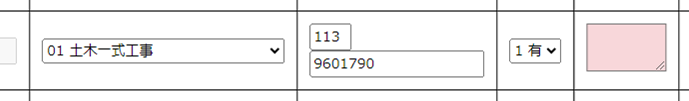 　　正しい監理技術者資格者証交付番号を入力することができない場合は、「監理技術者資格者証交付番号」の入力項目に入力できない事情（例：「番号紛失」「再交付申請中」等）を簡潔に入力した上で、その技術職員に関する「技術職員の資格等を証明する資料」を添付してください。　　「講習受講」が「有」の技術職員について、監理技術者資格者証交付番号に誤りがある場合は、エラーとなり「講習受講」「業種コード」「有資格区分コード」の入力項目が赤色に変化します。このエラーを解消するためには、正しい監理技術者資格者証交付番号を入力してください。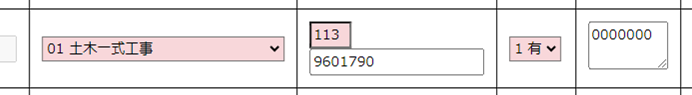 　　正しい監理技術者資格者証交付番号を入力することができない場合は、入力した監理技術者資格者証交付番号を消さずにその技術職員に関する「技術職員の資格等を証明する資料」を添付してください。　※再審査の場合は、このチェックは行われません（「技術職員の資格等を証明する資料」の添付は任意となります）　　　すべての技術者に対して、上記二つの自動チェックによる連携結果がOKとなった場合のみ、「技術職員の資格等を証明する資料」の添付が不要となります、連携結果がNGとなった技術職員が一人でも含まれている場合は、その技術職員に関する「技術職員の資格等を証明する資料」を添付してください。（技術職員全員分の資料を添付する必要はありません）　　　→　連携結果OK：「技術職員の資格等を証明する資料」の添付が不要となります　　　→　連携結果ＮＧ：対象者の「技術職員の資格等を証明する資料」の添付が必要です（未添付はエラーとなり送信不可）※「技術職員の資格等を証明する資料」を添付しても、資格番号の連携結果がＮＧのままの場合ワーニングは解消しませんが、送信は可能です　◎３年又は５年の実務経験を必要とする業種コードに対する自動チェック３年又は５年の実務経験を必要とする業種コード（有資格区分コード一覧で、数字の横に「※」又は「○」があるもの）を入力した場合、他の項目の入力内容に関わらず、保存ボタン押下時の自動チェックによりワーニング（「実務経験証明書が必要な有資格区分です。入力された氏名、生年月日、検定合格番号の確認ができた場合でも実務経験を証明する書類が必要です。」）となります。※「実務経験を証明する書類」は、確認書類「技術職員の資格等を証明する資料」として添付してください※再審査の場合は、このチェックは行われません（「実務経験を証明する書類」の添付は任意となります）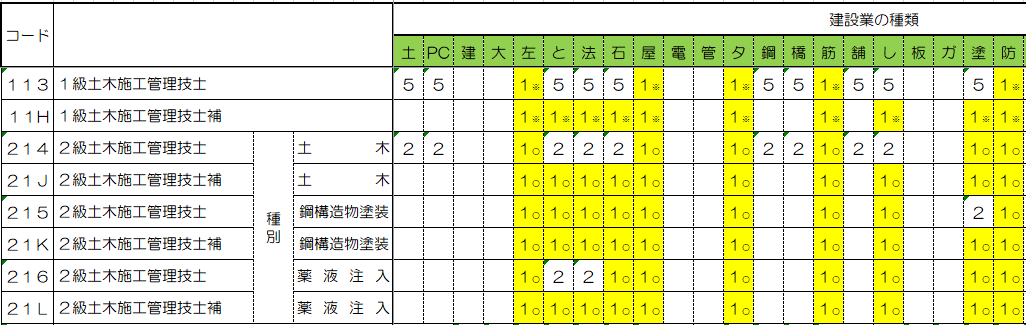 　　自動チェック後、ワーニング該当行の入力箇所（有資格区分コード）が赤色に変化します。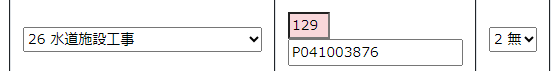 　◎一部の有資格区分コードに対する自動チェック　業種コード「29解体工事」に対し、一部の有資格区分コード（113、214、120、222、141、142、157、257）が入力されている場合、保存ボタン押下時の自動チェックによりワーニング（「合格年月日により解体工事の実務経験を証明する書類が必要となる場合があります。」）となります。※「解体工事の実務経験を証明する書類」は、確認書類「技術職員の資格等を証明する資料」として添付してください※再審査の場合は、このチェックは行われません（「解体工事の実務経験を証明する書類」の添付は任意となります）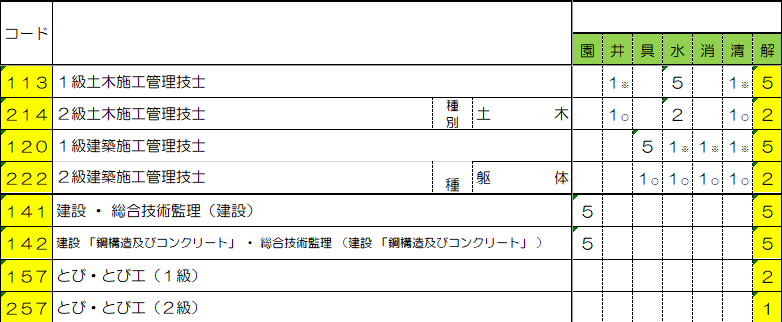 　　自動チェック後、ワーニング該当行の入力箇所（有資格区分コード）が赤色に変化します。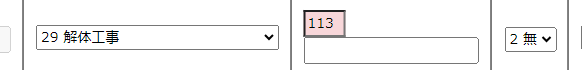 　なお、上記の業種コードと有資格区分コードが入力されている時に、「資格番号等」に入力した資格番号等（合格番号）が正しい番号（バックヤード連携によるチェック結果がOK）であっても、その番号の合格年度が平成27年度以前の場合は、別のワーニング（「解体工事の実務経験を証明する書類が必要です。」）となります。※資格番号等（合格番号）の合格年度は、該当桁をご確認ください（該当桁が「15」以下＝平成27年度以前）※「解体工事の実務経験を証明する書類」は、確認書類「技術職員の資格等を証明する資料」として添付してください※再審査の場合は、このチェックは行われません（「解体工事の実務経験を証明する書類」の添付は任意となります）　◎前回申請内容とのチェック～資格番号等の入力省略機能　　　今回の申請において「通知書発行済となったJCIPでの前回申請」と同じ技術職員情報（氏名、生年月日、有資格区分）が　　入力されている時には、該当する有資格区分にかかる資格番号等の欄は「前回確認済」と入力された状態となります。　　（システムによる自動入力）　　　なお、前回申請内容とのチェックが行われるタイミングは、操作方法によって異なります。　・画面上で入力する場合　　　技術職員の「氏名、生年月日、有資格区分」の入力完了後、フォーカスアウト（入力カーソルを別の項目に移動）した時に、　　　　　「資格番号等」の入力欄に「前回確認済」と自動入力されます。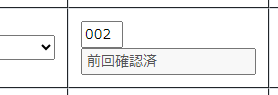 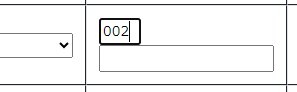 　・「前回申請取込」機能を利用した場合　　　「前回の申請を取り込む」ボタン押下～取り込みの処理が完了した時に、「資格番号等」の入力欄には「前回確認済」と　　　入力されています。　・「申請書類データの取込」機能を利用した場合　　　「申請書類データの取込」ボタン押下～取り込みの処理が完了した後で、「技術職員名簿」画面を表示した時に、　　　「資格番号等」の入力欄には「前回確認済」と入力されています。　　　なお、前回申請時に入力した有資格区分が今回の審査基準日時点で廃止されている時は、「前回確認済」となった場合で　　あっても「保存」ボタン押下時にエラーとなります。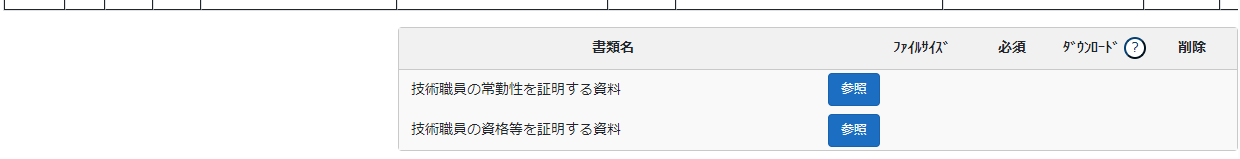 　確認書類を添付する手順は、以下の章をご参照ください。※再審査の場合は「技術職員名簿」の入力内容に関わらず添付任意となります【参考】３．２．８．３．様式に関する確認書類の添付様式第２５号の１４　別紙３：　その他の審査項目（社会性等）①「申請・届出内容」画面の、「申請・届出書類」グリッド内、書類名「その他の審査項目（社会性等）」を押下してください。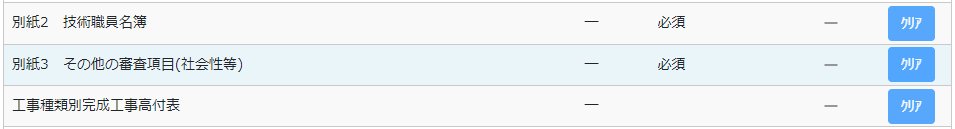 ②「その他の審査項目（社会性等）」の入力画面が開きます。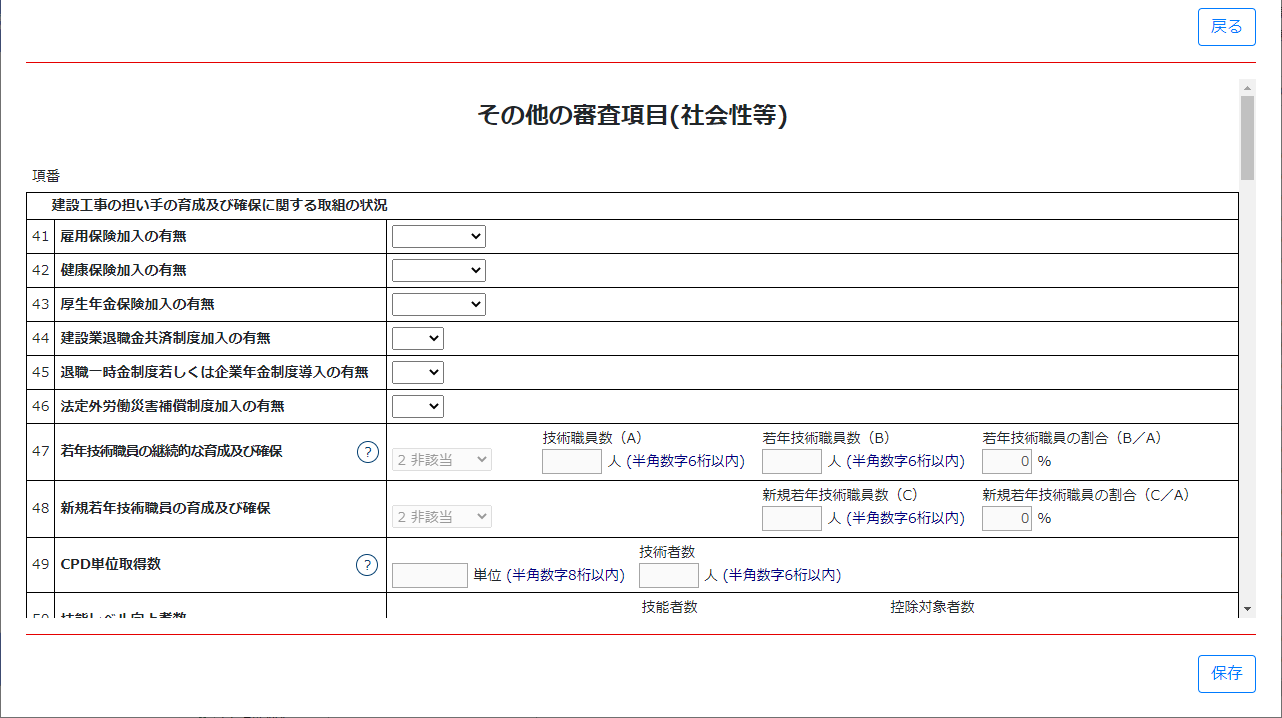 ③新規入力する場合は、以下の要領をご参照ください。（JCIPの自動処理により、既に値が入力されている項目があります）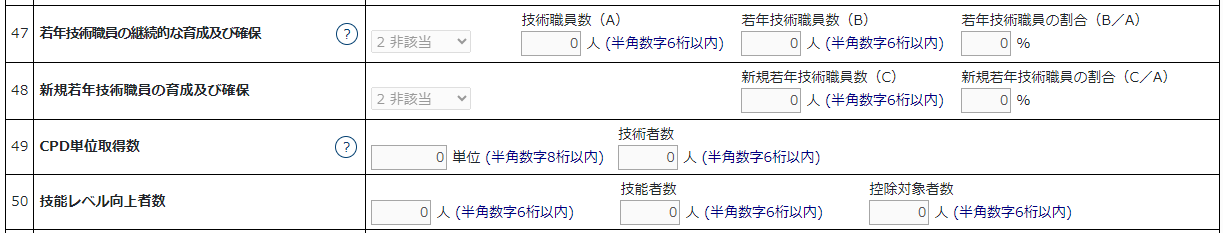 「47　若年技術職員の継続的な育成及び確保」　　　　　　→「別紙２　技術職員名簿」に入力した情報を元に、以下の値を自動的に合算・反映します（値は変更不可）。ア．技術職員数　→技術職員名簿に入力した、すべての技術職員の合計人数イ．若年技術職員数　→技術職員名簿に入力した、「審査基準日現在の満年齢」が35歳未満の技術職員の合計人数ウ．若年技術職員数の割合　→自動計算結果（イ／ア）「48　新規若年技術職員の育成及び確保」　　　　　　→「別紙２　技術職員名簿」に入力した情報を元に、以下の値を自動的に合算・反映します（値は変更不可）。エ．新規若年技術職員数　→技術職員名簿に入力した、「審査基準日現在の満年齢」が35歳未満で、「新規掲載者」チェックがONの技術職員の合計人数オ．新規若年技術職員数の割合　→自動計算結果（エ／ア）「49　CPD単位取得数」　　　　　　→「別紙２　技術職員名簿」に入力した「CPD単位取得数」及び「様式第4号　CPD単位を取得した技術者名簿」に入力した「CPD単位」を元に、以下の値を自動的に合算・反映します（値は変更不可）。カ．CPD単位取得数　→すべてのCPD単位取得技術者の、CPD単位取得数の合計数キ．技術者数　→技術職員名簿と、CPD単位を取得した技術者名簿に入力した合計人数「50　技能レベル向上者数」　　　　　　→「様式第5号　技能者名簿」に入力した情報を元に、以下の値を自動的に合算・反映します（値は変更不可）。ク．技能レベル向上者数　→技能者名簿に入力した、「レベル向上の有無」チェックがONの技能者の合計人数ケ．技能者数　→技能者名簿に入力した、すべての技能者の合計人数コ．控除対象者数　→技能者名簿に入力した、「控除対象」チェックがONの技能者の合計人数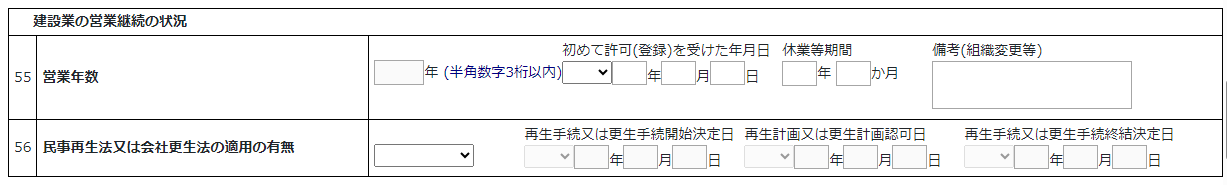 サ．「55　営業年数」　　　　　　→「初めて許可（登録）を受けた年月日」に入力した日付から、「経営規模等評価申請書・総合評定値請求書」に入力した審査基準日までの期間に対して「休業等期間」に入力した期間を差し引いた年数を自動的に反映します（任意の値に変更可能）シ．「56　民事再生法又は会社更生法の適用の有無」　→「１ 有」を選択した場合、各項目が活性化し、入力必須となりますそれ以外を選択した場合は、各項目は非活性となります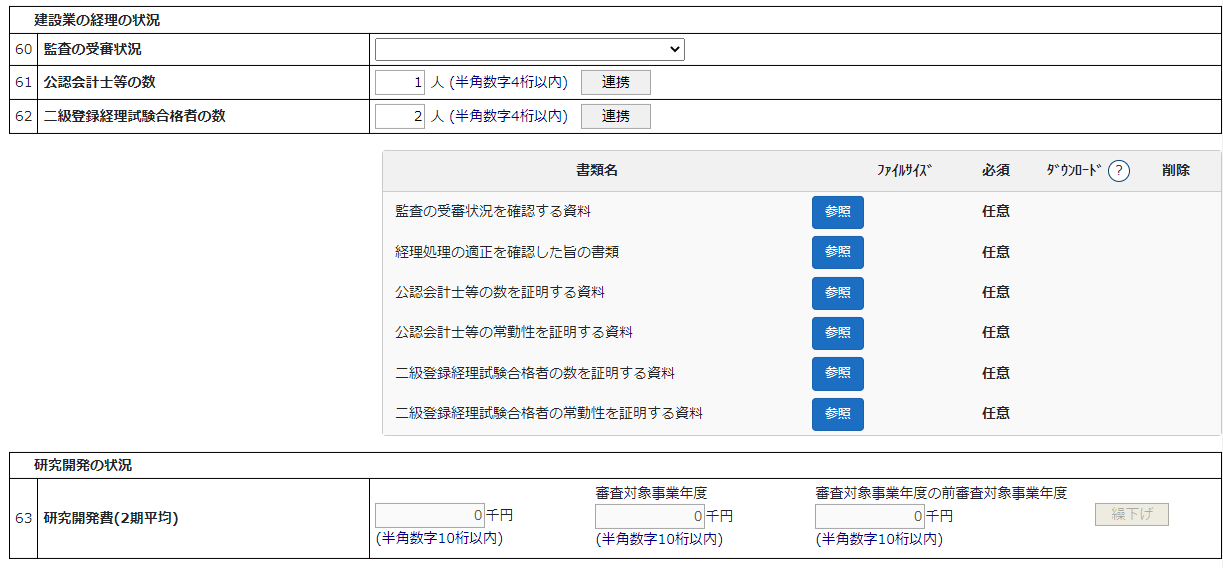 ス．「60　監査の受審状況」　→「１ 会計監査人の設置」を選択した場合、「63 研究開発費（2期平均）」の各項目が活性化し、入力必須となりますそれ以外を選択した場合は、「63 研究開発費（2期平均）」の各項目は非活性となります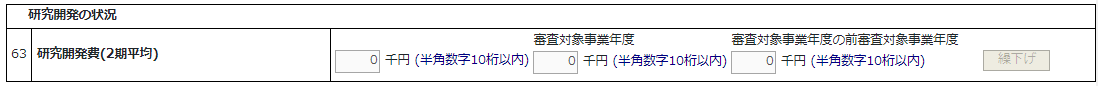 セ．「繰下げ」ボタン　→押下すると、「審査対象事業年度」の値を、「審査対象事業年度の前審査対象事業年度」に移動します。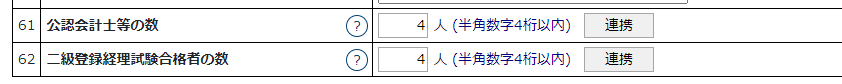 ソ．「61　公認会計士等の数」　→人数を入力すると「連携」ボタンが活性化します。※再審査の場合、「連携」ボタンは使用不可（氏名・合格番号の入力は不要）　　　　　　　　　　　　　　　　「連携」ボタンを押下すると、以下の画面が表示されます。※入力した人数に応じて画面上に表示される行数が変動します（最大14行）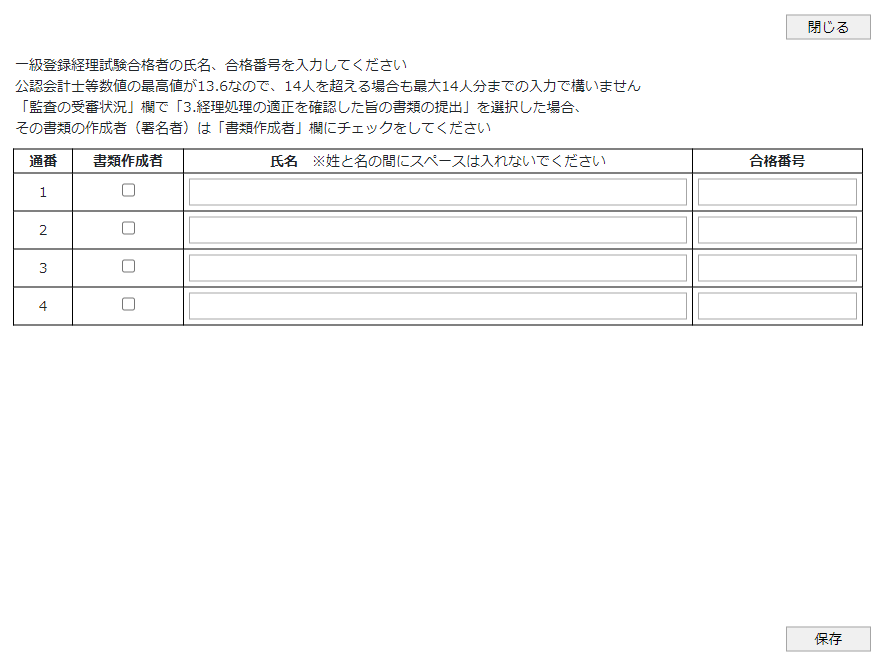 　　　◎バックヤード連携による「合格証明書番号」チェック　　　　公認会計士等の情報（氏名、合格証明書番号）を入力することで、確認書類（公認会計士等の数を証明する資料）の　　　添付を省略することができます。　　　①公認会計士等の氏名、合格証明書番号を、人数分すべて入力してください。※「60監査の受審状況」で「３経理処理の適正を確認した旨の書類の提出」を選択した場合は、当該の書類を作成した公認会計士等の「書類作成者」チェックをONにしてください。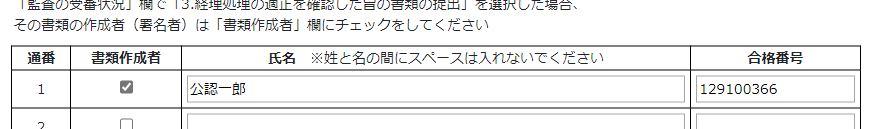 ②入力後、画面右下の「保存」ボタンを押下してください。「合格証明書番号」のチェックが実行されます。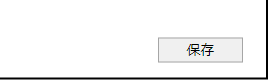 　　③チェック実行後エラーが表示されなければ、入力した公認会計士等の情報が人数分すべてOKとなります。確認書類「公認会計士等の数を証明する資料」の添付は不要となります。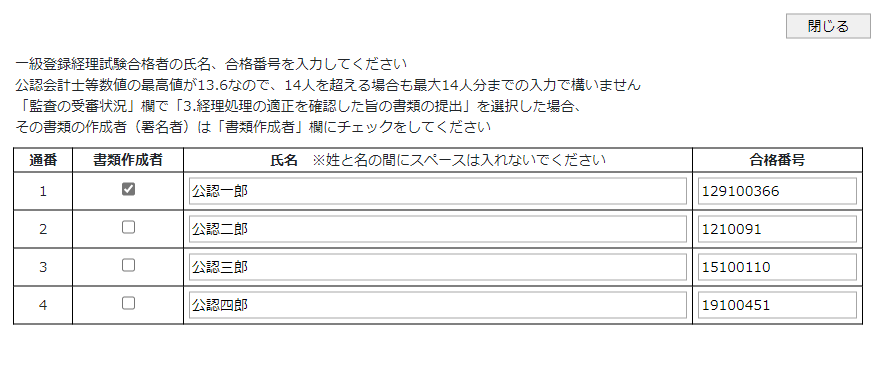 ④チェックの結果、ひとつでもNGの情報が含まれていると、以下のエラーが表示されます。この場合は、NGとなった方を削除した上で、その方に関する「公認会計士等の数を証明する資料」を添付してください。（公認会計士等全員分の資料を添付する必要はありません）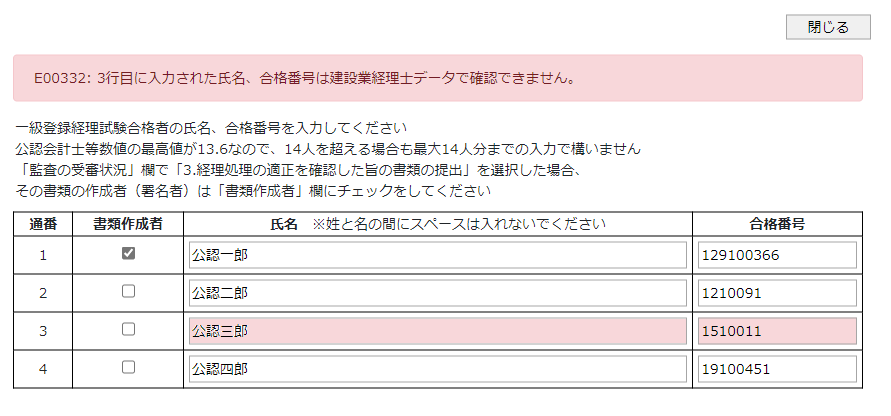 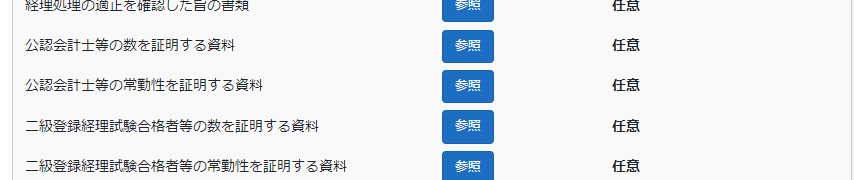 ⑤公認会計士等の情報の編集や、添付資料の変更を行った場合は、必ず画面右下の「保存」ボタンを押下してください。タ．「62　二級登録経理試験合格者の数」　→人数を入力すると「連携」ボタンが活性化します。※再審査の場合、「連携」ボタンは使用不可（氏名・合格番号の入力は不要）　　　　　　　　　　　　　　　　　　　　　「連携」ボタンを押下すると、以下の画面が表示されます。※入力した人数に応じて画面上に表示される行数が変動します（最大34行）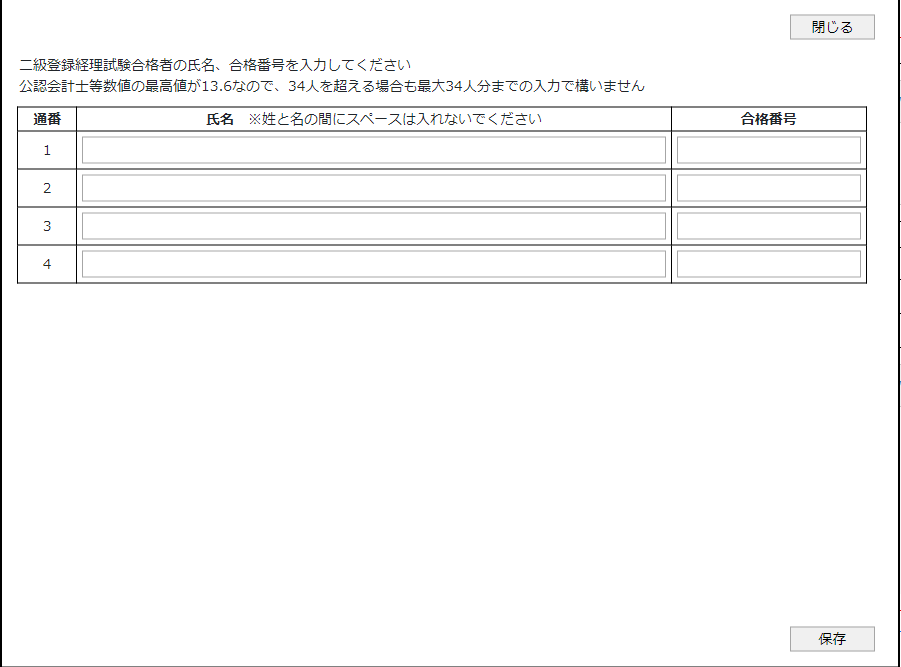 　　　◎バックヤード連携による「合格証明書番号」チェック　　　　二級登録経理試験合格者の情報（氏名、合格証明書番号）を入力することで、確認書類（二級登録経理試験合格者の数を証明する資料）の添付を省略することができます。　　　①二級登録経理試験合格者の氏名、合格証明書番号を、人数分すべて入力してください。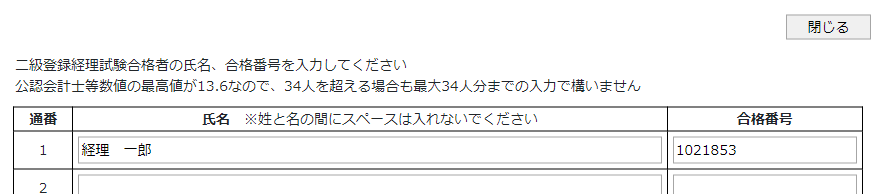 ②入力後、画面右下の「保存」ボタンを押下してください。「合格証明書番号」のチェックが実行されます。　　③チェック実行後エラーが表示されなければ、入力した二級登録経理試験合格者の情報が人数分すべてOKとなります。確認書類「二級登録経理試験合格者の数を証明する資料」の添付は不要となります。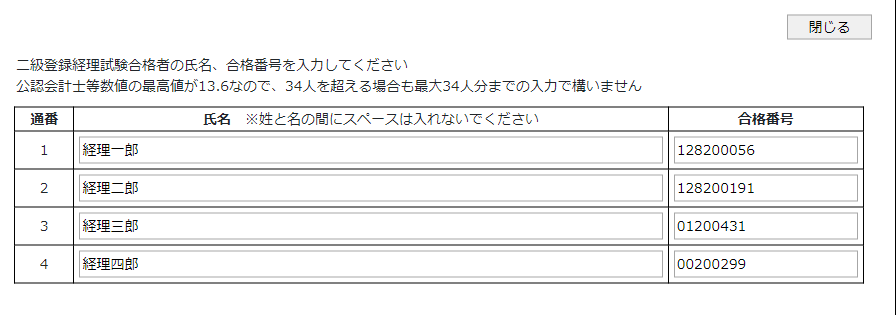 ④チェックの結果、ひとつでもNGの情報が含まれていると、以下のエラーが表示されます。この場合は、NGとなった方を削除した上で、その方に関する「二級登録経理試験合格者の数を証明する資料」を添付してください。（二級登録経理試験合格者全員分の資料を添付する必要はありません）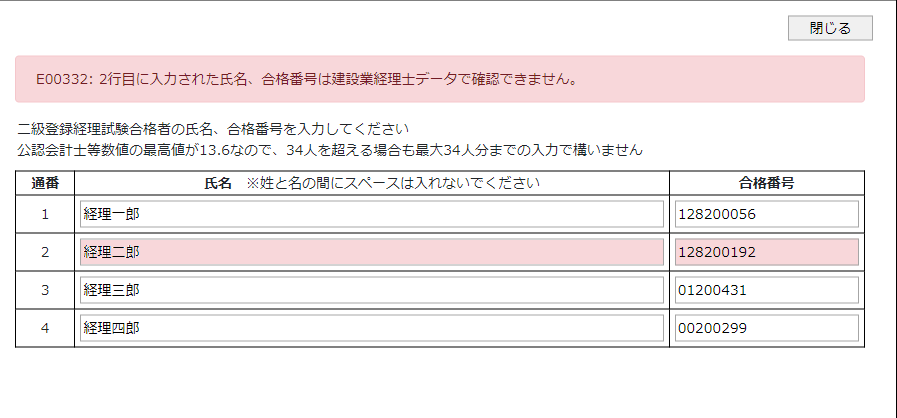 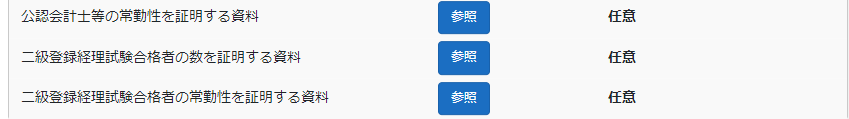 ⑤二級登録経理試験合格者情報の編集や、添付資料の変更を行った場合は、必ず画面右下の「保存」ボタンを押下してください。◆「その他の審査項目（社会性等）」確認書類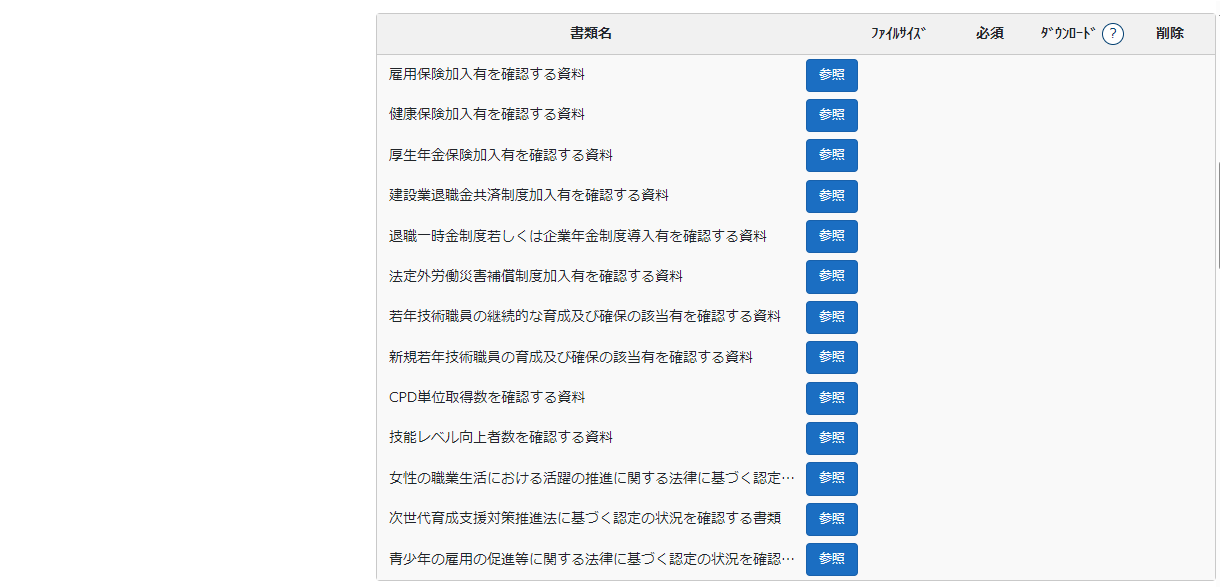 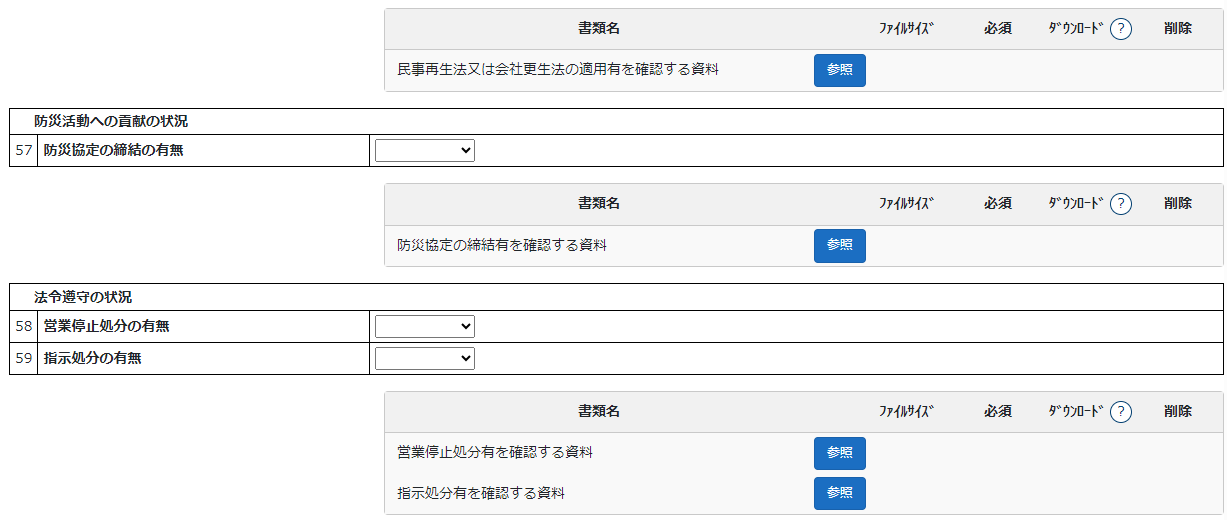 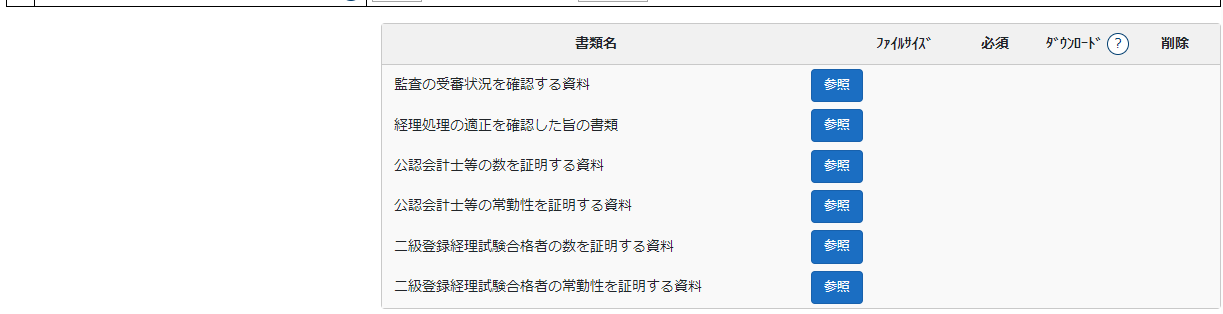 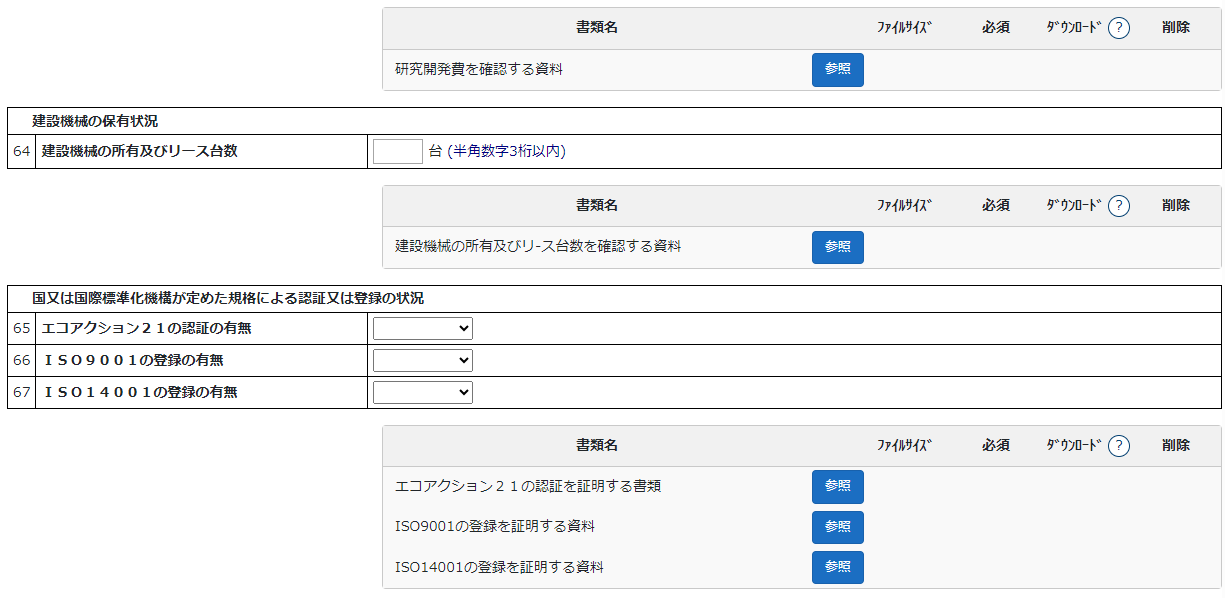 　確認書類を添付する手順は、以下の章をご参照ください。※再審査の場合は「その他の審査項目（社会性等）」の入力内容に関わらず添付任意となります【参考】３．２．８．３．様式に関する確認書類の添付経営事項審査の事務取扱い　様式第１号：　工事種類別完成工事高付表①「申請・届出内容」画面の、「申請・届出書類」グリッド内、書類名「工事種類別完成工事高付表」を押下してください。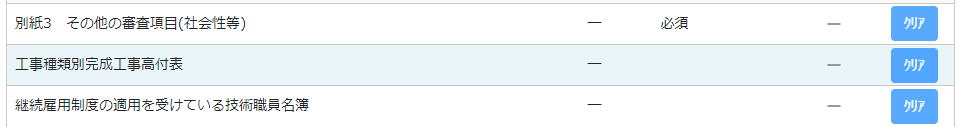 ②「工事種類別完成工事高付表」の入力画面が開きます。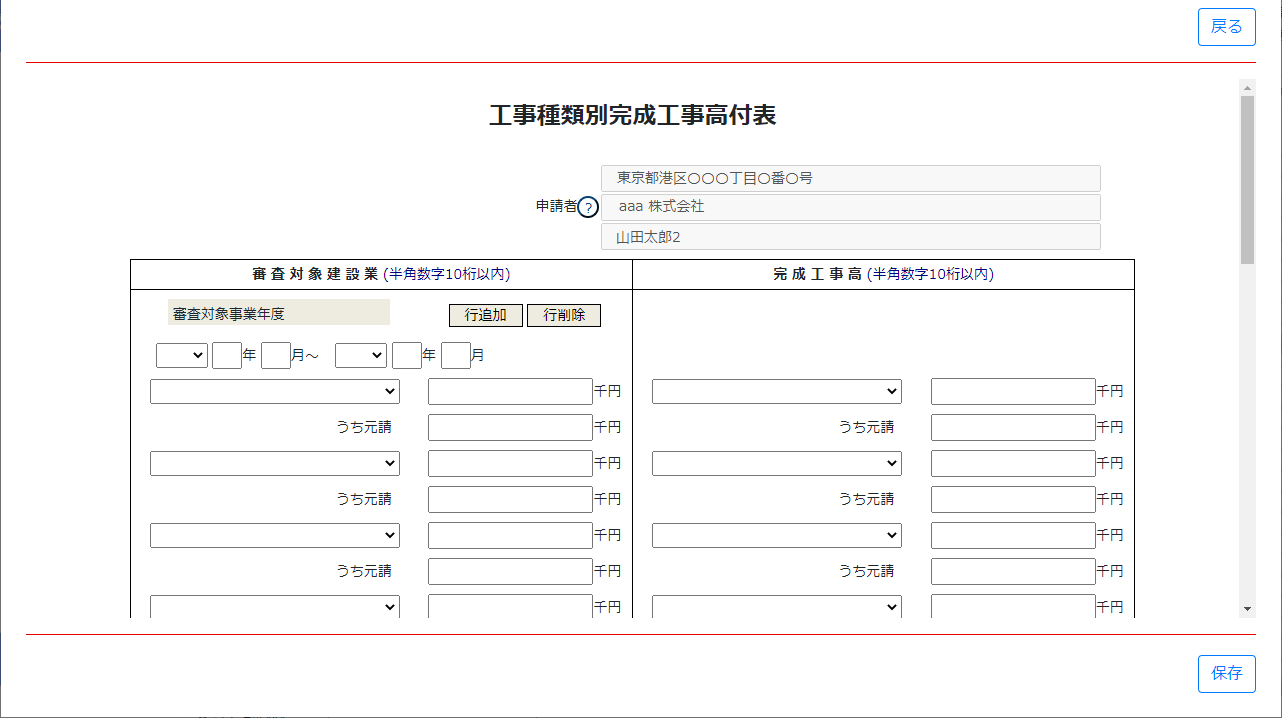 ③新規入力する場合は、以下の要領をご参照ください。（JCIPの自動処理により、既に値が入力されている項目があります）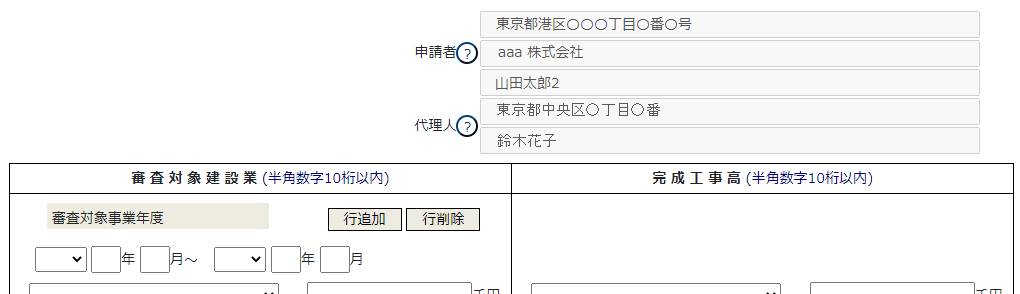 【本人申請】ア．申請者の住所　　　　　　　→「所在地」として登録した情報が反映されますイ．申請者の法人名／屋号　　　　　　　→「法人名／屋号」として登録した情報が反映されますウ．申請者の氏名　　　　　　　→「代表者名」として登録した情報が反映されますエ．代理人の住所　→表示されませんオ．代理人の氏名　→表示されません【代理申請】ア．申請者の住所　　　　　　　→委任状で設定した、委任者の「所在地」が反映されますイ．申請者の法人名／屋号　　　　　　　→委任状で設定した、委任者の「商号名称」が反映されますウ．申請者の氏名　　　　　　　→委任状で設定した、委任者の「代表者又は個人の氏名」が反映されますエ．代理人の住所　　　　　　　→委任状に設定した、代理人の「住所」が反映されますオ．代理人の氏名　　　　　　　→委任状に設定した、代理人の「氏名」が反映されますカ．「行追加」ボタン、「行削除」ボタン　→「審査対象事業年度」の入力項目行（下図）を、追加、又は削除します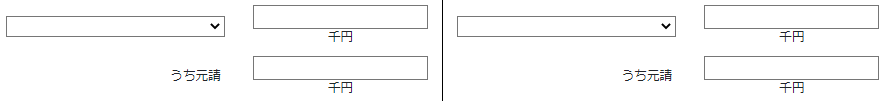 　※画面下方「前審査対象事業年度」及び「前々審査対象事業年度」の「行追加」ボタン、「行削除」ボタンも同様にその事業年度　　の入力項目行を追加、削除しますキ．「審査対象事業年度」の年月日（自・至）　→相関関係に誤りがある場合（例：「自」が「至」より過去日付）はエラーとなります◎完成工事高の整合性チェック　「審査対象建設業」の欄に入力された業種毎の「完成工事高」および「元請完成工事高」と、「完成工事高」の欄に入力された業種（積み上げ業種）の「完成工事高」合算値および「元請完成工事高」合算値との整合性チェックを自動で行い、不整合が生じた場合はエラーとなります。　ただし、「完成工事高の欄に入力された個々の積み上げ業種の金額を合算」した際に生じうる誤差として、±ｎ以内の誤差についてはエラー対象外となります。　※ｎ＝「審査対象建設業」の欄に入力した業種に対して、「完成工事高」の欄に入力する積み上げ業種の数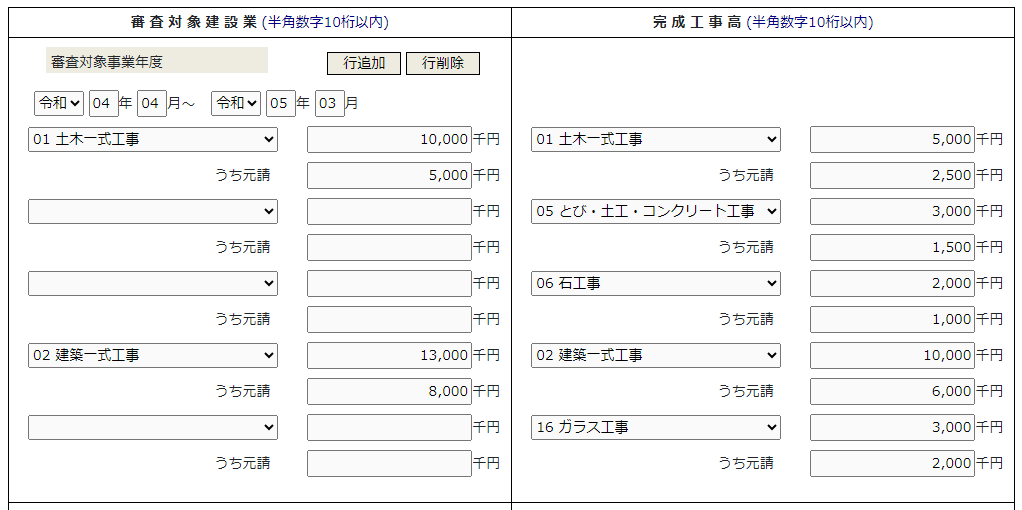 　例）上図の通り、様式右側（完成工事高の欄の積み上げ業種）に入力した値を正とした場合は、　　　様式左側に入力できる値（エラーにならない値）の許容範囲は以下の通りです　　　　01 土木一式工事　→積み上げ業種が３業種のため、±３以内を許容　　　　　　　　　　　　　　完成工事高 = 9,997　～　10,003　　　　　　　　　　　　　　元請完成工事高 = 4,997　～　5,003　　　　02 建築一式工事　→積み上げ業種が２業種のため、±２以内を許容　　　　　　　　　　　　　　完成工事高 = 12,998　～　13,002　　　　　　　　　　　　　　元請完成工事高 = 7,998　～　8,002　　※この様式の入力単位は千円単位のみのため、「百万円単位の金額を、千円単位で入力する」場合を想定し、比較する値　　　（「審査対象建設業」の欄の値と、「完成工事高」の欄の積み上げ業種に入力した値の合計）の双方が1,000で割り切れる　　　時には、「入力した値を1,000で割った値」同士で整合性チェックが行われます経営事項審査の事務取扱い　様式第３号：　継続雇用制度の適用を受けている技術職員名簿①「申請・届出内容」画面の、「申請・届出書類」グリッド内、書類名「継続雇用制度の適用を受けている技術職員名簿」を押下してください。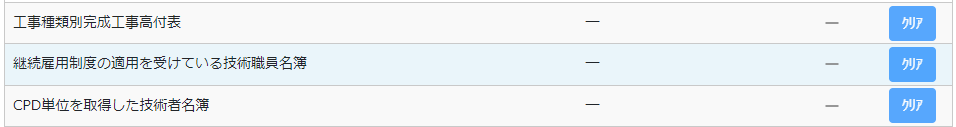 ②「継続雇用制度の適用を受けている技術職員名簿」の入力画面が開きます。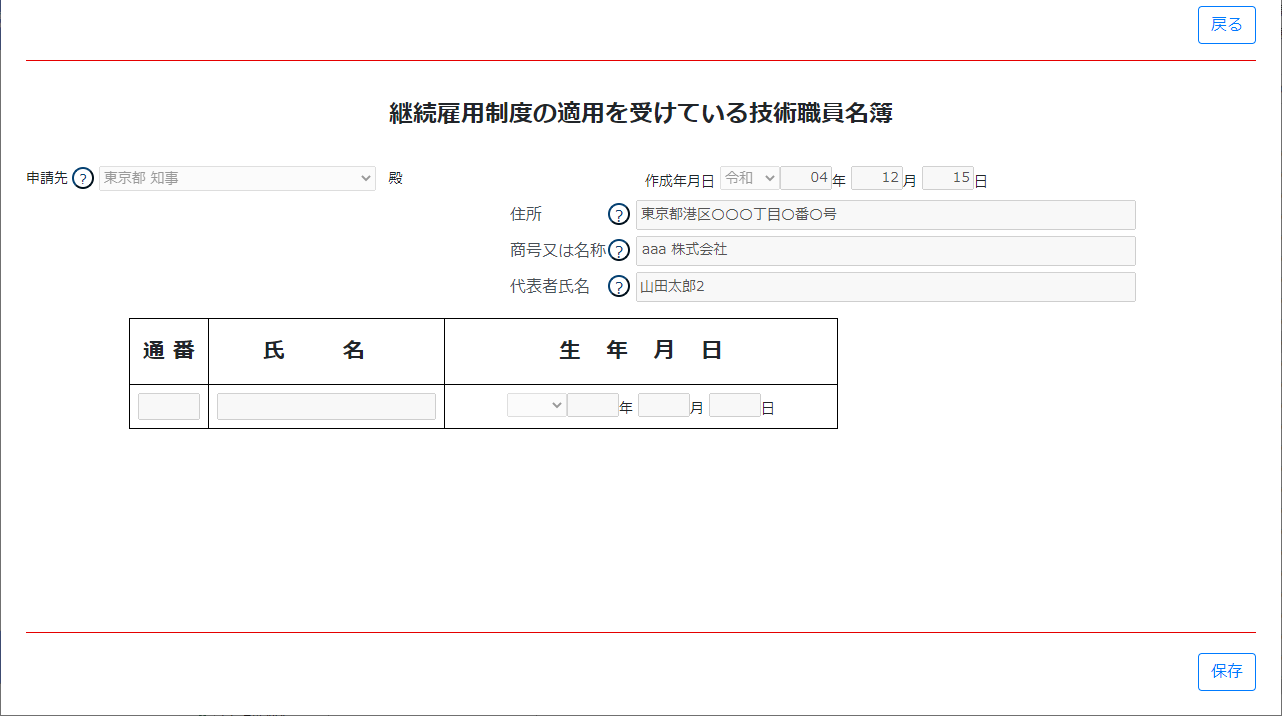 ③新規入力する場合は、以下の要領をご参照ください。（JCIPの自動処理により、すべての値が入力されている項目があります）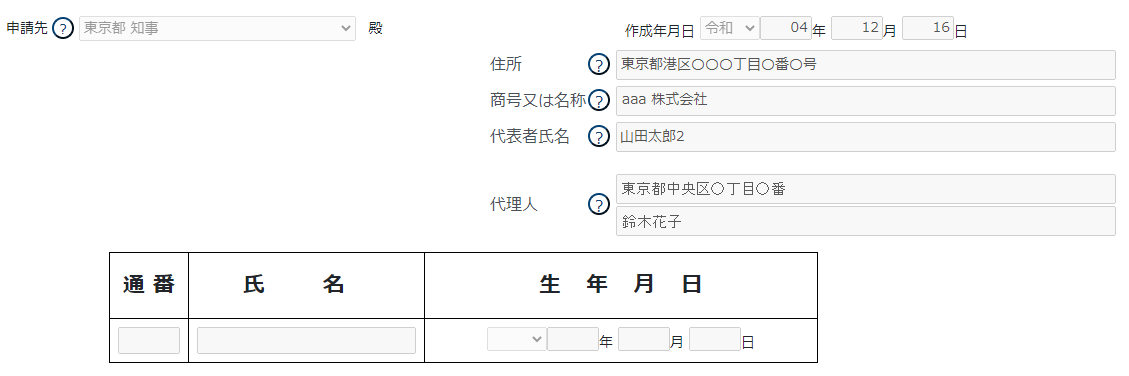 ア．申請先　　　　　　　→「申請・届出選択」画面で選択した行政庁が反映されます　　　　　　　　　　　　　（国土交通大臣許可の場合は、入力内容により自動判定されます）【本人申請】イ．申請者の住所　　　　　　　→「所在地」として登録した情報が反映されますウ．申請者の法人名／屋号　　　　　　　→「法人名／屋号」として登録した情報が反映されますエ．申請者の氏名　　　　　　　→「代表者名」として登録した情報が反映されますオ．代理人の住所　→表示されませんカ．代理人の氏名　→表示されません【代理申請】イ．申請者の住所　　　　　　　→委任状で設定した、委任者の「所在地」が反映されますウ．申請者の法人名／屋号　　　　　　　→委任状で設定した、委任者の「商号名称」が反映されますエ．申請者の氏名　　　　　　　→委任状で設定した、委任者の「代表者又は個人の氏名」が反映されますオ．代理人の住所　　　　　　　→委任状に設定した、代理人の「住所」が反映されますカ．代理人の氏名　　　　　　　→委任状に設定した、代理人の「氏名」が反映されますキ．通番、氏名、生年月日　　　　　　　→「技術職員名簿」保存時に、「技術職員名簿」内で「継続雇用」チェックがONの技術職員の情報（氏名、生年月日）が自動的に反映されます　　　　　　　　　　　　　　　　　　　　※該当者の人数分、名簿の行が生成されます（初期表示は１行のみ）経営事項審査の事務取扱い　様式第４号：　CPD単位を取得した技術者名簿①「申請・届出内容」画面の、「申請・届出書類」グリッド内、書類名「CPD単位を取得した技術者名簿」を押下してください。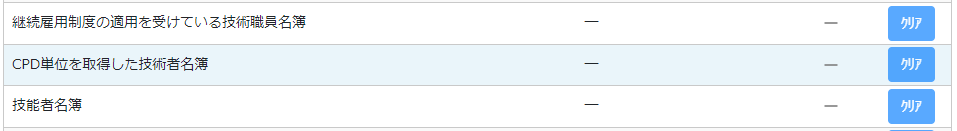 ②「CPD単位を取得した技術者名簿」の入力画面が開きます。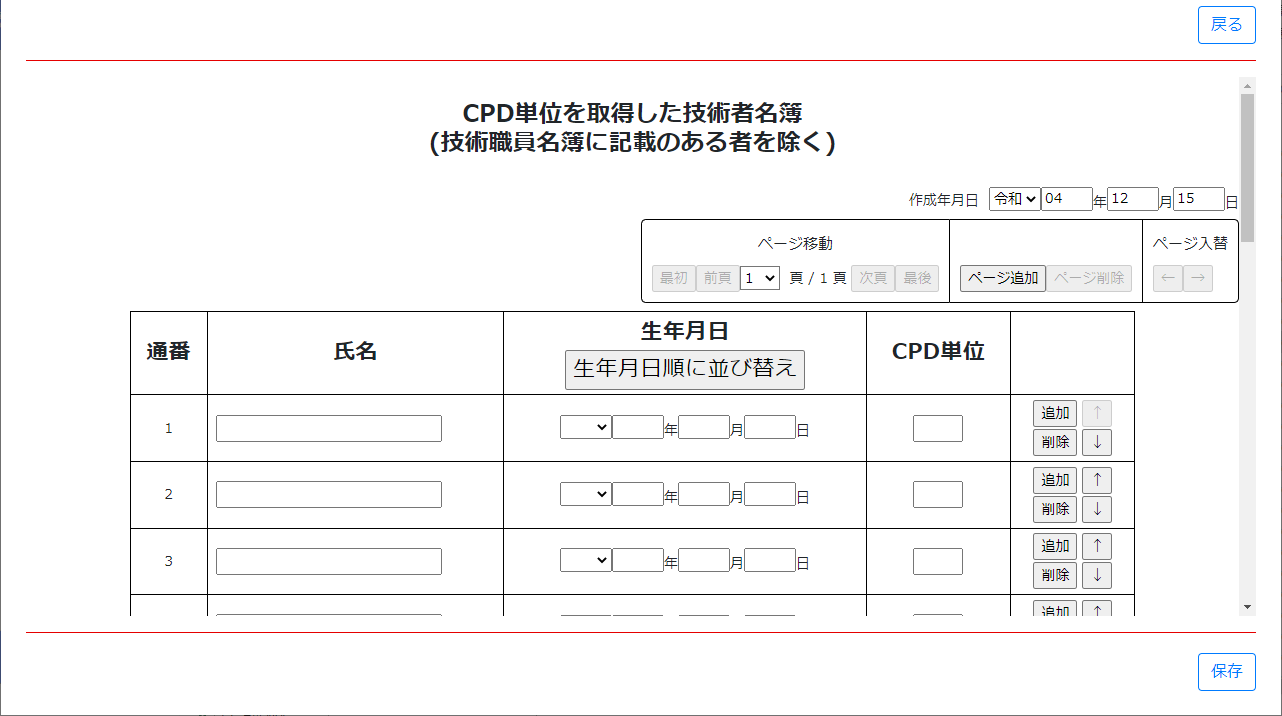 ③新規入力する場合は、以下の要領をご参照ください。（JCIPの自動処理により、既に値が入力されている項目があります）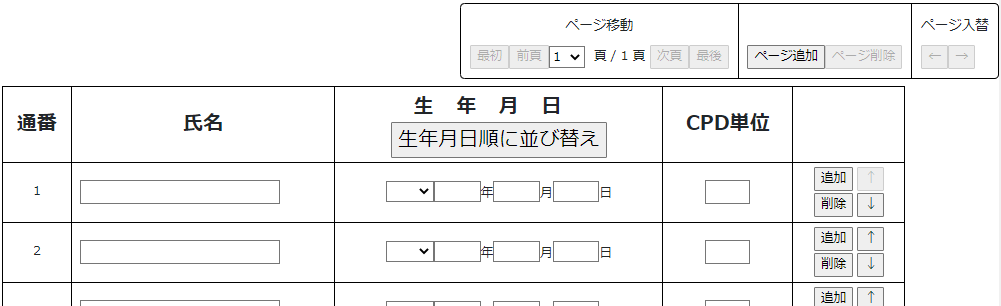 ア．「ページ追加」ボタン　→押下すると、新たなページを追加します（技術者を21名以上入力する場合に使用）　 「ページ削除」ボタン　→押下すると、現在表示中のページを削除します　　ページ入替「←」ボタン　→押下すると、現在表示中のページを1ページ繰り上げます（ページのソート順変更）　　　　　　　「→」ボタン　→押下すると、現在表示中のページを1ページ繰り下げます（ページのソート順変更）イ．「生年月日順に並び替え」ボタン　→押下すると、技術者の情報を入力した行を、生年月日順にソート順を変更します　　　　　　　　　　　　　　　　　　　※奇数回押下で昇順、偶数回押下で降順となります　　　　　　　　　　　　　　　　　　　※名簿が複数ページの場合は、全ページ通してソート順を変更しますウ．「追加」ボタン　→押下すると、行（入力欄）が追加されます「削除」ボタン　→押下すると、行（入力欄）が削除されます「↑」ボタン　→押下すると、行の位置が一つ上に移動します（行のソート順変更）「↓」ボタン　→押下すると、行の位置が一つ下に移動します（行のソート順変更）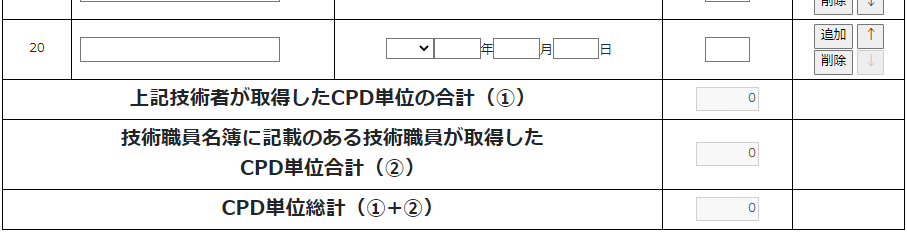 エ．上記技術者が取得したCPD単位の合計　　　　　　→「CPD単位を取得した技術者名簿」内、全てのページの「氏名が入力されている行」のCPD単位の合計値を、自動的に合算・反映します（値は変更不可）オ．技術職員名簿に記載のある技術職員が取得したCPD単位合計　　　　　　→「別紙２　技術職員名簿」に入力した「CPD単位取得数」の合計値を、自動的に合算・反映します（値は変更不可）カ．CPD単位総計　　　　　　→エ＋オの合計人数を、自動的に合算・反映します（値は変更不可）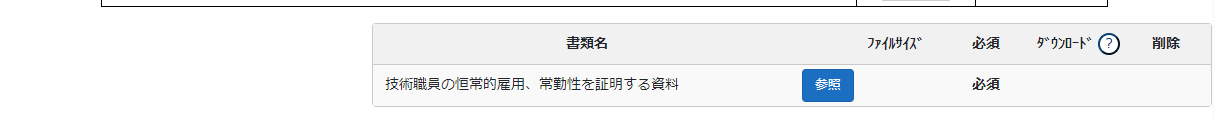 　確認書類を添付する手順は、以下の章をご参照ください。	※再審査の場合は「CPD単位を取得した技術者名簿」の入力内容に関わらず添付任意となります【参考】３．２．８．３．様式に関する確認書類の添付経営事項審査の事務取扱い　様式第５号：　技能者名簿①「申請・届出内容」画面の、「申請・届出書類」グリッド内、書類名「技能者名簿」を押下してください。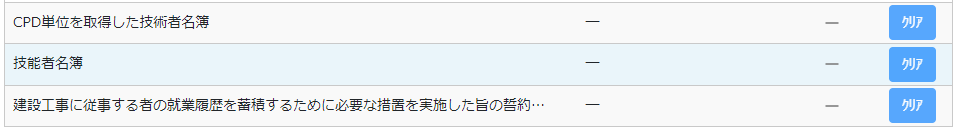 ②「技能者名簿」の入力画面が開きます。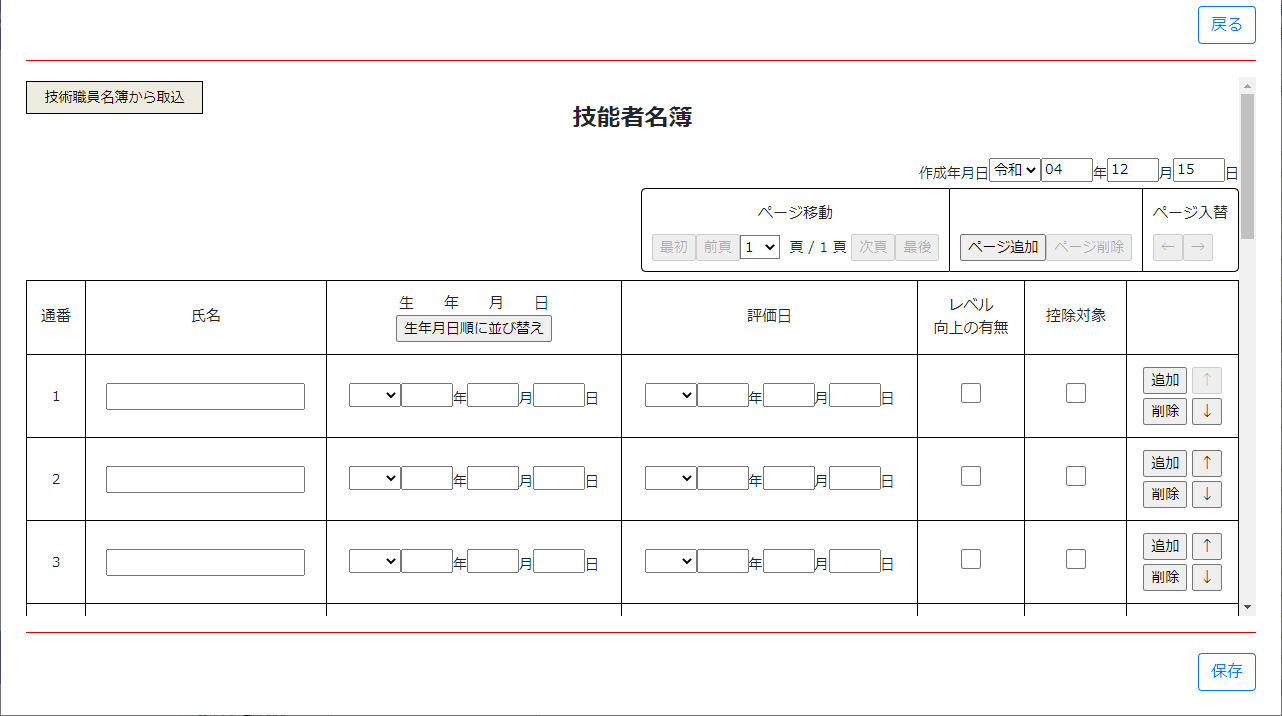 ③新規入力する場合は、以下の要領をご参照ください。（JCIPの自動処理により、既に値が入力されている項目があります）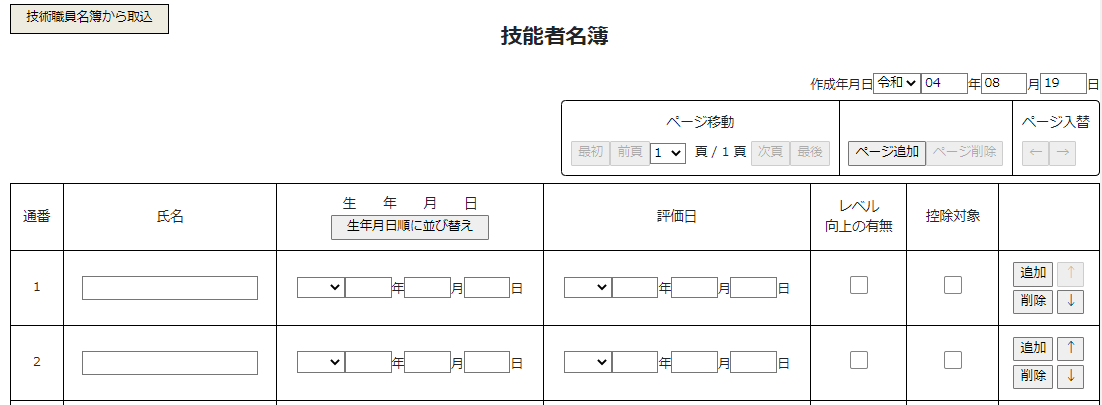 ア．「技術職員名簿から取込」ボタン　→「技術職員名簿」が入力済の状態で押下すると、「技術職員名簿」内で「技能者」チェックがONの技能者の情報（氏名、生年月日）を取込み、「技能者名簿」内の各項目に反映しますイ．「ページ追加」ボタン　→押下すると、新たなページを追加します（技能者を19名以上入力する場合に使用）　 「ページ削除」ボタン　→押下すると、現在表示中のページを削除します　　ページ入替「←」ボタン　→押下すると、現在表示中のページを1ページ繰り上げます（ページのソート順変更）　　　　　　　「→」ボタン　→押下すると、現在表示中のページを1ページ繰り下げます（ページのソート順変更）ウ．「生年月日順に並び替え」ボタン　→押下すると、技術者の情報を入力した行を、生年月日順にソート順を変更します　　　　　　　　　　　　　　　　　　　※奇数回押下で昇順、偶数回押下で降順となります　　　　　　　　　　　　　　　　　　　※名簿が複数ページの場合は、全ページ通してソート順を変更しますエ．「追加」ボタン　→押下すると、行（入力欄）が追加されます「削除」ボタン　→押下すると、行（入力欄）が削除されます「↑」ボタン　→押下すると、行の位置が一つ上に移動します（行のソート順変更）「↓」ボタン　→押下すると、行の位置が一つ下に移動します（行のソート順変更）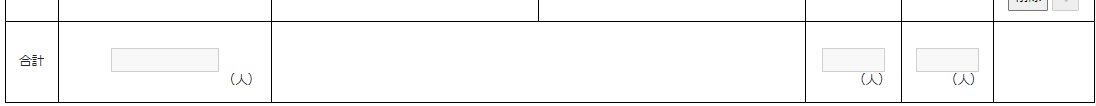 「合計」　　　　　　→この様式に入力した技能者数の自動計算結果を反映します。オ．　→技能者名簿に入力された技能者の合計人数を、自動的に合算・反映します（値は変更不可）カ．　→上記オのうち「レベル向上の有無」チェックがONの技能者の合計人数を、自動的に合算・反映します（値は変更不可）キ．　→上記オのうち「控除対象」チェックがONの技能者の合計人数を、自動的に合算・反映します（値は変更不可）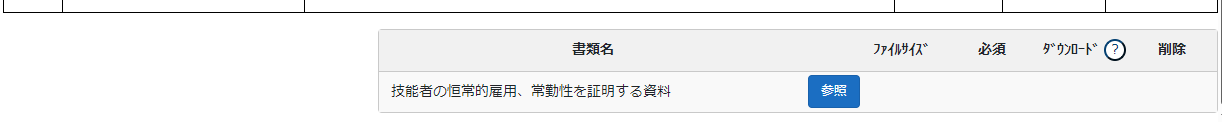 　確認書類を添付する手順は、以下の章をご参照ください。【参考】３．２．８．３．様式に関する確認書類の添付経営事項審査の事務取扱い　様式第６号：　建設工事に従事する者の就業履歴を蓄積するために必要な措置を実施した旨の誓約書及び情報共有に関する同意書①「申請・届出内容」画面の、「申請・届出書類」グリッド内、書類名「建設工事に従事する者の就業履歴を蓄積するために必要な措置を実施した旨の誓約書及び情報共有に関する同意書」を押下してください。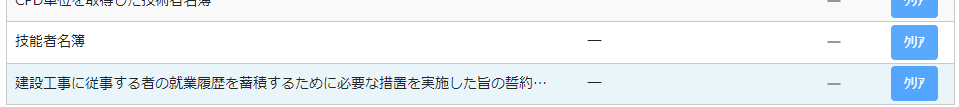 ②「建設工事に従事する者の就業履歴を蓄積するために必要な措置を実施した旨の誓約書及び情報共有に関する同意書」の入力画面が開きます。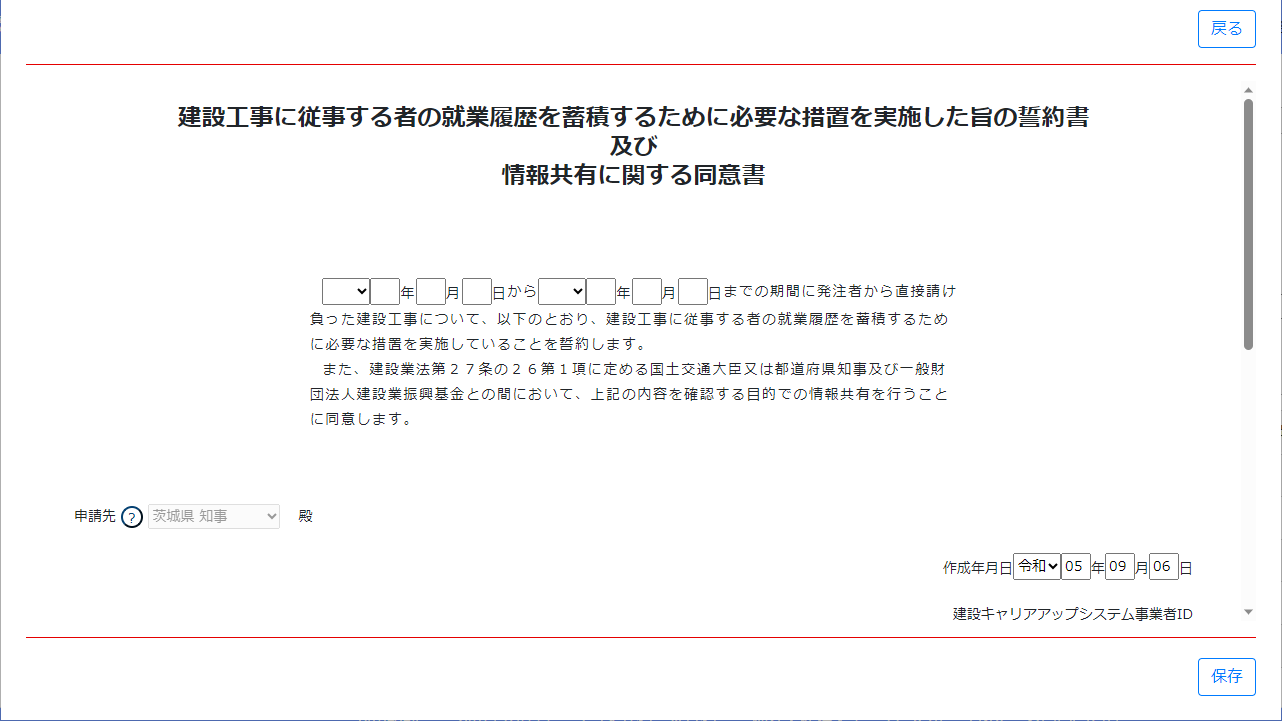 ③新規入力する場合は、以下の要領をご参照ください。（JCIPの自動処理により、既に値が入力されている項目があります）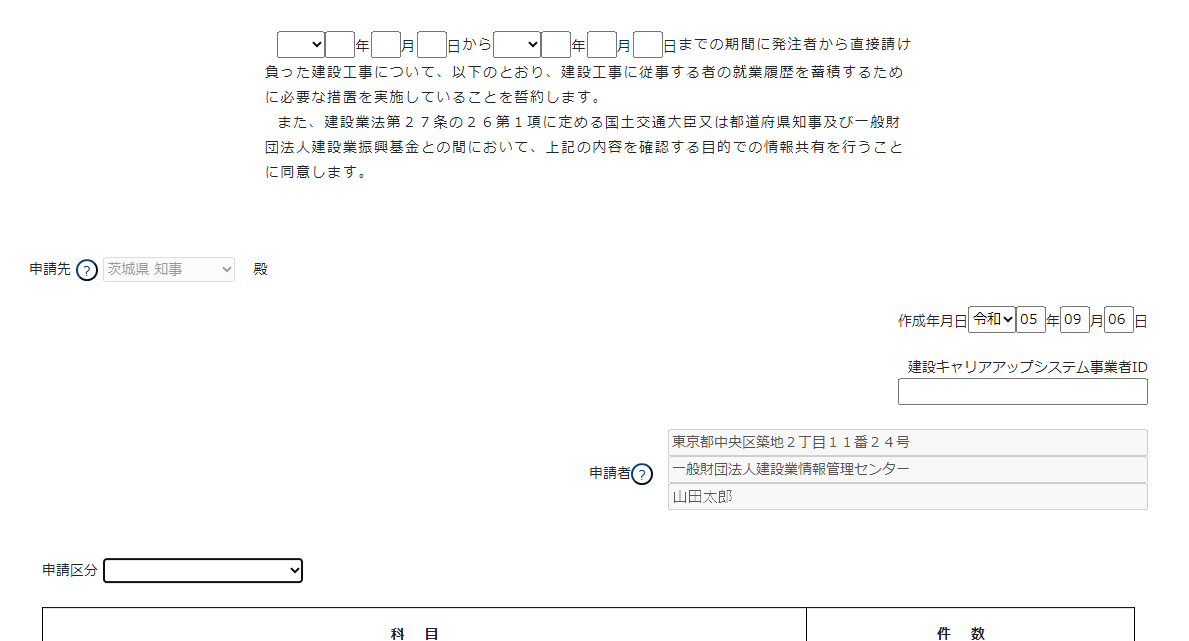 ア．「実施期間」の年月日（自・至）　→相関関係に誤りがある場合（例：「至」が「自」より過去日付）はエラーとなりますイ．申請先　　　　　　　→「申請・届出選択」画面で選択した行政庁が反映されます　　　　　　　　　　　　　（国土交通大臣許可の場合は、入力内容により自動判定されます）【本人申請】ウ．申請者の住所　　　　　　　→「所在地」として登録した情報が反映されますエ．申請者の法人名／屋号　　　　　　　→「法人名／屋号」として登録した情報が反映されますオ．申請者の氏名　　　　　　　→「代表者名」として登録した情報が反映されます【代理申請】ウ．申請者の住所　　　　　　　→委任状で設定した、委任者の「所在地」が反映されますエ．申請者の法人名／屋号　　　　　　　→委任状で設定した、委任者の「商号名称」が反映されますオ．申請者の氏名　　　　　　　→委任状で設定した、委任者の「代表者又は個人の氏名」が反映されます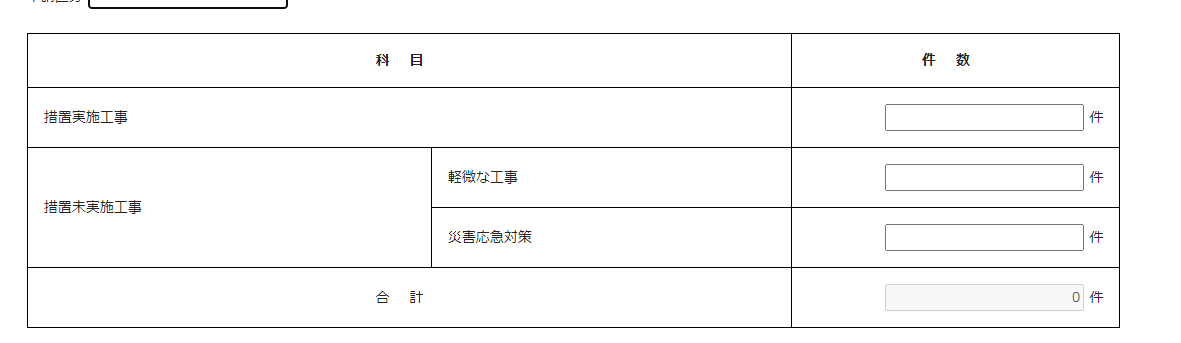 カ．「合計」　　　　　　　→「措置実施工事」及び「措置未実施工事」の各件数を、自動的に合算・反映します６．管理６．１．お知らせの管理６．１．１．「お知らせ」の確認JCIPのトップページ（下記画面）、「お知らせ」グリッド内に表示されるお知らせは、「お知らせ」毎に設定されている「公開期間」終了前のものがすべて表示されます。「お知らせ」に表示される情報は、以下の通りです。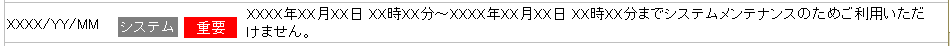 ・お知らせ日　　その「お知らせ」が初めて公開された日付。・発信元　　　　その「お知らせ」の発信元（行政庁名、又はシステム管理者）。・重要度　　　　その「お知らせ」の重要度。２段階（「重要」又は「なし＝非表示」）で表示されます。・見出し　　　　その「お知らせ」の概要。※一覧に表示される「お知らせ」を、特定の発信元（各行政庁／システム管理者）のみに絞り込みたい場合は、「発信元で絞り込む」プルダウンで任意の発信元を選択してください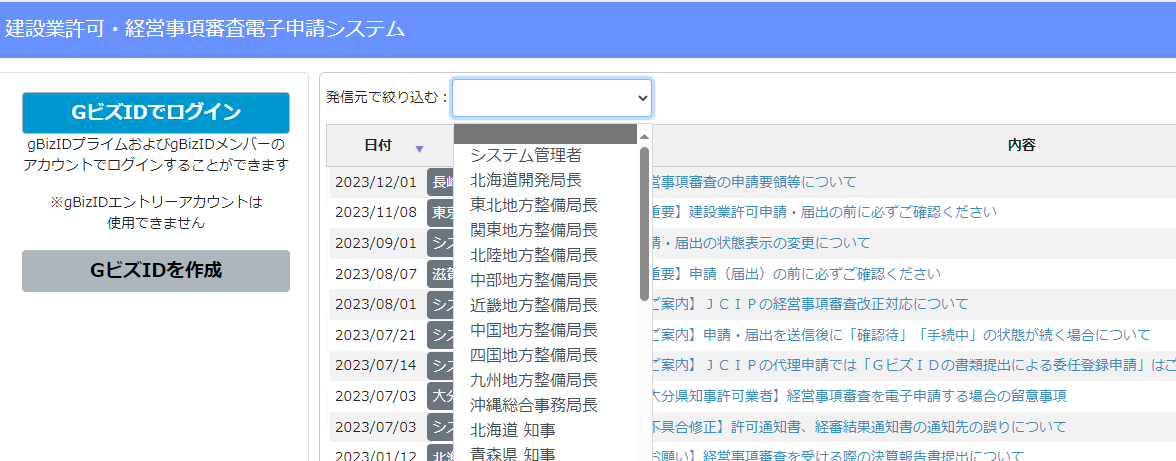 ６．１．２．「お知らせ」内容の参照　「お知らせ」グリッド内の、各「お知らせ」の内容詳細を参照することができます。①対象の「お知らせ」の見出しをクリックしてください。　②「お知らせ参照」画面が開き、トップページでクリックした「お知らせ」の詳細が表示されます。　　画面上に表示された内容を確認してください。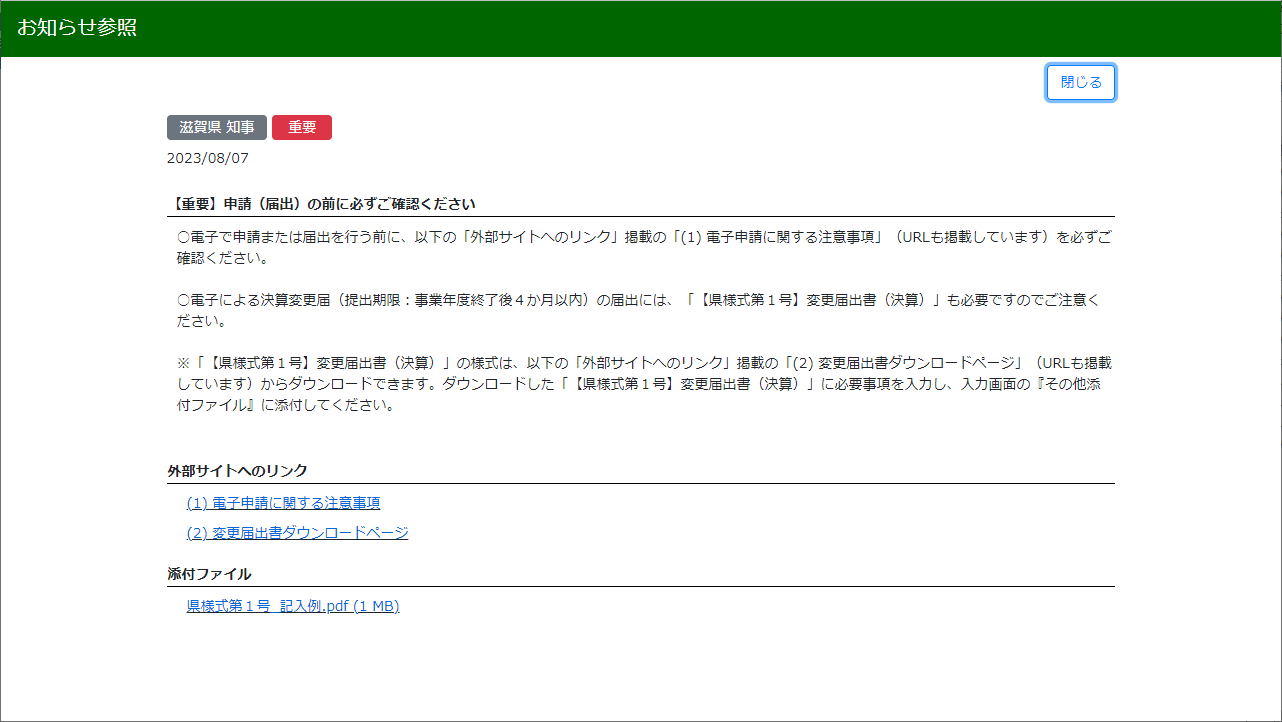 ア．「お知らせ」の内容（本文）イ．外部サイト（JCIPとは別のサイト）へのリンクウ．「お知らせ」の内容に関連する参考資料等のファイルのダウンロード用リンク６．１．３．「お知らせ」に関するファイルのダウンロード　「お知らせ」の内容に関連する参考資料等のファイルをダウンロードできます。①「お知らせ参照」画面下部、「ファイル」グリッド内のファイル名（ダウンロード用リンク）をクリックしてください。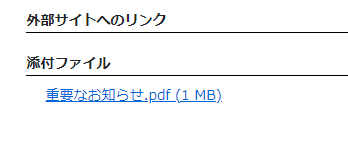 ②ダウンロード完了後、WEBブラウザのダウンロードウインドウが開きます。（ダウンロード完了までの時間は、ファイルサイズや回線速度により数秒～数十秒程度変動します）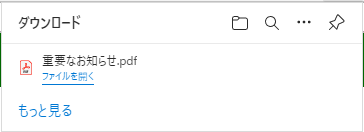 ③「ダウンロード」フォルダにダウンロードしたファイルが保存されます。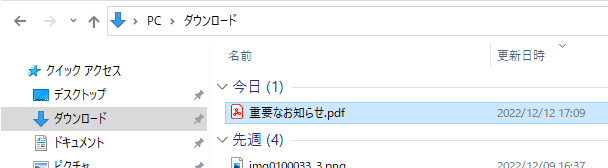 ６．１．４．「お知らせ」一覧　公開期間が過ぎ、「お知らせ」グリッド内に表示されなくなった、過去の「お知らせ」内容を確認できます。①JCIPにログイン後、「マイページ」画面の「お知らせ一覧」ボタンを押下してください。②「お知らせ一覧」画面が開きます。「検索条件」グリッドで検索条件を入力後、「検索」ボタンを押下してください。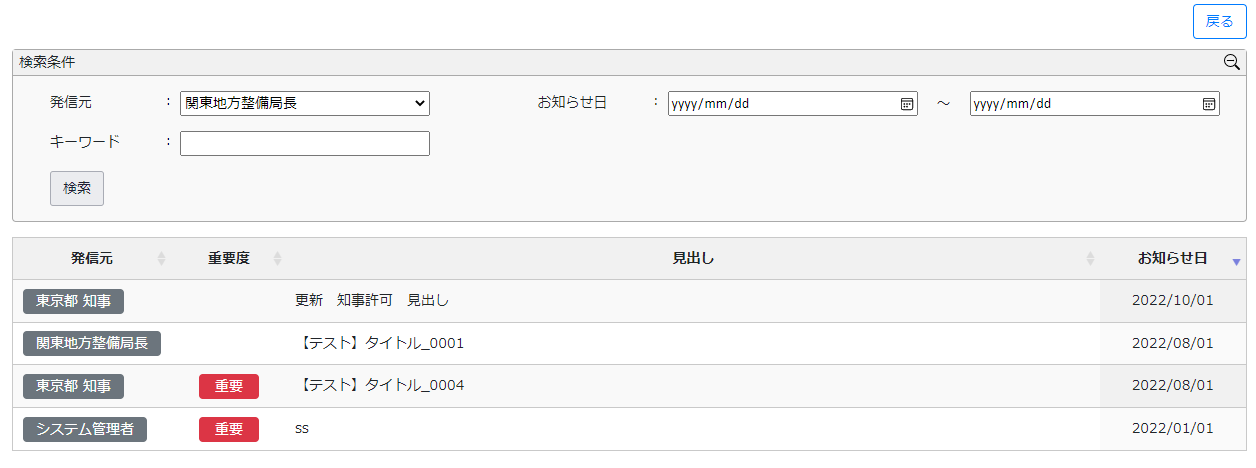 ③検索条件に該当する「お知らせ」があった場合は、「お知らせ一覧」画面下部に一覧表示されます。　「お知らせ」の見出しをクリックすると、「お知らせ参照」画面が開きます。対象の「お知らせ」内容を確認してください。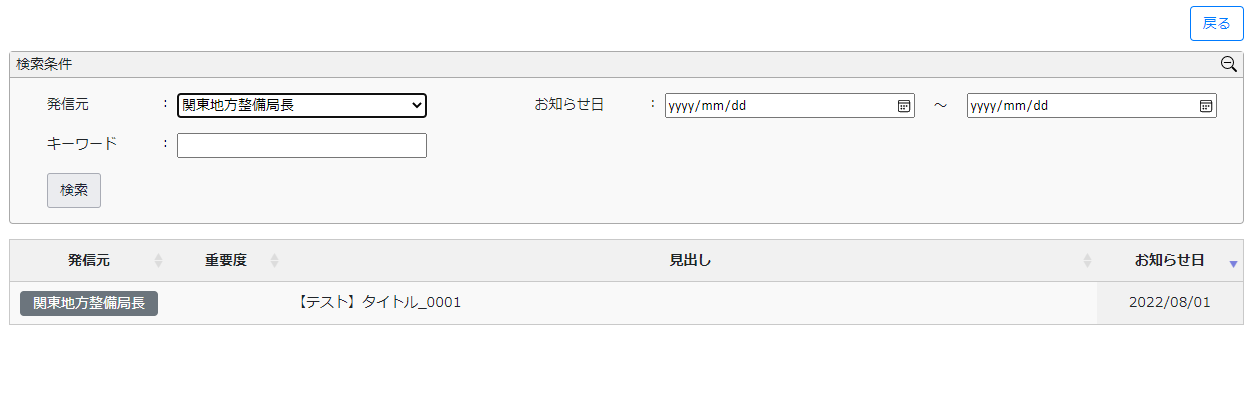 ６．２．通知の管理６．２．１．「通知」の確認　直近で受信した「通知」を確認する手順は、以下の章をご参照ください。【参考】１．１．５．ログイン後、マイページで通知を確認する６．２．２．「通知」内容の参照　「通知　未読の直近10件」グリッド内の「通知」のうち、「状態が訂正中・・」又は「状態が補正中・・」のものは、見出しをクリックすることで内容の詳細が確認できます。　①対象の「通知」の見出しをクリックしてください。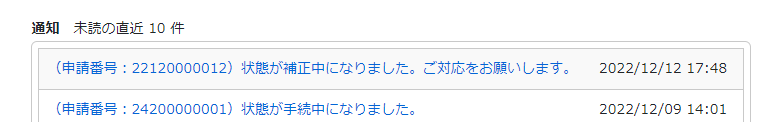 　②「通知参照」画面が開き、【マイページ】画面でクリックした「通知」の詳細が表示されます。　　画面上に表示された内容を確認してください。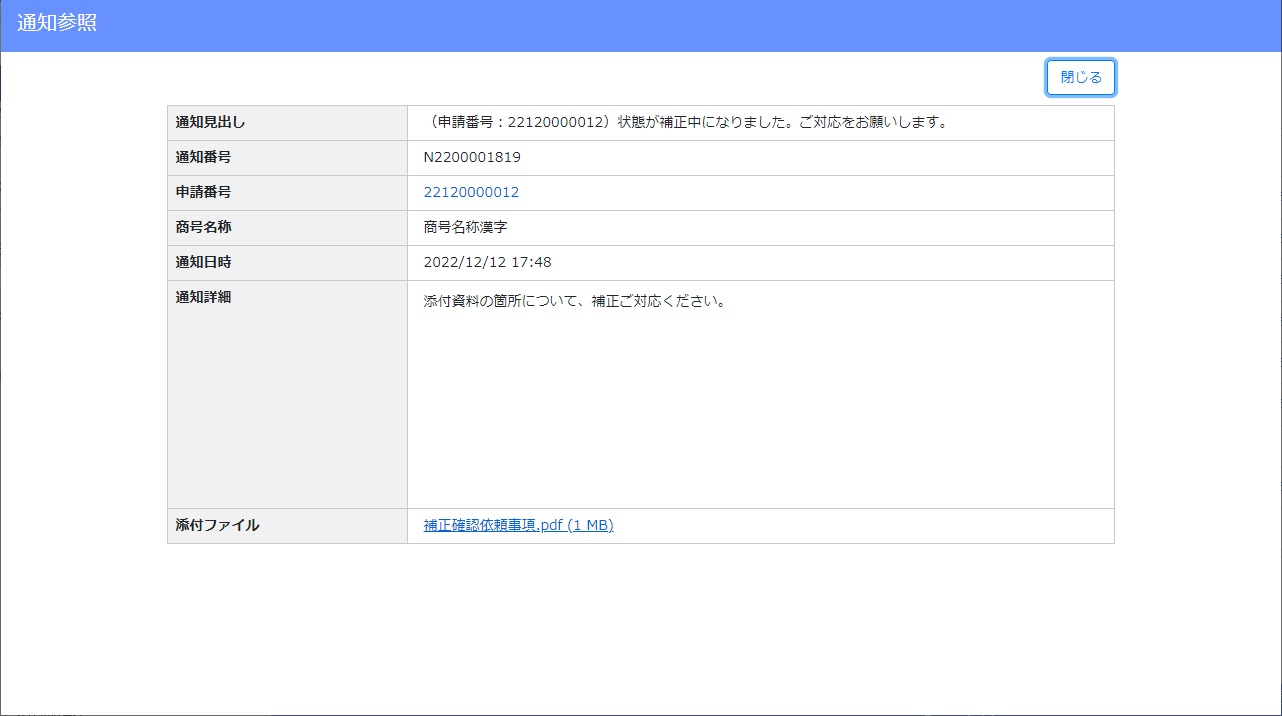 ア．「通知」の詳細イ．「通知」の内容に関連するファイルのダウンロード用リンク６．２．３．「通知」に関するファイルのダウンロード　「通知」の内容に関連する参考資料等のファイルをダウンロードできます。①「通知参照」画面下部、「ファイル」グリッド内のファイル名（ダウンロード用リンク）をクリックしてください。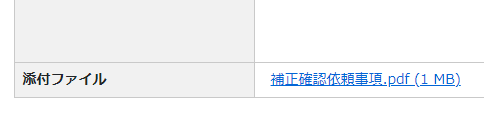 ②ダウンロード完了後、WEBブラウザのダウンロードウインドウが開きます。（ダウンロード完了までの時間は、ファイルサイズや回線速度により数秒～数十秒程度変動します）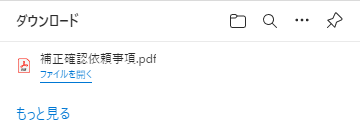 ③「ダウンロード」フォルダにダウンロードしたファイルが保存されます。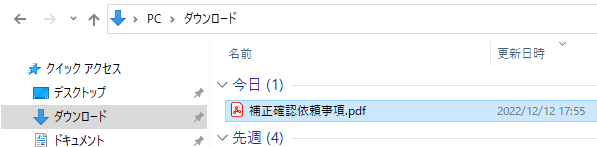 ６．２．４．「通知」一覧受信後に時間が経過し、「通知　未読の直近10件」グリッド内に表示されなくなった、過去「通知」内容を確認できます。①JCIPにログイン後、「マイページ」画面の「通知一覧」ボタンを押下してください。②「通知一覧」画面が開きます。「検索条件」グリッドで検索条件を入力後、「検索」ボタンを押下してください。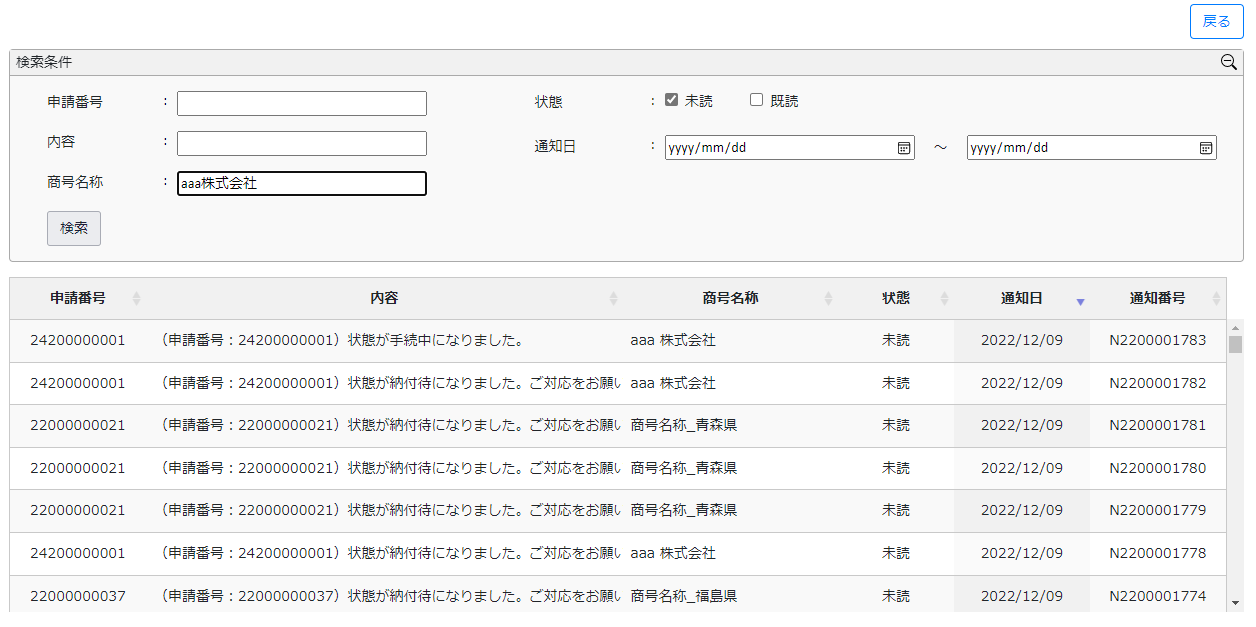 ③検索条件に該当する「通知」があった場合は、「通知一覧」画面下部に一覧表示されます。　「通知」の行をクリックすると、通知の内容によって開く画面が変化します。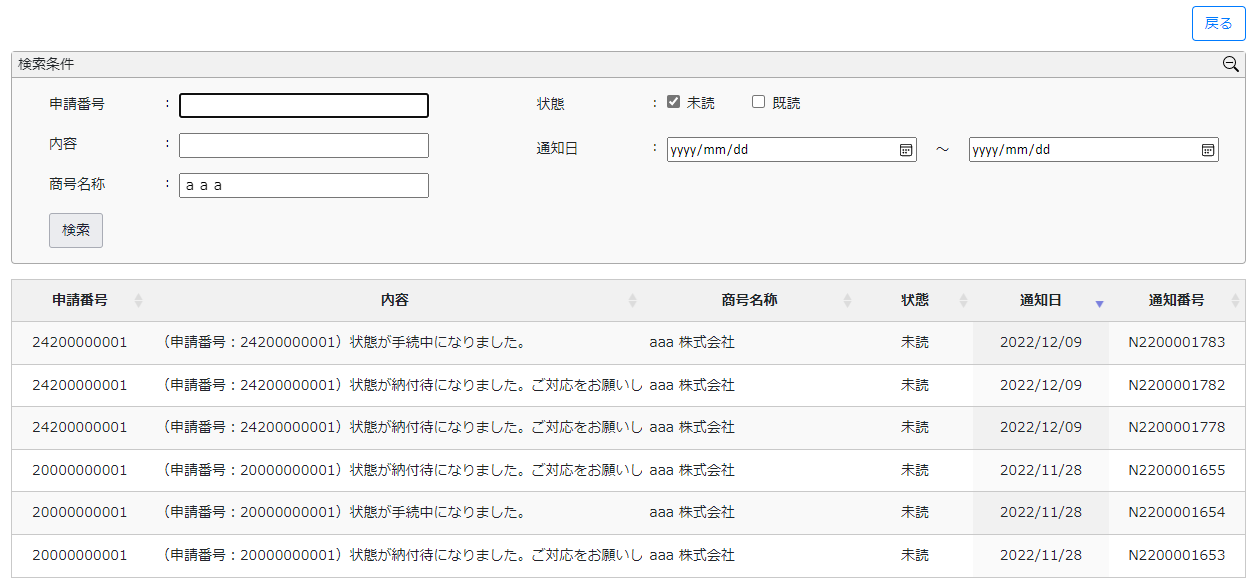 【委任状関連の通知】「委任状が○○されました」の通知をクリックすると、該当データの「委任状」画面が開きます。【訂正指示、補正指示の通知】　　状態が「訂正中」又は「補正中」になった旨の通知をクリックすると、該当データの「通知参照」画面が開きます。　　（行政庁が任意に作成した通知も、クリックすると該当データの「通知参照」画面が開きます）【それ以外の通知】　　上記以外の通知をクリックすると、該当データの「申請・届出内容」画面が開きます。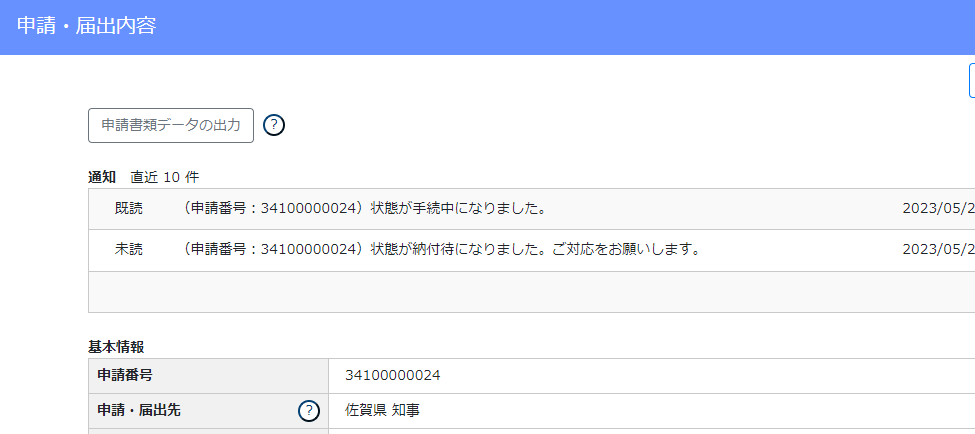 ■トラブルシューティング◆エラー時、困ったときはQ．確認書類の添付ファイルをJCIPからダウンロードしようとすると、エラーになりダウンロードできない　A．他の多くの利用者が、同じタイミングでダウンロードを実行中である可能性が高いため、時間をおいて再度お試しください。　　→　その他、最新版のQ&Aは、JCIPのフッターメニュー「Q&A」を押下するとご覧いただけます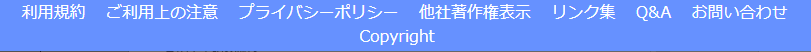 ◆ご利用時のヒント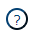 　・画面上の　　　にマウスポインタを置くことで、入力要領や操作に関する情報が表示されます。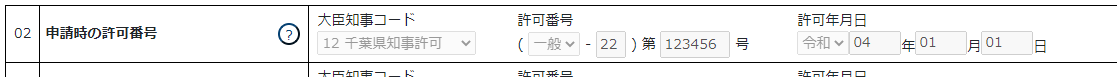 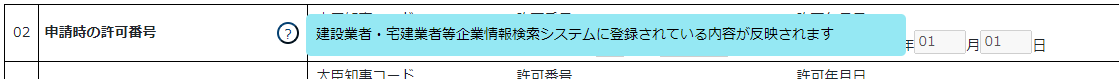 ◆お問い合わせ先　①フッターメニュー「お問い合わせ」を押下してください。　②「お問い合わせ」画面が開きます。”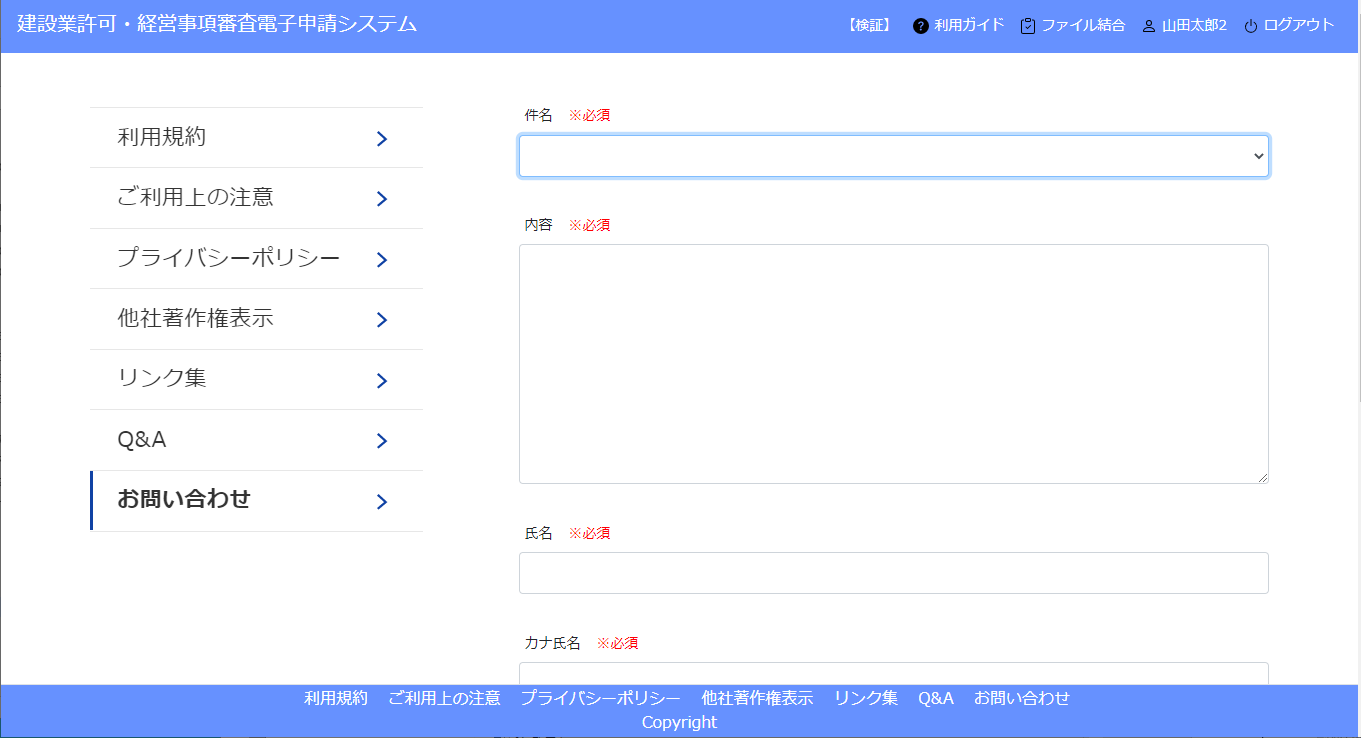 　③各項目を入力後、「送信」ボタンを押下してください。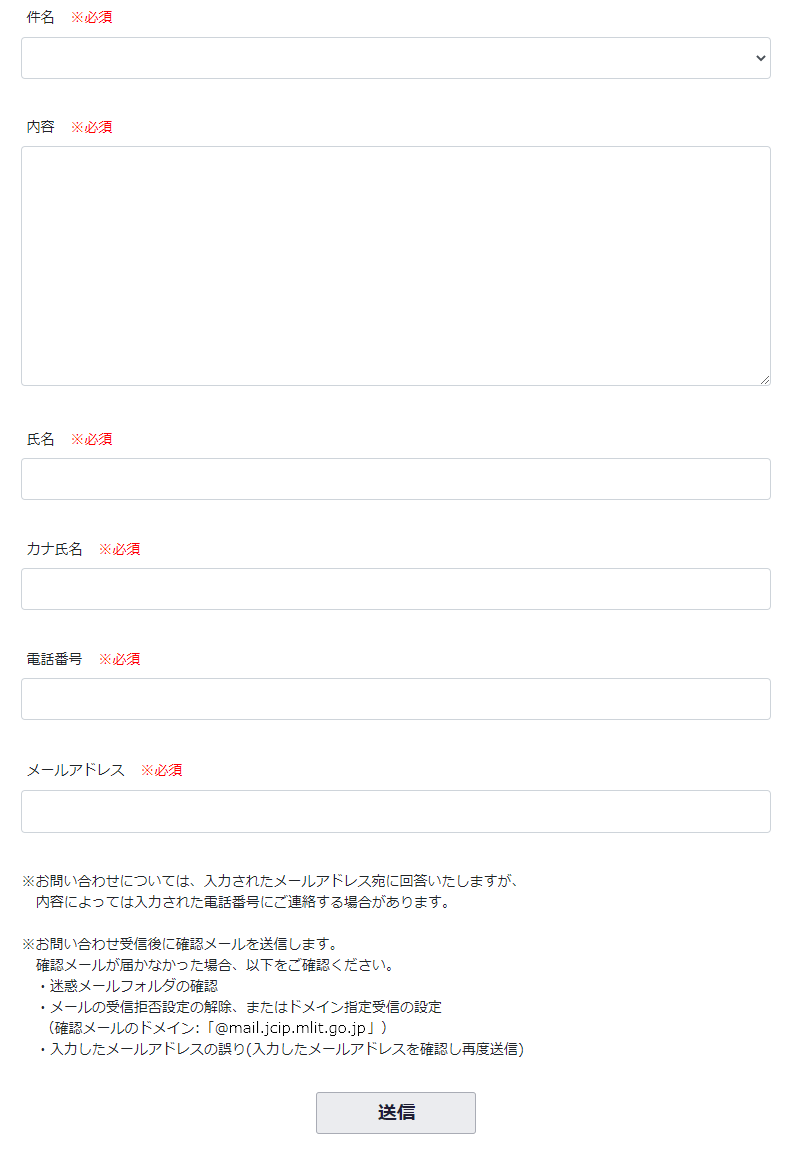 　④確認ダイアログが表示されます。入力した問い合わせ内容を送信する場合は、「OK」を押下してください。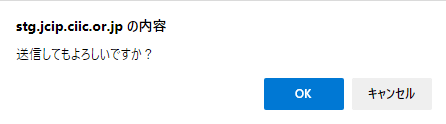 　⑤ご入力いただいたメールアドレス宛に、JCIPから確認メールを送信します。　　※確認メールが届かない場合は、以下の点をご確認ください　　・迷惑メールフォルダに振り分けられた可能性があるため、迷惑メールフォルダ内をご確認ください　　・メールの受信拒否設定がある場合は、設定を解除いただくか、受信許可ドメインに確認メールのドメインを加えてください　　　（確認メールのドメイン：　@mail.jcip.mlit.go.jp）　　・ご入力いただいたメールアドレスが誤っていた可能性がある場合は、再度問合せ内容をご入力の上、送信してください。（送信前に、入力したメールアドレスが正しいことをご確認ください）　　別途、お問い合わせの回答に関するメールが届きますので、ご確認ください。　　　※入力した内容に不備がある場合は、送信は行われずエラーが表示されます。指摘された項目の不備を修正し、エラーをすべて解消した上で送信ボタンを押下してください。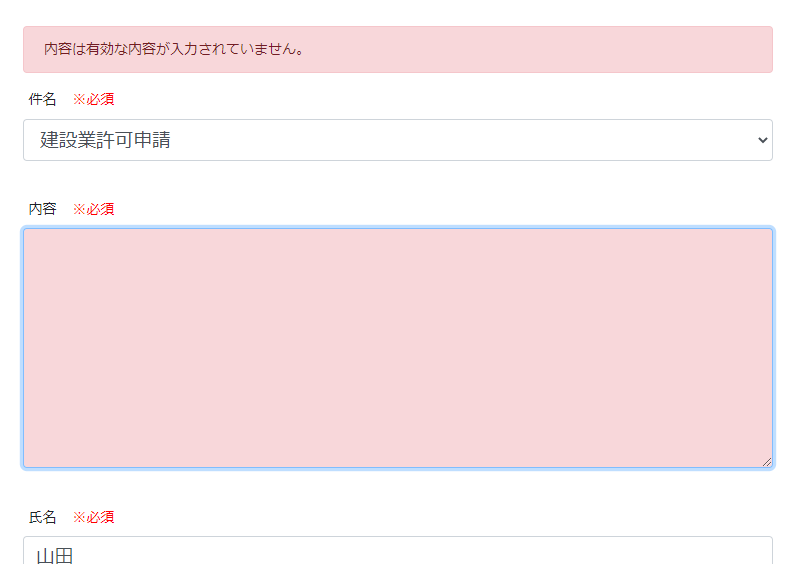 　⑥回答メール内容に関するご不明な点がある場合や、お急ぎの場合は下記ヘルプデスクまでお電話ください。・TEL　0570-033-730（ナビダイヤル）版数変更日変更箇所変更内容2.12024.6.27.２．１．３．建設業許可の申請区分毎に必要な書類一覧Ｃ．（更新）現在受けている許可を更新する・実務経験書の確認書類「申請者以外が証明した証明書原本の写し」の追加2.12024.6.27.２．１．５．建設業許可の届出を行うボタン・「専任技術者の追加」「専任技術者の交替に伴う削除」を統合→「専任技術者の追加／交替に伴う削除」2.12024.6.27.２．１．６．建設業許可の届出区分毎に必要な書類一覧・「G2専任技術者の追加」「G3専任技術者の交替に伴う削除」を統合→「G2専任技術者の追加／交替に伴う削除」※G4以下は繰上2.12024.6.27.２．２．３．経営事項審査の申請・請求内容毎に必要な書類一覧・確認書類「納税証明書」の名称変更→　「消費税の納税証明書」2.12024.6.27.３．２．２．「申請・届出内容」画面を確認・追加機能「状態バー」に関する説明追加2.12024.6.27.３．３．１．「前回申請取込」の実行・「前回申請取込」が実行可能な申請種別について説明追加2.12024.6.27.３．３．２「前回申請取込」が可能な書類・「建設工事に従事する者の就業履歴を蓄積するために必要な措置を実施した旨の誓約書及び情報共有に関する同意書」を追加2.12024.6.27.３．４．「申請書類データの取込」機能・不要な見出し（３．４．１．「申請書類データの取込」）を削除2.12024.6.27.３．６．gBiz ID アカウント 情報 を変更した場合・構成変更→本人申請／代理申請毎に説明追加変更　３．２．１１．gBizアカウント情報を変更した場合　３．５．２．委任元がgBizアカウント情報を変更した場合2.12024.6.27.４．２．１．状態一覧・最終の「状態」に関する説明追加2.12024.6.27.５．書類作成画面・章内の構成を変更2.12024.6.27.様式第８号：専任技術者証明書(新規・変更)・前回申請内容とのチェック機能に関する説明追加・専任技術者の変更に関する「区分」の設定値仕様変更にともなう説明追加2.12024.6.27.様式第２５号の１４　別紙２：技術職員名簿・前回申請内容とのチェック機能に関する説明追加2.12024.6.27.様式第２５号の１４　別紙３：その他の審査項目（社会性等）・「営業年数」の入力仕様変更にともなう説明変更2.12024.6.27.６．確認書類・章削除→記載内容を「３．２．８．確認書類の添付」に移動2.12024.6.27.６．管理・「６．確認書類」の削除にともない「７．管理」の章番号を変更2.12024.6.27.－・ダウンロードアイコン（ダウンロード対象がない時の表示）を変更・その他、記載表現等に関する軽微な修正2.0版以前の改版履歴は、別紙「JCIP操作マニュアル改版履歴（2.0以前）」をご参照ください。2.0版以前の改版履歴は、別紙「JCIP操作マニュアル改版履歴（2.0以前）」をご参照ください。2.0版以前の改版履歴は、別紙「JCIP操作マニュアル改版履歴（2.0以前）」をご参照ください。2.0版以前の改版履歴は、別紙「JCIP操作マニュアル改版履歴（2.0以前）」をご参照ください。接続方法接続先認証方法認証方法インターネットhttps://prod.jcip.mlit.go.jp/TO/TO00001・インターネットに接続できること	・JCIPのURLへのアクセスが許可されている（制限されていない）こと	gBizIDプライムアカウント又はメンバーアカウントによる二段階認証ID＋パスワードインターネットhttps://prod.jcip.mlit.go.jp/TO/TO00001・インターネットに接続できること	・JCIPのURLへのアクセスが許可されている（制限されていない）こと	gBizIDプライムアカウント又はメンバーアカウントによる二段階認証ワンタイムパスワード認証又はアプリ認証大臣許可知事許可（１）Pay-easyの納付番号等によるATM、ネットバンキングで支払いを行う納付方法（１）JCIPから金融機関のネットバンキングを利用してのPay-easy支払いを行う納付方法（２）収入印紙、国税納付領収書をJCIPで出力したはり付け用紙に貼付して、郵送、窓口提出して行う納付方法（２）都道府県証紙を郵送、窓口提出して行う納付方法―（３）その他都道府県独自の納付方法ア行ア行ア行エラーJCIPが受け付けない操作や入力を行うと発生する状態。エラー発生時には、画面上にメッセージが表示されます。エラーが発生している状態では、JCIP上で作成した申請・届出データを送信できません（保存することは可能です）。この状態を解消するためにはエラーの原因を取り除く必要があります。お知らせおしらせ行政庁又はシステム管理者からユーザーに対して、JCIPのご利用に関わる情報（アップデート、メンテナンス、障害発生／復旧、等）を発信する機能。カ行カ行カ行グリッドJCIPの操作画面上で、罫線に囲まれた範囲。例：「マイページ」画面の「通知」グリッド（下図、赤枠内）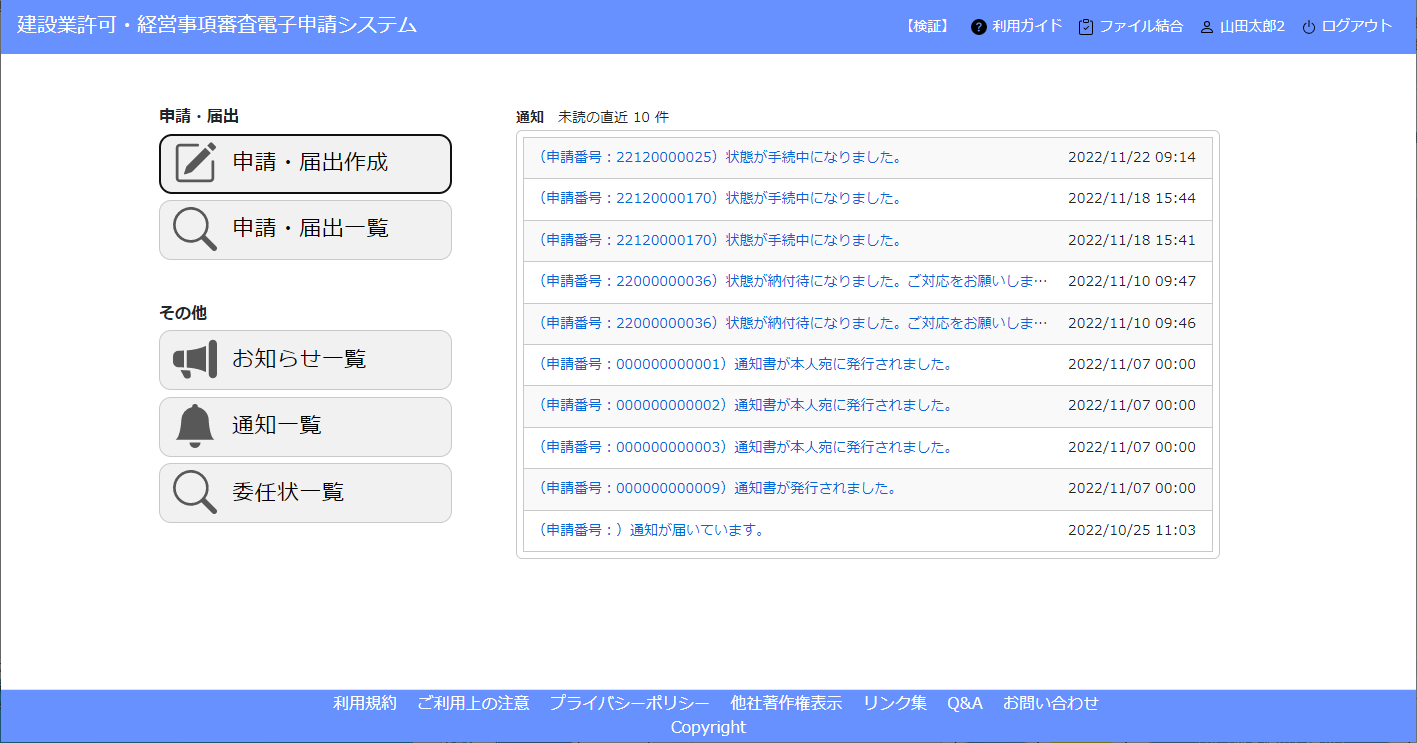 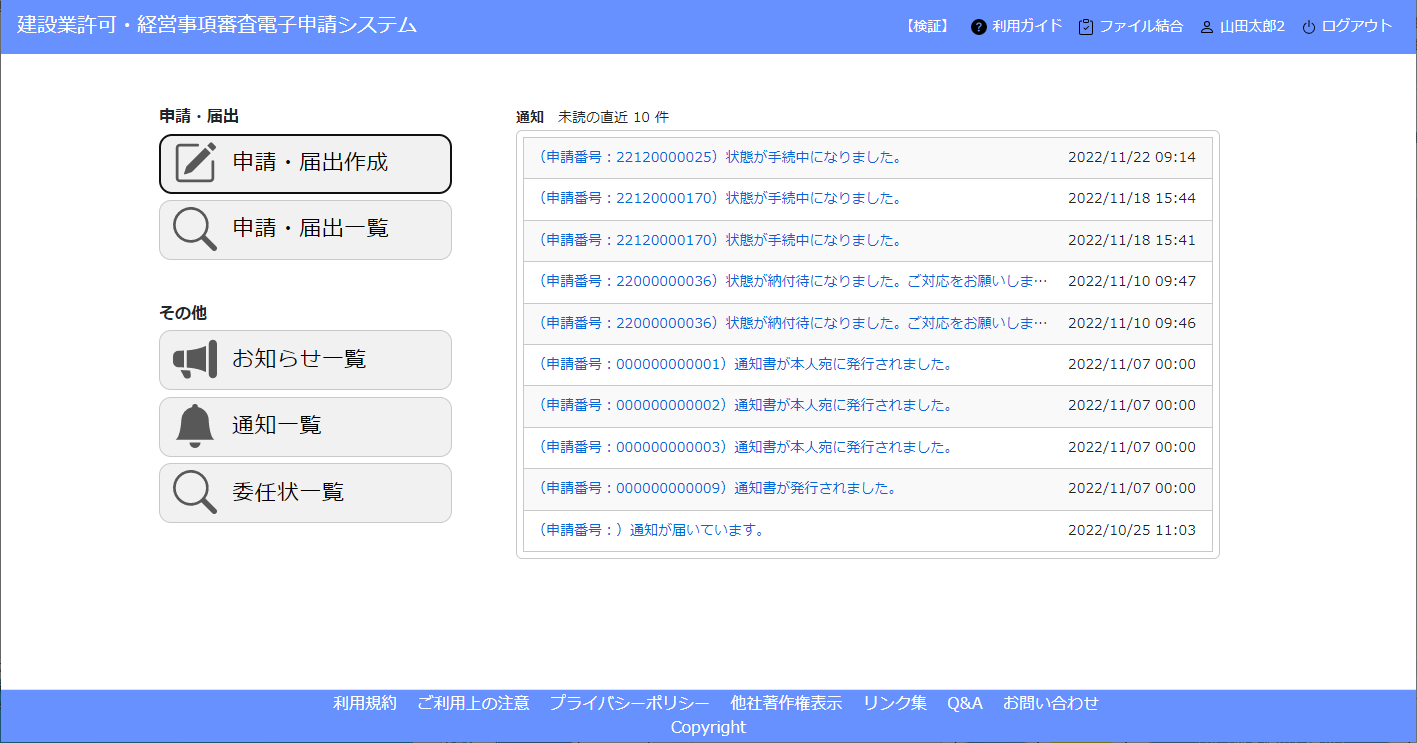 公開情報こうかいじょうほう建設業者・宅建業者等企業情報検索システム（国土交通省）にて公開されている建設業者の情報。サ行サ行サ行状態（ステータス）じょうたい画面内の項目「状態」に表示されている情報。JCIP上で管理する処理工程において、その申請・届出データがどの状態であるのかを表しています。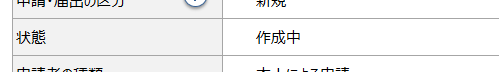 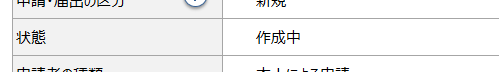 関連ページ　→　４．２．状態と進行状況申請・届出の区分しんせい・とどけでのくぶん申請・届出の種類ごとに定められた区分。関連ページ　→　２．１．２．建設業許可申請の、申請区分に対応するボタン２．１．５．建設業許可の届出を行うボタン２．２．２．経営事項審査の申請・請求を行うボタン申請者しんせいしゃ本書では便宜上、届出者も含めた「申請・届出者」を「申請者」と表記しています。申請・届出の種類しんせい・とどけでのしゅるい以下３種類の申請・届出を指します。　※（）内は、JCIP上で表示する略称です・建設業許可申請（許可申請）・建設業許可に関する変更等の届出（許可届出）・経営事項審査（経審申請）gBizIDジービズアイディー１つのID・パスワードで様々な行政サービスにログインできるサービスです。【参考URL】https://gbiz-id.go.jp/top/JCIPジェイシップ「建設業許可・経営事項審査電子申請システム」の通称です。（”Japan Construction Industry electronic application Portal”の略）縮退漢字しゅくたいかんじ一社）文字情報技術促進協議会が定める「文字情報基盤漢字」約6万文字の字形集合と、約1万文字のJIS X 0213（JIS第1水準～第4水準）の文字との対応関係を整備した「MJ縮退マップ」にもとづく、縮退先の漢字のことを、本電子申請システムでは略して「縮退漢字」と表現する。※JIS X 0213（JIS第1水準～第4水準）の文字に対応しない、一部の情報基盤漢字は縮退されません【参考URL】一社）文字情報技術促進協議会文字情報基盤整備事業についてhttps://moji.or.jp/mojikiban/タ行タ行タ行通知つうちJCIPで受け付けた申請・届出の処理状況に関する情報を、ユーザーに対して発信する機能。申請・届出データの状態に変化が生じた場合や、書類上の不備に関する指摘等がある場合に、通知が発信されます。これらの通知は「マイページ」画面から確認できます。※通知書（許可通知書、経審結果通知書）を指す言葉ではありません関連ページ　→　【２】JCIP上で、申請者に届く通知訂正ていせい審査開始前に、行政庁で発見された「申請・届出書類の形式上の不備」を正すこと。送信そうしんJCIPで作成した申請・届出書類を「申請・届出送信」ボタン押下により、行政庁宛に送信すること。ナ行ナ行ナ行－－ハ行ハ行ハ行ハイパーリンク下図のようなテキスト（青色の文字にアンダーライン）には、ハイパーリンクが設定されています。ハイパーリンクが設定されたテキスト上にポインタを置き、ポインタの形状が　　　に変化した状態で、クリックすると、そのテキストのリンク先として設定されたページが表示されます。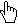 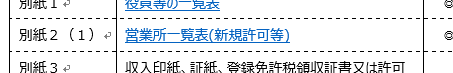 ※AcrobatReaderでは、リンク先にジャンプ後、以下の操作でジャンプ前のページに戻ることができます。メニュー「表示⇒ページナビゲーション⇒前の画面」実行　又は「ショートカット：Alt + ←」押下補正ほせい審査開始後に、行政庁で発見された「申請・届出書類の内容の不備」を正すこと。マ行マ行マ行マイページJCIPにログインした直後に表示されるページのこと。無害化処理むがいかしょりJCIPのストレージに保存しているPDFファイルをダウンロードする前に、ファイルの安全性を確保するために、「ファイルを分析・分解し、危険性のある部分を排除した上で再構築する」処理のこと。ヤ行ヤ行ヤ行－－ラ行ラ行ラ行－－ワ行ワ行ワ行ワーニング「申請者の入力した内容に誤りのある可能性がある」とJCIPが判断した場合、申請者が送信を行う前に画面上にワーニングのメッセージが表示されます。ワーニングの対象となった入力内容が正しい（誤りでない）場合もあるため、メッセージ等で指摘された点を申請者が確認の上、正しいと判断した場合は、修正せずそのまま送信できます。通知が発生するケース通知の内容作成～送信した申請データが、行政庁に届いた場合申請データが行政庁に届いたこと（確認待）を知らせる通知各申請及び届出の内容に、訂正が必要な不備があった場合訂正が必要な不備箇所を知らせる通知各申請及び届出の内容の軽微な不備を、行政庁が訂正（職権訂正）した場合行政庁が訂正した箇所を知らせる通知手数料等が発生する申請を行った場合手数料を納付いただければ、審査を開始できる状態（納付待）になったことを知らせる通知手数料等を納付後、納付されたことを行政庁側で確認した場合審査を開始したこと（手続中）を知らせる通知各申請及び届出の内容に、補正が必要な箇所があった場合補正対象箇所を知らせる通知許可通知書（又は経審結果通知書）が発行された場合結果通知書が発行されたこと（発行済）を知らせる通知※通知書はJCIPを経由してPDF形式のファイルで送信されます（電子交付の場合）不許可通知書が発行された場合不許可通知書が発行されたこと（不許可通知書発行済）を知らせる通知　※通知書自体は、別途郵送されます届出が「届出確認済」となった場合届出が「届出確認済」となったことを知らせる通知届出が「手続終了」となった場合届出が「手続終了」となったことを知らせる通知申請・届出に対して取下を行った後、取下が完了した場合取下の受付が完了したことを知らせる通知送信した申請データに対して、行政庁による「職権訂正」が完了した場合職権訂正が完了したことを知らせる通知通知が届くケース状態開く画面申請・届出の実施後、状態が遷移した場合納付待、手続中、取下、手続済、発行済、不許可、不許可通知書発行済、届出確認済、手続終了該当データの「申請・届出内容」画面申請・届出の内容について、訂正又は補正が必要な場合訂正中、補正中該当データの「通知詳細」画面委任状の承認依頼に関する状態が遷移した場合申請中、承認、否認、無効化該当データの「委任状」画面gBizIDJCIPJCIPJCIPJCIP委任関係の設定委任状委任状申請・届出申請・届出利用者利用者gBizID委任申請作成承認書類作成電子申請申請者本人プライム○－○※※従業員メンバー－－○※※代理人プライム○○－○○従業員メンバー－○－○○申請区分内容許可一般建設業のみ申請又は特定建設業のみ申請一般建設業と特定建設業を同時に申請1新規現在有効な許可をどの行政庁からも受けていない場合大臣許可15万円の登録免許税30万円の登録免許税1新規現在有効な許可をどの行政庁からも受けていない場合知事許可9万円の許可手数料18万円の許可手数料2許可換え新規都道府県知事許可から国土交通大臣許可へ換える場合又は既に取得している都道府県知事許可から他の都道府県知事許可へ換える場合（いずれの場合も、現在有効な許可通知書の写しが必要）大臣許可15万円の登録免許税30万円の登録免許税2許可換え新規都道府県知事許可から国土交通大臣許可へ換える場合又は既に取得している都道府県知事許可から他の都道府県知事許可へ換える場合（いずれの場合も、現在有効な許可通知書の写しが必要）知事許可9万円の許可手数料18万円の許可手数料3般・特新規一般建設業の許可のみを受けている者が、新たに特定建設業の許可を申請する場合又は特定建設業の許可のみを受けている者が、新たに一般建設業の許可を申請する場合大臣許可15万円の登録免許税－3般・特新規一般建設業の許可のみを受けている者が、新たに特定建設業の許可を申請する場合又は特定建設業の許可のみを受けている者が、新たに一般建設業の許可を申請する場合知事許可9万円の許可手数料－4業種追加一般建設業の許可を受けている者が、他の一般建設業の許可を申請する場合又は特定建設業の許可を受けている者が、他の特定建設業の許可を申請する場合共通5万円の許可手数料10万円の許可手数料5更新（許可の一本化含む）既に受けている建設業の許可を、そのままの要件で続けて申請する場合共通5万円の許可手数料10万円の許可手数料6般・特新規＋業種追加「般・特新規」と「業種追加」を同時に申請する場合大臣許可－15万円の登録免許税
＋5万円の許可手数料6般・特新規＋業種追加「般・特新規」と「業種追加」を同時に申請する場合知事許可－14万円の許可手数料7般・特新規＋更新「般･特新規」と「更新」を同時に申請する場合大臣許可－15万円の登録免許税
＋5万円の許可手数料7般・特新規＋更新「般･特新規」と「更新」を同時に申請する場合知事許可－14万円の許可手数料8業種追加＋更新「業種追加」と「更新」を同時に申請する場合共通10万円の許可手数料15万円の許可手数料
又は20万円の許可手数料9般・特新規＋業種追加＋更新「般・特新規」と「業種追加」と「更新」を同時に申請する場合大臣許可－15万円の登録免許税
＋10万円の許可手数料9般・特新規＋業種追加＋更新「般・特新規」と「業種追加」と「更新」を同時に申請する場合知事許可－19万円の許可手数料対応するボタン／（申請種別名）申請内容対応するボタン／（申請種別名）申請内容申請区分申請区分A（新規申請）新たな許可を申請する1新規B（許可換え新規）他の行政庁へ新たな許可を申請する2許可換え新規C（更新）現在受けている許可を更新する5更新（許可の一本化含む）D（業種追加/般・特新規）業種を追加/一般・特定を変更する3般・特新規D（業種追加/般・特新規）業種を追加/一般・特定を変更する4業種追加D（業種追加/般・特新規）業種を追加/一般・特定を変更する6般・特新規＋業種追加E（業種追加/般・特新規+更新）業種の追加/一般・特定の変更と併せ現在の許可を更新する7般・特新規＋更新E（業種追加/般・特新規+更新）業種の追加/一般・特定の変更と併せ現在の許可を更新する8業種追加＋更新E（業種追加/般・特新規+更新）業種の追加/一般・特定の変更と併せ現在の許可を更新する9般・特新規＋業種追加＋更新様式番号様式番号様式・書類名法人個人備考第１号－建設業許可申請書◎◎第１号別紙１役員等の一覧表◎×第１号別紙２（１）営業所一覧表(新規許可等)◎◎第１号確認書類営業所の実態を確認する資料◎◎・省略可能第１号別紙３収入印紙、証紙、登録免許税領収証書又は許可手数料領収証書はり付け欄◎◎第１号別紙４専任技術者一覧表◎◎第２号－工事経歴書◎◎第２号確認書類工事経歴を確認する資料◎◎・工事実績があれば必須第３号－直前3年の各事業年度における工事施工金額◎◎第３号確認書類施工金額合計を確認する資料◎◎・決算期未到来でなければ必須第４号－使用人数◎◎第６号－誓約書◎◎第７号－常勤役員等（経営業務の管理責任者等）証明書◎◎第７号確認書類常勤性を証明する資料◎◎第７号確認書類経験を確認する資料（商業登記簿謄本等）◎◎第７号確認書類申請者以外が証明した証明書原本の写し◎◎・第三者証明の場合のみ必須第７号確認書類成年被後見人及び被保佐人に該当しない旨を確認する資料（登記されていないことの証明書または医師の診断書）◎◎第７号確認書類成年被後見人又は被保佐人とみなされる者に該当せず、また、破産者で復権を得ないものに該当しない旨の市町村の長の証明書◎◎・本籍が日本国内の場合第７号別紙常勤役員等（経営業務の管理責任者等）の略歴書◎◎第７号の２－常勤役員等及び当該常勤役員等を直接に補佐する者の証明書◎◎・第７号を用いない場合に使用する第７号の２確認書類常勤性を証明する資料◎◎同上第７号の２確認書類経験を確認する資料（商業登記簿謄本等）◎◎同上第７号の２確認書類申請者以外が証明した証明書原本の写し◎◎・第三者証明の場合のみ必須第７号の２別紙１常勤役員等の略歴書◎◎同上第７号の２別紙２常勤役員等を直接に補佐する者の略歴書◎◎同上第７号の３－健康保険等の加入状況◎◎第７号の３確認書類健康保険及び厚生年金保険の加入状況を証明する資料◎◎・加入有の場合第７号の３確認書類雇用保険の加入状況を証明する資料◎◎同上第８号－専任技術者証明書(新規・変更)◎◎第８号確認書類常勤性を証明する資料◎◎第８号確認書類有資格区分を証明する資料◎◎・検定合格番号の確認ができない場合・実務経験の確認が必要な場合様式番号様式番号様式・書類名（画面名）法人個人備考第９号－実務経験証明書◎◎・経験が必要な資格の場合のみ必須第９号確認書類申請者以外が証明した証明書原本の写し◎◎・第三者証明の場合のみ必須第１０号－指導監督的実務経験証明書◎◎・経験が必要な資格の場合のみ必須第１０号確認書類実務経験を確認する資料◎◎同上第１０号確認書類申請者以外が証明した証明書原本の写し◎◎・第三者証明の場合のみ必須第１１号－建設業法施行令第3条に規定する使用人の一覧表◎◎第１２号－許可申請者の住所、生年月日等に関する調書◎◎・役員等が経管者１名のみの場合省略可能第１２号確認書類成年被後見人及び被保佐人に該当しない旨を確認する資料（登記されていないことの証明書または医師の診断書）◎◎・様式第12号への入力内容が以下二つの条件を満たす場合は任意（それ以外は必須） ①許可申請者で、「法人の役員等」又は「法定代理人の役員等」いずれかを選択 ②役名等に、「顧問」「相談役」「株主等」のいずれかを含む第１２号確認書類成年被後見人又は被保佐人とみなされる者に該当せず、また、破産者で復権を得ないものに該当しない旨の市町村の長の証明書◎◎・本籍が日本国内の場合第１３号－建設業法施行令第3条に規定する使用人の住所、生年月日等に関する調書◎◎・様式第12号に記載された者以外で、該当者がいる場合は必須第１３号確認書類成年被後見人及び被保佐人に該当しない旨を確認する資料（登記されていないことの証明書または医師の診断書）◎◎第１３号確認書類成年被後見人又は被保佐人とみなされる者に該当せず、また、破産者で復権を得ないものに該当しない旨の市町村の長の証明書◎◎・本籍が日本国内の場合第１４号－株主(出資者)調書◎×第１５号－貸借対照表（法人）◎×第１６号－損益計算書（法人）◎×－－完成工事原価報告書◎×第１７号－株主資本等変動計算書◎×第１７号の２－注記表◎×第１７号の３－附属明細表◎×・特例有限会社を除く株式会社のうち、以下のいずれかに該当するものが提出します　①資本金の額が1億円超であるもの　②最終事業年度に係る貸借対照表の負債の部に計上した額の合計額が200億円以上であるもの・有価証券報告書の提出会社にあっては、有価証券報告書の写しの提出をもって附属明細表の提出に代えることができます第１８号－貸借対照表（個人）×◎第１９号－損益計算書（個人）×◎第２０号－営業の沿革◎◎第２０号の２－所属建設業者団体◎◎第２０号の３－主要取引金融機関名◎◎様式番号様式番号様式・書類名（画面名）法人個人備考建設業許可事務ガイドライン別紙６－１－経営業務の管理責任者に準ずる地位にあって経営業務を補佐した経験の認定に関する調書◎◎・省略可能建設業許可事務ガイドライン別紙６－１確認書類組織図◎◎・認定の基礎とした資料として指定した場合建設業許可事務ガイドライン別紙６－１確認書類業務分掌規程◎◎・認定の基礎とした資料として指定した場合建設業許可事務ガイドライン別紙６－１確認書類稟議書◎◎・認定の基礎とした資料として指定した場合建設業許可事務ガイドライン別紙６－１確認書類定款◎◎・認定の基礎とした資料として指定した場合建設業許可事務ガイドライン別紙６－１確認書類執行役員規程◎◎・認定の基礎とした資料として指定した場合建設業許可事務ガイドライン別紙６－１確認書類執行役員職務分掌規程◎◎・認定の基礎とした資料として指定した場合建設業許可事務ガイドライン別紙６－１確認書類取締役会規則◎◎・認定の基礎とした資料として指定した場合建設業許可事務ガイドライン別紙６－１確認書類取締役就業規則◎◎・認定の基礎とした資料として指定した場合建設業許可事務ガイドライン別紙６－１確認書類取締役会の議事録◎◎・認定の基礎とした資料として指定した場合建設業許可事務ガイドライン別紙６－１確認書類人事発令書◎◎・認定の基礎とした資料として指定した場合建設業許可事務ガイドライン別紙６－１確認書類その他◎◎・認定の基礎とした資料として指定した場合建設業許可事務ガイドライン別紙６－２－常勤役員等が有する業務経験の認定に関する調書◎◎・省略可能建設業許可事務ガイドライン別紙６－２確認書類組織図◎◎・認定の基礎とした資料として指定した場合建設業許可事務ガイドライン別紙６－２確認書類業務分掌規程◎◎・認定の基礎とした資料として指定した場合建設業許可事務ガイドライン別紙６－２確認書類稟議書◎◎・認定の基礎とした資料として指定した場合建設業許可事務ガイドライン別紙６－２確認書類定款◎◎・認定の基礎とした資料として指定した場合建設業許可事務ガイドライン別紙６－２確認書類執行役員規程◎◎・認定の基礎とした資料として指定した場合建設業許可事務ガイドライン別紙６－２確認書類執行役員職務分掌規程◎◎・認定の基礎とした資料として指定した場合建設業許可事務ガイドライン別紙６－２確認書類取締役会規則◎◎・認定の基礎とした資料として指定した場合建設業許可事務ガイドライン別紙６－２確認書類取締役就業規則◎◎・認定の基礎とした資料として指定した場合建設業許可事務ガイドライン別紙６－２確認書類取締役会の議事録◎◎・認定の基礎とした資料として指定した場合建設業許可事務ガイドライン別紙６－２確認書類人事発令書◎◎・認定の基礎とした資料として指定した場合建設業許可事務ガイドライン別紙６－２確認書類その他◎◎・認定の基礎とした資料として指定した場合建設業許可事務ガイドライン別紙６－３－常勤役員等を直接に補佐する者が有する業務経験の認定に関する調書◎◎・省略可能建設業許可事務ガイドライン別紙６－３確認書類組織図◎◎・認定の基礎とした資料として指定した場合建設業許可事務ガイドライン別紙６－３確認書類業務分掌規程◎◎・認定の基礎とした資料として指定した場合建設業許可事務ガイドライン別紙６－３確認書類稟議書◎◎・認定の基礎とした資料として指定した場合建設業許可事務ガイドライン別紙６－３確認書類定款◎◎・認定の基礎とした資料として指定した場合建設業許可事務ガイドライン別紙６－３確認書類執行役員規程◎◎・認定の基礎とした資料として指定した場合建設業許可事務ガイドライン別紙６－３確認書類執行役員職務分掌規程◎◎・認定の基礎とした資料として指定した場合建設業許可事務ガイドライン別紙６－３確認書類取締役会規則◎◎・認定の基礎とした資料として指定した場合建設業許可事務ガイドライン別紙６－３確認書類取締役就業規則◎◎・認定の基礎とした資料として指定した場合建設業許可事務ガイドライン別紙６－３確認書類取締役会の議事録◎◎・認定の基礎とした資料として指定した場合建設業許可事務ガイドライン別紙６－３確認書類人事発令書◎◎・認定の基礎とした資料として指定した場合建設業許可事務ガイドライン別紙６－３確認書類その他◎◎・認定の基礎とした資料として指定した場合様式番号様式番号様式・書類名（画面名）法人個人備考その他確認書類定款◎×その他確認書類登記事項証明書◎◎・大臣許可かつ法人の場合は省略可能その他確認書類法定代理人の登記事項証明書×◎・申請者が未成年の個人で、法定代理人が存在する場合のみその他確認書類納税証明書◎◎【大臣許可】・法人：法人税の納税情報を取得、又は納税証明書を添付（いずれか必須）・個人：所得税の納税情報を取得、又は納税証明書を添付（いずれか必須）【知事許可】・法人：法人事業税の納税証明書を添付必須・個人：個人事業税の納税証明書を添付必須その他確認書類有価証券報告書◎×・有価証券報告書の提出会社で、附属明細表の提出に代える場合様式番号様式番号様式・書類名法人個人備考第１号－建設業許可申請書◎◎第１号別紙１役員等の一覧表◎×第１号別紙２（１）営業所一覧表(新規許可等)◎◎第１号確認書類営業所の実態を確認する資料◎◎・変更がなければ省略可能第１号別紙３収入印紙、証紙、登録免許税領収証書又は許可手数料領収証書はり付け欄◎◎第１号別紙４専任技術者一覧表◎◎第２号－工事経歴書◎◎・省略可能第２号確認書類工事経歴を確認する資料◎◎・工事実績があれば必須第３号－直前3年の各事業年度における工事施工金額◎◎・省略可能第３号確認書類施工金額合計を確認する資料◎◎・決算期未到来でなければ必須第４号－使用人数◎◎・省略可能第６号－誓約書◎◎第７号－常勤役員等（経営業務の管理責任者等）証明書◎◎第７号確認書類常勤性を証明する資料◎◎第７号確認書類経験を確認する資料（商業登記簿謄本等）◎◎第７号確認書類申請者以外が証明した証明書原本の写し◎◎・第三者証明の場合のみ必須第７号確認書類成年被後見人及び被保佐人に該当しない旨を確認する資料（登記されていないことの証明書または医師の診断書）◎◎第７号確認書類成年被後見人又は被保佐人とみなされる者に該当せず、また、破産者で復権を得ないものに該当しない旨の市町村の長の証明書◎◎・本籍が日本国内の場合第７号別紙常勤役員等（経営業務の管理責任者等）の略歴書◎◎第７号の２－常勤役員等及び当該常勤役員等を直接に補佐する者の証明書◎◎・第７号を用いない場合に使用する第７号の２確認書類常勤性を証明する資料◎◎同上第７号の２確認書類経験を確認する資料（商業登記簿謄本等）◎◎同上第７号の２確認書類申請者以外が証明した証明書原本の写し◎◎・第三者証明の場合のみ必須第７号の２別紙１常勤役員等の略歴書◎◎同上第７号の２別紙２常勤役員等を直接に補佐する者の略歴書◎◎同上第７号の３－健康保険等の加入状況◎◎第７号の３確認書類健康保険及び厚生年金保険の加入状況を証明する資料◎◎・加入有の場合第７号の３確認書類雇用保険の加入状況を証明する資料◎◎同上第８号－専任技術者証明書(新規・変更)◎◎第８号確認書類常勤性を証明する資料◎◎第８号確認書類有資格区分を証明する資料◎◎・検定合格番号の確認ができない場合・実務経験の確認が必要な場合様式番号様式番号様式・書類名（画面名）法人個人備考第９号－実務経験証明書◎◎・経験が必要な資格の場合のみ必須第９号確認書類申請者以外が証明した証明書原本の写し◎◎・第三者証明の場合のみ必須第１０号－指導監督的実務経験証明書◎◎・経験が必要な資格の場合のみ必須第１０号確認書類実務経験を確認する資料◎◎同上第１０号確認書類申請者以外が証明した証明書原本の写し◎◎・第三者証明の場合のみ必須第１１号－建設業法施行令第3条に規定する使用人の一覧表◎◎第１２号－許可申請者の住所、生年月日等に関する調書◎◎・役員等が経管者１名のみの場合省略可能第１２号確認書類成年被後見人及び被保佐人に該当しない旨を確認する資料（登記されていないことの証明書または医師の診断書）◎◎・様式第12号への入力内容が以下二つの条件を満たす場合は任意（それ以外は必須） ①許可申請者で、「法人の役員等」又は「法定代理人の役員等」いずれかを選択 ②役名等に、「顧問」「相談役」「株主等」のいずれかを含む第１２号確認書類成年被後見人又は被保佐人とみなされる者に該当せず、また、破産者で復権を得ないものに該当しない旨の市町村の長の証明書◎◎・本籍が日本国内の場合第１３号－建設業法施行令第3条に規定する使用人の住所、生年月日等に関する調書◎◎・様式第12号に記載された者以外で、該当者がいる場合は必須第１３号確認書類成年被後見人及び被保佐人に該当しない旨を確認する資料（登記されていないことの証明書または医師の診断書）◎◎第１３号確認書類成年被後見人又は被保佐人とみなされる者に該当せず、また、破産者で復権を得ないものに該当しない旨の市町村の長の証明書◎◎・本籍が日本国内の場合第１４号－株主(出資者)調書◎×第１５号－貸借対照表（法人）◎×第１６号－損益計算書（法人）◎×－－完成工事原価報告書◎×第１７号－株主資本等変動計算書◎×第１７号の２－注記表◎×第１７号の３－附属明細表◎×・特例有限会社を除く株式会社のうち、以下のいずれかに該当するものが提出します　①資本金の額が1億円超であるもの　②最終事業年度に係る貸借対照表の負債の部に計上した額の合計額が200億円以上であるもの・有価証券報告書の提出会社にあっては、有価証券報告書の写しの提出をもって附属明細表の提出に代えることができます第１８号－貸借対照表（個人）×◎第１９号－損益計算書（個人）×◎第２０号－営業の沿革◎◎第２０号の２－所属建設業者団体◎◎第２０号の３－主要取引金融機関名◎◎様式番号様式番号様式・書類名（画面名）法人個人備考建設業許可事務ガイドライン別紙６－１－経営業務の管理責任者に準ずる地位にあって経営業務を補佐した経験の認定に関する調書◎◎・省略可能建設業許可事務ガイドライン別紙６－１確認書類組織図◎◎・認定の基礎とした資料として指定した場合建設業許可事務ガイドライン別紙６－１確認書類業務分掌規程◎◎・認定の基礎とした資料として指定した場合建設業許可事務ガイドライン別紙６－１確認書類稟議書◎◎・認定の基礎とした資料として指定した場合建設業許可事務ガイドライン別紙６－１確認書類定款◎◎・認定の基礎とした資料として指定した場合建設業許可事務ガイドライン別紙６－１確認書類執行役員規程◎◎・認定の基礎とした資料として指定した場合建設業許可事務ガイドライン別紙６－１確認書類執行役員職務分掌規程◎◎・認定の基礎とした資料として指定した場合建設業許可事務ガイドライン別紙６－１確認書類取締役会規則◎◎・認定の基礎とした資料として指定した場合建設業許可事務ガイドライン別紙６－１確認書類取締役就業規則◎◎・認定の基礎とした資料として指定した場合建設業許可事務ガイドライン別紙６－１確認書類取締役会の議事録◎◎・認定の基礎とした資料として指定した場合建設業許可事務ガイドライン別紙６－１確認書類人事発令書◎◎・認定の基礎とした資料として指定した場合建設業許可事務ガイドライン別紙６－１確認書類その他◎◎・認定の基礎とした資料として指定した場合建設業許可事務ガイドライン別紙６－２－常勤役員等が有する業務経験の認定に関する調書◎◎・省略可能建設業許可事務ガイドライン別紙６－２確認書類組織図◎◎・認定の基礎とした資料として指定した場合建設業許可事務ガイドライン別紙６－２確認書類業務分掌規程◎◎・認定の基礎とした資料として指定した場合建設業許可事務ガイドライン別紙６－２確認書類稟議書◎◎・認定の基礎とした資料として指定した場合建設業許可事務ガイドライン別紙６－２確認書類定款◎◎・認定の基礎とした資料として指定した場合建設業許可事務ガイドライン別紙６－２確認書類執行役員規程◎◎・認定の基礎とした資料として指定した場合建設業許可事務ガイドライン別紙６－２確認書類執行役員職務分掌規程◎◎・認定の基礎とした資料として指定した場合建設業許可事務ガイドライン別紙６－２確認書類取締役会規則◎◎・認定の基礎とした資料として指定した場合建設業許可事務ガイドライン別紙６－２確認書類取締役就業規則◎◎・認定の基礎とした資料として指定した場合建設業許可事務ガイドライン別紙６－２確認書類取締役会の議事録◎◎・認定の基礎とした資料として指定した場合建設業許可事務ガイドライン別紙６－２確認書類人事発令書◎◎・認定の基礎とした資料として指定した場合建設業許可事務ガイドライン別紙６－２確認書類その他◎◎・認定の基礎とした資料として指定した場合建設業許可事務ガイドライン別紙６－３－常勤役員等を直接に補佐する者が有する業務経験の認定に関する調書◎◎・省略可能建設業許可事務ガイドライン別紙６－３確認書類組織図◎◎・認定の基礎とした資料として指定した場合建設業許可事務ガイドライン別紙６－３確認書類業務分掌規程◎◎・認定の基礎とした資料として指定した場合建設業許可事務ガイドライン別紙６－３確認書類稟議書◎◎・認定の基礎とした資料として指定した場合建設業許可事務ガイドライン別紙６－３確認書類定款◎◎・認定の基礎とした資料として指定した場合建設業許可事務ガイドライン別紙６－３確認書類執行役員規程◎◎・認定の基礎とした資料として指定した場合建設業許可事務ガイドライン別紙６－３確認書類執行役員職務分掌規程◎◎・認定の基礎とした資料として指定した場合建設業許可事務ガイドライン別紙６－３確認書類取締役会規則◎◎・認定の基礎とした資料として指定した場合建設業許可事務ガイドライン別紙６－３確認書類取締役就業規則◎◎・認定の基礎とした資料として指定した場合建設業許可事務ガイドライン別紙６－３確認書類取締役会の議事録◎◎・認定の基礎とした資料として指定した場合建設業許可事務ガイドライン別紙６－３確認書類人事発令書◎◎・認定の基礎とした資料として指定した場合建設業許可事務ガイドライン別紙６－３確認書類その他◎◎・認定の基礎とした資料として指定した場合様式番号様式番号様式・書類名（画面名）法人個人備考その他確認書類定款◎×その他確認書類登記事項証明書◎◎・大臣許可かつ法人の場合は省略可能その他確認書類法定代理人の登記事項証明書×◎・申請者が未成年の個人で、法定代理人が存在する場合のみその他確認書類納税証明書◎◎【大臣許可】・法人：法人税の納税情報を取得、又は納税証明書を添付（いずれか必須）・個人：所得税の納税情報を取得、又は納税証明書を添付（いずれか必須）【知事許可】・法人：法人事業税の納税証明書を添付必須・個人：個人事業税の納税証明書を添付必須その他確認書類有価証券報告書◎×・有価証券報告書の提出会社で、附属明細表の提出に代える場合様式番号様式番号様式・書類名法人個人備考第１号－建設業許可申請書◎◎第１号別紙１役員等の一覧表◎×第１号別紙２（２）営業所一覧表(更新)◎◎第１号確認書類営業所の実態を確認する資料◎◎・変更がなければ省略可能第１号別紙３収入印紙、証紙、登録免許税領収証書又は許可手数料領収証書はり付け欄◎◎第１号別紙４専任技術者一覧表◎◎第２号－工事経歴書◎◎・省略可能第２号確認書類工事経歴を確認する資料◎◎・工事実績があれば必須第３号－直前3年の各事業年度における工事施工金額◎◎・省略可能第３号確認書類施工金額合計を確認する資料◎◎・決算期未到来でなければ必須第４号－使用人数◎◎・省略可能第６号－誓約書◎◎第７号－常勤役員等（経営業務の管理責任者等）証明書◎◎第７号確認書類常勤性を証明する資料◎◎第７号確認書類経験を確認する資料（商業登記簿謄本等）◎◎・省略可能第７号確認書類申請者以外が証明した証明書原本の写し◎◎・省略可能第７号確認書類成年被後見人及び被保佐人に該当しない旨を確認する資料（登記されていないことの証明書または医師の診断書）◎◎第７号確認書類成年被後見人又は被保佐人とみなされる者に該当せず、また、破産者で復権を得ないものに該当しない旨の市町村の長の証明書◎◎・本籍が日本国内の場合第７号別紙常勤役員等（経営業務の管理責任者等）の略歴書◎◎第７号の２－常勤役員等及び当該常勤役員等を直接に補佐する者の証明書◎◎・第７号を用いない場合に使用する第７号の２確認書類常勤性を証明する資料◎◎同上第７号の２確認書類申請者以外が証明した証明書原本の写し◎◎同上（省略可能）第７号の２別紙１常勤役員等の略歴書◎◎同上第７号の２別紙２常勤役員等を直接に補佐する者の略歴書◎◎同上第７号の３－健康保険等の加入状況◎◎第７号の３確認書類健康保険及び厚生年金保険の加入状況を証明する資料◎◎・加入有の場合第７号の３確認書類雇用保険の加入状況を証明する資料◎◎同上第９号－実務経験証明書◎◎・省略可能第９号確認書類申請者以外が証明した証明書原本の写し◎◎・省略可能第１０号－指導監督的実務経験証明書◎◎・省略可能第１０号確認書類実務経験を確認する資料◎◎・省略可能第１０号確認書類申請者以外が証明した証明書原本の写し◎◎・省略可能第１１号－建設業法施行令第3条に規定する使用人の一覧表◎◎様式番号様式番号様式・書類名（画面名）法人個人備考第１２号－◎◎・役員等が経管者１名のみの場合省略可能第１２号確認書類成年被後見人及び被保佐人に該当しない旨を確認する資料（登記されていないことの証明書または医師の診断書）◎◎・様式第12号への入力内容が以下二つの条件を満たす場合は任意（それ以外は必須） ①許可申請者で、「法人の役員等」又は「法定代理人の役員等」いずれかを選択 ②役名等に、「顧問」「相談役」「株主等」のいずれかを含む第１２号確認書類成年被後見人又は被保佐人とみなされる者に該当せず、また、破産者で復権を得ないものに該当しない旨の市町村の長の証明書◎◎・本籍が日本国内の場合第１３号－建設業法施行令第3条に規定する使用人の住所、生年月日等に関する調書◎◎・様式第12号に記載された者以外で、該当者がいる場合は必須第１３号確認書類成年被後見人及び被保佐人に該当しない旨を確認する資料（登記されていないことの証明書または医師の診断書）◎◎第１３号確認書類成年被後見人又は被保佐人とみなされる者に該当せず、また、破産者で復権を得ないものに該当しない旨の市町村の長の証明書◎◎・本籍が日本国内の場合第１４号－株主(出資者)調書◎×・変更がなければ省略可能第１５号－貸借対照表（法人）◎×・省略可能第１６号－損益計算書（法人）◎×・省略可能－－完成工事原価報告書◎×・省略可能第１７号－株主資本等変動計算書◎×・省略可能第１７号の２－注記表◎×・省略可能第１７号の３－附属明細表◎×・省略可能・特例有限会社を除く株式会社のうち、以下のいずれかに該当するものが提出します　①資本金の額が1億円超であるもの　②最終事業年度に係る貸借対照表の負債の部に計上した額の合計額が200億円以上であるもの・有価証券報告書の提出会社にあっては、有価証券報告書の写しの提出をもって附属明細表の提出に代えることができます第１８号－貸借対照表（個人）×◎・省略可能第１９号－損益計算書（個人）×◎・省略可能第２０号－営業の沿革◎◎第２０号の２－所属建設業者団体◎◎・変更がなければ省略可能第２０号の３－主要取引金融機関名◎◎・変更がなければ省略可能様式番号様式番号様式・書類名（画面名）法人個人備考建設業許可事務ガイドライン別紙６－１－経営業務の管理責任者に準ずる地位にあって経営業務を補佐した経験の認定に関する調書◎◎・省略可能建設業許可事務ガイドライン別紙６－１確認書類組織図◎◎・認定の基礎とした資料として指定した場合建設業許可事務ガイドライン別紙６－１確認書類業務分掌規程◎◎・認定の基礎とした資料として指定した場合建設業許可事務ガイドライン別紙６－１確認書類稟議書◎◎・認定の基礎とした資料として指定した場合建設業許可事務ガイドライン別紙６－１確認書類定款◎◎・認定の基礎とした資料として指定した場合建設業許可事務ガイドライン別紙６－１確認書類執行役員規程◎◎・認定の基礎とした資料として指定した場合建設業許可事務ガイドライン別紙６－１確認書類執行役員職務分掌規程◎◎・認定の基礎とした資料として指定した場合建設業許可事務ガイドライン別紙６－１確認書類取締役会規則◎◎・認定の基礎とした資料として指定した場合建設業許可事務ガイドライン別紙６－１確認書類取締役就業規則◎◎・認定の基礎とした資料として指定した場合建設業許可事務ガイドライン別紙６－１確認書類取締役会の議事録◎◎・認定の基礎とした資料として指定した場合建設業許可事務ガイドライン別紙６－１確認書類人事発令書◎◎・認定の基礎とした資料として指定した場合建設業許可事務ガイドライン別紙６－１確認書類その他◎◎・認定の基礎とした資料として指定した場合建設業許可事務ガイドライン別紙６－２－常勤役員等が有する業務経験の認定に関する調書◎◎・省略可能建設業許可事務ガイドライン別紙６－２確認書類組織図◎◎・認定の基礎とした資料として指定した場合建設業許可事務ガイドライン別紙６－２確認書類業務分掌規程◎◎・認定の基礎とした資料として指定した場合建設業許可事務ガイドライン別紙６－２確認書類稟議書◎◎・認定の基礎とした資料として指定した場合建設業許可事務ガイドライン別紙６－２確認書類定款◎◎・認定の基礎とした資料として指定した場合建設業許可事務ガイドライン別紙６－２確認書類執行役員規程◎◎・認定の基礎とした資料として指定した場合建設業許可事務ガイドライン別紙６－２確認書類執行役員職務分掌規程◎◎・認定の基礎とした資料として指定した場合建設業許可事務ガイドライン別紙６－２確認書類取締役会規則◎◎・認定の基礎とした資料として指定した場合建設業許可事務ガイドライン別紙６－２確認書類取締役就業規則◎◎・認定の基礎とした資料として指定した場合建設業許可事務ガイドライン別紙６－２確認書類取締役会の議事録◎◎・認定の基礎とした資料として指定した場合建設業許可事務ガイドライン別紙６－２確認書類人事発令書◎◎・認定の基礎とした資料として指定した場合建設業許可事務ガイドライン別紙６－２確認書類その他◎◎・認定の基礎とした資料として指定した場合建設業許可事務ガイドライン別紙６－３－常勤役員等を直接に補佐する者が有する業務経験の認定に関する調書◎◎・省略可能建設業許可事務ガイドライン別紙６－３確認書類組織図◎◎・認定の基礎とした資料として指定した場合建設業許可事務ガイドライン別紙６－３確認書類業務分掌規程◎◎・認定の基礎とした資料として指定した場合建設業許可事務ガイドライン別紙６－３確認書類稟議書◎◎・認定の基礎とした資料として指定した場合建設業許可事務ガイドライン別紙６－３確認書類定款◎◎・認定の基礎とした資料として指定した場合建設業許可事務ガイドライン別紙６－３確認書類執行役員規程◎◎・認定の基礎とした資料として指定した場合建設業許可事務ガイドライン別紙６－３確認書類執行役員職務分掌規程◎◎・認定の基礎とした資料として指定した場合建設業許可事務ガイドライン別紙６－３確認書類取締役会規則◎◎・認定の基礎とした資料として指定した場合建設業許可事務ガイドライン別紙６－３確認書類取締役就業規則◎◎・認定の基礎とした資料として指定した場合建設業許可事務ガイドライン別紙６－３確認書類取締役会の議事録◎◎・認定の基礎とした資料として指定した場合建設業許可事務ガイドライン別紙６－３確認書類人事発令書◎◎・認定の基礎とした資料として指定した場合建設業許可事務ガイドライン別紙６－３確認書類その他◎◎・認定の基礎とした資料として指定した場合様式番号様式番号様式・書類名（画面名）法人個人備考その他確認書類定款◎×・変更がなければ省略可能その他確認書類登記事項証明書◎◎・大臣許可かつ法人の場合は省略可能その他確認書類法定代理人の登記事項証明書×◎・申請者が未成年の個人で、法定代理人が存在する場合のみその他確認書類納税証明書◎◎・省略可能【大臣許可】・法人：法人税の納税情報を取得、又は納税証明書を添付（いずれか必須）・個人：所得税の納税情報を取得、又は納税証明書を添付（いずれか必須）【知事許可】・法人：法人事業税の納税証明書を添付必須・個人：個人事業税の納税証明書を添付必須その他確認書類有価証券報告書◎×・有価証券報告書の提出会社で、附属明細表の提出に代える場合様式番号様式番号様式・書類名法人個人備考第１号－建設業許可申請書◎◎第１号別紙１役員等の一覧表◎×第１号別紙２（１）営業所一覧表(新規許可等)◎◎第１号確認書類営業所の実態を確認する資料◎◎・変更がなければ省略可能第１号別紙３収入印紙、証紙、登録免許税領収証書又は許可手数料領収証書はり付け欄◎◎第１号別紙４専任技術者一覧表◎◎第２号－工事経歴書◎◎第２号確認書類工事経歴を確認する資料◎◎・工事実績があれば必須・第３号－直前3年の各事業年度における工事施工金額◎◎第３号確認書類施工金額合計を確認する資料◎◎・決算期未到来でなければ必須第４号－使用人数◎◎第６号－誓約書◎◎第７号－常勤役員等（経営業務の管理責任者等）証明書◎◎第７号確認書類常勤性を証明する資料◎◎第７号確認書類経験を確認する資料（商業登記簿謄本等）◎◎・省略可能第７号確認書類申請者以外が証明した証明書原本の写し◎◎・省略可能第７号確認書類成年被後見人及び被保佐人に該当しない旨を確認する資料（登記されていないことの証明書または医師の診断書）◎◎第７号確認書類成年被後見人又は被保佐人とみなされる者に該当せず、また、破産者で復権を得ないものに該当しない旨の市町村の長の証明書◎◎・本籍が日本国内の場合第７号別紙常勤役員等（経営業務の管理責任者等）の略歴書◎◎第７号の２－常勤役員等及び当該常勤役員等を直接に補佐する者の証明書◎◎・第７号を用いない場合に使用する第７号の２確認書類常勤性を証明する資料◎◎同上第７号の２確認書類申請者以外が証明した証明書原本の写し◎◎同上（省略可能）第７号の２別紙１常勤役員等の略歴書◎◎同上第７号の２別紙２常勤役員等を直接に補佐する者の略歴書◎◎同上第７号の３－健康保険等の加入状況◎◎第７号の３確認書類健康保険及び厚生年金保険の加入状況を証明する資料◎◎・加入有の場合第７号の３確認書類雇用保険の加入状況を証明する資料◎◎同上第８号－専任技術者証明書(新規・変更)◎◎第８号確認書類常勤性を証明する資料◎◎第８号確認書類有資格区分を証明する資料◎◎・検定合格番号の確認ができない場合・実務経験の確認が必要な場合様式番号様式番号様式・書類名（画面名）法人個人備考第９号－実務経験証明書◎◎・経験が必要な資格の場合のみ必須第９号確認書類申請者以外が証明した証明書原本の写し◎◎・第三者証明の場合のみ必須第１０号－指導監督的実務経験証明書◎◎・経験が必要な資格の場合のみ必須第１０号確認書類実務経験を確認する資料◎◎第１０号確認書類申請者以外が証明した証明書原本の写し◎◎・第三者証明の場合のみ必須第１１号－建設業法施行令第3条に規定する使用人の一覧表◎◎第１２号－◎◎・役員等が経管者１名のみの場合省略可能第１２号確認書類成年被後見人及び被保佐人に該当しない旨を確認する資料（登記されていないことの証明書または医師の診断書）◎◎・様式第12号への入力内容が以下二つの条件を満たす場合は任意（それ以外は必須） ①許可申請者で、「法人の役員等」又は「法定代理人の役員等」いずれかを選択 ②役名等に、「顧問」「相談役」「株主等」のいずれかを含む第１２号確認書類成年被後見人又は被保佐人とみなされる者に該当せず、また、破産者で復権を得ないものに該当しない旨の市町村の長の証明書◎◎・本籍が日本国内の場合第１３号－建設業法施行令第3条に規定する使用人の住所、生年月日等に関する調書◎◎・様式第12号に記載された者以外で、該当者がいる場合は必須第１３号確認書類成年被後見人及び被保佐人に該当しない旨を確認する資料（登記されていないことの証明書または医師の診断書）◎◎第１３号確認書類成年被後見人又は被保佐人とみなされる者に該当せず、また、破産者で復権を得ないものに該当しない旨の市町村の長の証明書◎◎・本籍が日本国内の場合第１４号－株主(出資者)調書◎×・省略可能第１５号－貸借対照表（法人）◎×・省略可能第１６号－損益計算書（法人）◎×・省略可能－－完成工事原価報告書◎×・省略可能第１７号－株主資本等変動計算書◎×・省略可能第１７号の２－注記表◎×・省略可能第１７号の３－附属明細表◎×・省略可能・特例有限会社を除く株式会社のうち、以下のいずれかに該当するものが提出します　①資本金の額が1億円超であるもの　②最終事業年度に係る貸借対照表の負債の部に計上した額の合計額が200億円以上であるもの・有価証券報告書の提出会社にあっては、有価証券報告書の写しの提出をもって附属明細表の提出に代えることができます第１８号－貸借対照表（個人）×◎・省略可能第１９号－損益計算書（個人）×◎・省略可能第２０号－営業の沿革◎◎・省略可能第２０号の２－所属建設業者団体◎◎・省略可能第２０号の３－主要取引金融機関名◎◎・省略可能様式番号様式番号様式・書類名（画面名）法人個人備考建設業許可事務ガイドライン別紙６－１－経営業務の管理責任者に準ずる地位にあって経営業務を補佐した経験の認定に関する調書◎◎・省略可能建設業許可事務ガイドライン別紙６－１確認書類組織図◎◎・認定の基礎とした資料として指定した場合建設業許可事務ガイドライン別紙６－１確認書類業務分掌規程◎◎・認定の基礎とした資料として指定した場合建設業許可事務ガイドライン別紙６－１確認書類稟議書◎◎・認定の基礎とした資料として指定した場合建設業許可事務ガイドライン別紙６－１確認書類定款◎◎・認定の基礎とした資料として指定した場合建設業許可事務ガイドライン別紙６－１確認書類執行役員規程◎◎・認定の基礎とした資料として指定した場合建設業許可事務ガイドライン別紙６－１確認書類執行役員職務分掌規程◎◎・認定の基礎とした資料として指定した場合建設業許可事務ガイドライン別紙６－１確認書類取締役会規則◎◎・認定の基礎とした資料として指定した場合建設業許可事務ガイドライン別紙６－１確認書類取締役就業規則◎◎・認定の基礎とした資料として指定した場合建設業許可事務ガイドライン別紙６－１確認書類取締役会の議事録◎◎・認定の基礎とした資料として指定した場合建設業許可事務ガイドライン別紙６－１確認書類人事発令書◎◎・認定の基礎とした資料として指定した場合建設業許可事務ガイドライン別紙６－１確認書類その他◎◎・認定の基礎とした資料として指定した場合建設業許可事務ガイドライン別紙６－２－常勤役員等が有する業務経験の認定に関する調書◎◎・省略可能建設業許可事務ガイドライン別紙６－２確認書類組織図◎◎・認定の基礎とした資料として指定した場合建設業許可事務ガイドライン別紙６－２確認書類業務分掌規程◎◎・認定の基礎とした資料として指定した場合建設業許可事務ガイドライン別紙６－２確認書類稟議書◎◎・認定の基礎とした資料として指定した場合建設業許可事務ガイドライン別紙６－２確認書類定款◎◎・認定の基礎とした資料として指定した場合建設業許可事務ガイドライン別紙６－２確認書類執行役員規程◎◎・認定の基礎とした資料として指定した場合建設業許可事務ガイドライン別紙６－２確認書類執行役員職務分掌規程◎◎・認定の基礎とした資料として指定した場合建設業許可事務ガイドライン別紙６－２確認書類取締役会規則◎◎・認定の基礎とした資料として指定した場合建設業許可事務ガイドライン別紙６－２確認書類取締役就業規則◎◎・認定の基礎とした資料として指定した場合建設業許可事務ガイドライン別紙６－２確認書類取締役会の議事録◎◎・認定の基礎とした資料として指定した場合建設業許可事務ガイドライン別紙６－２確認書類人事発令書◎◎・認定の基礎とした資料として指定した場合建設業許可事務ガイドライン別紙６－２確認書類その他◎◎・認定の基礎とした資料として指定した場合建設業許可事務ガイドライン別紙６－３－常勤役員等を直接に補佐する者が有する業務経験の認定に関する調書◎◎・省略可能建設業許可事務ガイドライン別紙６－３確認書類組織図◎◎・認定の基礎とした資料として指定した場合建設業許可事務ガイドライン別紙６－３確認書類業務分掌規程◎◎・認定の基礎とした資料として指定した場合建設業許可事務ガイドライン別紙６－３確認書類稟議書◎◎・認定の基礎とした資料として指定した場合建設業許可事務ガイドライン別紙６－３確認書類定款◎◎・認定の基礎とした資料として指定した場合建設業許可事務ガイドライン別紙６－３確認書類執行役員規程◎◎・認定の基礎とした資料として指定した場合建設業許可事務ガイドライン別紙６－３確認書類執行役員職務分掌規程◎◎・認定の基礎とした資料として指定した場合建設業許可事務ガイドライン別紙６－３確認書類取締役会規則◎◎・認定の基礎とした資料として指定した場合建設業許可事務ガイドライン別紙６－３確認書類取締役就業規則◎◎・認定の基礎とした資料として指定した場合建設業許可事務ガイドライン別紙６－３確認書類取締役会の議事録◎◎・認定の基礎とした資料として指定した場合建設業許可事務ガイドライン別紙６－３確認書類人事発令書◎◎・認定の基礎とした資料として指定した場合建設業許可事務ガイドライン別紙６－３確認書類その他◎◎・認定の基礎とした資料として指定した場合様式番号様式番号様式・書類名（画面名）法人個人備考その他確認書類定款◎×・省略可能その他確認書類登記事項証明書◎◎・大臣許可かつ法人の場合は省略可能その他確認書類法定代理人の登記事項証明書×◎・申請者が未成年の個人で、法定代理人が存在する場合のみその他確認書類納税証明書◎◎・省略可能【大臣許可】・法人：法人税の納税情報を取得、又は納税証明書を添付（いずれか必須）・個人：所得税の納税情報を取得、又は納税証明書を添付（いずれか必須）【知事許可】・法人：法人事業税の納税証明書を添付必須・個人：個人事業税の納税証明書を添付必須その他確認書類有価証券報告書◎×・有価証券報告書の提出会社で、附属明細表の提出に代える場合様式番号様式番号様式・書類名法人個人備考第１号－建設業許可申請書◎◎第１号別紙１役員等の一覧表◎×第１号別紙２（１）営業所一覧表(新規許可等)◎◎第１号確認書類営業所の実態を確認する資料◎◎・変更がなければ省略可能第１号別紙２（２）営業所一覧表(更新)◎◎第１号確認書類営業所の実態を確認する資料◎◎・変更がなければ省略可能第１号別紙３収入印紙、証紙、登録免許税領収証書又は許可手数料領収証書はり付け欄◎◎第１号別紙４専任技術者一覧表◎◎第２号－工事経歴書◎◎・更新申請をする建設業に関しては省略可能第２号確認書類工事経歴を確認する資料◎◎・工事実績があれば必須第３号－直前3年の各事業年度における工事施工金額◎◎第３号確認書類施工金額合計を確認する資料◎◎・決算期未到来でなければ必須第４号－使用人数◎◎第６号－誓約書◎◎第７号－常勤役員等（経営業務の管理責任者等）証明書◎◎第７号確認書類常勤性を証明する資料◎◎第７号確認書類経験を確認する資料（商業登記簿謄本等）◎◎・省略可能第７号確認書類申請者以外が証明した証明書原本の写し◎◎・省略可能第７号確認書類成年被後見人及び被保佐人に該当しない旨を確認する資料（登記されていないことの証明書または医師の診断書）◎◎第７号確認書類成年被後見人又は被保佐人とみなされる者に該当せず、また、破産者で復権を得ないものに該当しない旨の市町村の長の証明書◎◎・本籍が日本国内の場合第７号別紙常勤役員等（経営業務の管理責任者等）の略歴書◎◎第７号の２－常勤役員等及び当該常勤役員等を直接に補佐する者の証明書◎◎・第７号を用いない場合に使用する第７号の２確認書類常勤性を証明する資料◎◎同上第７号の２確認書類申請者以外が証明した証明書原本の写し◎◎同上（省略可能）第７号の２別紙１常勤役員等の略歴書◎◎同上第７号の２別紙２常勤役員等を直接に補佐する者の略歴書◎◎同上第７号の３－健康保険等の加入状況◎◎第７号の３確認書類健康保険及び厚生年金保険の加入状況を証明する資料◎◎・加入有の場合第７号の３確認書類雇用保険の加入状況を証明する資料◎◎同上第８号－専任技術者証明書(新規・変更)◎◎第８号確認書類常勤性を証明する資料◎◎第８号確認書類有資格区分を証明する資料◎◎・検定合格番号の確認ができない場合・実務経験の確認が必要な場合様式番号様式番号様式・書類名（画面名）法人個人備考第９号－実務経験証明書◎◎・更新申請をする建設業に関しては省略可能第９号確認書類申請者以外が証明した証明書原本の写し◎◎・第三者証明の場合のみ必須第１０号－指導監督的実務経験証明書◎◎・更新申請をする建設業に関しては省略可能第１０号確認書類実務経験を確認する資料◎◎第１０号確認書類申請者以外が証明した証明書原本の写し◎◎・第三者証明の場合のみ必須第１１号－建設業法施行令第3条に規定する使用人の一覧表◎◎第１２号－◎◎・役員等が経管者１名のみの場合省略可能第１２号確認書類成年被後見人及び被保佐人に該当しない旨を確認する資料（登記されていないことの証明書または医師の診断書）◎◎・様式第12号への入力内容が以下二つの条件を満たす場合は任意（それ以外は必須） ①許可申請者で、「法人の役員等」又は「法定代理人の役員等」いずれかを選択 ②役名等に、「顧問」「相談役」「株主等」のいずれかを含む第１２号確認書類成年被後見人又は被保佐人とみなされる者に該当せず、また、破産者で復権を得ないものに該当しない旨の市町村の長の証明書◎◎・本籍が日本国内の場合第１３号－建設業法施行令第3条に規定する使用人の住所、生年月日等に関する調書◎◎・様式第12号に記載された者以外で、該当者がいる場合は必須第１３号確認書類成年被後見人及び被保佐人に該当しない旨を確認する資料（登記されていないことの証明書または医師の診断書）◎◎第１３号確認書類成年被後見人又は被保佐人とみなされる者に該当せず、また、破産者で復権を得ないものに該当しない旨の市町村の長の証明書◎◎・本籍が日本国内の場合第１４号－株主(出資者)調書◎×・変更がなければ省略可能第１５号－貸借対照表（法人）◎×・省略可能第１６号－損益計算書（法人）◎×・省略可能－－完成工事原価報告書◎×・省略可能第１７号－株主資本等変動計算書◎×・省略可能第１７号の２－注記表◎×・省略可能第１７号の３－附属明細表◎×・省略可能・特例有限会社を除く株式会社のうち、以下のいずれかに該当するものが提出します　①資本金の額が1億円超であるもの　②最終事業年度に係る貸借対照表の負債の部に計上した額の合計額が200億円以上であるもの・有価証券報告書の提出会社にあっては、有価証券報告書の写しの提出をもって附属明細表の提出に代えることができます第１８号－貸借対照表（個人）×◎・省略可能第１９号－損益計算書（個人）×◎・省略可能第２０号－営業の沿革◎◎・省略可能第２０号の２－所属建設業者団体◎◎・変更がなければ省略可能第２０号の３－主要取引金融機関名◎◎・変更がなければ省略可能様式番号様式番号様式・書類名（画面名）法人個人備考建設業許可事務ガイドライン別紙６－１－経営業務の管理責任者に準ずる地位にあって経営業務を補佐した経験の認定に関する調書◎◎・省略可能建設業許可事務ガイドライン別紙６－１確認書類組織図◎◎・認定の基礎とした資料として指定した場合建設業許可事務ガイドライン別紙６－１確認書類業務分掌規程◎◎・認定の基礎とした資料として指定した場合建設業許可事務ガイドライン別紙６－１確認書類稟議書◎◎・認定の基礎とした資料として指定した場合建設業許可事務ガイドライン別紙６－１確認書類定款◎◎・認定の基礎とした資料として指定した場合建設業許可事務ガイドライン別紙６－１確認書類執行役員規程◎◎・認定の基礎とした資料として指定した場合建設業許可事務ガイドライン別紙６－１確認書類執行役員職務分掌規程◎◎・認定の基礎とした資料として指定した場合建設業許可事務ガイドライン別紙６－１確認書類取締役会規則◎◎・認定の基礎とした資料として指定した場合建設業許可事務ガイドライン別紙６－１確認書類取締役就業規則◎◎・認定の基礎とした資料として指定した場合建設業許可事務ガイドライン別紙６－１確認書類取締役会の議事録◎◎・認定の基礎とした資料として指定した場合建設業許可事務ガイドライン別紙６－１確認書類人事発令書◎◎・認定の基礎とした資料として指定した場合建設業許可事務ガイドライン別紙６－１確認書類その他◎◎・認定の基礎とした資料として指定した場合建設業許可事務ガイドライン別紙６－２－常勤役員等が有する業務経験の認定に関する調書◎◎・省略可能建設業許可事務ガイドライン別紙６－２確認書類組織図◎◎・認定の基礎とした資料として指定した場合建設業許可事務ガイドライン別紙６－２確認書類業務分掌規程◎◎・認定の基礎とした資料として指定した場合建設業許可事務ガイドライン別紙６－２確認書類稟議書◎◎・認定の基礎とした資料として指定した場合建設業許可事務ガイドライン別紙６－２確認書類定款◎◎・認定の基礎とした資料として指定した場合建設業許可事務ガイドライン別紙６－２確認書類執行役員規程◎◎・認定の基礎とした資料として指定した場合建設業許可事務ガイドライン別紙６－２確認書類執行役員職務分掌規程◎◎・認定の基礎とした資料として指定した場合建設業許可事務ガイドライン別紙６－２確認書類取締役会規則◎◎・認定の基礎とした資料として指定した場合建設業許可事務ガイドライン別紙６－２確認書類取締役就業規則◎◎・認定の基礎とした資料として指定した場合建設業許可事務ガイドライン別紙６－２確認書類取締役会の議事録◎◎・認定の基礎とした資料として指定した場合建設業許可事務ガイドライン別紙６－２確認書類人事発令書◎◎・認定の基礎とした資料として指定した場合建設業許可事務ガイドライン別紙６－２確認書類その他◎◎・認定の基礎とした資料として指定した場合建設業許可事務ガイドライン別紙６－３－常勤役員等を直接に補佐する者が有する業務経験の認定に関する調書◎◎・省略可能建設業許可事務ガイドライン別紙６－３確認書類組織図◎◎・認定の基礎とした資料として指定した場合建設業許可事務ガイドライン別紙６－３確認書類業務分掌規程◎◎・認定の基礎とした資料として指定した場合建設業許可事務ガイドライン別紙６－３確認書類稟議書◎◎・認定の基礎とした資料として指定した場合建設業許可事務ガイドライン別紙６－３確認書類定款◎◎・認定の基礎とした資料として指定した場合建設業許可事務ガイドライン別紙６－３確認書類執行役員規程◎◎・認定の基礎とした資料として指定した場合建設業許可事務ガイドライン別紙６－３確認書類執行役員職務分掌規程◎◎・認定の基礎とした資料として指定した場合建設業許可事務ガイドライン別紙６－３確認書類取締役会規則◎◎・認定の基礎とした資料として指定した場合建設業許可事務ガイドライン別紙６－３確認書類取締役就業規則◎◎・認定の基礎とした資料として指定した場合建設業許可事務ガイドライン別紙６－３確認書類取締役会の議事録◎◎・認定の基礎とした資料として指定した場合建設業許可事務ガイドライン別紙６－３確認書類人事発令書◎◎・認定の基礎とした資料として指定した場合建設業許可事務ガイドライン別紙６－３確認書類その他◎◎・認定の基礎とした資料として指定した場合様式番号様式番号様式・書類名（画面名）法人個人備考その他確認書類定款◎×・変更がなければ省略可能その他確認書類登記事項証明書◎◎・大臣許可かつ法人の場合は省略可能その他確認書類法定代理人の登記事項証明書×◎・申請者が未成年の個人で、法定代理人が存在する場合のみその他確認書類納税証明書◎◎・省略可能【大臣許可】・法人：法人税の納税情報を取得、又は納税証明書を添付（いずれか必須）・個人：所得税の納税情報を取得、又は納税証明書を添付（いずれか必須）【知事許可】・法人：法人事業税の納税証明書を添付必須・個人：個人事業税の納税証明書を添付必須その他確認書類有価証券報告書◎×・有価証券報告書の提出会社で、附属明細表の提出に代える場合届出区分届出内容届出期間経営業務の管理責任者、常勤役員等及び当該常勤役員等を直接に補佐する者の届出経管者の追加2週間以内経営業務の管理責任者、常勤役員等及び当該常勤役員等を直接に補佐する者の届出経管者の変更2週間以内経営業務の管理責任者、常勤役員等及び当該常勤役員等を直接に補佐する者の届出経管者の削除2週間以内経営業務の管理責任者、常勤役員等及び当該常勤役員等を直接に補佐する者の届出常勤役員／補佐人の追加2週間以内経営業務の管理責任者、常勤役員等及び当該常勤役員等を直接に補佐する者の届出常勤役員／補佐人の変更2週間以内経営業務の管理責任者、常勤役員等及び当該常勤役員等を直接に補佐する者の届出常勤役員／補佐人の削除2週間以内営業所の専任技術者の届出専任技術者の担当業種／有資格区分の変更2週間以内営業所の専任技術者の届出専任技術者の追加／交替に伴う削除2週間以内営業所の専任技術者の届出専任技術者が置かれる営業所のみの変更2週間以内営業所の専任技術者の届出専任技術者の削除2週間以内建設業法施行令第3条に規定する使用人（支配人、従たる営業所の代表者）の変更の届出建設業法施行令第3条に規定する使用人（支配人、従たる営業所の代表者）の変更の届出2週間以内健康保険等の加入状況の変更の届出健康保険等の加入状況の変更2週間以内商号名称、主たる営業所の所在地、資本金額の変更商号名称、主たる営業所の所在地、資本金額の変更30日以内法人の代表者、役員、個人の事業主の変更法人の代表者、役員、個人の事業主の変更30日以内主たる営業所の営業業種の変更、従たる営業所の届出主たる営業所／従たる営業所の営業業種の変更、従たる営業所の所在地の変更30日以内主たる営業所の営業業種の変更、従たる営業所の届出従たる営業所の新設30日以内主たる営業所の営業業種の変更、従たる営業所の届出従たる営業所の廃止30日以内廃業の届出許可を受けている全部の業種の廃業30日以内廃業の届出許可を受けている一部の業種の廃業30日以内事業年度の終了の届出事業年度の終了事業年度終了後4ヶ月以内届出の種類No.対応するボタン／届出内容届出期間経営業務の管理責任者、常勤役員等及び当該常勤役員等を直接に補佐する者の届出F1経管者の追加2週間以内経営業務の管理責任者、常勤役員等及び当該常勤役員等を直接に補佐する者の届出F2経管者の変更2週間以内経営業務の管理責任者、常勤役員等及び当該常勤役員等を直接に補佐する者の届出F3経管者の削除2週間以内経営業務の管理責任者、常勤役員等及び当該常勤役員等を直接に補佐する者の届出F4常勤役員／補佐人の追加2週間以内経営業務の管理責任者、常勤役員等及び当該常勤役員等を直接に補佐する者の届出F5常勤役員／補佐人の変更2週間以内経営業務の管理責任者、常勤役員等及び当該常勤役員等を直接に補佐する者の届出F6常勤役員／補佐人の削除2週間以内届出の種類No.対応するボタン／届出内容届出期間営業所の専任技術者の届出G1専任技術者の担当業種／有資格区分の変更2週間以内営業所の専任技術者の届出G2専任技術者の追加／交替に伴う削除2週間以内営業所の専任技術者の届出G3専任技術者が置かれる営業所のみの変更2週間以内営業所の専任技術者の届出G4専任技術者の削除2週間以内届出の種類No.対応するボタン／届出内容届出期間建設業法施行令第3条に規定する使用人（支配人、従たる営業所の代表者）の変更の届出H建設業法施行令第3条に規定する使用人（支配人、従たる営業所の代表者）の変更2週間以内健康保険等の加入状況の変更の届出I健康保険等の加入状況の変更2週間以内商号名称、主たる営業所の所在地、資本金額の変更の届出J商号名称、主たる営業所の所在地、資本金額の変更の届出30日以内法人の代表者、役員、個人の事業主の変更の届出K法人の代表者、役員、個人の事業主の変更30日以内届出の種類No.対応するボタン／届出内容届出期間主たる営業所の営業業種の変更、従たる営業所の届出L１主たる営業所／従たる営業所の営業業種の変更、従たる営業所の所在地の変更30日以内主たる営業所の営業業種の変更、従たる営業所の届出L２従たる営業所の新設30日以内主たる営業所の営業業種の変更、従たる営業所の届出L３従たる営業所の廃止30日以内廃業の届出M1許可を受けている全部の業種の廃業30日以内廃業の届出M2許可を受けている一部の業種の廃業30日以内事業年度の終了の届出N事業年度の終了事業年度終了後4ヶ月以内様式番号様式番号様式・書類名法人個人個人備考第７号－常勤役員等（経営業務の管理責任者等）証明書◎◎第７号確認書類常勤性を証明する資料◎◎第７号確認書類経験を確認する資料（商業登記簿謄本等）◎◎第７号確認書類改姓・改名時の改姓・改名前後の氏名が確認できる資料◎◎・省略可能・省略可能第７号確認書類申請者以外が証明した証明書原本の写し◎◎・第三者証明の場合のみ必須・第三者証明の場合のみ必須第７号確認書類成年被後見人及び被保佐人に該当しない旨を確認する資料（登記されていないことの証明書または医師の診断書）◎◎第７号確認書類成年被後見人又は被保佐人とみなされる者に該当せず、また、破産者で復権を得ないものに該当しない旨の市町村の長の証明書◎◎・本籍が日本国内の場合・本籍が日本国内の場合第７号別紙常勤役員等（経営業務の管理責任者等）の略歴書◎◎第２２号の２－変更届出書(第一面)◎◎第２２号の２確認書類営業所の実態を確認する資料◎◎・省略可能・省略可能第２２号の２確認書類改姓・改名時の改姓・改名前後の氏名が確認できる資料◎◎・省略可能・省略可能建設業許可事務ガイドライン別紙６－１－経営業務の管理責任者に準ずる地位にあって経営業務を補佐した経験の認定に関する調書◎◎・省略可能・省略可能建設業許可事務ガイドライン別紙６－１確認書類組織図◎◎・認定の基礎とした資料として指定した場合・認定の基礎とした資料として指定した場合建設業許可事務ガイドライン別紙６－１確認書類業務分掌規程◎◎・認定の基礎とした資料として指定した場合・認定の基礎とした資料として指定した場合建設業許可事務ガイドライン別紙６－１確認書類稟議書◎◎・認定の基礎とした資料として指定した場合・認定の基礎とした資料として指定した場合建設業許可事務ガイドライン別紙６－１確認書類定款◎◎・認定の基礎とした資料として指定した場合・認定の基礎とした資料として指定した場合建設業許可事務ガイドライン別紙６－１確認書類執行役員規程◎◎・認定の基礎とした資料として指定した場合・認定の基礎とした資料として指定した場合建設業許可事務ガイドライン別紙６－１確認書類執行役員職務分掌規程◎◎・認定の基礎とした資料として指定した場合・認定の基礎とした資料として指定した場合建設業許可事務ガイドライン別紙６－１確認書類取締役会規則◎◎・認定の基礎とした資料として指定した場合・認定の基礎とした資料として指定した場合建設業許可事務ガイドライン別紙６－１確認書類取締役就業規則◎◎・認定の基礎とした資料として指定した場合・認定の基礎とした資料として指定した場合建設業許可事務ガイドライン別紙６－１確認書類取締役会の議事録◎◎・認定の基礎とした資料として指定した場合・認定の基礎とした資料として指定した場合建設業許可事務ガイドライン別紙６－１確認書類人事発令書◎◎・認定の基礎とした資料として指定した場合・認定の基礎とした資料として指定した場合建設業許可事務ガイドライン別紙６－１確認書類その他◎◎・認定の基礎とした資料として指定した場合・認定の基礎とした資料として指定した場合様式・書類名法人個人個人備考第７号－常勤役員等（経営業務の管理責任者等）証明書◎◎第７号確認書類常勤性を証明する資料◎◎第７号確認書類経験を確認する資料（商業登記簿謄本等）◎◎第７号確認書類改姓・改名時の改姓・改名前後の氏名が確認できる資料◎◎・該当する場合のみ・第２２号の２に添付する場合は省略可能・該当する場合のみ・第２２号の２に添付する場合は省略可能第７号確認書類申請者以外が証明した証明書原本の写し◎◎・第三者証明の場合のみ必須・第三者証明の場合のみ必須第７号確認書類成年被後見人及び被保佐人に該当しない旨を確認する資料（登記されていないことの証明書または医師の診断書）◎◎第７号確認書類成年被後見人又は被保佐人とみなされる者に該当せず、また、破産者で復権を得ないものに該当しない旨の市町村の長の証明書◎◎・本籍が日本国内の場合・本籍が日本国内の場合第７号別紙常勤役員等（経営業務の管理責任者等）の略歴書◎◎第２２号の２－変更届出書(第一面)◎◎第２２号の２確認書類営業所の実態を確認する資料◎◎・省略可能・省略可能第２２号の２確認書類改姓・改名時の改姓・改名前後の氏名が確認できる資料◎◎・第７号に添付する場合は省略可能・第７号に添付する場合は省略可能建設業許可事務ガイドライン別紙６－１－経営業務の管理責任者に準ずる地位にあって経営業務を補佐した経験の認定に関する調書◎◎・省略可能・省略可能建設業許可事務ガイドライン別紙６－１確認書類組織図◎◎・認定の基礎とした資料として指定した場合・認定の基礎とした資料として指定した場合建設業許可事務ガイドライン別紙６－１確認書類業務分掌規程◎◎・認定の基礎とした資料として指定した場合・認定の基礎とした資料として指定した場合建設業許可事務ガイドライン別紙６－１確認書類稟議書◎◎・認定の基礎とした資料として指定した場合・認定の基礎とした資料として指定した場合建設業許可事務ガイドライン別紙６－１確認書類定款◎◎・認定の基礎とした資料として指定した場合・認定の基礎とした資料として指定した場合建設業許可事務ガイドライン別紙６－１確認書類執行役員規程◎◎・認定の基礎とした資料として指定した場合・認定の基礎とした資料として指定した場合建設業許可事務ガイドライン別紙６－１確認書類執行役員職務分掌規程◎◎・認定の基礎とした資料として指定した場合・認定の基礎とした資料として指定した場合建設業許可事務ガイドライン別紙６－１確認書類取締役会規則◎◎・認定の基礎とした資料として指定した場合・認定の基礎とした資料として指定した場合建設業許可事務ガイドライン別紙６－１確認書類取締役就業規則◎◎・認定の基礎とした資料として指定した場合・認定の基礎とした資料として指定した場合建設業許可事務ガイドライン別紙６－１確認書類取締役会の議事録◎◎・認定の基礎とした資料として指定した場合・認定の基礎とした資料として指定した場合建設業許可事務ガイドライン別紙６－１確認書類人事発令書◎◎・認定の基礎とした資料として指定した場合・認定の基礎とした資料として指定した場合建設業許可事務ガイドライン別紙６－１確認書類その他◎◎・認定の基礎とした資料として指定した場合・認定の基礎とした資料として指定した場合様式番号様式番号様式・書類名法人個人備考第２２号の３－届出書◎◎様式番号様式番号様式・書類名法人個人個人備考第７号の２－常勤役員等及び当該常勤役員等を直接に補佐する者の証明書◎◎第７号の２確認書類常勤性を証明する資料◎◎第７号の２確認書類経験を確認する資料（商業登記簿謄本等）◎◎第７号の２確認書類改姓・改名時の改姓・改名前後の氏名が確認できる資料◎◎・省略可能・省略可能第７号の２確認書類申請者以外が証明した証明書原本の写し◎◎・第三者証明の場合のみ必須・第三者証明の場合のみ必須第７号の２別紙１常勤役員等の略歴書◎◎第７号の２別紙２常勤役員等を直接に補佐する者の略歴書◎◎第２２号の２－変更届出書(第一面)◎◎第２２号の２確認書類営業所の実態を確認する資料◎◎・省略可能・省略可能第２２号の２確認書類改姓・改名時の改姓・改名前後の氏名が確認できる資料◎◎・省略可能・省略可能建設業許可事務ガイドライン別紙６－２－常勤役員等が有する業務経験の認定に関する調書◎◎・省略可能・省略可能建設業許可事務ガイドライン別紙６－２確認書類組織図◎◎・認定の基礎とした資料として指定した場合・認定の基礎とした資料として指定した場合建設業許可事務ガイドライン別紙６－２確認書類業務分掌規程◎◎・認定の基礎とした資料として指定した場合・認定の基礎とした資料として指定した場合建設業許可事務ガイドライン別紙６－２確認書類稟議書◎◎・認定の基礎とした資料として指定した場合・認定の基礎とした資料として指定した場合建設業許可事務ガイドライン別紙６－２確認書類定款◎◎・認定の基礎とした資料として指定した場合・認定の基礎とした資料として指定した場合建設業許可事務ガイドライン別紙６－２確認書類執行役員規程◎◎・認定の基礎とした資料として指定した場合・認定の基礎とした資料として指定した場合建設業許可事務ガイドライン別紙６－２確認書類執行役員職務分掌規程◎◎・認定の基礎とした資料として指定した場合・認定の基礎とした資料として指定した場合建設業許可事務ガイドライン別紙６－２確認書類取締役会規則◎◎・認定の基礎とした資料として指定した場合・認定の基礎とした資料として指定した場合建設業許可事務ガイドライン別紙６－２確認書類取締役就業規則◎◎・認定の基礎とした資料として指定した場合・認定の基礎とした資料として指定した場合建設業許可事務ガイドライン別紙６－２確認書類取締役会の議事録◎◎・認定の基礎とした資料として指定した場合・認定の基礎とした資料として指定した場合建設業許可事務ガイドライン別紙６－２確認書類人事発令書◎◎・認定の基礎とした資料として指定した場合・認定の基礎とした資料として指定した場合建設業許可事務ガイドライン別紙６－２確認書類その他◎◎・認定の基礎とした資料として指定した場合・認定の基礎とした資料として指定した場合建設業許可事務ガイドライン別紙６－３－常勤役員等を直接に補佐する者が有する業務経験の認定に関する調書◎◎・省略可能・省略可能建設業許可事務ガイドライン別紙６－３確認書類組織図◎◎・認定の基礎とした資料として指定した場合・認定の基礎とした資料として指定した場合建設業許可事務ガイドライン別紙６－３確認書類業務分掌規程◎◎・認定の基礎とした資料として指定した場合・認定の基礎とした資料として指定した場合建設業許可事務ガイドライン別紙６－３確認書類稟議書◎◎・認定の基礎とした資料として指定した場合・認定の基礎とした資料として指定した場合建設業許可事務ガイドライン別紙６－３確認書類定款◎◎・認定の基礎とした資料として指定した場合・認定の基礎とした資料として指定した場合建設業許可事務ガイドライン別紙６－３確認書類執行役員規程◎◎・認定の基礎とした資料として指定した場合・認定の基礎とした資料として指定した場合建設業許可事務ガイドライン別紙６－３確認書類執行役員職務分掌規程◎◎・認定の基礎とした資料として指定した場合・認定の基礎とした資料として指定した場合建設業許可事務ガイドライン別紙６－３確認書類取締役会規則◎◎・認定の基礎とした資料として指定した場合・認定の基礎とした資料として指定した場合建設業許可事務ガイドライン別紙６－３確認書類取締役就業規則◎◎・認定の基礎とした資料として指定した場合・認定の基礎とした資料として指定した場合建設業許可事務ガイドライン別紙６－３確認書類取締役会の議事録◎◎・認定の基礎とした資料として指定した場合・認定の基礎とした資料として指定した場合建設業許可事務ガイドライン別紙６－３確認書類人事発令書◎◎・認定の基礎とした資料として指定した場合・認定の基礎とした資料として指定した場合建設業許可事務ガイドライン別紙６－３確認書類その他◎◎・認定の基礎とした資料として指定した場合・認定の基礎とした資料として指定した場合様式番号様式番号様式・書類名法人個人個人備考第７号の２－常勤役員等及び当該常勤役員等を直接に補佐する者の証明書◎◎第７号の２確認書類常勤性を証明する資料◎◎第７号の２確認書類経験を確認する資料（商業登記簿謄本等）◎◎第７号の２確認書類改姓・改名時の改姓・改名前後の氏名が確認できる資料◎◎・該当する場合のみ・第２２号の２に添付する場合は省略可能・該当する場合のみ・第２２号の２に添付する場合は省略可能第７号の２確認書類申請者以外が証明した証明書原本の写し◎◎・第三者証明の場合のみ必須・第三者証明の場合のみ必須第７号の２別紙１常勤役員等の略歴書◎◎第７号の２別紙２常勤役員等を直接に補佐する者の略歴書◎◎第２２号の２－変更届出書(第一面)◎◎第２２号の２確認書類営業所の実態を確認する資料◎◎・省略可能・省略可能第２２号の２確認書類改姓・改名時の改姓・改名前後の氏名が確認できる資料◎◎・第７号の２に添付する場合は省略可能・第７号の２に添付する場合は省略可能建設業許可事務ガイドライン別紙６－２－常勤役員等が有する業務経験の認定に関する調書◎◎・省略可能・省略可能建設業許可事務ガイドライン別紙６－２確認書類組織図◎◎・認定の基礎とした資料として指定した場合・認定の基礎とした資料として指定した場合建設業許可事務ガイドライン別紙６－２確認書類業務分掌規程◎◎・認定の基礎とした資料として指定した場合・認定の基礎とした資料として指定した場合建設業許可事務ガイドライン別紙６－２確認書類稟議書◎◎・認定の基礎とした資料として指定した場合・認定の基礎とした資料として指定した場合建設業許可事務ガイドライン別紙６－２確認書類定款◎◎・認定の基礎とした資料として指定した場合・認定の基礎とした資料として指定した場合建設業許可事務ガイドライン別紙６－２確認書類執行役員規程◎◎・認定の基礎とした資料として指定した場合・認定の基礎とした資料として指定した場合建設業許可事務ガイドライン別紙６－２確認書類執行役員職務分掌規程◎◎・認定の基礎とした資料として指定した場合・認定の基礎とした資料として指定した場合建設業許可事務ガイドライン別紙６－２確認書類取締役会規則◎◎・認定の基礎とした資料として指定した場合・認定の基礎とした資料として指定した場合建設業許可事務ガイドライン別紙６－２確認書類取締役就業規則◎◎・認定の基礎とした資料として指定した場合・認定の基礎とした資料として指定した場合建設業許可事務ガイドライン別紙６－２確認書類取締役会の議事録◎◎・認定の基礎とした資料として指定した場合・認定の基礎とした資料として指定した場合建設業許可事務ガイドライン別紙６－２確認書類人事発令書◎◎・認定の基礎とした資料として指定した場合・認定の基礎とした資料として指定した場合建設業許可事務ガイドライン別紙６－２確認書類その他◎◎・認定の基礎とした資料として指定した場合・認定の基礎とした資料として指定した場合建設業許可事務ガイドライン別紙６－３－常勤役員等を直接に補佐する者が有する業務経験の認定に関する調書◎◎・省略可能・省略可能建設業許可事務ガイドライン別紙６－３確認書類組織図◎◎・認定の基礎とした資料として指定した場合・認定の基礎とした資料として指定した場合建設業許可事務ガイドライン別紙６－３確認書類業務分掌規程◎◎・認定の基礎とした資料として指定した場合・認定の基礎とした資料として指定した場合建設業許可事務ガイドライン別紙６－３確認書類稟議書◎◎・認定の基礎とした資料として指定した場合・認定の基礎とした資料として指定した場合建設業許可事務ガイドライン別紙６－３確認書類定款◎◎・認定の基礎とした資料として指定した場合・認定の基礎とした資料として指定した場合建設業許可事務ガイドライン別紙６－３確認書類執行役員規程◎◎・認定の基礎とした資料として指定した場合・認定の基礎とした資料として指定した場合建設業許可事務ガイドライン別紙６－３確認書類執行役員職務分掌規程◎◎・認定の基礎とした資料として指定した場合・認定の基礎とした資料として指定した場合建設業許可事務ガイドライン別紙６－３確認書類取締役会規則◎◎・認定の基礎とした資料として指定した場合・認定の基礎とした資料として指定した場合建設業許可事務ガイドライン別紙６－３確認書類取締役就業規則◎◎・認定の基礎とした資料として指定した場合・認定の基礎とした資料として指定した場合建設業許可事務ガイドライン別紙６－３確認書類取締役会の議事録◎◎・認定の基礎とした資料として指定した場合・認定の基礎とした資料として指定した場合建設業許可事務ガイドライン別紙６－３確認書類人事発令書◎◎・認定の基礎とした資料として指定した場合・認定の基礎とした資料として指定した場合建設業許可事務ガイドライン別紙６－３確認書類その他◎◎・認定の基礎とした資料として指定した場合・認定の基礎とした資料として指定した場合様式番号様式番号様式・書類名法人個人備考第７号の２－常勤役員等及び当該常勤役員等を直接に補佐する者の証明書◎◎第７号の２確認書類常勤性を証明する資料◎◎・省略可能第７号の２確認書類改姓・改名時の改姓・改名前後の氏名が確認できる資料◎◎・省略可能第７号の２確認書類申請者以外が証明した証明書原本の写し◎◎・省略可能第２２号の２－変更届出書(第一面)◎◎第２２号の２確認書類営業所の実態を確認する資料◎◎・省略可能第２２号の２確認書類改姓・改名時の改姓・改名前後の氏名が確認できる資料◎◎・省略可能様式番号様式番号様式・書類名法人個人備考第８号－専任技術者証明書(新規・変更)◎◎第８号確認書類常勤性を証明する資料◎◎第８号確認書類有資格区分を証明する資料◎◎・検定合格番号の確認ができない場合・実務経験の確認が必要な場合第８号確認書類改姓・改名時の改姓・改名前後の氏名が確認できる資料◎◎・省略可能第９号－実務経験証明書◎◎・経験が必要な資格の場合のみ必須第９号確認書類申請者以外が証明した証明書原本の写し◎◎・第三者証明の場合のみ必須第１０号－指導監督的実務経験証明書◎◎・経験が必要な資格の場合のみ必須第１０号確認書類実務経験を確認する資料◎◎第１０号確認書類申請者以外が証明した証明書原本の写し◎◎・第三者証明の場合のみ必須第２２号の２－変更届出書(第一面)◎◎第２２号の２確認書類営業所の実態を確認する資料◎◎・省略可能第２２号の２確認書類改姓・改名時の改姓・改名前後の氏名が確認できる資料◎◎・省略可能様式番号様式番号様式・書類名法人個人備考第８号－専任技術者証明書(新規・変更)◎◎第８号確認書類常勤性を証明する資料◎◎・専任技術者の追加の場合第８号確認書類有資格区分を証明する資料◎◎・専任技術者の追加の場合、かつ検定合格番号の確認ができない場合・実務経験の確認が必要な場合第８号確認書類改姓・改名時の改姓・改名前後の氏名が確認できる資料◎◎・省略可能第９号－実務経験証明書◎◎・専任技術者の追加の場合、かつ経験が必要な資格の場合のみ必須第９号確認書類申請者以外が証明した証明書原本の写し◎◎・第三者証明の場合のみ必須第１０号－指導監督的実務経験証明書◎◎・専任技術者の追加の場合、かつ経験が必要な資格の場合のみ必須第１０号確認書類実務経験を確認する資料◎◎第１０号確認書類申請者以外が証明した証明書原本の写し◎◎・第三者証明の場合のみ必須第２２号の２－変更届出書(第一面)◎◎第２２号の２確認書類営業所の実態を確認する資料◎◎・省略可能第２２号の２確認書類改姓・改名時の改姓・改名前後の氏名が確認できる資料◎◎・省略可能様式番号様式番号様式・書類名法人個人備考第８号－専任技術者証明書(新規・変更)◎◎第８号確認書類常勤性を証明する資料◎◎第８号確認書類有資格区分を証明する資料◎◎・省略可能第８号確認書類改姓・改名時の改姓・改名前後の氏名が確認できる資料◎◎・省略可能第２２号の２－変更届出書(第一面)◎◎第２２号の２確認書類営業所の実態を確認する資料◎◎・省略可能第２２号の２確認書類改姓・改名時の改姓・改名前後の氏名が確認できる資料◎◎・省略可能様式番号様式番号様式・書類名法人個人備考第２２号の３－届出書◎◎様式番号様式番号様式・書類名法人個人備考第６号－誓約書◎◎第１１号－建設業法施行令第3条に規定する使用人の一覧表◎◎第１３号－建設業法施行令第3条に規定する使用人の住所、生年月日等に関する調書◎◎・該当者がいる場合必須第１３号確認書類成年被後見人及び被保佐人に該当しない旨を確認する資料（登記されていないことの証明書または医師の診断書）◎◎第１３号確認書類成年被後見人又は被保佐人とみなされる者に該当せず、また、破産者で復権を得ないものに該当しない旨の市町村の長の証明書◎◎・本籍が日本国内の場合第２２号の２－変更届出書(第一面)◎◎第２２号の２確認書類営業所の実態を確認する資料◎◎・省略可能第２２号の２確認書類改姓・改名時の改姓・改名前後の氏名が確認できる資料◎◎・該当する場合のみその他確認書類建設業法施行令第3条に規定する使用人としての身分を証明する資料（登記事項証明書等）◎◎・省略可能様式番号様式番号様式・書類名法人個人備考第７号の３－健康保険等の加入状況◎◎第７号の３確認書類健康保険及び厚生年金保険の加入状況を証明する資料◎◎・加入有の場合第７号の３確認書類雇用保険の加入状況を証明する資料◎◎・同上様式番号様式番号様式・書類名法人個人備考第1号別紙１役員等の一覧表◎×・該当する場合のみ第６号－誓約書◎◎・資本金額の変更に伴って新たに5/100以上の個人株主が発生する場合第１２号－◎◎・該当する場合のみ第１２号確認書類成年被後見人及び被保佐人に該当しない旨を確認する資料（登記されていないことの証明書または医師の診断書）◎◎・様式第12号への入力内容が以下二つの条件を満たす場合は任意（それ以外は必須） ①許可申請者で、「法人の役員等」又は「法定代理人の役員等」いずれかを選択 ②役名等に、「顧問」「相談役」「株主等」のいずれかを含む第１２号確認書類成年被後見人又は被保佐人とみなされる者に該当せず、また、破産者で復権を得ないものに該当しない旨の市町村の長の証明書◎◎・本籍が日本国内の場合第１４号－株主(出資者)調書◎×・該当する場合のみ第２２号の２－変更届出書(第一面)◎◎第２２号の２確認書類営業所の実態を確認する資料◎◎・該当する場合のみ第２２号の２確認書類改姓・改名時の改姓・改名前後の氏名が確認できる資料◎◎・該当する場合のみその他確認書類登記事項証明書◎◎・大臣許可かつ法人の場合は省略可能・申請者が未成年の個人の場合は、法定代理人の登記事項証明書も必要様式番号様式番号様式・書類名法人個人備考第1号別紙１役員等の一覧表◎×・省略可能第６号－誓約書◎◎・新たに役員等、支配人となった者がある場合第１２号－◎◎・該当する場合のみ第１２号確認書類成年被後見人及び被保佐人に該当しない旨を確認する資料（登記されていないことの証明書または医師の診断書）◎◎・様式第12号への入力内容が以下二つの条件を満たす場合は任意（それ以外は必須） ①許可申請者で、「法人の役員等」又は「法定代理人の役員等」いずれかを選択 ②役名等に、「顧問」「相談役」「株主等」のいずれかを含む第１２号確認書類成年被後見人又は被保佐人とみなされる者に該当せず、また、破産者で復権を得ないものに該当しない旨の市町村の長の証明書◎◎・本籍が日本国内の場合第１４号－株主(出資者)調書◎×・資本金額の変更を伴わない株主の変更がある場合第２２号の２－変更届出書(第一面)◎◎第２２号の２確認書類営業所の実態を確認する資料◎◎・省略可能第２２号の２確認書類改姓・改名時の改姓・改名前後の氏名が確認できる資料◎◎・該当する場合のみその他確認書類登記事項証明書◎◎・大臣許可かつ法人の場合は省略可能・申請者が未成年の個人の場合は、法定代理人の登記事項証明書も必要様式番号様式番号様式・書類名法人個人備考第８号－専任技術者証明書(新規・変更)◎◎・営業業種の変更の場合のみ必須第８号確認書類常勤性を証明する資料◎◎第８号確認書類有資格区分を証明する資料◎◎・検定合格番号の確認ができない場合・実務経験の確認が必要な場合第８号確認書類改姓・改名時の改姓・改名前後の氏名が確認できる資料◎◎・省略可能第９号－実務経験証明書◎◎・経験が必要な資格の場合のみ必須第９号確認書類申請者以外が証明した証明書原本の写し◎◎・第三者証明の場合のみ必須第１０号－指導監督的実務経験証明書◎◎・経験が必要な資格の場合のみ必須第１０号確認書類実務経験を確認する資料◎◎第１０号確認書類申請者以外が証明した証明書原本の写し◎◎・第三者証明の場合のみ必須第２２号の２－変更届出書(第一面)◎◎第２２号の２確認書類営業所の実態を確認する資料◎◎・該当する場合のみ第２２号の２確認書類改姓・改名時の改姓・改名前後の氏名が確認できる資料◎◎・省略可能第２２号の２－変更届出書(第二面)◎◎第２２号の２確認書類営業所の実態を確認する資料◎◎・該当する場合のみ・変更届出書(第一面)に添付する場合は省略可能その他確認書類登記事項証明書◎◎・大臣許可かつ法人の場合は省略可能・申請者が未成年の個人の場合は、法定代理人の登記事項証明書も必要様式番号様式番号様式・書類名法人個人備考第６号－誓約書◎◎第８号－専任技術者証明書(新規・変更)◎◎第８号確認書類常勤性を証明する資料◎◎第８号確認書類有資格区分を証明する資料◎◎・検定合格番号の確認ができない場合・実務経験の確認が必要な場合第８号確認書類改姓・改名時の改姓・改名前後の氏名が確認できる資料◎◎・省略可能第９号－実務経験証明書◎◎・経験が必要な資格の場合のみ必須第９号確認書類申請者以外が証明した証明書原本の写し◎◎・第三者証明の場合のみ必須第１０号－指導監督的実務経験証明書◎◎・経験が必要な資格の場合のみ必須第１０号確認書類実務経験を確認する資料◎◎第１０号確認書類申請者以外が証明した証明書原本の写し◎◎・第三者証明の場合のみ必須第１１号－建設業法施行令第3条に規定する使用人の一覧表◎◎第１３号－建設業法施行令第3条に規定する使用人の住所、生年月日等に関する調書◎◎・該当者がいる場合必須第１３号確認書類成年被後見人及び被保佐人に該当しない旨を確認する資料（登記されていないことの証明書または医師の診断書）◎◎第１３号確認書類成年被後見人又は被保佐人とみなされる者に該当せず、また、破産者で復権を得ないものに該当しない旨の市町村の長の証明書◎◎・本籍が日本国内の場合第２２号の２－変更届出書(第一面)◎◎第２２号の２確認書類営業所の実態を確認する資料◎◎第２２号の２確認書類改姓・改名時の改姓・改名前後の氏名が確認できる資料◎◎・省略可能第２２号の２－変更届出書(第二面)◎◎第２２号の２確認書類営業所の実態を確認する資料◎◎・変更届出書(第一面)に添付する場合は省略可能その他確認書類登記事項証明書◎◎・大臣許可かつ法人の場合は省略可能・申請者が未成年の個人の場合は、法定代理人の登記事項証明書も必要様式番号様式番号様式・書類名法人個人備考第８号－専任技術者証明書(新規・変更)◎◎・該当する場合のみ第８号確認書類常勤性を証明する資料◎◎・省略可能第８号確認書類有資格区分を証明する資料◎◎・省略可能第８号確認書類改姓・改名時の改姓・改名前後の氏名が確認できる資料◎◎・省略可能第１１号－建設業法施行令第3条に規定する使用人の一覧表◎◎第２２号の２－変更届出書(第一面)◎◎第２２号の２確認書類営業所の実態を確認する資料◎◎・省略可能第２２号の２確認書類改姓・改名時の改姓・改名前後の氏名が確認できる資料◎◎・省略可能第２２号の２－変更届出書(第二面)◎◎第２２号の２確認書類営業所の実態を確認する資料◎◎・省略可能第２２号の３－届出書◎◎その他確認書類登記事項証明書◎◎・大臣許可かつ法人の場合は省略可能・申請者が未成年の個人の場合は、法定代理人の登記事項証明書も必要様式番号様式番号様式・書類名法人個人備考第２２号の４－廃業届◎◎第２２号の４確認書類届出人の身分等が確認できる資料◎◎・省略可能様式番号様式番号様式・書類名法人個人備考第８号－専任技術者証明書(新規・変更)◎◎・該当する場合のみ第８号確認書類常勤性を証明する資料◎◎・省略可能第８号確認書類有資格区分を証明する資料◎◎・省略可能第８号確認書類改姓・改名時の改姓・改名前後の氏名が確認できる資料◎◎・省略可能第２２号の２－変更届出書(第一面)◎◎第２２号の２確認書類営業所の実態を確認する資料◎◎・省略可能第２２号の２確認書類改姓・改名時の改姓・改名前後の氏名が確認できる資料◎◎・省略可能第２２号の２－変更届出書(第二面)◎◎第２２号の２確認書類営業所の実態を確認する資料◎◎・省略可能第２２号の３－届出書◎◎第２２号の４－廃業届◎◎第２２号の４確認書類届出人の身分等が確認できる資料◎◎・省略可能その他確認書類登記事項証明書◎◎・大臣許可かつ法人の場合は省略可能・申請者が未成年の個人の場合は、法定代理人の登記事項証明書も必要様式番号様式番号様式・書類名法人個人備考建設業許可事務ガイドライン別紙８－変更届出書（決算変更届出用）◎◎第２号－工事経歴書◎◎第２号確認書類工事経歴を確認する資料◎◎・省略可能第３号－直前3年の各事業年度における工事施工金額◎◎第３号確認書類施工金額合計を確認する資料◎◎・省略可能第４号－使用人数◎◎・変更があった場合のみ提出第７号の３－健康保険等の加入状況◎◎・変更があった場合のみ提出第７号の３確認書類健康保険及び厚生年金保険の加入状況を証明する資料◎◎・加入有の場合第７号の３確認書類雇用保険の加入状況を証明する資料◎◎・同上第１１号－建設業法施行令第3条に規定する使用人の一覧表◎◎・変更があった場合のみ提出第１５号－貸借対照表（法人）◎×第１６号－損益計算書（法人）◎×－－完成工事原価報告書◎×第１７号－株主資本等変動計算書◎×第１７号の２－注記表◎×第１７号の３－附属明細表◎×・特例有限会社を除く株式会社のうち、以下のいずれかに該当するものが提出します　①資本金の額が1億円超であるもの　②最終事業年度に係る貸借対照表の負債の部に計上した額の合計額が200億円以上であるもの・有価証券報告書の提出会社にあっては、有価証券報告書の写しの提出をもって附属明細表の提出に代えることができます第１８号－貸借対照表（個人）×◎第１９号－損益計算書（個人）×◎その他確認書類定款◎×・変更があった場合のみ提出その他確認書類納税証明書◎◎【大臣許可】・法人：法人税の納税情報を取得、又は納税証明書を添付（いずれか必須）・個人：所得税の納税情報を取得、又は納税証明書を添付（いずれか必須）【知事許可】・法人：法人事業税の納税証明書を添付必須・個人：個人事業税の納税証明書を添付必須その他確認書類事業報告書◎×・申請者が株式会社の場合のみ提出その他確認書類有価証券報告書◎×・有価証券報告書の提出会社で、附属明細表の提出に代える場合申請・請求内容手数料の額1経営規模等評価8,100円＋2,300円×審査対象業種の数 2総合評定値400円＋200円×審査対象業種の数対応するボタン／申請・請求内容対応するボタン／申請・請求内容申請区分申請区分O経営規模等評価の申請及び総合評定値の請求1経営規模等評価＋総合評定値P経営規模等評価の申請2経営規模等評価Q総合評定値の請求3総合評定値R経営規模等評価の再審査の申立及び総合評定値の請求4再審査（経営規模等評価＋総合評定値）S経営規模等評価の再審査の申立5再審査（経営規模等評価）様式番号第２５号の１４様式番号第２５号の１４様式・書類名法人個人備考－経営規模等評価申請書・総合評定値請求書◎◎確認書類前期の自己資本額を確認する資料◎◎・自己資本額の審査対象が「２期平均」の場合別紙１－工事種類別完成工事高・工事種類別元請完成工事高◎◎別紙２－技術職員名簿◎◎別紙２確認書類技術職員の常勤性を証明する資料◎◎・技術職員数が1以上の場合別紙２確認書類技術職員の資格等を証明する資料◎◎・資格番号等の確認ができない場合別紙３－その他の審査項目（社会性等）◎◎別紙３確認書類雇用保険加入有を確認する資料◎◎・加入有の場合別紙３確認書類健康保険加入有を確認する資料◎◎・加入有の場合別紙３確認書類厚生年金保険加入有を確認する資料◎◎・加入有の場合別紙３確認書類建設業退職金共済制度加入有を確認する資料◎◎・加入有の場合別紙３確認書類退職一時金制度若しくは企業年金制度導入有を確認する資料◎◎・導入有の場合別紙３確認書類法定外労働災害補償制度加入有を確認する資料◎◎・適用有の場合別紙３確認書類若年技術職員の継続的な育成及び確保の該当有を確認する資料◎◎・該当有の場合別紙３確認書類新規若年技術職員の育成及び確保の該当有を確認する資料◎◎・該当有の場合別紙３確認書類CPD単位取得数を確認する資料◎◎・CPD単位取得数が1以上の場合別紙３確認書類技能レベル向上者数を確認する資料◎◎・技能レベル向上者数が1以上の場合別紙３確認書類女性の職業生活における活躍の推進に関する法律に基づく認定の状況を確認する書類◎◎・認定有の場合別紙３確認書類次世代育成支援対策推進法に基づく認定の状況を確認する書類◎◎・認定有の場合別紙３確認書類青少年の雇用の促進等に関する法律に基づく認定の状況を確認する書類◎◎・認定有の場合別紙３確認書類民事再生法又は会社更生法の適用有を確認する資料◎◎・適用有の場合別紙３確認書類防災協定の締結有を確認する資料◎◎・締結有の場合別紙３確認書類営業停止処分有を確認する資料◎◎・処分有の場合別紙３確認書類指示処分有を確認する資料◎◎・処分有の場合別紙３確認書類監査の受審状況を確認する資料◎◎・監査の受審状況が「1」「2」の場合別紙３確認書類経理処理の適正を確認した旨の書類◎◎・監査の受審状況が「3」の場合別紙３確認書類公認会計士等の数を証明する資料◎◎・公認会計士等の数が1以上の時に、合格番号の確認ができない場合別紙３確認書類公認会計士等の常勤性を証明する資料◎◎・公認会計士等の数が1以上の場合別紙３確認書類二級登録経理試験合格者の数を証明する資料◎◎・二級登録経理試験合格者の数が1以上の時に、合格番号の確認ができない場合別紙３確認書類二級登録経理試験合格者の常勤性を証明する資料◎◎・二級登録経理試験合格者の数が1以上の場合別紙３確認書類研究開発費を確認する資料◎◎・研究開発費が1以上の場合様式番号第２５号の１４様式番号第２５号の１４様式・書類名法人個人備考確認書類建設機械の所有及びリース台数を確認する資料◎◎・建設機械の所有及びリース台数が1以上の場合確認書類エコアクション２１の認証を証明する書類◎◎・認証有の場合確認書類ISO9001の登録を証明する資料◎◎・登録有の場合確認書類ISO14001の登録を証明する資料◎◎・登録有の場合経営事項審査の事務取扱い　様式第１号－工事種類別完成工事高付表◎◎・省略可能経営事項審査の事務取扱い　様式第３号－継続雇用制度の適用を受けている技術職員名簿◎◎・該当者がいる場合経営事項審査の事務取扱い　様式第４号－CPD単位を取得した技術者名簿◎◎・該当者がいる場合経営事項審査の事務取扱い　様式第４号確認書類技術職員の恒常的雇用、常勤性を証明する資料◎◎経営事項審査の事務取扱い　様式第５号－技能者名簿◎◎・該当者がいる場合経営事項審査の事務取扱い　様式第５号確認書類技能者の恒常的雇用、常勤性を証明する資料◎◎・省略可能経営事項審査の事務取扱い　様式第6号－建設工事に従事する者の就業履歴を蓄積するために必要な措置を実施した旨の誓約書及び情報共有に関する同意書◎◎・該当者がいる場合その他確認書類法人税確定申告書（別表十六（一）及び（二）他）◎×その他確認書類工事経歴書◎◎・省略可能その他確認書類消費税の確定申告書の控え等◎◎その他確認書類消費税の納税証明書◎◎・審査対象事業年度の消費税納税証明書その他確認書類分析結果通知書※添付する場合は、下記【注意事項】②の要領で追加してください◎◎・「経営規模等評価申請書・総合評定値請求書」に認証キーの入力がない場合様式番号第２５号の１４様式番号第２５号の１４様式・書類名法人個人備考－経営規模等評価申請書・総合評定値請求書◎◎確認書類前期の自己資本額を確認する資料◎◎・自己資本額の審査対象が「２期平均」の場合別紙１－工事種類別完成工事高・工事種類別元請完成工事高◎◎別紙２－技術職員名簿◎◎別紙２確認書類技術職員の常勤性を証明する資料◎◎・技術職員数が1以上の場合別紙２確認書類技術職員の資格等を証明する資料◎◎・資格番号等の確認ができない場合別紙３－その他の審査項目（社会性等）◎◎別紙３確認書類雇用保険加入有を確認する資料◎◎・加入有の場合別紙３確認書類健康保険加入有を確認する資料◎◎・加入有の場合別紙３確認書類厚生年金保険加入有を確認する資料◎◎・加入有の場合別紙３確認書類建設業退職金共済制度加入有を確認する資料◎◎・加入有の場合別紙３確認書類退職一時金制度若しくは企業年金制度導入有を確認する資料◎◎・導入有の場合別紙３確認書類法定外労働災害補償制度加入有を確認する資料◎◎・適用有の場合別紙３確認書類若年技術職員の継続的な育成及び確保の該当有を確認する資料◎◎・該当有の場合別紙３確認書類新規若年技術職員の育成及び確保の該当有を確認する資料◎◎・該当有の場合別紙３確認書類CPD単位取得数を確認する資料◎◎・CPD単位取得数が1以上の場合別紙３確認書類技能レベル向上者数を確認する資料◎◎・技能レベル向上者数が1以上の場合別紙３確認書類女性の職業生活における活躍の推進に関する法律に基づく認定の状況を確認する書類◎◎・認定有の場合別紙３確認書類次世代育成支援対策推進法に基づく認定の状況を確認する書類◎◎・認定有の場合別紙３確認書類青少年の雇用の促進等に関する法律に基づく認定の状況を確認する書類◎◎・認定有の場合別紙３確認書類民事再生法又は会社更生法の適用有を確認する資料◎◎・適用有の場合別紙３確認書類防災協定の締結有を確認する資料◎◎・締結有の場合別紙３確認書類営業停止処分有を確認する資料◎◎・処分有の場合別紙３確認書類指示処分有を確認する資料◎◎・処分有の場合別紙３確認書類監査の受審状況を確認する資料◎◎・監査の受審状況が「1」「2」の場合別紙３確認書類経理処理の適正を確認した旨の書類◎◎・監査の受審状況が「3」の場合別紙３確認書類公認会計士等の数を証明する資料◎◎・公認会計士等の数が1以上の時に、合格番号の確認ができない場合別紙３確認書類公認会計士等の常勤性を証明する資料◎◎・公認会計士等の数が1以上の場合別紙３確認書類二級登録経理試験合格者の数を証明する資料◎◎・二級登録経理試験合格者の数が1以上の時に、合格番号の確認ができない場合別紙３確認書類二級登録経理試験合格者の常勤性を証明する資料◎◎・二級登録経理試験合格者の数が1以上の場合別紙３確認書類研究開発費を確認する資料◎◎・研究開発費が1以上の場合様式番号第２５号の１４様式番号第２５号の１４様式・書類名法人個人備考確認書類建設機械の所有及びリース台数を確認する資料◎◎・建設機械の所有及びリース台数が1以上の場合確認書類エコアクション２１の認証を証明する書類◎◎・認証有の場合確認書類ISO9001の登録を証明する資料◎◎・登録有の場合確認書類ISO14001の登録を証明する資料◎◎・登録有の場合経営事項審査の事務取扱い　様式第１号－工事種類別完成工事高付表◎◎・省略可能経営事項審査の事務取扱い　様式第３号－継続雇用制度の適用を受けている技術職員名簿◎◎・該当者がいる場合経営事項審査の事務取扱い　様式第４号－CPD単位を取得した技術者名簿◎◎・該当者がいる場合経営事項審査の事務取扱い　様式第４号確認書類技術職員の恒常的雇用、常勤性を証明する資料◎◎経営事項審査の事務取扱い　様式第５号－技能者名簿◎◎・該当者がいる場合経営事項審査の事務取扱い　様式第５号確認書類技能者の恒常的雇用、常勤性を証明する資料◎◎・省略可能経営事項審査の事務取扱い　様式第6号－建設工事に従事する者の就業履歴を蓄積するために必要な措置を実施した旨の誓約書及び情報共有に関する同意書◎◎・該当者がいる場合その他確認書類法人税確定申告書（別表十六（一）及び（二）他）◎×その他確認書類工事経歴書◎◎・省略可能その他確認書類消費税の確定申告書の控え等◎◎その他確認書類消費税の納税証明書◎◎・審査対象事業年度の消費税納税証明書その他確認書類分析結果通知書※添付する場合は、下記【注意事項】②の要領で追加してください◎◎・「経営規模等評価申請書・総合評定値請求書」に認証キーの入力がない場合様式番号第２５号の１４様式番号第２５号の１４様式・書類名法人個人備考－経営規模等評価申請書・総合評定値請求書◎◎確認書類前期の自己資本額を確認する資料◎◎・自己資本額の審査対象が「２期平均」の場合様式番号第２５号の１４様式番号第２５号の１４様式・書類名法人個人備考－経営規模等評価申請書・総合評定値請求書◎◎確認書類前期の自己資本額を確認する資料◎◎・省略可能別紙１－工事種類別完成工事高・工事種類別元請完成工事高◎◎別紙２－技術職員名簿◎◎別紙２確認書類技術職員の常勤性を証明する資料◎◎・省略可能別紙２確認書類技術職員の資格等を証明する資料◎◎・省略可能別紙３－その他の審査項目（社会性等）◎◎別紙３確認書類雇用保険加入有を確認する資料◎◎・省略可能別紙３確認書類健康保険加入有を確認する資料◎◎・省略可能別紙３確認書類厚生年金保険加入有を確認する資料◎◎・省略可能別紙３確認書類建設業退職金共済制度加入有を確認する資料◎◎・省略可能別紙３確認書類退職一時金制度若しくは企業年金制度導入有を確認する資料◎◎・省略可能別紙３確認書類法定外労働災害補償制度加入有を確認する資料◎◎・省略可能別紙３確認書類若年技術職員の継続的な育成及び確保の該当有を確認する資料◎◎・省略可能別紙３確認書類新規若年技術職員の育成及び確保の該当有を確認する資料◎◎・省略可能別紙３確認書類CPD単位取得数を確認する資料◎◎・省略可能別紙３確認書類技能レベル向上者数を確認する資料◎◎・省略可能別紙３確認書類女性の職業生活における活躍の推進に関する法律に基づく認定の状況を確認する書類◎◎・省略可能別紙３確認書類次世代育成支援対策推進法に基づく認定の状況を確認する書類◎◎・省略可能別紙３確認書類青少年の雇用の促進等に関する法律に基づく認定の状況を確認する書類◎◎・省略可能別紙３確認書類民事再生法又は会社更生法の適用有を確認する資料◎◎・省略可能別紙３確認書類防災協定の締結有を確認する資料◎◎・省略可能別紙３確認書類営業停止処分有を確認する資料◎◎・省略可能別紙３確認書類指示処分有を確認する資料◎◎・省略可能別紙３確認書類監査の受審状況を確認する資料◎◎・省略可能別紙３確認書類経理処理の適正を確認した旨の書類◎◎・省略可能別紙３確認書類公認会計士等の数を証明する資料◎◎・省略可能別紙３確認書類公認会計士等の常勤性を証明する資料◎◎・省略可能別紙３確認書類二級登録経理試験合格者の数を証明する資料◎◎・省略可能別紙３確認書類二級登録経理試験合格者の常勤性を証明する資料◎◎・省略可能別紙３確認書類研究開発費を確認する資料◎◎・省略可能別紙３確認書類建設機械の所有及びリース台数を確認する資料◎◎・省略可能別紙３確認書類エコアクション２１の認証を証明する書類◎◎・省略可能別紙３確認書類ISO9001の登録を証明する資料◎◎・省略可能別紙３確認書類ISO14001の登録を証明する資料◎◎・省略可能様式番号第２５号の１４様式番号第２５号の１４様式・書類名法人個人備考経営事項審査の事務取扱い　様式第１号－工事種類別完成工事高付表◎◎・省略可能経営事項審査の事務取扱い　様式第３号－継続雇用制度の適用を受けている技術職員名簿◎◎・該当者がいる場合経営事項審査の事務取扱い　様式第４号－CPD単位を取得した技術者名簿◎◎・該当者がいる場合経営事項審査の事務取扱い　様式第４号確認書類技術職員の恒常的雇用、常勤性を証明する資料◎◎・省略可能経営事項審査の事務取扱い　様式第５号－技能者名簿◎◎・該当者がいる場合経営事項審査の事務取扱い　様式第５号確認書類技能者の恒常的雇用、常勤性を証明する資料◎◎・省略可能経営事項審査の事務取扱い　様式第6号－建設工事に従事する者の就業履歴を蓄積するために必要な措置を実施した旨の誓約書及び情報共有に関する同意書◎◎・該当者がいる場合その他確認書類法人税確定申告書（別表十六（一）及び（二）他）◎×・省略可能その他確認書類工事経歴書◎◎・省略可能その他確認書類消費税の確定申告書の控え等◎◎・省略可能その他確認書類消費税の納税証明書◎◎・省略可能・審査対象事業年度の消費税納税証明書その他確認書類分析結果通知書※添付する場合は、下記【注意事項】②の要領で追加してください◎◎・省略可能様式番号第２５号の１４様式番号第２５号の１４様式・書類名法人個人備考－経営規模等評価申請書・総合評定値請求書◎◎確認書類前期の自己資本額を確認する資料◎◎・省略可能別紙１－工事種類別完成工事高・工事種類別元請完成工事高◎◎別紙２－技術職員名簿◎◎別紙２確認書類技術職員の常勤性を証明する資料◎◎・省略可能別紙２確認書類技術職員の資格等を証明する資料◎◎・省略可能別紙３－その他の審査項目（社会性等）◎◎別紙３確認書類雇用保険加入有を確認する資料◎◎・省略可能別紙３確認書類健康保険加入有を確認する資料◎◎・省略可能別紙３確認書類厚生年金保険加入有を確認する資料◎◎・省略可能別紙３確認書類建設業退職金共済制度加入有を確認する資料◎◎・省略可能別紙３確認書類退職一時金制度若しくは企業年金制度導入有を確認する資料◎◎・省略可能別紙３確認書類法定外労働災害補償制度加入有を確認する資料◎◎・省略可能別紙３確認書類若年技術職員の継続的な育成及び確保の該当有を確認する資料◎◎・省略可能別紙３確認書類新規若年技術職員の育成及び確保の該当有を確認する資料◎◎・省略可能別紙３確認書類CPD単位取得数を確認する資料◎◎・省略可能別紙３確認書類技能レベル向上者数を確認する資料◎◎・省略可能別紙３確認書類女性の職業生活における活躍の推進に関する法律に基づく認定の状況を確認する書類◎◎・省略可能別紙３確認書類次世代育成支援対策推進法に基づく認定の状況を確認する書類◎◎・省略可能別紙３確認書類青少年の雇用の促進等に関する法律に基づく認定の状況を確認する書類◎◎・省略可能別紙３確認書類民事再生法又は会社更生法の適用有を確認する資料◎◎・省略可能別紙３確認書類防災協定の締結有を確認する資料◎◎・省略可能別紙３確認書類営業停止処分有を確認する資料◎◎・省略可能別紙３確認書類指示処分有を確認する資料◎◎・省略可能別紙３確認書類監査の受審状況を確認する資料◎◎・省略可能別紙３確認書類経理処理の適正を確認した旨の書類◎◎・省略可能別紙３確認書類公認会計士等の数を証明する資料◎◎・省略可能別紙３確認書類公認会計士等の常勤性を証明する資料◎◎・省略可能別紙３確認書類二級登録経理試験合格者の数を証明する資料◎◎・省略可能別紙３確認書類二級登録経理試験合格者の常勤性を証明する資料◎◎・省略可能別紙３確認書類研究開発費を確認する資料◎◎・省略可能様式番号第２５号の１４様式番号第２５号の１４様式・書類名法人個人備考確認書類建設機械の所有及びリース台数を確認する資料◎◎・省略可能確認書類エコアクション２１の認証を証明する書類◎◎・省略可能確認書類ISO9001の登録を証明する資料◎◎・省略可能確認書類ISO14001の登録を証明する資料◎◎・省略可能経営事項審査の事務取扱い　様式第１号－工事種類別完成工事高付表◎◎・省略可能経営事項審査の事務取扱い　様式第３号－継続雇用制度の適用を受けている技術職員名簿◎◎・該当者がいる場合経営事項審査の事務取扱い　様式第４号－CPD単位を取得した技術者名簿◎◎・該当者がいる場合経営事項審査の事務取扱い　様式第４号確認書類技術職員の恒常的雇用、常勤性を証明する資料◎◎・省略可能経営事項審査の事務取扱い　様式第５号－技能者名簿◎◎・該当者がいる場合経営事項審査の事務取扱い　様式第５号確認書類技能者の恒常的雇用、常勤性を証明する資料◎◎・省略可能経営事項審査の事務取扱い　様式第6号－建設工事に従事する者の就業履歴を蓄積するために必要な措置を実施した旨の誓約書及び情報共有に関する同意書◎◎・該当者がいる場合その他確認書類法人税確定申告書（別表十六（一）及び（二）他）◎×・省略可能その他確認書類工事経歴書◎◎・省略可能その他確認書類消費税の確定申告書の控え等◎◎・省略可能その他確認書類消費税の納税証明書◎◎・省略可能・審査対象事業年度の消費税納税証明書その他確認書類分析結果通知書※添付する場合は、下記【注意事項】②の要領で追加してください◎◎・省略可能項目名本人申請代理申請商号又は名称「申請者本人のgBizIDアカウント」の基本情報として登録した内容JCIPの委任状で設定した、委任者の情報代表者又は個人の氏名「申請者本人のgBizIDアカウント」の基本情報として登録した内容JCIPの委任状で設定した、委任者の情報代理人商号又は名称非表示「代理人のgBizIDアカウント」の基本情報として登録した内容代理人代表者又は個人の氏名非表示「代理人のgBizIDアカウント」の基本情報として登録した内容許可番号申請者本人が既に取得している許可番号　　※新規申請、許可換え新規の場合は非表示申請者本人が既に取得している許可番号　　※新規申請、許可換え新規の場合は非表示エラーの内容エラーの内容エラーコードエラーメッセージ大項目中項目エラーコードエラーメッセージ未入力入力必須項目が未入力E00002許可を受けようとする建設業は入力されていません。未入力条件付で入力必須となる項目が未入力E00004法人又は個人の別が「個人」の場合、○○○は入力必須です。未入力選択必須箇所が未選択E00007許可換えの区分を選択してください。未入力条件付で選択必須となる項目が未選択E00008許可換えの場合、○○○は入力必須です。不正な値入力した値に誤りがあるE00029チェックデジットエラーです。法人番号を見直してください。不正な値入力した値（文字）の型桁が仕様外E00162○○○は半角数字を入力してください。範囲外の値日付入力で、許容されている期間外の日付が入力されているE00037（建設工事の種類 ○○○）（Xページ目）（X行目）着工年月は完成又は完成予定年月よりも未来を設定できません。範囲外の値金額入力で、許容されている範囲外の金額が入力されているE00027資本金額又は出資総額に2,000万円未満が入力されています。範囲外の値数値入力で、許容されている範囲外の数値が入力されているE00028○○○はX桁で入力してください。範囲外の値数値入力で、許容されている範囲外の数値が入力されているE00046（Xページ目）経験年数は5年未満となっています。範囲外の値数値入力で、許容されている範囲外の数値が入力されているE00050（第X面）経験年数は5年未満が入力されています。値の不一致異なる書類の内容で、同義の項目の内容が不一致E00031（主たる営業所）営業しようとする建設業は建設業許可申請書と一致していません。値の不一致同じ書類の項目で、一致すべき値が不一致E00090（Xページ目）（X行目）審査対象業種の合計金額と完成工事高の合計金額が一致しません。値の不一致入力した内容と、公開情報の内容が不一致E00012○○○は公開情報と一致していません。値の不一致入力した内容と、公開情報の内容が不一致E00137届出時に許可を受けている建設業と同じ値が入力されていません。値の重複同じ書類内で、異なる値が入るべき各項目に、同じ値が入力されているE00070（Xページ目）（X行目）業種コードが重複しています。値の重複同じ書類内で、異なる値が入るべき各項目に、同じ値が入力されているE00135（Xページ目）同一人物が重複して入力されています。超過入出力件数・サイズが、許容値を超過E00098検索結果が10000件以上あります。条件を絞って検索しなおしてください。超過入出力件数・サイズが、許容値を超過E00111ファイルサイズが上限（XXX）を超えています。該当データなし対象条件に一致するデータが存在しないE00102更新対象がありませんでした。その他使用中のデバイスの問題E00157ICカードが見つかりません。その他連携システム側の問題E00113認証情報が取得できませんでした。項目変更・修正方法ア商号又は名称JCIP上では編集できません。①JCIPからログアウトしてください。②gBizIDにログイン後、gBizIDのマイページで変更・修正してください。イ代表者又は個人の氏名JCIP上では編集できません。下記リンク（ｇBizIDサイト「よくある質問」）をご参照ください。4-4. gBizIDアカウントの登録情報が変更となりました。どうすればいいですか？※代表者の交代による変更の場合は、gBizIDプライムアカウントを新規に作成してください。法人の場合は、新しい代表者でgBizIDプライムの登録が完了した後、gBizIDのマイページから同一法人番号のアカウント情報（gBizIDメンバーアカウント等）を承継することが出来ます。ウ申請者連絡先JCIP上で編集可能です。①「申請・届出一覧」画面で、対象の申請・届出を選択してください。②「申請・届出内容」画面で変更・修正してください。項目変更・修正方法ア商号又は名称代表者又は個人の氏名JCIPの委任状で設定した委任者の情報のため、代理人側では編集できません。※委任者側で情報が変更された場合は委任状をあらためて作成し、申請・届出データも新しい委任状に紐付いたものをあらためて作成してください下記リンク（ｇBizIDサイト「よくある質問」）をご参照ください。１．２．３．委任状を作成する（代理人側で行う操作）３．５．代理人による書類作成イ代理人商号又は名称JCIP上では編集できません。①JCIPからログアウトしてください。②gBizIDにログイン後、gBizIDのマイページで変更・修正してください。ウ代理人代表者又は個人の氏名JCIP上では編集できません。下記リンク（ｇBizIDサイト「よくある質問」）をご参照ください。4-4. gBizIDアカウントの登録情報が変更となりました。どうすればいいですか？※代表者の交代による変更の場合は、gBizIDプライムアカウントを新規に作成してください。法人の場合は、新しい代表者でgBizIDプライムの登録が完了した後、gBizIDのマイページから同一法人番号のアカウント情報（gBizIDメンバーアカウント等）を承継することが出来ます。エ申請者連絡先JCIP上で編集可能です。①「申請・届出一覧」画面で、対象の申請・届出を選択してください。②「申請・届出内容」画面で変更・修正してください。添付ファイル（確認書類）のファイル名添付ファイル（確認書類）のファイル名添付ファイル（確認書類）のファイル名A申請番号申請番号は「申請・届出送信」実行後に付与されるため、「申請・届出送信」実行前にアップロードした時点では、ファイル名に申請番号は含まれませんB申請書類番号JCIP内部で、申請・届出書類毎に割当てられた番号C確認書類番号JCIP内部で、確認書類毎に割当てられた番号D通し番号同じ確認書類を複数ファイルに分けてアップロードした場合に、アップロードした順に付番（01～10）されますE版番号補正指示を受け、申請者側で書類を変更（版数が追加される）都度、１ずつ増加しますNo.様式名（画面名）可否1建設業許可申請書○2役員等の一覧表○3営業所一覧表(新規許可等)○4営業所一覧表(更新)○5専任技術者一覧表○6工事経歴書×7直前3年の各事業年度における工事施工金額○8使用人数○9誓約書×10経営業務の管理責任者証明書○11経営業務の管理責任者の略歴書○12常勤役員等及び当該常勤役員等を直接に補佐する者の証明書○13常勤役員等の略歴書○14常勤役員等を直接に補佐する者の略歴書○15健康保険等の加入状況○16専任技術者証明書(新規・変更)○17実務経験証明書○18指導監督的実務経験証明書○19建設業法施行令第3条に規定する使用人の一覧表○20許可申請者の住所、生年月日等に関する調書○21建設業法施行令第3条に規定する使用人の住所、生年月日等に関する調書○22株主(出資者)調書○23営業の沿革○24所属建設業者団体○25主要取引金融機関名○26変更届出書(第一面)×27変更届出書(第二面)×28届出書×29廃業届×30経営業務の管理責任者に準ずる地位にあって経営業務を補佐した経験の認定に関する調書○31常勤役員等が有する業務経験の認定に関する調書○32常勤役員等を直接に補佐する者が有する業務経験の認定に関する調書○33変更届出書(決算変更届出用)○34経営規模等評価申請書・総合評定値請求書○35工事種類別(元請)完成工事高○36技術職員名簿○37その他の審査項目(社会性等)○38工事種類別完成工事高付表○39継続雇用制度の適用を受けている技術職員名簿○40CPD単位を取得した技術者名簿○41技能者名簿○42建設工事に従事する者の就業履歴を蓄積するために必要な措置を実施した旨の誓約書及び情報共有に関する同意書○43貸借対照表×44損益計算書×45完成工事原価報告書×46株主資本等変動計算書×47注記表○48附属明細表×49貸借対照表（個人）×50損益計算書（個人）×No.状態状態の説明次の状態に進めるため、申請者が行うこと送信前1作成中申請者がJCIPで書類作成中必要な書類を揃え、送信を実行（「申請・届出送信」ボタンを押下）する送信後2確認待行政庁側に申請した書類一式が届いたが、まだ内容を確認してもらえていない－3訂正中申請者が、「不備内容の通知」にもとづき、不備箇所の訂正を行う必要あり不備箇所の訂正を行い、再度、送信を実行（「訂正対応済」ボタンを押下）する4確認待行政庁側が内部処理中（手数料納付案内作成等）－5納付待申請した内容に不備箇所がなく、行政庁側で審査が開始可能手数料等の納付を完了する6手続中行政庁側で申請した内容（不備箇所を訂正済の内容）を審査中－7補正中申請者が「補正指示の通知」にもとづき、補正を行う必要あり補正対象箇所の訂正を行い、再度、送信を実行（「補正対応済」ボタンを押下）する8手続中行政庁側で申請した内容（補正済の内容）を審査中－結果取得9発行済JCIPでの手続き完了－9不許可通知書発行済行政庁側での審査が完了し、（補正不可の項目があったため）不許可通知が届いた状態－No.状態状態の説明次の状態に進めるため、申請者が行うこと送信前1作成中申請者がJCIPで書類作成中必要な書類を揃え、送信を実行（「申請・届出送信」ボタンを押下）する送信後2確認待行政庁側に申請した書類一式が届いたが、まだ内容を確認してもらえていない－3訂正中申請者が「不備内容の通知」にもとづき、不備箇所の訂正を行う必要あり不備箇所の訂正を行い、再度、送信を実行（「訂正対応済」ボタンを押下）する4手続中行政庁側で届出した内容（不備箇所を訂正済の内容）を手続中－5補正中申請者が「補正指示の通知」にもとづき、補正を行う必要あり補正対象箇所の訂正を行い、再度、送信を実行（「補正対応済」ボタンを押下）する6手続中行政庁側で届出した内容（補正済の内容）を手続中－結果取得7届出確認済JCIPでの手続き完了－7手続終了行政庁側での審査が完了し、（補正不可の項目があったため）手続終了通知が届いた状態－No.状態状態の説明次の状態に進めるため、申請者が行うこと送信前1作成中申請者がJCIPで書類作成中必要な書類を揃え、送信を実行（「申請・届出送信」ボタンを押下）する送信後2確認待行政庁側に申請した書類一式が届いたが、まだ内容を確認してもらえていない－3訂正中申請者が「不備内容の通知」にもとづき、不備箇所の訂正を行う必要あり不備箇所の訂正を行い、再度、送信を実行（「訂正対応済」ボタンを押下）する4確認待行政庁側が内部処理中（手数料納付案内作成等）－5納付待申請した内容に不備箇所がなく、行政庁側で審査が開始可能手数料等の納付を完了する6手続中行政庁側で申請した内容（不備箇所を訂正済の内容）を審査中－7補正中申請者が「補正指示の通知」にもとづき、補正を行う必要あり補正対象箇所の訂正を行い、再度、送信を実行（「補正対応済」ボタンを押下）する8手続中行政庁側で申請した内容（補正済の内容）を審査中－結果取得9発行済JCIPでの手続き完了－大臣許可知事許可（１）Pay-easyの納付番号等によるATM、ネットバンキングで支払いを行う納付方法（１）JCIPから金融機関のネットバンキングを利用してのPay-easy支払いを行う納付方法（２）収入印紙、国税納付領収書をJCIPで出力したはり付け用紙に貼付して、郵送、窓口提出して行う納付方法（２）都道府県証紙を郵送、窓口提出して行う納付方法―（３）その他都道府県独自の納付方法操作状態処理状況申請・届出中止確認待行政庁側に申請した書類一式が届いたが、まだ内容を確認してもらえていない申請・届出中止訂正中申請者が通知（件名：状態が訂正中になりました。・・）にもとづき、不備箇所の訂正を行う必要あり申請・届出中止納付待申請した内容に不備箇所がなく、行政庁側で審査が開始可能取下手続中納付確認後申請を届出確認済～行政庁側で、申請した内容（不備箇所を訂正済の内容）を審査中取下補正中申請者が通知（件名：状態が補正中になりました。・・）にもとづき、補正を行う必要あり取下手続中行政庁側で申請した内容（補正済の内容）を審査中中止、取下の受付不可発行済審査後に許可（経審結果）通知が発行された状態申請先申請先取りやめるタイミング登録免許税許可／審査手数料国土交通省大臣許可申請・届出の中止還付あり原則返金なし　※２国土交通省大臣許可取下還付あり　※１原則返金なし　※２都道府県知事許可申請・届出の中止－原則返金なし　※２都道府県知事許可取下－原則返金なし　※２　　　申請・届出書類のファイル名　　　申請・届出書類のファイル名　　　申請・届出書類のファイル名A申請番号申請番号は「申請・届出送信」実行後に付与されるため、「申請・届出送信」実行前にダウンロードした場合は、ファイル名に申請番号は含まれませんB申請書類番号JCIP内部で、申請・届出書類毎に割当てられた番号C版番号補正指示を受け、申請者側で書類を変更（版数が追加される）都度、１ずつ増加します　　　結合ダウンロードファイルのファイル名　　　結合ダウンロードファイルのファイル名　　　結合ダウンロードファイルのファイル名D申請番号申請番号は「申請・届出送信」実行後に付与されるため、「申請・届出送信」実行前にダウンロードした場合は、ファイル名に申請番号は含まれませんE申請・届出の区分JCIPで申請データ作成時に選択した「申請・届出の区分」F商号名称gBizIDの登録情報に基づき、JCIPの基本情報に登録された「商号又は名称」Gファイル生成時刻年月日と時刻（YYYYMMDDHHMMSS）を表す14桁の数字代理受領通知書受領方法通知通知通知通知書受領代理受領通知書受領方法宛先通知見出し通知詳細（本文）通知書受領許可経審ON電子交付本人通知なし通知なし－許可経審ON電子交付代理人状態が発行済になりました。－「申請・届出内容」画面でDL許可経審ON書面交付本人通知なし通知なし－許可経審ON書面交付代理人状態が発行済になりました。－郵送（代理人宛）許可経審OFF電子交付本人通知書が発行されました。通知書が発行されました。本通知に添付されています。ご確認下さい。「通知参照」画面でDL許可経審OFF電子交付代理人通知書が本人宛に発行されました。－－許可経審OFF書面交付本人通知書が発行されました。通知書が郵送されました。郵送（本人宛）許可経審OFF書面交付代理人通知書が本人宛に発行されました。－－届出－－本人通知なし通知なし－届出－－代理人状態が届出確認済になりました。－－通知書受領方法通知通知通知書受領通知書受領方法通知見出し通知詳細（本文）通知書受領許可経審電子交付状態が発行済になりました。－「申請・届出内容」画面でDL許可経審書面交付状態が発行済になりました。－郵送（本人宛）届出－状態が届出確認済になりました。－－会社の略号会社の略号会社の略号会社の略号株式会社⇒（株）合名会社⇒（名）合資会社⇒（資）合同会社⇒（合）特例有限会社⇒（有）協同組合⇒（同）協業組合⇒（業）企業組合⇒（企）許可換えの区分1大臣許可→知事許可許可換えの区分2知事許可→大臣許可許可換えの区分3知事許可→他の知事許可・特定建設業の場合・特定建設業の場合2法第７条第２号イ及び法第15条第２号ロ該当3法第15条第２号ハ該当（同号イと同等以上）5法第７条第２号ロ及び法第15条第２号ロ該当6法第15条第２号ハ該当（同号ロと同等以上）8法第７条第２号ハ及び法第15条第２号ロ該当9法第15条第２号イ該当・一般建設業の場合・一般建設業の場合1法第７条第２号イ該当4法第７条第２号ロ該当7法第７条第２号ハ該当申請・届出の種類申請・届出の区分プルダウンの初期値と変更可否プルダウンの初期値と変更可否許可申請新規申請1 新規許可等変更不可許可申請許可換え新規1 新規許可等変更不可許可申請業種追加/般特新規1 新規許可等変更不可許可申請業種追加/般特新規+更新1 新規許可等変更不可許可届出専任技術者の担当業種／有資格区分の変更2 専任技術者の担当業種又は有資格区分の変更（2または4を選択可）ページ毎に変更可許可届出専任技術者の追加／交替に伴う削除3 専任技術者の追加（3または4を選択可）ページ毎に変更可許可届出専任技術者が置かれる営業所のみの変更5 専任技術者が置かれる営業所のみの変更（4または5を選択可）ページ毎に変更可許可届出主たる営業所／従たる営業所の営業業種の変更、従たる営業所の所在地の変更未選択（2～５から選択可）ページ毎に変更可許可届出従たる営業所の新設未選択（2～５から選択可）ページ毎に変更可許可届出従たる営業所の廃止未選択（2～５から選択可）ページ毎に変更可許可届出許可を受けている一部の業種の廃業未選択（2～５から選択可）ページ毎に変更可61区分61区分61区分61区分61区分61区分61区分項番項目名1 新規許可等1 新規許可等２専任技術者の担当業種又は有資格区分の変更3 専任技術者の追加4 専任技術者の交替に伴う削除５ 専任技術者が置かれる営業所のみの変更未選択項番項目名・新規申請・許可換え新規・業種追加/般特新規・業種追加/般特新規+更新２専任技術者の担当業種又は有資格区分の変更3 専任技術者の追加4 専任技術者の交替に伴う削除５ 専任技術者が置かれる営業所のみの変更未選択64今後担当する建設工事の種類活性活性活性活性非活性（入力不可）活性活性64現在担当している建設工事の種類非活性（入力不可）活性活性非活性（入力不可）活性活性活性65変更追加又は削除の年月日非活性（入力不可）非活性（入力不可）活性活性活性活性活性65営業所の名称（旧所属）非活性（入力不可）活性活性活性活性活性活性65営業所の名称（新所属）活性活性活性活性非活性（入力不可）活性活性入力状態連携結果JCIP画面エラー・ワーニングメッセージ有資格区分を証明する資料申請・届出送信入力された対象者すべて、連携OKOKなしなし添付不要可入力された対象者の中に、連携NGの方が含まれているNGワーニング（nページ目）（n行目）資格番号aの資格情報が確認できません。添付あり可入力された対象者の中に、連携NGの方が含まれているNGワーニング（nページ目）（n行目）資格番号aの資格情報が確認できません。添付なし不可入力された対象者の中に、連携NGの方が含まれているNGエラー必要書類がアップロードされていません。添付なし不可入力状態連携結果JCIP画面エラー・ワーニングメッセージ有資格区分を証明する資料申請・届出送信入力された対象者すべて、連携OKOKワーニング（nページ目）（n行目）建設業種（x）実務経験証明書が必要な有資格区分です。入力された氏名、生年月日、検定合格番号の確認ができた場合でも実務経験証明書が必要です。添付不要可入力された対象者の中に、連携NGの方が含まれているNGワーニング（nページ目）（n行目）資格番号aの資格情報が確認できません。－－－－－－－－－－－－（nページ目）（n行目）建設業種（x）実務経験証明書が必要な有資格区分です。入力された氏名、生年月日、検定合格番号の確認ができた場合でも実務経験証明書が必要です。添付あり可入力された対象者の中に、連携NGの方が含まれているNGワーニング（nページ目）（n行目）資格番号aの資格情報が確認できません。－－－－－－－－－－－－（nページ目）（n行目）建設業種（x）実務経験証明書が必要な有資格区分です。入力された氏名、生年月日、検定合格番号の確認ができた場合でも実務経験証明書が必要です。添付なし不可入力された対象者の中に、連携NGの方が含まれているNGエラー必要書類がアップロードされていません。添付なし不可入力状態入力状態連携結果JCIP画面エラー・ワーニングメッセージ有資格区分を証明する資料申請・届出送信入力された対象者すべて、連携OK合格年度が平成28年度以降の対象者のみOKなしなし添付不要可入力された対象者すべて、連携OK合格年度が平成27年度以前の対象者を含むOKワーニング（nページ目）（n行目）解体工事の実務経験証明書が必要です。添付不要可入力された対象者の中に、連携NGの方が含まれている入力された対象者の中に、連携NGの方が含まれているNGワーニング（nページ目）（n行目）資格番号aの資格情報が確認できません。－－－－－－－－－－－－（nページ目）（n行目）合格年月日により解体工事の実務経験証明書が必要となる場合があります。添付あり可入力された対象者の中に、連携NGの方が含まれている入力された対象者の中に、連携NGの方が含まれているNGワーニング（nページ目）（n行目）資格番号aの資格情報が確認できません。－－－－－－－－－－－－（nページ目）（n行目）合格年月日により解体工事の実務経験証明書が必要となる場合があります。添付なし不可入力された対象者の中に、連携NGの方が含まれている入力された対象者の中に、連携NGの方が含まれているNGエラー必要書類がアップロードされていません。添付なし不可判定日状態対象年月日判定日申請・届出送信を行う前現時点（操作中の）年月日判定日申請・届出送信を行った後今回申請の「申請・届出日」入力単位出力単位円千円千円千円百万円百万円勘定科目名未入力チェック未入力チェック「金額が入力されていて、勘定科目名が未入力」の項目が無いこと勘定科目名重複チェック重複チェック「入力した勘定科目名」の重複が無いこと（様式によっては、任意の勘定科目を追加可能のため、同じ様式内で勘定科目名の重複が無いことをチェックします）金額不一致チェック様式内の合計値・各入力項目の「比較対象とする項目」の相関関係が、許容されている誤差の範囲（※１）内で一致していること・各入力項目の「計算対象の項目個々に入力した金額の合算値」と「合計に入力した金額」を比較し、許容されている誤差範囲（※２）内で一致していること金額不一致チェック他の様式との比較「入力中の様式内の項目Aの金額」と、「作成済の他の様式内の項目Bの金額」が、許容されている誤差範囲（※２）内で一致していること金額不一致チェック規定の条件「入力した金額」が、規定の条件を満たしていることⅢ　繰　延　資　産Ⅲ　繰　延　資　産Ⅲ　繰　延　資　産Ⅲ　繰　延　資　産創立費100創立費0開業費100開業費100株式交付費100株式交付費100社債発行費100社債発行費開発費100開発費100繰延資産合計合計値500に対して495～505を許容 繰延資産合計合計値300に対して297～303を許容 入力単位（画面上の値）出力単位（印刷時）端数処理円千円入力した値：1,200印刷時の値：切り捨て　→　1四捨五入　→　1切り上げ　→　2千円千円－百万円百万円－業種内訳業種010 土木一式工事 011 プレストレストコンクリート構造物工事050 とび・土工・コンクリート工事 051 法面処理工事110 鋼構造物工事 111 鋼橋上部工事入力状態連携結果JCIP画面エラー・ワーニングメッセージ技術職員の資格等を証明する資料申請・届出送信入力された対象者すべて、連携OKOKなしなし※「３年又は５年の実務経験を必要とする業種コード」又は「一部の有資格区分コード」を入力した場合は、ワーニングが残る場合があります添付不要※後述のケースで、添付が必要になる場合があります可入力された対象者の中に、連携NGの方が含まれているNGワーニング【資格番号がNG】（nページ目）（n行目）資格番号aの資格情報が確認できません。－－－－－－－－－－－－－【受講「有」で交付番号がNG】（nページ目）（n行目）講習受講aの講習受講が確認できません。－－－－－－－－－－－－－【受講「有」で交付番号未入力】監理技術者資格者証交付番号は入力されていません。添付あり可入力された対象者の中に、連携NGの方が含まれているNGワーニング【資格番号がNG】（nページ目）（n行目）資格番号aの資格情報が確認できません。－－－－－－－－－－－－－【受講「有」で交付番号がNG】（nページ目）（n行目）講習受講aの講習受講が確認できません。－－－－－－－－－－－－－【受講「有」で交付番号未入力】監理技術者資格者証交付番号は入力されていません。添付なし不可入力された対象者の中に、連携NGの方が含まれているNGエラー必要書類がアップロードされていません。添付なし不可お知らせ日発信元重要度見出し